Az Óbudai EgyetemSzervezeti és Működési SzabályzataIII. kötet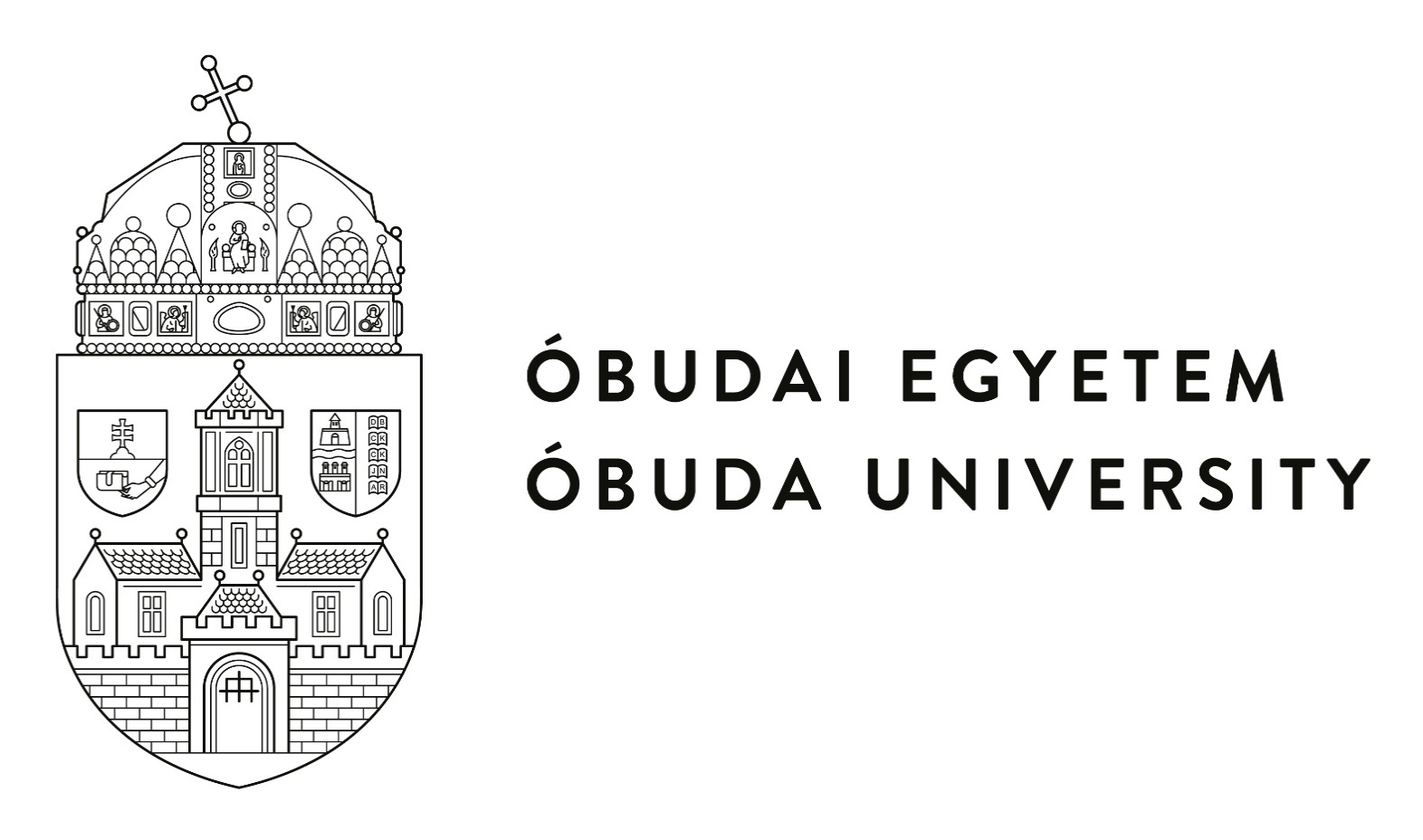 1. számú mellékletAz Óbudai EgyetemTanulmányi ügyrendjeBudapest, 2023.(2023. augusztus 1. napjától hatályos, a módosításokkal egységes szerkezetbe foglalt 
1. verziószámú változat)TartalomjegyzékTartalomjegyzék	1Preambulum	131. rész: A felvételi eljárás kezelése	151. fejezet: A felvételi eljárás előkészítése	152. fejezet: A felvételi eljárás lebonyolítása	15A felsőoktatási felvételi rendszer kezelése	15A Felsőoktatási Felvételi Szakmai Vizsga (FFSzV) szervezése	16Felvételi beszélgetések és alkalmassági vizsgák lebonyolítása	16Mesterképzésre jelentkezőknél a dokumentumok elbírálása, feldolgozása és rögzítése	173. fejezet: A felvételi eljárás lezárása	18Ponthatárok megállapítása, vonalhúzás	18Felvettek adatainak rögzítése, felvételi döntések kihirdetése	184. fejezet: A pótfelvételi eljárás	192. rész: A hallgatói jogviszony kezelése	201. fejezet: Hallgatói jogviszony létesítése a központi felvételi eljárás során elnyert felvételt követően	20A beiratkozást megelőző feladatok	20A beiratkozás	21A beiratkozáshoz kapcsolódó feladatok	21A beiratkozáshoz kapcsolódó regisztrációs heti feladatok	222. fejezet: Hallgatói jogviszony létesítése szakirányú továbbképzésre nyert felvételt követően	223. fejezet: Hallgatói jogviszony létesítése átvétellel	224. fejezet: Vendéghallgatói jogviszony létesítése	235. fejezet: Részismereti jogviszony létesítése	246. fejezet: Hallgatói jogviszony megszüntetése a tanulmányok sikeres lezárása nélkül	24Törlés a felvételt követően	24A hallgatói jogviszony megszüntetése kérelemre	24A hallgatói jogviszony egyoldalú nyilatkozattal történő megszüntetése	25Elbocsátás passzív hallgatói jogviszonyt követően	25A hallgatói jogviszony megszüntetésének dokumentálása	257. fejezet: Hallgatói jogviszony megszűnése a tanulmányok sikeres lezárásával	26Végbizonyítvány (abszolutórium) megszerzése	26Záróvizsga sikeres teljesítése	27Oklevél kiállítása	28Oklevélmelléklet kiállítása	29Üres oklevél, oklevélmelléklet formanyomtatványok kezelése	298. fejezet: Hallgatói jogviszonyhoz kapcsolódó pénzügyi státusz kezelése	31Finanszírozási forma változása átsorolási eljárás keretében	313. rész: A törzskönyvi szám és a törzslap kezelése	331. fejezet: A törzskönyvi szám	332. fejezet: A törzslap	33A törzslap adattartalma	34A törzslap nyilvántartása	384. rész: Oktatásszervezési feladatok	401. fejezet: Az oktatásszervezés alapvető feladatai	40A tantárgyak, tantárgycsoportok, mintatantervek létrehozása, beállítása	40A tantárgyak meghirdetése, órarendkészítés	40Bejelentkezés a félévre	41A tantárgyak felvétele	42A tanév rendje	44A regisztrációs hét feladatai	44A vizsgák és szigorlatok rendje	44A hiányzások igazolásának módja, oktatói késések	45A hallgatók személyiségi jogainak védelme	462. fejezet: A tanulmányi eredmények nyilvántartása	46Általános rendelkezések	46Az aláírások és évközi jegyek bejegyzése a Neptunba	47A vizsgaeredmények bejegyzése a Neptunba	48A szakmai gyakorlatok eredményének bejegyzése a Neptunba	48A TDK/OTDK konferencián elért eredmények rögzítése a Neptunba	493. fejezet: A Testnevelés kezelése az „F” mintatantervtől	514. fejezet: A szaknyelvi képzés célja és kezelése az „F” mintatantervtől	515. fejezet: A Kárpát-medencei Online Oktatási Centrum kurzusainak kezelése	525. rész: A tanulmányi ügyekben eljáró szervek működési rendje	53Egyetemi Oktatási Bizottság	53Kari Oktatási Bizottság	53Kari Tanulmányi Bizottság	53Kari Kreditátviteli Bizottság	54Esélyegyenlőségi Bizottság	55Hallgatói Jogorvoslati Bizottság	55A Nemzeti felsőoktatási ösztöndíjpályázatokat Elbíráló Bizottság	56Az OE ösztöndíjpályázatokat Elbíráló Bizottság	56A Sport- és Kulturális Pályázatokat Elbíráló Bizottságok	576. rész: A hallgatói pénzügyek kezelése	591. fejezet: Általános rendelkezések	59A jogcímek	59Kifizetendő tételek kiutalásának feltétele	592. fejezet: A hallgatóknak fizetendő teljesítményalapú ösztöndíjak	59Tanulmányi ösztöndíj	59Nemzeti felsőoktatási ösztöndíj (korábban: Köztársasági Ösztöndíj)	60OE ösztöndíj	61Közéleti ösztöndíj	61Kooperatív ösztöndíj	62Demonstrátori ösztöndíj	623. fejezet: A hallgatóknak fizetendő szociális alapú ösztöndíjak	63A szociális alapú ösztöndíjak közös szabályai	63Bursa Hungarica Felsőoktatási Önkormányzati ösztöndíj	63A kollégiumi ellátás igénybevétele	644. fejezet: A hallgatók által fizetendő díjak közös szabályai	64A fizetési kötelezettség megállapítása	64Az egyes fizetési kötelezettségek különös szabályai	64Az egyes fizetési kötelezettségek elmulasztásának jogkövetkezményei	655. fejezet: Az Egyetemmel hallgatói jogviszonyban nem álló személyek által fizetendő díjak közös szabályai	676. fejezet: Az egyes díjak és térítések megfizetésének eljárása	68Bankkártyás fizetési mód	68Befizetés átutalással	68A befizetés menete	68A hibás befizetések kezelése	69Számlázás	707. rész: A szakmai gyakorlat kezelése	711. fejezet: Általános rendelkezések	71A szakmai gyakorlat fogalma és biztosítása	71A szakmai gyakorlat alapvető szabályai	712. fejezet: Az együttműködési megállapodás	72Az együttműködési megállapodás feltételei	72Az együttműködési megállapodás tartalma	733. fejezet: A hallgatói munkaszerződés	74A hallgatói munkavégzés feltételei	74A hallgatói munkaszerződés tartalma	754. fejezet: A szakmai gyakorlat teljesítésének rendje	778. rész: A szakdolgozat/diplomaterv/diplomamunka/záródolgozat kezelése	791. fejezet: Általános rendelkezések	79A szakdolgozat/diplomaterv/diplomamunka/záródolgozat készítés célja	79A szakdolgozat/diplomaterv/diplomamunka/záródolgozat témajavaslat	79A Szakdolgozat/Diplomaterv/Diplomamunka tantárgy	802. fejezet: Általános elvárások	80A szakdolgozat/diplomaterv/diplomamunka/záródolgozat elkészítésének technikai előírásai	80A szakdolgozattal/diplomatervvel/diplomamunkával/záródolgozattal szemben támasztott általános elvárások	823. fejezet: Beadás, elfogadás és bírálat	83A szakdolgozat/diplomaterv/diplomamunka/záródolgozat beadásának és elfogadásának eljárási rendje	83A szakdolgozat/diplomaterv/diplomamunka bírálata	844. fejezet: Titkosítási eljárás	859. rész: A duális képzések kezelése	861. fejezet: A duális felsőfokú képzés alapelvei	86A duális képzés definíciója	86A duális képzés jellemzői	872. fejezet: A duális felsőfokú képzés minősítési követelményrendszere	88A duális képzés indításának feltételei az Egyetem részéről	88Támogató, segítő feladatok a duális képzés kialakítása érdekében	89A gyakorlati képzésben részt vevő szervezettel, a szervezet részéről a gyakorlati képzésben részt vevő szakemberrel szemben támasztott feltételek	903. fejezet: A duális felsőfokú képzés kezelése	91A duális képzés felvételi eljárása	91A duális képzés időbeosztása	91A duális képzés dokumentálása	92A duális képzés lezárása	9310. rész: A kooperatív képzések kezelése	951. fejezet: A kooperatív képzés sajátosságai	95A kooperatív képzés fogalma	95Pályázat a kooperatív képzésen való részvételre	95A kooperatív képzés feltételei	962. fejezet: A kooperatív képzés megszervezése	96A kooperáló partner kiválasztása	96A kooperatív képzés tantervi előírásai	97Az oktatás szervezése és szabályai	97Hallgatókra vonatkozó jogok és kötelezettségek	97Kártérítési (anyagi) és fegyelmi felelősség	98A kooperatív képzés teljesítésének igazolása	98A kooperatív képzésben részt vevő hallgató tanulmányainak finanszírozása	9911. rész: A nemzetközi képzések kezelése	1001. fejezet: A hallgatói jogviszony keletkezése	100A felvételi jelentkezés	100A felvételi eljárások/vizsgák	101A felvételi döntés	1022. fejezet: A beiratkozással kapcsolatos feladatok	103A beiratkozást megelőző feladatok	103A beiratkozás	104A beiratkozáshoz kapcsolódó feladatok	104A beiratkozáshoz kapcsolódó regisztrációs heti feladatok	1053. fejezet: Hallgatói jogviszony létesítése átvétellel	1064. fejezet: Ösztöndíjas hallgatói jogviszony hosszabbítása	1075. fejezet: Hallgatói jogviszony megszüntetése a tanulmányok sikeres lezárása nélkül	107Törlés a felvételt követően	107Hallgatói jogviszony megszüntetése iránti kérelem másik szakra/intézménybe való átmenet esetén	107Elbocsátás passzív hallgatói jogviszonyt követően	108A hallgatói jogviszony megszüntetésének dokumentálása	1086. fejezet: Hallgatói jogviszony megszüntetése a tanulmányok sikeres lezárásával	109Oklevél kiállítása	109Oklevélmelléklet kiállítása	1097. fejezet: Ösztöndíj lehetőségek	109Disszertációs ösztöndíj	10912. rész: A hallgatói mobilitás kezelése	1111. fejezet: A mobilitási programok jellemzői	111Általános rendelkezések	111Státusz	113Akkreditálás	113Szakmai gyakorlat	115Hivatalos bejegyzések	115Ösztöndíj, átsorolás, költségtérítés	116Kimenő hallgatói mobilitás szervezése	1172. fejezet: A mobilitási programok kezelése	118Általános rendelkezések	118Beiratkozás	119Státusz	119A bejövő hallgatók számára elérhető tárgyak meghirdetése	119Tárgyfelvétel	120Diákigazolvány	120Záró rendelkezések	121Mellékletek	1221. melléklet: Kreditelismerési kérelem	123Alkalmazott matematikus mesterképzésbe való felvételhez	123Biztonságtechnikai mérnöki mesterképzésbe való felvételhez	126Energetikai rendszermérnöki mesterképzésbe való felvételhez	129Építész mesterképzésbe való felvételhez	130Gazdaságinformatikus mesterképzésbe való felvételhez	135Geoinformatika mesterképzésbe való felvételhez	138Gépészmérnöki mesterképzésbe való felvételhez	141Hadiipari mérnöki mesterképzésbe való felvételhez	144Infrastruktúra-építőmérnöki mesterképzésbe való felvételhez	145Ipari terméktervező mérnöki mesterképzésbe való felvételhez	148Kiberbiztonsági mérnöki mesterképzésbe való felvételhez	151Kórház- és orvostechnikai mérnöki mesterképzésbe való felvételhez	152Könnyűipari mérnöki mesterképzésbe való felvételhez	153Környezetmérnöki mesterképzésbe való felvételhez	156Marketing mesterképzésbe való felvételhez	159Mechatronikai mérnöki mesterképzésbe való felvételhez	162Mérnökinformatikus mesterképzésbe való felvételhez	165Sportközgazdász mesterképzésbe való felvételhez	169Vállalkozásfejlesztés mesterképzésbe való felvételhez	172Villamosmérnöki mesterképzésbe való felvételhez	1752. melléklet: Kreditelismerési határozat	178Teljes kreditelismerés esetére	178Részleges kreditelismerés esetére	179Sikertelen kreditelismerés esetére	1803. melléklet: Igazolás az oklevél minősítéséről vagy a záróvizsga eredményéről	181Magyar nyelven	181Angol nyelven	1824. melléklet: Hivatalos megnevezések	183Az Egyetemen teljesíthető felsőoktatási szak-, alap- és mesterképzések és szakképzettségek jegyzéke	183Az oklevél kiadásához szükséges nyelvvizsga követelmények műszaki és informatika képzési területeken	188A 2016. január 1. előtt záróvizsgát tett informatikus közgazdász (gazdasági informatika) szakos, gazdálkodási és menedzsment, kereskedelem és marketing alapszakos, valamint vállalkozásfejlesztés mesterszakos hallgatóktól elfogadható, akkreditált szaknyelvi vizsgák listája	189A 2016. január 1. után záróvizsgát tett informatikus közgazdász (gazdasági informatika) szakos, gazdálkodási és menedzsment, kereskedelem és marketing alapszakos, valamint vállalkozásfejlesztés mesterszakos hallgatóktól elfogadható, akkreditált szaknyelvi vizsgák listája	1905. melléklet: Képzési szerződés	191Felsőoktatási szak-, alap- vagy mesterképzés esetére	191Magyar nyelven	191Angol nyelven	194Szakirányú továbbképzés esetére	195Magyar nyelven	195Angol nyelven	1986. melléklet: Meghatalmazás	1997. melléklet: Képzéstől való visszalépések lehetséges indoklásai	2008. melléklet: Átvételi kérelem	2019. melléklet: Kreditátviteli kérelem	20210. melléklet: Átvételi határozat	203Támogatott kérelem esetére	203Elutasított kérelem esetére	20411. melléklet: Vendéghallgatói kérelem	20512. melléklet: Vendéghallgatói határozat	206Támogatott kérelem esetére	206Elutasított kérelem esetére	20713. melléklet: Részismereti kérelem	20814. melléklet: Részismereti határozat	209Támogatott kérelem esetére	209Elutasított kérelem esetére	21015. melléklet: Törlési határozat (Declaration of Cancellation)	211Magyar nyelven	211Angol nyelven	21216. melléklet: Elbocsátási határozat (Declaration of Dismissal)	213Magyar nyelven	213Angol nyelven	21417. melléklet: A kötelezően használt okiratok formaszövegei	215Jogviszony-igazolás jogviszonyban lévő hallgatók számára	215Magyar nyelven	215Angol nyelven	216Jogviszony-igazolás jogviszonyban lévő harmadik országbeli állampolgárságú hallgatók számára	217Magyar nyelven	217Angol nyelven	218Jogviszony-igazolás megszűnt jogviszonyú személyek számára	219Magyar nyelven	219Angol nyelven	220Jogviszony-igazolás harmadik országbeli állampolgárságú megszűnt jogviszonyú személyek számára	221Magyar nyelven	221Angol nyelven	222Doktorjelölti jogviszony-igazolás	223Magyar nyelven	223Angol nyelven	224Doktorjelölti jogviszony-igazolás megszűnt jogviszonyú személyek számára	225Magyar nyelven	225Angol nyelven	226Felsőoktatási intézményben szerezhető végbizonyítvány (abszolutórium)	227Magyar nyelven	227Angol nyelven	228Igazolás a végbizonyítvány (abszolutórium) kiállításáról	229Magyar nyelven	229Angol nyelven	230Igazolás a záróvizsga sikeres teljesítéséről	231Magyar nyelven	231Angol nyelven	232Igazolás oklevélre való jogosultságról	233Magyar nyelven	233Angol nyelven	234Felsőoktatási szakképzésben szerezhető oklevél	235Magyar nyelven	235Angol nyelven	236Felsőoktatási szakképzésben magyar-magyar közös képzést követően szerezhető közös oklevél	237Magyar nyelven	237Angol nyelven	238Alapképzésben, osztatlan képzésben, mesterképzésben szerezhető oklevél	239Magyar nyelven	239Angol nyelven	240Alapképzésben, osztatlan képzésben, mesterképzésben magyar-magyar közös képzést követően szerezhető közös oklevél	241Magyar nyelven	241Angol nyelven	242Alapképzésben, osztatlan képzésben, mesterképzésben többes oklevéllel megvalósuló magyar-külföldi közös képzést követően szerezhető, a magyar felsőoktatási intézmény által kiállított oklevél	243Magyar nyelven	243Angol nyelven	244Szakirányú továbbképzésben szerezhető oklevél	245Magyar nyelven	245Angol nyelven	246Szakirányú továbbképzésben magyar-magyar közös képzést követően szerezhető közös oklevél	247Magyar nyelven	247Angol nyelven	248Szakirányú továbbképzésben többes oklevéllel megvalósuló magyar-külföldi közös képzést követően szerezhető, a magyar felsőoktatási intézmény által kiállított oklevél	249Magyar nyelven	249Angol nyelven	250A felsőoktatásról szóló 1993. évi LXXX. törvény szerinti főiskolai, egyetemi szintű alapképzésben szerezhető oklevél	251Magyar nyelven	251Angol nyelven	252A felsőoktatásról szóló 1993. évi LXXX. törvény szerinti szakirányú továbbképzésben szerezhető oklevél	253Magyar nyelven	253Angol nyelven	254Az oklevelekben használható záradékok	255Jogelőd/nevet változtatott felsőoktatási intézmény(ek) megjelenítésére magyar nyelven	255Jogelőd/nevet változtatott felsőoktatási intézmény(ek) megjelenítésére angol nyelven	255Képzéshez tartozó specializáció elvégzésekor magyar nyelven	255Képzéshez tartozó specializáció elvégzésekor angol nyelven	255Idegen nyelven folyó képzés esetében magyar nyelven	255Idegen nyelven folyó képzés esetében angol nyelven	255Az alapképzés során másik képzési terület alapképzési szakja  szakterületi ismereteinek 50 kredit értékű specializációjának elvégzése esetén magyar nyelven	255Az alapképzés során másik képzési terület alapképzési szakja  szakterületi ismereteinek 50 kredit értékű specializációjának elvégzése esetén angol nyelven	255Duális képzésben szerzett szakképzettség feltüntetése magyar nyelven	256Duális képzésben szerzett szakképzettség feltüntetése angol nyelven	256Pedagógus-szakvizsgára felkészítő szakirányú továbbképzés esetén  a 21/B. § (3) bekezdése szerinti választáson alapuló ismeretkör feltüntetésekor magyar nyelven	256Pedagógus-szakvizsgára felkészítő szakirányú továbbképzés esetén  a 21/B. § (3) bekezdése szerinti választáson alapuló ismeretkör feltüntetésekor angol nyelven	256Magyar és külföldi közös képzésben  a szaknév és a szakképzettség megfeleltetésének feltüntetésére magyar nyelven	256Magyar és külföldi közös képzésben  a szaknév és a szakképzettség megfeleltetésének feltüntetésére angol nyelven	256Másodlat kiadásakor magyar nyelven	256Másodlat kiadásakor angol nyelven	256Oklevél javításakor vagy születési anyakönyvi névváltozáskor magyar nyelven	257Oklevél javításakor vagy születési anyakönyvi névváltozáskor angol nyelven	257Jogutód/nevet változtatott felsőoktatási intézmény általi másodlat kiadásakor magyar nyelven	257Jogutód/nevet változtatott felsőoktatási intézmény általi másodlat kiadásakor angol nyelven	257Jogelőd/nevet változtatott felsőoktatási intézmény által kiállított oklevél  jogutód/nevet változtatott/átalakult felsőoktatási intézmény általi javításakor magyar nyelven	257Jogelőd/nevet változtatott felsőoktatási intézmény által kiállított oklevél  jogutód/nevet változtatott/átalakult felsőoktatási intézmény általi javításakor angol nyelven	257Oklevélmelléklet	258Magyar nyelven	258Angol nyelven	259Kreditigazolás	260Magyar nyelven	260Angol nyelven	26118. melléklet: Átadás-átvételi dokumentum	26219. melléklet: Átsorolási határozat magyar állami (rész)ösztöndíjas képzésről önköltséges képzésre	26320. melléklet: Átsorolási határozat önköltséges képzésről magyar állami (rész)ösztöndíjas képzésre	26521. melléklet: Adatkezelési nyilatkozat	26722. melléklet: Szakmai gyakorlat dokumentumai	268Befogadó nyilatkozat	268Együttműködési megállapodás	269Hallgatói munkaszerződés	273Igazoló lap a szakmai gyakorlat teljesítéséről	277Kompetencia értékelő lap	278Beszámoló a szakmai gyakorlatról	279Munkanapló	280Nyilatkozat szakmai gyakorlat munkatapasztalat alapján történő kiváltásáról	28223. melléklet: Szakdolgozat/diplomaterv/diplomamunka/záródolgozat dokumentumai	283Feladatlap	283Konzultációs napló	284Címlap	285Hallgatói nyilatkozat	286Titkosítási kérelem	287Titoktartási megállapodás (jogi személyek közötti)	288Titoktartási megállapodás	291Titoktartási nyilatkozat	293Titoktartási melléklet	294Bírálói útmutató	29524. melléklet: A duális képzés dokumentumai	296Együttműködési megállapodás	296Hallgatói munkaszerződés	296Munkanapló	296Igazolás duális képzés teljesítéséről	29625. melléklet: A kooperatív képzés dokumentumai	297Pályázat kooperatív képzésben való részvételre	297Kooperatív szerződés	297Megállapodás kooperatív képzésben történő részvételről	297A kooperatív képzés bevételének pénzügyi elszámolása	29826. melléklet: A nemzetközi képzés dokumentumai	299Fogadó levél (Placement Letter)	299Magyar nyelven	299Angol nyelven	299Szándéknyilatkozat (Declaration of Intent)	300Magyar nyelven	300Angol nyelven	300Felvételi határozat (Letter of Acceptance)	301Magyar nyelven	301Angol nyelven	301Feltételes felvételi határozat (Letter of Conditional Acceptance)	302Magyar nyelven	302Angol nyelven	302Elutasító határozat (Letter of Refusal)	303Magyar nyelven	303Angol nyelven	303Átvételi kérelem (Acceptance Request)	304Magyar nyelven	304Angol nyelven	304Befogadó nyilatkozat (Confirmation of Acceptance)	305Magyar nyelven	305Angol nyelven	305Hozzájáruló nyilatkozat (Letter of Admission)	306Magyar nyelven	306Angol nyelven	30627. melléklet: A hallgatói mobilitáshoz kapcsolódó dokumentumok	307Hallgatói ösztöndíjszerződés (Scholarship Agreement)	307Magyar nyelven	307Angol nyelven	307Hallgatói mobilitási szerződés (Learning Agreement)	308Magyar nyelven	308Angol nyelven	308Tárgyteljesítési igazolás (Transcript of Records)	309Magyar nyelven	309Angol nyelven	309Előzetes befogadtatási kérelem (Preliminary Credit Acceptance Request)	310Magyar nyelven	310Angol nyelven	310Szakmai gyakorlat igazolás (Traineeship Certificate)	311Magyar nyelven	311Angol nyelven	311PreambulumAz Óbudai Egyetem (a továbbiakban: Egyetem) Szenátusa az Egyetem Tanulmányi ügyrendjét (a továbbiakban: TÜ) az Egyetem Szervezeti és Működési Szabályzatának (a továbbiakban: SzMSz) harmadik kötete, a Hallgatói követelményrendszer (a továbbiakban: HKr), illetve az alábbi törvények, rendeletek alapján határozta meg:az illetékekről szóló 1990. évi XCIII. törvény (a továbbiakban: Itv.);a tisztességtelen piaci magatartás és a versenykorlátozás tilalmáról szóló 1996. évi LVII. törvény (a továbbiakban. Tpvt.);a szomszédos államokban élő magyarokról szóló 2001. évi LXII. törvény (a továbbiakban: Státusztv.);a harmadik országbeli állampolgárok beutazásáról és tartózkodásáról szóló 2007. évi II. törvény (a továbbiakban: Harmtv.);a felsőoktatásban részt vevő hallgatók juttatásairól és az általuk fizetendő egyes térítésekről szóló 51/2007. (III. 26.) Kormányrendelet (a továbbiakban: Jtr.);a Harmtv. végrehajtásáról szóló 114/2007. (V. 24.) Kormányrendelet (a továbbiakban: HarmVhr.);a szakképzési hozzájárulásról és a képzés fejlesztésének támogatásáról szóló 2011. évi CLV. törvény (a továbbiakban: Szhtv.);a nemzeti felsőoktatásról szóló 2011. évi CCIV. törvény (a továbbiakban: Nftv.);az oktatási igazolványokról szóló 362/2011. (XII. 30.) Kormányrendelet; (a továbbiakban: Igr.)a munka törvénykönyvéről szóló 2012. évi I. törvény (a továbbiakban: Mtv.);a felsőoktatási szakképzésről és felsőoktatási képzéshez kapcsolódó szakmai gyakorlat egyes kérdéseiről szóló 230/2012. (VIII. 28.) Kormányrendelet (a továbbiakban: Szgyr.);a felsőoktatási felvételi eljárásról szóló 423/2012. (XII. 29.) Kormányrendelet (a továbbiakban: Fer.);a Polgári Törvénykönyvről szóló 2013. évi V. törvény (a továbbiakban: Ptk.);az Nftv. egyes rendelkezéseinek végrehajtásáról szóló 87/2015. (IV. 9.) Kormányrendelet (a továbbiakban: Vhr.);az elektronikus ügyintézés és a bizalmi szolgáltatások általános szabályairól szóló 2015. évi CCXXII. törvény (a továbbiakban: Eüsztv.);a polgári perrendtartásról szóló 2016. évi CXXX. törvény (a továbbiakban: Pp.);az általános közigazgatási rendtartásról szóló 2016. évi CL. törvény (a továbbiakban: Ákr.);az „Ösztöndíjprogram Keresztény Fiataloknak” elnevezésű ösztöndíjprogramról és a felsőoktatásban részt vevő hallgatók juttatásairól és az általuk fizetendő egyes térítésekről szóló 51/2007. (III. 26.) Kormányrendelet módosításáról szóló 120/2017. (VI. 1.) Kormányrendelet (a továbbiakban: Ösztöndíjrendelet);az üzleti titok védelméről szóló 2018. évi LIV. törvény (a továbbiakban: Üttv.)a társadalombiztosítás ellátásaira jogosultakról, valamint ezen ellátások fedezetéről szóló 2019. évi CXXII. törvény (a továbbiakban: Tbjtv.).1. rész:
A felvételi eljárás kezelése1. fejezet:
A felvételi eljárás előkészítése(1)	A felvételi eljárás évét megelőző év június 30-ig a Szenátus megtárgyalja és 	elfogadja az Egyetem aktuális Felvételi szabályzatát (HKr 1. rész) a	hatályos jogszabályoknak megfelelően. Az elfogadott szabályzatot	közzéteszik az Egyetem honlapján.A felvételi eljárás évét megelőző év szeptember 15-ig az Egyetemi Tanács meghatározza az Egyetemen indítani kívánt szakokat és a szakonként felvehető állami ösztöndíjas és önköltséges létszámokat.A felvételi eljárás évét megelőző év őszén (szeptember-október hónapban) az Egyetem pályázatot nyújt be az Oktatási Hivatal (a továbbiakban: Hivatal) felé a mesterképzési államilag támogatott létszámokra vonatkozóan.A felvételi eljárás évét megelőző évben az Oktatási Főigazgatóság (a továbbiakban: OFIG) elkészíti a felsőoktatási felvételi tájékoztató (a továbbiakban: Tájékoztató) kari oldalait a karok és a Hivatal észrevételeinek figyelembevételével, majd a Hivatal által működtetett internetes felületen a Fer. 3. § (3) bekezdésében szereplő adatszolgáltatási határidőkig eleget tesz az adatszolgáltatási kötelezettségének.2. fejezet:
A felvételi eljárás lebonyolításaA felsőoktatási felvételi rendszer kezelése(1)	A felvételi eljárás lebonyolítása a Hivatal irányításával történik, az általuk	kiadott ütemezés, eljárási szabályok és határidők alapján, a kezelésükben	levő felsőoktatási felvételi rendszer (a továbbiakban: Gólya) segítségével.A Gólya program teljes körű elérésével az OFIG meghatározott munkatársai rendelkezhetnek:oktatási rektorhelyettes,oktatási főigazgató,a Központi Tanulmányi Iroda vezetője,egyetemi felvételi ügyintéző.A Hivatallal az Egyetem részéről az OFIG tartja a kapcsolatot.A Felsőoktatási Felvételi Szakmai Vizsgák (a továbbiakban: FFSzV) lebonyolításával kapcsolatos adatokat az egyetemi felvételi ügyintéző kezeli.A jelentkezési lapok alapján az illetékes kari Tanulmányi Iroda kari felvételi ügyintézéssel megbízott munkatársa kezeli a Gólyában megjelenő adatállományokat, s azokkal a saját kari adatállományát rendszeresen frissíti.Az adatállományokban ellenőrizni kell, hogy a jelentkező a Tájékoztatóban meghatározott intézményspecifikus dokumentumo(ka)t valóban csatolta-e. Ha a jelentkező az Egyetem által meghatározott – intézményspecifikus – melléklete(ke)t nem nyújtja be, a kari Tanulmányi Iroda a Hivatal által meghatározott hiánypótlási határidő lejárta előtt felhívja a jelentkező figyelmét ennek pótlására.A Felsőoktatási Felvételi Szakmai Vizsga (FFSzV) szervezése(1)	Az FFSzV időpontját és feladatsorát a Hivatal határozza meg.Az FFSzV szervezője az OFIG:a vizsgaszervező az oktatási főigazgató;a Hivatallal az OFIG által kijelölt egyetemi felvételi ügyintéző tartja a kapcsolatot.Az egyetemi felvételi ügyintéző:átveszi a feladatlapokat a Hivataltól;gondoskodik a feladatlapok sokszorosításáról;gondoskodik a feladatlapok elzárt tárolásáról oly módon, hogy azokat a vizsga kezdetéig ne lehessen megismerni.Felvételi beszélgetések és alkalmassági vizsgák lebonyolítása(1)	A felvételi beszélgetést vagy alkalmassági vizsgát tartó szak karának	dékánja vizsgafelelőst bíz meg a felvételi vizsga megszervezésével,	lebonyolításával, és megbízza a kari felvételi bizottságok tagjait.A dékán a vizsgafelelős javaslata alapján elfogadja a kiadandó vizsgafeladatot.A kari Tanulmányi Iroda a nem teljes kreditértékű oklevéllel mesterképzésre jelentkezőket legkésőbb 30 nappal a Tájékoztatóban meghatározott előzetes kreditelismerési eljárás lefolytatásához szükséges dokumentumok benyújtásának határideje előtt értesíti ezen kötelezettségükről, elküldve nekik a kérelemhez szükséges Kreditelismerési kérelem elérhetőségét.A kar az előzetes kreditelismerési eljáráshoz benyújtott dokumentumok alapján megvizsgálja, hogy a feltételeknek eleget tesz-e a jelentkező, és ha igen, akkor kiállítja számára a Kreditelismerési határozatot. A határozatot a hiánypótlási határidő előtt legkésőbb 1 nappal kell kiadni.A kari Tanulmányi Iroda egyezteti a vizsgafelelőssel a felvételi vizsgák ütemezését, majd kiértesíti a jelentkezetteket legkésőbb 15 nappal a vizsga előtt a vizsgához szükséges tudnivalókról (a vizsga időpontja, helye, a vizsgadíj befizetési módja és annak igazolása, a vizsgán használatos eszközök).A kari Tanulmányi Iroda legkésőbb a vizsgát megelőző munkanap kezdetéig fogadja a jelentkezettek vizsgaidőponttal kapcsolatos módosítási igényét, és indokolt esetben elfogadja a módosítást.A kari Tanulmányi Iroda a jelentkezettek aktuális vizsganapra vonatkozó névsorát és a Felvételi beszélgetés adatlapokat (HKr 1. melléklet) a vizsganapot megelőző munkanapon átadja a vizsgafelelősnek, illetve a kari felvételi bizottságok elnökeinek.A kari felvételi bizottságok lebonyolítják a vizsgákat, majd a bizottságok elnökei írásban közlik a kari Tanulmányi Irodával a jelentkezettek vizsgaeredményeit.A kari Tanulmányi Iroda 3 munkanapon belül rögzíti a Gólyában a jelentkezettek vizsgaeredményeit.A felvételi beszélgetés vizsgaeredményeit a jelentkező tudomására kell hozni a vizsganap végén, vagy a kari honlapon a vizsgát követő első munkanapon. A jelentkező írásban kifogásolhatja az eredményeket az illetékes kar dékánjához címzett levélben az eredmény tudomására jutásától számított második munkanap 16 óráig. A kar dékánja az érintett felvételi bizottság véleményét figyelembe véve megvizsgálja a kifogást, és 2 munkanapon belül döntést hoz, amelyet indoklással együtt elküld a kari Tanulmányi Irodának. A kari Tanulmányi Iroda a kifogás benyújtását követő 3 munkanapon belül értesíti a jelentkezőt a döntésről, majd szükség esetén rögzíti az eredményváltozást a Gólyában.Rajz alkalmassági vizsga esetén a vizsgafelelős felkéri a rajz alkalmassági vizsgadolgozatok megtekintésén való részvételre a szaktanárokat, illetve termet foglal a megtekintés lebonyolítására. A megtekintésen személyesen megjelent felvételiző kijavított rajz dolgozatainak megnézése után konzultálhat a jelen levő szaktanárral, kifogást tehet a javítást illetően. A jelentkező írásban kifogásolhatja az eredményt az illetékes felvételi bizottság elnökének címzett levélben legkésőbb a megtekintést követő második munkanap 16 óráig. A kifogásnak a személyes adatokon kívül tartalmaznia kell a vizsgatárgy nevét, a rajzdolgozat típusát, a kifogás okát. A kifogást a megtekintésen részt vevő szaktanár véleményével a dolgozatokat felülvizsgáló bizottság kapja meg. A bizottság 2 munkanapon belül hoz, amelyet indoklással együtt elküld a kari Tanulmányi Irodának. A kari Tanulmányi Iroda a kifogás benyújtását követő 3 munkanapon belül értesíti a jelentkezőt a döntésről, majd szükség esetén rögzíti az eredményváltozást a Gólyában.Mesterképzésre jelentkezőknél a dokumentumok elbírálása, feldolgozása és rögzítése(1)	Külföldi felsőfokú végzettség elbírálása, adatrögzítése a Gólyában.A jelentkezés feltételeként vagy plusz információkért kért dokumentumok (pl. oklevél és tanulmányi átlag igazolások stb.) ellenőrzése és feldolgozása. Az oklevél minősítéséről vagy a záróvizsga eredményéről szóló igazolást csak azoknak a jelentkezőknek kell feltölteni, akiknek az eredeti oklevelük nem tartalmazza ezeket az adatokat (3. melléklet).Minden meghirdetett pontszámítási jogcímen (oklevél minősítés, utolsó négy félév átlaga stb.), valamint a többletpont és az előnyben részesítés jogcímekre vonatkozóan minden rendelkezésre álló adatot rögzíteni kell a Gólyában legkésőbb a Hivatal által meghatározott adatrögzítési határidőig.Ha a jelentkező bármely okból nem teljesíti a felvételi követelményeket (pl. nincs megfelelő felsőfokú végzettsége, nem fizette be a felvételi vizsgadíjat), akkor egyedileg kell kizárni a jelentkezését a Gólyában legkésőbb a Hivatal által meghatározott kizárási határidőig. (A Hivatal csak a felvételi eljárási díjat be nem fizető jelentkezőket zárja ki automatikusan.)3. fejezet:
A felvételi eljárás lezárásaPonthatárok megállapítása, vonalhúzás(1)	A Hivatal elkészíti a felvételi	létszámokat és ponthatárokat tartalmazó	táblázatokat, majd az általa meghatározott ütemezés szerint közzéteszi	ezeket a honlapján – ez az ún. első vonalhúzási próbakör. A próbakörök	számát a Hivatal határozza meg.A próbakörök részeredményeinek közzététele utáni munkanap délelőttjén az illetékes kar dékánja vagy az általa megbízott személy egyeztet az OFIG-gal, és a megadott felvételi irányszámok, illetve a minimális felvételi pontszámok változtatására tesz javaslatot. Az egyetemi felvételi ügyintéző elküldi az Egyetem módosítási kéréseit a Hivatal által működtetett internetes felületen. Ezeket a Hivatal és a felsőoktatásért felelős miniszter (a továbbiakban: miniszter) által vezetett minisztérium (a továbbiakban: minisztérium) illetékesei megvizsgálják, szükség esetén korrigálják és a következő napi vonalhúzás eredményében a támogatott kéréseknek megfelelően módosult eredmények fognak látszódni.A vonalhúzás során a rektor átruházott hatáskörben meghatározza az Egyetem végleges ponthatárait és létszámait képzésenként, illetve – általános felvételi eljárás esetén – döntést hoz a pótfelvételi eljárás során meghirdetendő szakokról is.A vonalhúzás utolsó körében az egyetemi felvételi ügyintéző a (3) bekezdés szerint meghozott döntés alapján jóváhagyja a Hivatal által működtetett internetes felületen az Egyetem ponthatárait és felvett létszámait.Felvettek adatainak rögzítése, felvételi döntések kihirdetése(1)	A felvettek adatait rögzíteni kell az Egységes Tanulmányi Rendszerben (a	továbbiakban: Neptun), melyhez a kari Neptun rendszergazdáknak a	Neptun Meghirdetett képzésfajták menüjében aktualizálni kell az ott	szereplő képzéseket.A Neptun Iroda a Gólyából kinyert felvettek adatait beimportálja a Neptunba, s ennek eredményéről tájékoztatja a kari Tanulmányi Irodákat.A Neptun Iroda az adatterítést követően a felvett hallgatókat elektronikus úton tájékoztatja a Neptun azonosítójukról, a hozzá tartozó jelszóról, illetve magának az Egyetem Neptun rendszerének az elérhetőségéről.A kari Tanulmányi Irodák a Gólya honlapon elérhető minta alapján – vagy közvetlenül annak segítségével – elkészítik a felvételi határozatokat, s a Hivatal által meghatározott értesítési határidőn belül elektronikus úton kiküldik azt a felvetteknek.A felvételi döntéssel kapcsolatos kérelmek fogadása, elbírálása és megválaszolása.A felvett a felvételi határozat ellen az Nftv. 57-58. §-ai alapján a közléstől, illetve ennek hiányában a tudomásra jutástól számított 15 napon belül, az illetékes kar dékánjának címzett, a kari Tanulmányi Irodához írásban benyújtott jogorvoslati kérelemmel élhet.A kari Tanulmányi Iroda fogadja a beérkező fellebbezést, amelynek tartalmaznia kell:a fellebbező nevét;a születési helyét és idejét;az anyja születési nevét;a felvételi azonosító számát;az értesítési címét;a képzés nevét, ahová nyert/nem nyert felvételt;a felvételi határozat szerint elért felvételi pontszámot;a vélt eljárási szabálysértés megnevezését vagy a felvételivel kapcsolatos probléma részletezését.A kari Tanulmányi Iroda és a kar oktatási dékánhelyettese ellenőrzi a fellebbezésben szereplő panasz jogosságát, javaslattal kiegészítve elküldi az anyagot a kar dékánjának.A kar dékánja dönt a fellebbezési ügyben és az elkészült határozatot a döntést követő 3 munkanapon belül eljuttatja az érintettekhez.4. fejezet:
A pótfelvételi eljárás(1)	Az általános felvételi eljárás utolsó vonalhúzási köre előtt összeült Egyetemi 	Tanács által meghatározott szakok és létszámok alapján az OFIG elkészíti 	a felsőoktatási pótfelvételi tájékoztató kari oldalait, majd a Hivatal által	működtetett internetes felületen a Hivatal által meghatározott	adatszolgáltatási határidőig eleget tesz az adatszolgáltatási	kötelezettségének.A pótfelvételi eljárás lebonyolítása az 1.2.-1.5. §-ok szerint történik, a Hivatal által a pótfelvételi eljárásra meghatározott határidők betartásával.A pótfelvételi eljárás lezárása az 1.6.-1.7. §-ok szerint történik, a Hivatal által a pótfelvételi eljárásra meghatározott határidők betartásával.2. rész:
A hallgatói jogviszony kezelése1. fejezet:
Hallgatói jogviszony létesítése a központi felvételi eljárás során elnyert felvételt követőenA beiratkozást megelőző feladatok(1)	Az Egyetem meghatározott honlapján az alábbi információkat,	dokumentumokat kell – az általános felvételi eljárás vonalhúzása előtt	frissítve – közzétenni (zárójelben az oldal adattartalmáért felelős szervezeti 	egység):rektori köszöntő (OFIG);meghívó a tanévnyitó ünnepségre (OFIG);tájékoztató a Neptun azonosítóról (Neptun Iroda);tájékoztató az online beiratkozás folyamatáról, határidőiről (Központi Tanulmányi Iroda);tájékoztató a kari Tanulmányi Irodák elérhetőségeiről, ügyfélfogadási rendjéről (Központi Tanulmányi Iroda);tájékoztató az esélyegyenlőség biztosításáról, igénybevételének módjáról (Esélyegyenlőségi Bizottság hallgatói ügyekkel foglalkozó albizottsága);tájékoztató a kollégiumi elhelyezés lehetőségeiről, pályázati folyamatáról, határidőiről (Kollégium);az egyetemi Hallgatói Önkormányzat (a továbbiakban: EHÖK) köszöntője és tájékoztatója (EHÖK);a kari Hallgatói Részönkormányzat (a továbbiakban: KHÖK) tájékoztatója és Gólyatábor meghívója (KHÖK);tájékoztató a Könyvtár szolgáltatásairól (Könyvtár);tájékoztató az állami ösztöndíjas finanszírozási forma feltételeiről (Központi Tanulmányi Iroda);tájékoztató az önköltségi díj fizetésének módjairól, folyamatáról (Neptun Iroda);tájékoztató a diákigazolvány igénylés folyamatáról (Központi Tanulmányi Iroda);tájékoztató a Testnevelés kurzusokról és az Élsportolói programról (Testnevelési és Sport Intézet);tájékoztató a szaknyelvi képzésről (OFIG).A felvételről szóló értesítő elektronikus vagy postai úton kerül megküldésre a felvetteknek, melynek tartalmaznia kell a felvételi határozat mellett az (1) bekezdés szerinti egyetemi honlap elérhetőségét.A beiratkozás(1)	A felvetteknek a 2.1. § (1) bekezdés d) pontja szerinti tájékoztató alapján,	az ott szereplő határidők betartásávalellenőrizniük, kiegészíteniük, illetve szükség esetén módosítaniuk kell a Neptunban lévő személyes adataikat;a Neptun Ügyintézés / Kérvények menüjében kötelezően le kell generálniuk és hitelesítve be kell nyújtaniuk az OE-0045 - Beiratkozási lap kérvényt – a beiratkozás a Beiratkozási lap (Ügyfélkapus vagy személyes) hitelesítésével valósul meg.Lejárt pénzügyi tartozással a beiratkozás nem engedélyezett, ezért a b) pontban szereplő kérvény tartozás esetén nem elérhető!A felvetteknek a Neptun Ügyintézés / Beiratkozás/Bejelentkezés menüjében kötelezően meg kell adniuk, hogy Aktív vagy Passzív státuszban kívánják megkezdeni a hallgatói jogviszonyukat!A Passzív státuszt megadó hallgatóknak a Neptun Iroda a félév első hónapjában központilag kiírja az ehhez tartozó és kötelezően befizetendő – a HKr 6. mellékletében meghatározott – díjat.Önköltséges finanszírozási formára felvettek esetén a beiratkozás csak a HKr 76. § (5) és (7) bekezdései szerinti díj befizetésével vagy a Neptun Ügyintézés / Kérvények menüjében elérhető OE-0003 - Nyilatkozat költségtérítési díj fizetéséhez nevű szándéknyilatkozat és az OE-0019 - Számlakérési nyilatkozat benyújtásával válik érvényessé.A beiratkozáshoz kapcsolódó feladatok(1)	A kari Neptun rendszergazda az önköltséges finanszírozási formára	felvetteknek a HKr 76. § (6) bekezdése szerint a Neptunban kiírja az	alapdíjat.A beiratkozott hallgatókat a mintatanterv szerinti első féléves tárgyakra ajánlottan a kari Neptun rendszergazda, kurzusokra az adott tárgyat kezelő tanszék/intézet oktatási ügyintézője jelentkezteti fel.A tanulmányi előadók ellenőrzik, hogy a hozzájuk besorolt felvettek teljesítették-e a beiratkozási kötelezettségüket, illetve a benyújtott OE-0045 - Beiratkozási lap kérvényeket hitelesítették-e – amennyiben nem, felszólítják őket a hitelesítés pótlására.A Beiratkozási lap a Vhr. 38. § (3) bekezdésében előírt adatokat tartalmazza.A Beiratkozási lap mellékletei:a felvételi eljárás során a felvétel feltételeként benyújtott okirat(ok) másolata, amelyet az eredeti okirattal vagy elektronikusan hiteles eredeti okirattal való összevetés után az Egyetem hitelesítéssel lát el;az Egyetem és az önköltséges hallgató között létrejött Képzési szerződés egy eredeti, minden fél által aláírt példánya;az Egyetem által kért egyéb nyilatkozatok; ésa képviselő útján beiratkozott hallgató esetén a képviselőnek a képviseletre jogosító okirata.A felvett helyett, illetve a hallgató vagy volt hallgató helyett a Pp.-ben meghatározott teljes bizonyító erejű magánokiratba vagy közokiratba foglalt Meghatalmazással rendelkező képviselője, vagy törvényes képviselője is eljárhat.A tanulmányi előadók külön megpróbálják felvenni a kapcsolatot azokkal a felvettekkel, akik a beiratkozási határidőig nem teljesítették a beiratkozási kötelezettségüket, s ennek eredményét a Neptun Hallgatók / Hallgató képzései menü Felvételi és extra adatok / Extra adatok „Visszalépés oka” mezőjébe rögzítik.A mezőben használható kifejezések listáját az 7. melléklet tartalmazza.A mező adattartalmát a Neptun Iroda október 15., illetve március 15. után törli, miután az adatokat külön fájlba mentette, s ott anonimizált formában tárolja.A beiratkozáshoz kapcsolódó regisztrációs heti feladatok(1) A beiratkozott hallgatók számára kari tájékoztató tartása a képzésről, a	hallgatói követelményrendszerről, a tanulmányi és vizsga szabályokról, a	Neptunról, az ösztöndíjakról stb.A 2.3. § (5) bekezdés a) pontjában szereplő okiratok másolatának begyűjtése.1 db 35x45 mm-es igazolványkép begyűjtése.A 2.3. § (5) bekezdés b) pontjában szereplő Képzési szerződések megkötése.2. fejezet:
Hallgatói jogviszony létesítése szakirányú továbbképzésre nyert felvételt követően(1)	A szakirányú továbbképzésre felvételt nyert leendő hallgatók beiratkozása 	a 2.2.-2.4. §-okkal megegyezően történik – kivéve az ott szereplő	határidőket.Szakirányú továbbképzésre legkésőbb a félév első hónapjának végéig lehet beiratkozni.3. fejezet:
Hallgatói jogviszony létesítése átvétellel(1)	Az átvételre vonatkozó előírásokat az Nftv. 42. § (1) bekezdés b) pontja,	(3), (4), (6) és (7) bekezdései, a Vhr. 52. §-a és a HKr 30. §-a tartalmazza.Az Átvételi kérelem nyomtatványt őszi félévre történő jelentkezés esetén az adott év augusztus 15-ig, tavaszi félévre történő jelentkezés esetén az adott év január 15-ig kell elektronikus vagy postai úton, esetleg személyesen eljuttatni az illetékes kari Tanulmányi Irodába.A kérelemhez csatolandó mellékletek:hitelesített, 30 napnál nem régebbi hallgatói jogviszony-igazolás attól az intézménytől, ahonnan a kérelmező az átvételét kéri, s melyen egyértelműen fel van tüntetve, hogy a kérelmező nem áll elbocsátás alatt;Kreditátviteli kérelem, kitöltve minden, a képzésen elismertetni kívánt korábban teljesített tantárggyal;hitelesített tantárgyleírások az elismertetni kívánt tantárgyakról;hitelesített leckekönyv/törzslap-kivonat másolat az elvégzett félévekről;felvételi határozat arról a képzésről, ahonnan a kérelmező az átvételét kéri.Az átvételről a Kari Tanulmányi Bizottság (a továbbiakban: KTB), a tantárgyak befogadásáról a Kari Kreditátviteli Bizottság (a továbbiakban: KÁB) olyan határidővel dönt, hogy a beiratkozás és a tantárgyfelvétel legkésőbb a regisztrációs héten megtörténhessen.A döntésről a kari Tanulmányi Iroda Átvételi határozatban tájékoztatja a kérelmezőt.Az átvett hallgató az Egyetemmel hallgatói jogviszonyba kerül, beiratkozása a 2.2.-2.4. §-okkal megegyezően történik.4. fejezet:
Vendéghallgatói jogviszony létesítése(1)	A vendéghallgatói jogviszony létesítésére vonatkozó előírásokat az Nftv.	42. § (1) bekezdés a) pontja, a 82. § (4) bekezdése és a HKr 32. §-a	tartalmazza.A Vendéghallgatói kérelem nyomtatványt legkésőbb a regisztrációs hét végéig kell elektronikus vagy postai úton, esetleg személyesen eljuttatni az illetékes kari Tanulmányi Irodába.A kérelemhez csatolandó mellékletek:hitelesített, 30 napnál nem régebbi hallgatói jogviszony-igazolás a kérelmezővel jogviszonyban álló az intézménytől, melyen egyértelműen fel van tüntetve, hogy a kérelmező nem áll elbocsátás alatt;hozzájárulás a vendéghallgatói tanulmányokhoz a kérelmezővel jogviszonyban álló intézménytől.A kérelem elfogadásáról a KTB olyan határidővel dönt, hogy a beiratkozás és a tantárgyfelvétel legkésőbb az utólagos tárgyfelvételi időszakban megtörténhessen.A döntésről a kari Tanulmányi Iroda Vendéghallgatói határozatban tájékoztatja a kérelmezőt.A vendéghallgató az Egyetemmel vendéghallgatói jogviszonyba kerül, beiratkozása a 2.2.-2.4. §-okkal megegyezően történik, kivéve azt, hogy a Neptunban a státusza Aktív (Vendéghallgató) lesz.5. fejezet:
Részismereti jogviszony létesítése(1)	A részismeretek megszerzésére irányuló hallgatói jogviszony létesítésére	vonatkozó előírásokat az Nftv. 42. § (2)-(3) bekezdései és a HKr 33. §-a	tartalmazza.A Részismereti kérelem nyomtatványt őszi félévre történő jelentkezés esetén az adott év augusztus 15-ig, tavaszi félévre történő jelentkezés esetén az adott év január 15-ig kell elektronikus vagy postai úton, esetleg személyesen eljuttatni az illetékes kari Tanulmányi Irodába.A kérelemhez csatolandó mellékletek:oklevél másolat a kérelmező korábbi azon felsőoktatási vagy felsőfokú tanulmányairól, melyekre épülően a részismereti képzést folytatná;ha az a) pontban lévő oklevelet külföldön szerezte, akkor egy ahhoz kapcsolódó a Hivatal által kiállított honosítási határozat.A kérelem elfogadásáról a KTB olyan határidővel dönt, hogy a beiratkozás és a tantárgyfelvétel legkésőbb a regisztrációs héten megtörténhessen.A döntésről a kari Tanulmányi Iroda Részismereti határozatban tájékoztatja a kérelmezőt.A részismereti hallgató az Egyetemmel hallgatói jogviszonyba kerül, beiratkozása a 2.2.-2.4. §-okkal megegyezően történik.6. fejezet:
Hallgatói jogviszony megszüntetése a tanulmányok sikeres lezárása nélkülTörlés a felvételt követően(1)	Azt a felvettet, aki a felvételről szóló értesítő szerinti beiratkozási teendőket 	nem látja el, és a megadott határidőig nem kér Passzív félévet, a kari	Tanulmányi Iroda a hallgatói névsorból törli.A Neptunban a jogviszony kezdete és létrejöttének oka, illetve a várható befejezés dátuma törlendő, a beállítandó státusz: Törölt.A kari Tanulmányi Iroda köteles a törlés dátumától számított 15 napon belül Neptun üzenetben és ezzel egyidejűleg elektronikus úton elküldeni a törölt felvettnek a Törlési határozatot.A hallgatói jogviszony megszüntetése kérelemre(1)	A hallgató az OE-0001 - Kérelem hallgatói jogviszony megszüntetésére	nyomtatvány benyújtásával kérvényezheti hallgatói jogviszonya	megszüntetését, melyről a kari oktatási dékánhelyettes jogosult 	dönteni.Az elbocsátás dátuma a kérelem benyújtásának dátuma.A kari Tanulmányi Iroda a kérvényhez kapcsolódó határozatban értesíti a hallgatót a kari oktatási dékánhelyettes döntéséről.A Neptunban a jogviszony vége egyenlő az elbocsátás dátumával, a jogviszony megszűnés oka Saját bejelentés a képzés megszakítására, a beállítandó státusz: Elbocsátott.A hallgatói jogviszony egyoldalú nyilatkozattal történő megszüntetése(1)	A kari Tanulmányi Iroda minden félév vizsgaidőszakát követően köteles	ellenőrizni, hogy a HKr. 37. § (1) bekezdése alapján melyik hallgatónál kell 	kezdeményezni a hallgatói jogviszony megszüntetését, s erről tájékoztatja a 	kari oktatási dékánhelyettest, aki az elbocsátásról jogosult dönteni.Az elbocsátás dátuma a félév utolsó napja.A kari Tanulmányi Iroda Elbocsátási határozatban értesíti a hallgatót a kari oktatási dékánhelyettes döntéséről.A Neptunban a jogviszony vége egyenlő az elbocsátás dátumával, a jogviszony megszűnés oka Képzési kötelezettségek nem teljesítése, a beállítandó státusz: Elbocsátott.Elbocsátás passzív hallgatói jogviszonyt követően(1)	A kari Tanulmányi Iroda minden félév második hetének végéig köteles	ellenőrizni, hogy mely hallgatók nem jelentkeztek be egymást követően	harmadik alkalommal – vagy a képzési idő félévekben felfelé kerekített felét 	meghaladó alkalommal – a következő tanulmányi félévre, s erről tájékoztatja 	a kari oktatási dékánhelyettest, aki az elbocsátásról jogosult dönteni.Az (1) bekezdésben meghatározott hallgatók – a HKr 38. § (4) bekezdés a) pontjában meghatározott engedéllyel rendelkező hallgatók kivételével – a regisztrációs hét utolsó napjának dátumával elbocsátásra kerülnek.A kari Tanulmányi Iroda Elbocsátási határozatban értesíti a hallgatót a kari oktatási dékánhelyettes döntéséről.A Neptunban a jogviszony vége egyenlő az elbocsátás dátumával, a jogviszony megszűnés oka Bejelentkezés elmulasztása a megengedettnél többször, a beállítandó státusz: Elbocsátott.A hallgatói jogviszony megszüntetésének dokumentálása(1)	A kari Tanulmányi Iroda köteles az elbocsátás dátumától számított 15 napon 	belül hivatalos iratként az elbocsátott hallgató értesítési címére, illetve ennek 	hiányában az állandó lakcímére megküldeni az Elbocsátási határozatot.A határozatot be kell jegyezni a Neptun „Hivatalos bejegyzések” rovatába, illetve a nem elektronikus leckekönyvvel rendelkezők esetében a hallgató leckekönyvébe is.Amennyiben legalább egy félévet Aktív státuszú hallgatóként teljesített és nincs az Egyetemmel szemben fennálló tartozása, az (1) bekezdés szerinti postázáskor a leckekönyv/törzslap-kivonat a határozattal együtt postázandó. Az átadást a törzslapra rá kell vezetni.Az Egyetemmel szemben fennálló tartozást az Elbocsátási határozaton fel kell tüntetni.7. fejezet:
Hallgatói jogviszony megszűnése a tanulmányok sikeres lezárásávalVégbizonyítvány (abszolutórium) megszerzése(1)	A kari Tanulmányi Iroda minden félévben két egymásra épülő ellenőrzést	hajt végre a hallgatók előrehaladásával kapcsolatban:A félév második hetében ellenőrzi, hogy a teljesített és felvett kreditek összege eléri-e az adott képzésen teljesítendő kreditszámot. Ha igen, a hallgató képzéslapján ezt jelzi az Utolsó félév bejelölésével: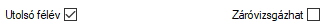 A záróvizsga jelentkezési határidő után – akár már a vizsgaidőszak alatt –, illetve a vizsgaidőszak után ellenőrzi, hogy az a) pontban megjelölt hallgatói közül kik azok, akik az adott képzés abszolválásához előírt tantervi és képzési feltételeket (HKr 53. § (1) bekezdés) valóban teljesítették, s így abszolvált státuszba kerülhetnek. Akik ezen az ellenőrzésen is megfelelnek, azoknál ezt jelzi a Záróvizsgázhat megjelölésével: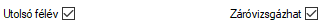 Ha a hallgató a végbizonyítvány (abszolutórium) kiállításának feltételeit teljesítette, a kari Tanulmányi Iroda a Neptunbana hallgató státuszát Abszolváltra állítja;abszolutórium dátumaként pedig az adott vizsgaidőszak utolsó napját írja be – kivéve, ha a hallgató jelentkezett előrehozott záróvizsgára, ui. ebben az esetben az előrehozott záróvizsga előtti naptári nap lesz az abszolutórium dátuma.Amennyiben a hallgató az abszolválás félévében nem tesz záróvizsgát a kari Tanulmányi Iroda a Vhr. 44. §-a szerint kiállítja a végbizonyítványt.A végbizonyítvány kiállításáról szóló igazolást a hallgató által benyújtott OE-0038 - Végbizonyítvány (abszolutórium) igazolási kérelem nevű kérvény elfogadása után, a törzslap alapján kell kiállítani.Az igazolást a kiállításkor egyedi intézményi sorszámmal kell ellátni és a Neptunban nyilván kell tartani.Abszolvált hallgató esetén a Neptunban a jogviszony vége egyenlő a félév utolsó napjával, a jogviszony megszűnés oka Tanulmányok befejezése, végbizonyítvány megszerzése kimeneti vizsga nélkül, a beállítandó státusz: Abszolvált.Abszolvált hallgató részére – amennyiben nincs az Egyetemmel szemben fennálló tartozása – a leckekönyv/törzslap-kivonat kérésre átadható. Az átadást a törzslapra rá kell vezetni. Az irat átadását átadás-átvételi dokumentumon kell igazolni.Záróvizsga sikeres teljesítése(1)	A hallgatók záróvizsgára a Neptun meghatározott felületén, az Egyetem által 	előre megadott záróvizsga jelentkezési időszakban tudnak jelentkezni.A záróvizsga időszak félévét megelőzően abszolvált – és még záróvizsgán részt nem vett – volt hallgatóknak először az OE-0022 - Abszolvált hallgatóknak záróvizsga jelentkezési kérelem nevű kérvényt kell benyújtaniuk, melyhez a kari Tanulmányi Iroda írja ki a kapcsolódó díjtételt (HKr 6. melléklet). A kérvény csak és kizárólag a kiírt tétel teljesítése után fogadható el, s a volt hallgató csak az elfogadott kérvény birtokában tud jelentkezni záróvizsgára.Ismételt – korábbi sikertelen záróvizsga javítására irányuló – záróvizsgára jelentkezés esetén a volt hallgatóknakegy záróvizsga tárgy ismétlése esetén az OE-0087 - Záróvizsga tárgy ismétlési kérelem nevű;két záróvizsga tárgy, illetve a teljes záróvizsga ismétlése esetén az OE-0054 - Záróvizsga ismétlési kérelem nevűkérvényt kell benyújtaniuk, melyhez a kari Tanulmányi Iroda írja ki a kapcsolódó díjtételt (HKr 6. melléklet). A kérvény csak és kizárólag a kiírt tétel teljesítése után fogadható el, s a volt hallgató csak az elfogadott kérvény birtokában tud jelentkezni záróvizsgára.A záróvizsgára jelentkezett hallgatók szakdolgozatának/záródolgozatának/
diplomatervének/diplomamunkájának adatait, a bíráló által történt elfogadását és mindezek Neptunban történt rögzítését az adott záróvizsgát kezelő tanszék/intézet kezeli és ellenőrzi.A záróvizsgára jelentkezett és a (2) bekezdés szerinti ellenőrzésben is megfelelt hallgatók névsorát a kari Tanulmányi Iroda részére az adott záróvizsgát kezelő tanszék/intézet juttatja el a záróvizsga jelentkezési időszak lezárultát követően.A kari Tanulmányi Iroda lefolytatja a 2.14. § (1) bekezdés b) pontja szerinti ellenőrzést, s tájékoztatja az eredményről a tanszéket/intézetet legkésőbb a záróvizsga időszak kezdetét megelőző munkanapon.Amennyiben a hallgató nem felelt meg a (4) bekezdés szerinti ellenőrzésen, nem vehet részt a záróvizsgán – erről a kari Tanulmányi Iroda tájékoztatja a hallgatót és a tanszéket/intézetet is.A záróvizsgát követően a tanszék/intézet azonnal rögzíti a Neptun záróvizsga felületén a záróvizsga eredményeket, illetve haladéktalanul a kari Tanulmányi Iroda rendelkezésére bocsátja az egyes záróvizsga-bizottságok jegyzőkönyveinek összesítőjét, mely alapján a kari Tanulmányi Iroda a hallgatók záróvizsgával kapcsolatos adatait (Vhr. 36. § (2) bekezdés 16. pont) rögzíti a „Hivatalos bejegyzések” rovatba.A záróvizsga sikeres teljesítéséről szóló igazolást a hallgató által benyújtott OE-0039 - Sikeres záróvizsga igazolási kérelem nevű kérvény elfogadása után, a törzslap alapján kell kiállítani.Az igazolást a kiállításkor egyedi intézményi sorszámmal kell ellátni és a Neptunban nyilván kell tartani.Sikeres záróvizsgát tett hallgató esetén a Neptunban a jogviszony vége egyenlő a félév utolsó napjával, a jogviszony megszűnés oka Sikeres kimeneti vizsga, a beállítandó státusz: Záróvizsgát tett.Záróvizsgát tett hallgató részére a leckekönyvet/törzslap-kivonatot át kell adni. Az átadást a törzslapra rá kell vezetni. Az irat átadását átadás-átvételi dokumentumon kell igazolni.Oklevél kiállítása(1)	A felsőfokú tanulmányok sikeres befejezését és a szakképzettség	megszerzését igazoló oklevél kiállítására vonatkozó előírásokat az Nftv. 51. 	§, 52. §, 52/A. § és 81. § (1) bekezdés f) pontja, illetve a HKr 56. §-a	tartalmazza.Az oklevél formaszövegeit a 17. melléklet tartalmazza.Az oklevél a 17. mellékletben meghatározott záradék szövegekkel látható el. Ha olyan záradék válna szükségessé, amelyet ez a melléklet nem tartalmaz, akkor az illetékes kari Tanulmányi Iroda az OFIG felé jelzi ezen igényét. Az OFIG a Hivatal előzetes egyetértésével egyedileg szövegezett záradékot fogalmazhat meg, mely az ezt követően kiállított oklevelek esetén alkalmazható. A záradék az oklevél elválaszthatatlan részét képezi.Diplomát szerzett hallgató esetén a Neptunban a jogviszony vége egyenlő a félév utolsó napjával, a jogviszony megszűnés oka Sikeres kimeneti vizsga, a beállítandó státusz: Diplomát szerzett.Az oklevélre való jogosultságról szóló igazolást a hallgató által benyújtott OE-0040 - Oklevél igazolás kiállítási kérelem nevű kérvény elfogadása után, a törzslap alapján kell kiállítani.Az igazolást a kiállításkor egyedi intézményi sorszámmal kell ellátni és a Neptunban nyilván kell tartani.Az oklevél formanyomtatványa a Hivatal által kibocsátott és egyedi nyomtatványsorszámmal ellátott, nyomdai úton előállított papír alapú biztonsági okmány, amely két – az egyik a magyar nyelvű, a másik az idegen nyelvű változat kiállítására szolgáló – A4 méretű lapból áll, amelyeken Magyarország címere nyomdai úton feltüntetésre került.Az oklevél nyomtatványsorszámait a Neptunban nyilván kell tartani.Az oklevelet a törzslap alapján kell kiállítani.Az oklevelet a kiállításkor egyedi intézményi sorszámmal kell ellátni és a Neptunban nyilván kell tartani.A kiállított oklevelet a kar dékánja aláírásával és a kar bélyegzőlenyomatával hitelesíti.Kiadás előtt a kari Tanulmányi Iroda a kiállított oklevélről hiteles másolatot készít, amely a törzslap melléklete.Az oklevelet az Egyetem keménytáblás dossziéban adja ki.Diplomát szerzett hallgató részére az oklevelet át kell adni. Az átadást a törzslapra rá kell vezetni. Az irat átadását átadás-átvételi dokumentumon kell igazolni.Az oklevél átvételét külön oklevél-nyilvántartó könyvbe is be kell vezetni, és az átvétel tényét ebben is aláírásával kell igazolnia a hallgatónak vagy meghatalmazottjának.Oklevélmelléklet kiállítása(1)	Az oklevéllel együtt az oklevélmellékletet is ki kell – a szakirányú	továbbképzés kivételével – adni. Az átadást a törzslapra rá kell vezetni. Az 	irat átadását átadás-átvételi dokumentumon kell igazolni.Az oklevélmelléklet kötelező adattartalmát a 17. melléklet tartalmazza.Az oklevélmelléklet formanyomtatványa a Hivatal által kibocsátott és egyedi nyomtatványsorszámmal ellátott, nyomdai úton előállított papír alapú biztonsági okmány, amely A4 méretű, mindkét oldalon nyomtatható lapokból és egységes lefűzésre alkalmas borítóból áll.Az oklevélmelléklet nyomtatványsorszámait a Neptunban nyilván kell tartani.A kiállított oklevélmellékletet a kar oktatási dékánhelyettese aláírásával és a kar bélyegzőlenyomatával hitelesíti.Kiadás előtt a kari Tanulmányi Iroda a kiállított oklevélmellékletről hiteles másolatot készít, amely a törzslap melléklete.Az oklevélmellékletet az Egyetem a (3) bekezdésben írt borítóban, hallgatónként és képzésenként nemzeti színű zsinórral összefűzve adja ki.Az oklevélmelléklet átvételét – a hozzá tartozó oklevéllel egy sorban feltüntetve – külön oklevél-nyilvántartó könyvbe is be kell vezetni, és az átvétel tényét ebben is aláírásával kell igazolnia a hallgatónak vagy meghatalmazottjának.Üres oklevél, oklevélmelléklet formanyomtatványok kezeléseVhr. 48. §(1) A felsőoktatási intézmény az üres oklevél, oklevélmelléklet formanyomtatványokat – az előállító nyomdával történt egyeztetést követően – az átvétel megkezdésétől a kibocsátás végleges megszüntetéséig a szigorú számadási kötelezettség alá eső bizonylatokra vonatkozó előírások szerint nyilvántartja. A Hivatal hatósági ellenőrzés keretében vizsgálhatja az intézmény nyilvántartását.(2) A felsőoktatási intézmény az üres oklevél, oklevélmelléklet formanyomtatványokat zárt helyen elhelyezi oly módon, hogy ahhoz csak a felsőoktatási intézmény szabályzatában meghatározott személyek férjenek hozzá.(3) A felsőoktatási intézmény az elrontott és a kicserélt oklevél, oklevélmelléklet formanyomtatványok adatait az (1) bekezdés szerinti nyilvántartásba haladéktalanul rögzíti, majd a felsőoktatási intézmény szabályzatában meghatározott módon és időben selejtezési jegyzőkönyvet készít, illetve az elrontott, kicserélt példányokat megsemmisíti.(4) A felsőoktatási intézmény az elveszett, ellopott vagy megsemmisült üres oklevél, oklevélmelléklet formanyomtatványokról haladéktalanul jegyzőkönyvet vesz fel, és az (1) bekezdés szerinti nyilvántartásba rögzíti.(5) A felsőoktatási intézmény – a közfeladatot ellátó szervek iratkezelésének általános követelményeiről szóló 335/2005. (XII. 29.) Korm. rendelettől eltérően – az átadást követően elveszett, ellopott, megsemmisült oklevélről kérelemre oklevélmásodlatot állít ki a 46. § (2) bekezdésében meghatározott formanyomtatványon. A másodlat tartalmában megegyezik a törzslap 46. § (7) bekezdésében foglalt mellékletével, továbbá tartalmazza a 9. mellékletben meghatározott másodlati záradékot és a hitelesítést. A másodlat nyilvántartásának rendje megegyezik az oklevél nyilvántartásának rendjével. Ugyanazon oklevélről további másodlat kiállításakor úgy kell eljárni, mint az első másodlat kiadásakor.(6) A felsőoktatási intézmény hivatalból vagy kérelemre a hibásan kiállított oklevelet bevonja és megsemmisíti, a törzslapon a hiba javítását a 36. § (7) bekezdés b) pontja szerint átvezeti, és a javított törzslap alapján az oklevelet ismét kiállítja a 46. § (2) bekezdésében meghatározott formanyomtatványon. Az oklevél tartalmazza a 9. mellékletben meghatározott javítási záradékot és a hitelesítést.(7) Ha a felsőoktatási intézmény a (6) bekezdésben foglaltak szerint új oklevelet állít ki, és a változás érinti az oklevélmelléklet tartalmát, akkor az oklevélmellékletet – a korábbi oklevélmelléklet bevonása és megsemmisítése mellett – újra kiadja.(8) A felsőoktatási intézmény a (3)-(7) bekezdés szerint megsemmisített, elveszett, ellopott, megsemmisült (e bekezdésben a továbbiakban együtt: megsemmisült) oklevél, oklevélmelléklet adatait (az intézmény neve, a szervezeti egység neve, a formanyomtatvány megnevezése, cikkszáma, sorszáma, az oklevél tulajdonosának neve, személyes adatai, az oklevél, oklevélmelléklet sorszáma) az új oklevél, oklevélmelléklet kiállítását követő tizenöt napon belül bejelenti a Hivatalnak. A megsemmisült oklevél, oklevélmelléklet adatait (az intézmény neve, a formanyomtatvány cikkszáma és sorszáma, oklevél, oklevélmelléklet sorszáma) a Hivatal honlapján nyilvánosságra kell hozni.(9) Az Nftv. 52/A. §-ában foglaltak szerint visszavont vagy megsemmisített oklevél alapjául szolgáló tanulmányokról a felsőoktatási intézmény a 36. § (10) bekezdése szerinti törzslap-kivonatot állít ki a visszavonásról, illetve megsemmisítésről rendelkező határozat véglegessé válásával.(1)	A kari Tanulmányi Iroda az általa kezelt üres oklevél, oklevélmelléklet	formanyomtatványokat, továbbá a már kiállított és átadott okleveleket,	oklevélmellékleteket az alábbi esetekben érvényteleníti:hibás érvénytelenített oklevél, oklevélmelléklet;elveszett vagy megrongálódott érvénytelenített oklevél, oklevélmelléklet;bűncselekmény miatt megsemmisített oklevél, oklevélmelléklet;jogszerűtlen kiadás miatt visszavont oklevél, oklevélmelléklet;az oklevél nem tartalmaz idegen nyelvű oldalt;kivont formanyomtatvány.Az érvénytelenített okiratok a felsőoktatásban (a továbbiakban: ÉOF) adatszolgáltatás kari felelőse a kari tanulmányi irodavezető.8. fejezet:
Hallgatói jogviszonyhoz kapcsolódó pénzügyi státusz kezeléseFinanszírozási forma változása átsorolási eljárás keretében(1)	Az átsorolásra vonatkozó előírásokat az Nftv. 48. §, 48/D. § (2) bekezdése, 	a Vhr. 57. § (3)-(4) bekezdései, 61. § (1)-(9) bekezdései, illetve a HKr 31. §	-a tartalmazza.A Neptun Iroda minden tavaszi félév vizsgaidőszakát követően lekérdezi a Neptunból az adott félév Aktív státuszú magyar állami (rész)ösztöndíjjal támogatott képzésben részt vevő hallgatói közül azokat, akik az utolsó két olyan félév átlagában, amelyben hallgatói jogviszonyuk nem szünetelt, illetve nem az Nftv. 81. § (3) és (4) bekezdésében meghatározott külföldi képzésben vettek részt, nem szereztek legalább tizennyolc (két félév alatt összesen legalább harminchat) kreditet vagy nem érték el a HKr 3. mellékletében meghatározott súlyozott tanulmányi átlagot.A (2) bekezdés az Egyetem Élsportolói programjában részt vevő hallgatókra a HKr 31. § (5) bekezdésében meghatározott értékekkel érvényes.A Neptun Iroda a (2)-(3) bekezdések szerint lekérdezett hallgatói adatokat karonkénti bontásban, képzéskódonként a megszerzett kreditek és súlyozott tanulmányi átlagok alapján rangsorolva eljuttatja a kari Tanulmányi Irodákba.A Neptun Iroda minden tavaszi félév vizsgaidőszakát követően lekérdezi a Neptunból az adott félév Aktív státuszú önköltséges képzésben részt vevő hallgatói közül azokat, akik az utolsó két olyan félév átlagában, amelyben hallgatói jogviszonyuk nem szünetelt, illetve nem az Nftv. 81. § (3) és (4) bekezdésében meghatározott külföldi képzésben vettek részt, szereztek legalább tizennyolc (két félév alatt összesen legalább harminchat) kreditet és elérték a HKr 3. mellékletében meghatározott súlyozott tanulmányi átlagot.A Neptun Iroda az (5) bekezdés szerint lekérdezett hallgatói adatokat karonkénti bontásban, képzéskódonként a súlyozott tanulmányi átlagok és a megszerzett kreditek alapján rangsorolva eljuttatja a kari Tanulmányi Irodákba.A kari Tanulmányi Irodák a (4) bekezdés szerint kapott névsorokat a Vhr. 61. § (2) és (3) bekezdésében meghatározott ellenőrzésekkel kiegészítik, s az érintett hallgatókat az átsorolásról az adott év július 31. napjáig Átsorolási határozat kiküldésével hivatalosan tájékoztatják.A kari Tanulmányi Irodák a (6) bekezdés szerint kapott hallgatókat értesítik a magyar állami (rész)ösztöndíjjal támogatott képzésre történő átsorolás lehetőségéről, felkérve őket a (9) bekezdésben meghatározott kérvény benyújtására.A (8) bekezdésben felajánlott átsorolási lehetőség igénybevételét a hallgató az OE-0036 - Önköltséges képzésről állami ösztöndíjas képzésre átsorolási kérelem nevű kérvény benyújtásával az adott év augusztus 15. napjáig kérheti.A kari Tanulmányi Irodák a (6) bekezdés szerint kapott hallgatói létszámot szakonként összehasonlítják a (7) bekezdésben létrejött hallgatói létszámmal. A (7) bekezdésben átsorolt hallgatók helyére ugyanazon a szakon maximum ugyanannyi, a (6) bekezdésben a rangsor elején szereplő hallgató számára válik elérhetővé a magyar állami (rész)ösztöndíjjal támogatott képzésre történő átsorolás lehetősége.Ha egy önköltséges hallgató beadta a (9) bekezdésben meghatározott kérvényt és a (10) bekezdés szerint átsorolható, akkor a kari Tanulmányi Iroda elfogadja a kérvényt és a (15) bekezdésben leírtak szerint jár el.Ha egy önköltséges hallgató beadta a (9) bekezdésben meghatározott kérvényt, de a (10) bekezdés szerint nem átsorolható, a kari Tanulmányi Iroda elutasítja a kérvényt.Ha egy önköltséges hallgató nem adta be a (9) bekezdésben meghatározott kérvényt, akkor a (6) bekezdés szerinti adott szakra érvényes rangsorban a rangsor szerint következő – amennyiben beadta a (9) bekezdésben meghatározott kérvényt – kapja meg a helyét. Ez a „léptetés” addig ismételhető, míg a (10) bekezdés szerint van kinek, illetve a (7) bekezdés szerint van hova felajánlani magyar állami (rész)ösztöndíjjal támogatott képzési helyet.Önköltséges hallgató magyar állami (rész)ösztöndíjjal támogatott képzésre történő átsorolása csak és kizárólag azonos szakon belül lehet. Ha több hely van, mint ahány hallgatónak felajánlható az átsorolás, a maradék helyeket más szak hallgatói nem vehetik igénybe.A (9) bekezdésben kérvényt benyújtó hallgatóknak a kari Tanulmányi Iroda az Átsorolási határozatot az adott év augusztus 31-ig kiküldi, illetve a hallgatóknak az OE-0085 – Nyilatkozat magyar állami (rész)ösztöndíjjal támogatott képzés feltételeinek elfogadásáról nevű nyomtatványon az őszi félév regisztrációs hetének végéig hitelesítve nyilatkozniuk kell arról, hogy vállalják a magyar állami (rész)ösztöndíjjal támogatott képzés feltételeit.A (7) bekezdésben érintett hallgatóknak a kari Tanulmányi Iroda a Képzési szerződést az adott év augusztus 31-ig kiküldi, melyet a hallgatóknak hitelesítve vissza kell küldeniük az őszi félév második hetének végéig.3. rész:
A törzskönyvi szám és a törzslap kezelése1. fejezet:
A törzskönyvi szám(1)	A Felvétel indokkal képzésre beiratkozott Új belépő hallgatókat új	törzskönyvi szám generálásával törzskönyvi nyilvántartásba kell venni.A törzskönyvi szám kötelező szerkezete és lehetséges értékei:T000001/FI12904/ATörzskönyvi szám jele lehetséges értékei:T = Törzskönyvi számot kapott beiratkozott hallgatóV = VendéghallgatóTörzskönyvi szám sorszáma:Hat számjegyből álló folyamatosan növekvő sorszám. A felvett hallgatónak kiosztott, viszont beiratkozás nélkül törölt hallgató törzskönyvi száma is törlendő, s az így felszabadult szám újból kiadható.Intézmény azonosítója lehetséges értékei:FI12904 = Óbudai EgyetemFI38878 = Budapesti Műszaki FőiskolaSzervezeti egység kódja lehetséges értékei:A = Alba Regia Műszaki KarB = Bánki Donát Gépész és Biztonságtechnikai Mérnöki KarG = Keleti Károly Gazdasági KarK = Kandó Kálmán Villamosmérnöki KarN = Neumann János Informatikai KarR = Rejtő Sándor Könnyűipari és Környezetmérnöki KarY = Ybl Miklós Építéstudományi KarA Képzésváltás intézményen belül indokkal képzésre beiratkozott Folytató – azaz folyamatos jogviszonnyal rendelkező – hallgatók az előző képzésük törzskönyvi számát viszik tovább az új képzésükre.2. fejezet:
A törzslap(1)	A törzslap a hallgatói jogviszony keretében a hallgató valamennyi	tanulmányokkal kapcsolatos adatainak a Neptunban tárolt és a hallgatói	jogviszony megszűnését követően elektronikusan előállított és hitelesített	összessége.Az Egyetemen ugyanarról a személyről az adott hallgatói jogviszonyához kapcsolódóan – minden jogviszony típus esetén – egy törzslap vezethető. A hallgatói jogviszony megszűnése után, újabb jogviszony létesítésekor új törzslapot kell nyitni.A törzslap minden lapján fel kell tüntetni az Egyetem nevét és intézményi azonosítóját, a hallgató nevét és oktatási azonosító számát, a törzslap sorszámát.A megsemmisült vagy elveszett törzslap helyett – a rendelkezésre álló nyilvántartás, illetve iratok és adatok alapján – póttörzslapot kell kiállítani.Az Egyetem a hallgatói jogviszony megszűnésekor papír alapú hitelesített törzslap-kivonatot ad kihivatalból a tanulmányát végbizonyítvány (abszolutórium) nélkül befejező hallgató részére, amennyiben legalább egy félévet Aktív státuszú hallgatóként teljesített és nincs az Egyetemmel szemben fennálló tartozása;kérelemre a végbizonyítványt szerzett, de tanulmányát oklevél megszerzése nélkül befejező hallgató részére;kötelezően a szakirányú továbbképzésben oklevelet szerzett hallgató részére.Az (5) bekezdés a) pontja szerint kiadott törzslap-kivonat átadását a törzslapra rá kell vezetni. Az irat átadását átadás-átvételi dokumentumon kell igazolni.Azon hallgató részére, akinek az Egyetem leckekönyvet ad ki, hitelesített törzslap-kivonatot nem kell kiadni.A törzslap adattartalma(1)	Az elektronikusan előállított és hitelesített hallgatói törzslap a Neptunban	nyilvántartott adatokból az alábbiakat tartalmazza:az Egyetem nevét, intézményi azonosító számát, a székhely, illetve a telephely címét, a hallgató nevét, oktatási azonosító számát és a törzslap sorszámát, valamint a papír alapú törzslap esetén a részét képező oldalak sorszámát és funkcióját összesítő felsorolást;a hallgató személyes adatait (születési neve, anyja születési neve, születési helye és ideje, állampolgársága, bejelentett lakóhelyének, tartózkodási helyének címe, értesítési címe és telefonszáma, elektronikus levélcíme, társadalombiztosítási azonosító jele, nem magyar állampolgár esetén a Magyarország területén való tartózkodás jogcíme és a tartózkodásra jogosító okirat – külön törvény szerint a szabad mozgás és tartózkodás jogával rendelkező személyek esetén a tartózkodási jogot igazoló okmány – megnevezése, száma);a leckekönyv-nyomtatvány sorszámát és a diákigazolvány sorszámát;a törzslaphoz kapcsolódó hallgatói jogviszony adatait (keletkezésének és megszűnésének időpontja);a hallgató képzésének adatait képzésenként (a képzés neve, szintje, munkarendje, nyelve, a képzési és kimeneti követelmények szerinti képzési ideje, telephelye, a képzés megkezdésének időpontja és létrejöttének módja, a határozat száma, a képzés befejezésének időpontja és módja), a képzés – több képzés esetén a képzések – bemeneti feltételeként meghatározott okiratok adatait (az okirat megnevezése, kibocsátó intézmény neve, az okirat száma, kiállításának időpontja), átvétel esetén az átadás adatait (az átadó felsőoktatási intézmény neve, azonosító száma, az átadó intézményben folytatott képzés neve, szintje, munkarendje, nyelve, helye, finanszírozási formája);a képzési időszakra vonatkozó összefoglaló adatokat (a képzési időszak megnevezése, a képzések neve, finanszírozási formája, státusza, a támogatott félév sorszáma, az adott képzési időszakban felvett és megszerzett kreditek száma, elismert kreditek száma, az összes kredit száma, a súlyozott tanulmányi átlag);képzési időszakonként a felvett tantárgyak, tantervi egységek adatait (neve, kódja, az oktató neve, a kreditértéke, a számonkérés módja, heti vagy féléves óraszáma, a foglalkozás típusa, a követelmények teljesítésének értékelése, időpontja, az értékelő oktató neve), a képzési időszak lezárásának adatait képzésenként (a lezárás dátuma, a felvett kredit, a teljesített kredit, a (halmozott) súlyozott tanulmányi átlag, a kreditindex, korrigált kreditindex, összesített korrigált kreditindex);saját vagy más felsőoktatási intézményben korábban folytatott tanulmányok alapján teljesítettnek elismert tantervi követelményeket képzésenként, képzési időszakonként (a tantervi követelmény megnevezése, kódja, kreditértéke, a KÁB döntésének száma és dátuma);saját vagy más felsőoktatási intézményben folytatott párhuzamos vagy vendéghallgatói tanulmányok alapján teljesítettnek elismert tantervi követelményeket képzésenként, képzési időszakonként (a tantervi követelmény megnevezése, kódja, kreditértéke, értékelése, a KÁB döntésének száma és dátuma);külföldi felsőoktatási intézményben folytatott résztanulmányok alapján teljesítettnek elismert tantervi követelmények adatait képzésenként, képzési időszakonként (a keretprogram jellemzője, a képzés neve, a külföldi intézmény neve, a tantervi követelmény megnevezése, kreditértéke, kódja, átszámított értékelése, a KÁB döntésének száma és dátuma);munka- és egyéb tapasztalatok alapján teljesítettnek elismert tantervi követelményeket képzésenként képzési időszakonként (a tantervi követelmény megnevezése, kreditértéke, a KÁB döntésének száma és dátuma);a hallgatót érintő döntéseket képzésenként (típusa, száma és dátuma, rövid leírása);a szakmai gyakorlat teljesítésével kapcsolatos adatokat képzésenként (megnevezése, értékelése, kreditértéke, a szakmai gyakorlóhely neve, a gyakorlat időtartama, a gyakorlatvezetők neve, a teljesítés elfogadásának időpontja, az elfogadó neve, beosztása);a végbizonyítvány (abszolutórium) adatait;a szakdolgozat, diplomamunka adatait (témaköre, címe, a képzés neve, a benyújtás dátuma, a témavezető és a bíráló neve, értékelése, továbbá, ha nincs záróvizsga részeként védés, akkor a szakdolgozat végső értékelése, az értékelést adó neve, beosztása, az értékelés dátuma);a záróvizsga adatait (a képzés neve, a vizsga részei és azok időpontjai, részeredményei, a végső értékelés, a bizottság elnökének és tagjainak neve, oktatási azonosító száma);az oklevél adatait (a formanyomtatvány sorszáma, az oklevél intézményi sorszáma, a képzés neve, a megszerzett végzettségi szint és szakképzettség neve, a kiállítás időpontja, az aláíró neve, beosztása);az oklevélmelléklet adatait (a formanyomtatvány sorszáma, a kiállítás időpontja, az aláíró neve, beosztása);az idegennyelvi követelmények teljesítésére vonatkozó adatok (a nyelv megnevezése, a követelmények teljesítésének módja, a nyelvvizsga szintje, fajtája, típusa, a bizonyítvány száma, a kiállító intézmény neve, a kiállítás dátuma, az okirat benyújtásának időpontja; felmentés esetén a felmentés oka, a határozat száma és dátuma, részleges felmentés esetén a felmentett rész megjelölése is);a fegyelmi és kártérítési adatokat;a fogyatékossággal kapcsolatos adatokat (típusa, a szakvéleményt kiállító szakértő, bizottság neve, címe, a szakvélemény kelte, bemutatásának időpontja);a hallgatói balesetre vonatkozó adatokat;a törzslap hitelesítését.A törzslap mellékletei:Beiratkozási lap és mellékletei;nyilatkozat magyar állami (rész)ösztöndíjjal támogatott képzés feltételeinek elfogadásáról;Képzési szerződés;végbizonyítvány;záróvizsga jegyzőkönyv;oklevél hiteles másolata;oklevélmelléklet hiteles másolata.A törzslap-kivonat legalább az alábbi adatokat tartalmazza:az Egyetem nevét, intézményi azonosító számát, a székhely, illetve a telephely címét, a hallgató nevét, oktatási azonosító számát és a törzslap sorszámát;a hallgató személyes adatait (születési neve, anyja születési neve, születési helye és ideje, állampolgársága, bejelentett lakóhelyének, tartózkodási helyének címe, értesítési címe és telefonszáma, elektronikus levélcíme, társadalombiztosítási azonosító jele, nem magyar állampolgár esetén a Magyarország területén való tartózkodás jogcíme és a tartózkodásra jogosító okirat – külön törvény szerint a szabad mozgás és tartózkodás jogával rendelkező személyek esetén a tartózkodási jogot igazoló okmány – megnevezése, száma);a törzslaphoz kapcsolódó hallgatói jogviszony adatait (keletkezésének és megszűnésének időpontja);a hallgató képzésének adatait képzésenként (a képzés neve, szintje, munkarendje, nyelve, a képzési és kimeneti követelmények szerinti képzési ideje, telephelye, a képzés megkezdésének időpontja és létrejöttének módja, a határozat száma, a képzés befejezésének időpontja és módja), a képzés – több képzés esetén a képzések – bemeneti feltételeként meghatározott okiratok adatait (az okirat megnevezése, kibocsátó intézmény neve, az okirat száma, kiállításának időpontja), átvétel esetén az átadás adatait (az átadó felsőoktatási intézmény neve, azonosító száma, az átadó intézményben folytatott képzés neve, szintje, munkarendje, nyelve, helye, finanszírozási formája);a képzési időszakra vonatkozó összefoglaló adatokat (a képzési időszak megnevezése, a képzések neve, finanszírozási formája, státusza, a támogatott félév sorszáma, az adott képzési időszakban felvett és megszerzett kreditek száma, elismert kreditek száma, az összes kredit száma, a súlyozott tanulmányi átlag);képzési időszakonként a felvett tantárgyak, tantervi egységek adatait (neve, kódja, az oktató neve, a kreditértéke, a számonkérés módja, heti vagy féléves óraszáma, a foglalkozás típusa, a követelmények teljesítésének értékelése, időpontja, az értékelő oktató neve), a képzési időszak lezárásának adatait képzésenként (a lezárás dátuma, a felvett kredit, a teljesített kredit, a (halmozott) súlyozott tanulmányi átlag, a kreditindex, korrigált kreditindex, összesített korrigált kreditindex);saját vagy más felsőoktatási intézményben korábban folytatott tanulmányok alapján teljesítettnek elismert tantervi követelményeket képzésenként, képzési időszakonként (a tantervi követelmény megnevezése, kódja, kreditértéke, a KÁB döntésének száma és dátuma);saját vagy más felsőoktatási intézményben folytatott párhuzamos vagy vendéghallgatói tanulmányok alapján teljesítettnek elismert tantervi követelményeket képzésenként, képzési időszakonként (a tantervi követelmény megnevezése, kódja, kreditértéke, értékelése, a KÁB döntésének száma és dátuma);külföldi felsőoktatási intézményben folytatott résztanulmányok alapján teljesítettnek elismert tantervi követelmények adatait képzésenként, képzési időszakonként (a keretprogram jellemzője, a képzés neve, a külföldi intézmény neve, a tantervi követelmény megnevezése, kreditértéke, kódja, átszámított értékelése, a KÁB döntésének száma és dátuma);munka- és egyéb tapasztalatok alapján teljesítettnek elismert tantervi követelményeket képzésenként képzési időszakonként (a tantervi követelmény megnevezése, kreditértéke, a KÁB döntésének száma és dátuma);a hallgatót érintő döntéseket képzésenként (típusa, száma és dátuma, rövid leírása);a szakmai gyakorlat teljesítésével kapcsolatos adatokat képzésenként (megnevezése, értékelése, kreditértéke, a szakmai gyakorlóhely neve, a gyakorlat időtartama, a gyakorlatvezetők neve, a teljesítés elfogadásának időpontja, az elfogadó neve, beosztása);a végbizonyítvány (abszolutórium) adatait;a törzslap-kivonat hitelesítését.A vendéghallgatói jogviszonyban lévő hallgatóról a fogadó karnak a törzslapon csak a következő adatokat kell feltüntetnie:az Egyetem nevét, intézményi azonosító számát, a székhely, illetve a telephely címét, a vendéghallgató nevét, oktatási azonosító számát és a törzslap sorszámát;a vendéghallgató személyes adatait (születési neve, anyja születési neve, születési helye és ideje, állampolgársága, bejelentett lakóhelyének, tartózkodási helyének címe, értesítési címe és telefonszáma, elektronikus levélcíme, társadalombiztosítási azonosító jele, nem magyar állampolgár esetén a Magyarország területén való tartózkodás jogcíme és a tartózkodásra jogosító okirat – külön törvény szerint a szabad mozgás és tartózkodás jogával rendelkező személyek esetén a tartózkodási jogot igazoló okmány – megnevezése, száma);a vendéghallgatói jogviszony típusa, keletkezésének és megszűnésének időpontja és módja, a hallgató által folytatott képzés megnevezése, állami támogatottsága és munkarendje, a képzés befejezésének várható időpontja, a hallgató tanulmányainak értékelése, vizsgaadatok, megkezdett félévek, igénybe vett támogatási idő, a hallgatói jogviszony szünetelése;a vendéghallgató hallgatói jogviszonyával érintett felsőoktatási intézmény nevét, intézményi azonosító számát, a székhely, illetve a telephely címét, ottani törzskönyvi számát;a vendéghallgatót érintő döntéseket képzésenként (típusa, száma és dátuma, rövid leírása);a törzslap hitelesítését.A törzslap nyilvántartása(1)	A kari Tanulmányi Iroda a beiratkozott hallgatói részére hallgatói	jogviszonyonként személyi iratgyűjtő tasakot (a továbbiakban: tasak) nyit.A tasakon az alábbi hallgatói adatokat kell feltüntetni:1 db 35x45 mm-es igazolványkép;név;Neptun azonosító;törzskönyvi szám;képzés kódja;képzés neve;tagozat (munkarend);telephely;felvétel féléve.A tasakban a hallgatói jogviszony megszűnéséig a 3.3. § (2) bekezdésében meghatározott törzslap mellékleteket kötelezően tárolni kell.A hallgató jogviszony megszűnéséig a leendő törzslap adatai a Neptunban vannak tárolva, onnan bármikor kinyerhetők.Ha a hallgatói jogviszony a tanulmányok sikeres lezárása nélkül szűnik meg és az érintett hallgatónak nincs az Egyetemmel szemben fennálló tartozása, részére a Neptunból elektronikusan előállított és hitelesített törzslap-kivonat postázandó. Az átadást a törzslapra rá kell vezetni.Ha a hallgatói jogviszony a végbizonyítvány (abszolutórium) megszerzésével szűnik meg és az érintett hallgatónak nincs az Egyetemmel szemben fennálló tartozása, részére a Neptunból elektronikusan előállított és hitelesített törzslap-kivonat kérésre átadható. Az átadást a törzslapra rá kell vezetni. Az irat átadását átadás-átvételi dokumentumon kell igazolni.Ha a hallgatói jogviszony a záróvizsga sikeres teljesítésével szűnik meg az érintett hallgató részére a Neptunból elektronikusan előállított és hitelesített törzslap-kivonatot át kell adni. Az átadást a törzslapra rá kell vezetni. Az irat átadását átadás-átvételi dokumentumon kell igazolni.A törzslapot a hallgatói jogviszony megszűnését követő 3 hónapon belül kell hitelesíteni.A hallgatói jogviszony megszűnését követően Neptunból elektronikusan előállított és hitelesített törzslapot ki kell nyomtatni, és a 3.3. § (2) bekezdésében meghatározott mellékleteket csatolni kell hozzá.A lezárt és hitelesített törzslapot ki kell egészíteni és újra kell hitelesíteni akkor, haa hallgatói jogviszony megszűnését követően kerül sor a szakdolgozat, diplomamunka, a záróvizsga, a nyelvi követelmény teljesítésére, illetve az oklevél, oklevélmelléklet kiállítására;a törzslapban nyilvántartott adatokban módosítás szükséges hiba javítása vagy adatváltozás átvezetése miatt;az oklevél javítására, másodlat kiadására vagy az oklevél érvénytelenítésére kerül sor.Az Abszolvált és a Záróvizsgát tett státuszú hallgatók (9) bekezdésben összeállított törzslapjait a kari Tanulmányi Iroda maximum 5 évig tárolja, azután az aktuális naptári évi törzslapokkal együtt átadja a kari Dékáni Hivatalnak irattározásra.Az Elbocsátott és a Diplomát szerzett státuszú hallgatók (9) bekezdésben összeállított és hitelesített törzslapjait a kari Tanulmányi Iroda a jogviszony megszűnése szerinti naptári évben, illetve legkésőbb a naptári évet követő harmadik hónapban átadja a kari Dékáni Hivatalnak irattározásra.Az irattározás során a törzslapokat telephelyenként, a hallgatók neve szerint abc sorrendbe rendezve könyv alakba (a továbbiakban: törzskönyv) kell köttetni. Az így létrejött törzskönyv borítójára az alábbiakat kell feltüntetni:kar neve;évszám;telephely;a törzskönyvben szereplő hallgatók száma;a törzskönyvben szereplő hallgatók neve és Neptun azonosítója.4. rész:
Oktatásszervezési feladatok1. fejezet:
Az oktatásszervezés alapvető feladataiA tantárgyak, tantárgycsoportok, mintatantervek létrehozása, beállítása(1)	A Szenátus által jóváhagyott tanterveket a Neptunban a kari Neptun	rendszergazda hozza létre.A tantárgyak, tantárgycsoportok, mintatantervek Neptunban történő beállításának módját az OFIG határozza meg.A tantárgyak meghirdetése, órarendkészítés(1)	A tantárgyak meghirdetése előtt ellenőrizni kell a tantervi adatokat, és az	esetleges módosításokat át kell vezetni a Neptunba. Az esetleg hiányzó	tantárgyakat rögzíteni kell a Neptunban úgy, hogy a tantárgyakat egyből a 	megfelelő mintatantervekhez is hozzá kell rendelni, biztosítva ezzel a	tantárgyak hallgatók általi elérhetőségét. E feladatok felelőse a kari oktatási 	dékánhelyettes és a kari Neptun rendszergazda.A karok oktatási dékánhelyettesei a tantervek alapján egyeztetik, pontosítják a következő félévre vonatkozó átoktatási igényeiket legalább 1 hónappal az előzetes tárgyfelvételi időszak kezdete előtt. Az egyeztetés eredményéről tájékoztatják a tanszékvezetőket/intézetigazgatókat.A tanszékvezető/intézetigazgató által megbízott személy összegyűjti a tantárgyfelelősöktől javaslataikat a tanórák megtartásával (kurzusok indításával) és a csak vizsgával meghirdetendő tantárgyakra. Mindennek alapja a tanterv, illetve a (2) bekezdésben jelzett egyeztetés eredménye. A kurzusok számának meghatározásához szükséges várható létszámadatokat a kari Tanulmányi Irodától kért hallgatói létszámok, továbbá a tapasztalati adatok (lemorzsolódások) figyelembevételével kell kiszámítani.Különös gondossággal kell meghirdetni a nyelvi kritériumtárgyakat angol, illetve német nyelven, a hallgatói létszámtól függő tantárgy- és kurzusszámban.A karok a kari órarendfelelősök közreműködésével egyeztetik a 100 fő feletti előadásaikhoz szükséges „nagy terem” igényeiket. A beérkezett igényekről a kari képviselők megállapodnak, amelyet a kari órarendkészítésnél már kiinduló (fix) adatként kell kezelni. Amennyiben nem sikerül a kari képviselőknek megállapodni a „nagy termek” elosztásában, azt haladéktalanul jelzik az OFIGnak, mely döntést hoz ezekben az esetekben.Az oktatók órarenddel kapcsolatos egyéni kéréseiket kizárólag a tanszékvezető/intézetigazgató jóváhagyása után juttathatják el a kari órarendfelelőshöz.A tanszékvezetői/intézetigazgatói jóváhagyás után az általa megbízott személy ellenőrzése mellett, a tanszéki/intézeti oktatási ügyintéző a meghirdetésre javasolt tanórák megtartásával járó kurzusok adatait (félév, kurzus kódja, típusa, létszáma, létszámkorlátja, oktatói, előkövetelményei, megjegyzés) és a vizsgakurzusok adatait rögzíti a Neptunba.A képzésért felelős kar dékánja jóváhagyja a meghirdetendő kurzusokat. Amennyiben a dékán a tanszéki/intézeti javaslattól eltérően dönt, erről haladéktalanul értesíti a tanszékvezetőt/intézetigazgatót. Az értesítés alapján a tanszéki/intézeti oktatási ügyintéző a szükséges módosításokat 2 napon belül elvégzi a Neptunban. A jóváhagyott és meghirdetett kurzusok listáját a tanszékvezető/intézetigazgató elektronikus formában eljuttatja a kari órarendfelelősnek.Az órarendkészítéshez a Neptun órarendkészítő modulját kell használni.Az órarendkészítés során törekedni kell arra, hogy aa nappali munkarendű tanórák az 1-12. órák időpontjában, azaz 08:00-18:40 között;az esti munkarendű tanórák a 10-16. órák időpontjában, azaz 16:15-22:00 között;a nappali munkarendű tanórák a hétfő-csütörtök közötti napokon;a levelező munkarendű tanórák a péntek-szombat közötti napokonkerüljenek megtartásra.A kari órarendfelelős elkészíti az órarendeket és a tanórák megtartásával meghirdetendő kurzusokhoz (más karhoz tartozó tárgyak esetén a beoktató kar órarendfelelősének segítségével) időpontot és tantermet rendel a Neptunban.Az esetlegesen felmerülő órarendi problémákat (hiány, óraütközés stb.) az érintett oktatók – ellenőrizve saját órarendjüket – haladéktalanul jelzik a kari órarendfelelősnek a pótlás/javítás érdekében.Az órarendek véglegesítése előtt a kari órarendfelelős a Neptunban létrejött adatok alapján a kari oktatási dékánhelyettessel egyezteti az elkészült órarendet.A kari órarendfelelős a kari oktatási dékánhelyettes jóváhagyásával véglegesíti az órarendeket, s erről értesíti a tanszékeket/intézeteket.A meghirdetésre kerülő tantárgyak érvényes programját és követelményeit a tanszéki/intézeti/kari honlapon az előzetes tárgyfelvételi időszak kezdete előtt legalább 3 nappal közzé kell tenni.Bejelentkezés a félévre(1)	A második vagy további félévüket kezdő hallgatóknak kötelezően be kell	jelentkezniük a következő félévre.Tárgyat felvenni csak és kizárólag a Neptun Ügyintézés / Beiratkozás/Bejelentkezés menüjében történt bejelentkezés és az Aktív státusz kiválasztása után lehet.Ha a hallgató Passzív félévet venne igénybe, a bejelentkezést az OE-0002 - Passzív félév kérelem benyújtásával és a hozzá automatikusan kiíródó fizetési tétel kiegyenlítésével köteles megtenni. A kari Tanulmányi Iroda a beérkezett kérvény alapján ellenőrzi, hogy a hallgató jogosult-e még Passzív félév igénybevételére, s amennyiben igen, elfogadja a kérvényt, a hallgató félévét pedig Passzív státuszra állítja.Az Egyetemmel szemben fennálló tartozás esetén a bejelentkezés nem engedélyezett.Az (1)-(4) bekezdésekről, illetve a további félévkezdéshez tartozó tudnivalókról a Neptun Iroda üzenetben tájékoztat minden hallgatót.A tantárgyak felvétele(1)	A második vagy további Aktív félévüket kezdő hallgatók saját maguk	kötelesek feljelentkezni a Neptunban a tárgyakra és kurzusokra.Az Egyetemmel szemben fennálló tartozás esetén a tárgyfelvétel nem engedélyezett. A lejárt pénzügyi tartozású hallgatókat a Neptun Iroda a tárgyfelvételi időszak kezdete előtt letiltja a tárgyjelentkezésről. Amennyiben a hallgató rendezi tartozását az OE-0021 - Vizsga és tárgyfelvétel letiltás feloldási kérelem nyomtatvány benyújtásával kérvényezheti a tiltás feloldását.A tárgyak felvételének időszakai:előzetes tárgyfelvételi időszak, mely a tárgyfelvételre vonatkozó félév előtti vizsgaidőszakban kezdődően előre meghatározott napokon tart;végleges tárgyfelvételi időszak, mely a regisztrációs hét első napján 08:00 órától a regisztrációs hét utolsó előtti napján 23:59-ig tart.A Neptunban a tárgyfelvételi időszakokat a kari Neptun rendszergazda állítja be.A Neptun túlterhelésének elkerülése végett az OFIG által minden félévben kiadásra kerülő – az egyetemi Oktatási Bizottság (a továbbiakban: EOB) által elfogadott – „Félévzárási és -kezdési szabályzat” szerint meghatározott eltérő kezdési időpontra kell beállítani az előzetes tárgyfelvételi időszakot. Ettől eltérni csak az oktatási rektorhelyettes engedélyével lehet.A Neptunban az előzetes és a végleges tárgyfelvételi időszakhoz is a Végleges tárgyjelentkezés időszak típust kell beállítani, így az előzetes tárgyfelvételi időszakban is csak azok a hallgatók vehetik fel a tárgyakat, akik a tárgyak végleges előkövetelményét már teljesítették.A tanszékvezető/intézetigazgató oktatási ügyekkel megbízott helyettese a tanszéki/intézeti tantárgyaknál legkésőbb a regisztrációs hét második napjáig kurzusra jelentkezett hallgatók létszámának ismeretében (a tanszékvezetővel/intézetigazgatóval és az érintett tantárgyak oktatóival egyeztetve) – az Egyetem kurzusok indítására vonatkozó előírásaihoz igazodva – az oktatói óraterhelések véglegesítéséhez szükség szerint módosítja a kurzusok (létszám) adatait, illetve dönt a nem induló kurzusokról, s mindezekről haladéktalanul tájékoztatja a tanszéki/intézeti oktatási ügyintézőt.A döntést követően azonnal, de legkésőbb a regisztrációs hét második napjáig a tanszéki/intézeti oktatási ügyintéző a nem induló kurzusokat Nem indul státuszba állítja a Neptunban, illetve letiltja az érintett kurzusokra való további feljelentkezést, s erről haladéktalanul tájékoztatja az érintett hallgatókat. A Neptun üzenetben felhívja a hallgatók figyelmét, hogy a Nem indul státuszú kurzusról még a végleges tárgyfelvételi időszak vége előtt – ha van rá lehetőség – kurzuscserével jelentkezzenek át ugyanazon tárgy egy még elérhető kurzusára, vagy jelentkezzenek le az adott tárgyról, s keressenek helyette másik felvehető tárgyat.Emellett a tanszéki/intézeti oktatási ügyintéző a kari órarendfelelősnek elküldi a nem induló kurzusok, illetve az esetleg újonnan meghirdetett kurzusok adatait.A kari órarendfelelős törli az órarendből a nem induló kurzusokat, illetve az esetleg újonnan meghirdetett kurzusokhoz órarendi időpontokat és termeket rendel, s erről haladéktalanul tájékoztatja a tanszéki/intézeti oktatási ügyintézőt.Újonnan meghirdetett kurzus esetén a tanszéki/intézeti oktatási ügyintéző Neptun üzenetben tájékoztatja a hallgatókat az új meghirdetésről, felhívva figyelmüket, hogy a tárgyra feljelentkezni a végleges tárgyfelvételi időszak végéig költségmentesen van lehetőségük.A tanszéki/intézeti oktatási ügyintéző a regisztrációs hét utolsó napján – a végleges tárgyfelvételi időszak lezárultát követően – ellenőrzi, hogy a Nem indul státuszba tett kurzusokról a hallgatók lejelentkeztek-e. Amennyiben nem, a kurzuson maradt hallgatókat lejelentkezteti a kurzusról, s erről Neptun üzenetben tájékoztatja az érintett hallgatókat.Emellett a tanszéki/intézeti oktatási ügyintéző a (12) bekezdésben érintett hallgatókról és tárgyakról értesíti a kari Tanulmányi Irodát, ui. a tárgyról lejelentkeztetni csak a tanulmányi előadó jogosult.A kari Tanulmányi Iroda a (12) bekezdésben érintett hallgatókat lejelentkezteti a tárgyról.A kari Tanulmányi Iroda a regisztrációs hét után saját maga is lefuttat ellenőrzést azt vizsgálva, hogy vannak-e olyan hallgatói, akik fent vannak egy adott tárgyon, de nincsenek kurzuson, s az ellenőrzésen talált hallgatókat lejelentkezteti az adott tárgyról.A hallgatónak lehetősége van a szorgalmi időszak második hetének végéig az OE-0033 - Utólagos tárgyfelvételi kérelem benyújtásával – rendkívül indokolt esetben, a megfelelő igazolás csatolásával – a kari oktatási dékánhelyettestől kérvényezni utólagos tantárgyfelvételt, a HKr 6. mellékletében meghatározott díj befizetése mellett.A hallgatónak lehetősége van a szorgalmi időszak második hetének végéig az OE-0034 - Utólagos tárgyleadási kérelem benyújtásával – rendkívül indokolt esetben, a megfelelő igazolás csatolásával – a kari oktatási dékánhelyettestől kérvényezni utólagos tantárgyleadást, a HKr 6. mellékletében meghatározott díj befizetése mellett.A tanév rendje(1)	A félév rendje a Vhr. 56. § (2) bekezdése és a HKr 39. §-a alapján kerül	meghatározásra.A tanév időbeosztása:A regisztrációs hét feladatai(1)	A regisztrációs hét a szorgalmi időszak első hete, melyen elsősorban a	tanulmányi kötelezettségekkel kapcsolatos teendőket (például félévre	történő bejelentkezés, tárgy- és kurzusjelentkezés) lehet lebonyolítani,	illetve befejezni, valamint az induló félév előkészítését kell elvégezni, így ez 	a hét a hallgatók számára már nem szünet, az oktatók számára nem	szabadság.Minden kar számára kiemelt feladat a beiratkozó hallgatók 2.4. § szerinti fogadása.A kari bizottságok félévi első ülését kötelező legkésőbb a regisztrációs héten megtartani.A tanszéki/intézeti félévnyitó értekezleteket célszerű a regisztrációs héten megtartani, nagy hangsúlyt fektetve a szabályok változásaira, fontosabb pontjainak megismerésére.A regisztrációs hét második napjának végéig a hallgatóknak ellenőrizniük kell a Neptunba előző félévhez kapcsolódóan beírt eredményeiket.A vizsgák és szigorlatok rendje(1)	Az OFIG által minden félévben kiadásra kerülő – az EOB által elfogadott –	„Félévzárási és -kezdési szabályzat” határozza meg a vizsgajelentkezési	időszakot. Ettől eltérni csak az oktatási rektorhelyettes engedélyével lehet.A tantárgyfelelős oktató az érintett hallgatók képviselőivel együtt határozza meg a vizsgaidőpontokat, az aláírás- és évközi jegy pótlási időpontokat és az egy alkalommal vizsgára bocsátható hallgatók számát, majd mindezt vizsgateremigény megjelöléssel együtt véglegesítve továbbítja a tanszéki/intézeti oktatási ügyintézőnek.Tantárgyanként legalább három vizsgaidőpont kiírása kötelező és ebből egyet a vizsgaidőszak utolsó hetére kell tenni.A tanszéki/intézeti oktatási ügyintéző vagy az oktató/tanár az időpont, terem, létszámkorlát, oktató megadásával együtt kiírja a Neptunban a vizsgaidőpontokat. A kiírt vizsgaidőpontoknál a várólista létszámot alapbeállítás szerint 0-ra állítja.A vizsga időpontját a vizsga kiírása után nem lehet megváltoztatni, ha ez mégis elengedhetetlen, a tanszéknek/intézetnek a vizsgára jelentkezett hallgatókat haladéktalanul értesítenie kell.A Neptunban a vizsgajelentkezési időszakot a kari Neptun rendszergazda állítja be.A hallgatók csak és kizárólag a Neptunban jelentkezhetnek vizsgákra a (6) bekezdésben beállított időszakban.A vizsgajelentkezés az aláírás megszerzéséhez kötött, azaz a hallgató csak akkor tud vizsgára jelentkezni, ha az aláírást a tárgyból beírták a részére a Neptunban.Egy tantárgy vizsgaidőpontjai közül egyszerre csak egyre tud a hallgató jelentkezni, a következő vizsgaalkalomra csak az előzőleg felvett vizsga záró időpontját követően jelentkezhet.A jelentkezési határidő a vizsga előtti nap 12:00 óra.Hallgatót utólag nem lehet feljelentkeztetni vizsgára.A hiányzások igazolásának módja, oktatói késések(1)	A hallgató vizsgáról vagy aláíráspótló vizsgáról való távolmaradása esetén	igazoltnak kell tekinteni a hiányzást, amennyiben a hallgató hitelt érdemlően 	tudja igazolnia távollétét orvosi igazolással, szakorvosi/szakrendelési zárójelentéssel, kórházi zárójelentéssel; vagya vizsgát vagy aláíráspótló vizsgát megelőzően vagy azok időpontjában a hallgató ellenőrzési körén kívül eső, előre nem látható körülmény fennállását, melynek elhárítása vagy elkerülése a hallgatótól az adott helyzetben nem volt elvárható (vis maior).Az (1) bekezdésben nem szabályozott egyéb esetek tekintetében az oktató dönt az igazolás elfogadásáról.Az (1) bekezdésben meghatározott esetekben, illetve a (2) bekezdés elfogadása esetén az oktató rögzíti, hogy az adott vizsgajelentkezés nem számít be az elhasznált vizsgajelentkezések közé, azaz a Neptunban:		helyett	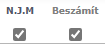 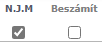 Ezután a hallgató a meghirdetett vizsgalehetőségek közül választva újabb vizsgát vehet fel. Indokolt esetben aláíráspótló vizsga lehetősége biztosítható a HKr 47. § (6)-(9) bekezdéseiben meghatározott időszakon kívül is.Ha az oktató a tanóráról késik, a hallgatók 30 perc elteltével kötelesek az adott tanszéknél/intézetnél az oktató távolmaradását jelezni. Amennyiben az oktató nem jelezte késését a tanszék/intézet felé, vagy nem értesítette a hallgatókat erről Neptun üzenetben, úgy a hallgatóktól a 30 perc várakozás utáni távozás nem tekinthető hiányzásnak.Az elmaradt tanóra pótlásáról gondoskodnia kell az oktatónak. A pótlás idejéről és helyéről értesíteni kell a hallgatókat Neptun üzenetben.A hallgatók személyiségi jogainak védelme(1)	A hallgatók személyiségi jogainak tiszteletben tartása érdekében nem	szerepeltethető egyidejűleg a hallgató neve és Neptun azonosítója olyan	dokumentumon, amely nyilvánosan elérhető, vagy melybe más hallgatók	betekintést nyerhetnek (katalógus, hallgatói körlevelek, eredménylisták	stb.).A KHÖK és az EHÖK tisztségviselői kivételt képeznek az (1) bekezdésben írt betekintési korlátozás alól, ezért ők megválasztásuk után kötelesek aláírni egy Adatkezelési nyilatkozatot.2. fejezet:
A tanulmányi eredmények nyilvántartásaÁltalános rendelkezések(1)	Minden tanulmányi bejegyzést a Neptunban kell nyilvántartani.Utólagos (az adott képzéssel párhuzamosan szerzett kreditek elfogadásáról szóló) Kreditátviteli kérelem esetén a kari Tanulmányi Iroda rögzíti az eredményeket a Neptunban az adott félévre.A hallgató a félévközi teljesítménye alapján az adott tárgy követelményében biztosított esetekben, illetve az oktatási időszakban nyújtott dokumentáltan jó teljesítménye vagy Tudományos Diákköri (a továbbiakban: TDK) munkája alapján megajánlott jegyet kaphat. A megajánlott jegy beírásáról automatikus Neptun rendszerüzenetet kap. A hallgató a megajánlott jegyet elfogadhatja vagy elutasíthatja a vizsgaidőszak tizedik munkanapjának végéig. Ha elutasítja, akkor vizsgázhat a vizsgaidőszakban. Ha elfogadja, akkor a megajánlott jegy az adott tárgy érvényes érdemjegye lesz. Amennyiben a hallgató a megajánlott jegyről nem rendelkezik a vizsgaidőszak tizedik munkanapjának végéig, akkor a kari Neptun rendszergazda a jegyet elfogadottra állítja.A vizsgáztató a vizsgára jelentkezettek listáját a jelentkezési határidő után a Neptunból kinyomtatja.A vizsgabejegyzéseket a Neptun mellett a tanszék/intézet által vezetett vizsgalapokon is nyilván kell tartani.A tanszéki/intézeti oktatási ügyintéző valamennyi aláírást, évközi jegyet tartalmazó névsort, továbbá a vizsgalapokat köteles tantárgyanként csoportosítva zárt helyen megőrizni, és az Egyetem Iratkezelési szabályzata szerint kezelni. Az aláírásokhoz, évközi jegyekhez, illetve írásbeli vizsgákhoz tartozó dolgozatokat az oktató köteles a tanszéken/intézetben a félévzárást követő 1 hónapig megőrizni és a hallgató érdeklődésére azt megmutatni.Az adatok előírt kezeléséért és megőrzéséért a tanszékvezető/ intézetigazgató a felelős.A hallgató legkésőbb a vizsgaidőszakot követő hét végéig ellenőrzi a Neptunban rögzített eredményeket ésaláírás vagy évközi jegy hiánya esetén az OE-0023 - Aláírás és évközi jegy beírási kérelem;vizsgajegy hiánya esetén az OE-0024 - Vizsgaeredmény beírási kérelem;eltérés esetén az OE-0025 - Beírt jegy ellenőrzési kérelemnyomtatvány benyújtásával kezdeményezheti azok felülvizsgálatát.Amennyiben vitás eset merül fel a (8) bekezdés szerint benyújtott kérelemhez kapcsolódóan, akkor a hallgató írásban jelzi ezt a tantárgyat kezelő tanszék/intézet vezetőjének/igazgatójának. A kérdéses eseteket a tanszéknek/intézetnek haladéktalanul, de legkésőbb a következő félév elejéig kötelessége kivizsgálni és az eredményről tájékoztatni a hallgatót és az érintett oktatót, ill. a tanszékvezetőt/intézetigazgatót, valamint adatmódosítás szükségessége esetén a tanszéki/intézeti oktatási ügyintézőt. Illegális tevékenység (adatfeltörés, -módosítás) gyanúja esetén a dékánt is írásban értesíteni kell.A kari Tanulmányi Iroda az adott féléven jogviszonyban lévő minden hallgatójára a Neptunban lefuttatja az átlagszámítást a vizsgaidőszakot követő második hét közepéig.Az aláírások és évközi jegyek bejegyzése a Neptunba(1)	Az oktatók kötelesek minden kurzusuk minden hallgatóját legkésőbb a	vizsgaidőszak kezdetéigaláírás megszerzése követelmény esetén „Aláírva”, „Megtagadva” vagy „Letiltva”;háromfokozatú évközi jegy követelmény esetén „Kiválóan megfelelt (5)”, „Megfelelt (3)”, „Nem felelt meg (1)” vagy „Letiltva”;ötfokozatú évközi jegy követelmény esetén „Jeles (5)”, „Jó (4)”, „Közepes (3)”, „Elégséges (2)”, „Elégtelen (1)” vagy „Letiltva”bejegyzéssel értékelni.Az oktatók kötelesek az (1) bekezdés szerinti bejegyzéseket a Neptunba rögzíteni legkésőbb a vizsgaidőszak kezdetéig.A „Letiltva” bejegyzéssel a hallgató az adott tantárgyat az adott félévben nem teljesítette, az adott félévben javításra nincs lehetősége.A „Megtagadva”, „Nem felelt meg (1)” vagy „Elégtelen (1)” bejegyzésekkel a hallgató jelentkezhet aláírás-, illetve évközi jegy pótlásra.Az aláírás-, illetve évközi jegy pótláshoz „Aláíráspótló vizsga” típusú vizsgaidőpontot kell kiírni a Neptunban, a vizsgaidőszak első 10 munkanapján belül. Az oktató ezen időszakon belül több időpontot is biztosíthat.A vizsgára jelentkezés az adott tantárgyhoz kapcsolt „Aláírás pótlás” szolgáltatási díj hallgató általi kiírása és teljesítése után lehetséges.Aláíráspótló vizsgára egy hallgató egy tantárgyból egy félévben csak egy alkalommal jelentkezhet.Aláíráspótló vizsgára jelentkezni a (6) bekezdés szerinti befizetés után, legkésőbb a meghirdetett vizsgaidőpontot megelőző nap 12:00 óráig lehet.Ha a hallgató igazolatlanul nem jelent meg az aláíráspótló vizsgán, akkor az oktató a vizsgaidőponthoz a „Nem jelent meg” bejegyzést rögzíti a Neptunban, s a hallgató az adott tantárgy adott félévében már nem jelentkezhet újabb vizsgára.Ha a hallgató nem jelent meg az aláíráspótló vizsgán, de a 4.8. § (1)-(2) bekezdései szerint indokolni tudja a távolmaradását, akkor az oktató a 4.8. § (3) bekezdése szerint járhat el.Ha a hallgató sikertelen aláíráspótló vizsgát tesz, akkor az oktatóaláírás megszerzése követelmény esetén „Letiltva”;évközi jegy követelmény esetén „Elégtelen (1)”bejegyzéssel zárja le az adott tantárgyból a hallgatót a Neptunban.A vizsgaeredmények bejegyzése a Neptunba(1)	Szóbeli vizsgán a vizsgáztató köteles közölni a vizsgajegyet a hallgatóval, 	majd a jegyet azonnal rá kell írnia a vizsgalapra, illetve haladéktalanul, de	legkésőbb a vizsga befejezését követő harmadik munkanap végéig	rögzítenie kell a Neptunban.Az írásbeli vizsgák eredményét a vizsgáztató köteles a vizsga befejezését követő harmadik munkanap végéig kihirdetni, illetve rögzíteni a Neptunban.A vizsgák eredményét a vizsgáztató köteles a vizsga napján, de legkésőbb az eredményhirdetés napján az általa aláírt vizsgalapon a tanszéki/intézeti oktatási ügyintézőnek átadni. A vizsgalapon minden javítást külön-külön aláírva igazolni kell.Ha a hallgató igazolatlanul nem jelent meg az vizsgán, akkor a vizsgáztató a vizsgaidőponthoz a „Nem jelent meg” bejegyzést rögzíti a Neptunban, ahol ez elhasznált vizsgaalkalomként jelenik meg.Ha a hallgató nem jelent meg a vizsgán, de a 4.8. § (1)-(2) bekezdései szerint indokolni tudja a távolmaradását, akkor a vizsgáztató a 4.8. § (3) bekezdése szerint járhat el.A szakmai gyakorlatok eredményének bejegyzése a Neptunba(1)	A kari/intézeti/tanszéki szakmai gyakorlat felelős írásban átadja a	tanszéki/intézeti oktatási ügyintézőnek a hozzá tartozó hallgatók szakmai	gyakorlat eredményét, aki ezeket hivatalos bejegyzésként – az adott félév	szorgalmi időszakának utolsó napjáig – beimportálja/rögzíti a Neptunba az 	alábbi kötelező adattartalommal:Kitöltendő mezők és értékeik:Típus = Szakmai gyakorlat;Dátum;Téma:Magyar nyelven = „Szakmai gyakorlat”;Angol nyelven = „Professional practice”;Félév;Oklevélmellékletbe = Igen;Törzsadatok = Nem;Törzslapra/Elektronikus indexbe = Nem.Beírandó leírás formaszövege:Magyar nyelven:„A hallgató a … hetes szakmai gyakorlatát teljesítette.”Angol nyelven:„The student performed a …-week-long professional practice.”A tanszéki/intézeti oktatási ügyintéző a szakmai gyakorlat adatait a Neptun Hallgatók / Hallgató képzései /Szakmai gyakorlat menüpontban is köteles rögzíteni, az alábbi adatok megadásával:Alapadatok kitöltendő mezői és értékei:Szakmai gyakorlat helye;Kezdete;Vége;Időtartam egység száma;Időtartam egység = Hét;Szakmai gyakorlat teljesítés adatai kitöltendő mezői és értékei:Elfogadó neve;Elfogadó beosztása;Teljesítés elfogadva;Teljesítés elfogadásának időpontja;Igazoló neve;Igazolás ideje.A TDK/OTDK konferencián elért eredmények rögzítése a Neptunba(1)	A hallgatók TDK konferencián elért eredményeiről – legyen az egyetemi,	országos vagy nemzetközi szinten elért helyezés – az Egyetem/kar TDK	felelőse elektronikus lista átadásával értesíti az illetékes kari Tanulmányi	Irodát az adott konferenciát követő 1 hónapon belül.A listának az alábbi adatokat kell tartalmaznia:hallgató neve és Neptun azonosítója;konferencia típusa (egyetemi, országos, nemzetközi);elért helyezés/különdíj/részvétel.A kari Neptun rendszergazda a (2) bekezdésben megkapott adatokat hivatalos bejegyzésként rögzíti a Neptunba:Kitöltendő mezők és értékeik:Típus = TDK;Dátum;Téma:Magyar nyelven = „TDK” vagy „OTDK”;Angol nyelven = „SRC” vagy „NSRC”;Félév;Oklevélmellékletbe = Igen;Törzsadatok = Nem;Törzslapra/Elektronikus indexbe = Igen.Beírandó leírás formaszövege:TDK konferencia helyezés esetén:Magyar nyelven:„A …. év …-n megrendezett Tudományos Diákköri Konferencián a dolgozatával … helyezést ért el.”Angol nyelven:“He/She obtained the … place with his/her essay at the Student Research Conference held in the … of ….”TDK konferencia különdíj esetén:Magyar nyelven:„A …. év …-n megrendezett Tudományos Diákköri Konferencián különdíjban részesült.”Angol nyelven:“He/She was awarded a special prize at the Student Research Conference held in the … of ….”TDK konferencia részvétel esetén:Magyar nyelven:„A …. év …-n megrendezett Tudományos Diákköri Konferencián a dolgozatát bemutatta.”Angol nyelven:“He/She presented his/her essay at the Student Research Conference held in the … of ….”OTDK konferencia helyezés esetén:Magyar nyelven:„A …-ben megrendezett …. Országos Tudományos Diákköri Konferencián a dolgozatával … helyezést ért el.”Angol nyelven:“He/She obtained the … place with his/her essay at the …th National Student Research Conference held in ….”OTDK konferencia különdíj esetén:Magyar nyelven:„A …-ben megrendezett …. Országos Tudományos Diákköri Konferencián a dolgozatával különdíjban részesült.”Angol nyelven:“He/She was awarded a special prize at the …th National Student Research Conference held in ….”OTDK konferencia jutalom esetén:Magyar nyelven:„A …-ben megrendezett …. Országos Tudományos Diákköri Konferencián jutalomban részesült.”Angol nyelven:“He/She was awarded a reward at the …th National Student Research Conference held in ….”OTDK konferencia részvétel esetén:Magyar nyelven:„A …-ben megrendezett …. Országos Tudományos Diákköri Konferencián a dolgozatát bemutatta.”Angol nyelven:“He/She presented his/her essay at the …th National Student Research Conference held in ….”3. fejezet:
A Testnevelés kezelése az „F” mintatantervtől(1)	A Testnevelés tantárgy a felsőoktatási szakképzések, illetve az alap- és	mesterképzési szakok minden „F”, vagy annál később induló	mintatantervébe kötelezően beillesztendő törzstárgy, a képzés félév	számától függő darabszámban:alapképzés esetén 4 db;2 félévesnél hosszabb mesterképzés esetén 2 db;2 féléves mesterképzés esetén 1 db;felsőoktatási szakképzés esetén 1 db.A Testnevelés tantárgyak nappali munkarendű képzés esetén heti egy, esti/levelező/távoktatás munkarendű képzések esetén félévi hat gyakorlati óraszámban meghirdetendő 1 kreditértékű kötelező tantárgyak.A Testnevelés tantárgyak háromfokozatú évközi jeggyel kerülnek értékelésre.A Testnevelés tantárgyakat és kurzusaikat a Testnevelési és Sport Intézet kezeli, kiemelt figyelmet fordítva arra, hogy a kurzusok kiírásánál egyértelműen meg legyen határozva mely kurzus mely telephelyen mely sporthoz vagy szabadidős tevékenységhez kapcsolódik, segítve ezzel a hallgatók kurzusjelentkezését.4. fejezet:
A szaknyelvi képzés célja és kezelése az „F” mintatantervtől(1)	A szaknyelvi tantárgyak az alap- és mesterképzési szakok minden „F”, vagy 	annál később induló nappali munkarendű mintatantervének hallgatói	számára szabadon választható tantárgyak,	melyek a már meglévő általános 	nyelvi tudást fejlesztik tovább az adott képzési területnek megfelelően.A szaknyelvi tantárgyak teljesítése segíti az idegen nyelvű kritériumtárgyak, illetve a belső szaknyelvi vizsga teljesítését, mely vizsga teljesítése az „F” tantervtől kezdve a végbizonyítvány (abszolutórium) megszerzésének egyik feltétele.A belső szaknyelvi vizsga célja, hogy a hallgatók maradéktalanul megfeleljenek a képzési és kimeneti követelményekben meghatározott nyelvi követelménynek, mely szerint a képzést teljesítő hallgató „képes arra, hogy szakterületének megfelelően, szakmailag adekvát módon, szóban és írásban kommunikáljon anyanyelvén és legalább egy idegen nyelven”.A szaknyelvi tantárgyak 2 kreditértékű évközi jegy követelményű tantárgyak.A szaknyelvi tantárgyakat és kurzusaikat az OFIG kezeli, kiemelt figyelmet fordítva arra, hogy a kurzusok kiírásánál egyértelműen meg legyen határozva mely kurzus mely telephelyen és elsősorban mely képzéshez lett meghirdetve, segítve ezzel a hallgatók kurzusjelentkezését.A hallgató a belső szaknyelvi vizsga teljesítése alóli mentességet az OE-0086 - Belső szaknyelvi vizsga teljesítése alóli mentességi kérelem benyújtásával kérvényezhet, melyhez csatolnia kell a kérelem indokául szolgáló dokumentumot. A kérelmet a HKr-ben meghatározott mentesülési kategóriák figyelembevételével az OFIG bírálja el. Elfogadott kérvény esetén a döntést az OFIG a Neptunban, a hallgató érintett Képzéshez tartozó nyelvvizsgák felületén rögzíti.5. fejezet:
A Kárpát-medencei Online Oktatási Centrum kurzusainak kezelése(1)	A Kárpát-medencei Online Oktatási Centrum (a továbbiakban: K-MOOC)	kurzusaira vonatkozó előírásokat a HKr 42. §-a tartalmazza.Ha a K-MOOC kurzus teljesítéséről a hallgató kreditigazolást igényel, a teljesített tárgy adatait és eredményét a félév végén a K-MOOC felületet kezelő munkatárs rögzíti a Neptunba. A tárgy a K-MOOC-Moodle-ban feltüntetett kreditértékkel megegyező kreditszámmal teljesített tárgyként jelenik meg a Neptun adott félévi indexsorában.A (2) bekezdés szerint Neptunban megjelenő teljesített tárgyakat a hallgatók a szabadon választható tárgyak tantárgycsoport terhére érvényesíthetik. A tantárgy törzstárgyként történő érvényesítéséhez az adott kar oktatási dékánhelyettesének engedélye szükséges.5. rész:
A tanulmányi ügyekben eljáró szervek működési rendjeEgyetemi Oktatási Bizottság(1)	Az egyetemi Oktatási Bizottság (a továbbiakban: EOB) az Egyetem által	folytatott képzési tevékenység és oktatásszervezés koordinálását, a	döntések előkészítését, azok folyamatos érvényesülését és ellenőrzését	végző testület.Az EOB felépítését, feladat- és hatáskörét az Egyetem Szervezeti és Működési Rendje (a továbbiakban: SzMR) 54. §-a tartalmazza.Az EOB a tanév minden hónapjában egyszer, illetve szükség szerint akár többször is ülésezik.Az EOB üléseit a bizottság elnöke hívja össze, mely határozatképes, ha a szavazati joggal rendelkező tagjainak többsége jelen van.Az EOB döntéseit egyszerű szótöbbséggel hozza, szavazategyenlőség esetén a bizottság elnökének szavazata dönt.A bizottság üléséről hitelesített jegyzőkönyv készül, amely tartalmazza az ott hozott határozatokat, megállapodásokat és feladatokat.Kari Oktatási Bizottság(1)	A kari Oktatási Bizottság az adott kar által	folytatott képzési tevékenység	és oktatásszervezés koordinálását, az EOB-től kapott feladatok	végrehajtását, a kari döntések előkészítését, azok folyamatos	érvényesülését és ellenőrzését végző testület.A kari Oktatási Bizottság felépítését, feladat- és hatáskörét az adott kar ügyrendje tartalmazza.A kari Oktatási Bizottság üléseit a bizottság elnöke hívja össze, mely határozatképes, ha a tagjainak többsége jelen van.A kari Oktatási Bizottság döntéseit egyszerű szótöbbséggel hozza, szavazategyenlőség esetén a bizottság elnökének szavazata dönt.A bizottság üléséről hitelesített jegyzőkönyv készül, amely tartalmazza az ott hozott határozatokat, megállapodásokat és feladatokat.Kari Tanulmányi Bizottság(1)	A Kari Tanulmányi Bizottság (a továbbiakban: KTB) a hivatalból, illetve a	hallgató által kezdeményezett tanulmányi ügyekben – amennyiben	jogszabály vagy szabályzat eltérően nem rendelkezik, illetve a HKr 52. §-	ban szabályozott méltányosság kivételével – az adott kar elsőfokon eljáró	testülete.A KTB feladat- és hatáskörét a HKr 18. §-a tartalmazza.A KTB felépítését, feladat- és hatáskörét az adott kar ügyrendje tartalmazza.A KTB minden félév regisztrációs hete előtti héten, egyébként szükség szerint ülésezik.A KTB üléseit a bizottság elnöke hívja össze, mely határozatképes, ha a tagjainak többsége jelen van.A KTB döntéseit egyszerű szótöbbséggel hozza, szavazategyenlőség esetén a bizottság elnökének szavazata dönt.A bizottság üléseiről hitelesített jegyzőkönyv készül.A kari Tanulmányi Iroda a KTB döntése alapján készültelektronikus határozatot a Neptunon keresztül;papír alapú határozatot a hallgató személyes átvételével, szkennelve e-mailben vagy postai úton juttatja el a hallgatóhoz.Kari Kreditátviteli Bizottság(1)	A Kari Kreditátviteli Bizottság (a továbbiakban: KÁB) a formális (más	intézményi) és nem formális (munka- és egyéb tapasztalati) tanulás során	igazoltan szerzett tudás egyezésének mértékét vizsgáló, meghatározó és	elismeréséről döntő kari testület.A KÁB feladat- és hatáskörét a HKr 19. §-a tartalmazza.A KÁB tagjai:elnöke hivatalból a kar oktatási dékánhelyettese;1-1 fő intézetenként delegált oktató.A KÁB minden félév regisztrációs hete előtti héten, egyébként szükség szerint ülésezik.A KÁB üléseit a bizottság elnöke hívja össze, mely határozatképes, ha a tagjainak többsége jelen van.A KÁB döntéseit egyszerű szótöbbséggel hozza, szavazategyenlőség esetén a bizottság elnökének szavazata dönt.A bizottság üléseiről hitelesített jegyzőkönyv készül.(1)	Átvétel esetén a 2.6. §-ban meghatározottak szerint kell eljárni.Központi felvételi eljárás esetén a 1.4. § (3)-(4) bekezdései az irányadóak, illetve az adott felvételi eljárásban meghatározott dokumentum benyújtási határidőkhöz igazodva kell a KÁB-nak üléseznie.Átvételkor, illetve felvételkor a beiratkozási folyamat során minden, már teljesített tárgyat fel kell tüntetni a Kreditátviteli kérelmen, ui. a jogviszony megkezdése előtt megszerzett krediteket kizárólag egyszer, a beiratkozási folyamat részeként lehet elfogadtatni, a tanulmányok során később erre már nincs mód.A KÁB a döntéséről értesíti a kari Tanulmányi Irodát, amely kiállítja a Kreditelismerési határozatot, s eljuttatja a kérelmezőhöz.A (3) bekezdésben írt kérelem (4) bekezdésben írt határozata alapján a kari Tanulmányi Iroda az elfogadott tantárgyakat rögzíti a Neptunban a hallgató 0. (Akkreditált státuszú) félévéhez, mint Elismert tárgyak.A (3) és (5) bekezdések alól kivételt képez, ha a már az Egyetemmel hallgatói jogviszonyban lévő hallgató a jogviszonyának kezdete után máshol megszerzett krediteket szeretné elfogadtatni, ui. erre lehetősége van.Az (6) bekezdésben írt esetben a 2.6. § kreditátvitelre vonatkozó előírásai és határidői szerint kell eljárni.A (7) bekezdésben írt eset végén a KÁB és kari Tanulmányi Iroda a (4) bekezdés szerint jár el, majd a kari Tanulmányi Iroda az elfogadott tantárgyakat rögzíti a Neptunban a hallgató aktuális félévéhez, mint Elismert tárgyak.A kreditátvitel minden esetben díjköteles, a hallgatónak a kari Tanulmányi Iroda írja ki a befizetendő díjat a HKr 6. mellékletében meghatározott „Akkreditált tárgyfelvételi és eljárási díj” alapján.A KÁB-hoz beérkezett kérelem nem kerül elbírálásra:késedelmes leadás esetén;hiányos vagy a formai elvárásoknak nem megfelelő kitöltés esetén;valamely kötelező csatolmány hiányában.Esélyegyenlőségi Bizottság(1)	Az Esélyegyenlőségi Bizottság (a továbbiakban: EEB) az Egyetem	fogyatékossággal élő hallgatóit és munkavállalóit segítő, támogató,	esélyegyenlőséget biztosító tanácsadó testülete.Az EEB felépítését, feladat- és hatáskörét az SzMR 55. §-a tartalmazza.Az EEB minden félév második hetében, egyébként szükség szerint ülésezik.Az EEB üléseit a bizottság elnöke hívja össze, mely határozatképes, ha a tagjainak többsége jelen van.Az EEB döntéseit egyszerű szótöbbséggel hozza, szavazategyenlőség esetén a bizottság elnökének szavazata dönt.A bizottság üléséről hitelesített jegyzőkönyv készül.A fogyatékossággal élő hallgatók számára alkalmazható kedvezmények kérelmezésének folyamatát az Egyetem Fogyatékossággal élő hallgatói tanulmányainak folytatásához szükséges esélyegyenlőséget biztosító feltételekről szóló szabályzatának 9-10. §-a tartalmazza.Hallgatói Jogorvoslati Bizottság(1)	A Hallgatói Jogorvoslati Bizottság (a továbbiakban: HJB) az Egyetem	hallgatói jogorvoslati kérelmeket másodfokú eljárásban tárgyaló testülete.A HJB felépítését, feladat- és hatáskörét az SzMR 46. §-a és a HKr 20. §-a tartalmazza.A HJB szükség szerint ülésezik.A HJB üléseit a bizottság elnöke hívja össze, mely határozatképes, ha az SzMR 46. § (3) bekezdésében meghatározott tagja jelen van.A HJB döntéseit egyszerű szótöbbséggel hozza, szavazategyenlőség esetén a bizottság elnökének szavazata dönt.A bizottság üléséről hitelesített jegyzőkönyv készül.A HJB eljárásrendjét a HKr 89. §-a tartalmazza.Az eljárás során a vizsgálat eredményeként a HJB az alábbi másodfokú határozatok valamelyikét hozhatja:a kérelmet elutasítja;a döntés elmulasztóját döntéshozatalra utasítja;az elsőfokú döntést, határozatot megsemmisíti és az első fokon eljárt szervet vagy személyt új eljárásra és új határozat hozatalára utasítja.A Nemzeti felsőoktatási ösztöndíjpályázatokat Elbíráló Bizottság(1)	A Nemzeti felsőoktatási ösztöndíj (a továbbiakban: NFÖ) pályázatok	elbírálására vonatkozó előírásokat a Jtr 24. §-a és a HKr 59. §-a	tartalmazza.Az NFÖ Pályázatokat Elbíráló Bizottság tagjai:a bizottság – rektor által megbízott – elnöke;az oktatási főigazgató és/vagy a Központi Tanulmányi Iroda vezetője;az EHÖK elnöke;az EHÖK tanulmányi ügyekért felelős elnökségi tagja.Az NFÖ Pályázatokat Elbíráló Bizottság üléseit a bizottság elnöke hívja össze, mely határozatképes, ha a tagjainak többsége jelen van.Az NFÖ Pályázatokat Elbíráló Bizottság döntéseit egyszerű szótöbbséggel hozza, szavazategyenlőség esetén a bizottság elnökének szavazata dönt.A bizottság üléséről hitelesített jegyzőkönyv készül.Az OE ösztöndíjpályázatokat Elbíráló Bizottság(1)	Az OE ösztöndíjpályázatok elbírálására vonatkozó előírásokat a HKr 60. §-	a tartalmazza.Az OE ösztöndíjpályázatokat Elbíráló Bizottság tagjai:a bizottság – rektor által megbízott – elnöke;az oktatási főigazgató;az EHÖK elnöke;az EHÖK tanulmányi ügyekért felelős elnökségi tagja.Az OE ösztöndíjpályázatokat Elbíráló Bizottság üléseit a bizottság elnöke hívja össze, mely határozatképes, ha a tagjainak többsége jelen van.Az OE ösztöndíjpályázatokat Elbíráló Bizottság döntéseit egyszerű szótöbbséggel hozza, szavazategyenlőség esetén a bizottság elnökének szavazata dönt.A bizottság üléséről hitelesített jegyzőkönyv készül.A sportösztöndíjak elbírálásához a Testnevelési és Sport Intézet igazgatója, a közéleti-kulturális ösztöndíj elbírálásához az EHÖK által delegált személy, a tudományos ösztöndíj elbírálásához a tudományos rektorhelyettes tesz javaslatot.A Sport- és Kulturális Pályázatokat Elbíráló Bizottságok(1)	Az sport- és kulturális ösztöndíjpályázatok elbírálására vonatkozó	előírásokat a HKr 74. §-a tartalmazza.A Sport Pályázatokat Elbíráló Bizottság tagjai:elnöke hivatalból a Testnevelési és Sport Intézet igazgatója;2 fő választott oktató;2 fő EHÖK által delegált hallgató.A Kulturális Pályázatokat Elbíráló Bizottság tagjai:elnöke hivatalból az EHÖK elnöke;2 fő választott oktató;2 fő EHÖK által delegált hallgató.A Sport- és Kulturális Pályázatokat Elbíráló Bizottságok üléseit a bizottság elnöke hívja össze, mely határozatképes, ha a tagjainak többsége jelen van.A Sport- és Kulturális Pályázatokat Elbíráló Bizottságok döntéseit egyszerű szótöbbséggel hozza, szavazategyenlőség esetén a bizottság elnökének szavazata dönt.A bizottság üléséről hitelesített jegyzőkönyv készül.A Sport- és Kulturális Pályázatokat Elbíráló Bizottságok elnökei nyilvános pályázatot írnak ki minden félév első oktatási hetében, amelyet az Egyetem honlapján, illetve a Neptun Iroda honlapján hirdetnek meg.A pályázati kiírás tartalmazza:a támogató megnevezését;a pályázat célját;a pályázat tárgyát;a pályázat benyújtására jogosultak körének meghatározását;a pályázat tartalmi és formai követelményeit;a rendelkezésre álló forrás megnevezését és összegét;a támogatásból elszámolható és el nem számolható költségek körét;a maximális támogatás intenzitás mértékét;a szükséges saját forrás mértékét;a pályázat benyújtásának határidejét, helyét és módját;a pályázattal kapcsolatos hiánypótlás lehetőségét és feltételét;a támogatási döntés elleni jogorvoslatra vonatkozó tájékoztatást;a jogorvoslat benyújtásának határidejét és módját;a pályázat elbírálásának határidejét;a pályázat eredményéről történő értesítés helyét és módját;tájékoztatást arra nézve, hogy a pályázók hol kaphatnak felvilágosítást a pályázattal kapcsolatban;arra történő utalást, hogy a pályázat visszatérítendő vagy nem visszatérítendő;a támogatás felhasználására vonatkozó feltételeket;a támogatói okirat vagy támogatói szerződés feltételeit;egyéb szükséges információkat, amit a támogató fontosnak tarthat.Az OFIG mindkét félév első hetének végéig kiszámítja a sport és kulturális támogatás félévre eső összegét, és megküldi az illetékes bizottság elnökének.Az OFIG, az EHÖK és a Testnevelési és Sport Intézet közös megállapodása alapján a sport- és kulturális pályázatok keretösszegei az alábbi százalékos formában kerülnek kiosztásra:a sport pályázat normatívájának 25%-a hallgatói pályázatokra, 75%-a Testnevelési és Sport Intézet pályázatainak felhasználására;a kulturális pályázat normatívájának 25%-a hallgatói pályázatokra, 75%-az EHÖK pályázatainak felhasználására.A beérkezett pályázatokat a bizottságok minden félév harmadik oktatási hetének végéig bírálják el, a nyertes pályázatok esetén egyértelműen megjelölve a támogatás tárgyát és támogatás összegét.A bizottságok elnökei e-mailben tájékoztatják a pályázókat az őket illető döntés eredményéről.A bizottságok elnökei gondoskodnak arról, hogy a döntés végeredménye egy héten belül felkerüljön az EHÖK hivatalos Pályázati Portáljára (https://palyazatok.hok.uni-obuda.hu).A sport ösztöndíj sikeres pályáztatása esetén az OFIG a bizottság jegyzőkönyve alapján megköti a támogatói okiratot vagy támogatási szerződést a nyertes pályázóval, amelynek egy példányát megküldi a Gazdasági Főigazgatóságnak. A támogatás összegét a Gazdasági Főigazgatóság keretáthelyezéssel a Testnevelési és Sport Intézet rendelkezésére bocsátja. A keret szabályszerű felhasználásáért, illetve utalványozásáért a Testnevelési és Sport Intézet felel.A kulturális ösztöndíj sikeres pályáztatása esetén az OFIG a bizottság jegyzőkönyve alapján megköti a támogatói okiratot vagy támogatási szerződést a nyertes pályázóval. Továbbiakban az elnyert összeg felhasználására az Egyetem beszerzési szabályzata vonatkozik. A keret szabályszerű felhasználásáért, illetve utalványozásáért az EHÖK felel.Sikeres hallgatói pályázatok esetén a bizottságok jegyzőkönyvei alapján a Gazdasági Főigazgatóság hallgatói kifizetés útján a hallgatók rendelkezésére bocsátja az elnyert összegeket.A pályázati tevékenység teljesítését a pályázó rövid, tételes, összegszerű beszámolóval igazolja az illetékes bizottság elnökénél, csatolva a pályázati feltételeknek megfelelő számlákat.6. rész:
A hallgatói pénzügyek kezelése1. fejezet:
Általános rendelkezésekA jogcímek(1)	Az Egyetemmel hallgatói jogviszonyban álló hallgatók pénzügyei kizárólag a 	Neptunon keresztül bonyolíthatók.A Neptunban a pénzügyek kezelése jogcímek alapján történik. Egy adott jogcímnek egy adott képzéshez történő hozzárendelésével különböző pénzügyi kódok hozhatók létre.A jogcímek, valamint a pénzügyi kódok létrehozása, változásainak kezelése a Neptun Iroda pénzügyi ügyintézőjének hatáskörébe tartozik.Amennyiben egy szervezeti egység új jogcímet kíván létrehozni, ezen igényét jelzi a Neptun Iroda pénzügyi ügyintézője felé. A Neptun Iroda pénzügyi ügyintézője egyeztet a Pénzügyi és Számviteli Irodával, majd az egyeztetés alapján létrehozza a megfelelő jogcímet és a hozzá tartozó pénzügyi kódo(ka)t, valamint a Pénzügyi és Számvitel Irodától kapott adatok alapján beállítja a pénzügyi kódokhoz kapcsolódó pénzügyi központokat.A kifizetési dátumokat a Neptun Iroda pénzügyi ügyintézője állítja be a tanulmányi időszak tárgyhójának harmadik napjáig. A kifizetési pénzügyi kódok esetén a kifizetési dátum a tanulmányi időszak tárgyhójának tizedik napja.Kifizetendő tételek kiutalásának feltételeAz ösztöndíjak kiutalása akkor hajtható végre, ha a hallgató a Neptunban érvényes adóazonosító jelét, illetve bankszámlaszámát rögzítette, valamint adott félévre vonatkozóan a kifizetés időpontjában Aktív státusszal rendelkezik.2. fejezet:
A hallgatóknak fizetendő teljesítményalapú ösztöndíjakTanulmányi ösztöndíj(1)	A KHÖK a HKr 58. §-ban meghatározottak szerint kialakítja a homogén	hallgatói csoportokat és javaslatot tesz a tanulmányi ösztöndíjkeret	szétosztására.A létrejött ösztöndíj utalási listát a KHÖK továbbítja a kari Neptun rendszergazdának, aki annak ellenőrzését követően rögzíti az adatokat a Neptunba.A kari Neptun rendszergazda a rögzítés eredményeként kapott utalható végösszegekről tájékoztatja a KHÖK-öt, aki ez alapján tölti ki az Utaláskísérő lapot, írja, illetve irattatja alá az EHÖK és a KHÖK elnökkel, majd továbbítja azt a kari Neptun rendszergazdának.A kari Neptun rendszergazda a Neptunból generált ösztöndíjra jogosultak listáját és összesítőit, illetve az általa és a kari tanulmányi irodavezető által is aláírt Utaláskísérő lapot továbbítja a kari gazdasági vezetőnek.A kari gazdasági vezető a dékánnal aláíratja, illetve saját jogon is ellenjegyzi az Utaláskísérő lapot, illetve a Bizonylatkísérő lapot, majd továbbítja azokat a névsorral együtt a Neptun Iroda pénzügyi ügyintézőjének.A Neptun Iroda pénzügyi ügyintézője a lista ellenőrzése után aláírja az Utaláskísérő lapot, illetve a Bizonylatkísérő lapot, s továbbítja azokat az oktatási rektorhelyettesnek jóváhagyásra.Az oktatási rektorhelyettes által jóváhagyott Utaláskísérő lapot, illetve Bizonylatkísérő lapot a névsorral együtt az OFIG továbbítja a Pénzügyi és Számviteli Iroda illetékesének, aki a jóváhagyott dokumentumok alapján elindítja az ösztöndíjak utalását, mely a hallgatók bankszámlájára legfeljebb 2 munkanapon belük érkezik meg.Nemzeti felsőoktatási ösztöndíj
(korábban: Köztársasági Ösztöndíj)(1)	A Nemzeti felsőoktatási ösztöndíj (a továbbiakban: NFÖ) pályázat útján	nyerhető el. A pályázati felhívást a pályázati határidőt 30 nappal	megelőzően – a pályázatok elbírálásának szempontjaival és a pályázati	űrlappal együtt – az Egyetem által meghatározott honlapokon közzé kell	tenni. A pályázatokat a hallgató a pályázati felhívásban meghatározott	időpontig elektronikusan nyújthatja be az Egyetem erre a célra létrehozott	honlapján.A határidőn belül benyújtott pályázatokat az illetékes kar dékánja által megbízott bizottság véleményezi és rangsorolja a KHÖK-kel egyetértésben a pályázati felhívásban rögzített határidőig, majd a kari rangsort továbbítja az OFIG-nak.A beérkezett pályázatok pontozása a pályázati kiírásban megjelölt módon és formában történik. A pontozással szemben jogorvoslati kifogás terjeszthető elő a pályázati felhívásban megjelölt határidőn belül, amelyet a rektor bírál el.A pályázatok alapján a Nemzeti felsőoktatási ösztöndíjpályázatokat Elbíráló Bizottság minden év augusztus 1-jéig tesz javaslatot az miniszternek az NFÖ adományozására.A miniszter határozata alapján ösztöndíjban részesülő hallgatók számára az ösztöndíj Neptunban történő rögzítéséről a Neptun Iroda pénzügyi ügyintézője gondoskodik az oktatási rektorhelyettes utasítása alapján.Az oktatási rektorhelyettes által aláírt Bizonylatkísérő lapot az OFIG továbbítja a Pénzügyi és Számviteli Iroda illetékesének, aki a Bizonylatkísérő lap alapján elindítja az ösztöndíjak utalását, mely a hallgatók bankszámlájára legfeljebb 2 munkanapon belük érkezik meg.Az NFÖ-k félévi kifizetése előtt a Neptun Iroda pénzügyi ügyintézője ellenőrzi a kifizetések jogosultságát a Jtr. 24. § (6) bekezdése alapján.Amennyiben a hallgató egy másik felsőoktatási intézménnyel létesített hallgatói jogviszonya fennállása alatt vált jogosulttá az NFÖ folyósítására, akkor az Egyetemmel létesített hallgatói jogviszonya alapján az NFÖ folyósítása folytatólagosan történik azzal, hogy kifizetése előtt a Neptun Iroda pénzügyi ügyintézője ellenőrzi a kifizetések jogosultságát.OE ösztöndíj(1)	A pályázati feltételeket a rektor az EHÖK-kel egyetértésben határozza meg 	az évenként közzétett pályázati felhívásban rögzítettek szerint.A pályázatokat az EHÖK részére kell benyújtani a szorgalmi időszak második hetének végéig, amelynek elbírálásáról az OE ösztöndíjpályázatokat Elbíráló Bizottság dönt október 5., illetve március 5. napjáig.Az ösztöndíjra jogosultak listáját az EHÖK a bizottság elnökének aláírását követően továbbítja a Neptun Iroda pénzügyi ügyintézőjének, aki annak ellenőrzése és aláírása után átadja az oktatási rektorhelyettesnek jóváhagyásra.Az oktatási rektorhelyettes által aláírt Bizonylatkísérő lapot az OFIG továbbítja a Pénzügyi és Számviteli Iroda illetékesének, aki a Bizonylatkísérő lap alapján elindítja az ösztöndíjak utalását, mely a hallgatók bankszámlájára legfeljebb 2 munkanapon belük érkezik meg.Az ösztöndíjat elnyert hallgatók névsorát nyilvánosságra kell hozni a Neptun Iroda honlapján.Közéleti ösztöndíj(1)	Közéleti ösztöndíjban az EHÖK alapszabályában, illetve annak	mellékletében meghatározott feladatokat ellátók az ott meghatározott	összegekkel részesülhetnek a KHÖK javaslatára.Az ösztöndíjra jogosultak listáját a KHÖK továbbítja a kari Neptun rendszergazdának, aki annak ellenőrzését követően rögzíti az adatokat a Neptunba.A kari Neptun rendszergazda a rögzítés eredményeként kapott utalható végösszegekről tájékoztatja a KHÖK-öt, aki ez alapján tölti ki az Utaláskísérő lapot, írja, illetve irattatja alá az EHÖK és a KHÖK elnökkel, majd továbbítja azt a kari Neptun rendszergazdának.A kari Neptun rendszergazda a Neptunból generált ösztöndíjra jogosultak listáját és összesítőit, illetve az általa és a kari tanulmányi irodavezető által is aláírt Utaláskísérő lapot továbbítja a kari gazdasági vezetőnek.A kari gazdasági vezető a dékánnal aláíratja, illetve saját jogon is ellenjegyzi az Utaláskísérő lapot, illetve a Bizonylatkísérő lapot, majd továbbítja azokat a névsorral együtt a Neptun Iroda pénzügyi ügyintézőjének.A Neptun Iroda pénzügyi ügyintézője a lista ellenőrzése után aláírja az Utaláskísérő lapot, illetve a Bizonylatkísérő lapot, s továbbítja azokat az oktatási rektorhelyettesnek jóváhagyásra.Az oktatási rektorhelyettes által jóváhagyott Utaláskísérő lapot, illetve Bizonylatkísérő lapot a névsorral együtt az OFIG továbbítja a Pénzügyi és Számviteli Iroda illetékesének, aki a jóváhagyott dokumentumok alapján elindítja az ösztöndíjak utalását, mely a hallgatók bankszámlájára legfeljebb 2 munkanapon belük érkezik meg.Kooperatív ösztöndíj(1)	A 10.7. § (2) bekezdésében meghatározottak szerint a kooperatív	képzésben részt vevő hallgató ezen időszak alatt a szakmai gyakorlati	helyet biztosító cégnél elvégzett munkájáért kooperatív ösztöndíjban	részesül.Az ösztöndíjra jogosultak listáját a kari Dékáni Hivatal továbbítja a kari Neptun rendszergazdának, aki annak ellenőrzését követően rögzíti az adatokat a Neptunba.A kari Neptun rendszergazda a Neptunból generált ösztöndíjra jogosultak listáját és összesítőit, illetve az általa és a kari tanulmányi irodavezető által is aláírt Utaláskísérő lapot továbbítja a kari gazdasági vezetőnek.A kari gazdasági vezető a dékánnal aláíratja, illetve saját jogon is ellenjegyzi az Utaláskísérő lapot, illetve a Bizonylatkísérő lapot, majd továbbítja azokat a névsorral együtt a Neptun Iroda pénzügyi ügyintézőjének.A Neptun Iroda pénzügyi ügyintézője a lista ellenőrzése után aláírja az Utaláskísérő lapot, illetve a Bizonylatkísérő lapot, s továbbítja azokat az oktatási rektorhelyettesnek jóváhagyásra.Az oktatási rektorhelyettes által jóváhagyott Utaláskísérő lapot, illetve Bizonylatkísérő lapot a névsorral együtt az OFIG továbbítja a Pénzügyi és Számviteli Iroda illetékesének, aki a jóváhagyott dokumentumok alapján elindítja az ösztöndíjak utalását, mely a hallgatók bankszámlájára legfeljebb 2 munkanapon belük érkezik meg.Demonstrátori ösztöndíj(1)	A demonstrátori pályázatot az illetékes kar oktatási dékánhelyettese az	intézetigazgatók javaslatára a vizsgaidőszak végéig hirdeti meg.A határidőben beérkezett demonstrátori pályázatokat az illetékes kar oktatási dékánhelyettese bírálja el az első oktatási héten.A dékán a pályázatot nyert hallgatókkal demonstrátori ösztöndíjszerződést köt. Az kari oktatási dékánhelyettes a demonstrátori ösztöndíjszerződés 1 példányát továbbítja az EHÖK felé, a felvételt nyert demonstrátorok listáját eljuttatja az OFIG részére.A demonstrátorok ösztöndíjának pénzügyi forrását az illetékes kar biztosítja azzal, hogy az adott félévben, az adott karon legfeljebb 5 fő demonstrátor ösztöndíjának 50%-át az EHÖK finanszírozza. A demonstrátori ösztöndíjakat az adott kar utalja át a szorgalmi időszak végén egy összegben az EHÖK számára.Az ösztöndíjra jogosultak listáját az EHÖK az elnök aláírását követően továbbítja a Neptun Iroda pénzügyi ügyintézőjének, aki annak ellenőrzése és aláírása után átadja az oktatási rektorhelyettesnek jóváhagyásra.Az oktatási rektorhelyettes által aláírt Bizonylatkísérő lapot az OFIG továbbítja a Pénzügyi és Számviteli Iroda illetékesének, aki a Bizonylatkísérő lap alapján elindítja az ösztöndíjak utalását, mely a hallgatók bankszámlájára legfeljebb 2 munkanapon belük érkezik meg.3. fejezet:
A hallgatóknak fizetendő szociális alapú ösztöndíjakA szociális alapú ösztöndíjak közös szabályai(1)	A szociális ösztöndíj pályázat útján nyerhető el. A pályázati felhívást az	EHÖK készíti el, melyet – a pályázatok elbírálásának szempontjaival és a	pályázati űrlappal együtt – a kari honlapokon és KHÖK/EHÖK honlapokon	közzé kell tenni. A benyújtott pályázatokat az EHÖK bírálja el, az ösztöndíjra 	jogosultak listáját, illetve a Bizonylatkísérő lapot továbbítja a Neptun Iroda	pénzügyi ügyintézőjének, aki annak ellenőrzése és aláírása után átadja az 	oktatási rektorhelyettesnek jóváhagyásra.Az oktatási rektorhelyettes által aláírt Bizonylatkísérő lapot az OFIG továbbítja a Pénzügyi és Számviteli Iroda illetékesének, aki a Bizonylatkísérő lap alapján elindítja az ösztöndíjak utalását, mely a hallgatók bankszámlájára legfeljebb 2 munkanapon belük érkezik meg.A karok számára lehetőség van alapítványi ösztöndíjak alapítására, melynek részletszabályait az illetékes kar saját hatáskörében határozhatja meg.Bursa Hungarica Felsőoktatási Önkormányzati ösztöndíj(1)	A Bursa Hungarica Felsőoktatási Önkormányzati ösztöndíjra nem	alkalmazhatók a szociális alapú ösztöndíjak közös szabályai.A Bursa Hungarica Felsőoktatási Önkormányzati ösztöndíjra vonatkozó előírásokat a Jtr. 18-19. §-ai tartalmazzák, melyek alapján az OFIG illetékes ügyintézője vizsgálja a kifizetések jogosultságát.Az ösztöndíjra jogosultak listáját az OFIG illetékes ügyintézője aláírást követően továbbítja a Neptun Iroda pénzügyi ügyintézőjének, aki annak ellenőrzése és aláírása után átadja az oktatási rektorhelyettesnek jóváhagyásra.Az oktatási rektorhelyettes által aláírt Bizonylatkísérő lapot az OFIG továbbítja a Pénzügyi és Számviteli Iroda illetékesének, aki a Bizonylatkísérő lap alapján elindítja az ösztöndíjak utalását, mely a hallgatók bankszámlájára legfeljebb 2 munkanapon belük érkezik meg.A kollégiumi ellátás igénybevétele(1)	A kollégiumi jelentkezések és azok elbírálásnak részletes szabályait, illetve 	a szervezeti kereteit, továbbá a pontozás rendszerének részletes szabályait 	az Egyetem Kollégiumi és Szálláshely szabályzata tartalmazza.A szociális helyzet értékelését az EHÖK Diákjóléti Bizottsága (a továbbiakban: DJB) végzi. A kollégiumi felvételi eljárás során egyenlő felvételi esélyt kell biztosítani az Egyetem minden hallgatója számára, ennek során figyelembe kell venni a képzés helyének és a kollégiumi elhelyezés helyszínének távolságát, illetve a hallgató által igényként megjelölt helyszínek sorrendjét.4. fejezet:
A hallgatók által fizetendő díjak közös szabályaiA fizetési kötelezettség megállapítása(1)	A kollégiumi díjakat a kollégiumi Neptun rendszergazda írja ki a Neptunban.A HKr 5. mellékletében meghatározott önköltségi díjakat, illetve a képzési díjakat ajánlottan a kari Neptun rendszergazda írja ki a Neptunban.A HKr 6. mellékletében meghatározott térítési, szolgáltatási és egyéb díjakat – a (4)-(5) bekezdésekben foglaltak kivételével – az adott hallgató tanulmányi előadója írja ki a Neptunban.A Neptunban benyújtandó, a benyújtással fizetési kötelezettséget tartalmazó elektronikus kérvények a hozzájuk tartozó díjat automatikusan kiírják a Neptunban.A HKr 6. mellékletében meghatározott díjak közül az alábbiakat a hallgató köteles kiírni a Neptunban:ugyanabból a tantárgyból tett harmadik és minden további vizsga díja (ismételt vizsgadíj);aláírás/évközi jegy vizsgaidőszakban történő pótlásának díja (aláírás pótlás).Az egyes fizetési kötelezettségek különös szabályai(1)	A hallgatók a kollégiumi férőhely igénybevétele esetén kollégiumi díjat	fizetnek. A kollégiumi díj összegét tanévenként a rektor és az EHÖK közötti 	megállapodásban kell rendezni tárgyév április 15-ig. A kollégiumi díj	mértékét a HKr 7. melléklete tartalmazza. A kiírt kollégiumi díj	nemteljesítése esetére a kollégiumi ügyintéző a HKr 6. mellékletében	meghatározott határidőn túli kollégiumi díj befizetésének késedelmi díját	szabhatja ki.A kollégiumi díj mérséklésére a hátrányos és a halmozottan hátrányos helyzetű, kollégiumi jogviszonnyal rendelkező hallgató pályázhat. A mérséklés mértéke a rászorultságtól függően 25%, 50% vagy 75% lehet. A mérséklés a tárgyév november-június hónapjaiban fizetendő díjakra vonatkozik.A kollégiumi díj mérséklésére vonatkozó pályázatokat az EHÖK hirdeti meg tárgyév október 20-áig. A beérkezett pályázatokat a DJB elnöke készíti elő. A pályázatokat a DJB és az oktatási rektorhelyettes bírálja el. A DJB elnöke a pályázatokról hozott döntést legkésőbb tárgyév november 10-éig nyilvánosságra hozza, a mérséklésben részesült hallgatók névsorát pedig továbbítja a kollégium igazgatójának, valamint a kollégiumi Neptun rendszergazdának.A hallgató a szorgalmi időszak első két hetében rendkívül indokolt esetben az OE-0033 - Utólagos tárgyfelvételi kérelem, illetve az OE-0034 - Utólagos tárgyleadási kérelem benyújtásával az oktatási dékánhelyettestől kérelmezheti az utólagos tantárgyfelvételt, illetve tantárgyleadást a HKr 6. mellékletében meghatározott díj megfizetése ellenében.Az egyes fizetési kötelezettségek elmulasztásának jogkövetkezményei(1)	Az egyes fizetési kötelezettségek nemteljesítése esetére a HKr 6.	mellékletében meghatározott díj szabható ki, illetve a következő	bekezdésekben foglalt szankciók alkalmazhatóak.Az egyes fizetési kötelezettségek nemteljesítése esetén – a vizsgaidőszak megkezdését megelőzően – a Neptun Iroda pénzügyi ügyintézője által küldött felszólítást követően a hallgató vizsgajelentkezési és tárgyfelvételi jogosultsága letiltásra kerül. A letiltás tényéről a Neptun automatikus üzenetet küld, továbbá a Neptun Iroda pénzügyi ügyintézője külön értesítést küld a letiltásban érintett hallgató számára, mely tartalmazza a letiltás feloldásához szükséges teendőket.Ha az önköltséges hallgató az önköltségi díjat nem saját maga fizeti, akkor erről az OE-0003 - Nyilatkozat költségtérítési díj fizetéséhez nyomtatvány benyújtásával nyilatkoznia kell. A nyilatkozat tartalmazza az átvállalt önköltségi díj összegére vagy arányára vonatkozó adatokat. A kérelem benyújtásának határideje a regisztrációs hét utolsó napja. A nyilatkozat benyújtása esetén a hallgató mentesül az alapdíj – regisztrációs hét utolsó napjával előírt – befizetési kötelezettsége alól, amennyiben a nyilatkozatban jelzett átvállalt összeg meghaladja az alapdíj mértékét.Amennyiben a hallgató nem tesz eleget bármely fizetési kötelezettségének a Neptunban rögzített fizetési határidőig, akkor a kari Tanulmányi Iroda a Neptunban kiküldött üzenetben felszólítja a hallgatót a fizetési kötelezettsége teljesítésére a HKr 82. § (6) bekezdése alapján. A felszólítással egyidejűleg a HKr 6. mellékletében meghatározott díjat is kivet rá.Amennyiben a hallgató a fizetési kötelezettségének a (4) bekezdés szerint kiküldött felszólításban meghatározott határidőig sem tesz eleget, akkor a hallgató számára újabb felszólítás küldendő, illetve az újabb fizetési határidő nemteljesítése esetén ismételten kivetésre kerül a HKr 6. mellékletében meghatározott díj. Emellett a (2) bekezdésben meghatározott korlátozások (letiltások) is alkalmazhatók a hallgatóval szemben.Amennyiben a hallgató az adott félév végéig sem teljesíti fennálló, lejárt határidejű tartozásait, a kari Tanulmányi Iroda hivatalból kezdeményezi a hallgató hallgatói jogviszonyának megszüntetését a KTB felé az Nftv. 59. § (1) bekezdése f) pontja alapján. Ezzel egyidejűleg a kari Tanulmányi Iroda a Neptunban kiküldött üzenetben tájékoztatja a hallgatót a hallgatói jogviszonya megszüntetésének kezdeményezéséről. A KTB döntése alapján fizetési hátralékára tekintettel elbocsátásra kerülő hallgató részére a kari Tanulmányi Iroda köteles az elbocsátás dátumától számított 15 napon belül hivatalos iratként az elbocsátott hallgató értesítési címére, illetve ennek hiányában az állandó lakcímére megküldeni az Elbocsátási határozatot. Ezen határozatnak tartalmaznia kell:az elbocsátás tényét;az elbocsátás okát;a fennálló tartozás együttes összegét;a fennálló tartozásra vonatkozó határozat (vélelmezett vagy igazolt) kézhezvételét követő 15 napon belüli történő befizetésének lehetőségét, további jog- és anyagi következmény nélkül;tájékoztatást a jogorvoslat lehetőségéről (pl. a hibás díjmegállapítás esetére);tájékoztatást arról, hogy a fizetési kötelezettség további elmulasztása esetén az Egyetem élhet a fennálló tartozás behajtása érdekében a jogszabályokban biztosított lehetőségekkel.Amennyiben az elbocsátott hallgató a (6) bekezdés szerinti Elbocsátási (és fizetésre felszólító) határozatra tekintettel sem tesz eleget fizetési kötelezettségének, akkor az Egyetem jogosult a jogszabályi lehetőségek alkalmazására, kezdeményezésére a fennálló tartozás rendezése érdekében az alábbiakban meghatározottak szerint:Az adott félévben fizetési hátralékra tekintettel elbocsátott hallgatókról, azok fizetési hátraléka összegéről kimutatást készít a kari Tanulmányi Iroda az Egyetem Pénzkezelési szabályzatában (a továbbiakban: PKSz) meghatározottak szerint, és azt továbbítja a Gazdasági Főigazgatóság részére.A (7) bekezdés a) pontja szerint elkészült kari kimutatások alapján a PKSz-ben meghatározott részletszabályok szerint kezdeményezhető a fizetési hátralékára tekintettel elbocsátott hallgató felszólítása a fennálló tartozása tekintetében.A (7) bekezdés b) pontja szerint indított felszólítás sikertelensége esetén, azaz, ha fennálló tartozását továbbra sem rendezi az elbocsátott hallgató, akkor a PKSz-ben meghatározott részletszabályok szerint kezdeményezhető a fizetési hátralékára tekintettel elbocsátott hallgatóval szemben behajtási eljárás.A (7) bekezdés b) pontja szerint lefolytatott felszólítás(ok), valamint a (7) bekezdés c) pontja szerint kezdeményezett behajtási eljárás költségei a PKSz-ben meghatározott részletszabályok szerint az elbocsátott hallgatót terhelik.5. fejezet:
Az Egyetemmel hallgatói jogviszonyban nem álló személyek által fizetendő díjak közös szabályai(1)	Akik még nem létesítettek az Egyetemmel hallgatói jogviszonyt, vagy	tanulmányaikat a Neptun bevezetése előtt befejezték, és emiatt nem	rendelkeznek Neptun azonosítóval, a pénzügyi befizetéseket az	alábbiakban meghatározott módon teljesíthetik:Az (1) bekezdésben meghatározott személyek a befizetendő összeget átutalják az Egyetem pénzforgalmi számlájára. Az utaláskor a közlemény rovatban a következőket kell feltüntetni: kar kódja, név, jogviszonyon kívüli befizetés jogcíme.Az összeg pénzforgalmi számlára történő megérkezésekor a Pénzügyi és Számviteli Iroda értesíti a kari Tanulmányi Irodát, mely továbbítja a könyveléshez szükséges számlázási adatokat. (Jogi személy által kért számla esetén: név, számlázási cím, adószám, összeg, hallgató neve, hallgató Neptun azonosítója, ÁFÁ-s számla-e, számla tartalma, témaszám, levelezési cím, ha előre utaltak, mikor érkezett be. Magánszemély által kért számla esetén: név, számlázási cím, összeg, számla tartalma, témaszám, levelezési cím, ha előre utaltak, mikor érkezett be.)A Neptun azonosítóval már rendelkező volt hallgatók a 6.18.-6.22. §-okban meghatározott módon teljesíthetik fizetési kötelezettségeiket.(1)	Az Itv. 45. § (7) bekezdése alapján az Egyetem által kiállított oklevél,	valamint oklevélmelléklet másolatának és másodlatának kiállításáért 2.000,- 	HUF illetéket kell fizetni.Az (1) bekezdésben meghatározott illetéket a kérelmezőnek illetékbélyeggel kell megfizetni az alábbi kérelmek benyújtása esetén:OE-0048 - Oklevél másodlat kiállítási kérelem;OE-0049 - Oklevél másolat kiállítási kérelem;OE-0050 - Oklevélmelléklet másodlat kiállítási kérelem;OE-0051 - Oklevélmelléklet másolat kiállítási kérelem.A (2) bekezdésben meghatározott kérelmek benyújtását követően a kari Tanulmányi Iroda 30 napon belül kiállítja és hitelesíti a kért okiratot, majd értesíti a kérelmezőt az elkészült okirat kari Tanulmányi Irodában történő személyes átvételének lehetőségéről.A kari Tanulmányi Iroda kinyomtatja a (3) bekezdésben benyújtott kérelmet, majd kérelmező az okirat álvétele előtt erre ráragasztja az átvételhez magával hozott illetékbélyeget.A kérelemre ragasztott illetékbélyeget a hallgatónak átírnia vagy azon bármiféle megjelölést alkalmaznia nem szabad. A bélyeget a kari Tanulmányi Iroda értéktelenítheti felülbélyegzéssel.A kérelemre ragasztott illetékbélyeg akkor fogadható el, ha a bélyeg állapota kifogástalan. Ellenkező esetben az okirat nem adható ki, s kérelmezőnek új illetékbélyeget kell hoznia.Ha az illetékfizetés céljából az iratra felragasztott illetékbélyeg olyan mértékben csonka, hogy ez korábbi felhasználás lehetőségét nem zárja ki, vagy ha az illetékbélyeg egymástól elválasztott részeit illesztették össze, úgy kell tekinteni, mintha azon nem fizettek volna illetéket. Ebben az esetben a kérelmezőnek új illetékbélyeget kell hoznia, s addig az okirat nem adható ki.A felülbélyegzés napját is jelző hivatalos bélyegző lenyomatot az iratra felragasztott illetékbélyegek mindegyikére akként kell ráütni, hogy a lenyomat fele – időpontot jelző bélyegzőnél az ezt feltüntető jelzés is – az illetékbélyeg egyik felére, másik fele pedig az irat papírjára essék. Ilyen bélyegző hiányában az értéktelenítés tényét és ennek időpontját az illetékbélyegekre tintával kell rávezetni.6. fejezet:
Az egyes díjak és térítések megfizetésének eljárásaBankkártyás fizetési mód(1)	A hallgatók fizetési kötelezettségeiknek elektronikus úton, közvetlen	bankkártyás fizetéssel a Neptunban kell eleget tenniük.A befizetendő tételnél a SimplePay bankkártyás fizetési módot kiválasztva a Neptun átirányítja a hallgatót a SimplePay honlapjára, ahol az ott meghatározott lépésekkel közvetlenül kiegyenlíthető a kiírt tétel.Sikeres fizetés esetén a hallgató visszaigazolást kap a Neptunban beállított alapértelmezett e-mail címére, illetve a Neptunban kiírt tétel státusza „Teljesített”-re vált.Befizetés átutalással(1)	A Neptunban kiírt pénzügyi tételeket lehetőség van banki átutalással is	kiegyenlíteni. Ezen eljárás alapja egy virtuális számla, az ún. Egyetemi	gyűjtőszámla, amelyet az Egyetem a MBH Bank Nyrt-nél vezet, száma:	10300002-13268139-00024900.A Neptun minden hallgató számára automatikusan megnyit egy egyéni számlát az Egyetemi gyűjtőszámlán belül (a továbbiakban: Egyéni gyűjtőszámla), mely a hallgató Neptun azonosítójához kapcsolódik, s csak az adott hallgató érheti el.A befizetés menete(1)	Az Egyéni gyűjtőszámla feltöltése kizárólag banki átutalással lehetséges, a 	feltöltés bármilyen más módon történő megkísérlésének sikertelenségéből 	származó jogkövetkezmények kizárólag a hallgatót terhelik. Az átutalt	összeg a befizetés napjától számított 3 munkanapot követően kerül	jóváírásra, melynek alapvető feltétele az átutalási megbízás megfelelő	kitöltése. A közlemény rovatban a következőket kell feltüntetni: NK-Neptun 	azonosító, Név.Az átutalási megbízás kitöltési útmutatója:Belföldi számláról történő utalás esetén:A hallgató neve és számlaszáma:Vezetéknév Keresztnév, □□□□□□□□-□□□□□□□□-□□□□□□□□A jogosult neve és székhelye: „Óbudai Egyetem, Budapest”Összeg: #### FtA jogosult számlaszáma: „10300002-13268139-00024900”Közlemény: NK-xxxxxx, Vezetéknév Keresztnév(az xxxxxx egyenlő a hallgató saját Neptun azonosítójával)Külföldi számláról történő utalás esetén:Számlatulajdonos neve: „Óbudai Egyetem”IBAN kód: „HU16 10300002-13268139-00024900”SWIFT kód: „MKKBHUHBXXX”Közlemény rovat: NK-xxxxxx, Vezetéknév Keresztnév(az xxxxxx egyenlő a hallgató saját Neptun azonosítójával)Az átutalási megbízás közlemény rovatának hibás kitöltése esetén a Neptun Iroda ad tájékoztatást a hiba orvoslásának lehetőségeiről a 6.21. §-ban meghatározottak szerint. A jogosulti számlaszám hibás kitöltésének orvoslására az Egyetem nem rendelkezik hatáskörrel, ebben az esetben a hallgató számlavezető bankja nyújt tájékoztatást.Az Egyéni gyűjtőszámla feltöltésének főbb lépései az alábbiak:A hallgató átutal a saját bankszámlájáról az Egyetemi gyűjtőszámlán belül lévő Egyéni gyűjtőszámlájára egy általa meghatározott összeget.Az MBH Bank Nyrt. az Egyetemi gyűjtőszámlára érkezett utalásokról egy kimutatást készít, melyet a Neptun Irodának továbbít.Az átutalt összeg megjelenik a Neptunban.A hallgató a Neptunba történő belépést követően különböző jogcímekre való befizetést tud teljesíteni az ott szereplő összeg terhére.A hallgatónak lehetősége van a Neptunból visszautalni a saját bankszámlájára a fennmaradó Egyéni gyűjtőszámla egyenlegét, amennyiben nincs tartozása az Egyetem felé. A visszautalás a Neptun Pénzügyek / Tranzakciós lista menüben, a gyűjtőszámla kiválasztását követően a Visszautalás gombra történő kattintással indítható. A visszautalás feltétele, hogy a hallgatónak legyen érvényes bankszámlaszáma a Neptunban.A hibás befizetések kezelése(1)	A hibás közlemény rovattal érkező utalások ún. Korrekciós egyenlegre	kerülnek a Neptunban. Amennyiben a hallgató előző pont szerinti utalása 3 	munkanapon belül nem jelenik meg a Neptun Egyéni gyűjtőszámláján,	akkor az átutalt összeg a Korrekciós egyenlegre került. A Korrekciós	egyenlegre került összegek beazonosításához a hallgatónak a Neptun Iroda 	felé jelezni kell az utalási adatokat (bankszámlaszám, összeg, név, Neptun 	azonosító, dátum). A beazonosítás elvégzése után az átutalt összeg	megjelenik a hallgató Egyéni gyűjtőszámláján.Amennyiben a hallgató hibás jogcím alapján kiírt pénzügyi tételt fizetett be, az átutalt összeg visszaigénylését az OE-0004 - Pénzügyi korrekciós kérvény benyújtásával kezdeményezheti.Számlázás(1)	Nem saját névre történő számla igénylésére az OE-0019 - Számlakérési	nyilatkozat benyújtásával van lehetőség.A számlázási folyamat hallgatói leírása a Neptun Iroda honlapján megtalálható.A teljes számlázási folyamat önköltségi díj fizetése esetén:Amennyiben a hallgató részben vagy egészben diákhitelből és/vagy gazdasági társaság, vállalat, vállalkozó által kívánja kiegyenlíteni a félévre vonatkozó önköltségi díját benyújtja az OE-0003 - Nyilatkozat költségtérítési díj fizetéséhez nevű szándéknyilatkozatot.Ellenőrzi, hogy az a gazdasági társaság, vállalat, vállalkozó, amely nevére a számlát igényelné szerepel-e a Neptun Pénzügy / Beállítások menü Szervezetek adatbázisában.Amennyiben nem, mint „Új saját szervezet” felrögzíti oda.Megvárja, míg a kari Tanulmányi Iroda kiírja a befizetendő tételt a Neptunban.A hallgató a d) pontban meghatározott kiírást követő 1 héten belül benyújtja az OE-0019 - Számlakérési nyilatkozatot.A nyilatkozat alapján a Neptun Iroda számlázási ügyintézője kiállítja a számlát.A Pénzügyi és Számviteli Iroda az SAP-Neptun kapcsolaton keresztül könyveli a számlákat és egyenlíti ki a kapcsolódó tételeket.Az elkészült és hitelesített számlát a hallgató a Neptun Pénzügyek / Számlák menüjéből letöltheti és kinyomtathatja. A kinyomtatott számlák hitelesek, nem szükséges hozzá az Egyetem képviselőjének aláírása és pecsétje.Kiállított számlát csak az OE-0065 - Jogi személy részére kiállított számla módosítási kérelem benyújtása ellenében áll módunkban módosítani, melynek díja a hallgatót terheli.Számlázási folyamat nem önköltségi díj fizetése esetén:Az önköltségi díjakon kívül minden pénzügyi tételről a tétel kiírásának napján automatikusan számla generálódik a Neptunban.Amennyiben a hallgató nem a saját nevére szóló számlát igényelne, először a (3) bekezdés b) és c) pontjai szerint ellenőriznie, illetve szükség esetén létrehoznia kell a Neptunban az adott számlafizető adatait.A hallgató a befizetendő tétel kiírásának napján benyújtja az OE-0019 - Számlakérési nyilatkozatot.A számla kiállításának további folyamata megegyezik a (3) bekezdés f)-i) pontjaiban meghatározottakkal.7. rész:
A szakmai gyakorlat kezelése1. fejezet:
Általános rendelkezésekA szakmai gyakorlat fogalma és biztosítása(1)	Szakmai gyakorlatnak minősül a képzésnek azon része, amely a	felsőoktatási szakképzés, az alap- vagy mesterképzés képzési és kimeneti 	követelményeiben meghatározott időtartamban a szakképzettségnek	megfelelő munkahelyen és munkakörben lehetőséget nyújt a megszerzett	tudás és a gyakorlati készségek együttes alkalmazására, az elméleti és	gyakorlati ismeretek összekapcsolására, a munkahely és munkafolyamatok 	megismerésére, a szakmai kompetenciák gyakorlására.Szakmai gyakorlóhelynek minősül azon jogi személy, gazdálkodó szervezet, amely felsőoktatási szakképzésben, alap- vagy mesterképzésben a felsőoktatási intézménnyel kötött együttműködési megállapodás, valamint a hallgatóval a 7.5. § (1) bekezdés a) pontja szerint kötött hallgatói munkaszerződés alapján, az egybefüggő szakmai gyakorlatot biztosítja, és amelyet a Hivatal az Egyetem adatainál szakmai gyakorlóhelyként nyilvántartásba vett. Gazdálkodó szervezeten a Pp. szerinti gazdálkodó szervezetet kell érteni.A Tbjtv. 17. § (2) bekezdés b) pontja értelmében a társadalombiztosítás nem terjed ki a hallgatói munkaszerződés alapján a képzési program keretében, illetve a képzés részeként megszervezett szakmai gyakorlat vagy gyakorlati képzés során az intézményben, az intézmény által alapított gazdálkodó szervezetben vagy külső vagy belső gyakorlóhelyen foglalkoztatott hallgatóra.A szakmai gyakorlat alapvető szabályai(1)	A szakmai gyakorlat célja a szakképzettségnek megfelelő munkahelyen,	munkakörben az elméleti és gyakorlati ismeretek összekapcsolása, a	szakma gyakorlásához szükséges munkavállalói kompetenciák	munkafolyamatokban történő fejlesztése, az anyag-eszköz-technológia	ismeretek és gyakorlati jártasságok, valamint a munkafolyamatokban a	személyi kapcsolatok és együttműködés, feladatmegoldásokban az értékelő 	és önértékelő magatartás, az innovációs készség fejlesztése.Az Egyetemen kívül teljesítendő szakmai gyakorlat kritérium feltétel, azaz a szakmai gyakorlat teljesítése feltétele a végbizonyítvány (abszolutórium) kiadásának. A szakmai gyakorlat időtartamára a tantervben meghatározottak irányadóak.A hallgatónak lehetősége van a szakmai gyakorlatot nemzetközi ösztöndíjprogram keretében is teljesíteni.Kivételes esetben a kar dékánjának engedélyével a szakmai gyakorlat az Egyetem valamelyik tanszékén/intézetében is teljesíthető (belső gyakorlóhely).A szakmai gyakorlat legalább 40 kredit megszerzését követően a szorgalmi időszakon kívül bármikor teljesíthető.A hallgató a szakmai gyakorlatot biztosító gazdasági társaságtól, vállalattól, intézménytől befogadó nyilatkozatot hoz, amelynek alapján a gyakorlat helyét a kar által meghatározott tanszék/intézet engedélyezi.A gyakorlati képzés teljesítéséről a gyakorlati hely igazolást, illetve a hallgató munkájáról írásos értékelést ad, amelyet a hallgatónak a (6) bekezdésben jelölt tanszékhez/intézethez kell eljuttatnia.Azon hallgatónak, aki a végbizonyítvány megszerzésének feltételeként előírt követelményeket a szakmai gyakorlat kivételével teljesítette, a szakmai gyakorlat teljesítésének igazolásáig a hallgatói jogviszonya szünetel. Az e bekezdés szerinti hallgatói jogviszony szüneteltetésére a HKr 36. § (4) bekezdésének rendelkezései vonatkoznak.2. fejezet:
Az együttműködési megállapodásAz együttműködési megállapodás feltételei(1)	A szakmai gyakorlat az Egyetem vagy az Egyetem és a szakmai	gyakorlóhely által közösen meghatározott képzési tevékenység, amelyet a 	képzési és kimeneti követelményekben meghatározottak szerint a	felsőoktatási szakképzési programnak, illetve a szak tantervének	megfelelően terveznek, szerveznek és értékelnek.Az Egyetemnek és a szakmai gyakorlóhelynek együttműködési megállapodást kell kötni, ha a szak, felsőoktatási szakképzés képzési és kimeneti követelményei 6 hét vagy annál hosszabb szakmai gyakorlatot határoznak meg.Az együttműködési megállapodást írásba kell foglalni. Az együttműködési megállapodásra a Ptk. rendelkezéseit kell alkalmazni azzal, hogy a 7.4. §-ban foglalt elemek a megállapodás lényeges tartalmának minősülnek.Az Egyetem (2) bekezdés szerinti és legalább egy évre – vagy határozatlan időre – megkötött együttműködési megállapodásaiban foglalt, a 7.4. § (3) bekezdés b) pontja szerint meghatározott, valamint a belső gyakorlóhelyei által biztosított hallgatói létszámkapacitás nem lehet kevesebb, mint az Egyetem adottfelsőoktatási szakképzésén, mesterképzési szakján tanulmányokat folytató hallgatók létszámának 50%-a;alapképzési szakján tanulmányokat folytató hallgatók létszámának 30%-a;osztatlan képzési szakján tanulmányokat folytató hallgatók létszámának 20%-a.Az Egyetem és a szakmai gyakorlóhely között létrejött, legalább egy évre – vagy határozatlan időre – megkötött együttműködési megállapodás alapján a képzésben – ide nem értve a pedagógusképzés képzési területen folyó képzést – közreműködő szakmai gyakorlóhelyekről, valamint a belső gyakorlóhelyekről az Egyetem által szakos bontásban történő adatszolgáltatás alapján a Hivatal nyilvántartást vezet.A Hivatal helyszíni ellenőrzés keretében vizsgálhatja az Egyetem szakmai gyakorlatszervezési tevékenységét, a nyilvántartásában lévő szakmai gyakorlóhely, belső gyakorlóhely nyilvántartási adatainak valódiságát, teljességét, megfelelőségét és jogszerűségét. A Hivatal az ellenőrzésben való közreműködésre felkérheti a szakmailag illetékes kamarát. Az ellenőrzés eredményéről tájékoztatni kell az Egyetem fenntartóját.Az együttműködési megállapodás tartalmaAz együttműködési megállapodás tartalmazzaaz együttműködési megállapodást kötő felek nevét (cégnevét), székhelyét, elérhetőségét, adószámát, statisztikai számjelét, cégjegyzékszámát, egyéni vállalkozói nyilvántartási számát vagy nyilvántartási számát, képviseletére jogosult személy nevét, intézményi azonosító számot;az együttműködési megállapodás tárgyát, célját;az együttműködés módját, a szakmai gyakorlat kereteit, különösen:a szakmai gyakorlat helyszínét, időtartamát (kezdő és befejező időpontját), esetleges szakaszait, azok kezdő és befejező időpontját;a szakmai gyakorlóhelyen a szakmai gyakorlaton részt vevő hallgatók szakonként, felsőoktatási szakképzésenként, munkarendenként meghatározott létszámát;a hallgatók 7.7. § (1)-(2) bekezdéseiben megállapított díjazását, illetve annak hiányát;a szakmai gyakorlat felsőoktatási intézményi felelősét és a szakmai gyakorlatot biztosító gyakorlóhely szakmai felelősét;amennyiben a szakmai gyakorlóhely duális képzéshez kapcsolódik, az erre való utalást;az Egyetem kötelezettségeit és jogait, különösen:felelősségét a hallgatók teljes képzéséért, annak részét képező szakmai gyakorlatért;a szakmai gyakorlat megszervezését a szakmai gyakorlóhellyel;a szakmai gyakorlathoz szükséges adatok, információk szakmai gyakorlóhely számára történő megküldését;a szakmai készségek, képességek komplex fejlesztési folyamatában a szakmai gyakorlóhely értékelése alapján a gyakorlati kompetenciák értékelését;a szakmai gyakorlatot biztosító szakmai gyakorlóhely kötelezettségeit és jogait, különösen:a hallgatói munkaszerződés hallgatóval történő megkötésének kötelezettségét, az Nftv. 44. § (3b) bekezdésének figyelembevételével;a hallgató tanulmányainak megfelelő szakterületen történő foglalkoztatást;a szakmai gyakorlat folytatásához szükséges hely, eszköz, védőfelszerelés biztosítását;a szakmai gyakorlati tevékenység szakmai felügyeletét, irányítását;a hallgatók elsajátított szakmai tudásának, kompetenciáinak írásban történő értékelését;az együttműködési megállapodás időtartamát (határozott idejű vagy határozatlan);az együttműködési megállapodás megszűnésének eseteit.3. fejezet:
A hallgatói munkaszerződésA hallgatói munkavégzés feltételei(1)	A hallgató hallgatói munkaszerződés alapján végezhet munkát:a duális képzés képzési ideje alatt külső gyakorlóhelyen, a képzési program keretében, illetve a képzés részeként megszervezett szakmai gyakorlat vagy gyakorlati képzés során az Egyetemen, az Egyetem által alapított gazdálkodó szervezetben vagy külső gyakorlóhelyen;a képzési programhoz közvetlenül nem kapcsolódóan az Egyetem alaptevékenysége körében az Egyetemen vagy az Egyetem részvételével működő gazdálkodó szervezetben.Szakmai gyakorlatra kötelezett hallgató az (1) bekezdés a) pontja szerinti, a szakmai gyakorlóhellyel kötött hallgatói munkaszerződés alapján végezhet munkát.A szakmai gyakorlaton történő munkavégzés során munkavállalón a hallgatót, munkáltatón a szakmai gyakorlatot biztosítót, munkaviszonyon a hallgatói munkaszerződés alapján létrejött munkaviszonyt kell érteni.(1)	A hallgatói munkaszerződés alapján munkát végző hallgató	foglalkoztatására az Mtv.-nek a rendelkezéseit megfelelően alkalmazni kell. 	A Kormány a hallgatói munkaszerződésre vonatkozó szabályok	meghatározása során a Mtv.-nél a hallgató számára – kedvezőbb – a (2)	bekezdésben foglalt feltételeket állapít meg.A hallgatói munkaszerződés alapján munkát végző hallgató foglalkoztatása soránéjszakai munka, valamint rendkívüli munkaidő nem rendelhető el;hallgató napi munkaideje nem haladhatja meg a nyolc órát, munkaidőkeret alkalmazása esetén legfeljebb egy heti munkaidőkeretet lehet elrendelni;a hallgató számára legalább tizenkét óra tartalmú napi pihenőidőt kell biztosítani;próbaidő nem köthető ki;az Mtv. 105. § (2) bekezdésében és 106. § (3) bekezdésében foglaltak nem alkalmazhatók.(1)	A hallgatóta 7.5. § (1) bekezdés a) pontja szerinti esetben díjazás illetheti, illetve a 6 hét időtartamot elérő egybefüggő gyakorlat ideje alatt, valamint a duális képzés képzési ideje alatt díjazás illeti, amelynek mértéke legalább a kötelező legkisebb munkabér (minimálbér) hatvanöt százaléka, a díjat – eltérő megállapodás hiányában – a szakmai gyakorlóhely fizeti;a 7.5. § (1) bekezdés b) pontja szerinti esetben a felek megállapodása szerinti díjazás illeti, melynek ellenében a hallgató által e jogviszonyban létrehozott dolgok tulajdonjoga, illetve a szellemi alkotásokhoz fűződő vagyoni jogok – eltérő megállapodás hiányában – az Egyetemre, illetve az általa létrehozott gazdálkodó szervezetre az átadással átszállnak.A képzési program keretében, illetve a képzés részeként – a 7.5. § (1) bekezdés a) pontja szerint – megszervezett szakmai gyakorlatra költségvetési szervnél hallgatói munkaszerződés és díjazás nélkül is sor kerülhet. A hallgatót ez esetben is megilletik mindazon jogok, amelyeket az Mtv. biztosít a munkavállalók részére. A gyakorlati képzésben részt vevő hallgatóval e tevékenységére tekintettel a Kormány által meghatározott feltételekkel megállapodást kell kötni.Az, aki a gyakorlati képzést szervezi, köteles felelősségbiztosítást kötni a felsőoktatási szakképzésben részt vevő hallgató javára.A hallgatói munkaszerződés tartalma(1)	A hallgatói munkaszerződésnek tartalmaznia kell különösen:a szakmai gyakorlóhely adatait (nevét, székhelyét, elérhetőségét, adószámát, statisztikai számjelét, cégjegyzékszámát vagy egyéni vállalkozói nyilvántartási számát, törvényes képviselőjének nevét);a hallgató természetes személyazonosító adatait (nevét, születési nevét, születési helyét és idejét, anyja születési nevét, lakcímét, hallgatói azonosító számát, elérhetőségét, adóazonosító jelét, társadalombiztosítási azonosító jelét, bankszámlaszámát, külföldi hallgató esetén állampolgárságát, tartózkodási címét);az Egyetem adatait (nevét, székhelyét, elérhetőségét, intézményi azonosító számát, törvényes képviselőjének nevét);a képzési és kimeneti követelményekben meghatározottakkal azonos módon a szakképzettség megnevezését és a képzési időt;a hallgató munkakörét;a szakmai gyakorlat helyét (munkahely), időtartamát (kezdő és befejező időpontját), szükség esetén szakaszait, a hallgató napi munkaidejét, a hallgatót a 7.7. § (1) bekezdés a) pontja alapján megillető díjazás összegét, illetve a díjazás hiányát;a hallgató szakmai gyakorlata egyetemi felelősének és a szakmai gyakorlóhely szakmai felelősének személyét;a szakmai gyakorlóhelyen a hallgató számára – a jogszabály alapján járó juttatásokon és kedvezményeken felül – biztosított egyéb juttatások és kedvezmények megjelölését, azok mértékét és nyújtásának feltételeit.A hallgatói munkaszerződés tartalmazza a szakmai gyakorlóhely arra vonatkozó kötelezettségvállalását, hogy a hallgató számára – egészségvédelmi és munkavédelmi szempontból biztonságos munkahelyen – a szakképzési programnak, illetve a tantervnek megfelelő szakmai gyakorlatról gondoskodik.A hallgatói munkaszerződés tartalmazza a hallgató arra vonatkozó kötelezettségvállalását, hogya szakmai gyakorlóhely képzési rendjét megtartja, a szakmai gyakorlatot a követelmények alapján elvégzi;a szakmai gyakorlati ismereteket a képességeinek megfelelően elsajátítja;a biztonsági, az egészségügyi és a munkavédelmi előírásokat megtartja;nem tanúsít olyan magatartást, amellyel a szakmai gyakorlóhely jogos gazdasági érdekeit veszélyeztetné.A 7.7. § (2) bekezdésében meghatározott szakmai gyakorlatra a 7.6. § (2) bekezdésében foglaltakat megfelelően alkalmazni kell.(1)	A hallgatóval kötendő megállapodásnak tartalmaznia kell különösen:a szakmai gyakorlóhely költségvetési szerv adatait (nevét, székhelyét, elérhetőségét, vezetőjének nevét);a hallgató természetes személyazonosító adatait (nevét, születési nevét, születési helyét és idejét, anyja születési nevét, lakcímét, hallgatói azonosító számát, elérhetőségét, külföldi hallgató esetén állampolgárságát, tartózkodási címét);az Egyetem adatait (nevét, székhelyét, elérhetőségét, intézményi azonosító számát, törvényes képviselőjének nevét);a képzési és kimeneti követelményekben meghatározottakkal azonos módon a szakképzettség megnevezését és a képzési időt;a hallgató számára a szakmai gyakorlat időtartamára kijelölt feladatokat;a szakmai gyakorlat helyét, időtartamát (kezdő és befejező időpontját), szükség esetén szakaszait, a hallgató napi szakmai gyakorlata idejét;a hallgató szakmai gyakorlata egyetemi felelősének és a szakmai gyakorlóhely szakmai felelősének személyét.A megállapodás tartalmazza a szakmai gyakorlóhely arra vonatkozó kötelezettségvállalását, hogy a hallgató számára – egészségvédelmi és munkavédelmi szempontból biztonságos munkahelyen – a szakképzési programnak, illetve a tantervnek megfelelő szakmai gyakorlatról gondoskodik.A megállapodás tartalmazza a hallgató arra vonatkozó kötelezettségvállalását, hogya szakmai gyakorlóhely képzési rendjét megtartja, a szakmai gyakorlatot a követelmények alapján elvégzi;a szakmai gyakorlati ismereteket a képességeinek megfelelően elsajátítja;a biztonsági, az egészségügyi és a munkavédelmi előírásokat megtartja.4. fejezet:
A szakmai gyakorlat teljesítésének rendje(1)	A hallgató a szakmai gyakorlóhelytől Befogadó nyilatkozatot hoz,	amelynek alapján a gyakorlat helyét a kar által meghatározott	tanszék/intézet engedélyezi.A szakmai gyakorlat megkezdésének feltétele a 62. § (2) bekezdése alapján az	Együttműködési megállapodás megkötése.A szakmai gyakorlóhely kiválasztása, a befogadó nyilatkozat elfogadtatása és az együttműködési megállapodás megkötésének ügyintézése a hallgató feladata. A megfelelően kitöltött, keltezéssel, aláírással és pecséttel hitelesített együttműködési megállapodás egyik példányát vissza kell juttatni a kar szakmai gyakorlóhely kapcsolattartójához, másik példánya a szakmai gyakorlóhelynél marad.A hallgató a 7.5. § (1) bekezdése szerint Hallgatói munkaszerződés alapján végezhet munkát. A hallgatói munkaszerződés megkötése a szakmai gyakorlóhely és a hallgató kötelezettsége.(1)	A szakmai gyakorlat teljesítése elismerésének feltétele a szakmai	gyakorlóhely által kitöltöttIgazoló és kompetencia értékelő lap;Beszámoló a szakmai gyakorlatról és/vagyMunkanaplóleadása az illetékes tanszéknél/intézetnél.A szakmai gyakorlat értékelése az igazoló lapon, háromfokozatú skálán történik: kiválóan megfelelt, megfelelt, nem felelt meg.A tantervben előírt szakmai gyakorlat teljesítésének Neptunba történő bejegyzését a tanszék/intézet oktatási ügyintézője végzi. A bejegyzést a 4.13. §-ban meghatározottak szerint kell rögzíteni.Azok az esti, levelező, vagy távoktatás munkarendű hallgatók, akik a szakmai gyakorlat dokumentációjának leadási határidejét megelőző 5 éven belül fennállt – az adott szak szakmai gyakorlatra vonatkozó követelményeinek megfelelő –munkaviszonnyal;vállalkozói jogviszonnyal; vagyErasmus szakmai gyakorlattalrendelkeznek, lehetőségük van szakmai gyakorlatukat ezzel kiváltani (Nyilatkozat szakmai gyakorlat munkatapasztalat alapján történő kiváltásáról).A nappali munkarendű hallgatóknak is lehetőségük van szakmai gyakorlatukat kiváltani, amennyiben a dokumentáció leadási határidejét megelőző 5 éven belüli a (3) bekezdés c) pontja szerinti munkatapasztalattal rendelkeznek.Mérnöktanári osztott mesterképzésben a 18/2016. (VIII. 5.) EMMI rendelet 7. melléklet 1. ab) pontja alapján az egyéni összefüggő iskolai gyakorlat 1 félév, ha az előzetesen megszerzett köznevelési munkatapasztalat (köznevelési intézményben, felnőttképzést folytató intézményben végzett gyakorlat) elismerése alapján az egyéni összefüggő iskolai gyakorlat 1 félévére történik meg. A kérelemhez csatolni kell az iskola és benne a tanár komplex oktatási-nevelési feladatrendszerének elsajátításáról, illetve az iskolát körülvevő társadalmi, jogszabályi környezet, valamint a köznevelési intézményrendszer megismeréséről szóló igazolást, amelynek igazolt területei:a szaktárgyak tanításával kapcsolatos tevékenységek;a szaktárgyak tanításán kívüli oktatási, nevelési alaptevékenységek;az iskola, mint szervezet és támogató rendszereinek megismerése.8. rész:
A szakdolgozat/diplomaterv/diplomamunka/záródolgozat kezelése1. fejezet:
Általános rendelkezésekA szakdolgozat/diplomaterv/diplomamunka/záródolgozat készítés célja(1)	A szakdolgozatra/diplomatervre/diplomamunkára/záródolgozatra (a	továbbiakban: dolgozat) vonatkozó általános szabályozást a HKr 54.§-a	tartalmazza.A hallgatónak az oklevél megszerzéséhezfelsőoktatási szakképzésen záródolgozatot;alapképzésen vagy szakirányú továbbképzésen szakdolgozatot;mesterképzésen diplomamunkát kell készíteni és megvédeni, kivéveaz építészmérnök alapképzésen, ahol jogszabályi követelményeknek megfelelően diplomatervet kell készíteni.A dolgozat készítésének célja, hogy a hallgató tanulmányi ideje végén önállóan oldjon meg egy – a szak/specializáció jellegének megfelelő – összetett feladatot, s ezzel bizonyítsa, hogy a képzési célokban megfogalmazott követelményeknek megfelelő szakmai ismeretekkel és jártassággal rendelkezik, tájékozott a szakirodalomban. A dolgozat készítésének feladata lehetőséget ad a hallgatónak az önálló alkotó tevékenységre, továbbá arra, hogy szakterületének egyes részei közötti lényeges összefüggésekről, valamint az ezekkel kapcsolatos gyakorlati műszaki-gazdasági követelményekről bemutassa ismereteit.A szakdolgozat/diplomaterv/diplomamunka/záródolgozat témajavaslat(1)	A dolgozat témajavaslatainak meg kell felelniük a szak képzési és kimeneti 	követelményeinek, továbbá kapcsolódniuk kell az adott szakhoz, illetve	specializációhoz.A dolgozat témája lehet:Belső (kari) eredetű: Ekkor a tanszék/intézet valamely oktatója ipari tájékozottsága és egyéni szakmai érdeklődése alapján tesz javaslatot a megoldandó feladatra, egyben a belső konzulensi feladatokat is elvállalja.Külső eredetű: Ekkor a hallgatón keresztül egy külső intézmény vagy szakember javaslatot tesz a dolgozatban megoldandó feladatra, egyben javaslatot tesz a külső (második) konzulens feladatait ellátó személyre is. A külső eredetű témát a tanszékvezetőnek/intézetigazgatónak kell engedélyeznie és kijelölni hozzá a belső (kari) konzulenst.A belső (kari) eredetű dolgozati témajavaslatokat téli záróvizsga esetén március 15-ig, nyári záróvizsga esetén október 15-ig kell a tanszéknek/intézetnek a Neptun meghatározott felületén, illetve a tanszék/intézet honlapján meghirdetni.A külső eredetű dolgozati témajavaslatokat téli záróvizsga esetén május 15-ig, nyári záróvizsga esetén december 15-ig kell a belső (kari) konzulensnek a Neptun meghatározott felületén meghirdetni.A hallgató téli záróvizsga esetén május 31-ig, nyári záróvizsga esetén december 31-ig tud a Neptun meghatározott felületén a kiválasztott témára feljelentkezni. A témajelentkezést a belső (kari) konzulensnek a Neptunban véleményeznie kell, azaz támogatnia vagy nem támogatnia.A belső (kari) konzulens által támogatott témajelentkezéssel rendelkező hallgatókat a tanszék/intézet oktatási ügyintézője legkésőbb a regisztrációs hét végéig a Neptunban beosztja a kiválasztott témára. A hallgató témajelentkezése ekkor válik véglegessé, s a Neptunban létrejön a szakdolgozat sora.Amennyiben a szakdolgozat/diplomaterv/diplomamunka tantárgy 2 féléves, a (3)-(6) bekezdésekben megjelölt határidők egy félévvel korábbra értendők.A tanszék/intézet a (6) bekezdésben leírt beosztás után téli záróvizsga esetén október 31-ig, nyári záróvizsga esetén március 31-ig átadja a hallgatónak a végleges Szakdolgozat/diplomaterv/diplomamunka/záródolgozat feladatlap-ot.A Szakdolgozat/Diplomaterv/Diplomamunka tantárgy(1)	A Szakdolgozat/Diplomaterv/Diplomamunka tantárgy heti tanóraszámát,	kreditértékét, továbbá felvételének előkövetelményeit a szak tanterve	tartalmazza. A tantárgy értékelése évközi jeggyel történik. A tantárgy	teljesítése a végbizonyítvány (abszolutórium) kiadásának feltétele.Az évközi jegyet a konzultációkon való legalább négy alkalommal történő, a konzulens által a Konzultációs naplóban igazolt részvétellel és a Dolgozat készültségének megfelelő szintjével (beadható-e vagy sem) lehet megszerezni. A részvételt a konzulens akkor igazolhatja, ha arra a hallgató felkészülten érkezik, azaz érdemi konzultáció történt.2. fejezet:
Általános elvárásokA szakdolgozat/diplomaterv/diplomamunka/záródolgozat elkészítésének technikai előírásai(1)	A dolgozatot A4 méretben kell elkészíteni.Az oldaltükör elhelyezési adatai: felülről 40 mm, alul és a külső széleken 25 mm, a bekötés oldalán (a kötés miatt) 35 mm margóbeállítás, a sorköz mérete 1,5 sor. Lapszámozás felül, lapközépen, a lapszéltől 20 mm-re.A folyószöveg betűtípusa Times New Roman, mérete 12 pont.A fejezetcímeket arab számokkal kell számozni, melyek 14 pont méretű nagybetűs karakterekből álljanak, középre igazítva, a lap tetején elhelyezve. Az alfejezetek címei legfeljebb három szám mélységéig számozódjanak, 12 pontos félkövér karakterekkel, balra igazítva elhelyezve.Az ábrák és táblázatok kivitele lehet:számítógéppel szerkesztve, szövegszerkesztő programmal a szöveg közé beillesztve, nyomtatva;számítógépi protokoll (önállóan vagy papírra ragasztva);fénykép papírmásolata.Az ábrák és táblázatok szokásos elhelyezési módjai:szöveg közben, nem teljes lapszélességű ábra mellett gépelt szöveggel;szöveg közben, nem teljes lapszélességű ábra mellett mindkét oldalon üresen hagyott hellyel;a szöveges lapok közé beiktatva, teljes lapterjedelemben;a dolgozat végén összegyűjtve, befűzve;A3 vagy nagyobb méretű ábrák, program-protokollok és egyéb dokumentációk hajtogatva vagy elektronikus adathordozón, a hátsó borítóban kiképzett tasakban (ebben az esetben az ábra keretezve, szövegmezővel ellátva, a szövegmezőben feltüntetve a dolgozat címét, az ábra megnevezését, sorszámát, a hallgató nevét, szakdolgozatának sorszámát).Elfogadható minden olyan, a fentiektől eltérő, de a szabványokba nem ütköző, világos, esztétikus kiviteli forma és szakmaspecifikus megoldás, amelyet a konzulensek megfelelőnek tartanak.(1)	A dolgozatot kemény, műbőrkötésű fekete fedélbe lehet köttetni,	aranyszínű betűkkel feliratozva az alábbiak szerint:az oldal felső harmadában nagy betűkkel középre rendezve, képzéstől függően „Szakdolgozat”, „Diplomaterv”, „Diplomamunka” vagy „Záródolgozat” felirat;a bal alsó sarokban az Egyetem és az adott kar betűkódja (OE-AMK, OE-BGK stb.), alatta a dolgozat beadásának éve;a jobb alsó sarokban a hallgató neve, alatta a hallgató törzskönyvi száma;a borító gerincén a hallgató neve és a dolgozat beadásának éve.A dolgozat elejére be kell helyezni az alábbi dokumentumokat:címlap;feladatlap;hallgatói nyilatkozat;titkosítási kérelem (szükség esetén).A formai előírásokat az adott kar honlapjáról letölthető Word dokumentum tartalmazza.A dolgozat (1) bekezdésben írt beköttetése nem kötelező, de az elektronikus formában beadott dolgozatra is a 8.4. § és jelen § (2) bekezdésének előírásai alkalmazandók.A szakdolgozattal/diplomatervvel/diplomamunkával/záródolgozattal szemben támasztott általános elvárások(1)	A dolgozatot ajánlott az alábbi tartalmi egységek szerint felépíteni:tartalomjegyzék (oldalszámozással);bevezetés;a megoldandó probléma megfogalmazása;a probléma elemzése, a specifikáció kidolgozása;az irodalom alapján a lehetséges megközelítési módok és megoldások áttekintése és elemzése;a megoldási módszer kiválasztása, a választás indoklása;a részletes specifikáció leírása;a tervezés során végzett munkafázisok és a tapasztalatok leírása;a megvalósítás leírása;a megvalósítás elemzése, alkalmazásának és továbbfejlesztési lehetőségeinek számbavétele;rövid tartalmi összefoglaló; terjedelmének meghatározása (1500-2500 karakter);idegen nyelvű tartalmi összefoglaló (angolul, németül, oroszul vagy franciául);irodalomjegyzék.A záródolgozat terjedelme legalább 15 oldal, mely legalább 20000 karakternyi szöveget tartalmaz (szóközökkel együtt).A szakdolgozat/diplomaterv terjedelme legalább 40 oldal, mely legalább 60000 karakternyi szöveget tartalmaz (szóközökkel együtt).A diplomamunka terjedelme legalább 60 oldal, mely legalább 80000 karakternyi szöveget tartalmaz (szóközökkel együtt).Az építészmérnöki és építőmérnöki alapképzéseken, illetve az építész és infrastruktúra-építőmérnöki mesterképzéseken a szakdolgozat/diplomaterv, illetve diplomamunka szöveg terjedelme a (3)-(4) bekezdésekben meghatározottakhoz képest csökkenthető, amennyiben a dolgozat nagy mennyiségű tervlapot, tablót, számításokat stb. vagy maketteket tartalmaz.A dolgozat szövegezésében gondosan ügyelni kell a magyar műszaki és/vagy gazdasági szaknyelv helyes használatára. Kerülni kell a felesleges rövidítéseket és a szakmai zsargon kifejezéseit. Törekedni kell a szakszerű, de olvasmányos, gördülékeny fogalmazásra. A helyesírási hibák nagymértékben rontják a dolgozat színvonalát. A dolgozatban szereplő rajzjelek feleljenek meg a vonatkozó hazai szabványnak.A dolgozatban előforduló képletek közül csak azokat szükséges számozni, amelyekre a szöveg más részeiben hivatkozás van. A számozást fejezetenként újra kell kezdeni (pl. 3.2.).(1)	A dolgozat önálló munka, melyhez a szakirodalom ismerete és	felhasználása szükséges. Minden irodalmi hivatkozást pontosan meg kell	jelölni egyértelművé téve, hogy az nem saját eredmény. Más szellemi	termékével való visszaélés felismerésére és megakadályozására a	konzulens, a bíráló és a záróvizsga-bizottság tagjai kiemelten figyelmet	fordítanak.A szó szerinti idézeteket idézőjelben, a forrásnak a szövegbe vagy lábjegyzetbe illesztett megjelölésével kell alkalmazni, egyébként az irodalomjegyzékben szabványos formátumban kell jelezni a felhasznált forrásmunkákat.A felhasznált ábrák, képek, adatok forrását is kötelezően fel kell tüntetni.A felhasznált irodalomra való hivatkozáskor az irodalomjegyzékbeli sorszám szögletes zárójelben való feltüntetése célszerű (pl. [4]).3. fejezet:
Beadás, elfogadás és bírálatA szakdolgozat/diplomaterv/diplomamunka/záródolgozat beadásának és elfogadásának eljárási rendje(1)	Az elkészült dolgozatokat csak és kizárólag az Egyetem által üzemeltetett 	Diplomamunka Portálon (https://diploma.uni-obuda.hu/) (a továbbiakban:	Portál) keresztül kell beadni.A 8.2. § (6) bekezdése szerint létrejött szakdolgozat sorok az OFIG által minden félévben kiadásra kerülő – az EOB által elfogadott – „Félévzárási és -kezdési szabályzat” szerint meghatározott Portál nyitási dátum előtt betöltésre kerülnek a Portálra.A Portál nyitása után minden szakdolgozat sorral rendelkező hallgató jogosulttá válik, hogy oda a dolgozatát feltölthesse.A dolgozat feltöltési határideje záróvizsga időszakban történő téli záróvizsga esetén december 15., nyári záróvizsga esetén május 15.A feltöltés csak egy alkalommal végezhető el, mely során 1 db pdf formátumú fájl feltöltése engedélyezett.A feltöltött fájlnak a teljes dolgozatot – tehát a 8.5. § (2) bekezdésében meghatározott dokumentumokat is – tartalmaznia kell.A feltöltésről a belső (kari) konzulens e-mailben automatikusan értesítést kap.(1)	Alap- vagy mesterképzés esetén a belső (kari) konzulens először ellenőrzi, 	hogy a hallgató teljesítette a Szakdolgozat/Diplomaterv/Diplomamunka	tantárgyat. Amennyiben nem, a hallgató nem jogosult dolgozat beadására.A belső (kari) konzulens a Portálra belépve ellenőrzi, hogy a feltöltött dolgozat hiánytalanul, a végső formájában került feltöltésre. Amennyiben hiányt, problémát talál, felveszi a kapcsolatot a hallgatóval, s pótlásra, javításra kötelezheti.Amennyiben rendben találja, a dolgozatot feltölti a plágium ellenőrző programba.A plágiumellenőrzés elkészültéről a belső (kari) konzulens e-mailben kap értesítést, a kapott elemzést a Portálon tekintheti meg.A (3)-(4) bekezdések alól kivételt képeznek a diplomatervek, melyek esetén a plágium ellenőrzés ilyen módon nem kötelező.A belső (kari) konzulens20%-os plágiumig saját hatáskörben;(az ún. „önplágium” esetén felül) 20% feletti plágium esetén dékáni hatáskörben – azaz a dékánnal vagy a dékán által kijelölt személlyel történt konzultációt követően –fogadhatja el a plágium ellenőrzés eredményét.A belső (kari) konzulens kinyomtatja az elemzés összefoglaló oldalát, amelyre aláírásával hitelesítve ráírja a döntését:„A dolgozat bírálatra kiadható.”„A dolgozat nem adható be.”A belső (kari) konzulens döntéséről minden esetben értesíti a hallgatót, illetve a kinyomtatott és aláírt plágium elemzést átadja a tanszéki/intézeti oktatási ügyintézőnek.A dolgozatok a záróvizsgát követő szorgalmi időszak első hónapjának a végéig a Könyvtár által szolgáltatott repozitórium szoftver (Óbudai Egyetem Digitális Archívum) számára kerülnek átadásra, mely alkalmas digitális tartalmak kezelésére, lehetővé téve a dolgozatok elektronikus formában való tárolását, archiválását és – a titkosítási kérelmek figyelembevételével történő – kereshetővé tételét.A szakdolgozat/diplomaterv/diplomamunka bírálata(1)	Amennyiben a belső (kari) konzulens a 8.9. § (6) bekezdés a) pontja szerint 	dönt, akkor a Portálon keresztül e-mailben felkér egy bírálót a dolgozat	bírálatára.A bíráló csak felsőfokú oklevéllel rendelkező és a témában jártas szakember lehet. A bíráló a felkéréssel együtt meg kell, hogy kapja a Bírálói útmutatót is.A bíráló a Portálra belépve tudja megtekinteni a dolgozatot, s a bírálatát is a Portálon kell rögzítenie.A bírálónak az értékelésen túl, legalább három kérdést kell feltennie a dolgozatra vonatkozóan, melyeket a záróvizsgázó hallgató a dolgozat védésekor válaszol meg. A kérdéseket úgy kell feltenni, hogy azok megválaszolása segítse a jelölt szakmai megítélését a záróvizsga-bizottság számára.A bírálat Portálra történő rögzítésének határideje legkésőbb a záróvizsgát megelőző tizedik munkanap.A belső (kari) konzulens a bírálat teljes tartalmát jogosult megtekinteni.A hallgató a bírálatot és a bíráló által feltett kérdéseket láthatja, de a bíráló által a dolgozatra adott érdemjegyet nem.4. fejezet:
Titkosítási eljárás(1)	Az Egyetem tiszteletben tartja a piacgazdaság szereplőinek működésükkel 	kapcsolatos adatok és egyéb információk titokban tartása iránti jogos	igényét. A dolgozatokhoz adatot szolgáltató jogi személyek és	magánszemélyek személyhez- és szellemi alkotásokhoz fűződő jogai	törvényi védelmének biztosítása érdekében, a hallgatónak lehetősége van 	a dolgozat titkosítását kérni.A dolgozat titkosítása kiterjed a titkosított dolgozat készítőjére, a titkosnak minősített adatot, információt átadó személyre, a titkosított dolgozat belső (kari) és külső konzulensére, a titkosított dolgozat bírálójára (Titoktartási nyilatkozat), a záróvizsga-bizottságok tagjaira, illetve a tanszéki/intézeti védésen résztvevő bizottsági tagokra, valamint az Egyetem minden olyan alkalmazottjára, aki munkaköri kötelezettségéből adódóan a titkosított dolgozatot átveszi, tárolja, továbbítja, megőrzi.A dolgozat titkosítására irányuló eljárás a hallgató kérelmére indul, akinek a titoktartást kérőtől származó igazolással hitelt érdemlően bizonyítania kell, hogy őt – a dolgozat elkészítése során birtokába jutott adatok, információk tekintetében – titoktartásra kötelezték.A hallgató a dolgozat befogadásáért felelős szervezeti egység vezetőjének címzett Titkosítási kérelem és a titokgazdától származó igazolás benyújtásával kérheti a dolgozat titkosítását téli záróvizsga esetén október 31-ig, nyári záróvizsga esetén március 31-ig. Amennyiben a dolgozat befogadásáért felelős szervezeti egység vezetője helyt ad a kérelemnek, titoktartási megállapodás kötése szükséges az Egyetem és a titokgazda (jogi személyek közötti Titoktartási megállapodás), valamint a titkosított dolgozatot író hallgató és a titokgazda között (Titoktartási megállapodás).A titkosítási kérelemben meg kell jelölni a titkosítás időtartamát, amely indokolt esetben határozatlan időtartamú is lehet. A titkosítás időtartamának elfogadása a tanszékvezető/intézetigazgató vagy az általa megbízott személy hatáskörébe tartozik.A titkosított dolgozat védésén a hallgatón kívül csak a záróvizsga-bizottság tagjai, a jegyzőkönyvvezető, illetve a belső (kari) konzulens vehet részt, akik a jegyzőkönyv mellékletét képező Titoktartási mellékletet aláírva kötelezettséget vállalnak a titoktartásra.A dolgozat titkosítása nem érinti az Egyetem azon jogát, hogy harmadik személyek részére tájékoztatást adjon a dolgozat létezéséről/meglétének tényéről, a szerző nevéről, a dolgozat címéről, valamint a titkosítás lejártának dátumáról. A titkosított dolgozatok a titkosítás időtartama alatt a katalógusban kereshetők, de teljes szöveggel nem hozzáférhetők.9. rész:
A duális képzések kezelése1. fejezet:
A duális felsőfokú képzés alapelveiA duális képzés definíciója(1)	A duális képzés definícióját az Nftv. 108. § 1b. pontja tartalmazza, mely	szerint „duális képzés: a műszaki, informatika, agrár, természettudomány,	egészségtudomány vagy gazdaságtudományok képzési területen indított	gyakorlatigényes alapképzési szakon, diakónia és szociális munka	alapképzési szakon, illetve a felsorolt képzési területhez tartozó	mesterképzési szakon folytatott képzés azon formája, amelyben a szak –	képzési és kimeneti követelményeknek megfelelően meghatározott, teljes	idejű, a képzési időszakra, a képzés módszereire, a tanórára, a megszerzett 	tudás értékelésére egyedi rendelkezéseket tartalmazó – tanterve szerint a	gyakorlati képzés a Duális Képzési Tanács által meghatározott keretek	között, minősített szervezetnél folyik”.A duális képzés a gyakorlatigényes alap- vagy mesterképzési szakon folytatott képzés azon formája, amelyben a szakmailag minősített vállalatoknál folyó gyakorlati képzések tantervi tartalmuknál, struktúrájuknál és a vállalatoknál töltendő, megnövelt óraszámuknál, valamint a megszerzett munkatapasztalatnál fogva növelik a hallgatók szakmai kompetenciáját, vállalati ismereteit és erősítik a kultúráját. Mivel a duális képzés esetében a közreműködő vállalat előre meghatározott módon az Egyetem tananyagához szorosan illeszkedve, formálisan is oktatja a hallgatókat a képzés során. E képzési rendszer segítségével olyan munkaerő kerül ki a felsőoktatásból, amely azonnal, több éves továbbképzés, és további anyagi ráfordítás nélkül képes belépni a munka világába. Ezáltal gyors és hatékony eszköz a minőségi munkaerőhiány kezelésére.A képzés szigorú minőségi ellenőrzés mellett zajlik, a gyakorlati képzésben részt vevő szervezet minőségi auditálása folyamatos.A duális képzési folyamat előnye, hogy a részt vevő vállalatok közvetlenül elérik a képzésben részt vevő hallgatókat, továbbá az együttműködés alkalmas a hallgatók integrálására a vállalati szervezetbe, kultúrába és folyamatokba.A duális képzésben részt vevő hallgató a szorgalmi időszakot a „hagyományos” nappali munkarendű hallgatóval együtt végzi az Egyetemen (intézményi szakasz). Ezt követően részt vesz a vállalati szakaszban történő oktatásban és gyakorlatban. A szorgalmi időszakban is lehetőség van a gyakorlati helyen való megjelenésre, amennyiben az egyetemi órákon való részvételt ez nem akadályozza, illetve amennyiben erről a vállalat és a hallgató között kötött Hallgatói munkaszerződésben megállapodtak.A vállalatnál eltöltött gyakorlati idő során specifikus szakmai gyakorlati ismereteket és munkavégzési gyakorlatot is szereznek a hallgatók.Egész évben, a teljes képzési időre vonatkozóan, az ennek során elvégzett munkáért a hallgatót díjazás illeti, melyet a fogadó vállalat fizet. Mértéke legalább havonta a mindenkori kötelező legkisebb munkabér (minimálbér) hatvanöt százaléka.A vállalati gyakorlatok szervezésében részt vevő oktatók, mentorok megfelelő elméleti és gyakorlati tapasztalattal rendelkeznek, illetve képesek a hallgatók szakmai és munkavégzési kultúra terén megvalósuló fejlődését támogatni.A duális képzési rendszer nyitott, abból bármikor kiléphet a hallgató és a vállalat is, a vonatkozó törvényi előírások és a hallgatói szerződésben rögzített előírások figyelembevételével.A duális képzés jellemzői(1)	Eredmény-kimenet:1-2 év gyakorlati tapasztalattal rendelkező friss diplomás.Kompetenciák, képességek:az Egyetemen nem oktatott szakmai ismeretek;adott vállalat(ok)hoz köthető specifikus szakmai ismeretek;önálló munkavégzési képesség;csoportos munkavégzési képesség;fejlett munkavégzési hatékonyság és eredményesség;vállalati és munkakultúra terén szerzett jártasság.A folyamat jellemzői:Minőségi:A vállalati szakaszban eltöltött ún. vállalati gyakorlat és az intézményi szakaszban tanultak között (a teljes képzési idő vonatkozásában) kapcsolatnak kell lenni, amely függ az adott vállalat munkaerő-piaci igényeitől, az alkalmazott technológiától.A vállalatnál eltöltött időszak tartalma négy komponensből tevődik össze:1. komponens: specifikus gyakorlati képzés a vállalkozásnál;2. komponens: hallgató bevonása konkrét „üzemi” gyakorlati feladatokba;3. komponens: projekt jellegű munka az önálló munkavégzés képességének megteremtése érdekében;4. komponens: „puha” készségek és munkakultúra megtanítása.Jogi-adminisztrációs:A duális képzést az Egyetemnek a hagyományos felvételi eljárás keretében kell meghirdetni, támaszkodva az együttműködő vállalati bázisra.A hallgatónak a duális formában folytatott teljes alap- és mesterképzési időszak alatt, legkésőbb a második félévtől munkavégzésre irányuló szerződéses jogviszonyba kell kerülnie a partnerszervezettel. Ennek megfelelően az általános felvételi eljárás esetén legkésőbb február 28., míg keresztféléves jelentkezés esetén legkésőbb szeptember 30. napjáig szükséges megkötni a munkaszerződéseket.A duális partnerszervezet a képzés teljes idejére köteles díjazásban részesíteni a hallgatót (tehát mind az intézményi, mind pedig a gyakorlati periódusok alatt).2. fejezet:
A duális felsőfokú képzés minősítési követelményrendszereA duális képzés indításának feltételei az Egyetem részéről(1)	A duális képzést indítani, illetve folytatni kívánó Egyetem akkreditált	felsőoktatási intézmény, mely rendelkezik a duális képzésben érintett alap- 	vagy mesterképzési szak akkreditációjával.A szenátusi határozat rendelkezik a szak duális képzési formában indításáról.A szenátusi határozat melléklete:A gyakorlati képzésben részt vevő szervezettel – vagy szervezetekkel – kötött Együttműködési megállapodás, mely:tartalmazza az Szgyr. 16. §-ában foglalt elemeket;időtartama legalább a képzés idejének megfelelő, azzal azonos (vagy határozatlan időre szól);tartalmazza a gyakorlati képzésben részt vevő szervezet jelentkezők felmérésének, kiválasztásának módját, módszerét, időbeli ütemezését azzal, hogy a vállalat legkésőbb szeptember 30-ig – illetve február 28-ig pót kiválasztási – lehetősége van tájékoztatni a jelentkezőket a kiválasztás eredményéről; valamint arról, hogy megfelel a feltételeknek;rögzíti, hogy a gyakorlati képzésben részt vevő szervezet – a minősítést követően – a tantervben foglaltak szerint részt vesz a hallgató képzésében és értékeli a megszerzett tudást.A gyakorlati képzésben részt vevő szervezettel közösen elkészített partnerszervezettel közösen kialakított Egyeztetett Duális Képzési Programot (a továbbiakban: EDKP), mely szerint:a képzési és kimeneti követelményeknek megfelelően meghatározott tartalommal rendelkezik;a tantervnek az intézményi szakaszra vonatkozó része 90%-ban meg kell egyezzen a „hagyományos” szak tantervének tartalmával, a 10%-os eltérés kizárólag egyes gyakorlati részeknek a vállalati oldalon való kiváltása útján valósulhat meg;bemutatja a megszerzett tudás értékelésére vonatkozó egyedi rendelkezéseket.A vállalat és a hallgató között kötendő Hallgatói munkaszerződés-minta, amely:tartalmazza az Szgyr. 18. §-ában foglalt elemeket;tartalmazza, hogy a díjazást a gyakorlati képzésben részt vevő szervezet fizeti, az nem hárítható át.(1)	Az Egyetem képzésének anyagai a hagyományos nappali és a duális	rendszerű képzések esetén azonosak. Az Egyetem (továbbra is) felelős és	feladata az adott szak képzési és kimeneti követelményeinek teljesítése, a 	szakindítási kérelemben szereplő, az akkreditációnak megfelelő képzés	biztosítása, az ahhoz kapcsolódó ismeretek átadása, az előadások,	gyakorlatok, szemináriumok stb. megtartása és az ismeretek	számonkérése. Így biztosítható a diploma értékének megőrzése, valamint a 	hagyományos és a duális képzés közötti átjárhatóság.Ezzel együtt az Egyetem képzése egy bizonyos „alapot” biztosít a partner vállalatoknak, intézményeknek, amelyre azok felépíthetik saját, egyedi képzési tervüket.Ezen vállalati képzési terv alapvető kritériuma, hogy építsen az Egyetem tantervére, a hallgató tudásának, készségeinek, kompetenciáinak félévről-félévre való felépülésére és így egy folyamatosan fejlődő gyakorlati képzést jelentsen a hallgatóknak. Ugyanakkor a vállalati tanterv rugalmas és képes alkalmazkodni a vállalatok különbségeihez (méret, termékkör, vevői kör, folyamatok, működés stb.), valamint reagál mindazon hiányosságokra, amelyeket a vállalati szereplők a jelenlegi felsőoktatás kapcsán érzékelnek és jeleznek.Támogató, segítő feladatok a duális képzés kialakítása érdekében(1)	Alap-feladat:nyitottság a munkaerőpiaci szereplők irányába, potenciális duális vállalati partnerek számbavétele, bevonzása, tájékoztatások megtétele, egyeztetések lefolytatása.Jogi lépések:együttműködési megállapodások előkészítése, aláírása;a hallgató sikeres egyetemi felvétele, valamint a vállalattal a hallgatói munkaszerződés aláírása után hallgatói nyilatkozat aláíratása, melyben a hallgató beleegyezését adja, hogy az Egyetem a hallgató tanulmányi eredményeiről, előrehaladásáról tájékoztassa az érintett duális partner vállalatot.Időbeosztás kialakítása:közös időbeosztás kialakítása, rögzítése;majd ennek megfelelően az Egyetem tanév időbeosztásának egységes, vagy eseti módosítása.Szabályzatok (pl. HKr), utasítások áttekintése, módosítása/kiadása.EDKP támogatása:EDKP-k kialakításának szakmai és adminisztrációs támogatása (egyetemi és vállalati „oktatók”, szakfelelősök tájékoztatása, együttműködésük elősegítése);EDKP-k szakmai ellenőrzése, egyeztetése (kapcsolat biztosítása az Egyetemen tanultak és a vállalati tanterv között a megfelelő „lépcsőzetes”, fokozatos előrehaladás kialakítása érdekében).A gyakorlati képzésben részt vevő szervezettel, a szervezet részéről a gyakorlati képzésben részt vevő szakemberrel szemben támasztott feltételekA gyakorlati képzésben részt vevő szervezetnek meg kell felelnie a Szgyr.-ben előírt gyakorlóhelyekkel kapcsolatos általános feltételeknek.A gyakorlati képzésben részt vevő szervezetnek meg kell fogalmaznia a duális felsőfokú képzésben való részvételével elérendő célkitűzéseit.A gyakorlati képzésben részt vevő szervezetnek rendelkeznie kell a gyakorlati képzésre vonatkozó képzési tervvel, melynek alapvető kritériuma, hogy építsen az Egyetem tantervére, a hallgató tudásának, készségeinek, kompetenciáinak félévről-félévre való felépülésére és így egy folyamatosan fejlődő gyakorlati képzést jelentsen a hallgatóknak.Ennek megfelelően a gyakorlati képzésben részt vevő szervezet képzési terve tartalmaz:elméleti ismereteket (1. komponens);a hallgatók tapasztalatainak bővítését célzó gyakorlatokat (konkrét „üzemi” gyakorlati feladatok) (2. komponens);önálló projekt jellegű munka (3. komponens);kompetencia- és készségfejlesztést (pl. vezetési készség, kommunikációs gyakorlat, projektvezetés stb.) (4. komponens).A gyakorlati képzőhelynek melléklet kell dolgoznia a hallgató értékelésére vonatkozó értékelési kritériumokat.A gyakorlati oktatást végző szervezet rendelkezzen vagy gondoskodjon annak megszervezéséről, hogy a gyakorlati munka oktatásához szükséges technológiai kritériumok (gépek, eszközök, berendezések, segédanyagok) rendelkezésre álljanak, továbbá gondoskodjon a hallgatók kompetencia- és készségfejlesztéséről.A Hivatal által szervezett minőségbiztosítási látogatásokon a látogatóbizottság a következő dokumentumokat ellenőrzi: felsőoktatási intézménnyel kötött együttműködési megállapodás, EDKP, hallgatói munkaszerződés, hallgatóról készült értékelő lap, hallgató munkaidő-nyilvántartása, a duális képzésben részt vevő hallgatóval foglalkozó munkatárs (szakmai mentor) végzettségét igazoló dokumentumok. Az iratok vezetése mindig az adott partnerszervezet belső eljárásainak megfelelően történik, figyelembe véve a hatályos munkajogi szabályozást.3. fejezet:
A duális felsőfokú képzés kezeléseA duális képzés felvételi eljárása(1)	A duális képzési formájú szakokra történő jelentkezés két, egymással	párhuzamos szakaszból áll:a központi felsőoktatási felvételi eljárásból (melyet a Hivatal bonyolít le, s semmiben sem különbözik a nem duális szakokra való jelentkezéstől) ésa vállalati felvételi szakaszból.A Tájékoztatóban kerül feltüntetésre, hogy a meghirdetett szakok közül melyek indulnak duális formában is. A vállalati partnerek listája és elérhetőségei az egyetemi és kari honlapokon tekinthetők meg.A jelentkező az általános módon benyújtja jelentkezését a – duális formában is meghirdetett – szakra a központi felvételi eljárásban. Amennyiben a duális formájú szakra szeretne felvételt nyerni, úgy ezzel párhuzamosan fel kell vennie a kapcsolatot azzal vagy azokkal a vállalatokkal, mely az adott szakon az Egyetem duális partnerei, s felkeltették a jelentkező érdeklődését.A jelentkező a vállalattól kapott tájékoztatás szerint vehet részt a vállalati felvételi eljárásban. A vállalati felvételi szakasz az Egyetemtől teljesen függetlenül, teljes mértékben a vállalat koordinálásával zajlik. A vállalati felvételi eljárás végén a vállalat tájékoztatja a jelentkezőket és a kari duális koordinátort a kiválasztás eredményéről (tehát, hogy számára megfelel-e a jelentkező vagy sem).A sikertelen vállalati felvételi eljárás nem érinti a központi felvételi eljárást, nem befolyásolja a ponthatárhúzás eredményét.A több vállalati felvételi eljárásban is kiválasztott jelentkező, saját maga döntheti el, hogy mely vállalatnál kezdené meg a duális képzését. A döntéséről értesíti a vállalatokat és a kari duális koordinátort.Az a jelentkező nyer felvételt duális képzésre, aki legalább egy vállalatnál kiválasztásra került, valamint a központi felvételi eljárásban elért pontszáma eléri az Egyetem által meghatározott felvételi ponthatárt.A duális képzés időbeosztása(1)	Az Egyetem és a gyakorlati képzésben részt vevő szervezet (vállalat,	intézmény) „osztozik” a képzés feladatain és a képzési időn: a hallgató által 	a duális gyakorlatnak helyt adó szervezetnél eltöltött idő el kell, hogy érje az 	egyetemi szakaszok összes idejének legalább 80%-át. Ezt az arányt a teljes 	képzési időszakra vonatkozóan kell értelmezni, azzal a megkötéssel, hogy 	minden (indokolt esetben kettő) elméleti szakaszt egy gyakorlati szakasznak 	kell követnie.A duális hallgatók az oktatási időszakokat (szeptember elejétől december elejéig és február elejétől május elejéig kétszer 14 hetet) az Egyetemen töltik, pontosan ugyanazoknak a követelményeknek megfelelve, mint a nem duális hallgatók.A szorgalmi időszak lezárultával a duális hallgatók megkezdik a vállalati gyakorlati időszakot, miközben az Egyetemen a vizsgáikat is teljesítik azokból a tárgyakból, amelyeket nem tudtak a szorgalmi időszak alatt elővizsgával vagy megajánlott jeggyel teljesíteni. A vállalatnak lehetővé kell tennie, hogy a hallgató részt tudjon venni a vizsgáin, vagyis úgy kell a feladatait beosztani a cégnél, hogy a vizsga időpontjában meg tudjon jelenni az Egyetemen.A vállalati gyakorlati időszak az őszi-téli szemeszterben 8 hét, a tavaszi-nyári szemeszterben 16 hét. A nyári gyakorlati időszak után szabadság jár a hallgatóknak, de a szabadság meg is osztható a nyári és a téli időszak között. A duális hallgató a Mtv.-ben előírt – életkortól függő – minimum évi 20 nap szabadsággal rendelkezik.Az oktatási időszakban is lehetőség van a gyakorlati helyen való megjelenésre, amennyiben az egyetemi órákon való részvételt ez nem akadályozza, illetve amennyiben erről a vállalat és a hallgató között kötött Hallgatói munkaszerződésben megállapodtak.A duális képzés időbeosztása az (1)-(5) bekezdésekben meghatározottak alapján:A duális képzés dokumentálása(1)	A Hallgatói munkaszerződést kötött hallgató a szerződés aláírását	követő három munkanapon belül köteles benyújtani a Neptunban az OE-	0026 - Nyilatkozat duális képzésről nyomtatványt.A nyomtatvány beérkezéséről a kari Tanulmányi Iroda tájékoztatja a kar duális koordinátorát.A vállalat a szorgalmi időszak első hónapjának utolsó napjáig az aláírt szerződés szkennelt példányát feltölti az Egyetem Duális-Moodle felületére. Ehhez belépési kódot a kari duális koordinátortól kap a hallgató.A kar duális koordinátora tájékoztatja a kari Tanulmányi Irodát az új duális hallgatókról, hallgatónként megadva a vállalati partnert, a szerződés kezdő dátumát és számát.A kari Tanulmányi Iroda rögzíti a kapott adatokat az érintett hallgatók érintett képzéséhez a Neptun Hallgatók / Hallgató képzései / Szakmai gyakorlat menüjének Duális szerződés felületén.A kari Tanulmányi Iroda az érintett hallgatók érintett képzésének adott félévéhez a Neptun Hallgatók / Hallgató képzései / Féléves adatok / Szakok adatai menüben hozzáadja az „OBDUALIS” kódú modult. Ennek a modulnak minden olyan félévnél szerepelnie kell, amelyet az adott hallgató duális hallgatóként kezdett el, illetve megszűnéskor a modult le kell zárni (ha abbahagyta vagy befejezte a képzést).A szorgalmi időszak első hónapjának végéig a kari Tanulmányi Iroda megadja a kari duális koordinátornak a Neptunban duális hallgatóként szereplő hallgatók adatait és addig teljesített kreditjeit, aki az esetleges tanulmányi elmaradásairól értesíti a vállalati partnert.A szorgalmi időszak első hónapjának 20-áig a duális hallgató az Duális-Moodle-ba feltölti az adott félév munkanaplóját és a szakmai gyakorlat igazoló és értékelő lapot.A duális képzés lezárása(1)	A duális szerződés – akár vállalati, akár hallgatói – felmondása esetén a	vállalat köteles haladéktalanul tájékoztatni a kar szakmai gyakorlóhely	kapcsolattartóját a szerződés megszűnésének okáról és dátumáról. A	hallgató a megszűnésről szóló dokumentumot feltölti a Duális-Moodle-ba.A kar duális koordinátora erről haladéktalanul értesíti a kari Tanulmányi Irodát, aki a 9.9. § (5) bekezdésében meghatározott Neptun felületen lezárja a hallgató duális szerződését.Amennyiben a duális hallgató egyetemi hallgatói jogviszonya szűnik meg, erről a kari Tanulmányi Iroda köteles haladéktalanul tájékoztatni a kar duális koordinátorát, aki erről értesíti az érintett vállalati partnert.Amennyiben a hallgató legalább a szakján előírt mennyiségű szakmai gyakorlati hetet teljesített duális hallgatóként, ez elfogadható a részéről, mint szakmai gyakorlat. Erről a kari Tanulmányi Iroda értesíti az érintett tanszéket/intézetet, hogy utóbbi ezt rögzíthesse a Neptun „Hivatalos bejegyzések” rovatába.Végbizonyítványra (abszolutóriumra) jogosult duális hallgató esetén a kari Tanulmányi Iroda tájékoztatja a kar duális koordinátorát, hogy mely dátummal abszolvál a hallgató, aki erről haladéktalanul értesíti a vállalati partnert, ui. legkésőbb azzal a dátummal kell lezárni a hallgató duális szerződését.A kar duális koordinátora megadja a kari Tanulmányi Irodának, hogy a vállalati partner részéről ki fogja igazolni a duális hallgató teljesítését. A kari Tanulmányi Iroda ezt a nevet rögzíti a Neptunba, mint a szakmai gyakorlat igazolója.A duális képzés teljesítése esetén a hallgató igazolást kap, melyet a kari Tanulmányi Iroda állít ki a Neptunba berögzített adatok alapján.Az igazolást a dékán és a vállalati partner igazolója írja alá.A hitelesített igazolást a hallgató az oklevelével együtt veheti át.A 9.9-9.10. §-okban meghatározott lépések összesítő Neptun kitöltési útmutatója:10. rész:
A kooperatív képzések kezelése1. fejezet:
A kooperatív képzés sajátosságaiA kooperatív képzés fogalma(1)	A kooperatív képzés az Egyetem nappali alap- vagy mesterképzéséhez	kapcsolódó, önkéntes, kiegészítő gyakorlati modul, amelyben az Egyetem	és valamely gazdasági társaság, vállalat, intézmény (a továbbiakban:	kooperáló partner) együttműködik annak érdekében, hogy az egyetemi	hallgatók – a képzési célban megfogalmazottak szerint – szakmai	gyakorlatot szerezzenek.A kooperatív képzés a nappali munkarendű tanterv olyan kiegészítő része, amely egy vagy két félévben valósul meg, s melynek időtartama a nyári szünet idejére a felek megállapodása szerint meghosszabbítható. A kooperatív képzést a karok szervezik a tanszékekkel/intézetekkel együttműködve.Kooperatív képzésbenaz alapképzésben legalább 120 kreditet;a mesterképzésben legalább 30 kreditetteljesített hallgatók vehetnek részt.A kooperatív képzésre a jelentkezés feltételeit a szakok kooperatív tantervei rögzítik. Felvételüket egyéni elbírálás alapján (amelynél figyelembe kell venni, hogy a hiányzó kreditek milyen módon teljesíthetők a kooperatív képzés követelményeinek megsértése nélkül), a kooperatív képzést szervező tanszék/intézet javaslata alapján a kari oktatási dékánhelyettes engedélyezi. Az engedély megadásánál figyelembe kell venni a kooperáló partner véleményét is.A kooperatív képzés ideje alatt a hallgató a kooperáló partnernél – a szakmai gyakorlat megszerzése mellett – elkészítheti a szakdolgozatát/diplomamunkáját, miközben az Egyetemen szervezett képzési formában további speciális szakmai ismereteket szerez, vizsgázik és felkészül a záróvizsgára.Pályázat a kooperatív képzésen való részvételre(1)	A gazdasági életben való részvételre történő felkészítést szolgáló gyakorlati 	képzésre a hallgató önkéntes alapon jelentkezhet és azt pályázat útján	nyerheti el.A pályázatokat a karon belül a tanszékvezetők/intézetigazgatók írják ki és jelentetik meg, megjelölve – a hallgatók javaslatának figyelembevételével – a tanszék/intézet által összeállított kooperáló partnerlistát, a pályázati feltételeket és a beadás határidejét.A pályázatokat a kar kooperatív képzési koordinátora a kooperáló partnerekkel közösen bírálja el, amelyről a hallgatók értesítést kapnak.A kooperatív képzést pályázati úton elnyerő hallgatónak az illetékes kari Tanulmányi Iroda a Neptunban elérhetővé teszi a kooperatív képzés mintatantervét, melyből a hallgatónak a képzés tantárgyait fel kell vennie.A kooperatív képzést követő záróvizsga szabályai (feltétele, tantárgyai, lefolyása stb.) a szak képzési követelményeiben rögzítettekkel megegyeznek.A kooperatív képzés feltételei(1)	A kar és a kooperáló partner szerződésben rögzíti a kooperatív képzés	feltételeit, a kapcsolattartó személyeket.A kooperáló partner a szerződésben rögzített feltételek szerint:vállalja a gyakorlati képzés idejére a kooperatív képzésben részt vevő hallgató szakmai gyakorlatán a szerződésben rögzített feltételek szerinti foglalkoztatását;javaslatot tesz/tehet a szakdolgozat/diplomamunka témájára, ez esetben gondoskodik a szakdolgozat/diplomamunka elkészítéséhez szükséges munkafeltételekről, biztosítja a szakmai külső konzulenst;vállalja a gyakorlati képzés költségeinek, valamint a szerződés szerint járó egyéb kiadások fedezetét.A kooperatív képzés lebonyolításához kapcsolódóan a kar a szerződésben rögzített feltételek szerint vállalja:a kooperatív képzés megszervezését, lebonyolítását;a hallgató kooperatív képzéssel kapcsolatos ügyeinek intézését;a tantervben rögzített tananyag összeállítását és kidolgozását.2. fejezet:
A kooperatív képzés megszervezéseA kooperáló partner kiválasztása(1)	A kooperáló partnert – a partnerek jelentkezése, a hallgató javaslata stb.	alapján – a tanszékvezető/intézetigazgató választja ki. A kooperáló partner 	és a kar a kooperatív gyakorlati képzés feltételeiről szerződést köt.A dékán és a tanszékvezetők/intézetigazgatók megállapodása alapján a kar tanszékei/intézetei is fogadhatnak hallgatókat szakmai gyakorlatra. A karok saját kooperatív képzési forrásaikból vállalják ezen hallgatók képzési költségeinek fedezetét. Ez esetben csak a hallgatóval kötött megállapodás szerinti ösztöndíj terheli a tanszéket/intézetet.A kooperatív képzés tantervi előírásai(1)	A kooperatív képzés gyakorlati és elméleti képzésből áll. A képzési elemek 	kreditértékei:heti 4 nap gyakorlat és 1 nap elméleti oktatás esetén a szakmai gyakorlat 20 kreditet, az elméleti képzés 10 kreditet ér;heti 3 nap vagy 2 nap gyakorlat esetén a szakmai gyakorlatért és elméleti képzésért járó kreditek az előbbiekben meghatározott mértékhez arányosan igazodnak.Az elméleti oktatás és a gyakorlati képzés teljes (bruttó) idejét a 10.3. § (1) bekezdésben szereplő szerződésben meg kell határozni.A kooperatív képzés elméleti eleme a kooperáló partnernél is teljesíthető, amennyiben az ehhez szükséges feltételek biztosítottak.A kooperatív képzés tantárgyait a tantárgyért felelős tanszék/intézet Tanszéki/Intézeti Tanácsának jóváhagyásával a tanszékvezetők/ intézetigazgatók terjesztik a Kari Tanács elé elfogadásra.A kooperatív képzés tantárgyait a Kari Tanács hagyja jóvá.A kooperatív képzés gyakorlati részét évközi jeggyel kell lezárni, amelynek kreditértékét a mintatanterv rögzíti. Az évközi jegyre szöveges értékeléssel együtt a kooperáló partner tesz javaslatot, melyet a Neptunba a kooperáló tanszék/intézet oktatási ügyintézője ír be.Az oktatás szervezése és szabályai(1)	Kooperatív hallgatói csoportok telephelyenként, specializációnként	(szakirányonként), szakonként szervezhetők.A hallgatók képzéssel kapcsolatos tájékoztatására, a képzés oktatásszervezési feladatainak ellátására az illetékes tanszékvezető/intézetigazgató ad megbízást a kooperatív képzésért felelős oktatónak.Az elméleti oktatás (előadások, speciális kollégiumok stb.) a hét 1 napját veszi igénybe, az illetékes telephelyi órarendi beosztás szerint.Hallgatókra vonatkozó jogok és kötelezettségek(1)	A kooperatív képzésben részt vevő hallgató az Egyetemmel hallgatói	jogviszonyban áll.A kooperatív képzésre jelentkező és pályázatot nyert hallgatók kooperatív ösztöndíjban részesülnek. Kooperatív ösztöndíjat a hallgató egy féléves kooperatív képzés esetén 1x5 hónapon, két féléves kooperatív képzés esetén 2x5 hónapon keresztül kap. A 10.1. § (2) bekezdése alapján az ösztöndíj folyósítása a nyári szünidő alatt is történhet a felek megállapodása szerint.A kooperatív képzésben részt vevő hallgató jogosult diákigazolványra, kérésére az Egyetem hallgatói jogviszonyt tanúsító igazolást állít ki.A kooperatív képzésben részt vevő hallgató joga, hogyjavaslatot tegyen az Egyetem életével kapcsolatos bármely kérdésben, és ezekre érdemi választ kapjon;képviselői révén részt vegyen az érdekeit érintő döntések meghozatalában és az Egyetem vezető testületeiben;választó és választható legyen az Egyetem működő testületeibe;részt vegyen más szakok, karok és felsőoktatási intézmények előadásain;igénybe vegye az Egyetem létesítményeit, eszközeit, berendezéseit.A kooperatív képzésben részt vevő hallgató kötelessége feladatának legjobb tudása és felkészültsége szerinti ellátása, a rábízott, vagy az általa használt eszközök rendeltetésszerű használata továbbá, hogy magatartásával – az Egyetemen belül és azon kívül – hozzájáruljon az Egyetem jó hírnevének megőrzéséhez, illetve növeléséhez.A kooperatív képzésben részt vevő hallgatónak el kell sajátítania és alkalmaznia kell az egészségét és a biztonságát védő ismereteket, továbbá jelentenie kell, ha balesetet vagy balesetveszélyt észlel. A hallgatónak a gyakorlati képzés helyén az ottani munkavédelmi és egyéb szabályokat is be kell tartania.A kooperáló partner a gyakorlati képzés megkezdésekor köteles a kooperatív képzésben részt vevő hallgatót felkészíteni a belső szabályzatokról, valamint munka-, tűz- és balesetvédelmi oktatásban kell részesítenie. Ellenkező esetben azok be nem tartása a hallgatótól nem kérhető számon, az oktatás elmaradásából eredő felelősség a kooperáló partnert terheli.A kooperatív képzésben részt vevő hallgató az őt érintő döntés ellen – a munkaügyi, tanulmányi és egyéb belső szabályokra is figyelemmel – jogorvoslati igénnyel fordulhat a dékánhoz.A kooperatív képzésben részt vevő hallgatóknak lehetősége van külföldi gyakorlati részképzésben részt venni, ha erre vonatkozóan az Egyetem és a kooperáló partner megállapodást kötnek.Kártérítési (anyagi) és fegyelmi felelősség(1)	A hallgató a tanulmányai folytatásával összefüggésben az Egyetemnek,	illetve a kooperatív gyakorlati oktatásban (szakmai gyakorlaton) való	részvétel során a kooperáló partnernek jogellenesen okozott kárért	kártérítési felelősséggel tartozik.Ha a hallgatót a tanulmányok folytatásával összefüggésben vagy a kooperatív gyakorlati oktatás (szakmai gyakorlat) során kár éri, az Egyetem, illetve a kooperáló partner köteles a kárt megtéríteni.A kooperatív képzés teljesítésének igazolása(1)	A kooperatív képzés féléveinek teljesítését az oklevélmelléklet tanúsítja.Az oklevélmellékletben meg kell jeleníteni a kooperatív képzés féléve(i) alatt teljesített tantárgyakat is a 10.5. § (1) bekezdésében rögzített kreditértékeknek megfelelően. Az oklevélmelléklet 6.1. pontjában rögzíteni kell a kooperatív képzés teljesítését, továbbá azt is, hogy azt a hallgató melyik kooperáló partnernél végezte.A kooperatív képzésben részt vevő hallgató tanulmányainak finanszírozása(1)	A kooperatív ösztöndíj olyan hallgatói juttatás, amelyet az Egyetem nyújt a	kooperatív képzésben részt vevő hallgatónak a szakmai gyakorlat idejére.A kooperatív képzésre jelentkező és pályázatot nyert hallgatók támogatására létesített kooperatív ösztöndíj forrása az Egyetemnek – közvetlenül vagy alapítványon keresztül közvetve – fizetett támogatás.A kooperatív képzésben részt vevő hallgatók ösztöndíjkerete a kooperatív partnerek által nyújtott támogatások 60%-a. A képzési költségtérítés 40%-ából a 26. melléklet szerint részesedik a kar és a tanszék/intézet.A kari részesedés (bevétel) és a tanszéki/intézeti részesedés (bevétel) tervezett felhasználási jogcímei: személyi juttatás és járulékai, dologi, felhalmozási kiadások. A tárgyévet követő év felhasználásának tervét minden év február 28-áig, illetve május 30-áig el kell készíteni. A felhasználásról szóló terveket a tanszékvezetők/intézetigazgatók a Dékáni Hivatalnak juttatják el, amelyeket a kari gazdasági vezető összesítés után – a dékán jóváhagyásával – köteles továbbítani a gazdasági főigazgatónak.A karoknak gondoskodni kell arról az esetről, amennyiben a kooperáló partnertől nem folynak be a képzési költségek (költségtérítés), valamint az ösztöndíj fedezete.A kooperatív képzés támogatásának havi minimális összege 100.000,- HUF 4 nap/hét gyakorlat esetén, ennél kevesebb időtartam esetén ezen összeg arányos része fizetendő.A kooperáló partner által nyújtott – képzési – költségtérítés tárgyévben fel nem használt összegét (kooperatív képzési maradvány) csak az előre megtervezett felhasználási jogcímeken lehet hasznosítani, előzetes kötelezettségvállalással alátámasztva.A kar írásban tájékoztatja a gazdasági főigazgatót a kari és tanszéki/intézeti részesedés (bevétel) tervezett felhasználási jogcímeiről, valamint a kooperatív ösztöndíj keretéről.A kari gazdasági vezető intézkedik a kari Tanulmányi Iroda felé az ösztöndíjak utalványozásáról, amelyet a dékán ellenjegyez és engedélyez.11. rész:
A nemzetközi képzések kezelése1. fejezet:
A hallgatói jogviszony keletkezéseA felvételi jelentkezés(1)	Az Egyetem nemzetközi képzésére jelentkezők lehetnek:egyéni jelentkezők, akik az Egyetem oldalán keresztül jelentkeznek;ügynökségek által toborzott hallgatók;Stipendium Hungaricum (a továbbiakban: SH) ösztöndíjprogram ösztöndíjasai;Diaszpóra Felsőoktatási Ösztöndíjprogram (a továbbiakban: DFP) ösztöndíjasai;Ösztöndíjprogram Keresztény Fiataloknak (a továbbiakban: ÖKF) ösztöndíjasai;egyéb államközi programok és állami ösztöndíjprogramok jelöltjei.Az (1) bekezdés a) és b) pontjaiban meghatározott jelentkezőknek a felvételi eljárás díja 150 EUR, amely semmilyen indokkal nem téríthető vissza.A Nemzetközi Oktatási Iroda (a továbbiakban: NOI) a felvételi folyamatot megelőzően és a felvételi folyamat során szükséges kapcsolattartás, információszolgáltatás céljából elektronikus levélcímeket üzemeltet, melyeket az Egyetem angol nyelvű honlapján közzétesz. A NOI biztosítja, hogy egész évben rendelkezésre álljon a felvételizők számára elektronikusan és telefonon elérhető, a felvételi folyamat szervezésével megbízott munkatársa. A munkatárs érkezteti a jelentkezési dokumentumokat, gondoskodik a jelentkezési anyagok formai megfelelőségéről, a hiányok pótoltatásáról.A NOI a felvételi időszakban az anyagokat szakokra és képzési szintekre bontva rendszerezi és azokat állásfoglalásra, döntésre továbbítja az illetékes karhoz.Az Egyetem bármely meghirdetett szakára jelentkezni csak a NOI által üzemeltetett honlapon keresztül, az ott benyújtott jelentkezési lappal és az ahhoz csatolt, előírt mellékletekkel lehet (nyelvvizsga bizonyítvány(ok) másolata(i), tanulmányi eredményeket igazoló dokumentumok, útlevél másolata, szükség esetén orvosi igazolás, valamint a képzés szintjének megfelelő egyéb szükséges dokumentumok).Doktori képzés esetén a doktori iskolák szabályzatában rögzített egyéb dokumentumokat is figyelembe kell venni (szakmai önéletrajz, publikációs jegyzék, választott intézet, illetve kutatóhely, valamint a témavezető fogadó nyilatkozata, kutatási terv, egyéb dokumentumok (pl. ajánlások)).A felvételi jelentkezéssel kapcsolatos naprakész információk az Egyetem meghatározott honlapján érhetőek el.(1)	A Tempus Közalapítvány (a továbbiakban: TKA) március végén kezdi a	hallgatói anyagok átadását az Egyetemnek. A NOI ellenőrzi, menedzseli és 	rendezi a beérkezett anyagokat. Az ellenőrzött jelentkezési anyagokat a NOI 	egyeztetett formában, rendszerezve átadja a karoknak.Az (1) bekezdésben meghatározottakon túl a doktori képzésre történő jelentkezés során az alábbiak alkalmazandók:A felvételi jelentkezést megelőzően a NOI előzetesen egyeztet az illetékes doktori iskolával (a továbbiakban: DI) a felvételiző előzetes jelentkezési szándékáról.Az SH ösztöndíjra történő hallgatói jelentkezés esetében az előzetes témaválasztást és a témavezető személyét illetően a NOI és a jelentkező egyeztet az illetékes DI-vel. A megfelelő egyeztetés (téma és témavezető megkeresése és a fogadási szándék közlése) eredményeként a NOI javasolja/vagy nem javasolja a jelentkezést a jelöltnek. Javasolt jelentkezés esetén a NOI a jelöltnek egy Fogadó levél (angolul: Placement Letter) kiállításával igazolja, hogy beadhatja a jelentkezését a TKA honlapján.A jelentkezési feltételeknek való megfelelés és a felvételi eljárással kapcsolatos részleteket az illetékes DI határozza meg, amit a saját szabályzatában rögzít.A felvételi eljárások/vizsgák(1)	Az alapképzésre történő felvételi vizsga elektronikus úton a Moodle-ban	történik.A hallgatók felvételi eljárását a NOI kérvényezi az Elektronikus és Digitális Tananyagok Irodájától (a továbbiakban: EDTI).A NOI tartja a kapcsolatot a hallgatókkal, illetve megszervezi és lebonyolítja a felvételi vizsgát, majd ezt követően továbbítja az eredményt a karok felé.A karok a felvételizők által elért eredményeket mérlegelve bírálják el a jelentkezéseket. A bírálat 100-as skálán értelmezhető pontszámmal történik.(1)	A mesterképzésre történő felvételi vizsga elektronikus úton történik.A karok az egyes szakok esetében szakmai felvételi vizsgát szerveznek, amit a jelöltek irányába írásban kommunikálnak.A vizsga megszervezése, lebonyolítása és értékelése a szakot gondozó kar feladata. Az értékelés 100-as skálán értelmezhető pontszámmal történik.(1)	A doktori képzésre történő felvételi vizsga elektronikus úton történik.A jelentkező már előzetesen témavezetőt és témát választ a NOI és az illetékes DI közreműködésével, amelyről a NOI már előzetesen Szándéknyilatkozatot (angolul: Declaration of Intent) állított ki az illetékes DI-vel egyeztetve.A szóbeli felvételi elbeszélgetés megszervezése és lebonyolítása a témát előzetesen befogadó DI feladata. Indokolt esetben online is történhet a felvételi elbeszélgetés, amennyiben azt az illetékes DI által felkért felvételi bizottság is jóváhagyja.A felvételi eredmények és a rangsor megállapítása minden esetben a DI-k vonatkozó szabályainak megfelelően történik.A felvételi elbeszélgetés eredményének megállapítása az Egyetemi Doktori és Habilitációs Tanács (a továbbiakban: EDHT) hatásköre. Az értékek megadása 100-as skálán értelmezhető pontszámmal történik.(1)	A felvételi vizsgák lebonyolítására a TKA által meghatározott határidőkhöz	igazodva kerül sor.A felvételi vizsgák eredményének összegzése és értékelése, valamint az eredmények megküldésének határideje a NOI számára a TKA által meghatározott határidőkhöz igazodva kerül meghatározásra.A felvételi döntés(1)	A jelentkező által benyújtott dokumentumokat a NOI készíti elő	döntéshozatalra. Ellenőrzi a formai követelményeket, illetve a jelentkezési	anyagok teljeskörűségét. A felvételről szóló döntést, vagy annak elutasítását 	az illetékes kar dékánja vagy az általa megbízott személy, illetve a EDHT	elnöke vagy az illetékes DI vezetője hozza meg és írásban közli a NOI-val.A vizsgaeredmények alapján a kar írásban tájékoztatja a NOI-t a felvételre javasolt hallgatókról.SH ösztöndíj esetében a NOI feladata, hogy a karok javaslatait eljuttassa a TKA-nak, az általuk meghatározott időpontig. A TKA által támogatott és ösztöndíjat elnyert hallgatók névsorát a NOI a karok felé írásban küldi meg.A felvételt nyert jelentkezők Felvételi határozatának (angolul: Letter of Acceptance) előállítása – SH ösztöndíj esetében a TKA felvételi közlésének megfelelően a támogatást elnyert hallgatók számára – az illetékes kar, illetve DI feladata. Lehetőség van formai hibák esetén Feltételes felvételi határozat (angolul: Letter of Conditional Acceptance) kiállítására is, mely szintén az illetékes kar, illetve DI feladata.A felvételi határozat az alábbi információkat tartalmazza: a kar és szak megnevezése, képzés típusa, képzés hossza, felvétel féléve, képzés kezdő dátuma, finanszírozási forma, az önköltségi díj összege, a szintfelmérő vizsga (angolul: Placement Test) eredménye, befogadott tárgyak esetén azok felsorolása, doktori képzésnél a témavezető és az elfogadott kutatási téma megnevezése.Sikertelen felvételi esetén a kar Elutasító határozatot (angolul: Letter of Refusal) állít ki. A határozatot az illetékes kar dékánja vagy az általa megbízott személy, illetve az EDHT elnöke vagy az illetékes DI vezetője írja alá.Mind a felvételről-, mind az elutasításról szóló határozatokat a karok és a DI-k kötelesek a NOI-nak megküldeni.A Felvételi határozat kibocsátásának és a jelentkező felé történő elküldésének határideje a hiánytalanul benyújtott jelentkezési dokumentumoktól számított harmincadik nap, illetve SH ösztöndíj esetében a TKA által megadott határidő.A felvételt nyert jelentkezőknek a Felvételi határozattal együtt a NOI a beiratkozással kapcsolatos információkat tartalmazó tájékoztatót is küld. A tájékoztató tartalmát (idegenrendészeti előírások, vízum beszerzés módja, tandíj befizetés igazolása, tanév időbeosztása) a NOI vezetője határozza meg.A felvett hallgatókkal kapcsolatban a NOI visszaigazolást küld az illetékes kar, illetve DI részére. Az SH ösztöndíjat nyert hallgatók esetében a NOI köteles az illetékes karnak, illetve DI-nek a TKA által kiállított Felvételi levél (angolul: Letter of Award) másolatát eljuttatni. A felvételt nyert hallgatók adatainak Neptunba való rögzítése az illetékes kar, illetve DI feladata.2. fejezet:
A beiratkozással kapcsolatos feladatokA beiratkozást megelőző feladatok(1)	A fogadólevelek kiállítását követően az illetékes karok, illetve DI elektronikus 	úton – a hallgató érkezését és a félév kezdetét megelőzően – kapcsolatba	lép a felvételt nyert jelentkezőkkel, amelyben tájékoztatást nyújt az adott	szakon, angol nyelven elérhető kurzusokról és a regisztrációs (orientációs) 	heti teendőkről.A NOI a felvételt nyert jelentkezőkkel elektronikus formában közli a felajánlott szálláslehetőséget, a tanév beosztását és egyéb, az orientációs hétre vonatkozó információkat, ezeken kívül szervezi és menedzseli a Társadalombiztosítási azonosító jellel (TAJ) és a biztosítással kapcsolatos, valamint a pénzügyi vonatkozású ügyeket.A NOI a fogadólevél megírásához információval szolgál a jelentkezők tartózkodási helyével kapcsolatban is (mind az illetékes karok, illetve DI, mind a hallgatók felé), amelyet előre egyeztet.A NOI elektronikus úton értesíti a jelöltet az érkezése előtt a felelős mentor személyét illetően. A mentor felelős a reptéri logisztikáért, a szállással és a mindennapi tevékenységekkel kapcsolatos feladatok segítéséért. A hallgatói érkezéseket a NOI menedzseli és koordinálja. Az érkezéseket, illetve a lehetséges későbbi kezdéssel kapcsolatos információkat a NOI kommunikálja az illetékes kar, illetve DI felé.Az (1)-(4) bekezdések alapján az Egyetem meghatározott honlapján az alábbi információkat, dokumentumokat kell – az általános felvételi eljárás vonalhúzása előtt frissítve – közzétenni (zárójelben az oldal adattartalmáért felelős szervezeti egység):rektori köszöntő (OFIG);meghívó a tanévnyitó ünnepségre (OFIG);tájékoztató a Neptun azonosítóról (Neptun Iroda);tájékoztató az online beiratkozás folyamatáról, határidőiről (Központi Tanulmányi Iroda);tájékoztató az orientációs hét programjairól (NOI és illetékes kar, illetve DI);tájékoztató a tanév időbeosztásáról (NOI);tájékoztató a kari Tanulmányi Irodák elérhetőségeiről, ügyfélfogadási rendjéről (Központi Tanulmányi Iroda);tájékoztató a kollégiumi elhelyezés lehetőségeiről, pályázati folyamatáról, határidőiről (Kollégium);tájékoztató a Könyvtár szolgáltatásairól (Könyvtár);tájékoztató az önköltségi díj fizetésének módjairól, folyamatáról (Neptun Iroda);tájékoztató a diákigazolvány igénylés folyamatáról (Központi Tanulmányi Iroda);tájékoztató a Testnevelés kurzusokról és az Élsportolói programról (Testnevelési és Sport Intézet);tájékoztató a „Magyar, mint idegen nyelv és kultúra” kurzusokról (OFIG).A NOI megszervezi az orientációs hétre a központi ismertetőket, kari látogatásokat, illetve egyezteti a kari regisztrációs programokat a kari nemzetközi képzési koordinátorokkal.A beiratkozás(1)	A felvetteknek a 11.8. § (5) bekezdés d) pontja szerinti tájékoztató alapján, 	az ott szereplő határidők betartásávalellenőrizniük, kiegészíteniük, illetve szükség esetén módosítaniuk kell a Neptunban lévő személyes adataikat;a Neptun Ügyintézés / Kérvények menüjében kötelezően le kell generálniuk és hitelesítve be kell nyújtaniuk az OE-0045 - Beiratkozási lap kérvényt – a beiratkozás a Beiratkozási lap hitelesítésével valósul meg.Az önköltséges képzésre felvett külföldi hallgatók beiratkozása a HKr 5. mellékletében EUR-ban meghatározott önköltségi díj befizetésével válik érvényessé.A HUF-ra átváltott önköltségi díjat a Neptunban ajánlottan a kari Neptun rendszergazda írja ki.Lejárt pénzügyi tartozással a beiratkozás nem engedélyezett, ezért az (1) bekezdés b) pontjában szereplő kérvény tartozás esetén nem elérhető!A beiratkozáshoz kapcsolódó feladatokBeiratkozás előtt az alábbi feladatokat kell elvégezni:A NOI feladatai:biztosításkötés (minimum 3 hónap időtartamra);adóazonosító jel igényléssel kapcsolatos dokumentumok elküldése a hallgató számára;TAJ kártya igénylés (igénylőlap kitöltetése, központi igénylés elindítása);lakhelybejelentő kitöltetése;bankszámla nyitásban segítségnyújtás.A kari Tanulmányi Iroda feladatai:a Beiratkozási lap (angolul: Registration Form) kitöltetése;a beiratkozáshoz szükséges dokumentumok – személyi iratok és a felvételi eljárásban benyújtott dokumentumok – olvasható fénymásolatának begyűjtése az eredeti példányok bemutatása mellett:útlevél,vízum,tartózkodási engedély,bizonyítvány(ok) eredeti nyelvű és hitelesített angol nyelvű fordítása,eredeti nyelvvizsga-bizonyítvány vagy annak hitelesített másolata,önéletrajz (szakmai önéletrajz publikációs jegyzékkel doktori képzés esetén),2 db ajánló levél (mester- és doktori képzés esetén),előzetes kutatási terv (doktori képzés esetén);a csoportbeosztás és a tantervmintának megfelelő órarend kihirdetése;1 db 35x45 mm-es igazolványkép begyűjtése;tájékoztató kiadványok kiosztása;a kari tanévkezdéssel kapcsolatos további információk kihirdetése (speciális programok időpontja).A NOI feladata összegyűjteni és eljuttatni a Bevándorlási és Állampolgársági Hivatal felé a tartózkodási célt igazoló dokumentumokat:a felvételi határozatot (angolul: Letter of Acceptance);a hallgatói jogviszony-igazolást;az ösztöndíj folyósítására vonatkozó igazolást (ha van);a biztosítás megkötéséről szóló igazolást.a bankszámla számot;a lakhelybejelentőt;a nyelvtudást igazoló hivatalos nyelvvizsga-bizonyítványt.A NOI feladata felhívni a hallgatók figyelmét, hogy a beutazáskor csak ideiglenes tartózkodási engedéllyel rendelkeznek, mely csak harminc napig érvényes, s ha ez alatt az idő alatt nem adják be az állandó tartózkodási engedélyére vonatkozó kérelmet, akkor kiutasításra kerülnek.A beiratkozott hallgatókat a mintatanterv szerinti első féléves tárgyakra ajánlottan a kari Neptun rendszergazda, kurzusokra az adott tárgyat kezelő tanszék/intézet oktatási ügyintézője jelentkezteti fel.A beiratkozáshoz kapcsolódó regisztrációs heti feladatok(1)	A beiratkozott külföldi hallgatók számára kari nemzetközi képzési	koordinátor tájékoztatót tart a képzésről, a hallgatói	követelményrendszerről, a tanulmányi és vizsga szabályokról, a Neptunról, 	az ösztöndíjakról stb.A külföldi hallgatók ösztöndíjáról szóló igazolást a NOI elküldi a karok számára, amely alapján a kari Tanulmányi Iroda kiállítja a tartózkodási engedély meghosszabbításához szükséges igazolást.3. fejezet:
Hallgatói jogviszony létesítése átvétellel(1)	A hallgató Átvételi kérelem (angolul: Acceptance Request) nyomtatványt 	nyújthat be a NOI-hoz a szorgalmi időszak végéig, a következő félévre	vonatkozóan.Az átvételi szándékról a NOI értesíti az illetékes kar nemzetközi képzési koordinátorát. Az Átvételi kérelmet a kar ellenőrzi és tájékoztatja erről a NOI-t. A NOI a Befogadó nyilatkozat (angolul: Confirmation of Acceptance) kiállítása után eljár az engedélykérés tárgyában az illetékes hatóságoknál, SH ösztöndíj esetében a TKA-t értesíti. Az átvételről érdeklődőt az illetékes kar nemzetközi képzési koordinátora tájékoztatja a tantervről, a képzés időtartamáról, a létesítendő jogviszonnyal kapcsolatos kérdésekről, a juttatásokról és fizetendő díjakról, tájékoztatást nyújt az esetleges tantárgybefogadás lehetőségéről, valamint az átvételi kérelem tartalmi követelményeiről.Az Átvételi kérelemnek a határozott kérelmen túl tartalmaznia kell a kérelmező nevét, születési dátumát, a kar (szak), képzési szintet és a finanszírozási formát, ahonnan átvételét kéri, a kar (szak), képzési szint és munkarend nevét, és a finanszírozási formát, ahová átvételét kéri.Csatolandó mellékletek:hitelesített, 30 napnál nem régebbi hallgatói jogviszony-igazolás a másik intézménytől, amely igazolja, hogy a hallgató nem áll elbocsátás alatt;a leckekönyv/törzskönyv-kivonat másolata, tantárgyleírások;a felvétel alapjául szolgáló határozat.Az átvételről a KTB, valamint a tantárgyak befogadásáról a KÁB olyan határidővel dönt, hogy a beiratkozás és a tantárgyfelvétel legkésőbb a regisztrációs héten megtörténhessen. A döntésről a kari Tanulmányi Iroda határozatban tájékoztatja a kérelmet benyújtót.Az Egyetemmel az átvett hallgatói jogviszonyba kerül. A jogviszony létesítése azonos a felvételi eljárással felvett hallgatókéval, így a 11.8.-11.12. §-ban meghatározott feladatokat kell végrehajtani.Ha az átjelentkező az őszi félévben (újra) kezdi a képzésen tanulmányait, beiratkozására és a teljes adminisztrációra az újonnan felvettekkel együtt kerül sor. Ha az átvétel a tavaszi félévre történik, úgy külön eljárást kell alkalmazni. A beiratkozás kari eljárási rend alapján történik.4. fejezet:
Ösztöndíjas hallgatói jogviszony hosszabbítása(1)	Az SH, a DFP és az ÖKF hallgatók a TKA és a Hungary Helps Ügynökség (a 	továbbiakban: HHÜ) által megadott határidőhöz igazodva ősszel és	tavasszal hosszabbítási kérelmet nyújthatnak be az Egyetemhez.A hosszabbítani szándékozó hallgatóknak a NOI-hoz kell benyújtaniuk a kérelmet, melynek tartalmaznia kell a hosszabbítás indokát.A NOI a kérelemmel együtt a karhoz továbbítja a hallgató anyagát a döntésüket kérve.A kari támogató döntés megérkezése után a NOI egyeztet a kari nemzetközi képzési koordinátorral, hogy a hallgatónak még hány kredit hiányzik a tanulmányai befejezéséhez, majd egy intézményi összegzőben összesíti a TKA és a HHÜ által kért adatokat.Az intézményi összegzőt a NOI beküldi a TKA-nak és a HHÜ-nek, akik meghozzák a végső döntést a hosszabbítási kérelemről.A TKA és a HHÜ a NOI-nak és a hallgatónak megküldi a hosszabbítási határozatot.A NOI továbbítja a határozatot a kari nemzetközi képzési koordinátornak, aki rögzíti a határozatot Neptunban, illetve módosítja a hallgató képzésének várható befejezési dátumát.5. fejezet:
Hallgatói jogviszony megszüntetése a tanulmányok sikeres lezárása nélkülTörlés a felvételt követően(1)	Azt a felvettet, aki a felvételről szóló értesítő szerinti beiratkozási teendőket 	nem látja el, és a megadott határidőig nem kér Passzív félévet, a kari	Tanulmányi Iroda a hallgatói névsorból törli.A Neptunban a jogviszony kezdete és létrejöttének oka, illetve a várható befejezés dátuma törlendő, a beállítandó státusz: Törölt.A kari Tanulmányi Iroda köteles a törlés dátumától számított 15 napon belül Neptun üzenetben és ezzel egyidejűleg elektronikus úton elküldeni a törölt felvettnek a Törlési határozatot (angolul: Declaration of Cancellation).A kari Tanulmányi Iroda tájékoztatja a törlésről a kari nemzetközi képzési koordinátort, aki minden félév harmadik hetének végéig értesíti a NOI-t a törlésről. A NOI ez alapján teljesíti jelentési kötelezettségeit a megfelelő hivatalok (pl. TKA) felé.Hallgatói jogviszony megszüntetése iránti kérelem másik szakra/intézménybe való átmenet esetén(1)	A hallgató az átjelentkezése iránti kérelmét tanulmányi előadójának nyújtja 	be, aki a kari oktatási dékánhelyetteshez továbbítja. SH ösztöndíjban	részesülő hallgató esetében a hallgató köteles a kérelmét a TKA felé és egy 	másolatban a NOI felé is benyújtani, amelyhez a következő	dokumentumokat kell csatolni:az Egyetem illetékes karának részéről egy Hozzájáruló nyilatkozat (angolul: Letter of Admission), hogy a szakváltáshoz hozzájárul;a fogadó egyetem/kar részéről egy Befogadó nyilatkozat (angolul: Confirmation of Acceptance), hogy a hallgató szakváltásához hozzájárul;SH ösztöndíj esetében szükséges lehet még egy nyilatkozat a partner(ország) (vagy annak minisztériuma) részéről, hogy a képzési terület elfogadott az adott országban.Az SH ösztöndíjban részesülő hallgatók esetében a beküldés online történik, melynek félévtől függően december 15-ig, illetve augusztus 15-ig kell megtörténnie. Az ösztöndíj időtartama alatt minden hallgatónak egyszer van joga szakot/intézményt váltani.Az átvételről szóló döntéseket a hallgató köteles a NOI számára bemutatni.A folyamat lezárásaként a kari Tanulmányi Iroda köteles kiállítani a hallgatónak az Elbocsátási határozatot (angolul: Declaration of Dismissal), majd a 11.17. §-ban meghatározottak megfelelően eljárni.Elbocsátás passzív hallgatói jogviszonyt követően(1)	A kari Tanulmányi Iroda minden félév második hetének végéig köteles	ellenőrizni, hogy mely hallgatók nem jelentkeztek be egymást követően	harmadik alkalommal – vagy a képzési idő félévekben felfelé kerekített felét 	meghaladó alkalommal – a következő tanulmányi félévre, s erről tájékoztatja 	a kari oktatási dékánhelyettest, aki az elbocsátásról jogosult dönteni.Az (1) bekezdésben meghatározott hallgatók – a HKr 38. § (4) bekezdés a) pontjában meghatározott engedéllyel rendelkező hallgatók kivételével – a regisztrációs hét utolsó napjának dátumával elbocsátásra kerülnek.A kari Tanulmányi Iroda Elbocsátási határozatban (angolul: Declaration of Dismissal) értesíti a hallgatót a kari oktatási dékánhelyettes döntéséről.A Neptunban a jogviszony vége egyenlő az elbocsátás dátumával, a jogviszony megszűnés oka Bejelentkezés elmulasztása a megengedettnél többször, a beállítandó státusz: Elbocsátott.A kari Tanulmányi Iroda tájékoztatja az elbocsátásról a kari nemzetközi képzési koordinátort, aki minden félév harmadik hetének végéig értesíti a NOI-t az elbocsátásról. A NOI ez alapján teljesíti jelentési kötelezettségeit a megfelelő hivatalok (pl. TKA) felé.A hallgatói jogviszony megszüntetésének dokumentálása(1)	A kari Tanulmányi Iroda köteles az elbocsátás dátumától számított 15 napon 	belül elektronikus úton az elbocsátott hallgató, illetve másolatban a NOI	részére megküldeni az Elbocsátási határozatot (angolul: Declaration of 	Dismissal).A határozatot be kell jegyezni a Neptun „Hivatalos bejegyzések” rovatába, illetve a nem elektronikus leckekönyvvel rendelkezők esetében a hallgató leckekönyvébe is.Az Egyetemmel szemben fennálló tartozást az elbocsátási határozaton fel kell tüntetni.6. fejezet:
Hallgatói jogviszony megszüntetése a tanulmányok sikeres lezárásávalOklevél kiállítása(1)	A felsőfokú tanulmányok sikeres befejezését és a szakképzettség	megszerzését igazoló oklevél kiállítására vonatkozó előírásokat az Nftv. 51. 	§, 52. §, 52/A. § és 81. § (1) bekezdés f) pontja, illetve a HKr 56. §-a	tartalmazza.Az oklevél kiállításának a 2.16. §-ban meghatározottak szerint kell történnie.A végzett hallgatók hallgatói jogviszonyának megszűnéséről a kari nemzetközi képzési koordinátor értesíti a NOI-t. A NOI köteles a megfelelő szervek/szervezetek felé megküldeni az információt a végzéssel kapcsolatban.Oklevélmelléklet kiállítása(1)	Az oklevéllel együtt az oklevélmellékletet is ki kell adni.Az oklevélmelléklet kiállításának a 2.17. §-ban meghatározottak szerint kell történnie.7. fejezet:
Ösztöndíj lehetőségekDisszertációs ösztöndíj(1)	A TKA minden évben pályázatot ír ki az abszolutórium és a doktori fokozat	közti időszakra, amely legfeljebb 8 hónapra pályázható.Disszertációs ösztöndíjra a doktori képzésben résztvevő SH ösztöndíjasok pályázhatnak, akik a pályázati felhívás félévében abszolutóriumot szereznek a doktori képzésen.A pályázat benyújtása a DreamApply rendszeren keresztül történik. A pályázathoz csatolandó dokumentumok:motivációs levél;részletes, hónapokra lebontott munkaterv;témavezetői ajánlás (angolul: Letter of Justification);óratervek;dokumentumok, amelyeket az Egyetem fontosnak tart az elbíráláshoz.A döntést a TKA kuratóriuma hozza meg.A TKA tájékoztatja az eredményről a hallgatókat és az Egyetemet.A disszertációs ösztöndíjasok nem részesülhetnek az egyszeri 400.000,- HUF fokozatszerzési támogatásban.A disszertációs ösztöndíjas időszakban a hallgatói jogviszony az Nftv. 42. § (2) bekezdés szerinti részismereti képzés keretében létesítendő, így az ösztöndíjasok jogosultak a társadalombiztosítási ellátásra.12. rész:
A hallgatói mobilitás kezelése1. fejezet:
A mobilitási programok jellemzőiÁltalános rendelkezések(1)	Az Egyetem valamennyi, az adott pályázat feltételeinek megfelelő hallgatója 	jogosult a nemzetközi részképzést, illetve szakmai gyakorlatot biztosító	ösztöndíjak megpályázására. Az Egyetem fogadja a szerződéses	partnerektől pályázati kereteken belül az Egyetemre részképzésre érkező	hallgatókat.A programok jogi kereteit és a pályázati feltételeket az adott programra vonatkozó szerződés, valamint pályázati útmutató tartalmazza.(1)	A külföldön, Erasmus+, kreditmobilitás, Campus Mundi, CEEPUS és egyéb 	nemzetközi ösztöndíjas program (a továbbiakban együtt: mobilitási	program) keretében eltöltött félév(ek) a hallgató felsőfokú tanulmányainak	szerves részét képezi(k). A programokhoz kapcsolódó adminisztratív,	szervezési feladatok koordinálása, valamint lebonyolításuk megszervezése 	az intézményi koordinátorok feladata.A külföldi tanulmányokat, illetve szakmai gyakorlatot folytató nemzetközi ösztöndíjas egyetemi hallgatók adatait a kari nemzetközi képzési koordinátorok tartják nyilván. A kari Tanulmányi Irodák kezelik a hallgatók adatait a Neptunban, és töltik fel a szükséges adatokat a FIR-be. Az Erasmus+ keretein belül szakmai gyakorlatra utazó, friss diplomás szakmai gyakorlatát teljesítő hallgatók adatait az intézményi koordinátor tartja nyilván.A külföldi tanulmányokra, szakmai gyakorlatra, illetve friss diplomás szakmai gyakorlatra való jelentkezés első lépése a megfelelő pályázat benyújtása online, az Egyetem meghatározott honlapján keresztül. A hallgató által beadott pályázatot a kari nemzetközi képzési koordinátor véleményezi a kar saját szempontrendszere alapján. A pályázatot a hallgató karának oktatási dékánhelyettese bírálja el.A mobilitási program, szakmai gyakorlat, illetve friss diplomás szakmai gyakorlat feltétele, hogy a hallgató a Hallgatói ösztöndíjszerződés (angolul: Scholarship Agreement) mellékletét képező tanulmányi/szakmai gyakorlatos/friss diplomás szakmai gyakorlatos Hallgatói mobilitási szerződést (angolul: Learning Agreement, a továbbiakban: LA) az Egyetemmel és a fogadó intézménnyel megkösse az LA-ban foglaltak szerint:a fogadó intézmény vállalja, hogy az abban szereplő tanulmányi/szakmai gyakorlatos terv teljesítésének lehetőségét biztosítja a hallgató számára;a hallgató vállalja az abban foglaltak teljesítését;a kar vállalja, hogy a terv teljesítése esetén a külföldön végzett tanulmányokat, illetve szakmai gyakorlatot az Egyetem szabályzata szerint elismeri.A tanszék/intézet által támogatott hallgatók tanulmányi/szakmai gyakorlatos LA-jét az Egyetem részéről a kari oktatási dékánhelyettes vagy az általa megbízott személy írja alá. Az LA valamennyi fél (az Egyetem, a nemzetközi ösztöndíjas hallgató és a fogadó intézmény) aláírásával válik érvényessé. A fogadó fél részéről az aláírt, s elektronikus úton küldött dokumentum is elfogadható.A nemzetközi ösztöndíjas hallgatók ösztöndíjszerződést kötnek az Egyetemmel vagy az ösztöndíjat biztosító más szervezettel. Ez a szerződés a mellékleteivel együtt határozza meg a szerződő felek jogait és kötelezettségeit. Az ösztöndíjszerződést a hallgató, valamint az Egyetem nevében a rektor által ezzel megbízott intézményi koordinátor írja alá.A mobilitási programban tanulmányokat folytató hallgató köteles – kivéve, ha az ösztöndíjprogram másként nem rendelkezik – a fogadó intézménynél felvett kreditek 60%-át, de legalább 15 kreditet teljesíteni.A mobilitási programban tanulmányokat folytató hallgató köteles a részképzés keretében felvett tárgyakat befogadtatni a küldő intézményben folytatott képzésére, legalább szabadon választható tárgyként. A befogadtatott tárgyak teljesítését a részképzés befejezését követően – a fogadó intézmény által kiállított – Tárgyteljesítési igazolás (angolul: Transcript of Records, a továbbiakban: ToR) bemutatásával igazolja a hallgató a küldő intézmény illetékes kari nemzetközi képzési koordinátora, illetve a NOI felé.Az ösztöndíjszerződésben meghatározott pénzügyi támogatás egészét, vagy annak egy részét vissza kell fizetni, ha a hallgató a szerződésben, valamint annak mellékleteiben meghatározott kötelezettségeit nem teljesíti.Amennyiben a hallgató az előre tervezett tárgyakat nem tudja felvenni, vagy szakmai gyakorlatos célkitűzése megváltozik, egy alkalommal, a fogadó intézmény szorgalmi időszakának, vagy a szakmai gyakorlat megkezdését követő 2 héten belül lehetősége van az LA módosítására annak „During the Mobility” részében. A módosított LA-t ismételten valamennyi félnek alá kell írnia. A külföldi tanulmányok/szakmai gyakorlat időtartamának meghosszabbítását az újonnan beadott LA alapján az intézményi koordinátor a küldő kar oktatási dékánhelyettesének egyetértésével engedélyezheti. A módosítás dokumentálása, a kari nemzetközi képzési koordinátornak történő megküldése a részt vevő hallgató kötelessége.A nemzetközi ösztöndíjas hallgató egyéni (kedvezményes) tanulmányi rend keretében folytathatja tanulmányait a küldő intézményen belül a mobilitási program/szakmai gyakorlat ideje alatt. Az egyéni (kedvezményes) tanulmányi rend mobilitási program esetén két félévre is kérhető, amennyiben a külföldi tartózkodás időtartama meghaladja a hazai szemeszter időtartamát.A mobilitási programban részt vevő hallgató az OE-0053 - Nyilatkozat hallgatói mobilitásról (mely az ösztöndíjszerződés 1. számú melléklete) benyújtásával, valamint az Előzetes befogadtatási kérelem kari Tanulmányi Irodában történő leadásával jelentkezik be a következő félévre. A hallgató a tárgyfelvételi időszakban a Neptunban felveszi a küldő intézmény tantárgykínálatából teljesíteni kívánt tárgyait, és benyújtja az OE-0070 - Hallgatói mobilitás miatti egyéni tanrend iránti kérelem nyomtatványt.A kari Tanulmányi Iroda a hallgatók által benyújtott és elbírált kérelmek alapján kezeli a hallgatói adatokat a Neptunban.A hallgató ideiglenesen felveheti a következő féléves tárgyakat hazaérkezése után akkor is, ha az előző félév a külföldi eredmények későbbi érkezése miatt hivatalosan nem zárható le.Ha a mobilitási program keretében felvett és befogadott tárgy előkövetelménye egy másik tárgynak, de teljesítésének igazolása túlnyúlik a hazai szemeszteren, akkor a hallgató az előkövetelményre épülő tárgyat a félévet megelőző előzetes tárgyfelvételi időszakban kérvény segítségével veheti fel.A hallgatót együttműködési, tájékoztatási és beszámolási kötelezettség terheli, melynek be nem tartása esetén fegyelmi eljárás kezdeményezhető. A nemzetközi mobilitási időszak lezárulta után a hallgató köteles 15 napon belül minden rendelkezésére álló dokumentumot (Certificate of Attendance, LA After the Mobility része, ToR), egyéb igazolásokat és/vagy értékelő dokumentumokat benyújtani. Ugyancsak köteles a beszámolókat elkészíteni és beküldeni (online TKA beszámoló feltöltése a Mobility Tool-ba és az intézményi szöveges beszámoló megküldése az intézményi koordinátornak).Státusz(1)	Külföldi tanulmányokat csak azok a hallgatók folytathatnak, akik Aktív	státuszú jogviszonnyal rendelkeznek, ezért ennek a Neptunban is meg kell 	jelennie:a státuszErasmus+ esetén: Aktív (Erasmus),egyéb mobilitási program esetében: Aktív (Nemzetközi program);a pénzügyi státusz nem változik, a nemzetközi ösztöndíjas tanulmányok nem befolyásolják.A státuszokat a szorgalmi időszak második hetének végéig kell beállítani a Neptunban. A beállítások elvégzéséért a kari Tanulmányi Iroda a felelős, aki ezeket a beállításokat a hallgató által benyújtott OE-0053 - Nyilatkozat hallgatói mobilitásról alapján végzi el.Akkreditálás(1)	A hallgatónak a külföldi tanulmányok során felvenni kívánt tárgyakat	előzetesen – a külföldi tanulmányok megkezdése előtt, de legkésőbb a	regisztrációs hét végéig – el kell fogadtatnia a küldő intézményben folytatott 	tanulmányaihoz. Ezt követően a hallgatónak a külföldön teljesített tárgyakat 	a ToR alapján el kell ismertetnie a 12.2. § (8) bekezdésében	meghatározottak szerint. Az elfogadtatás kezdeményezéséért a hallgató a	felelős.Az elfogadtatás keretében a hallgatónak az összes, a mobilitási programban felvett tárgyának elfogadtatását kérnie kell, legalább szabadon választhatóként akkor is, ha a szabadon választható tárgyak tekintetében a tantervi előírások teljesítéséhez ezekre csak részben lenne szüksége, vagy egyáltalán nem szükségesek számára a tantervi előírások teljesítéséhez. A tanulmányok/szakmai gyakorlat befogadtatásához szükséges fordításokat a hallgató köteles elkészíteni, a fordításokat a kari nemzetközi képzési koordinátorok hitelesítik.A tárgyak akkreditációját a hallgató a nemzetközi mobilitási időszak lezárultával – vagy akár előzetesen a félév elején – kérvényezi. Az akkreditációt a ToR alapján a KÁB végzi, és ennek eredményéről tájékoztatja a kari Tanulmányi Irodát. Az elismerés – a mintatanterv tárgyainak tantárgyi programja alapján – kizárólag a kredit megállapításának alapjául szolgáló ismeretek összevetésével történik. El kell ismerni a kreditet, ha az összevetett ismeretek legalább 75%-ban megegyeznek, továbbá, ha a befogadott tárgy kreditértéke jelentős mértékben nem tér el a teljesítettnek minősülőétől. Azon tantárgyakat, amelyek ezen kritériumoknak nem felelnek meg, szabadon választható tárgyként kell elismerni.Az akkreditáció eredménye alapján a befogadott tárgyakat a kari Tanulmányi Iroda rögzíti a hallgató aktuális félévén, a befogadott tárgyak felvételekor rögzítve az elismerést és annak típusát („külföldi akkreditáció”) is a felvett tárgynál. Azon befogadtatott tárgyak, amelyekre a (3) bekezdésben meghatározott kritériumok nem teljesülnek, az eredeti – a fogadó intézményben alkalmazott – tárgynevükkel kerülnek rögzítésre a Neptunban.Az akkreditációhoz a Kreditátviteli kérelem használandó. Az Előzetes befogadtatási kérelem alapja az LA Before the Mobility részében szereplő tárgylista.A tantárgyi ismertetők benyújtására utólagos befogadtatási kérelemmel is van lehetőség, ha azokat a regisztrációs hétig a fogadó intézmény nem tudja biztosítani a hallgató részére, és az adott tárgyat a hallgató valamely – a mintatantervében szereplő – nem szabadon választható tárgya teljesítésének kiváltására vette fel. Ebben az esetben legkésőbb a fogadó intézményben történő beiratkozást követő 15 napon belül kell a hallgatónak a tantárgyi ismertetőt és annak fordítását a kérelemmel együtt a kari Tanulmányi Irodába eljuttatnia. Az utólagos befogadtatási kérelem benyújtásáig, illetve annak hiányában az előzetes befogadtatási kérelemben feltüntetett tárgyak szabadon választható tárgyként kerülnek elszámolásra és felvételre.Az LA-ben rögzített tárgyak változása esetén a hallgatónak az új tárgyak tekintetében újabb Előzetes befogadtatási kérelmet kell benyújtani a kari Tanulmányi Irodába, illetve a törölt tárgyak befogadtatását töröltetnie kell a szerződés módosítását követő 15 napon belül. Ezeket a kérelmeket szintén a kari Tanulmányi Irodába kell eljuttatni.Az utólagos befogadtatási, illetve a befogadtatást törlő kérelmek határidőben díjmentesen beadhatók. Határidőn túl leadott kérelem késedelmi díj megfizetéséhez köthető, melynek mértékéről a HKr 6. melléklete rendelkezik.Szakmai gyakorlat(1)	A hallgatónak lehetősége van szakmai gyakorlatot nemzetközi ösztöndíj	program keretein belül teljesíteni, akár több alkalommal.Azon hallgatók esetében, akiknek tantervi követelménye féléves vagy hathetes szakmai gyakorlatot ír elő, ez külföldön, ösztöndíjas program keretében is teljesíthető. A kiutazás előtt a hallgatónak és/vagy a kari Erasmus koordinátornak a szakmai gyakorlatért felelős tanszékkel/intézettel egyeztetnie kell. A teljesítést a Szakmai gyakorlat igazolás (angolul: Traineeship Certificate), valamint a hallgató írásbeli beszámolója alapján az adott tanszék/intézet fogadja el.Hivatalos bejegyzések(1)	A külföldi ösztöndíj program teljesítése után a NOI a Neptun Hallgatók /	Mobilitás felületén rögzíti a mobilitási adatokat, s erről értesíti a kar	nemzetközi képzési koordinátorát, aki tájékoztatja a kari Tanulmányi Irodát 	a program sikeres elvégzéséről. A kari Tanulmányi Iroda a Neptunban	hivatalos bejegyzésként rögzíti a teljesítést.A Neptunba az alábbi bejegyzések kerülnek:Tanulmányi eredmények esetében az adott félévben szereplő tárgyak, melléjük a hazai érdemjegy. A felmentés alapja a hivatalos bejegyzések rovatának határozata. Hivatkozott határozat alapján tanulmányi átlageredménye (az előző félév tanulmányi átlaga).Hivatalos bejegyzés tanulmányút esetén:Kitöltendő mezők és értékeik:Típus = Erasmus;Dátum;Téma:Magyar nyelven = „Nemzetközi tanulmányút”;Angol nyelven = „International study trip”;Félév;Oklevélmellékletbe = Igen;Törzsadatok = Nem;Törzslapra/Elektronikus indexbe = Igen.Beírandó leírás formaszövege:Magyar nyelven:„A hallgató a … tanév … félévben Erasmus+ / egyéb nemzetközi ösztöndíjas tanulmányokat folytatott … intézményben, ... országban.”Angol nyelven:„The student in the … academic year … semester pursued Erasmus+ / other international scholarship studies in ... institution, ... country.”Hivatalos bejegyzés szakmai gyakorlat esetén:Kitöltendő mezők és értékeik:Típus = Szakmai gyakorlat;Dátum;Téma:Magyar nyelven = „Nemzetközi szakmai gyakorlat”;Angol nyelven = „International professional practice”;Félév;Oklevélmellékletbe = Igen;Törzsadatok = Nem;Törzslapra/Elektronikus indexbe = Nem.Beírandó leírás formaszövege:Magyar nyelven:„A hallgató a … tanév … félévben Erasmus+ / egyéb nemzetközi ösztöndíjas szakmai gyakorlatot folytatott … intézményben, ... országban.”Angol nyelven:„The student in the … academic year … semester performed Erasmus+ / other international professional practice in ... institution, ... country.”A friss diplomás szakmai gyakorlat teljesítését az oklevélmelléklet nem tartalmazza. A friss diplomás szakmai gyakorlatát követően a hallgató köteles leadni az elvégzett gyakorlatról szóló igazolást és dokumentumokat a NOI-nak a személyes anyag kezeléséhez.A hallgató köteles az ösztöndíjszerződésében és annak mellékleteiben szereplő feladatokat elvégezni, valamint a feladatokhoz kapcsolódó, kötelezően benyújtandó dokumentumokat határidőre leadni. Ennek elmulasztása esetén hiánypótlásra a késedelmes adatszolgáltatás keretein belül van lehetőség. A késedelmes adatszolgáltatást a kari nemzetközi képzési koordinátorok kötelesek a hallgató kari Tanulmányi Irodájánál kezdeményezni.Ösztöndíj, átsorolás, költségtérítés(1)	A tanulmányi ösztöndíj számítása a HKr 58. §-ában foglaltak szerint történik. 	Amennyiben a fogadó intézményben a félév vége az Egyetemtől eltérő	időpontú, úgy a számítás is később történik. Ebben az esetben a hallgató	összehasonlításra kerül az évfolyamával, de nem a homogén csoport	tagjaként lesz kezelve.Az átsorolási döntés a mobilitási programban részt vevő hallgatók esetében a küldő intézményben eltöltött két utolsó aktív félév alapján történik.Az Egyetem annak a hallgatónak, aki költségtérítéses képzésben vesz részt és nemzetközi ösztöndíjasként külföldi résztanulmányt folytat, engedélyezi a költségtérítés díjának kedvezményes megállapítását. Ez az alapdíj 50%-a és az egyéni (kedvezményes) tanulmányi rendben, a küldő intézményben felvett kreditek alapján meghatározott költségtérítési díj.A nemzetközi ösztöndíjas programot teljesítő hallgatónak a HKr 41. § (11) bekezdésében meghatározott 10% mértékű, vagy annál nagyobb kredittúllépés esetén nem kell kreditarányos díjat fizetnie.Kimenő hallgatói mobilitás szervezése(1)	A hallgatók kiutazására az egyetemi szabályzatban meghatározott pályázati 	eljárás lebonyolítását követően kerül sor.A pályázati felhívásnak tartalmaznia kell legalább az alábbiakat:a felhívás célja;a formai és tartalmi minimumelvárások, a támogathatóság feltételei;a pályázathoz csatolandó kiegészítő dokumentumok;a pénzügyi támogatás meghatározása;a pályázatok benyújtásának módja és határideje;a tevékenységek lehetséges kezdő és záró időpontja;a pályázat elbírálásának szempontjai;a hamis adatokat és nyilatkozatokat benyújtó pályázókkal szemben alkalmazott lehetséges adminisztratív büntetések felsorolása.Az egyéni pályázatot online kell benyújtani a pályázati felhívásban foglaltaknak megfelelően. A pályázat papír alapú részét a kari nemzetközi képzési koordinátorokhoz kell leadni.A pályázatok elbírálása után a kari nemzetközi képzési koordinátor egyeztet az intézményi koordinátorral a rendelkezésre álló keret és a jóváhagyott jelentkezők száma alapján az ösztöndíjas vagy zero grant helyekről. Ez utóbbi esetében a hallgató az adott pályázati keretből ösztöndíjban nem részesül, más pályázati forrásból kap ösztöndíjat, vagy megfelelő anyagi fedezettel rendelkezik ahhoz, hogy a fogadó országban felmerülő költségeit fedezni tudja. A zero grant helyre kerülő hallgatóra is vonatkozik a pályázatban meghatározott minden jog és kötelesség.A kari nemzetközi képzési koordinátor az egyeztetés alapján eljuttatja a tervezett mobilitásokra vonatkozó adatokat (hallgatói adatok, célintézmény adatai, mobilitás időtartama) az intézményi koordinátorhoz.Az egyeztetés után az intézményi koordinátor (vagy az általa kijelölt felelős) nominálja a hallgatót a fogadó intézményhez.A nominálás eredményéről az intézményi koordinátor (vagy az általa kijelölt felelős) és/vagy a fogadó intézmény értesíti a hallgatót, aki a pályázat további lépéseit ennek megfelelően teszi meg. A pályázati követelmények, határidők és a fogadó intézmény által előírt sajátos feltételek maradéktalan betartása és teljesítése a hallgató felelőssége. A hallgató a megtett pályázati lépésekről, valamint a fogadó intézménytől kapott tájékoztatásokról, értesítésekről köteles tájékoztatni a kari koordinátort.A szociális ösztöndíjjal, valamint a fogyatékossággal élők kiegészítő ösztöndíjával kapcsolatos pályázatot a TKA hirdeti meg. Az intézményi meghirdetés és a TKA előírásai szerinti lebonyolítás az intézményi koordinátor feladata.Az adott mobilitásra érvényes ösztöndíj összegét a TKA által meghatározott elvek figyelembevételével az intézményi koordinátor állapítja meg és köti meg a szerződést a hallgatóval.A hallgató külföldre történő megérkezését követő 15 napon belül köteles a megérkezését igazoló dokumentumot a kari nemzetközi képzési koordinátorának megküldeni.A hallgató hazaérkezését követő 15 napon belül köteles a kari nemzetközi képzési koordinátorhoz a kinti tartózkodást igazoló dokumentumot eljuttatni.A tanulmányi eredményekről (ToR)/szakmai gyakorlatról szóló igazolást a hallgató kézhezvétel után, de legkésőbb a hazaérkezést követő 5 héten belül köteles a kari nemzetközi képzési koordinátorának eljuttatni.A hallgató köteles az online language support-ban részt venni. Ha egy hallgató több alkalommal vesz részt az Erasmus+ programban, minden alkalommal kötelezett az online language support elvégzésére.A hallgatóról mobilitásonként pályázati dossziét kell készíteni, melyet a kari nemzetközi képzési koordinátor őriz. A dosszié tartalma:a hallgató jelentkezési anyaga;valamennyi fél által aláírt LA, illetve változás esetén annak módosítása, valamint a fogadó intézmény által kiállított fogadó nyilatkozat;a kiérkezést és a kinti tartózkodást igazoló dokumentumok;az ösztöndíjszerződés, illetve annak módosítása, esetleg kiegészítő szerződések;a kinti tanulmányok/szakmai gyakorlat eredményét igazoló dokumentumok. Ezek lehetnek az LA mobilitás utáni részei vagy az adott intézmény saját formátumú igazolásai.2. fejezet:
A mobilitási programok kezeléseÁltalános rendelkezések(1)	A nemzetközi mobilitási pályázatok keretein belül az Egyetemre érkező	nemzetközi hallgatókat a Neptunban nyilván kell tartani.Az érkező hallgatók az Egyetem hallgatóival azonos kötelezettségekkel és jogokkal rendelkeznek.A hallgatók magyarországi tanulmányaik alatt vagy a graduális oktatásban vesznek részt, vagy projektmunkán, illetve szakmai gyakorlaton vannak.Az elvégzett tevékenység eredménye a Neptunban rögzítésre kerül.Nemzetközi ösztöndíjas hallgatók esetén az intézményben használatos ToR kiállítása kötelező. Ezt az iratot a Neptun alapján a NOI készíti, hitelesíti és adja ki.A beérkező részképzéses hallgatók költségtérítési (önköltségi) díj, ismétlővizsga díj, adminisztratív vagy késedelmes teljesítés esetén fizetendő díj megfizetésére nem kötelezhetők.Beiratkozás(1)	Az intézményi koordinátor elektronikus formában megküldi a kari	nemzetközi képzési koordinátornak az oda jelentkező bejövő nemzetközi	hallgatók személyes és tanulmányi adatait:előtag;vezetéknév;keresztnév;születési ország;születési dátum;anyja neve;nem;állampolgárság;jogviszony kezdete;jogviszony vége;szak;munkarend (tagozat);tárgykód;tárgynév;kurzuskód.Az átküldött adatok alapján a kari nemzetközi képzési koordinátor rögzíti a Neptunba az adatokat.A tárgyakat a honlapon található tárgyak közül kell felvenni.Státusz(1)	A nemzetközi hallgatók Aktív jogviszonnyal rendelkeznek, ezért ennek a	beállításokban is meg kell jelenni:státusz: Aktív (Vendéghallgató);pénzügyi státusz: annak a programnak a megnevezése, amelynek keretében jött Erasmus+, kreditmobilitás, Campus Mundi, Ceepus stb.A státuszokat a szorgalmi időszak második hetének végéig kell beállítani kari Tanulmányi Irodának a Neptunban.A bejövő hallgatók számára elérhető tárgyak meghirdetése(1)	Az oktatási dékánhelyettesek megküldik a mindenkori következő félévben	idegen nyelven oktatott tárgyak listáját a rövid tantárgyi leírással együtt az	intézményi koordinátornak:az őszi félév megkezdése előtt, legkésőbb február 28-ig,a tavaszi félév megkezdése előtt, legkésőbb szeptember 28-ig.Az intézményi koordinátor (vagy az általa kijelölt felelős) a meghirdetett idegen nyelvű tárgyakat az intézmény nemzetközi ösztöndíj programokról szóló honlapján teszi közzé. A magyar nyelvű tárgyak listáját a kari honlapok tartalmazzák.Tárgyfelvétel(1)	Az előzetes jelentkezési időszakban a bejövő hallgató összeállítja a	tervezett tárgyfelvételi listáját a felajánlott lehetőségek alapján (LA Before	the mobility része).A pályázati eljárás során a kari nemzetközi képzési koordinátor által ellenőrzött és egyeztetett tárgylistát a kari Tanulmányi Iroda veszi fel a Neptunban előzőleg már létrehozott hallgató képzésén.A hallgató a tárgyfelvételt követően hozzáférést kap a belépéshez, és megtekintheti az előzetes órarendjét.A hallgatónak a tényleges beiratkozást követően is lehetősége van a tárgylista módosítására, egyes tárgyak törlésére, valamint új tárgyak felvételére. A tárgyfelvételek véglegesítése az LA módosításának utolsó időpontja a mindenkori szemeszter második oktatási hete.Diákigazolvány(1)	A nemzetközi ösztöndíjas hallgató jogosult a teljes idejű képzésen részt	vevő hallgatókkal azonos utazási-kulturális-kereskedelmi kedvezményekre.Ezek igénybevételére az Egyetem a hallgató részére igazolást állít ki díjmentesen. Az igazolás 60 napig érvényes, és korlátlan számban hosszabbítható új igazolás kiadásával a részképzéses jogviszony fennállásának ideje alatt.Az igazolás kiállításának feltétele a hallgató beiratkozásának bejelentése az Hivatal felé a FIR-en keresztül.Az igazolás csak és kizárólag a beiratkozás bejelentését követő FIR visszaigazoló válaszban megküldött, és a Neptunban megjelenő oktatási azonosító szám rögzítésével állítható ki.Záró rendelkezések(1)	A Tanulmányi ügyrend az Egyetem Hallgatói követelményrendszerének	végrehajtási utasítása, amely – az egyetemi Oktatási Bizottság	véleményezését és szavazását követően – az Egyetemi Tanács	jóváhagyásával lép hatályba.A Tanulmányi ügyrend az Egyetem Hallgatói követelményrendszerével ellentétes rendelkezéseket nem tartalmazhat. Esetleges ellentmondás esetén a Hallgatói követelményrendszer rendelkezései az irányadóak.Mellékletek1. melléklet:
Kreditelismerési kérelemAlkalmazott matematikus mesterképzésbe való felvételhezBiztonságtechnikai mérnöki mesterképzésbe való felvételhezEnergetikai rendszermérnöki mesterképzésbe való felvételhezEz a szak még nincs benne a KKK-ban…Építész mesterképzésbe való felvételhezGazdaságinformatikus mesterképzésbe való felvételhezGeoinformatika mesterképzésbe való felvételhezGépészmérnöki mesterképzésbe való felvételhezHadiipari mérnöki mesterképzésbe való felvételhezEz a szak még nincs benne a KKK-ban…Infrastruktúra-építőmérnöki mesterképzésbe való felvételhezIpari terméktervező mérnöki mesterképzésbe való felvételhezKiberbiztonsági mérnöki mesterképzésbe való felvételhezEz a szak még nincs benne a KKK-ban…Kórház- és orvostechnikai mérnöki mesterképzésbe való felvételhezEz a szak még nincs benne a KKK-ban…Könnyűipari mérnöki mesterképzésbe való felvételhezKörnyezetmérnöki mesterképzésbe való felvételhezMarketing mesterképzésbe való felvételhezMechatronikai mérnöki mesterképzésbe való felvételhezMérnökinformatikus mesterképzésbe való felvételhezSportközgazdász mesterképzésbe való felvételhezVállalkozásfejlesztés mesterképzésbe való felvételhezVillamosmérnöki mesterképzésbe való felvételhez2. melléklet:
Kreditelismerési határozatTeljes kreditelismerés esetéreRészleges kreditelismerés esetéreSikertelen kreditelismerés esetére3. melléklet:
Igazolás
az oklevél minősítéséről vagy a záróvizsga eredményérőlMagyar nyelvenAngol nyelvenIde jön az előző oldal tükörfordítása…4. melléklet:
Hivatalos megnevezésekAz Egyetemen teljesíthető felsőoktatási szak-, alap- és mesterképzések és szakképzettségek jegyzéke(Forrás: 65/2021. (XII. 29.) ITM rendelet)Az oklevél kiadásához szükséges nyelvvizsga követelmények
műszaki és informatika képzési területekenA 2016. január 1. előtt záróvizsgát tett
informatikus közgazdász (gazdasági informatika) szakos,
gazdálkodási és menedzsment, kereskedelem és marketing alapszakos, valamint vállalkozásfejlesztés mesterszakos hallgatóktól
elfogadható, akkreditált szaknyelvi vizsgák listájaA 2016. január 1. után záróvizsgát tett
informatikus közgazdász (gazdasági informatika) szakos,
gazdálkodási és menedzsment, kereskedelem és marketing alapszakos, valamint vállalkozásfejlesztés mesterszakos hallgatóktól
elfogadható, akkreditált szaknyelvi vizsgák listája5. melléklet:
Képzési szerződésFelsőoktatási szak-, alap- vagy mesterképzés esetéreMagyar nyelvenAngol nyelvenIde jön az előző oldal tükörfordítása…Szakirányú továbbképzés esetéreMagyar nyelvenAngol nyelvenIde jön az előző oldal tükörfordítása…6. melléklet:
Meghatalmazás7. melléklet:
Képzéstől való visszalépések lehetséges indoklásai8. melléklet:
Átvételi kérelem9. melléklet:
Kreditátviteli kérelem10. melléklet:
Átvételi határozatTámogatott kérelem esetéreElutasított kérelem esetére11. melléklet:
Vendéghallgatói kérelem12. melléklet:
Vendéghallgatói határozatTámogatott kérelem esetéreElutasított kérelem esetére13. melléklet:
Részismereti kérelem14. melléklet:
Részismereti határozatTámogatott kérelem esetéreElutasított kérelem esetére15. melléklet:
Törlési határozat
(Declaration of Cancellation)Magyar nyelvenAngol nyelvenIde jön az előző oldal tükörfordítása…16. melléklet:
Elbocsátási határozat
(Declaration of Dismissal)Magyar nyelvenAngol nyelvenIde jön az előző oldal tükörfordítása…17. melléklet:
A kötelezően használt okiratok formaszövegeiJogviszony-igazolás jogviszonyban lévő hallgatók számáraMagyar nyelvenAngol nyelvenIde jön az előző oldal tükörfordítása…Jogviszony-igazolás jogviszonyban lévő
harmadik országbeli állampolgárságú hallgatók számára(Forrás: Harmtv. 74/A. § és HarmVhr. 60/A. § (2) bekezdés)Magyar nyelvenAngol nyelvenIde jön az előző oldal tükörfordítása…Jogviszony-igazolás megszűnt jogviszonyú személyek számáraMagyar nyelvenAngol nyelvenIde jön az előző oldal tükörfordítása…Jogviszony-igazolás harmadik országbeli állampolgárságú
megszűnt jogviszonyú személyek számára(Forrás: Harmtv. 74/A. § és HarmVhr. 60/A. § (2) bekezdés)Magyar nyelvenAngol nyelvenIde jön az előző oldal tükörfordítása…Doktorjelölti jogviszony-igazolásMagyar nyelvenAngol nyelvenIde jön az előző oldal tükörfordítása…Doktorjelölti jogviszony-igazolás megszűnt jogviszonyú személyek számáraMagyar nyelvenAngol nyelvenIde jön az előző oldal tükörfordítása…Felsőoktatási intézményben szerezhető végbizonyítvány (abszolutórium)Magyar nyelvenAngol nyelvenIde jön az előző oldal tükörfordítása…Igazolás a végbizonyítvány (abszolutórium) kiállításárólMagyar nyelvenAngol nyelvenIde jön az előző oldal tükörfordítása…Igazolás a záróvizsga sikeres teljesítésérőlMagyar nyelvenAngol nyelvenIde jön az előző oldal tükörfordítása…Igazolás oklevélre való jogosultságrólMagyar nyelvenAngol nyelvenIde jön az előző oldal tükörfordítása…Felsőoktatási szakképzésben szerezhető oklevélMagyar nyelvenAngol nyelvenFelsőoktatási szakképzésben
magyar-magyar közös képzést követően szerezhető közös oklevélMagyar nyelvenAngol nyelvenAlapképzésben, osztatlan képzésben, mesterképzésben szerezhető oklevélMagyar nyelvenAngol nyelvenAlapképzésben, osztatlan képzésben, mesterképzésben
magyar-magyar közös képzést követően szerezhető közös oklevélMagyar nyelvenAngol nyelvenAlapképzésben, osztatlan képzésben, mesterképzésben többes oklevéllel megvalósuló magyar-külföldi közös képzést követően szerezhető,
a magyar felsőoktatási intézmény által kiállított oklevélMagyar nyelvenAngol nyelvenSzakirányú továbbképzésben szerezhető oklevélMagyar nyelvenAngol nyelvenSzakirányú továbbképzésben
magyar-magyar közös képzést követően szerezhető közös oklevélMagyar nyelvenAngol nyelvenSzakirányú továbbképzésben többes oklevéllel megvalósuló
magyar-külföldi közös képzést követően szerezhető,
a magyar felsőoktatási intézmény által kiállított oklevélMagyar nyelvenAngol nyelvenA felsőoktatásról szóló 1993. évi LXXX. törvény szerinti
főiskolai, egyetemi szintű alapképzésben szerezhető oklevélMagyar nyelvenAngol nyelvenA felsőoktatásról szóló 1993. évi LXXX. törvény szerinti
szakirányú továbbképzésben szerezhető oklevélMagyar nyelvenAngol nyelvenAz oklevelekben használható záradékokJogelőd/nevet változtatott felsőoktatási intézmény(ek) megjelenítésére
magyar nyelven„Az oklevél tulajdonosa tanulmányait a kiállító intézmény jogelőd/nevet változtatott felsőoktatási intézményében/intézményeiben, a(z) ……… nevű felsőoktatási intézményben/intézményekben folytatta. A jogutódlásra/névváltozásra ……… került sor.”Jogelőd/nevet változtatott felsőoktatási intézmény(ek) megjelenítésére
angol nyelven„The bearer of this certificate began his/her programme of study at (the) ……… (jogelőd intézmény), the predecessor of the issuing institution/the former name of the issuing institution(s). The legal succession/change of name came into effect on … (nap) … (hó) … (év).”Képzéshez tartozó specializáció elvégzésekor
magyar nyelven„Az oklevél tulajdonosa tanulmányai során a képzéshez tartozó ……… specializáció követelményeit teljesítette.”Képzéshez tartozó specializáció elvégzésekor
angol nyelven„The bearer of this certificate fulfilled the requirements of the ……… specialisation.”Idegen nyelven folyó képzés esetében
magyar nyelven„A képzést és a záróvizsgát az oklevél tulajdonosa ……… nyelven teljesítette.”Idegen nyelven folyó képzés esetében
angol nyelven„The bearer of this certificate completed the programme of study and took the examinations in the ……… language.”Az alapképzés során másik képzési terület alapképzési szakja 
szakterületi ismereteinek 50 kredit értékű specializációjának elvégzése esetén
magyar nyelven„Az oklevél tulajdonosa tanulmányai során a(z) ……… alapképzés szakterületi ismereteinek 50 kredit értékű specializációját teljesítette.”Az alapképzés során másik képzési terület alapképzési szakja 
szakterületi ismereteinek 50 kredit értékű specializációjának elvégzése esetén
angol nyelven„The bearer of this certificate completed a 50-credit specialisation of the specialised knowledge of the ……… bachelor’s degree.”Duális képzésben szerzett szakképzettség feltüntetése
magyar nyelven„Az oklevél tulajdonosa tanulmányait duális képzésben teljesítette.”Duális képzésben szerzett szakképzettség feltüntetése
angol nyelven„The bearer of this certificate completed dual studies.”Pedagógus-szakvizsgára felkészítő szakirányú továbbképzés esetén 
a 21/B. § (3) bekezdése szerinti választáson alapuló ismeretkör feltüntetésekor
magyar nyelven„Az oklevél tulajdonosa a pedagógus-szakvizsgára felkészítő tanulmányai során a(z) ……… nevű választáson alapuló ismeretkört elsajátította.”Pedagógus-szakvizsgára felkészítő szakirányú továbbképzés esetén 
a 21/B. § (3) bekezdése szerinti választáson alapuló ismeretkör feltüntetésekor
angol nyelven„The bearer of this certificate elected to study ……… (ismeretkör) and acquired the necessary knowledge in this field during the preparatory programme for the teacher’s post-graduate professional examinations.”Magyar és külföldi közös képzésben 
a szaknév és a szakképzettség megfeleltetésének feltüntetésére
magyar nyelven„Az oklevélben feltüntetett közös képzés keretében elvégzett szak a(z) ……… szaknak, a szakképzettség a(z) ……… szakképzettségnek felel meg.”Magyar és külföldi közös képzésben 
a szaknév és a szakképzettség megfeleltetésének feltüntetésére
angol nyelven„The joint programme of study indicated on this certificate is equivalent to a programme in ……… (szak) and its equivalent qualification is a ……… (szakképzettség).”Másodlat kiadásakor
magyar nyelven„Ezt az oklevelet a(z) ……… számú törzslap alapján, a(z) ……… oklevél sorszámon és ……… formanyomtatvány számon kiállított oklevél másodlataként állítottam ki.”Másodlat kiadásakor
angol nyelven„This certificate is issued on the basis of registry sheet number ……… (törzslap száma) as a duplicate document of the certificate number ……… (oklevél sorszáma) and form number ……… (formanyomtatvány száma).”Oklevél javításakor vagy születési anyakönyvi névváltozáskor
magyar nyelven„Ezt az oklevelet a(z) ……… számú törzslap alapján, a … év … hó … napján, ……… oklevél sorszámon és ……… formanyomtatvány számon kiállított oklevél egyidejű visszavonásával állítottam ki.”Oklevél javításakor vagy születési anyakönyvi névváltozáskor
angol nyelven„This certificate is issued on the basis of registry sheet number ……… (törzslap száma), certificate number ……… (oklevél sorszáma), dated … (nap) … (hó) … (év) and form number ……… (formanyomtatvány száma) and coincides with the withdrawal of that certificate.”Jogutód/nevet változtatott felsőoktatási intézmény általi másodlat kiadásakor
magyar nyelven„Ezt az oklevelet a(z) ……… számú törzslap alapján, a(z) ……… oklevél sorszámon és ……… formanyomtatvány számon a(z) ……… nevű jogelőd/nevet változtatott felsőoktatási intézmény által kiállított oklevél másodlataként állítottam ki.”Jogutód/nevet változtatott felsőoktatási intézmény általi másodlat kiadásakor
angol nyelven„This certificate is issued on the basis of registry sheet number ……… (törzslap száma) as a duplicate document of the certificate number ……… (oklevél sorszáma) and form number ……… (formanyomtatvány száma) issued by ……… (jogelőd intézmény), the predecessor of the issuing institution/……… (nevet változtatott intézmény) the former name of the issuing institution.”Jogelőd/nevet változtatott felsőoktatási intézmény által kiállított oklevél 
jogutód/nevet változtatott/átalakult felsőoktatási intézmény általi javításakor
magyar nyelven„Ezt az oklevelet a(z) ……… számú törzslap alapján, a … év … hó … napján, ……… oklevél sorszámon és ……… formanyomtatvány számon a(z) ……… nevű jogelőd/nevet változtatott felsőoktatási intézmény által kiállított oklevél egyidejű visszavonásával állítottam ki.”Jogelőd/nevet változtatott felsőoktatási intézmény által kiállított oklevél 
jogutód/nevet változtatott/átalakult felsőoktatási intézmény általi javításakor
angol nyelven„This certificate is issued on the basis of registry sheet number ……… (törzslap száma), certificate number ……… (oklevél sorszáma), dated … (nap) … (hó) … (év) and form number ……… (formanyomtatvány száma) concurrent with the withdrawal of the certificate issued by ……… (jogelőd intézmény), the predecessor of the issuing institution/……… (nevet változtatott intézmény) the former name of the issuing institution.”OklevélmellékletMagyar nyelvenAz oklevél sorszáma:Az oklevél megszerzőjének adataiVezetéknévUtónévSzületési hely (ország, város) és időOktatási azonosító számTörzslap sorszámaAz oklevél adataiA szakképzettség és a vele járó cím (teljes és rövidített formában)Az oklevél megszerzése érdekében elvégzett szak/szakokAz oklevelet kibocsátó intézmény neve, intézményi azonosító száma és jogállásaA képzést folytató intézmény neve, intézményi azonosító száma és jogállása (ha eltér a 2.3. pontban megjelölttől)A képzés nyelveA képzés szintjének adataiA képzés szintje, EKKR szintjeA képzési idő a képzési és kimeneti követelmény szerintA képzésbe való belépés feltételeiA képzés tartalmára és az elért eredményekre vonatkozó adatokA képzés követelményeiA szak követelményeit meghatározó jogszabály, határozatA képzési célA megszerzendő kreditek számaAz ismeretek ellenőrzésének rendszereA szakmai gyakorlat jellege, hossza, kreditértékeAz egyes tantárgyak/érdemjegyek/kreditpontokTanulmányok során megszerzett tudás (követelmény megnevezése, kreditpont, érdemjegy)Korábbi, párhuzamos, illetve vendéghallgatói tanulmányok alapján elismert tudás (követelmény megnevezése, kreditpont)Munka- és egyéb tapasztalat, nem formális, informális tanulás alapján elismert tudás (követelmény megnevezése, kreditpont)Az értékelés rendszereAz oklevél minősítéseAz oklevéllel járó jogosultságokTovábbtanulási jogosultságokSzakmai jogosultságokTovábbi információkEgyéb információkIntézményi információkEgyéb hasznos információk forrásának megjelöléseAz oklevélmelléklet hitelesítéseA magyar felsőoktatási rendszer leírásaAngol nyelvenNumber of diploma:Holder of the qualificationFamily name(s)Given name(s)Born country, born place, date of birth (day/month/year)Student identification numberNumber of registryInformation on identifying of the qualificationName of qualification and (if available) title conferredMain field(s) of study for the qualificationName and status of awarding institutionName and status of institution (if different from 2.3.) administering studiesLanguage of instruction/examinationInformation on the level of the qualificationLevel of qualification, EQF LevelOfficial length of programAccess requirementsInformation on the contents and results gainedProgram requirementsProgram requirements act numberAim of studyRequired number of credit pointsSystem of knowledge checkingRequired professional practice, credit valueProgram details and the individual grades/marks/credits obtainedKnowledge acquired during the programme of study (requirement designation, credit points, marks)Knowledge acquired earlier and during parallel or exchange programmes of study (requirement designation, credit points)Recognised knowledge acquired informally or during work and other experience (requirement designation, credit points)Grading scheme and (if available) grade distribution guidanceOverall classification of the qualificationInformation on the function of the qualificationAccess to further studyProfessional status (if applicable)Additional informationInformation concerning the holder of the diplomaInformation on the institutionFurther information sourcesCertification of the supplementInformation on the Hungarian higher education systemKreditigazolásMagyar nyelvenAngol nyelvenIde jön az előző oldal tükörfordítása…18. melléklet:
Átadás-átvételi dokumentum19. melléklet:
Átsorolási határozat
magyar állami (rész)ösztöndíjas képzésről önköltséges képzésre20. melléklet:
Átsorolási határozat
önköltséges képzésről magyar állami (rész)ösztöndíjas képzésre21. melléklet:
Adatkezelési nyilatkozat22. melléklet:
Szakmai gyakorlat dokumentumaiBefogadó nyilatkozatEgyüttműködési megállapodásHallgatói munkaszerződésIgazoló lap
a szakmai gyakorlat teljesítésérőlKompetencia értékelő lapBeszámoló
a szakmai gyakorlatrólA szakmai gyakorlat beszámolójának követelményei:A hallgatóknak a szakmai gyakorlatról beszámolót kell készíteni 10-12 oldal, minimum 8000 karakter (szóköz nélkül) terjedelemben, melyben a megszerzett gyakorlati és elméleti ismereteket rögzítik.A beszámolónak tartalmaznia kell:a cég bemutatását, (tevékenységi kör, gyártott termékek, foglalkoztatott létszám, gyártási folyamat, technikai felszereltség stb.);a hallgató által tanulmányozott/végzett munkafolyamatok/tevékenységek részletes leírását, a megszerzett (anyag-eszköz-technológia) ismereteket, a megismert újdonságokat stb.A beszámolót a szakdolgozat formai követelményei alapján kell elkészíteni.A beszámolót a Moodle-ban a „Szakmai gyakorlat” elnevezésű tantárgyhoz kell feltölteni, illetve Word formátumban vagy kinyomtatva eljuttatni az illetékes tanszéknek/intézetnek a következő félév regisztrációs hetének végéig!MunkanaplóNyilatkozat
szakmai gyakorlat munkatapasztalat alapján történő kiváltásáról23. melléklet:
Szakdolgozat/diplomaterv/diplomamunka/záródolgozat dokumentumaiFeladatlapKonzultációs naplóCímlapHallgatói nyilatkozatTitkosítási kérelemTitoktartási megállapodás
(jogi személyek közötti)Titoktartási megállapodásTitoktartási nyilatkozatTitoktartási mellékletBírálói útmutatóSzempontok a dolgozat elbírálásához:A dolgozat készítésének a célja, hogy a hallgató tanulmányi ideje végén önállóan oldjon meg egy – a szak/specializáció jellegének megfelelő – összetett feladatot, amellyel bizonyítja, hogy a képzési célokban megfogalmazott követelményeknek megfelelő szakmai ismerettel és jártassággal rendelkezik.A mérnöki képesítés megszerzéséhez minden hallgatónak dolgozatot kell készítenie, és azt a záróvizsga-bizottság előtt meg kell védenie. A dolgozat eredményét – a bíráló javaslata alapján – a záróvizsga-bizottság állapítja meg.A dolgozat bírálata keretében egy-két oldalnyi szöveges opponensi véleményt várunk, amellyel alátámasztható a javasolt érdemjegy. Ebben részletezendő, hogy a feladat mely részeit oldotta meg jól a hallgató, kiemelhetők a hallgató döntéseinek helyessége, megalapozottsága, a módszerek megválasztása, a megoldás teljeskörűsége és részletezettsége.A fentiekhez a bírálatban a következő szempontok érvényesítését kérjük:A kiadott feladat és feladatmegoldás összhangja.A feladatmegoldás színvonala, a hazai és a nemzetközi szakmai elvárások tükrében.Az elvi megoldás helyessége, teljessége, alternatív megoldások bemutatása.A gyakorlati megoldás alkalmazhatósága, teljessége.A hallgató önálló mérnöki alkotómunkára alkalmasságának megítélése, szakmai felkészültsége, rendszerező-képessége.A dolgozat tartalmi és formai egysége (az egyes fejezetek, pontok fontosságának megfelelő tárgyalása, terjedelme), irodalmi hivatkozások korrektsége.A dolgozat tartalmaz-e hivatkozás nélküli idézéseket? (Plágium esetén a dolgozat nem adható be, illetve nem védhető meg.)A dolgozat formai megjelenése.A fogalmazás stílusa, a képzés nyelvének megfelelő műszaki, közgazdasági szaknyelv helyes használata, rendeletek, szabványok betartása.A bírálat befejezéseként 3 olyan a dolgozattal kapcsolatos kérdés megfogalmazására kérjük a bírálót, amelyre a hallgató a dolgozata megvédésekor a záróvizsga-bizottság előtt válaszol.24. melléklet:
A duális képzés dokumentumaiEgyüttműködési megállapodásHallgatói munkaszerződésMunkanaplóIgazolás duális képzés teljesítéséről25. melléklet:
A kooperatív képzés dokumentumaiPályázat kooperatív képzésben való részvételreKooperatív szerződésMegállapodás kooperatív képzésben történő részvételrőlA kooperatív képzés bevételének pénzügyi elszámolása26. melléklet:
A nemzetközi képzés dokumentumaiFogadó levél
(Placement Letter)Magyar nyelvenAngol nyelvenSzándéknyilatkozat
(Declaration of Intent)Magyar nyelvenAngol nyelvenFelvételi határozat
(Letter of Acceptance)Magyar nyelvenAngol nyelvenFeltételes felvételi határozat
(Letter of Conditional Acceptance)Magyar nyelvenAngol nyelvenElutasító határozat
(Letter of Refusal)Magyar nyelvenAngol nyelvenÁtvételi kérelem
(Acceptance Request)Magyar nyelvenAngol nyelvenBefogadó nyilatkozat
(Confirmation of Acceptance)Magyar nyelvenAngol nyelvenHozzájáruló nyilatkozat
(Letter of Admission)Magyar nyelvenAngol nyelven27. melléklet:
A hallgatói mobilitáshoz kapcsolódó dokumentumokHallgatói ösztöndíjszerződés
(Scholarship Agreement)Magyar nyelvenAngol nyelvenHallgatói mobilitási szerződés
(Learning Agreement)Magyar nyelvenAngol nyelvenTárgyteljesítési igazolás
(Transcript of Records)Magyar nyelvenAngol nyelvenElőzetes befogadtatási kérelem
(Preliminary Credit Acceptance Request)Magyar nyelvenAngol nyelvenSzakmai gyakorlat igazolás
(Traineeship Certificate)Magyar nyelvenAngol nyelvenŐszi félévSzorgalmi időszak15 hétŐszi félévSzorgalmi időszak15 hétŐszi félévSzorgalmi időszak15 hétŐszi félévSzorgalmi időszak15 hétŐszi félévSzorgalmi időszak15 hétŐszi félévSzorgalmi időszak15 hétŐszi félévSzorgalmi időszak15 hétŐszi félévSzorgalmi időszak15 hétŐszi félévSzorgalmi időszak15 hétŐszi félévSzorgalmi időszak15 hétŐszi félévSzorgalmi időszak15 hétŐszi félévSzorgalmi időszak15 hétŐszi félévSzorgalmi időszak15 hétŐszi félévSzorgalmi időszak15 hétŐszi félévSzorgalmi időszak15 hétŐszi félévVizsga- és záróvizsga időszak7 hétŐszi félévVizsga- és záróvizsga időszak7 hétŐszi félévVizsga- és záróvizsga időszak7 hétŐszi félévVizsga- és záróvizsga időszak7 hétŐszi félévVizsga- és záróvizsga időszak7 hétŐszi félévVizsga- és záróvizsga időszak7 hétŐszi félévVizsga- és záróvizsga időszak7 hétTavaszi félévSzorgalmi időszak15 hétTavaszi félévSzorgalmi időszak15 hétTavaszi félévSzorgalmi időszak15 hétTavaszi félévSzorgalmi időszak15 hétTavaszi félévSzorgalmi időszak15 hétTavaszi félévSzorgalmi időszak15 hétTavaszi félévSzorgalmi időszak15 hétTavaszi félévSzorgalmi időszak15 hétTavaszi félévSzorgalmi időszak15 hétTavaszi félévSzorgalmi időszak15 hétTavaszi félévSzorgalmi időszak15 hétTavaszi félévSzorgalmi időszak15 hétTavaszi félévSzorgalmi időszak15 hétTavaszi félévSzorgalmi időszak15 hétTavaszi félévSzorgalmi időszak15 hétTavaszi félévVizsga- és záróvizsga időszak7 hétTavaszi félévVizsga- és záróvizsga időszak7 hétTavaszi félévVizsga- és záróvizsga időszak7 hétTavaszi félévVizsga- és záróvizsga időszak7 hétTavaszi félévVizsga- és záróvizsga időszak7 hétTavaszi félévVizsga- és záróvizsga időszak7 hétTavaszi félévVizsga- és záróvizsga időszak7 hétSzünet8 hétSzünet8 hétSzünet8 hétSzünet8 hétSzünet8 hétSzünet8 hétSzünet8 hétSzünet8 hétRegisztrációs hétOktatási időszak14 hétOktatási időszak14 hétOktatási időszak14 hétOktatási időszak14 hétOktatási időszak14 hétOktatási időszak14 hétOktatási időszak14 hétOktatási időszak14 hétOktatási időszak14 hétOktatási időszak14 hétOktatási időszak14 hétOktatási időszak14 hétOktatási időszak14 hétOktatási időszak14 hétVizsga-időszak5 hétVizsga-időszak5 hétVizsga-időszak5 hétVizsga-időszak5 hétVizsga-időszak5 hétZáróvizsga időszak2 hétZáróvizsga időszak2 hétRegisztrációs hétOktatási időszak14 hétOktatási időszak14 hétOktatási időszak14 hétOktatási időszak14 hétOktatási időszak14 hétOktatási időszak14 hétOktatási időszak14 hétOktatási időszak14 hétOktatási időszak14 hétOktatási időszak14 hétOktatási időszak14 hétOktatási időszak14 hétOktatási időszak14 hétOktatási időszak14 hétVizsga-időszak5 hétVizsga-időszak5 hétVizsga-időszak5 hétVizsga-időszak5 hétVizsga-időszak5 hétZáróvizsga időszak2 hétZáróvizsga időszak2 hétSzünet8 hétSzünet8 hétSzünet8 hétSzünet8 hétSzünet8 hétSzünet8 hétSzünet8 hétSzünet8 hétŐszi félévegyetemioktatásiidőszak14 hétŐszi félévegyetemioktatásiidőszak14 hétŐszi félévegyetemioktatásiidőszak14 hétŐszi félévegyetemioktatásiidőszak14 hétŐszi félévegyetemioktatásiidőszak14 hétŐszi félévegyetemioktatásiidőszak14 hétŐszi félévegyetemioktatásiidőszak14 hétŐszi félévegyetemioktatásiidőszak14 hétŐszi félévegyetemioktatásiidőszak14 hétŐszi félévegyetemioktatásiidőszak14 hétŐszi félévegyetemioktatásiidőszak14 hétŐszi félévegyetemioktatásiidőszak14 hétŐszi félévegyetemioktatásiidőszak14 hétŐszi félévegyetemioktatásiidőszak14 hétŐszi félévvállalati gyakorlati időszak8 hét(közben egyetemi vizsga- és esetleg munkavállalói szabadság időszak)Őszi félévvállalati gyakorlati időszak8 hét(közben egyetemi vizsga- és esetleg munkavállalói szabadság időszak)Őszi félévvállalati gyakorlati időszak8 hét(közben egyetemi vizsga- és esetleg munkavállalói szabadság időszak)Őszi félévvállalati gyakorlati időszak8 hét(közben egyetemi vizsga- és esetleg munkavállalói szabadság időszak)Őszi félévvállalati gyakorlati időszak8 hét(közben egyetemi vizsga- és esetleg munkavállalói szabadság időszak)Őszi félévvállalati gyakorlati időszak8 hét(közben egyetemi vizsga- és esetleg munkavállalói szabadság időszak)Őszi félévvállalati gyakorlati időszak8 hét(közben egyetemi vizsga- és esetleg munkavállalói szabadság időszak)Őszi félévvállalati gyakorlati időszak8 hét(közben egyetemi vizsga- és esetleg munkavállalói szabadság időszak)Tavaszi félévegyetemioktatásiidőszak14 hétTavaszi félévegyetemioktatásiidőszak14 hétTavaszi félévegyetemioktatásiidőszak14 hétTavaszi félévegyetemioktatásiidőszak14 hétTavaszi félévegyetemioktatásiidőszak14 hétTavaszi félévegyetemioktatásiidőszak14 hétTavaszi félévegyetemioktatásiidőszak14 hétTavaszi félévegyetemioktatásiidőszak14 hétTavaszi félévegyetemioktatásiidőszak14 hétTavaszi félévegyetemioktatásiidőszak14 hétTavaszi félévegyetemioktatásiidőszak14 hétTavaszi félévegyetemioktatásiidőszak14 hétTavaszi félévegyetemioktatásiidőszak14 hétTavaszi félévegyetemioktatásiidőszak14 hétTavaszi félévvállalatigyakorlatiidőszak16 hét(közben egyetemi vizsga- és kötelező munkavállalói szabadság időszak)Tavaszi félévvállalatigyakorlatiidőszak16 hét(közben egyetemi vizsga- és kötelező munkavállalói szabadság időszak)Tavaszi félévvállalatigyakorlatiidőszak16 hét(közben egyetemi vizsga- és kötelező munkavállalói szabadság időszak)Tavaszi félévvállalatigyakorlatiidőszak16 hét(közben egyetemi vizsga- és kötelező munkavállalói szabadság időszak)Tavaszi félévvállalatigyakorlatiidőszak16 hét(közben egyetemi vizsga- és kötelező munkavállalói szabadság időszak)Tavaszi félévvállalatigyakorlatiidőszak16 hét(közben egyetemi vizsga- és kötelező munkavállalói szabadság időszak)Tavaszi félévvállalatigyakorlatiidőszak16 hét(közben egyetemi vizsga- és kötelező munkavállalói szabadság időszak)Tavaszi félévvállalatigyakorlatiidőszak16 hét(közben egyetemi vizsga- és kötelező munkavállalói szabadság időszak)Tavaszi félévvállalatigyakorlatiidőszak16 hét(közben egyetemi vizsga- és kötelező munkavállalói szabadság időszak)Tavaszi félévvállalatigyakorlatiidőszak16 hét(közben egyetemi vizsga- és kötelező munkavállalói szabadság időszak)Tavaszi félévvállalatigyakorlatiidőszak16 hét(közben egyetemi vizsga- és kötelező munkavállalói szabadság időszak)Tavaszi félévvállalatigyakorlatiidőszak16 hét(közben egyetemi vizsga- és kötelező munkavállalói szabadság időszak)Tavaszi félévvállalatigyakorlatiidőszak16 hét(közben egyetemi vizsga- és kötelező munkavállalói szabadság időszak)Tavaszi félévvállalatigyakorlatiidőszak16 hét(közben egyetemi vizsga- és kötelező munkavállalói szabadság időszak)Tavaszi félévvállalatigyakorlatiidőszak16 hét(közben egyetemi vizsga- és kötelező munkavállalói szabadság időszak)Tavaszi félévvállalatigyakorlatiidőszak16 hét(közben egyetemi vizsga- és kötelező munkavállalói szabadság időszak)MenüFülKitöltőAdattartalomAdattartalomMenüFülKitöltőDuális képzésben végző hallgató eseténDuális képzésben min. 1 félévet részt vett hallgató eseténHallgatók /Hallgató képzései /Szakmai gyakorlatAlapadatokkari Tanulmányi IrodaSzakmai gyakorlat neve = „Duális képzés”Szakmai gyakorlat helye = Duális szerződés fül Szakmai gyakorlóhely (egyszerűsítve)Kezdete = Duális szerződés fül Szerződés kezdeteVége = Duális szerződés fül Szerződés végeKépzés szerv. egysége = Kar neveSzakmai gyakorlatot kezelő szervezet = Kar neveSzakmai gyakorlat neve = „Duális képzés”Szakmai gyakorlat helye = Duális szerződés fül Szakmai gyakorlóhely (egyszerűsítve)Kezdete = Duális szerződés fül Szerződés kezdeteVége = Duális szerződés fül Szerződés végeKépzés szerv. egysége = Kar neveSzakmai gyakorlatot kezelő szervezet = Kar neveHallgatók /Hallgató képzései /Szakmai gyakorlatAlapadatokkari Tanulmányi IrodaIdőtartam = Képzés hossza félévben kifejezveIdőtartam = Duális szerződés hossza félévben kifejezveHallgatók /Hallgató képzései /Szakmai gyakorlatIndexsorok---Hallgatók /Hallgató képzései /Szakmai gyakorlatSzakmai gyakorlat teljesítés adataikari Tanulmányi IrodaElfogadó neve = Dékán neveElfogadó beosztása = „dékán”Igazoló neve = Duális partner képviselőjeElfogadó neve = Dékán neveElfogadó beosztása = „dékán”Igazoló neve = Duális partner képviselőjeHallgatók /Hallgató képzései /Szakmai gyakorlatSzakmai gyakorlat teljesítés adataikari Tanulmányi IrodaIgazolás ideje =Teljesítés elfogadásának ideje =Abszolutórium dátuma =Duális szerződés fül Szerződés végeIgazolás ideje =Teljesítés elfogadásának ideje =Duális szerződés záró dátuma =Duális szerződés fül Szerződés végeHallgatók /Hallgató képzései /Szakmai gyakorlatSzakmai gyakorlat teljesítés adataikari Tanulmányi IrodaTeljesítés elfogadva = „Igen”Teljesítés elfogadva = „Igen”Hallgatók /Hallgató képzései /Szakmai gyakorlatDuális szerződéskari Tanulmányi IrodaSzerződés kezdete =	kariSzerződés vége =	szakmaiSzerződés száma =	gyakorlóhelySzerződés megszűnésének	kapcsolattartó
indoka =	adjaSzakmai gyakorlóhely =	megSzerződés kezdete =	kariSzerződés vége =	szakmaiSzerződés száma =	gyakorlóhelySzerződés megszűnésének	kapcsolattartó
indoka =	adjaSzakmai gyakorlóhely =	megHallgatók /Hallgató képzései /Hivatalos bejegyzések-tanszék/intézetTípus = „Szakmai gyakorlat”Dátum = Abszolutórium dátumaTéma = „Duális képzés”Típus = „Szakmai gyakorlat”Dátum = Abszolutórium dátumaTéma = „Duális képzés”Hallgatók /Hallgató képzései /Hivatalos bejegyzések-tanszék/intézetSzöveg =„A hallgató a tanulmányait és a szakmai gyakorlatát duális képzésben teljesítette.”Szöveg =„A hallgató a szakmai gyakorlatát duális képzésben teljesítette.”Hallgatók /Hallgató képzései /Hivatalos bejegyzések-tanszék/intézetOklevélmellékletbe = „Igen”Törzslapra/Elektronikus indexbe = „Igen”Oklevélmellékletbe = „Igen”Törzslapra/Elektronikus indexbe = „Igen”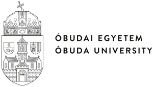 Kreditelismerési kérelemteljes kreditértékűként nem elfogadható előzmény szakok esetén mesterképzésbe való felvételhezKreditelismerési kérelemteljes kreditértékűként nem elfogadható előzmény szakok esetén mesterképzésbe való felvételhezKreditelismerési kérelemteljes kreditértékűként nem elfogadható előzmény szakok esetén mesterképzésbe való felvételhezKreditelismerési kérelemteljes kreditértékűként nem elfogadható előzmény szakok esetén mesterképzésbe való felvételhezKreditelismerési kérelemteljes kreditértékűként nem elfogadható előzmény szakok esetén mesterképzésbe való felvételhezKreditelismerési kérelemteljes kreditértékűként nem elfogadható előzmény szakok esetén mesterképzésbe való felvételhezKreditelismerési kérelemteljes kreditértékűként nem elfogadható előzmény szakok esetén mesterképzésbe való felvételhezKreditelismerési kérelemteljes kreditértékűként nem elfogadható előzmény szakok esetén mesterképzésbe való felvételhezA jelentkező személyes adataiA jelentkező személyes adataiA jelentkező személyes adataiA jelentkező személyes adataiA jelentkező személyes adataiA jelentkező személyes adataiA jelentkező személyes adataiA jelentkező személyes adataiNév:Név:Név:Születési név:Születési név:Születési név:Születési hely, dátum:Születési hely, dátum:Születési hely, dátum:Anyja neve:Anyja neve:Anyja neve:Bejelentett (állandó) lakcíme:Bejelentett (állandó) lakcíme:Bejelentett (állandó) lakcíme:Tartózkodási címe:Tartózkodási címe:Tartózkodási címe:Értesítési címe:Értesítési címe:Értesítési címe:Elektronikus levélcíme:Elektronikus levélcíme:Elektronikus levélcíme:Telefonszáma:Telefonszáma:Telefonszáma:Oktatási azonosító jele:Oktatási azonosító jele:Oktatási azonosító jele:A jelentkező jelenlegi/korábbi képzési adataiA jelentkező jelenlegi/korábbi képzési adataiA jelentkező jelenlegi/korábbi képzési adataiA jelentkező jelenlegi/korábbi képzési adataiA jelentkező jelenlegi/korábbi képzési adataiA jelentkező jelenlegi/korábbi képzési adataiA jelentkező jelenlegi/korábbi képzési adataiA jelentkező jelenlegi/korábbi képzési adataiJelenleg felsőoktatási intézmény hallgatója-e?Jelenleg felsőoktatási intézmény hallgatója-e?Jelenleg felsőoktatási intézmény hallgatója-e? Igen Nem Igen Nem Igen Nem Igen Nem Igen NemFelsőoktatási intézmény neve:Felsőoktatási intézmény neve:Felsőoktatási intézmény neve:Kar neve:Kar neve:Kar neve:Kar címe:Kar címe:Kar címe:Szak megnevezése:Szak megnevezése:Szak megnevezése:Finanszírozási forma:Finanszírozási forma:Finanszírozási forma:A(z)  mesterképzésbe való felvétel feltételeiA(z)  mesterképzésbe való felvétel feltételeiA(z)  mesterképzésbe való felvétel feltételeiA(z)  mesterképzésbe való felvétel feltételeiA(z)  mesterképzésbe való felvétel feltételeiA(z)  mesterképzésbe való felvétel feltételeiA(z)  mesterképzésbe való felvétel feltételeiA(z)  mesterképzésbe való felvétel feltételeiA jelentkezőnek a kredit megállapítása alapjául szolgáló korábbi tanulmányai során szerzett ismeretek – a nemzeti felsőoktatásról szóló 2011. évi CCIV. törvény 49. § (5) bekezdésében meghatározott – összevetése alapján elismerhető legyen legalább 50 kredit az alábbi ismeretkörök szerinti 65 kreditből:A jelentkezőnek a kredit megállapítása alapjául szolgáló korábbi tanulmányai során szerzett ismeretek – a nemzeti felsőoktatásról szóló 2011. évi CCIV. törvény 49. § (5) bekezdésében meghatározott – összevetése alapján elismerhető legyen legalább 50 kredit az alábbi ismeretkörök szerinti 65 kreditből:A jelentkezőnek a kredit megállapítása alapjául szolgáló korábbi tanulmányai során szerzett ismeretek – a nemzeti felsőoktatásról szóló 2011. évi CCIV. törvény 49. § (5) bekezdésében meghatározott – összevetése alapján elismerhető legyen legalább 50 kredit az alábbi ismeretkörök szerinti 65 kreditből:A jelentkezőnek a kredit megállapítása alapjául szolgáló korábbi tanulmányai során szerzett ismeretek – a nemzeti felsőoktatásról szóló 2011. évi CCIV. törvény 49. § (5) bekezdésében meghatározott – összevetése alapján elismerhető legyen legalább 50 kredit az alábbi ismeretkörök szerinti 65 kreditből:A jelentkezőnek a kredit megállapítása alapjául szolgáló korábbi tanulmányai során szerzett ismeretek – a nemzeti felsőoktatásról szóló 2011. évi CCIV. törvény 49. § (5) bekezdésében meghatározott – összevetése alapján elismerhető legyen legalább 50 kredit az alábbi ismeretkörök szerinti 65 kreditből:A jelentkezőnek a kredit megállapítása alapjául szolgáló korábbi tanulmányai során szerzett ismeretek – a nemzeti felsőoktatásról szóló 2011. évi CCIV. törvény 49. § (5) bekezdésében meghatározott – összevetése alapján elismerhető legyen legalább 50 kredit az alábbi ismeretkörök szerinti 65 kreditből:A jelentkezőnek a kredit megállapítása alapjául szolgáló korábbi tanulmányai során szerzett ismeretek – a nemzeti felsőoktatásról szóló 2011. évi CCIV. törvény 49. § (5) bekezdésében meghatározott – összevetése alapján elismerhető legyen legalább 50 kredit az alábbi ismeretkörök szerinti 65 kreditből:A jelentkezőnek a kredit megállapítása alapjául szolgáló korábbi tanulmányai során szerzett ismeretek – a nemzeti felsőoktatásról szóló 2011. évi CCIV. törvény 49. § (5) bekezdésében meghatározott – összevetése alapján elismerhető legyen legalább 50 kredit az alábbi ismeretkörök szerinti 65 kreditből:IsmeretkörElismerhető kreditértékElismerhető kreditértékElismerhetőtantárgyakElismerhetőtantárgyakElismerhetőtantárgyakElismerhetőtantárgyakElismerhetőtantárgyakAz alkalmazott matematikus képzést alapozó ismeretek25 kredit25 kreditalgebra és számelmélet alapjai, analízis alapjai, geometria alapjai, valószínűségszámítás és matematikai statisztika alapjai, informatika és operációkutatás alapjaialgebra és számelmélet alapjai, analízis alapjai, geometria alapjai, valószínűségszámítás és matematikai statisztika alapjai, informatika és operációkutatás alapjaialgebra és számelmélet alapjai, analízis alapjai, geometria alapjai, valószínűségszámítás és matematikai statisztika alapjai, informatika és operációkutatás alapjaialgebra és számelmélet alapjai, analízis alapjai, geometria alapjai, valószínűségszámítás és matematikai statisztika alapjai, informatika és operációkutatás alapjaialgebra és számelmélet alapjai, analízis alapjai, geometria alapjai, valószínűségszámítás és matematikai statisztika alapjai, informatika és operációkutatás alapjaiAlkalmazott matematikusi szakmai ismeretek30 kredit30 kreditlegalább három témakör választandó az alábbiakból:diszkrét matematika és algoritmuselméletoperációkutatásalkalmazott analízissztochasztikus folyamatoklegalább három témakör választandó az alábbiakból:diszkrét matematika és algoritmuselméletoperációkutatásalkalmazott analízissztochasztikus folyamatoklegalább három témakör választandó az alábbiakból:diszkrét matematika és algoritmuselméletoperációkutatásalkalmazott analízissztochasztikus folyamatoklegalább három témakör választandó az alábbiakból:diszkrét matematika és algoritmuselméletoperációkutatásalkalmazott analízissztochasztikus folyamatoklegalább három témakör választandó az alábbiakból:diszkrét matematika és algoritmuselméletoperációkutatásalkalmazott analízissztochasztikus folyamatokMatematikai apparátusra épülő más tárgyak ismeretei10 kredit10 kreditA hiányzó krediteket a mesterfokozat megszerzésére irányuló képzéssel párhuzamosan, a felvételtől számított két féléven belül, az Óbudai Egyetem Hallgatói követelményrendszerében meghatározottak szerint meg kell szerezni.A hiányzó krediteket a mesterfokozat megszerzésére irányuló képzéssel párhuzamosan, a felvételtől számított két féléven belül, az Óbudai Egyetem Hallgatói követelményrendszerében meghatározottak szerint meg kell szerezni.A hiányzó krediteket a mesterfokozat megszerzésére irányuló képzéssel párhuzamosan, a felvételtől számított két féléven belül, az Óbudai Egyetem Hallgatói követelményrendszerében meghatározottak szerint meg kell szerezni.A hiányzó krediteket a mesterfokozat megszerzésére irányuló képzéssel párhuzamosan, a felvételtől számított két féléven belül, az Óbudai Egyetem Hallgatói követelményrendszerében meghatározottak szerint meg kell szerezni.A hiányzó krediteket a mesterfokozat megszerzésére irányuló képzéssel párhuzamosan, a felvételtől számított két féléven belül, az Óbudai Egyetem Hallgatói követelményrendszerében meghatározottak szerint meg kell szerezni.A hiányzó krediteket a mesterfokozat megszerzésére irányuló képzéssel párhuzamosan, a felvételtől számított két féléven belül, az Óbudai Egyetem Hallgatói követelményrendszerében meghatározottak szerint meg kell szerezni.A hiányzó krediteket a mesterfokozat megszerzésére irányuló képzéssel párhuzamosan, a felvételtől számított két féléven belül, az Óbudai Egyetem Hallgatói követelményrendszerében meghatározottak szerint meg kell szerezni.A hiányzó krediteket a mesterfokozat megszerzésére irányuló képzéssel párhuzamosan, a felvételtől számított két féléven belül, az Óbudai Egyetem Hallgatói követelményrendszerében meghatározottak szerint meg kell szerezni.Kérem, a fentiek alapján töltse ki az alábbi táblázatokat!Kérem, a fentiek alapján töltse ki az alábbi táblázatokat!Kérem, a fentiek alapján töltse ki az alábbi táblázatokat!Kérem, a fentiek alapján töltse ki az alábbi táblázatokat!Kérem, a fentiek alapján töltse ki az alábbi táblázatokat!Kérem, a fentiek alapján töltse ki az alábbi táblázatokat!Kérem, a fentiek alapján töltse ki az alábbi táblázatokat!Kérem, a fentiek alapján töltse ki az alábbi táblázatokat!Az alkalmazott matematikus képzést alapozó ismeretek:Az alkalmazott matematikus képzést alapozó ismeretek:Az alkalmazott matematikus képzést alapozó ismeretek:Az alkalmazott matematikus képzést alapozó ismeretek:Az alkalmazott matematikus képzést alapozó ismeretek:Az alkalmazott matematikus képzést alapozó ismeretek:Az alkalmazott matematikus képzést alapozó ismeretek:Az alkalmazott matematikus képzést alapozó ismeretek:TantárgyneveTantárgyneveTantárgykódja(ha volt)Tantárgykódja(ha volt)Tantárgy kredit-értékeTeljesítés féléveTantárgyi tematika csatolva?Tantárgy elismerhető?(kar tölti ki)Ismeretkör összesített kreditértéke:Ismeretkör összesített kreditértéke:Ismeretkör összesített kreditértéke:Ismeretkör összesített kreditértéke:Alkalmazott matematikusi szakmai ismeretek:Alkalmazott matematikusi szakmai ismeretek:Alkalmazott matematikusi szakmai ismeretek:Alkalmazott matematikusi szakmai ismeretek:Alkalmazott matematikusi szakmai ismeretek:Alkalmazott matematikusi szakmai ismeretek:Alkalmazott matematikusi szakmai ismeretek:Alkalmazott matematikusi szakmai ismeretek:TantárgyneveTantárgyneveTantárgykódja(ha volt)Tantárgykódja(ha volt)Tantárgy kredit-értékeTeljesítés féléveTantárgyi tematika csatolva?Tantárgy elismerhető?(kar tölti ki)Ismeretkör összesített kreditértéke:Ismeretkör összesített kreditértéke:Ismeretkör összesített kreditértéke:Ismeretkör összesített kreditértéke:Matematikai apparátusra épülő más tárgyak ismeretei:Matematikai apparátusra épülő más tárgyak ismeretei:Matematikai apparátusra épülő más tárgyak ismeretei:Matematikai apparátusra épülő más tárgyak ismeretei:Matematikai apparátusra épülő más tárgyak ismeretei:Matematikai apparátusra épülő más tárgyak ismeretei:Matematikai apparátusra épülő más tárgyak ismeretei:Matematikai apparátusra épülő más tárgyak ismeretei:TantárgyneveTantárgyneveTantárgykódja(ha volt)Tantárgykódja(ha volt)Tantárgy kredit-értékeTeljesítés féléveTantárgyi tematika csatolva?Tantárgy elismerhető?(kar tölti ki)Ismeretkör összesített kreditértéke:Ismeretkör összesített kreditértéke:Ismeretkör összesített kreditértéke:Ismeretkör összesített kreditértéke:Összesen:Összesen:Összesen:Összesen:Összesen:Összesen:Összesen:Összesen:IsmeretkörneveIsmeretkörneveIsmeretkörneveIsmeretkörneveIsmeretkör elismerhetőkredit-értékeIsmeretkör elismertetni kívánt kredit-értékeIsmeretkör elismert kredit-értéke(kar tölti ki)Ismeretkör elismert?(kar tölti ki)Az alkalmazott matematikus képzést alapozó ismeretekAz alkalmazott matematikus képzést alapozó ismeretekAz alkalmazott matematikus képzést alapozó ismeretekAz alkalmazott matematikus képzést alapozó ismeretek25Alkalmazott matematikusi szakmai ismeretekAlkalmazott matematikusi szakmai ismeretekAlkalmazott matematikusi szakmai ismeretekAlkalmazott matematikusi szakmai ismeretek30Matematikai apparátusra épülő más tárgyak ismereteiMatematikai apparátusra épülő más tárgyak ismereteiMatematikai apparátusra épülő más tárgyak ismereteiMatematikai apparátusra épülő más tárgyak ismeretei10Mindösszesen:Mindösszesen:Mindösszesen:Mindösszesen:65A kérelemhez mellékelve  db tantárgyi tematika (tárgyleírás).A kérelemhez mellékelve  db tantárgyi tematika (tárgyleírás).A kérelemhez mellékelve  db tantárgyi tematika (tárgyleírás).A kérelemhez mellékelve  db tantárgyi tematika (tárgyleírás).A kérelemhez mellékelve  db tantárgyi tematika (tárgyleírás).A kérelemhez mellékelve  db tantárgyi tematika (tárgyleírás).A kérelemhez mellékelve  db tantárgyi tematika (tárgyleírás).A kérelemhez mellékelve  db tantárgyi tematika (tárgyleírás).Büntetőjogi felelősségem tudatában kijelentem, hogy adataim a valóságnak megfelelnek.Büntetőjogi felelősségem tudatában kijelentem, hogy adataim a valóságnak megfelelnek.Büntetőjogi felelősségem tudatában kijelentem, hogy adataim a valóságnak megfelelnek.Büntetőjogi felelősségem tudatában kijelentem, hogy adataim a valóságnak megfelelnek.Büntetőjogi felelősségem tudatában kijelentem, hogy adataim a valóságnak megfelelnek.Büntetőjogi felelősségem tudatában kijelentem, hogy adataim a valóságnak megfelelnek.Büntetőjogi felelősségem tudatában kijelentem, hogy adataim a valóságnak megfelelnek.Büntetőjogi felelősségem tudatában kijelentem, hogy adataim a valóságnak megfelelnek.Kelt: , Kelt: , Kelt: , Kelt: , Kelt: , Kelt: , Kelt: , Kelt: , jelentkező aláírásajelentkező aláírásaKreditelismerési kérelemteljes kreditértékűként nem elfogadható előzmény szakok esetén mesterképzésbe való felvételhezKreditelismerési kérelemteljes kreditértékűként nem elfogadható előzmény szakok esetén mesterképzésbe való felvételhezKreditelismerési kérelemteljes kreditértékűként nem elfogadható előzmény szakok esetén mesterképzésbe való felvételhezKreditelismerési kérelemteljes kreditértékűként nem elfogadható előzmény szakok esetén mesterképzésbe való felvételhezKreditelismerési kérelemteljes kreditértékűként nem elfogadható előzmény szakok esetén mesterképzésbe való felvételhezKreditelismerési kérelemteljes kreditértékűként nem elfogadható előzmény szakok esetén mesterképzésbe való felvételhezKreditelismerési kérelemteljes kreditértékűként nem elfogadható előzmény szakok esetén mesterképzésbe való felvételhezKreditelismerési kérelemteljes kreditértékűként nem elfogadható előzmény szakok esetén mesterképzésbe való felvételhezA jelentkező személyes adataiA jelentkező személyes adataiA jelentkező személyes adataiA jelentkező személyes adataiA jelentkező személyes adataiA jelentkező személyes adataiA jelentkező személyes adataiA jelentkező személyes adataiNév:Név:Név:Születési név:Születési név:Születési név:Születési hely, dátum:Születési hely, dátum:Születési hely, dátum:Anyja neve:Anyja neve:Anyja neve:Bejelentett (állandó) lakcíme:Bejelentett (állandó) lakcíme:Bejelentett (állandó) lakcíme:Tartózkodási címe:Tartózkodási címe:Tartózkodási címe:Értesítési címe:Értesítési címe:Értesítési címe:Elektronikus levélcíme:Elektronikus levélcíme:Elektronikus levélcíme:Telefonszáma:Telefonszáma:Telefonszáma:Oktatási azonosító jele:Oktatási azonosító jele:Oktatási azonosító jele:A jelentkező jelenlegi/korábbi képzési adataiA jelentkező jelenlegi/korábbi képzési adataiA jelentkező jelenlegi/korábbi képzési adataiA jelentkező jelenlegi/korábbi képzési adataiA jelentkező jelenlegi/korábbi képzési adataiA jelentkező jelenlegi/korábbi képzési adataiA jelentkező jelenlegi/korábbi képzési adataiA jelentkező jelenlegi/korábbi képzési adataiJelenleg felsőoktatási intézmény hallgatója-e?Jelenleg felsőoktatási intézmény hallgatója-e?Jelenleg felsőoktatási intézmény hallgatója-e? Igen Nem Igen Nem Igen Nem Igen Nem Igen NemFelsőoktatási intézmény neve:Felsőoktatási intézmény neve:Felsőoktatási intézmény neve:Kar neve:Kar neve:Kar neve:Kar címe:Kar címe:Kar címe:Szak megnevezése:Szak megnevezése:Szak megnevezése:Finanszírozási forma:Finanszírozási forma:Finanszírozási forma:A(z)  mesterképzésbe való felvétel feltételeiA(z)  mesterképzésbe való felvétel feltételeiA(z)  mesterképzésbe való felvétel feltételeiA(z)  mesterképzésbe való felvétel feltételeiA(z)  mesterképzésbe való felvétel feltételeiA(z)  mesterképzésbe való felvétel feltételeiA(z)  mesterképzésbe való felvétel feltételeiA(z)  mesterképzésbe való felvétel feltételeiA jelentkezőnek a kredit megállapítása alapjául szolgáló korábbi tanulmányai során szerzett ismeretek – a nemzeti felsőoktatásról szóló 2011. évi CCIV. törvény 49. § (5) bekezdésében meghatározott – összevetése alapján elismerhető legyen legalább 40 kredit az alábbi ismeretkörök szerinti 70 kreditből:A jelentkezőnek a kredit megállapítása alapjául szolgáló korábbi tanulmányai során szerzett ismeretek – a nemzeti felsőoktatásról szóló 2011. évi CCIV. törvény 49. § (5) bekezdésében meghatározott – összevetése alapján elismerhető legyen legalább 40 kredit az alábbi ismeretkörök szerinti 70 kreditből:A jelentkezőnek a kredit megállapítása alapjául szolgáló korábbi tanulmányai során szerzett ismeretek – a nemzeti felsőoktatásról szóló 2011. évi CCIV. törvény 49. § (5) bekezdésében meghatározott – összevetése alapján elismerhető legyen legalább 40 kredit az alábbi ismeretkörök szerinti 70 kreditből:A jelentkezőnek a kredit megállapítása alapjául szolgáló korábbi tanulmányai során szerzett ismeretek – a nemzeti felsőoktatásról szóló 2011. évi CCIV. törvény 49. § (5) bekezdésében meghatározott – összevetése alapján elismerhető legyen legalább 40 kredit az alábbi ismeretkörök szerinti 70 kreditből:A jelentkezőnek a kredit megállapítása alapjául szolgáló korábbi tanulmányai során szerzett ismeretek – a nemzeti felsőoktatásról szóló 2011. évi CCIV. törvény 49. § (5) bekezdésében meghatározott – összevetése alapján elismerhető legyen legalább 40 kredit az alábbi ismeretkörök szerinti 70 kreditből:A jelentkezőnek a kredit megállapítása alapjául szolgáló korábbi tanulmányai során szerzett ismeretek – a nemzeti felsőoktatásról szóló 2011. évi CCIV. törvény 49. § (5) bekezdésében meghatározott – összevetése alapján elismerhető legyen legalább 40 kredit az alábbi ismeretkörök szerinti 70 kreditből:A jelentkezőnek a kredit megállapítása alapjául szolgáló korábbi tanulmányai során szerzett ismeretek – a nemzeti felsőoktatásról szóló 2011. évi CCIV. törvény 49. § (5) bekezdésében meghatározott – összevetése alapján elismerhető legyen legalább 40 kredit az alábbi ismeretkörök szerinti 70 kreditből:A jelentkezőnek a kredit megállapítása alapjául szolgáló korábbi tanulmányai során szerzett ismeretek – a nemzeti felsőoktatásról szóló 2011. évi CCIV. törvény 49. § (5) bekezdésében meghatározott – összevetése alapján elismerhető legyen legalább 40 kredit az alábbi ismeretkörök szerinti 70 kreditből:IsmeretkörElismerhető kreditértékElismerhető kreditértékElismerhetőtantárgyakElismerhetőtantárgyakElismerhetőtantárgyakElismerhetőtantárgyakElismerhetőtantárgyakTermészettudományos alapismeretek20 kredit20 kreditmatematika (min. 12 kredit), fizika, informatika, információvédelemmatematika (min. 12 kredit), fizika, informatika, információvédelemmatematika (min. 12 kredit), fizika, informatika, információvédelemmatematika (min. 12 kredit), fizika, informatika, információvédelemmatematika (min. 12 kredit), fizika, informatika, információvédelemGazdasági és humán ismeretek10 kredit10 kreditközgazdaságtani és menedzsment ismeretek, környezetvédelem, minőségbiztosítás, munkavédelem, társadalomtudományi ismeretekközgazdaságtani és menedzsment ismeretek, környezetvédelem, minőségbiztosítás, munkavédelem, társadalomtudományi ismeretekközgazdaságtani és menedzsment ismeretek, környezetvédelem, minőségbiztosítás, munkavédelem, társadalomtudományi ismeretekközgazdaságtani és menedzsment ismeretek, környezetvédelem, minőségbiztosítás, munkavédelem, társadalomtudományi ismeretekközgazdaságtani és menedzsment ismeretek, környezetvédelem, minőségbiztosítás, munkavédelem, társadalomtudományi ismeretekSzakmai ismeretek40 kredit(min. 15 kredit)40 kredit(min. 15 kredit)általános műszaki ismeretek, gép- és terméktervezés, szerkezettan, anyagtudomány és -technológia, információtechnológia, méréstechnika és jelfeldolgozás, irányítástechnika, biztonságtechnika, folyamatirányítás, gyártástechnológia, gyártásautomatizálás, minőségbiztosítás, logisztikai ismeretek, járművek és mobil gépek, vegy- és környezetipari folyamatok, elektrotechnika és villamosságtan, rendszerszervezés, rendszertervezésáltalános műszaki ismeretek, gép- és terméktervezés, szerkezettan, anyagtudomány és -technológia, információtechnológia, méréstechnika és jelfeldolgozás, irányítástechnika, biztonságtechnika, folyamatirányítás, gyártástechnológia, gyártásautomatizálás, minőségbiztosítás, logisztikai ismeretek, járművek és mobil gépek, vegy- és környezetipari folyamatok, elektrotechnika és villamosságtan, rendszerszervezés, rendszertervezésáltalános műszaki ismeretek, gép- és terméktervezés, szerkezettan, anyagtudomány és -technológia, információtechnológia, méréstechnika és jelfeldolgozás, irányítástechnika, biztonságtechnika, folyamatirányítás, gyártástechnológia, gyártásautomatizálás, minőségbiztosítás, logisztikai ismeretek, járművek és mobil gépek, vegy- és környezetipari folyamatok, elektrotechnika és villamosságtan, rendszerszervezés, rendszertervezésáltalános műszaki ismeretek, gép- és terméktervezés, szerkezettan, anyagtudomány és -technológia, információtechnológia, méréstechnika és jelfeldolgozás, irányítástechnika, biztonságtechnika, folyamatirányítás, gyártástechnológia, gyártásautomatizálás, minőségbiztosítás, logisztikai ismeretek, járművek és mobil gépek, vegy- és környezetipari folyamatok, elektrotechnika és villamosságtan, rendszerszervezés, rendszertervezésáltalános műszaki ismeretek, gép- és terméktervezés, szerkezettan, anyagtudomány és -technológia, információtechnológia, méréstechnika és jelfeldolgozás, irányítástechnika, biztonságtechnika, folyamatirányítás, gyártástechnológia, gyártásautomatizálás, minőségbiztosítás, logisztikai ismeretek, járművek és mobil gépek, vegy- és környezetipari folyamatok, elektrotechnika és villamosságtan, rendszerszervezés, rendszertervezésA hiányzó krediteket a mesterfokozat megszerzésére irányuló képzéssel párhuzamosan, a felvételtől számított két féléven belül, az Óbudai Egyetem Hallgatói követelményrendszerében meghatározottak szerint meg kell szerezni.A hiányzó krediteket a mesterfokozat megszerzésére irányuló képzéssel párhuzamosan, a felvételtől számított két féléven belül, az Óbudai Egyetem Hallgatói követelményrendszerében meghatározottak szerint meg kell szerezni.A hiányzó krediteket a mesterfokozat megszerzésére irányuló képzéssel párhuzamosan, a felvételtől számított két féléven belül, az Óbudai Egyetem Hallgatói követelményrendszerében meghatározottak szerint meg kell szerezni.A hiányzó krediteket a mesterfokozat megszerzésére irányuló képzéssel párhuzamosan, a felvételtől számított két féléven belül, az Óbudai Egyetem Hallgatói követelményrendszerében meghatározottak szerint meg kell szerezni.A hiányzó krediteket a mesterfokozat megszerzésére irányuló képzéssel párhuzamosan, a felvételtől számított két féléven belül, az Óbudai Egyetem Hallgatói követelményrendszerében meghatározottak szerint meg kell szerezni.A hiányzó krediteket a mesterfokozat megszerzésére irányuló képzéssel párhuzamosan, a felvételtől számított két féléven belül, az Óbudai Egyetem Hallgatói követelményrendszerében meghatározottak szerint meg kell szerezni.A hiányzó krediteket a mesterfokozat megszerzésére irányuló képzéssel párhuzamosan, a felvételtől számított két féléven belül, az Óbudai Egyetem Hallgatói követelményrendszerében meghatározottak szerint meg kell szerezni.A hiányzó krediteket a mesterfokozat megszerzésére irányuló képzéssel párhuzamosan, a felvételtől számított két féléven belül, az Óbudai Egyetem Hallgatói követelményrendszerében meghatározottak szerint meg kell szerezni.Kérem, a fentiek alapján töltse ki az alábbi táblázatokat!Kérem, a fentiek alapján töltse ki az alábbi táblázatokat!Kérem, a fentiek alapján töltse ki az alábbi táblázatokat!Kérem, a fentiek alapján töltse ki az alábbi táblázatokat!Kérem, a fentiek alapján töltse ki az alábbi táblázatokat!Kérem, a fentiek alapján töltse ki az alábbi táblázatokat!Kérem, a fentiek alapján töltse ki az alábbi táblázatokat!Kérem, a fentiek alapján töltse ki az alábbi táblázatokat!Természettudományos alapismeretek:Természettudományos alapismeretek:Természettudományos alapismeretek:Természettudományos alapismeretek:Természettudományos alapismeretek:Természettudományos alapismeretek:Természettudományos alapismeretek:Természettudományos alapismeretek:TantárgyneveTantárgyneveTantárgykódja(ha volt)Tantárgykódja(ha volt)Tantárgy kredit-értékeTeljesítés féléveTantárgyi tematika csatolva?Tantárgy elismerhető?(kar tölti ki)Ismeretkör összesített kreditértéke:Ismeretkör összesített kreditértéke:Ismeretkör összesített kreditértéke:Ismeretkör összesített kreditértéke:Gazdasági és humán ismeretek:Gazdasági és humán ismeretek:Gazdasági és humán ismeretek:Gazdasági és humán ismeretek:Gazdasági és humán ismeretek:Gazdasági és humán ismeretek:Gazdasági és humán ismeretek:Gazdasági és humán ismeretek:TantárgyneveTantárgyneveTantárgykódja(ha volt)Tantárgykódja(ha volt)Tantárgy kredit-értékeTeljesítés féléveTantárgyi tematika csatolva?Tantárgy elismerhető?(kar tölti ki)Ismeretkör összesített kreditértéke:Ismeretkör összesített kreditértéke:Ismeretkör összesített kreditértéke:Ismeretkör összesített kreditértéke:Szakmai ismeretek:Szakmai ismeretek:Szakmai ismeretek:Szakmai ismeretek:Szakmai ismeretek:Szakmai ismeretek:Szakmai ismeretek:Szakmai ismeretek:TantárgyneveTantárgyneveTantárgykódja(ha volt)Tantárgykódja(ha volt)Tantárgy kredit-értékeTeljesítés féléveTantárgyi tematika csatolva?Tantárgy elismerhető?(kar tölti ki)Ismeretkör összesített kreditértéke:Ismeretkör összesített kreditértéke:Ismeretkör összesített kreditértéke:Ismeretkör összesített kreditértéke:Összesen:Összesen:Összesen:Összesen:Összesen:Összesen:Összesen:Összesen:IsmeretkörneveIsmeretkörneveIsmeretkörneveIsmeretkörneveIsmeretkör elismerhetőkredit-értékeIsmeretkör elismertetni kívánt kredit-értékeIsmeretkör elismert kredit-értéke(kar tölti ki)Ismeretkör elismert?(kar tölti ki)Természettudományos alapismeretekTermészettudományos alapismeretekTermészettudományos alapismeretekTermészettudományos alapismeretek20Gazdasági és humán ismeretekGazdasági és humán ismeretekGazdasági és humán ismeretekGazdasági és humán ismeretek10Szakmai ismeretekSzakmai ismeretekSzakmai ismeretekSzakmai ismeretek40Mindösszesen:Mindösszesen:Mindösszesen:Mindösszesen:70A kérelemhez mellékelve  db tantárgyi tematika (tárgyleírás).A kérelemhez mellékelve  db tantárgyi tematika (tárgyleírás).A kérelemhez mellékelve  db tantárgyi tematika (tárgyleírás).A kérelemhez mellékelve  db tantárgyi tematika (tárgyleírás).A kérelemhez mellékelve  db tantárgyi tematika (tárgyleírás).A kérelemhez mellékelve  db tantárgyi tematika (tárgyleírás).A kérelemhez mellékelve  db tantárgyi tematika (tárgyleírás).A kérelemhez mellékelve  db tantárgyi tematika (tárgyleírás).Büntetőjogi felelősségem tudatában kijelentem, hogy adataim a valóságnak megfelelnek.Büntetőjogi felelősségem tudatában kijelentem, hogy adataim a valóságnak megfelelnek.Büntetőjogi felelősségem tudatában kijelentem, hogy adataim a valóságnak megfelelnek.Büntetőjogi felelősségem tudatában kijelentem, hogy adataim a valóságnak megfelelnek.Büntetőjogi felelősségem tudatában kijelentem, hogy adataim a valóságnak megfelelnek.Büntetőjogi felelősségem tudatában kijelentem, hogy adataim a valóságnak megfelelnek.Büntetőjogi felelősségem tudatában kijelentem, hogy adataim a valóságnak megfelelnek.Büntetőjogi felelősségem tudatában kijelentem, hogy adataim a valóságnak megfelelnek.Kelt: , Kelt: , Kelt: , Kelt: , Kelt: , Kelt: , Kelt: , Kelt: , jelentkező aláírásajelentkező aláírásaKreditelismerési kérelemteljes kreditértékűként nem elfogadható előzmény szakok esetén mesterképzésbe való felvételhezKreditelismerési kérelemteljes kreditértékűként nem elfogadható előzmény szakok esetén mesterképzésbe való felvételhezKreditelismerési kérelemteljes kreditértékűként nem elfogadható előzmény szakok esetén mesterképzésbe való felvételhezKreditelismerési kérelemteljes kreditértékűként nem elfogadható előzmény szakok esetén mesterképzésbe való felvételhezKreditelismerési kérelemteljes kreditértékűként nem elfogadható előzmény szakok esetén mesterképzésbe való felvételhezKreditelismerési kérelemteljes kreditértékűként nem elfogadható előzmény szakok esetén mesterképzésbe való felvételhezKreditelismerési kérelemteljes kreditértékűként nem elfogadható előzmény szakok esetén mesterképzésbe való felvételhezKreditelismerési kérelemteljes kreditértékűként nem elfogadható előzmény szakok esetén mesterképzésbe való felvételhezA jelentkező személyes adataiA jelentkező személyes adataiA jelentkező személyes adataiA jelentkező személyes adataiA jelentkező személyes adataiA jelentkező személyes adataiA jelentkező személyes adataiA jelentkező személyes adataiNév:Név:Név:Születési név:Születési név:Születési név:Születési hely, dátum:Születési hely, dátum:Születési hely, dátum:Anyja neve:Anyja neve:Anyja neve:Bejelentett (állandó) lakcíme:Bejelentett (állandó) lakcíme:Bejelentett (állandó) lakcíme:Tartózkodási címe:Tartózkodási címe:Tartózkodási címe:Értesítési címe:Értesítési címe:Értesítési címe:Elektronikus levélcíme:Elektronikus levélcíme:Elektronikus levélcíme:Telefonszáma:Telefonszáma:Telefonszáma:Oktatási azonosító jele:Oktatási azonosító jele:Oktatási azonosító jele:A jelentkező jelenlegi/korábbi képzési adataiA jelentkező jelenlegi/korábbi képzési adataiA jelentkező jelenlegi/korábbi képzési adataiA jelentkező jelenlegi/korábbi képzési adataiA jelentkező jelenlegi/korábbi képzési adataiA jelentkező jelenlegi/korábbi képzési adataiA jelentkező jelenlegi/korábbi képzési adataiA jelentkező jelenlegi/korábbi képzési adataiJelenleg felsőoktatási intézmény hallgatója-e?Jelenleg felsőoktatási intézmény hallgatója-e?Jelenleg felsőoktatási intézmény hallgatója-e? Igen Nem Igen Nem Igen Nem Igen Nem Igen NemFelsőoktatási intézmény neve:Felsőoktatási intézmény neve:Felsőoktatási intézmény neve:Kar neve:Kar neve:Kar neve:Kar címe:Kar címe:Kar címe:Szak megnevezése:Szak megnevezése:Szak megnevezése:Finanszírozási forma:Finanszírozási forma:Finanszírozási forma:A(z)  mesterképzésbe való felvétel feltételeiA(z)  mesterképzésbe való felvétel feltételeiA(z)  mesterképzésbe való felvétel feltételeiA(z)  mesterképzésbe való felvétel feltételeiA(z)  mesterképzésbe való felvétel feltételeiA(z)  mesterképzésbe való felvétel feltételeiA(z)  mesterképzésbe való felvétel feltételeiA(z)  mesterképzésbe való felvétel feltételeiA jelentkezőnek a kredit megállapítása alapjául szolgáló korábbi tanulmányai során szerzett ismeretek – a nemzeti felsőoktatásról szóló 2011. évi CCIV. törvény 49. § (5) bekezdésében meghatározott – összevetése alapján elismerhető legyen legalább 100 kredit az alábbi ismeretkörök szerinti 170 kreditből:A jelentkezőnek a kredit megállapítása alapjául szolgáló korábbi tanulmányai során szerzett ismeretek – a nemzeti felsőoktatásról szóló 2011. évi CCIV. törvény 49. § (5) bekezdésében meghatározott – összevetése alapján elismerhető legyen legalább 100 kredit az alábbi ismeretkörök szerinti 170 kreditből:A jelentkezőnek a kredit megállapítása alapjául szolgáló korábbi tanulmányai során szerzett ismeretek – a nemzeti felsőoktatásról szóló 2011. évi CCIV. törvény 49. § (5) bekezdésében meghatározott – összevetése alapján elismerhető legyen legalább 100 kredit az alábbi ismeretkörök szerinti 170 kreditből:A jelentkezőnek a kredit megállapítása alapjául szolgáló korábbi tanulmányai során szerzett ismeretek – a nemzeti felsőoktatásról szóló 2011. évi CCIV. törvény 49. § (5) bekezdésében meghatározott – összevetése alapján elismerhető legyen legalább 100 kredit az alábbi ismeretkörök szerinti 170 kreditből:A jelentkezőnek a kredit megállapítása alapjául szolgáló korábbi tanulmányai során szerzett ismeretek – a nemzeti felsőoktatásról szóló 2011. évi CCIV. törvény 49. § (5) bekezdésében meghatározott – összevetése alapján elismerhető legyen legalább 100 kredit az alábbi ismeretkörök szerinti 170 kreditből:A jelentkezőnek a kredit megállapítása alapjául szolgáló korábbi tanulmányai során szerzett ismeretek – a nemzeti felsőoktatásról szóló 2011. évi CCIV. törvény 49. § (5) bekezdésében meghatározott – összevetése alapján elismerhető legyen legalább 100 kredit az alábbi ismeretkörök szerinti 170 kreditből:A jelentkezőnek a kredit megállapítása alapjául szolgáló korábbi tanulmányai során szerzett ismeretek – a nemzeti felsőoktatásról szóló 2011. évi CCIV. törvény 49. § (5) bekezdésében meghatározott – összevetése alapján elismerhető legyen legalább 100 kredit az alábbi ismeretkörök szerinti 170 kreditből:A jelentkezőnek a kredit megállapítása alapjául szolgáló korábbi tanulmányai során szerzett ismeretek – a nemzeti felsőoktatásról szóló 2011. évi CCIV. törvény 49. § (5) bekezdésében meghatározott – összevetése alapján elismerhető legyen legalább 100 kredit az alábbi ismeretkörök szerinti 170 kreditből:IsmeretkörElismerhető kreditértékElismerhető kreditértékElismerhetőtantárgyakElismerhetőtantárgyakElismerhetőtantárgyakElismerhetőtantárgyakElismerhetőtantárgyakTermészettudományi alapismeretek12 kredit12 kreditmatematika, ábrázoló geometria, műszaki ábrázolás, CADmatematika, ábrázoló geometria, műszaki ábrázolás, CADmatematika, ábrázoló geometria, műszaki ábrázolás, CADmatematika, ábrázoló geometria, műszaki ábrázolás, CADmatematika, ábrázoló geometria, műszaki ábrázolás, CADGazdasági és humán ismeretek8 kredit8 kreditközgazdaságtan, filozófia; szociológiaközgazdaságtan, filozófia; szociológiaközgazdaságtan, filozófia; szociológiaközgazdaságtan, filozófia; szociológiaközgazdaságtan, filozófia; szociológiaÉpítészettörténeti ismeretek16 kredit16 kreditépítészettörténet, művészettörténet, építészetelméletépítészettörténet, művészettörténet, építészetelméletépítészettörténet, művészettörténet, építészetelméletépítészettörténet, művészettörténet, építészetelméletépítészettörténet, művészettörténet, építészetelméletStatikai ismeretek22 kredit22 kreditstatika, szilárdságtan, tartószerkezetek, szerkezettervezésstatika, szilárdságtan, tartószerkezetek, szerkezettervezésstatika, szilárdságtan, tartószerkezetek, szerkezettervezésstatika, szilárdságtan, tartószerkezetek, szerkezettervezésstatika, szilárdságtan, tartószerkezetek, szerkezettervezésÉpítészeti ismeretek32 kredit32 kreditépületszerkezetek, építőanyagok, épületépítészet, épületfizikaépületszerkezetek, építőanyagok, épületépítészet, épületfizikaépületszerkezetek, építőanyagok, épületépítészet, épületfizikaépületszerkezetek, építőanyagok, épületépítészet, épületfizikaépületszerkezetek, építőanyagok, épületépítészet, épületfizikaMenedzsment ismeretek10 kredit10 kreditépítési menedzsment, építési jogi ismeretek, építéskivitelezés és -szervezésépítési menedzsment, építési jogi ismeretek, építéskivitelezés és -szervezésépítési menedzsment, építési jogi ismeretek, építéskivitelezés és -szervezésépítési menedzsment, építési jogi ismeretek, építéskivitelezés és -szervezésépítési menedzsment, építési jogi ismeretek, építéskivitelezés és -szervezésModellezési ismeretek20 kredit20 kreditszabadkézi rajz, mintázás-modellezés, tér- és színkompozíciószabadkézi rajz, mintázás-modellezés, tér- és színkompozíciószabadkézi rajz, mintázás-modellezés, tér- és színkompozíciószabadkézi rajz, mintázás-modellezés, tér- és színkompozíciószabadkézi rajz, mintázás-modellezés, tér- és színkompozícióTervezési ismeretek50 kredit50 kreditépülettervezés (elmélet, gyakorlat), településtervezés, komplex tervezés, diplomatervezésépülettervezés (elmélet, gyakorlat), településtervezés, komplex tervezés, diplomatervezésépülettervezés (elmélet, gyakorlat), településtervezés, komplex tervezés, diplomatervezésépülettervezés (elmélet, gyakorlat), településtervezés, komplex tervezés, diplomatervezésépülettervezés (elmélet, gyakorlat), településtervezés, komplex tervezés, diplomatervezésA hiányzó krediteket a mesterfokozat megszerzésére irányuló képzéssel párhuzamosan, a felvételtől számított két féléven belül, az Óbudai Egyetem Hallgatói követelményrendszerében meghatározottak szerint meg kell szerezni.A hiányzó krediteket a mesterfokozat megszerzésére irányuló képzéssel párhuzamosan, a felvételtől számított két féléven belül, az Óbudai Egyetem Hallgatói követelményrendszerében meghatározottak szerint meg kell szerezni.A hiányzó krediteket a mesterfokozat megszerzésére irányuló képzéssel párhuzamosan, a felvételtől számított két féléven belül, az Óbudai Egyetem Hallgatói követelményrendszerében meghatározottak szerint meg kell szerezni.A hiányzó krediteket a mesterfokozat megszerzésére irányuló képzéssel párhuzamosan, a felvételtől számított két féléven belül, az Óbudai Egyetem Hallgatói követelményrendszerében meghatározottak szerint meg kell szerezni.A hiányzó krediteket a mesterfokozat megszerzésére irányuló képzéssel párhuzamosan, a felvételtől számított két féléven belül, az Óbudai Egyetem Hallgatói követelményrendszerében meghatározottak szerint meg kell szerezni.A hiányzó krediteket a mesterfokozat megszerzésére irányuló képzéssel párhuzamosan, a felvételtől számított két féléven belül, az Óbudai Egyetem Hallgatói követelményrendszerében meghatározottak szerint meg kell szerezni.A hiányzó krediteket a mesterfokozat megszerzésére irányuló képzéssel párhuzamosan, a felvételtől számított két féléven belül, az Óbudai Egyetem Hallgatói követelményrendszerében meghatározottak szerint meg kell szerezni.A hiányzó krediteket a mesterfokozat megszerzésére irányuló képzéssel párhuzamosan, a felvételtől számított két féléven belül, az Óbudai Egyetem Hallgatói követelményrendszerében meghatározottak szerint meg kell szerezni.Kérem, a fentiek alapján töltse ki az alábbi táblázatokat!Kérem, a fentiek alapján töltse ki az alábbi táblázatokat!Kérem, a fentiek alapján töltse ki az alábbi táblázatokat!Kérem, a fentiek alapján töltse ki az alábbi táblázatokat!Kérem, a fentiek alapján töltse ki az alábbi táblázatokat!Kérem, a fentiek alapján töltse ki az alábbi táblázatokat!Kérem, a fentiek alapján töltse ki az alábbi táblázatokat!Kérem, a fentiek alapján töltse ki az alábbi táblázatokat!Természettudományi alapismeretek:Természettudományi alapismeretek:Természettudományi alapismeretek:Természettudományi alapismeretek:Természettudományi alapismeretek:Természettudományi alapismeretek:Természettudományi alapismeretek:Természettudományi alapismeretek:TantárgyneveTantárgyneveTantárgykódja(ha volt)Tantárgykódja(ha volt)Tantárgy kredit-értékeTeljesítés féléveTantárgyi tematika csatolva?Tantárgy elismerhető?(kar tölti ki)Ismeretkör összesített kreditértéke:Ismeretkör összesített kreditértéke:Ismeretkör összesített kreditértéke:Ismeretkör összesített kreditértéke:Gazdasági és humán ismeretek:Gazdasági és humán ismeretek:Gazdasági és humán ismeretek:Gazdasági és humán ismeretek:Gazdasági és humán ismeretek:Gazdasági és humán ismeretek:Gazdasági és humán ismeretek:Gazdasági és humán ismeretek:TantárgyneveTantárgyneveTantárgykódja(ha volt)Tantárgykódja(ha volt)Tantárgy kredit-értékeTeljesítés féléveTantárgyi tematika csatolva?Tantárgy elismerhető?(kar tölti ki)Ismeretkör összesített kreditértéke:Ismeretkör összesített kreditértéke:Ismeretkör összesített kreditértéke:Ismeretkör összesített kreditértéke:Építészettörténeti ismeretek:Építészettörténeti ismeretek:Építészettörténeti ismeretek:Építészettörténeti ismeretek:Építészettörténeti ismeretek:Építészettörténeti ismeretek:Építészettörténeti ismeretek:Építészettörténeti ismeretek:TantárgyneveTantárgyneveTantárgykódja(ha volt)Tantárgykódja(ha volt)Tantárgy kredit-értékeTeljesítés féléveTantárgyi tematika csatolva?Tantárgy elismerhető?(kar tölti ki)Ismeretkör összesített kreditértéke:Ismeretkör összesített kreditértéke:Ismeretkör összesített kreditértéke:Ismeretkör összesített kreditértéke:Statikai ismeretek:Statikai ismeretek:Statikai ismeretek:Statikai ismeretek:Statikai ismeretek:Statikai ismeretek:Statikai ismeretek:Statikai ismeretek:TantárgyneveTantárgyneveTantárgykódja(ha volt)Tantárgykódja(ha volt)Tantárgy kredit-értékeTeljesítés féléveTantárgyi tematika csatolva?Tantárgy elismerhető?(kar tölti ki)Ismeretkör összesített kreditértéke:Ismeretkör összesített kreditértéke:Ismeretkör összesített kreditértéke:Ismeretkör összesített kreditértéke:Építészeti ismeretek:Építészeti ismeretek:Építészeti ismeretek:Építészeti ismeretek:Építészeti ismeretek:Építészeti ismeretek:Építészeti ismeretek:Építészeti ismeretek:TantárgyneveTantárgyneveTantárgykódja(ha volt)Tantárgykódja(ha volt)Tantárgy kredit-értékeTeljesítés féléveTantárgyi tematika csatolva?Tantárgy elismerhető?(kar tölti ki)Ismeretkör összesített kreditértéke:Ismeretkör összesített kreditértéke:Ismeretkör összesített kreditértéke:Ismeretkör összesített kreditértéke:Menedzsment ismeretek:Menedzsment ismeretek:Menedzsment ismeretek:Menedzsment ismeretek:Menedzsment ismeretek:Menedzsment ismeretek:Menedzsment ismeretek:Menedzsment ismeretek:TantárgyneveTantárgyneveTantárgykódja(ha volt)Tantárgykódja(ha volt)Tantárgy kredit-értékeTeljesítés féléveTantárgyi tematika csatolva?Tantárgy elismerhető?(kar tölti ki)Ismeretkör összesített kreditértéke:Ismeretkör összesített kreditértéke:Ismeretkör összesített kreditértéke:Ismeretkör összesített kreditértéke:Modellezési ismeretek:Modellezési ismeretek:Modellezési ismeretek:Modellezési ismeretek:Modellezési ismeretek:Modellezési ismeretek:Modellezési ismeretek:Modellezési ismeretek:TantárgyneveTantárgyneveTantárgykódja(ha volt)Tantárgykódja(ha volt)Tantárgy kredit-értékeTeljesítés féléveTantárgyi tematika csatolva?Tantárgy elismerhető?(kar tölti ki)Ismeretkör összesített kreditértéke:Ismeretkör összesített kreditértéke:Ismeretkör összesített kreditértéke:Ismeretkör összesített kreditértéke:Tervezési ismeretek:Tervezési ismeretek:Tervezési ismeretek:Tervezési ismeretek:Tervezési ismeretek:Tervezési ismeretek:Tervezési ismeretek:Tervezési ismeretek:TantárgyneveTantárgyneveTantárgykódja(ha volt)Tantárgykódja(ha volt)Tantárgy kredit-értékeTeljesítés féléveTantárgyi tematika csatolva?Tantárgy elismerhető?(kar tölti ki)Ismeretkör összesített kreditértéke:Ismeretkör összesített kreditértéke:Ismeretkör összesített kreditértéke:Ismeretkör összesített kreditértéke:Összesen:Összesen:Összesen:Összesen:Összesen:Összesen:Összesen:Összesen:IsmeretkörneveIsmeretkörneveIsmeretkörneveIsmeretkörneveIsmeretkör elismerhetőkredit-értékeIsmeretkör elismertetni kívánt kredit-értékeIsmeretkör elismert kredit-értéke(kar tölti ki)Ismeretkör elismert?(kar tölti ki)Természettudományi alapismeretekTermészettudományi alapismeretekTermészettudományi alapismeretekTermészettudományi alapismeretek12Gazdasági és humán ismeretekGazdasági és humán ismeretekGazdasági és humán ismeretekGazdasági és humán ismeretek8Építészettörténeti ismeretekÉpítészettörténeti ismeretekÉpítészettörténeti ismeretekÉpítészettörténeti ismeretek16Statikai ismeretekStatikai ismeretekStatikai ismeretekStatikai ismeretek22Építészeti ismeretekÉpítészeti ismeretekÉpítészeti ismeretekÉpítészeti ismeretek32Menedzsment ismeretekMenedzsment ismeretekMenedzsment ismeretekMenedzsment ismeretek10Modellezési ismeretekModellezési ismeretekModellezési ismeretekModellezési ismeretek20Tervezési ismeretekTervezési ismeretekTervezési ismeretekTervezési ismeretek50Mindösszesen:Mindösszesen:Mindösszesen:Mindösszesen:170A kérelemhez mellékelve  db tantárgyi tematika (tárgyleírás).A kérelemhez mellékelve  db tantárgyi tematika (tárgyleírás).A kérelemhez mellékelve  db tantárgyi tematika (tárgyleírás).A kérelemhez mellékelve  db tantárgyi tematika (tárgyleírás).A kérelemhez mellékelve  db tantárgyi tematika (tárgyleírás).A kérelemhez mellékelve  db tantárgyi tematika (tárgyleírás).A kérelemhez mellékelve  db tantárgyi tematika (tárgyleírás).A kérelemhez mellékelve  db tantárgyi tematika (tárgyleírás).Büntetőjogi felelősségem tudatában kijelentem, hogy adataim a valóságnak megfelelnek.Büntetőjogi felelősségem tudatában kijelentem, hogy adataim a valóságnak megfelelnek.Büntetőjogi felelősségem tudatában kijelentem, hogy adataim a valóságnak megfelelnek.Büntetőjogi felelősségem tudatában kijelentem, hogy adataim a valóságnak megfelelnek.Büntetőjogi felelősségem tudatában kijelentem, hogy adataim a valóságnak megfelelnek.Büntetőjogi felelősségem tudatában kijelentem, hogy adataim a valóságnak megfelelnek.Büntetőjogi felelősségem tudatában kijelentem, hogy adataim a valóságnak megfelelnek.Büntetőjogi felelősségem tudatában kijelentem, hogy adataim a valóságnak megfelelnek.Kelt: , Kelt: , Kelt: , Kelt: , Kelt: , Kelt: , Kelt: , Kelt: , jelentkező aláírásajelentkező aláírásaKreditelismerési kérelemteljes kreditértékűként nem elfogadható előzmény szakok esetén mesterképzésbe való felvételhezKreditelismerési kérelemteljes kreditértékűként nem elfogadható előzmény szakok esetén mesterképzésbe való felvételhezKreditelismerési kérelemteljes kreditértékűként nem elfogadható előzmény szakok esetén mesterképzésbe való felvételhezKreditelismerési kérelemteljes kreditértékűként nem elfogadható előzmény szakok esetén mesterképzésbe való felvételhezKreditelismerési kérelemteljes kreditértékűként nem elfogadható előzmény szakok esetén mesterképzésbe való felvételhezKreditelismerési kérelemteljes kreditértékűként nem elfogadható előzmény szakok esetén mesterképzésbe való felvételhezKreditelismerési kérelemteljes kreditértékűként nem elfogadható előzmény szakok esetén mesterképzésbe való felvételhezKreditelismerési kérelemteljes kreditértékűként nem elfogadható előzmény szakok esetén mesterképzésbe való felvételhezA jelentkező személyes adataiA jelentkező személyes adataiA jelentkező személyes adataiA jelentkező személyes adataiA jelentkező személyes adataiA jelentkező személyes adataiA jelentkező személyes adataiA jelentkező személyes adataiNév:Név:Név:Születési név:Születési név:Születési név:Születési hely, dátum:Születési hely, dátum:Születési hely, dátum:Anyja neve:Anyja neve:Anyja neve:Bejelentett (állandó) lakcíme:Bejelentett (állandó) lakcíme:Bejelentett (állandó) lakcíme:Tartózkodási címe:Tartózkodási címe:Tartózkodási címe:Értesítési címe:Értesítési címe:Értesítési címe:Elektronikus levélcíme:Elektronikus levélcíme:Elektronikus levélcíme:Telefonszáma:Telefonszáma:Telefonszáma:Oktatási azonosító jele:Oktatási azonosító jele:Oktatási azonosító jele:A jelentkező jelenlegi/korábbi képzési adataiA jelentkező jelenlegi/korábbi képzési adataiA jelentkező jelenlegi/korábbi képzési adataiA jelentkező jelenlegi/korábbi képzési adataiA jelentkező jelenlegi/korábbi képzési adataiA jelentkező jelenlegi/korábbi képzési adataiA jelentkező jelenlegi/korábbi képzési adataiA jelentkező jelenlegi/korábbi képzési adataiJelenleg felsőoktatási intézmény hallgatója-e?Jelenleg felsőoktatási intézmény hallgatója-e?Jelenleg felsőoktatási intézmény hallgatója-e? Igen Nem Igen Nem Igen Nem Igen Nem Igen NemFelsőoktatási intézmény neve:Felsőoktatási intézmény neve:Felsőoktatási intézmény neve:Kar neve:Kar neve:Kar neve:Kar címe:Kar címe:Kar címe:Szak megnevezése:Szak megnevezése:Szak megnevezése:Finanszírozási forma:Finanszírozási forma:Finanszírozási forma:A(z)  mesterképzésbe való felvétel feltételeiA(z)  mesterképzésbe való felvétel feltételeiA(z)  mesterképzésbe való felvétel feltételeiA(z)  mesterképzésbe való felvétel feltételeiA(z)  mesterképzésbe való felvétel feltételeiA(z)  mesterképzésbe való felvétel feltételeiA(z)  mesterképzésbe való felvétel feltételeiA(z)  mesterképzésbe való felvétel feltételeiA jelentkezőnek a kredit megállapítása alapjául szolgáló korábbi tanulmányai során szerzett ismeretek – a nemzeti felsőoktatásról szóló 2011. évi CCIV. törvény 49. § (5) bekezdésében meghatározott – összevetése alapján elismerhető legyen legalább 40 kredit az alábbi ismeretkörök szerinti 70 kreditből:A jelentkezőnek a kredit megállapítása alapjául szolgáló korábbi tanulmányai során szerzett ismeretek – a nemzeti felsőoktatásról szóló 2011. évi CCIV. törvény 49. § (5) bekezdésében meghatározott – összevetése alapján elismerhető legyen legalább 40 kredit az alábbi ismeretkörök szerinti 70 kreditből:A jelentkezőnek a kredit megállapítása alapjául szolgáló korábbi tanulmányai során szerzett ismeretek – a nemzeti felsőoktatásról szóló 2011. évi CCIV. törvény 49. § (5) bekezdésében meghatározott – összevetése alapján elismerhető legyen legalább 40 kredit az alábbi ismeretkörök szerinti 70 kreditből:A jelentkezőnek a kredit megállapítása alapjául szolgáló korábbi tanulmányai során szerzett ismeretek – a nemzeti felsőoktatásról szóló 2011. évi CCIV. törvény 49. § (5) bekezdésében meghatározott – összevetése alapján elismerhető legyen legalább 40 kredit az alábbi ismeretkörök szerinti 70 kreditből:A jelentkezőnek a kredit megállapítása alapjául szolgáló korábbi tanulmányai során szerzett ismeretek – a nemzeti felsőoktatásról szóló 2011. évi CCIV. törvény 49. § (5) bekezdésében meghatározott – összevetése alapján elismerhető legyen legalább 40 kredit az alábbi ismeretkörök szerinti 70 kreditből:A jelentkezőnek a kredit megállapítása alapjául szolgáló korábbi tanulmányai során szerzett ismeretek – a nemzeti felsőoktatásról szóló 2011. évi CCIV. törvény 49. § (5) bekezdésében meghatározott – összevetése alapján elismerhető legyen legalább 40 kredit az alábbi ismeretkörök szerinti 70 kreditből:A jelentkezőnek a kredit megállapítása alapjául szolgáló korábbi tanulmányai során szerzett ismeretek – a nemzeti felsőoktatásról szóló 2011. évi CCIV. törvény 49. § (5) bekezdésében meghatározott – összevetése alapján elismerhető legyen legalább 40 kredit az alábbi ismeretkörök szerinti 70 kreditből:A jelentkezőnek a kredit megállapítása alapjául szolgáló korábbi tanulmányai során szerzett ismeretek – a nemzeti felsőoktatásról szóló 2011. évi CCIV. törvény 49. § (5) bekezdésében meghatározott – összevetése alapján elismerhető legyen legalább 40 kredit az alábbi ismeretkörök szerinti 70 kreditből:IsmeretkörElismerhető kreditértékElismerhető kreditértékElismerhetőtantárgyakElismerhetőtantárgyakElismerhetőtantárgyakElismerhetőtantárgyakElismerhetőtantárgyakTermészettudományos ismeretek10 kredit10 kreditanalízis, valószínűségszámítás, statisztika, operációkutatás, matematika, számítástudományanalízis, valószínűségszámítás, statisztika, operációkutatás, matematika, számítástudományanalízis, valószínűségszámítás, statisztika, operációkutatás, matematika, számítástudományanalízis, valószínűségszámítás, statisztika, operációkutatás, matematika, számítástudományanalízis, valószínűségszámítás, statisztika, operációkutatás, matematika, számítástudományGazdasági és humán ismeretek20 kredit20 kreditközgazdaságtani, vállalatgazdaságtani, gazdaságtudományi, pénzügyi, jogi ismeretek, európai uniós ismeretek, menedzsment, vezetéselméleti (döntéselmélet, módszertan) ismeretekközgazdaságtani, vállalatgazdaságtani, gazdaságtudományi, pénzügyi, jogi ismeretek, európai uniós ismeretek, menedzsment, vezetéselméleti (döntéselmélet, módszertan) ismeretekközgazdaságtani, vállalatgazdaságtani, gazdaságtudományi, pénzügyi, jogi ismeretek, európai uniós ismeretek, menedzsment, vezetéselméleti (döntéselmélet, módszertan) ismeretekközgazdaságtani, vállalatgazdaságtani, gazdaságtudományi, pénzügyi, jogi ismeretek, európai uniós ismeretek, menedzsment, vezetéselméleti (döntéselmélet, módszertan) ismeretekközgazdaságtani, vállalatgazdaságtani, gazdaságtudományi, pénzügyi, jogi ismeretek, európai uniós ismeretek, menedzsment, vezetéselméleti (döntéselmélet, módszertan) ismeretekInformatikai ismeretek40 kredit40 kreditszámítógép-architektúrák, operációs rendszerek, számítógép-hálózatok, programozáselmélet, programnyelvek, programtervezés, adatbázis-kezelés, IR-architektúrák, -fejlesztés, -menedzselés, minőségbiztosítás, integrált fejlesztőeszközök, fejlesztési támogatások, informatikai audit, integrált vállalatirányítási rendszerek, speciális alkalmazásokszámítógép-architektúrák, operációs rendszerek, számítógép-hálózatok, programozáselmélet, programnyelvek, programtervezés, adatbázis-kezelés, IR-architektúrák, -fejlesztés, -menedzselés, minőségbiztosítás, integrált fejlesztőeszközök, fejlesztési támogatások, informatikai audit, integrált vállalatirányítási rendszerek, speciális alkalmazásokszámítógép-architektúrák, operációs rendszerek, számítógép-hálózatok, programozáselmélet, programnyelvek, programtervezés, adatbázis-kezelés, IR-architektúrák, -fejlesztés, -menedzselés, minőségbiztosítás, integrált fejlesztőeszközök, fejlesztési támogatások, informatikai audit, integrált vállalatirányítási rendszerek, speciális alkalmazásokszámítógép-architektúrák, operációs rendszerek, számítógép-hálózatok, programozáselmélet, programnyelvek, programtervezés, adatbázis-kezelés, IR-architektúrák, -fejlesztés, -menedzselés, minőségbiztosítás, integrált fejlesztőeszközök, fejlesztési támogatások, informatikai audit, integrált vállalatirányítási rendszerek, speciális alkalmazásokszámítógép-architektúrák, operációs rendszerek, számítógép-hálózatok, programozáselmélet, programnyelvek, programtervezés, adatbázis-kezelés, IR-architektúrák, -fejlesztés, -menedzselés, minőségbiztosítás, integrált fejlesztőeszközök, fejlesztési támogatások, informatikai audit, integrált vállalatirányítási rendszerek, speciális alkalmazásokA hiányzó krediteket a mesterfokozat megszerzésére irányuló képzéssel párhuzamosan, a felvételtől számított két féléven belül, az Óbudai Egyetem Hallgatói követelményrendszerében meghatározottak szerint meg kell szerezni.A hiányzó krediteket a mesterfokozat megszerzésére irányuló képzéssel párhuzamosan, a felvételtől számított két féléven belül, az Óbudai Egyetem Hallgatói követelményrendszerében meghatározottak szerint meg kell szerezni.A hiányzó krediteket a mesterfokozat megszerzésére irányuló képzéssel párhuzamosan, a felvételtől számított két féléven belül, az Óbudai Egyetem Hallgatói követelményrendszerében meghatározottak szerint meg kell szerezni.A hiányzó krediteket a mesterfokozat megszerzésére irányuló képzéssel párhuzamosan, a felvételtől számított két féléven belül, az Óbudai Egyetem Hallgatói követelményrendszerében meghatározottak szerint meg kell szerezni.A hiányzó krediteket a mesterfokozat megszerzésére irányuló képzéssel párhuzamosan, a felvételtől számított két féléven belül, az Óbudai Egyetem Hallgatói követelményrendszerében meghatározottak szerint meg kell szerezni.A hiányzó krediteket a mesterfokozat megszerzésére irányuló képzéssel párhuzamosan, a felvételtől számított két féléven belül, az Óbudai Egyetem Hallgatói követelményrendszerében meghatározottak szerint meg kell szerezni.A hiányzó krediteket a mesterfokozat megszerzésére irányuló képzéssel párhuzamosan, a felvételtől számított két féléven belül, az Óbudai Egyetem Hallgatói követelményrendszerében meghatározottak szerint meg kell szerezni.A hiányzó krediteket a mesterfokozat megszerzésére irányuló képzéssel párhuzamosan, a felvételtől számított két féléven belül, az Óbudai Egyetem Hallgatói követelményrendszerében meghatározottak szerint meg kell szerezni.Kérem, a fentiek alapján töltse ki az alábbi táblázatokat!Kérem, a fentiek alapján töltse ki az alábbi táblázatokat!Kérem, a fentiek alapján töltse ki az alábbi táblázatokat!Kérem, a fentiek alapján töltse ki az alábbi táblázatokat!Kérem, a fentiek alapján töltse ki az alábbi táblázatokat!Kérem, a fentiek alapján töltse ki az alábbi táblázatokat!Kérem, a fentiek alapján töltse ki az alábbi táblázatokat!Kérem, a fentiek alapján töltse ki az alábbi táblázatokat!Természettudományos ismeretek:Természettudományos ismeretek:Természettudományos ismeretek:Természettudományos ismeretek:Természettudományos ismeretek:Természettudományos ismeretek:Természettudományos ismeretek:Természettudományos ismeretek:TantárgyneveTantárgyneveTantárgykódja(ha volt)Tantárgykódja(ha volt)Tantárgy kredit-értékeTeljesítés féléveTantárgyi tematika csatolva?Tantárgy elismerhető?(kar tölti ki)Ismeretkör összesített kreditértéke:Ismeretkör összesített kreditértéke:Ismeretkör összesített kreditértéke:Ismeretkör összesített kreditértéke:Gazdasági és humán ismeretek:Gazdasági és humán ismeretek:Gazdasági és humán ismeretek:Gazdasági és humán ismeretek:Gazdasági és humán ismeretek:Gazdasági és humán ismeretek:Gazdasági és humán ismeretek:Gazdasági és humán ismeretek:TantárgyneveTantárgyneveTantárgykódja(ha volt)Tantárgykódja(ha volt)Tantárgy kredit-értékeTeljesítés féléveTantárgyi tematika csatolva?Tantárgy elismerhető?(kar tölti ki)Ismeretkör összesített kreditértéke:Ismeretkör összesített kreditértéke:Ismeretkör összesített kreditértéke:Ismeretkör összesített kreditértéke:Informatikai ismeretek:Informatikai ismeretek:Informatikai ismeretek:Informatikai ismeretek:Informatikai ismeretek:Informatikai ismeretek:Informatikai ismeretek:Informatikai ismeretek:TantárgyneveTantárgyneveTantárgykódja(ha volt)Tantárgykódja(ha volt)Tantárgy kredit-értékeTeljesítés féléveTantárgyi tematika csatolva?Tantárgy elismerhető?(kar tölti ki)Ismeretkör összesített kreditértéke:Ismeretkör összesített kreditértéke:Ismeretkör összesített kreditértéke:Ismeretkör összesített kreditértéke:Összesen:Összesen:Összesen:Összesen:Összesen:Összesen:Összesen:Összesen:IsmeretkörneveIsmeretkörneveIsmeretkörneveIsmeretkörneveIsmeretkör elismerhetőkredit-értékeIsmeretkör elismertetni kívánt kredit-értékeIsmeretkör elismert kredit-értéke(kar tölti ki)Ismeretkör elismert?(kar tölti ki)Természettudományos ismeretekTermészettudományos ismeretekTermészettudományos ismeretekTermészettudományos ismeretek10Gazdasági és humán ismeretekGazdasági és humán ismeretekGazdasági és humán ismeretekGazdasági és humán ismeretek20Informatikai ismeretekInformatikai ismeretekInformatikai ismeretekInformatikai ismeretek40Mindösszesen:Mindösszesen:Mindösszesen:Mindösszesen:70A kérelemhez mellékelve  db tantárgyi tematika (tárgyleírás).A kérelemhez mellékelve  db tantárgyi tematika (tárgyleírás).A kérelemhez mellékelve  db tantárgyi tematika (tárgyleírás).A kérelemhez mellékelve  db tantárgyi tematika (tárgyleírás).A kérelemhez mellékelve  db tantárgyi tematika (tárgyleírás).A kérelemhez mellékelve  db tantárgyi tematika (tárgyleírás).A kérelemhez mellékelve  db tantárgyi tematika (tárgyleírás).A kérelemhez mellékelve  db tantárgyi tematika (tárgyleírás).Büntetőjogi felelősségem tudatában kijelentem, hogy adataim a valóságnak megfelelnek.Büntetőjogi felelősségem tudatában kijelentem, hogy adataim a valóságnak megfelelnek.Büntetőjogi felelősségem tudatában kijelentem, hogy adataim a valóságnak megfelelnek.Büntetőjogi felelősségem tudatában kijelentem, hogy adataim a valóságnak megfelelnek.Büntetőjogi felelősségem tudatában kijelentem, hogy adataim a valóságnak megfelelnek.Büntetőjogi felelősségem tudatában kijelentem, hogy adataim a valóságnak megfelelnek.Büntetőjogi felelősségem tudatában kijelentem, hogy adataim a valóságnak megfelelnek.Büntetőjogi felelősségem tudatában kijelentem, hogy adataim a valóságnak megfelelnek.Kelt: , Kelt: , Kelt: , Kelt: , Kelt: , Kelt: , Kelt: , Kelt: , jelentkező aláírásajelentkező aláírásaKreditelismerési kérelemteljes kreditértékűként nem elfogadható előzmény szakok esetén mesterképzésbe való felvételhezKreditelismerési kérelemteljes kreditértékűként nem elfogadható előzmény szakok esetén mesterképzésbe való felvételhezKreditelismerési kérelemteljes kreditértékűként nem elfogadható előzmény szakok esetén mesterképzésbe való felvételhezKreditelismerési kérelemteljes kreditértékűként nem elfogadható előzmény szakok esetén mesterképzésbe való felvételhezKreditelismerési kérelemteljes kreditértékűként nem elfogadható előzmény szakok esetén mesterképzésbe való felvételhezKreditelismerési kérelemteljes kreditértékűként nem elfogadható előzmény szakok esetén mesterképzésbe való felvételhezKreditelismerési kérelemteljes kreditértékűként nem elfogadható előzmény szakok esetén mesterképzésbe való felvételhezKreditelismerési kérelemteljes kreditértékűként nem elfogadható előzmény szakok esetén mesterképzésbe való felvételhezA jelentkező személyes adataiA jelentkező személyes adataiA jelentkező személyes adataiA jelentkező személyes adataiA jelentkező személyes adataiA jelentkező személyes adataiA jelentkező személyes adataiA jelentkező személyes adataiNév:Név:Név:Születési név:Születési név:Születési név:Születési hely, dátum:Születési hely, dátum:Születési hely, dátum:Anyja neve:Anyja neve:Anyja neve:Bejelentett (állandó) lakcíme:Bejelentett (állandó) lakcíme:Bejelentett (állandó) lakcíme:Tartózkodási címe:Tartózkodási címe:Tartózkodási címe:Értesítési címe:Értesítési címe:Értesítési címe:Elektronikus levélcíme:Elektronikus levélcíme:Elektronikus levélcíme:Telefonszáma:Telefonszáma:Telefonszáma:Oktatási azonosító jele:Oktatási azonosító jele:Oktatási azonosító jele:A jelentkező jelenlegi/korábbi képzési adataiA jelentkező jelenlegi/korábbi képzési adataiA jelentkező jelenlegi/korábbi képzési adataiA jelentkező jelenlegi/korábbi képzési adataiA jelentkező jelenlegi/korábbi képzési adataiA jelentkező jelenlegi/korábbi képzési adataiA jelentkező jelenlegi/korábbi képzési adataiA jelentkező jelenlegi/korábbi képzési adataiJelenleg felsőoktatási intézmény hallgatója-e?Jelenleg felsőoktatási intézmény hallgatója-e?Jelenleg felsőoktatási intézmény hallgatója-e? Igen Nem Igen Nem Igen Nem Igen Nem Igen NemFelsőoktatási intézmény neve:Felsőoktatási intézmény neve:Felsőoktatási intézmény neve:Kar neve:Kar neve:Kar neve:Kar címe:Kar címe:Kar címe:Szak megnevezése:Szak megnevezése:Szak megnevezése:Finanszírozási forma:Finanszírozási forma:Finanszírozási forma:A(z)  mesterképzésbe való felvétel feltételeiA(z)  mesterképzésbe való felvétel feltételeiA(z)  mesterképzésbe való felvétel feltételeiA(z)  mesterképzésbe való felvétel feltételeiA(z)  mesterképzésbe való felvétel feltételeiA(z)  mesterképzésbe való felvétel feltételeiA(z)  mesterképzésbe való felvétel feltételeiA(z)  mesterképzésbe való felvétel feltételeiA jelentkezőnek a kredit megállapítása alapjául szolgáló korábbi tanulmányai során szerzett ismeretek – a nemzeti felsőoktatásról szóló 2011. évi CCIV. törvény 49. § (5) bekezdésében meghatározott – összevetése alapján elismerhető legyen legalább 45 kredit az alábbi ismeretkörök szerinti 60 kreditből:A jelentkezőnek a kredit megállapítása alapjául szolgáló korábbi tanulmányai során szerzett ismeretek – a nemzeti felsőoktatásról szóló 2011. évi CCIV. törvény 49. § (5) bekezdésében meghatározott – összevetése alapján elismerhető legyen legalább 45 kredit az alábbi ismeretkörök szerinti 60 kreditből:A jelentkezőnek a kredit megállapítása alapjául szolgáló korábbi tanulmányai során szerzett ismeretek – a nemzeti felsőoktatásról szóló 2011. évi CCIV. törvény 49. § (5) bekezdésében meghatározott – összevetése alapján elismerhető legyen legalább 45 kredit az alábbi ismeretkörök szerinti 60 kreditből:A jelentkezőnek a kredit megállapítása alapjául szolgáló korábbi tanulmányai során szerzett ismeretek – a nemzeti felsőoktatásról szóló 2011. évi CCIV. törvény 49. § (5) bekezdésében meghatározott – összevetése alapján elismerhető legyen legalább 45 kredit az alábbi ismeretkörök szerinti 60 kreditből:A jelentkezőnek a kredit megállapítása alapjául szolgáló korábbi tanulmányai során szerzett ismeretek – a nemzeti felsőoktatásról szóló 2011. évi CCIV. törvény 49. § (5) bekezdésében meghatározott – összevetése alapján elismerhető legyen legalább 45 kredit az alábbi ismeretkörök szerinti 60 kreditből:A jelentkezőnek a kredit megállapítása alapjául szolgáló korábbi tanulmányai során szerzett ismeretek – a nemzeti felsőoktatásról szóló 2011. évi CCIV. törvény 49. § (5) bekezdésében meghatározott – összevetése alapján elismerhető legyen legalább 45 kredit az alábbi ismeretkörök szerinti 60 kreditből:A jelentkezőnek a kredit megállapítása alapjául szolgáló korábbi tanulmányai során szerzett ismeretek – a nemzeti felsőoktatásról szóló 2011. évi CCIV. törvény 49. § (5) bekezdésében meghatározott – összevetése alapján elismerhető legyen legalább 45 kredit az alábbi ismeretkörök szerinti 60 kreditből:A jelentkezőnek a kredit megállapítása alapjául szolgáló korábbi tanulmányai során szerzett ismeretek – a nemzeti felsőoktatásról szóló 2011. évi CCIV. törvény 49. § (5) bekezdésében meghatározott – összevetése alapján elismerhető legyen legalább 45 kredit az alábbi ismeretkörök szerinti 60 kreditből:IsmeretkörElismerhető kreditértékElismerhető kreditértékElismerhetőtantárgyakElismerhetőtantárgyakElismerhetőtantárgyakElismerhetőtantárgyakElismerhetőtantárgyakTermészettudományos ismeretek20 kredit20 kreditmatematika, fizika, geográfia, geometria, mérnöki alapismeretekmatematika, fizika, geográfia, geometria, mérnöki alapismeretekmatematika, fizika, geográfia, geometria, mérnöki alapismeretekmatematika, fizika, geográfia, geometria, mérnöki alapismeretekmatematika, fizika, geográfia, geometria, mérnöki alapismeretekInformatika10 kredit10 kreditinformatika, számítógéppel támogatott tervezés, térképezés, Web-alkalmazások fejlesztéseinformatika, számítógéppel támogatott tervezés, térképezés, Web-alkalmazások fejlesztéseinformatika, számítógéppel támogatott tervezés, térképezés, Web-alkalmazások fejlesztéseinformatika, számítógéppel támogatott tervezés, térképezés, Web-alkalmazások fejlesztéseinformatika, számítógéppel támogatott tervezés, térképezés, Web-alkalmazások fejlesztéseGeoinformatikai adatnyerés15 kredit15 kreditgeodézia, fotogrammetria, műholdas helymeghatározás, távérzékelésgeodézia, fotogrammetria, műholdas helymeghatározás, távérzékelésgeodézia, fotogrammetria, műholdas helymeghatározás, távérzékelésgeodézia, fotogrammetria, műholdas helymeghatározás, távérzékelésgeodézia, fotogrammetria, műholdas helymeghatározás, távérzékelésGeoinformatika15 kredit15 kredittérinformatika, térinformatikai alkalmazások, digitális kartográfia, digitális fotogrammetriatérinformatika, térinformatikai alkalmazások, digitális kartográfia, digitális fotogrammetriatérinformatika, térinformatikai alkalmazások, digitális kartográfia, digitális fotogrammetriatérinformatika, térinformatikai alkalmazások, digitális kartográfia, digitális fotogrammetriatérinformatika, térinformatikai alkalmazások, digitális kartográfia, digitális fotogrammetriaA hiányzó krediteket a mesterfokozat megszerzésére irányuló képzéssel párhuzamosan, a felvételtől számított két féléven belül, az Óbudai Egyetem Hallgatói követelményrendszerében meghatározottak szerint meg kell szerezni.A hiányzó krediteket a mesterfokozat megszerzésére irányuló képzéssel párhuzamosan, a felvételtől számított két féléven belül, az Óbudai Egyetem Hallgatói követelményrendszerében meghatározottak szerint meg kell szerezni.A hiányzó krediteket a mesterfokozat megszerzésére irányuló képzéssel párhuzamosan, a felvételtől számított két féléven belül, az Óbudai Egyetem Hallgatói követelményrendszerében meghatározottak szerint meg kell szerezni.A hiányzó krediteket a mesterfokozat megszerzésére irányuló képzéssel párhuzamosan, a felvételtől számított két féléven belül, az Óbudai Egyetem Hallgatói követelményrendszerében meghatározottak szerint meg kell szerezni.A hiányzó krediteket a mesterfokozat megszerzésére irányuló képzéssel párhuzamosan, a felvételtől számított két féléven belül, az Óbudai Egyetem Hallgatói követelményrendszerében meghatározottak szerint meg kell szerezni.A hiányzó krediteket a mesterfokozat megszerzésére irányuló képzéssel párhuzamosan, a felvételtől számított két féléven belül, az Óbudai Egyetem Hallgatói követelményrendszerében meghatározottak szerint meg kell szerezni.A hiányzó krediteket a mesterfokozat megszerzésére irányuló képzéssel párhuzamosan, a felvételtől számított két féléven belül, az Óbudai Egyetem Hallgatói követelményrendszerében meghatározottak szerint meg kell szerezni.A hiányzó krediteket a mesterfokozat megszerzésére irányuló képzéssel párhuzamosan, a felvételtől számított két féléven belül, az Óbudai Egyetem Hallgatói követelményrendszerében meghatározottak szerint meg kell szerezni.Kérem, a fentiek alapján töltse ki az alábbi táblázatokat!Kérem, a fentiek alapján töltse ki az alábbi táblázatokat!Kérem, a fentiek alapján töltse ki az alábbi táblázatokat!Kérem, a fentiek alapján töltse ki az alábbi táblázatokat!Kérem, a fentiek alapján töltse ki az alábbi táblázatokat!Kérem, a fentiek alapján töltse ki az alábbi táblázatokat!Kérem, a fentiek alapján töltse ki az alábbi táblázatokat!Kérem, a fentiek alapján töltse ki az alábbi táblázatokat!Természettudományos ismeretek:Természettudományos ismeretek:Természettudományos ismeretek:Természettudományos ismeretek:Természettudományos ismeretek:Természettudományos ismeretek:Természettudományos ismeretek:Természettudományos ismeretek:TantárgyneveTantárgyneveTantárgykódja(ha volt)Tantárgykódja(ha volt)Tantárgy kredit-értékeTeljesítés féléveTantárgyi tematika csatolva?Tantárgy elismerhető?(kar tölti ki)Ismeretkör összesített kreditértéke:Ismeretkör összesített kreditértéke:Ismeretkör összesített kreditértéke:Ismeretkör összesített kreditértéke:Informatika:Informatika:Informatika:Informatika:Informatika:Informatika:Informatika:Informatika:TantárgyneveTantárgyneveTantárgykódja(ha volt)Tantárgykódja(ha volt)Tantárgy kredit-értékeTeljesítés féléveTantárgyi tematika csatolva?Tantárgy elismerhető?(kar tölti ki)Ismeretkör összesített kreditértéke:Ismeretkör összesített kreditértéke:Ismeretkör összesített kreditértéke:Ismeretkör összesített kreditértéke:Geoinformatikai adatnyerés:Geoinformatikai adatnyerés:Geoinformatikai adatnyerés:Geoinformatikai adatnyerés:Geoinformatikai adatnyerés:Geoinformatikai adatnyerés:Geoinformatikai adatnyerés:Geoinformatikai adatnyerés:TantárgyneveTantárgyneveTantárgykódja(ha volt)Tantárgykódja(ha volt)Tantárgy kredit-értékeTeljesítés féléveTantárgyi tematika csatolva?Tantárgy elismerhető?(kar tölti ki)Ismeretkör összesített kreditértéke:Ismeretkör összesített kreditértéke:Ismeretkör összesített kreditértéke:Ismeretkör összesített kreditértéke:Geoinformatika:Geoinformatika:Geoinformatika:Geoinformatika:Geoinformatika:Geoinformatika:Geoinformatika:Geoinformatika:TantárgyneveTantárgyneveTantárgykódja(ha volt)Tantárgykódja(ha volt)Tantárgy kredit-értékeTeljesítés féléveTantárgyi tematika csatolva?Tantárgy elismerhető?(kar tölti ki)Ismeretkör összesített kreditértéke:Ismeretkör összesített kreditértéke:Ismeretkör összesített kreditértéke:Ismeretkör összesített kreditértéke:Összesen:Összesen:Összesen:Összesen:Összesen:Összesen:Összesen:Összesen:IsmeretkörneveIsmeretkörneveIsmeretkörneveIsmeretkörneveIsmeretkör elismerhetőkredit-értékeIsmeretkör elismertetni kívánt kredit-értékeIsmeretkör elismert kredit-értéke(kar tölti ki)Ismeretkör elismert?(kar tölti ki)Természettudományos ismeretekTermészettudományos ismeretekTermészettudományos ismeretekTermészettudományos ismeretek20InformatikaInformatikaInformatikaInformatika10Geoinformatikai adatnyerésGeoinformatikai adatnyerésGeoinformatikai adatnyerésGeoinformatikai adatnyerés15GeoinformatikaGeoinformatikaGeoinformatikaGeoinformatika15Mindösszesen:Mindösszesen:Mindösszesen:Mindösszesen:60A kérelemhez mellékelve  db tantárgyi tematika (tárgyleírás).A kérelemhez mellékelve  db tantárgyi tematika (tárgyleírás).A kérelemhez mellékelve  db tantárgyi tematika (tárgyleírás).A kérelemhez mellékelve  db tantárgyi tematika (tárgyleírás).A kérelemhez mellékelve  db tantárgyi tematika (tárgyleírás).A kérelemhez mellékelve  db tantárgyi tematika (tárgyleírás).A kérelemhez mellékelve  db tantárgyi tematika (tárgyleírás).A kérelemhez mellékelve  db tantárgyi tematika (tárgyleírás).Büntetőjogi felelősségem tudatában kijelentem, hogy adataim a valóságnak megfelelnek.Büntetőjogi felelősségem tudatában kijelentem, hogy adataim a valóságnak megfelelnek.Büntetőjogi felelősségem tudatában kijelentem, hogy adataim a valóságnak megfelelnek.Büntetőjogi felelősségem tudatában kijelentem, hogy adataim a valóságnak megfelelnek.Büntetőjogi felelősségem tudatában kijelentem, hogy adataim a valóságnak megfelelnek.Büntetőjogi felelősségem tudatában kijelentem, hogy adataim a valóságnak megfelelnek.Büntetőjogi felelősségem tudatában kijelentem, hogy adataim a valóságnak megfelelnek.Büntetőjogi felelősségem tudatában kijelentem, hogy adataim a valóságnak megfelelnek.Kelt: , Kelt: , Kelt: , Kelt: , Kelt: , Kelt: , Kelt: , Kelt: , jelentkező aláírásajelentkező aláírásaKreditelismerési kérelemteljes kreditértékűként nem elfogadható előzmény szakok esetén mesterképzésbe való felvételhezKreditelismerési kérelemteljes kreditértékűként nem elfogadható előzmény szakok esetén mesterképzésbe való felvételhezKreditelismerési kérelemteljes kreditértékűként nem elfogadható előzmény szakok esetén mesterképzésbe való felvételhezKreditelismerési kérelemteljes kreditértékűként nem elfogadható előzmény szakok esetén mesterképzésbe való felvételhezKreditelismerési kérelemteljes kreditértékűként nem elfogadható előzmény szakok esetén mesterképzésbe való felvételhezKreditelismerési kérelemteljes kreditértékűként nem elfogadható előzmény szakok esetén mesterképzésbe való felvételhezKreditelismerési kérelemteljes kreditértékűként nem elfogadható előzmény szakok esetén mesterképzésbe való felvételhezKreditelismerési kérelemteljes kreditértékűként nem elfogadható előzmény szakok esetén mesterképzésbe való felvételhezA jelentkező személyes adataiA jelentkező személyes adataiA jelentkező személyes adataiA jelentkező személyes adataiA jelentkező személyes adataiA jelentkező személyes adataiA jelentkező személyes adataiA jelentkező személyes adataiNév:Név:Név:Születési név:Születési név:Születési név:Születési hely, dátum:Születési hely, dátum:Születési hely, dátum:Anyja neve:Anyja neve:Anyja neve:Bejelentett (állandó) lakcíme:Bejelentett (állandó) lakcíme:Bejelentett (állandó) lakcíme:Tartózkodási címe:Tartózkodási címe:Tartózkodási címe:Értesítési címe:Értesítési címe:Értesítési címe:Elektronikus levélcíme:Elektronikus levélcíme:Elektronikus levélcíme:Telefonszáma:Telefonszáma:Telefonszáma:Oktatási azonosító jele:Oktatási azonosító jele:Oktatási azonosító jele:A jelentkező jelenlegi/korábbi képzési adataiA jelentkező jelenlegi/korábbi képzési adataiA jelentkező jelenlegi/korábbi képzési adataiA jelentkező jelenlegi/korábbi képzési adataiA jelentkező jelenlegi/korábbi képzési adataiA jelentkező jelenlegi/korábbi képzési adataiA jelentkező jelenlegi/korábbi képzési adataiA jelentkező jelenlegi/korábbi képzési adataiJelenleg felsőoktatási intézmény hallgatója-e?Jelenleg felsőoktatási intézmény hallgatója-e?Jelenleg felsőoktatási intézmény hallgatója-e? Igen Nem Igen Nem Igen Nem Igen Nem Igen NemFelsőoktatási intézmény neve:Felsőoktatási intézmény neve:Felsőoktatási intézmény neve:Kar neve:Kar neve:Kar neve:Kar címe:Kar címe:Kar címe:Szak megnevezése:Szak megnevezése:Szak megnevezése:Finanszírozási forma:Finanszírozási forma:Finanszírozási forma:A(z)  mesterképzésbe való felvétel feltételeiA(z)  mesterképzésbe való felvétel feltételeiA(z)  mesterképzésbe való felvétel feltételeiA(z)  mesterképzésbe való felvétel feltételeiA(z)  mesterképzésbe való felvétel feltételeiA(z)  mesterképzésbe való felvétel feltételeiA(z)  mesterképzésbe való felvétel feltételeiA(z)  mesterképzésbe való felvétel feltételeiA jelentkezőnek a kredit megállapítása alapjául szolgáló korábbi tanulmányai során szerzett ismeretek – a nemzeti felsőoktatásról szóló 2011. évi CCIV. törvény 49. § (5) bekezdésében meghatározott – összevetése alapján elismerhető legyen legalább 40 kredit az alábbi ismeretkörök szerinti 70 kreditből:A jelentkezőnek a kredit megállapítása alapjául szolgáló korábbi tanulmányai során szerzett ismeretek – a nemzeti felsőoktatásról szóló 2011. évi CCIV. törvény 49. § (5) bekezdésében meghatározott – összevetése alapján elismerhető legyen legalább 40 kredit az alábbi ismeretkörök szerinti 70 kreditből:A jelentkezőnek a kredit megállapítása alapjául szolgáló korábbi tanulmányai során szerzett ismeretek – a nemzeti felsőoktatásról szóló 2011. évi CCIV. törvény 49. § (5) bekezdésében meghatározott – összevetése alapján elismerhető legyen legalább 40 kredit az alábbi ismeretkörök szerinti 70 kreditből:A jelentkezőnek a kredit megállapítása alapjául szolgáló korábbi tanulmányai során szerzett ismeretek – a nemzeti felsőoktatásról szóló 2011. évi CCIV. törvény 49. § (5) bekezdésében meghatározott – összevetése alapján elismerhető legyen legalább 40 kredit az alábbi ismeretkörök szerinti 70 kreditből:A jelentkezőnek a kredit megállapítása alapjául szolgáló korábbi tanulmányai során szerzett ismeretek – a nemzeti felsőoktatásról szóló 2011. évi CCIV. törvény 49. § (5) bekezdésében meghatározott – összevetése alapján elismerhető legyen legalább 40 kredit az alábbi ismeretkörök szerinti 70 kreditből:A jelentkezőnek a kredit megállapítása alapjául szolgáló korábbi tanulmányai során szerzett ismeretek – a nemzeti felsőoktatásról szóló 2011. évi CCIV. törvény 49. § (5) bekezdésében meghatározott – összevetése alapján elismerhető legyen legalább 40 kredit az alábbi ismeretkörök szerinti 70 kreditből:A jelentkezőnek a kredit megállapítása alapjául szolgáló korábbi tanulmányai során szerzett ismeretek – a nemzeti felsőoktatásról szóló 2011. évi CCIV. törvény 49. § (5) bekezdésében meghatározott – összevetése alapján elismerhető legyen legalább 40 kredit az alábbi ismeretkörök szerinti 70 kreditből:A jelentkezőnek a kredit megállapítása alapjául szolgáló korábbi tanulmányai során szerzett ismeretek – a nemzeti felsőoktatásról szóló 2011. évi CCIV. törvény 49. § (5) bekezdésében meghatározott – összevetése alapján elismerhető legyen legalább 40 kredit az alábbi ismeretkörök szerinti 70 kreditből:IsmeretkörElismerhető kreditértékElismerhető kreditértékElismerhetőtantárgyakElismerhetőtantárgyakElismerhetőtantárgyakElismerhetőtantárgyakElismerhetőtantárgyakTermészettudományos alapismeretek20 kredit20 kreditmatematika (min. 12 kredit), fizika (min. 5 kredit), mechanika, anyagismeret, hő- és áramlástanmatematika (min. 12 kredit), fizika (min. 5 kredit), mechanika, anyagismeret, hő- és áramlástanmatematika (min. 12 kredit), fizika (min. 5 kredit), mechanika, anyagismeret, hő- és áramlástanmatematika (min. 12 kredit), fizika (min. 5 kredit), mechanika, anyagismeret, hő- és áramlástanmatematika (min. 12 kredit), fizika (min. 5 kredit), mechanika, anyagismeret, hő- és áramlástanGazdasági és humán ismeretek10 kredit10 kreditközgazdaságtani és menedzsmentismeretek, környezetvédelem, minőségbiztosítás, munkavédelem, társadalomtudományközgazdaságtani és menedzsmentismeretek, környezetvédelem, minőségbiztosítás, munkavédelem, társadalomtudományközgazdaságtani és menedzsmentismeretek, környezetvédelem, minőségbiztosítás, munkavédelem, társadalomtudományközgazdaságtani és menedzsmentismeretek, környezetvédelem, minőségbiztosítás, munkavédelem, társadalomtudományközgazdaságtani és menedzsmentismeretek, környezetvédelem, minőségbiztosítás, munkavédelem, társadalomtudománySzakmai ismeretek40 kredit(min. 20 kredit)40 kredit(min. 20 kredit)általános műszaki ismeretek, gép- és terméktervezés, szerkezettan, anyagtudomány és -technológia, információtechnológia, méréstechnika és jelfeldolgozás, irányítástechnika, biztonságtechnika, energotechnológiai gépek és folyamatok, gyártástechnológia, gyártásautomatizálás, minőségbiztosítás, logisztika, járművek és mobil gépek, vegy- és környezetipari folyamatok, elektrotechnika és villamosságtanáltalános műszaki ismeretek, gép- és terméktervezés, szerkezettan, anyagtudomány és -technológia, információtechnológia, méréstechnika és jelfeldolgozás, irányítástechnika, biztonságtechnika, energotechnológiai gépek és folyamatok, gyártástechnológia, gyártásautomatizálás, minőségbiztosítás, logisztika, járművek és mobil gépek, vegy- és környezetipari folyamatok, elektrotechnika és villamosságtanáltalános műszaki ismeretek, gép- és terméktervezés, szerkezettan, anyagtudomány és -technológia, információtechnológia, méréstechnika és jelfeldolgozás, irányítástechnika, biztonságtechnika, energotechnológiai gépek és folyamatok, gyártástechnológia, gyártásautomatizálás, minőségbiztosítás, logisztika, járművek és mobil gépek, vegy- és környezetipari folyamatok, elektrotechnika és villamosságtanáltalános műszaki ismeretek, gép- és terméktervezés, szerkezettan, anyagtudomány és -technológia, információtechnológia, méréstechnika és jelfeldolgozás, irányítástechnika, biztonságtechnika, energotechnológiai gépek és folyamatok, gyártástechnológia, gyártásautomatizálás, minőségbiztosítás, logisztika, járművek és mobil gépek, vegy- és környezetipari folyamatok, elektrotechnika és villamosságtanáltalános műszaki ismeretek, gép- és terméktervezés, szerkezettan, anyagtudomány és -technológia, információtechnológia, méréstechnika és jelfeldolgozás, irányítástechnika, biztonságtechnika, energotechnológiai gépek és folyamatok, gyártástechnológia, gyártásautomatizálás, minőségbiztosítás, logisztika, járművek és mobil gépek, vegy- és környezetipari folyamatok, elektrotechnika és villamosságtanA hiányzó krediteket a mesterfokozat megszerzésére irányuló képzéssel párhuzamosan, a felvételtől számított két féléven belül, az Óbudai Egyetem Hallgatói követelményrendszerében meghatározottak szerint meg kell szerezni.A hiányzó krediteket a mesterfokozat megszerzésére irányuló képzéssel párhuzamosan, a felvételtől számított két féléven belül, az Óbudai Egyetem Hallgatói követelményrendszerében meghatározottak szerint meg kell szerezni.A hiányzó krediteket a mesterfokozat megszerzésére irányuló képzéssel párhuzamosan, a felvételtől számított két féléven belül, az Óbudai Egyetem Hallgatói követelményrendszerében meghatározottak szerint meg kell szerezni.A hiányzó krediteket a mesterfokozat megszerzésére irányuló képzéssel párhuzamosan, a felvételtől számított két féléven belül, az Óbudai Egyetem Hallgatói követelményrendszerében meghatározottak szerint meg kell szerezni.A hiányzó krediteket a mesterfokozat megszerzésére irányuló képzéssel párhuzamosan, a felvételtől számított két féléven belül, az Óbudai Egyetem Hallgatói követelményrendszerében meghatározottak szerint meg kell szerezni.A hiányzó krediteket a mesterfokozat megszerzésére irányuló képzéssel párhuzamosan, a felvételtől számított két féléven belül, az Óbudai Egyetem Hallgatói követelményrendszerében meghatározottak szerint meg kell szerezni.A hiányzó krediteket a mesterfokozat megszerzésére irányuló képzéssel párhuzamosan, a felvételtől számított két féléven belül, az Óbudai Egyetem Hallgatói követelményrendszerében meghatározottak szerint meg kell szerezni.A hiányzó krediteket a mesterfokozat megszerzésére irányuló képzéssel párhuzamosan, a felvételtől számított két féléven belül, az Óbudai Egyetem Hallgatói követelményrendszerében meghatározottak szerint meg kell szerezni.Kérem, a fentiek alapján töltse ki az alábbi táblázatokat!Kérem, a fentiek alapján töltse ki az alábbi táblázatokat!Kérem, a fentiek alapján töltse ki az alábbi táblázatokat!Kérem, a fentiek alapján töltse ki az alábbi táblázatokat!Kérem, a fentiek alapján töltse ki az alábbi táblázatokat!Kérem, a fentiek alapján töltse ki az alábbi táblázatokat!Kérem, a fentiek alapján töltse ki az alábbi táblázatokat!Kérem, a fentiek alapján töltse ki az alábbi táblázatokat!Természettudományos alapismeretek:Természettudományos alapismeretek:Természettudományos alapismeretek:Természettudományos alapismeretek:Természettudományos alapismeretek:Természettudományos alapismeretek:Természettudományos alapismeretek:Természettudományos alapismeretek:TantárgyneveTantárgyneveTantárgykódja(ha volt)Tantárgykódja(ha volt)Tantárgy kredit-értékeTeljesítés féléveTantárgyi tematika csatolva?Tantárgy elismerhető?(kar tölti ki)Ismeretkör összesített kreditértéke:Ismeretkör összesített kreditértéke:Ismeretkör összesített kreditértéke:Ismeretkör összesített kreditértéke:Gazdasági és humán ismeretek:Gazdasági és humán ismeretek:Gazdasági és humán ismeretek:Gazdasági és humán ismeretek:Gazdasági és humán ismeretek:Gazdasági és humán ismeretek:Gazdasági és humán ismeretek:Gazdasági és humán ismeretek:TantárgyneveTantárgyneveTantárgykódja(ha volt)Tantárgykódja(ha volt)Tantárgy kredit-értékeTeljesítés féléveTantárgyi tematika csatolva?Tantárgy elismerhető?(kar tölti ki)Ismeretkör összesített kreditértéke:Ismeretkör összesített kreditértéke:Ismeretkör összesített kreditértéke:Ismeretkör összesített kreditértéke:Szakmai ismeretek:Szakmai ismeretek:Szakmai ismeretek:Szakmai ismeretek:Szakmai ismeretek:Szakmai ismeretek:Szakmai ismeretek:Szakmai ismeretek:TantárgyneveTantárgyneveTantárgykódja(ha volt)Tantárgykódja(ha volt)Tantárgy kredit-értékeTeljesítés féléveTantárgyi tematika csatolva?Tantárgy elismerhető?(kar tölti ki)Ismeretkör összesített kreditértéke:Ismeretkör összesített kreditértéke:Ismeretkör összesített kreditértéke:Ismeretkör összesített kreditértéke:Összesen:Összesen:Összesen:Összesen:Összesen:Összesen:Összesen:Összesen:IsmeretkörneveIsmeretkörneveIsmeretkörneveIsmeretkörneveIsmeretkör elismerhetőkredit-értékeIsmeretkör elismertetni kívánt kredit-értékeIsmeretkör elismert kredit-értéke(kar tölti ki)Ismeretkör elismert?(kar tölti ki)Természettudományos alapismeretekTermészettudományos alapismeretekTermészettudományos alapismeretekTermészettudományos alapismeretek20Gazdasági és humán ismeretekGazdasági és humán ismeretekGazdasági és humán ismeretekGazdasági és humán ismeretek10Szakmai ismeretekSzakmai ismeretekSzakmai ismeretekSzakmai ismeretek40Mindösszesen:Mindösszesen:Mindösszesen:Mindösszesen:70A kérelemhez mellékelve  db tantárgyi tematika (tárgyleírás).A kérelemhez mellékelve  db tantárgyi tematika (tárgyleírás).A kérelemhez mellékelve  db tantárgyi tematika (tárgyleírás).A kérelemhez mellékelve  db tantárgyi tematika (tárgyleírás).A kérelemhez mellékelve  db tantárgyi tematika (tárgyleírás).A kérelemhez mellékelve  db tantárgyi tematika (tárgyleírás).A kérelemhez mellékelve  db tantárgyi tematika (tárgyleírás).A kérelemhez mellékelve  db tantárgyi tematika (tárgyleírás).Büntetőjogi felelősségem tudatában kijelentem, hogy adataim a valóságnak megfelelnek.Büntetőjogi felelősségem tudatában kijelentem, hogy adataim a valóságnak megfelelnek.Büntetőjogi felelősségem tudatában kijelentem, hogy adataim a valóságnak megfelelnek.Büntetőjogi felelősségem tudatában kijelentem, hogy adataim a valóságnak megfelelnek.Büntetőjogi felelősségem tudatában kijelentem, hogy adataim a valóságnak megfelelnek.Büntetőjogi felelősségem tudatában kijelentem, hogy adataim a valóságnak megfelelnek.Büntetőjogi felelősségem tudatában kijelentem, hogy adataim a valóságnak megfelelnek.Büntetőjogi felelősségem tudatában kijelentem, hogy adataim a valóságnak megfelelnek.Kelt: , Kelt: , Kelt: , Kelt: , Kelt: , Kelt: , Kelt: , Kelt: , jelentkező aláírásajelentkező aláírásaKreditelismerési kérelemteljes kreditértékűként nem elfogadható előzmény szakok esetén mesterképzésbe való felvételhezKreditelismerési kérelemteljes kreditértékűként nem elfogadható előzmény szakok esetén mesterképzésbe való felvételhezKreditelismerési kérelemteljes kreditértékűként nem elfogadható előzmény szakok esetén mesterképzésbe való felvételhezKreditelismerési kérelemteljes kreditértékűként nem elfogadható előzmény szakok esetén mesterképzésbe való felvételhezKreditelismerési kérelemteljes kreditértékűként nem elfogadható előzmény szakok esetén mesterképzésbe való felvételhezKreditelismerési kérelemteljes kreditértékűként nem elfogadható előzmény szakok esetén mesterképzésbe való felvételhezKreditelismerési kérelemteljes kreditértékűként nem elfogadható előzmény szakok esetén mesterképzésbe való felvételhezKreditelismerési kérelemteljes kreditértékűként nem elfogadható előzmény szakok esetén mesterképzésbe való felvételhezA jelentkező személyes adataiA jelentkező személyes adataiA jelentkező személyes adataiA jelentkező személyes adataiA jelentkező személyes adataiA jelentkező személyes adataiA jelentkező személyes adataiA jelentkező személyes adataiNév:Név:Név:Születési név:Születési név:Születési név:Születési hely, dátum:Születési hely, dátum:Születési hely, dátum:Anyja neve:Anyja neve:Anyja neve:Bejelentett (állandó) lakcíme:Bejelentett (állandó) lakcíme:Bejelentett (állandó) lakcíme:Tartózkodási címe:Tartózkodási címe:Tartózkodási címe:Értesítési címe:Értesítési címe:Értesítési címe:Elektronikus levélcíme:Elektronikus levélcíme:Elektronikus levélcíme:Telefonszáma:Telefonszáma:Telefonszáma:Oktatási azonosító jele:Oktatási azonosító jele:Oktatási azonosító jele:A jelentkező jelenlegi/korábbi képzési adataiA jelentkező jelenlegi/korábbi képzési adataiA jelentkező jelenlegi/korábbi képzési adataiA jelentkező jelenlegi/korábbi képzési adataiA jelentkező jelenlegi/korábbi képzési adataiA jelentkező jelenlegi/korábbi képzési adataiA jelentkező jelenlegi/korábbi képzési adataiA jelentkező jelenlegi/korábbi képzési adataiJelenleg felsőoktatási intézmény hallgatója-e?Jelenleg felsőoktatási intézmény hallgatója-e?Jelenleg felsőoktatási intézmény hallgatója-e? Igen Nem Igen Nem Igen Nem Igen Nem Igen NemFelsőoktatási intézmény neve:Felsőoktatási intézmény neve:Felsőoktatási intézmény neve:Kar neve:Kar neve:Kar neve:Kar címe:Kar címe:Kar címe:Szak megnevezése:Szak megnevezése:Szak megnevezése:Finanszírozási forma:Finanszírozási forma:Finanszírozási forma:A(z)  mesterképzésbe való felvétel feltételeiA(z)  mesterképzésbe való felvétel feltételeiA(z)  mesterképzésbe való felvétel feltételeiA(z)  mesterképzésbe való felvétel feltételeiA(z)  mesterképzésbe való felvétel feltételeiA(z)  mesterképzésbe való felvétel feltételeiA(z)  mesterképzésbe való felvétel feltételeiA(z)  mesterképzésbe való felvétel feltételeiA jelentkezőnek a kredit megállapítása alapjául szolgáló korábbi tanulmányai során szerzett ismeretek – a nemzeti felsőoktatásról szóló 2011. évi CCIV. törvény 49. § (5) bekezdésében meghatározott – összevetése alapján elismerhető legyen legalább 50 kredit az alábbi ismeretkörök szerinti 80 kreditből:A jelentkezőnek a kredit megállapítása alapjául szolgáló korábbi tanulmányai során szerzett ismeretek – a nemzeti felsőoktatásról szóló 2011. évi CCIV. törvény 49. § (5) bekezdésében meghatározott – összevetése alapján elismerhető legyen legalább 50 kredit az alábbi ismeretkörök szerinti 80 kreditből:A jelentkezőnek a kredit megállapítása alapjául szolgáló korábbi tanulmányai során szerzett ismeretek – a nemzeti felsőoktatásról szóló 2011. évi CCIV. törvény 49. § (5) bekezdésében meghatározott – összevetése alapján elismerhető legyen legalább 50 kredit az alábbi ismeretkörök szerinti 80 kreditből:A jelentkezőnek a kredit megállapítása alapjául szolgáló korábbi tanulmányai során szerzett ismeretek – a nemzeti felsőoktatásról szóló 2011. évi CCIV. törvény 49. § (5) bekezdésében meghatározott – összevetése alapján elismerhető legyen legalább 50 kredit az alábbi ismeretkörök szerinti 80 kreditből:A jelentkezőnek a kredit megállapítása alapjául szolgáló korábbi tanulmányai során szerzett ismeretek – a nemzeti felsőoktatásról szóló 2011. évi CCIV. törvény 49. § (5) bekezdésében meghatározott – összevetése alapján elismerhető legyen legalább 50 kredit az alábbi ismeretkörök szerinti 80 kreditből:A jelentkezőnek a kredit megállapítása alapjául szolgáló korábbi tanulmányai során szerzett ismeretek – a nemzeti felsőoktatásról szóló 2011. évi CCIV. törvény 49. § (5) bekezdésében meghatározott – összevetése alapján elismerhető legyen legalább 50 kredit az alábbi ismeretkörök szerinti 80 kreditből:A jelentkezőnek a kredit megállapítása alapjául szolgáló korábbi tanulmányai során szerzett ismeretek – a nemzeti felsőoktatásról szóló 2011. évi CCIV. törvény 49. § (5) bekezdésében meghatározott – összevetése alapján elismerhető legyen legalább 50 kredit az alábbi ismeretkörök szerinti 80 kreditből:A jelentkezőnek a kredit megállapítása alapjául szolgáló korábbi tanulmányai során szerzett ismeretek – a nemzeti felsőoktatásról szóló 2011. évi CCIV. törvény 49. § (5) bekezdésében meghatározott – összevetése alapján elismerhető legyen legalább 50 kredit az alábbi ismeretkörök szerinti 80 kreditből:IsmeretkörElismerhető kreditértékElismerhető kreditértékElismerhetőtantárgyakElismerhetőtantárgyakElismerhetőtantárgyakElismerhetőtantárgyakElismerhetőtantárgyakTermészettudományi és matematikai ismeretek25 kredit25 kreditmatematika, fizika, mechanikamatematika, fizika, mechanikamatematika, fizika, mechanikamatematika, fizika, mechanikamatematika, fizika, mechanikaGazdasági és humán ismeretek10 kredit10 kreditközgazdaságtan, jogi ismeretekközgazdaságtan, jogi ismeretekközgazdaságtan, jogi ismeretekközgazdaságtan, jogi ismeretekközgazdaságtan, jogi ismeretekÁltalános építőmérnöki szakmai ismeretek15 kredit15 kreditgeológia, építőanyagok, talajmechanika, földművek, alapozás, acélszerkezetek, vasbetonszerkezetek, magasépítéstan, utak, vasutak, környezetmérnöki alapismeretek, közművek, hidraulika, hidrológia, vízépítés, vízgazdálkodás, geodézia, geoinformatikageológia, építőanyagok, talajmechanika, földművek, alapozás, acélszerkezetek, vasbetonszerkezetek, magasépítéstan, utak, vasutak, környezetmérnöki alapismeretek, közművek, hidraulika, hidrológia, vízépítés, vízgazdálkodás, geodézia, geoinformatikageológia, építőanyagok, talajmechanika, földművek, alapozás, acélszerkezetek, vasbetonszerkezetek, magasépítéstan, utak, vasutak, környezetmérnöki alapismeretek, közművek, hidraulika, hidrológia, vízépítés, vízgazdálkodás, geodézia, geoinformatikageológia, építőanyagok, talajmechanika, földművek, alapozás, acélszerkezetek, vasbetonszerkezetek, magasépítéstan, utak, vasutak, környezetmérnöki alapismeretek, közművek, hidraulika, hidrológia, vízépítés, vízgazdálkodás, geodézia, geoinformatikageológia, építőanyagok, talajmechanika, földművek, alapozás, acélszerkezetek, vasbetonszerkezetek, magasépítéstan, utak, vasutak, környezetmérnöki alapismeretek, közművek, hidraulika, hidrológia, vízépítés, vízgazdálkodás, geodézia, geoinformatikaInfrastruktúra-építőmérnöki szakmai ismeretek30 kredit30 kreditközlekedési, települési és vízépítési infrastruktúrák létesítményei, forgalomtechnika, víz- és szennyvíztisztítás, környezetvédelem, vízminőség-szabályozás, vízhasznosítás, vízkárelhárítás, vízkészletekközlekedési, települési és vízépítési infrastruktúrák létesítményei, forgalomtechnika, víz- és szennyvíztisztítás, környezetvédelem, vízminőség-szabályozás, vízhasznosítás, vízkárelhárítás, vízkészletekközlekedési, települési és vízépítési infrastruktúrák létesítményei, forgalomtechnika, víz- és szennyvíztisztítás, környezetvédelem, vízminőség-szabályozás, vízhasznosítás, vízkárelhárítás, vízkészletekközlekedési, települési és vízépítési infrastruktúrák létesítményei, forgalomtechnika, víz- és szennyvíztisztítás, környezetvédelem, vízminőség-szabályozás, vízhasznosítás, vízkárelhárítás, vízkészletekközlekedési, települési és vízépítési infrastruktúrák létesítményei, forgalomtechnika, víz- és szennyvíztisztítás, környezetvédelem, vízminőség-szabályozás, vízhasznosítás, vízkárelhárítás, vízkészletekA hiányzó krediteket a mesterfokozat megszerzésére irányuló képzéssel párhuzamosan, a felvételtől számított két féléven belül, az Óbudai Egyetem Hallgatói követelményrendszerében meghatározottak szerint meg kell szerezni.A hiányzó krediteket a mesterfokozat megszerzésére irányuló képzéssel párhuzamosan, a felvételtől számított két féléven belül, az Óbudai Egyetem Hallgatói követelményrendszerében meghatározottak szerint meg kell szerezni.A hiányzó krediteket a mesterfokozat megszerzésére irányuló képzéssel párhuzamosan, a felvételtől számított két féléven belül, az Óbudai Egyetem Hallgatói követelményrendszerében meghatározottak szerint meg kell szerezni.A hiányzó krediteket a mesterfokozat megszerzésére irányuló képzéssel párhuzamosan, a felvételtől számított két féléven belül, az Óbudai Egyetem Hallgatói követelményrendszerében meghatározottak szerint meg kell szerezni.A hiányzó krediteket a mesterfokozat megszerzésére irányuló képzéssel párhuzamosan, a felvételtől számított két féléven belül, az Óbudai Egyetem Hallgatói követelményrendszerében meghatározottak szerint meg kell szerezni.A hiányzó krediteket a mesterfokozat megszerzésére irányuló képzéssel párhuzamosan, a felvételtől számított két féléven belül, az Óbudai Egyetem Hallgatói követelményrendszerében meghatározottak szerint meg kell szerezni.A hiányzó krediteket a mesterfokozat megszerzésére irányuló képzéssel párhuzamosan, a felvételtől számított két féléven belül, az Óbudai Egyetem Hallgatói követelményrendszerében meghatározottak szerint meg kell szerezni.A hiányzó krediteket a mesterfokozat megszerzésére irányuló képzéssel párhuzamosan, a felvételtől számított két féléven belül, az Óbudai Egyetem Hallgatói követelményrendszerében meghatározottak szerint meg kell szerezni.Kérem, a fentiek alapján töltse ki az alábbi táblázatokat!Kérem, a fentiek alapján töltse ki az alábbi táblázatokat!Kérem, a fentiek alapján töltse ki az alábbi táblázatokat!Kérem, a fentiek alapján töltse ki az alábbi táblázatokat!Kérem, a fentiek alapján töltse ki az alábbi táblázatokat!Kérem, a fentiek alapján töltse ki az alábbi táblázatokat!Kérem, a fentiek alapján töltse ki az alábbi táblázatokat!Kérem, a fentiek alapján töltse ki az alábbi táblázatokat!Természettudományi és matematikai ismeretek:Természettudományi és matematikai ismeretek:Természettudományi és matematikai ismeretek:Természettudományi és matematikai ismeretek:Természettudományi és matematikai ismeretek:Természettudományi és matematikai ismeretek:Természettudományi és matematikai ismeretek:Természettudományi és matematikai ismeretek:TantárgyneveTantárgyneveTantárgykódja(ha volt)Tantárgykódja(ha volt)Tantárgy kredit-értékeTeljesítés féléveTantárgyi tematika csatolva?Tantárgy elismerhető?(kar tölti ki)Ismeretkör összesített kreditértéke:Ismeretkör összesített kreditértéke:Ismeretkör összesített kreditértéke:Ismeretkör összesített kreditértéke:Gazdasági és humán ismeretek:Gazdasági és humán ismeretek:Gazdasági és humán ismeretek:Gazdasági és humán ismeretek:Gazdasági és humán ismeretek:Gazdasági és humán ismeretek:Gazdasági és humán ismeretek:Gazdasági és humán ismeretek:TantárgyneveTantárgyneveTantárgykódja(ha volt)Tantárgykódja(ha volt)Tantárgy kredit-értékeTeljesítés féléveTantárgyi tematika csatolva?Tantárgy elismerhető?(kar tölti ki)Ismeretkör összesített kreditértéke:Ismeretkör összesített kreditértéke:Ismeretkör összesített kreditértéke:Ismeretkör összesített kreditértéke:Általános építőmérnöki szakmai ismeretek:Általános építőmérnöki szakmai ismeretek:Általános építőmérnöki szakmai ismeretek:Általános építőmérnöki szakmai ismeretek:Általános építőmérnöki szakmai ismeretek:Általános építőmérnöki szakmai ismeretek:Általános építőmérnöki szakmai ismeretek:Általános építőmérnöki szakmai ismeretek:TantárgyneveTantárgyneveTantárgykódja(ha volt)Tantárgykódja(ha volt)Tantárgy kredit-értékeTeljesítés féléveTantárgyi tematika csatolva?Tantárgy elismerhető?(kar tölti ki)Ismeretkör összesített kreditértéke:Ismeretkör összesített kreditértéke:Ismeretkör összesített kreditértéke:Ismeretkör összesített kreditértéke:Infrastruktúra-építőmérnöki szakmai ismeretek:Infrastruktúra-építőmérnöki szakmai ismeretek:Infrastruktúra-építőmérnöki szakmai ismeretek:Infrastruktúra-építőmérnöki szakmai ismeretek:Infrastruktúra-építőmérnöki szakmai ismeretek:Infrastruktúra-építőmérnöki szakmai ismeretek:Infrastruktúra-építőmérnöki szakmai ismeretek:Infrastruktúra-építőmérnöki szakmai ismeretek:TantárgyneveTantárgyneveTantárgykódja(ha volt)Tantárgykódja(ha volt)Tantárgy kredit-értékeTeljesítés féléveTantárgyi tematika csatolva?Tantárgy elismerhető?(kar tölti ki)Ismeretkör összesített kreditértéke:Ismeretkör összesített kreditértéke:Ismeretkör összesített kreditértéke:Ismeretkör összesített kreditértéke:Összesen:Összesen:Összesen:Összesen:Összesen:Összesen:Összesen:Összesen:IsmeretkörneveIsmeretkörneveIsmeretkörneveIsmeretkörneveIsmeretkör elismerhetőkredit-értékeIsmeretkör elismertetni kívánt kredit-értékeIsmeretkör elismert kredit-értéke(kar tölti ki)Ismeretkör elismert?(kar tölti ki)Természettudományi és matematikai ismeretekTermészettudományi és matematikai ismeretekTermészettudományi és matematikai ismeretekTermészettudományi és matematikai ismeretek25Gazdasági és humán ismeretekGazdasági és humán ismeretekGazdasági és humán ismeretekGazdasági és humán ismeretek10Általános építőmérnöki szakmai ismeretekÁltalános építőmérnöki szakmai ismeretekÁltalános építőmérnöki szakmai ismeretekÁltalános építőmérnöki szakmai ismeretek15Infrastruktúra-építőmérnöki szakmai ismeretekInfrastruktúra-építőmérnöki szakmai ismeretekInfrastruktúra-építőmérnöki szakmai ismeretekInfrastruktúra-építőmérnöki szakmai ismeretek30Mindösszesen:Mindösszesen:Mindösszesen:Mindösszesen:80A kérelemhez mellékelve  db tantárgyi tematika (tárgyleírás).A kérelemhez mellékelve  db tantárgyi tematika (tárgyleírás).A kérelemhez mellékelve  db tantárgyi tematika (tárgyleírás).A kérelemhez mellékelve  db tantárgyi tematika (tárgyleírás).A kérelemhez mellékelve  db tantárgyi tematika (tárgyleírás).A kérelemhez mellékelve  db tantárgyi tematika (tárgyleírás).A kérelemhez mellékelve  db tantárgyi tematika (tárgyleírás).A kérelemhez mellékelve  db tantárgyi tematika (tárgyleírás).Büntetőjogi felelősségem tudatában kijelentem, hogy adataim a valóságnak megfelelnek.Büntetőjogi felelősségem tudatában kijelentem, hogy adataim a valóságnak megfelelnek.Büntetőjogi felelősségem tudatában kijelentem, hogy adataim a valóságnak megfelelnek.Büntetőjogi felelősségem tudatában kijelentem, hogy adataim a valóságnak megfelelnek.Büntetőjogi felelősségem tudatában kijelentem, hogy adataim a valóságnak megfelelnek.Büntetőjogi felelősségem tudatában kijelentem, hogy adataim a valóságnak megfelelnek.Büntetőjogi felelősségem tudatában kijelentem, hogy adataim a valóságnak megfelelnek.Büntetőjogi felelősségem tudatában kijelentem, hogy adataim a valóságnak megfelelnek.Kelt: , Kelt: , Kelt: , Kelt: , Kelt: , Kelt: , Kelt: , Kelt: , jelentkező aláírásajelentkező aláírásaKreditelismerési kérelemteljes kreditértékűként nem elfogadható előzmény szakok esetén mesterképzésbe való felvételhezKreditelismerési kérelemteljes kreditértékűként nem elfogadható előzmény szakok esetén mesterképzésbe való felvételhezKreditelismerési kérelemteljes kreditértékűként nem elfogadható előzmény szakok esetén mesterképzésbe való felvételhezKreditelismerési kérelemteljes kreditértékűként nem elfogadható előzmény szakok esetén mesterképzésbe való felvételhezKreditelismerési kérelemteljes kreditértékűként nem elfogadható előzmény szakok esetén mesterképzésbe való felvételhezKreditelismerési kérelemteljes kreditértékűként nem elfogadható előzmény szakok esetén mesterképzésbe való felvételhezKreditelismerési kérelemteljes kreditértékűként nem elfogadható előzmény szakok esetén mesterképzésbe való felvételhezKreditelismerési kérelemteljes kreditértékűként nem elfogadható előzmény szakok esetén mesterképzésbe való felvételhezA jelentkező személyes adataiA jelentkező személyes adataiA jelentkező személyes adataiA jelentkező személyes adataiA jelentkező személyes adataiA jelentkező személyes adataiA jelentkező személyes adataiA jelentkező személyes adataiNév:Név:Név:Születési név:Születési név:Születési név:Születési hely, dátum:Születési hely, dátum:Születési hely, dátum:Anyja neve:Anyja neve:Anyja neve:Bejelentett (állandó) lakcíme:Bejelentett (állandó) lakcíme:Bejelentett (állandó) lakcíme:Tartózkodási címe:Tartózkodási címe:Tartózkodási címe:Értesítési címe:Értesítési címe:Értesítési címe:Elektronikus levélcíme:Elektronikus levélcíme:Elektronikus levélcíme:Telefonszáma:Telefonszáma:Telefonszáma:Oktatási azonosító jele:Oktatási azonosító jele:Oktatási azonosító jele:A jelentkező jelenlegi/korábbi képzési adataiA jelentkező jelenlegi/korábbi képzési adataiA jelentkező jelenlegi/korábbi képzési adataiA jelentkező jelenlegi/korábbi képzési adataiA jelentkező jelenlegi/korábbi képzési adataiA jelentkező jelenlegi/korábbi képzési adataiA jelentkező jelenlegi/korábbi képzési adataiA jelentkező jelenlegi/korábbi képzési adataiJelenleg felsőoktatási intézmény hallgatója-e?Jelenleg felsőoktatási intézmény hallgatója-e?Jelenleg felsőoktatási intézmény hallgatója-e? Igen Nem Igen Nem Igen Nem Igen Nem Igen NemFelsőoktatási intézmény neve:Felsőoktatási intézmény neve:Felsőoktatási intézmény neve:Kar neve:Kar neve:Kar neve:Kar címe:Kar címe:Kar címe:Szak megnevezése:Szak megnevezése:Szak megnevezése:Finanszírozási forma:Finanszírozási forma:Finanszírozási forma:A(z)  mesterképzésbe való felvétel feltételeiA(z)  mesterképzésbe való felvétel feltételeiA(z)  mesterképzésbe való felvétel feltételeiA(z)  mesterképzésbe való felvétel feltételeiA(z)  mesterképzésbe való felvétel feltételeiA(z)  mesterképzésbe való felvétel feltételeiA(z)  mesterképzésbe való felvétel feltételeiA(z)  mesterképzésbe való felvétel feltételeiA jelentkezőnek a kredit megállapítása alapjául szolgáló korábbi tanulmányai során szerzett ismeretek – a nemzeti felsőoktatásról szóló 2011. évi CCIV. törvény 49. § (5) bekezdésében meghatározott – összevetése alapján elismerhető legyen legalább 50 kredit az alábbi ismeretkörök szerinti 70 kreditből:A jelentkezőnek a kredit megállapítása alapjául szolgáló korábbi tanulmányai során szerzett ismeretek – a nemzeti felsőoktatásról szóló 2011. évi CCIV. törvény 49. § (5) bekezdésében meghatározott – összevetése alapján elismerhető legyen legalább 50 kredit az alábbi ismeretkörök szerinti 70 kreditből:A jelentkezőnek a kredit megállapítása alapjául szolgáló korábbi tanulmányai során szerzett ismeretek – a nemzeti felsőoktatásról szóló 2011. évi CCIV. törvény 49. § (5) bekezdésében meghatározott – összevetése alapján elismerhető legyen legalább 50 kredit az alábbi ismeretkörök szerinti 70 kreditből:A jelentkezőnek a kredit megállapítása alapjául szolgáló korábbi tanulmányai során szerzett ismeretek – a nemzeti felsőoktatásról szóló 2011. évi CCIV. törvény 49. § (5) bekezdésében meghatározott – összevetése alapján elismerhető legyen legalább 50 kredit az alábbi ismeretkörök szerinti 70 kreditből:A jelentkezőnek a kredit megállapítása alapjául szolgáló korábbi tanulmányai során szerzett ismeretek – a nemzeti felsőoktatásról szóló 2011. évi CCIV. törvény 49. § (5) bekezdésében meghatározott – összevetése alapján elismerhető legyen legalább 50 kredit az alábbi ismeretkörök szerinti 70 kreditből:A jelentkezőnek a kredit megállapítása alapjául szolgáló korábbi tanulmányai során szerzett ismeretek – a nemzeti felsőoktatásról szóló 2011. évi CCIV. törvény 49. § (5) bekezdésében meghatározott – összevetése alapján elismerhető legyen legalább 50 kredit az alábbi ismeretkörök szerinti 70 kreditből:A jelentkezőnek a kredit megállapítása alapjául szolgáló korábbi tanulmányai során szerzett ismeretek – a nemzeti felsőoktatásról szóló 2011. évi CCIV. törvény 49. § (5) bekezdésében meghatározott – összevetése alapján elismerhető legyen legalább 50 kredit az alábbi ismeretkörök szerinti 70 kreditből:A jelentkezőnek a kredit megállapítása alapjául szolgáló korábbi tanulmányai során szerzett ismeretek – a nemzeti felsőoktatásról szóló 2011. évi CCIV. törvény 49. § (5) bekezdésében meghatározott – összevetése alapján elismerhető legyen legalább 50 kredit az alábbi ismeretkörök szerinti 70 kreditből:IsmeretkörElismerhető kreditértékElismerhető kreditértékElismerhetőtantárgyakElismerhetőtantárgyakElismerhetőtantárgyakElismerhetőtantárgyakElismerhetőtantárgyakTermészettudományos alapismeretek20 kredit20 kreditHumán ismeretek10 kredit10 kreditSzakmai ismeretek40 kredit40 kreditA hiányzó krediteket a mesterfokozat megszerzésére irányuló képzéssel párhuzamosan, a felvételtől számított két féléven belül, az Óbudai Egyetem Hallgatói követelményrendszerében meghatározottak szerint meg kell szerezni.A hiányzó krediteket a mesterfokozat megszerzésére irányuló képzéssel párhuzamosan, a felvételtől számított két féléven belül, az Óbudai Egyetem Hallgatói követelményrendszerében meghatározottak szerint meg kell szerezni.A hiányzó krediteket a mesterfokozat megszerzésére irányuló képzéssel párhuzamosan, a felvételtől számított két féléven belül, az Óbudai Egyetem Hallgatói követelményrendszerében meghatározottak szerint meg kell szerezni.A hiányzó krediteket a mesterfokozat megszerzésére irányuló képzéssel párhuzamosan, a felvételtől számított két féléven belül, az Óbudai Egyetem Hallgatói követelményrendszerében meghatározottak szerint meg kell szerezni.A hiányzó krediteket a mesterfokozat megszerzésére irányuló képzéssel párhuzamosan, a felvételtől számított két féléven belül, az Óbudai Egyetem Hallgatói követelményrendszerében meghatározottak szerint meg kell szerezni.A hiányzó krediteket a mesterfokozat megszerzésére irányuló képzéssel párhuzamosan, a felvételtől számított két féléven belül, az Óbudai Egyetem Hallgatói követelményrendszerében meghatározottak szerint meg kell szerezni.A hiányzó krediteket a mesterfokozat megszerzésére irányuló képzéssel párhuzamosan, a felvételtől számított két féléven belül, az Óbudai Egyetem Hallgatói követelményrendszerében meghatározottak szerint meg kell szerezni.A hiányzó krediteket a mesterfokozat megszerzésére irányuló képzéssel párhuzamosan, a felvételtől számított két féléven belül, az Óbudai Egyetem Hallgatói követelményrendszerében meghatározottak szerint meg kell szerezni.Kérem, a fentiek alapján töltse ki az alábbi táblázatokat!Kérem, a fentiek alapján töltse ki az alábbi táblázatokat!Kérem, a fentiek alapján töltse ki az alábbi táblázatokat!Kérem, a fentiek alapján töltse ki az alábbi táblázatokat!Kérem, a fentiek alapján töltse ki az alábbi táblázatokat!Kérem, a fentiek alapján töltse ki az alábbi táblázatokat!Kérem, a fentiek alapján töltse ki az alábbi táblázatokat!Kérem, a fentiek alapján töltse ki az alábbi táblázatokat!Természettudományos alapismeretek:Természettudományos alapismeretek:Természettudományos alapismeretek:Természettudományos alapismeretek:Természettudományos alapismeretek:Természettudományos alapismeretek:Természettudományos alapismeretek:Természettudományos alapismeretek:TantárgyneveTantárgyneveTantárgykódja(ha volt)Tantárgykódja(ha volt)Tantárgy kredit-értékeTeljesítés féléveTantárgyi tematika csatolva?Tantárgy elismerhető?(kar tölti ki)Ismeretkör összesített kreditértéke:Ismeretkör összesített kreditértéke:Ismeretkör összesített kreditértéke:Ismeretkör összesített kreditértéke:Humán ismeretek:Humán ismeretek:Humán ismeretek:Humán ismeretek:Humán ismeretek:Humán ismeretek:Humán ismeretek:Humán ismeretek:TantárgyneveTantárgyneveTantárgykódja(ha volt)Tantárgykódja(ha volt)Tantárgy kredit-értékeTeljesítés féléveTantárgyi tematika csatolva?Tantárgy elismerhető?(kar tölti ki)Ismeretkör összesített kreditértéke:Ismeretkör összesített kreditértéke:Ismeretkör összesített kreditértéke:Ismeretkör összesített kreditértéke:Szakmai ismeretek:Szakmai ismeretek:Szakmai ismeretek:Szakmai ismeretek:Szakmai ismeretek:Szakmai ismeretek:Szakmai ismeretek:Szakmai ismeretek:TantárgyneveTantárgyneveTantárgykódja(ha volt)Tantárgykódja(ha volt)Tantárgy kredit-értékeTeljesítés féléveTantárgyi tematika csatolva?Tantárgy elismerhető?(kar tölti ki)Ismeretkör összesített kreditértéke:Ismeretkör összesített kreditértéke:Ismeretkör összesített kreditértéke:Ismeretkör összesített kreditértéke:Összesen:Összesen:Összesen:Összesen:Összesen:Összesen:Összesen:Összesen:IsmeretkörneveIsmeretkörneveIsmeretkörneveIsmeretkörneveIsmeretkör elismerhetőkredit-értékeIsmeretkör elismertetni kívánt kredit-értékeIsmeretkör elismert kredit-értéke(kar tölti ki)Ismeretkör elismert?(kar tölti ki)Természettudományos alapismeretekTermészettudományos alapismeretekTermészettudományos alapismeretekTermészettudományos alapismeretek20Humán ismeretekHumán ismeretekHumán ismeretekHumán ismeretek10Szakmai ismeretekSzakmai ismeretekSzakmai ismeretekSzakmai ismeretek40Mindösszesen:Mindösszesen:Mindösszesen:Mindösszesen:70A kérelemhez mellékelve  db tantárgyi tematika (tárgyleírás).A kérelemhez mellékelve  db tantárgyi tematika (tárgyleírás).A kérelemhez mellékelve  db tantárgyi tematika (tárgyleírás).A kérelemhez mellékelve  db tantárgyi tematika (tárgyleírás).A kérelemhez mellékelve  db tantárgyi tematika (tárgyleírás).A kérelemhez mellékelve  db tantárgyi tematika (tárgyleírás).A kérelemhez mellékelve  db tantárgyi tematika (tárgyleírás).A kérelemhez mellékelve  db tantárgyi tematika (tárgyleírás).Büntetőjogi felelősségem tudatában kijelentem, hogy adataim a valóságnak megfelelnek.Büntetőjogi felelősségem tudatában kijelentem, hogy adataim a valóságnak megfelelnek.Büntetőjogi felelősségem tudatában kijelentem, hogy adataim a valóságnak megfelelnek.Büntetőjogi felelősségem tudatában kijelentem, hogy adataim a valóságnak megfelelnek.Büntetőjogi felelősségem tudatában kijelentem, hogy adataim a valóságnak megfelelnek.Büntetőjogi felelősségem tudatában kijelentem, hogy adataim a valóságnak megfelelnek.Büntetőjogi felelősségem tudatában kijelentem, hogy adataim a valóságnak megfelelnek.Büntetőjogi felelősségem tudatában kijelentem, hogy adataim a valóságnak megfelelnek.Kelt: , Kelt: , Kelt: , Kelt: , Kelt: , Kelt: , Kelt: , Kelt: , jelentkező aláírásajelentkező aláírásaKreditelismerési kérelemteljes kreditértékűként nem elfogadható előzmény szakok esetén mesterképzésbe való felvételhezKreditelismerési kérelemteljes kreditértékűként nem elfogadható előzmény szakok esetén mesterképzésbe való felvételhezKreditelismerési kérelemteljes kreditértékűként nem elfogadható előzmény szakok esetén mesterképzésbe való felvételhezKreditelismerési kérelemteljes kreditértékűként nem elfogadható előzmény szakok esetén mesterképzésbe való felvételhezKreditelismerési kérelemteljes kreditértékűként nem elfogadható előzmény szakok esetén mesterképzésbe való felvételhezKreditelismerési kérelemteljes kreditértékűként nem elfogadható előzmény szakok esetén mesterképzésbe való felvételhezKreditelismerési kérelemteljes kreditértékűként nem elfogadható előzmény szakok esetén mesterképzésbe való felvételhezKreditelismerési kérelemteljes kreditértékűként nem elfogadható előzmény szakok esetén mesterképzésbe való felvételhezA jelentkező személyes adataiA jelentkező személyes adataiA jelentkező személyes adataiA jelentkező személyes adataiA jelentkező személyes adataiA jelentkező személyes adataiA jelentkező személyes adataiA jelentkező személyes adataiNév:Név:Név:Születési név:Születési név:Születési név:Születési hely, dátum:Születési hely, dátum:Születési hely, dátum:Anyja neve:Anyja neve:Anyja neve:Bejelentett (állandó) lakcíme:Bejelentett (állandó) lakcíme:Bejelentett (állandó) lakcíme:Tartózkodási címe:Tartózkodási címe:Tartózkodási címe:Értesítési címe:Értesítési címe:Értesítési címe:Elektronikus levélcíme:Elektronikus levélcíme:Elektronikus levélcíme:Telefonszáma:Telefonszáma:Telefonszáma:Oktatási azonosító jele:Oktatási azonosító jele:Oktatási azonosító jele:A jelentkező jelenlegi/korábbi képzési adataiA jelentkező jelenlegi/korábbi képzési adataiA jelentkező jelenlegi/korábbi képzési adataiA jelentkező jelenlegi/korábbi képzési adataiA jelentkező jelenlegi/korábbi képzési adataiA jelentkező jelenlegi/korábbi képzési adataiA jelentkező jelenlegi/korábbi képzési adataiA jelentkező jelenlegi/korábbi képzési adataiJelenleg felsőoktatási intézmény hallgatója-e?Jelenleg felsőoktatási intézmény hallgatója-e?Jelenleg felsőoktatási intézmény hallgatója-e? Igen Nem Igen Nem Igen Nem Igen Nem Igen NemFelsőoktatási intézmény neve:Felsőoktatási intézmény neve:Felsőoktatási intézmény neve:Kar neve:Kar neve:Kar neve:Kar címe:Kar címe:Kar címe:Szak megnevezése:Szak megnevezése:Szak megnevezése:Finanszírozási forma:Finanszírozási forma:Finanszírozási forma:A(z)  mesterképzésbe való felvétel feltételeiA(z)  mesterképzésbe való felvétel feltételeiA(z)  mesterképzésbe való felvétel feltételeiA(z)  mesterképzésbe való felvétel feltételeiA(z)  mesterképzésbe való felvétel feltételeiA(z)  mesterképzésbe való felvétel feltételeiA(z)  mesterképzésbe való felvétel feltételeiA(z)  mesterképzésbe való felvétel feltételeiA jelentkezőnek a kredit megállapítása alapjául szolgáló korábbi tanulmányai során szerzett ismeretek – a nemzeti felsőoktatásról szóló 2011. évi CCIV. törvény 49. § (5) bekezdésében meghatározott – összevetése alapján elismerhető legyen legalább 45 kredit az alábbi ismeretkörök szerinti 60 kreditből:A jelentkezőnek a kredit megállapítása alapjául szolgáló korábbi tanulmányai során szerzett ismeretek – a nemzeti felsőoktatásról szóló 2011. évi CCIV. törvény 49. § (5) bekezdésében meghatározott – összevetése alapján elismerhető legyen legalább 45 kredit az alábbi ismeretkörök szerinti 60 kreditből:A jelentkezőnek a kredit megállapítása alapjául szolgáló korábbi tanulmányai során szerzett ismeretek – a nemzeti felsőoktatásról szóló 2011. évi CCIV. törvény 49. § (5) bekezdésében meghatározott – összevetése alapján elismerhető legyen legalább 45 kredit az alábbi ismeretkörök szerinti 60 kreditből:A jelentkezőnek a kredit megállapítása alapjául szolgáló korábbi tanulmányai során szerzett ismeretek – a nemzeti felsőoktatásról szóló 2011. évi CCIV. törvény 49. § (5) bekezdésében meghatározott – összevetése alapján elismerhető legyen legalább 45 kredit az alábbi ismeretkörök szerinti 60 kreditből:A jelentkezőnek a kredit megállapítása alapjául szolgáló korábbi tanulmányai során szerzett ismeretek – a nemzeti felsőoktatásról szóló 2011. évi CCIV. törvény 49. § (5) bekezdésében meghatározott – összevetése alapján elismerhető legyen legalább 45 kredit az alábbi ismeretkörök szerinti 60 kreditből:A jelentkezőnek a kredit megállapítása alapjául szolgáló korábbi tanulmányai során szerzett ismeretek – a nemzeti felsőoktatásról szóló 2011. évi CCIV. törvény 49. § (5) bekezdésében meghatározott – összevetése alapján elismerhető legyen legalább 45 kredit az alábbi ismeretkörök szerinti 60 kreditből:A jelentkezőnek a kredit megállapítása alapjául szolgáló korábbi tanulmányai során szerzett ismeretek – a nemzeti felsőoktatásról szóló 2011. évi CCIV. törvény 49. § (5) bekezdésében meghatározott – összevetése alapján elismerhető legyen legalább 45 kredit az alábbi ismeretkörök szerinti 60 kreditből:A jelentkezőnek a kredit megállapítása alapjául szolgáló korábbi tanulmányai során szerzett ismeretek – a nemzeti felsőoktatásról szóló 2011. évi CCIV. törvény 49. § (5) bekezdésében meghatározott – összevetése alapján elismerhető legyen legalább 45 kredit az alábbi ismeretkörök szerinti 60 kreditből:IsmeretkörElismerhető kreditértékElismerhető kreditértékElismerhetőtantárgyakElismerhetőtantárgyakElismerhetőtantárgyakElismerhetőtantárgyakElismerhetőtantárgyakTermészettudományos ismeretek20 kredit20 kreditGazdasági és humán ismeretek10 kredit10 kreditAnyag- és termékismeretek10 kredit10 kreditTechnológiai és logisztikai ismeretek20 kredit20 kreditA hiányzó krediteket a mesterfokozat megszerzésére irányuló képzéssel párhuzamosan, a felvételtől számított két féléven belül, az Óbudai Egyetem Hallgatói követelményrendszerében meghatározottak szerint meg kell szerezni.A hiányzó krediteket a mesterfokozat megszerzésére irányuló képzéssel párhuzamosan, a felvételtől számított két féléven belül, az Óbudai Egyetem Hallgatói követelményrendszerében meghatározottak szerint meg kell szerezni.A hiányzó krediteket a mesterfokozat megszerzésére irányuló képzéssel párhuzamosan, a felvételtől számított két féléven belül, az Óbudai Egyetem Hallgatói követelményrendszerében meghatározottak szerint meg kell szerezni.A hiányzó krediteket a mesterfokozat megszerzésére irányuló képzéssel párhuzamosan, a felvételtől számított két féléven belül, az Óbudai Egyetem Hallgatói követelményrendszerében meghatározottak szerint meg kell szerezni.A hiányzó krediteket a mesterfokozat megszerzésére irányuló képzéssel párhuzamosan, a felvételtől számított két féléven belül, az Óbudai Egyetem Hallgatói követelményrendszerében meghatározottak szerint meg kell szerezni.A hiányzó krediteket a mesterfokozat megszerzésére irányuló képzéssel párhuzamosan, a felvételtől számított két féléven belül, az Óbudai Egyetem Hallgatói követelményrendszerében meghatározottak szerint meg kell szerezni.A hiányzó krediteket a mesterfokozat megszerzésére irányuló képzéssel párhuzamosan, a felvételtől számított két féléven belül, az Óbudai Egyetem Hallgatói követelményrendszerében meghatározottak szerint meg kell szerezni.A hiányzó krediteket a mesterfokozat megszerzésére irányuló képzéssel párhuzamosan, a felvételtől számított két féléven belül, az Óbudai Egyetem Hallgatói követelményrendszerében meghatározottak szerint meg kell szerezni.Kérem, a fentiek alapján töltse ki az alábbi táblázatokat!Kérem, a fentiek alapján töltse ki az alábbi táblázatokat!Kérem, a fentiek alapján töltse ki az alábbi táblázatokat!Kérem, a fentiek alapján töltse ki az alábbi táblázatokat!Kérem, a fentiek alapján töltse ki az alábbi táblázatokat!Kérem, a fentiek alapján töltse ki az alábbi táblázatokat!Kérem, a fentiek alapján töltse ki az alábbi táblázatokat!Kérem, a fentiek alapján töltse ki az alábbi táblázatokat!Természettudományos ismeretek:Természettudományos ismeretek:Természettudományos ismeretek:Természettudományos ismeretek:Természettudományos ismeretek:Természettudományos ismeretek:Természettudományos ismeretek:Természettudományos ismeretek:TantárgyneveTantárgyneveTantárgykódja(ha volt)Tantárgykódja(ha volt)Tantárgy kredit-értékeTeljesítés féléveTantárgyi tematika csatolva?Tantárgy elismerhető?(kar tölti ki)Ismeretkör összesített kreditértéke:Ismeretkör összesített kreditértéke:Ismeretkör összesített kreditértéke:Ismeretkör összesített kreditértéke:Gazdasági és humán ismeretek:Gazdasági és humán ismeretek:Gazdasági és humán ismeretek:Gazdasági és humán ismeretek:Gazdasági és humán ismeretek:Gazdasági és humán ismeretek:Gazdasági és humán ismeretek:Gazdasági és humán ismeretek:TantárgyneveTantárgyneveTantárgykódja(ha volt)Tantárgykódja(ha volt)Tantárgy kredit-értékeTeljesítés féléveTantárgyi tematika csatolva?Tantárgy elismerhető?(kar tölti ki)Ismeretkör összesített kreditértéke:Ismeretkör összesített kreditértéke:Ismeretkör összesített kreditértéke:Ismeretkör összesített kreditértéke:Anyag- és termékismeretek:Anyag- és termékismeretek:Anyag- és termékismeretek:Anyag- és termékismeretek:Anyag- és termékismeretek:Anyag- és termékismeretek:Anyag- és termékismeretek:Anyag- és termékismeretek:TantárgyneveTantárgyneveTantárgykódja(ha volt)Tantárgykódja(ha volt)Tantárgy kredit-értékeTeljesítés féléveTantárgyi tematika csatolva?Tantárgy elismerhető?(kar tölti ki)Ismeretkör összesített kreditértéke:Ismeretkör összesített kreditértéke:Ismeretkör összesített kreditértéke:Ismeretkör összesített kreditértéke:Technológiai és logisztikai ismeretek:Technológiai és logisztikai ismeretek:Technológiai és logisztikai ismeretek:Technológiai és logisztikai ismeretek:Technológiai és logisztikai ismeretek:Technológiai és logisztikai ismeretek:Technológiai és logisztikai ismeretek:Technológiai és logisztikai ismeretek:TantárgyneveTantárgyneveTantárgykódja(ha volt)Tantárgykódja(ha volt)Tantárgy kredit-értékeTeljesítés féléveTantárgyi tematika csatolva?Tantárgy elismerhető?(kar tölti ki)Ismeretkör összesített kreditértéke:Ismeretkör összesített kreditértéke:Ismeretkör összesített kreditértéke:Ismeretkör összesített kreditértéke:Összesen:Összesen:Összesen:Összesen:Összesen:Összesen:Összesen:Összesen:IsmeretkörneveIsmeretkörneveIsmeretkörneveIsmeretkörneveIsmeretkör elismerhetőkredit-értékeIsmeretkör elismertetni kívánt kredit-értékeIsmeretkör elismert kredit-értéke(kar tölti ki)Ismeretkör elismert?(kar tölti ki)Természettudományos ismeretekTermészettudományos ismeretekTermészettudományos ismeretekTermészettudományos ismeretek20Gazdasági és humán ismeretekGazdasági és humán ismeretekGazdasági és humán ismeretekGazdasági és humán ismeretek10Anyag- és termékismeretekAnyag- és termékismeretekAnyag- és termékismeretekAnyag- és termékismeretek10Technológiai és logisztikai ismeretekTechnológiai és logisztikai ismeretekTechnológiai és logisztikai ismeretekTechnológiai és logisztikai ismeretek20Mindösszesen:Mindösszesen:Mindösszesen:Mindösszesen:60A kérelemhez mellékelve  db tantárgyi tematika (tárgyleírás).A kérelemhez mellékelve  db tantárgyi tematika (tárgyleírás).A kérelemhez mellékelve  db tantárgyi tematika (tárgyleírás).A kérelemhez mellékelve  db tantárgyi tematika (tárgyleírás).A kérelemhez mellékelve  db tantárgyi tematika (tárgyleírás).A kérelemhez mellékelve  db tantárgyi tematika (tárgyleírás).A kérelemhez mellékelve  db tantárgyi tematika (tárgyleírás).A kérelemhez mellékelve  db tantárgyi tematika (tárgyleírás).Büntetőjogi felelősségem tudatában kijelentem, hogy adataim a valóságnak megfelelnek.Büntetőjogi felelősségem tudatában kijelentem, hogy adataim a valóságnak megfelelnek.Büntetőjogi felelősségem tudatában kijelentem, hogy adataim a valóságnak megfelelnek.Büntetőjogi felelősségem tudatában kijelentem, hogy adataim a valóságnak megfelelnek.Büntetőjogi felelősségem tudatában kijelentem, hogy adataim a valóságnak megfelelnek.Büntetőjogi felelősségem tudatában kijelentem, hogy adataim a valóságnak megfelelnek.Büntetőjogi felelősségem tudatában kijelentem, hogy adataim a valóságnak megfelelnek.Büntetőjogi felelősségem tudatában kijelentem, hogy adataim a valóságnak megfelelnek.Kelt: , Kelt: , Kelt: , Kelt: , Kelt: , Kelt: , Kelt: , Kelt: , jelentkező aláírásajelentkező aláírásaKreditelismerési kérelemteljes kreditértékűként nem elfogadható előzmény szakok esetén mesterképzésbe való felvételhezKreditelismerési kérelemteljes kreditértékűként nem elfogadható előzmény szakok esetén mesterképzésbe való felvételhezKreditelismerési kérelemteljes kreditértékűként nem elfogadható előzmény szakok esetén mesterképzésbe való felvételhezKreditelismerési kérelemteljes kreditértékűként nem elfogadható előzmény szakok esetén mesterképzésbe való felvételhezKreditelismerési kérelemteljes kreditértékűként nem elfogadható előzmény szakok esetén mesterképzésbe való felvételhezKreditelismerési kérelemteljes kreditértékűként nem elfogadható előzmény szakok esetén mesterképzésbe való felvételhezKreditelismerési kérelemteljes kreditértékűként nem elfogadható előzmény szakok esetén mesterképzésbe való felvételhezKreditelismerési kérelemteljes kreditértékűként nem elfogadható előzmény szakok esetén mesterképzésbe való felvételhezA jelentkező személyes adataiA jelentkező személyes adataiA jelentkező személyes adataiA jelentkező személyes adataiA jelentkező személyes adataiA jelentkező személyes adataiA jelentkező személyes adataiA jelentkező személyes adataiNév:Név:Név:Születési név:Születési név:Születési név:Születési hely, dátum:Születési hely, dátum:Születési hely, dátum:Anyja neve:Anyja neve:Anyja neve:Bejelentett (állandó) lakcíme:Bejelentett (állandó) lakcíme:Bejelentett (állandó) lakcíme:Tartózkodási címe:Tartózkodási címe:Tartózkodási címe:Értesítési címe:Értesítési címe:Értesítési címe:Elektronikus levélcíme:Elektronikus levélcíme:Elektronikus levélcíme:Telefonszáma:Telefonszáma:Telefonszáma:Oktatási azonosító jele:Oktatási azonosító jele:Oktatási azonosító jele:A jelentkező jelenlegi/korábbi képzési adataiA jelentkező jelenlegi/korábbi képzési adataiA jelentkező jelenlegi/korábbi képzési adataiA jelentkező jelenlegi/korábbi képzési adataiA jelentkező jelenlegi/korábbi képzési adataiA jelentkező jelenlegi/korábbi képzési adataiA jelentkező jelenlegi/korábbi képzési adataiA jelentkező jelenlegi/korábbi képzési adataiJelenleg felsőoktatási intézmény hallgatója-e?Jelenleg felsőoktatási intézmény hallgatója-e?Jelenleg felsőoktatási intézmény hallgatója-e? Igen Nem Igen Nem Igen Nem Igen Nem Igen NemFelsőoktatási intézmény neve:Felsőoktatási intézmény neve:Felsőoktatási intézmény neve:Kar neve:Kar neve:Kar neve:Kar címe:Kar címe:Kar címe:Szak megnevezése:Szak megnevezése:Szak megnevezése:Finanszírozási forma:Finanszírozási forma:Finanszírozási forma:A(z)  mesterképzésbe való felvétel feltételeiA(z)  mesterképzésbe való felvétel feltételeiA(z)  mesterképzésbe való felvétel feltételeiA(z)  mesterképzésbe való felvétel feltételeiA(z)  mesterképzésbe való felvétel feltételeiA(z)  mesterképzésbe való felvétel feltételeiA(z)  mesterképzésbe való felvétel feltételeiA(z)  mesterképzésbe való felvétel feltételeiA jelentkezőnek a kredit megállapítása alapjául szolgáló korábbi tanulmányai során szerzett ismeretek – a nemzeti felsőoktatásról szóló 2011. évi CCIV. törvény 49. § (5) bekezdésében meghatározott – összevetése alapján elismerhető legyen legalább 30 kredit az alábbi ismeretkörök szerinti 60 kreditből:A jelentkezőnek a kredit megállapítása alapjául szolgáló korábbi tanulmányai során szerzett ismeretek – a nemzeti felsőoktatásról szóló 2011. évi CCIV. törvény 49. § (5) bekezdésében meghatározott – összevetése alapján elismerhető legyen legalább 30 kredit az alábbi ismeretkörök szerinti 60 kreditből:A jelentkezőnek a kredit megállapítása alapjául szolgáló korábbi tanulmányai során szerzett ismeretek – a nemzeti felsőoktatásról szóló 2011. évi CCIV. törvény 49. § (5) bekezdésében meghatározott – összevetése alapján elismerhető legyen legalább 30 kredit az alábbi ismeretkörök szerinti 60 kreditből:A jelentkezőnek a kredit megállapítása alapjául szolgáló korábbi tanulmányai során szerzett ismeretek – a nemzeti felsőoktatásról szóló 2011. évi CCIV. törvény 49. § (5) bekezdésében meghatározott – összevetése alapján elismerhető legyen legalább 30 kredit az alábbi ismeretkörök szerinti 60 kreditből:A jelentkezőnek a kredit megállapítása alapjául szolgáló korábbi tanulmányai során szerzett ismeretek – a nemzeti felsőoktatásról szóló 2011. évi CCIV. törvény 49. § (5) bekezdésében meghatározott – összevetése alapján elismerhető legyen legalább 30 kredit az alábbi ismeretkörök szerinti 60 kreditből:A jelentkezőnek a kredit megállapítása alapjául szolgáló korábbi tanulmányai során szerzett ismeretek – a nemzeti felsőoktatásról szóló 2011. évi CCIV. törvény 49. § (5) bekezdésében meghatározott – összevetése alapján elismerhető legyen legalább 30 kredit az alábbi ismeretkörök szerinti 60 kreditből:A jelentkezőnek a kredit megállapítása alapjául szolgáló korábbi tanulmányai során szerzett ismeretek – a nemzeti felsőoktatásról szóló 2011. évi CCIV. törvény 49. § (5) bekezdésében meghatározott – összevetése alapján elismerhető legyen legalább 30 kredit az alábbi ismeretkörök szerinti 60 kreditből:A jelentkezőnek a kredit megállapítása alapjául szolgáló korábbi tanulmányai során szerzett ismeretek – a nemzeti felsőoktatásról szóló 2011. évi CCIV. törvény 49. § (5) bekezdésében meghatározott – összevetése alapján elismerhető legyen legalább 30 kredit az alábbi ismeretkörök szerinti 60 kreditből:IsmeretkörElismerhető kreditértékElismerhető kreditértékElismerhetőtantárgyakElismerhetőtantárgyakElismerhetőtantárgyakElismerhetőtantárgyakElismerhetőtantárgyakTermészettudományi ismeretek20 kredit20 kreditmatematika (min. 4 kredit), fizika (min. 4 kredit), kémia (min. 4 kredit), biológia-ökológia (min. 4 kredit)matematika (min. 4 kredit), fizika (min. 4 kredit), kémia (min. 4 kredit), biológia-ökológia (min. 4 kredit)matematika (min. 4 kredit), fizika (min. 4 kredit), kémia (min. 4 kredit), biológia-ökológia (min. 4 kredit)matematika (min. 4 kredit), fizika (min. 4 kredit), kémia (min. 4 kredit), biológia-ökológia (min. 4 kredit)matematika (min. 4 kredit), fizika (min. 4 kredit), kémia (min. 4 kredit), biológia-ökológia (min. 4 kredit)Gazdasági és humán ismeretek10 kredit10 kreditközgazdaságtan, környezetjog, menedzsment, szervezés, projektmenedzsment, mérnöki kommunikáció, társadalomtudományi ismeretekközgazdaságtan, környezetjog, menedzsment, szervezés, projektmenedzsment, mérnöki kommunikáció, társadalomtudományi ismeretekközgazdaságtan, környezetjog, menedzsment, szervezés, projektmenedzsment, mérnöki kommunikáció, társadalomtudományi ismeretekközgazdaságtan, környezetjog, menedzsment, szervezés, projektmenedzsment, mérnöki kommunikáció, társadalomtudományi ismeretekközgazdaságtan, környezetjog, menedzsment, szervezés, projektmenedzsment, mérnöki kommunikáció, társadalomtudományi ismeretekKörnyezetmérnöki szakmai alapismeretek30 kredit30 kreditmérnöki ismeretek; egészség-, és munkavédelem, analitika- és méréstechnika, környezettan (talajtan, környezeti kémia, környezetvédelmi biotechnológia); környezeti elemek védelme (vízminőség-védelem, szennyvízkezelés, levegőtisztaság-védelem, talajvédelem, hulladékgazdálkodás, zaj- és rezgésvédelem, sugárzásvédelem, természeti környezet védelme); környezetelemzés (környezetinformatika, környezetállapot-értékelés); környezetmenedzsmentmérnöki ismeretek; egészség-, és munkavédelem, analitika- és méréstechnika, környezettan (talajtan, környezeti kémia, környezetvédelmi biotechnológia); környezeti elemek védelme (vízminőség-védelem, szennyvízkezelés, levegőtisztaság-védelem, talajvédelem, hulladékgazdálkodás, zaj- és rezgésvédelem, sugárzásvédelem, természeti környezet védelme); környezetelemzés (környezetinformatika, környezetállapot-értékelés); környezetmenedzsmentmérnöki ismeretek; egészség-, és munkavédelem, analitika- és méréstechnika, környezettan (talajtan, környezeti kémia, környezetvédelmi biotechnológia); környezeti elemek védelme (vízminőség-védelem, szennyvízkezelés, levegőtisztaság-védelem, talajvédelem, hulladékgazdálkodás, zaj- és rezgésvédelem, sugárzásvédelem, természeti környezet védelme); környezetelemzés (környezetinformatika, környezetállapot-értékelés); környezetmenedzsmentmérnöki ismeretek; egészség-, és munkavédelem, analitika- és méréstechnika, környezettan (talajtan, környezeti kémia, környezetvédelmi biotechnológia); környezeti elemek védelme (vízminőség-védelem, szennyvízkezelés, levegőtisztaság-védelem, talajvédelem, hulladékgazdálkodás, zaj- és rezgésvédelem, sugárzásvédelem, természeti környezet védelme); környezetelemzés (környezetinformatika, környezetállapot-értékelés); környezetmenedzsmentmérnöki ismeretek; egészség-, és munkavédelem, analitika- és méréstechnika, környezettan (talajtan, környezeti kémia, környezetvédelmi biotechnológia); környezeti elemek védelme (vízminőség-védelem, szennyvízkezelés, levegőtisztaság-védelem, talajvédelem, hulladékgazdálkodás, zaj- és rezgésvédelem, sugárzásvédelem, természeti környezet védelme); környezetelemzés (környezetinformatika, környezetállapot-értékelés); környezetmenedzsmentA hiányzó krediteket a mesterfokozat megszerzésére irányuló képzéssel párhuzamosan, a felvételtől számított két féléven belül, az Óbudai Egyetem Hallgatói követelményrendszerében meghatározottak szerint meg kell szerezni.A hiányzó krediteket a mesterfokozat megszerzésére irányuló képzéssel párhuzamosan, a felvételtől számított két féléven belül, az Óbudai Egyetem Hallgatói követelményrendszerében meghatározottak szerint meg kell szerezni.A hiányzó krediteket a mesterfokozat megszerzésére irányuló képzéssel párhuzamosan, a felvételtől számított két féléven belül, az Óbudai Egyetem Hallgatói követelményrendszerében meghatározottak szerint meg kell szerezni.A hiányzó krediteket a mesterfokozat megszerzésére irányuló képzéssel párhuzamosan, a felvételtől számított két féléven belül, az Óbudai Egyetem Hallgatói követelményrendszerében meghatározottak szerint meg kell szerezni.A hiányzó krediteket a mesterfokozat megszerzésére irányuló képzéssel párhuzamosan, a felvételtől számított két féléven belül, az Óbudai Egyetem Hallgatói követelményrendszerében meghatározottak szerint meg kell szerezni.A hiányzó krediteket a mesterfokozat megszerzésére irányuló képzéssel párhuzamosan, a felvételtől számított két féléven belül, az Óbudai Egyetem Hallgatói követelményrendszerében meghatározottak szerint meg kell szerezni.A hiányzó krediteket a mesterfokozat megszerzésére irányuló képzéssel párhuzamosan, a felvételtől számított két féléven belül, az Óbudai Egyetem Hallgatói követelményrendszerében meghatározottak szerint meg kell szerezni.A hiányzó krediteket a mesterfokozat megszerzésére irányuló képzéssel párhuzamosan, a felvételtől számított két féléven belül, az Óbudai Egyetem Hallgatói követelményrendszerében meghatározottak szerint meg kell szerezni.Kérem, a fentiek alapján töltse ki az alábbi táblázatokat!Kérem, a fentiek alapján töltse ki az alábbi táblázatokat!Kérem, a fentiek alapján töltse ki az alábbi táblázatokat!Kérem, a fentiek alapján töltse ki az alábbi táblázatokat!Kérem, a fentiek alapján töltse ki az alábbi táblázatokat!Kérem, a fentiek alapján töltse ki az alábbi táblázatokat!Kérem, a fentiek alapján töltse ki az alábbi táblázatokat!Kérem, a fentiek alapján töltse ki az alábbi táblázatokat!Természettudományi ismeretek:Természettudományi ismeretek:Természettudományi ismeretek:Természettudományi ismeretek:Természettudományi ismeretek:Természettudományi ismeretek:Természettudományi ismeretek:Természettudományi ismeretek:TantárgyneveTantárgyneveTantárgykódja(ha volt)Tantárgykódja(ha volt)Tantárgy kredit-értékeTeljesítés féléveTantárgyi tematika csatolva?Tantárgy elismerhető?(kar tölti ki)Ismeretkör összesített kreditértéke:Ismeretkör összesített kreditértéke:Ismeretkör összesített kreditértéke:Ismeretkör összesített kreditértéke:Gazdasági és humán ismeretek:Gazdasági és humán ismeretek:Gazdasági és humán ismeretek:Gazdasági és humán ismeretek:Gazdasági és humán ismeretek:Gazdasági és humán ismeretek:Gazdasági és humán ismeretek:Gazdasági és humán ismeretek:TantárgyneveTantárgyneveTantárgykódja(ha volt)Tantárgykódja(ha volt)Tantárgy kredit-értékeTeljesítés féléveTantárgyi tematika csatolva?Tantárgy elismerhető?(kar tölti ki)Ismeretkör összesített kreditértéke:Ismeretkör összesített kreditértéke:Ismeretkör összesített kreditértéke:Ismeretkör összesített kreditértéke:Környezetmérnöki szakmai alapismeretek:Környezetmérnöki szakmai alapismeretek:Környezetmérnöki szakmai alapismeretek:Környezetmérnöki szakmai alapismeretek:Környezetmérnöki szakmai alapismeretek:Környezetmérnöki szakmai alapismeretek:Környezetmérnöki szakmai alapismeretek:Környezetmérnöki szakmai alapismeretek:TantárgyneveTantárgyneveTantárgykódja(ha volt)Tantárgykódja(ha volt)Tantárgy kredit-értékeTeljesítés féléveTantárgyi tematika csatolva?Tantárgy elismerhető?(kar tölti ki)Ismeretkör összesített kreditértéke:Ismeretkör összesített kreditértéke:Ismeretkör összesített kreditértéke:Ismeretkör összesített kreditértéke:Összesen:Összesen:Összesen:Összesen:Összesen:Összesen:Összesen:Összesen:IsmeretkörneveIsmeretkörneveIsmeretkörneveIsmeretkörneveIsmeretkör elismerhetőkredit-értékeIsmeretkör elismertetni kívánt kredit-értékeIsmeretkör elismert kredit-értéke(kar tölti ki)Ismeretkör elismert?(kar tölti ki)Természettudományi ismeretekTermészettudományi ismeretekTermészettudományi ismeretekTermészettudományi ismeretek20Gazdasági és humán ismeretekGazdasági és humán ismeretekGazdasági és humán ismeretekGazdasági és humán ismeretek10Környezetmérnöki szakmai alapismeretekKörnyezetmérnöki szakmai alapismeretekKörnyezetmérnöki szakmai alapismeretekKörnyezetmérnöki szakmai alapismeretek30Mindösszesen:Mindösszesen:Mindösszesen:Mindösszesen:60A kérelemhez mellékelve  db tantárgyi tematika (tárgyleírás).A kérelemhez mellékelve  db tantárgyi tematika (tárgyleírás).A kérelemhez mellékelve  db tantárgyi tematika (tárgyleírás).A kérelemhez mellékelve  db tantárgyi tematika (tárgyleírás).A kérelemhez mellékelve  db tantárgyi tematika (tárgyleírás).A kérelemhez mellékelve  db tantárgyi tematika (tárgyleírás).A kérelemhez mellékelve  db tantárgyi tematika (tárgyleírás).A kérelemhez mellékelve  db tantárgyi tematika (tárgyleírás).Büntetőjogi felelősségem tudatában kijelentem, hogy adataim a valóságnak megfelelnek.Büntetőjogi felelősségem tudatában kijelentem, hogy adataim a valóságnak megfelelnek.Büntetőjogi felelősségem tudatában kijelentem, hogy adataim a valóságnak megfelelnek.Büntetőjogi felelősségem tudatában kijelentem, hogy adataim a valóságnak megfelelnek.Büntetőjogi felelősségem tudatában kijelentem, hogy adataim a valóságnak megfelelnek.Büntetőjogi felelősségem tudatában kijelentem, hogy adataim a valóságnak megfelelnek.Büntetőjogi felelősségem tudatában kijelentem, hogy adataim a valóságnak megfelelnek.Büntetőjogi felelősségem tudatában kijelentem, hogy adataim a valóságnak megfelelnek.Kelt: , Kelt: , Kelt: , Kelt: , Kelt: , Kelt: , Kelt: , Kelt: , jelentkező aláírásajelentkező aláírásaKreditelismerési kérelemteljes kreditértékűként nem elfogadható előzmény szakok esetén mesterképzésbe való felvételhezKreditelismerési kérelemteljes kreditértékűként nem elfogadható előzmény szakok esetén mesterképzésbe való felvételhezKreditelismerési kérelemteljes kreditértékűként nem elfogadható előzmény szakok esetén mesterképzésbe való felvételhezKreditelismerési kérelemteljes kreditértékűként nem elfogadható előzmény szakok esetén mesterképzésbe való felvételhezKreditelismerési kérelemteljes kreditértékűként nem elfogadható előzmény szakok esetén mesterképzésbe való felvételhezKreditelismerési kérelemteljes kreditértékűként nem elfogadható előzmény szakok esetén mesterképzésbe való felvételhezKreditelismerési kérelemteljes kreditértékűként nem elfogadható előzmény szakok esetén mesterképzésbe való felvételhezKreditelismerési kérelemteljes kreditértékűként nem elfogadható előzmény szakok esetén mesterképzésbe való felvételhezA jelentkező személyes adataiA jelentkező személyes adataiA jelentkező személyes adataiA jelentkező személyes adataiA jelentkező személyes adataiA jelentkező személyes adataiA jelentkező személyes adataiA jelentkező személyes adataiNév:Név:Név:Születési név:Születési név:Születési név:Születési hely, dátum:Születési hely, dátum:Születési hely, dátum:Anyja neve:Anyja neve:Anyja neve:Bejelentett (állandó) lakcíme:Bejelentett (állandó) lakcíme:Bejelentett (állandó) lakcíme:Tartózkodási címe:Tartózkodási címe:Tartózkodási címe:Értesítési címe:Értesítési címe:Értesítési címe:Elektronikus levélcíme:Elektronikus levélcíme:Elektronikus levélcíme:Telefonszáma:Telefonszáma:Telefonszáma:Oktatási azonosító jele:Oktatási azonosító jele:Oktatási azonosító jele:A jelentkező jelenlegi/korábbi képzési adataiA jelentkező jelenlegi/korábbi képzési adataiA jelentkező jelenlegi/korábbi képzési adataiA jelentkező jelenlegi/korábbi képzési adataiA jelentkező jelenlegi/korábbi képzési adataiA jelentkező jelenlegi/korábbi képzési adataiA jelentkező jelenlegi/korábbi képzési adataiA jelentkező jelenlegi/korábbi képzési adataiJelenleg felsőoktatási intézmény hallgatója-e?Jelenleg felsőoktatási intézmény hallgatója-e?Jelenleg felsőoktatási intézmény hallgatója-e? Igen Nem Igen Nem Igen Nem Igen Nem Igen NemFelsőoktatási intézmény neve:Felsőoktatási intézmény neve:Felsőoktatási intézmény neve:Kar neve:Kar neve:Kar neve:Kar címe:Kar címe:Kar címe:Szak megnevezése:Szak megnevezése:Szak megnevezése:Finanszírozási forma:Finanszírozási forma:Finanszírozási forma:A(z)  mesterképzésbe való felvétel feltételeiA(z)  mesterképzésbe való felvétel feltételeiA(z)  mesterképzésbe való felvétel feltételeiA(z)  mesterképzésbe való felvétel feltételeiA(z)  mesterképzésbe való felvétel feltételeiA(z)  mesterképzésbe való felvétel feltételeiA(z)  mesterképzésbe való felvétel feltételeiA(z)  mesterképzésbe való felvétel feltételeiA jelentkezőnek a kredit megállapítása alapjául szolgáló korábbi tanulmányai során szerzett ismeretek – a nemzeti felsőoktatásról szóló 2011. évi CCIV. törvény 49. § (5) bekezdésében meghatározott – összevetése alapján elismerhető legyen legalább … kredit az alábbi ismeretkörök szerinti … kreditből:A jelentkezőnek a kredit megállapítása alapjául szolgáló korábbi tanulmányai során szerzett ismeretek – a nemzeti felsőoktatásról szóló 2011. évi CCIV. törvény 49. § (5) bekezdésében meghatározott – összevetése alapján elismerhető legyen legalább … kredit az alábbi ismeretkörök szerinti … kreditből:A jelentkezőnek a kredit megállapítása alapjául szolgáló korábbi tanulmányai során szerzett ismeretek – a nemzeti felsőoktatásról szóló 2011. évi CCIV. törvény 49. § (5) bekezdésében meghatározott – összevetése alapján elismerhető legyen legalább … kredit az alábbi ismeretkörök szerinti … kreditből:A jelentkezőnek a kredit megállapítása alapjául szolgáló korábbi tanulmányai során szerzett ismeretek – a nemzeti felsőoktatásról szóló 2011. évi CCIV. törvény 49. § (5) bekezdésében meghatározott – összevetése alapján elismerhető legyen legalább … kredit az alábbi ismeretkörök szerinti … kreditből:A jelentkezőnek a kredit megállapítása alapjául szolgáló korábbi tanulmányai során szerzett ismeretek – a nemzeti felsőoktatásról szóló 2011. évi CCIV. törvény 49. § (5) bekezdésében meghatározott – összevetése alapján elismerhető legyen legalább … kredit az alábbi ismeretkörök szerinti … kreditből:A jelentkezőnek a kredit megállapítása alapjául szolgáló korábbi tanulmányai során szerzett ismeretek – a nemzeti felsőoktatásról szóló 2011. évi CCIV. törvény 49. § (5) bekezdésében meghatározott – összevetése alapján elismerhető legyen legalább … kredit az alábbi ismeretkörök szerinti … kreditből:A jelentkezőnek a kredit megállapítása alapjául szolgáló korábbi tanulmányai során szerzett ismeretek – a nemzeti felsőoktatásról szóló 2011. évi CCIV. törvény 49. § (5) bekezdésében meghatározott – összevetése alapján elismerhető legyen legalább … kredit az alábbi ismeretkörök szerinti … kreditből:A jelentkezőnek a kredit megállapítása alapjául szolgáló korábbi tanulmányai során szerzett ismeretek – a nemzeti felsőoktatásról szóló 2011. évi CCIV. törvény 49. § (5) bekezdésében meghatározott – összevetése alapján elismerhető legyen legalább … kredit az alábbi ismeretkörök szerinti … kreditből:IsmeretkörElismerhető kreditértékElismerhető kreditértékElismerhetőtantárgyakElismerhetőtantárgyakElismerhetőtantárgyakElismerhetőtantárgyakElismerhetőtantárgyakMódszertani ismeretek… kredit… kreditmatematika, statisztika, informatikamatematika, statisztika, informatikamatematika, statisztika, informatikamatematika, statisztika, informatikamatematika, statisztika, informatikaElméleti közgazdaságtani ismeretek… kredit… kreditmikro- és makroökonómia, nemzetközi gazdaságtan, regionális gazdaságtan, gazdaságtörténetmikro- és makroökonómia, nemzetközi gazdaságtan, regionális gazdaságtan, gazdaságtörténetmikro- és makroökonómia, nemzetközi gazdaságtan, regionális gazdaságtan, gazdaságtörténetmikro- és makroökonómia, nemzetközi gazdaságtan, regionális gazdaságtan, gazdaságtörténetmikro- és makroökonómia, nemzetközi gazdaságtan, regionális gazdaságtan, gazdaságtörténetÜzleti szakmai ismeretek… kredit… kreditvállalatgazdaságtan, vállalati pénzügy, marketing, számvitel, vezetés-szervezés, emberi erőforrásvállalatgazdaságtan, vállalati pénzügy, marketing, számvitel, vezetés-szervezés, emberi erőforrásvállalatgazdaságtan, vállalati pénzügy, marketing, számvitel, vezetés-szervezés, emberi erőforrásvállalatgazdaságtan, vállalati pénzügy, marketing, számvitel, vezetés-szervezés, emberi erőforrásvállalatgazdaságtan, vállalati pénzügy, marketing, számvitel, vezetés-szervezés, emberi erőforrásA hiányzó krediteket a mesterfokozat megszerzésére irányuló képzéssel párhuzamosan, a felvételtől számított két féléven belül, az Óbudai Egyetem Hallgatói követelményrendszerében meghatározottak szerint meg kell szerezni.A hiányzó krediteket a mesterfokozat megszerzésére irányuló képzéssel párhuzamosan, a felvételtől számított két féléven belül, az Óbudai Egyetem Hallgatói követelményrendszerében meghatározottak szerint meg kell szerezni.A hiányzó krediteket a mesterfokozat megszerzésére irányuló képzéssel párhuzamosan, a felvételtől számított két féléven belül, az Óbudai Egyetem Hallgatói követelményrendszerében meghatározottak szerint meg kell szerezni.A hiányzó krediteket a mesterfokozat megszerzésére irányuló képzéssel párhuzamosan, a felvételtől számított két féléven belül, az Óbudai Egyetem Hallgatói követelményrendszerében meghatározottak szerint meg kell szerezni.A hiányzó krediteket a mesterfokozat megszerzésére irányuló képzéssel párhuzamosan, a felvételtől számított két féléven belül, az Óbudai Egyetem Hallgatói követelményrendszerében meghatározottak szerint meg kell szerezni.A hiányzó krediteket a mesterfokozat megszerzésére irányuló képzéssel párhuzamosan, a felvételtől számított két féléven belül, az Óbudai Egyetem Hallgatói követelményrendszerében meghatározottak szerint meg kell szerezni.A hiányzó krediteket a mesterfokozat megszerzésére irányuló képzéssel párhuzamosan, a felvételtől számított két féléven belül, az Óbudai Egyetem Hallgatói követelményrendszerében meghatározottak szerint meg kell szerezni.A hiányzó krediteket a mesterfokozat megszerzésére irányuló képzéssel párhuzamosan, a felvételtől számított két féléven belül, az Óbudai Egyetem Hallgatói követelményrendszerében meghatározottak szerint meg kell szerezni.Kérem, a fentiek alapján töltse ki az alábbi táblázatokat!Kérem, a fentiek alapján töltse ki az alábbi táblázatokat!Kérem, a fentiek alapján töltse ki az alábbi táblázatokat!Kérem, a fentiek alapján töltse ki az alábbi táblázatokat!Kérem, a fentiek alapján töltse ki az alábbi táblázatokat!Kérem, a fentiek alapján töltse ki az alábbi táblázatokat!Kérem, a fentiek alapján töltse ki az alábbi táblázatokat!Kérem, a fentiek alapján töltse ki az alábbi táblázatokat!Módszertani ismeretek:Módszertani ismeretek:Módszertani ismeretek:Módszertani ismeretek:Módszertani ismeretek:Módszertani ismeretek:Módszertani ismeretek:Módszertani ismeretek:TantárgyneveTantárgyneveTantárgykódja(ha volt)Tantárgykódja(ha volt)Tantárgy kredit-értékeTeljesítés féléveTantárgyi tematika csatolva?Tantárgy elismerhető?(kar tölti ki)Ismeretkör összesített kreditértéke:Ismeretkör összesített kreditértéke:Ismeretkör összesített kreditértéke:Ismeretkör összesített kreditértéke:Elméleti közgazdaságtani ismeretek:Elméleti közgazdaságtani ismeretek:Elméleti közgazdaságtani ismeretek:Elméleti közgazdaságtani ismeretek:Elméleti közgazdaságtani ismeretek:Elméleti közgazdaságtani ismeretek:Elméleti közgazdaságtani ismeretek:Elméleti közgazdaságtani ismeretek:TantárgyneveTantárgyneveTantárgykódja(ha volt)Tantárgykódja(ha volt)Tantárgy kredit-értékeTeljesítés féléveTantárgyi tematika csatolva?Tantárgy elismerhető?(kar tölti ki)Ismeretkör összesített kreditértéke:Ismeretkör összesített kreditértéke:Ismeretkör összesített kreditértéke:Ismeretkör összesített kreditértéke:Üzleti szakmai ismeretek:Üzleti szakmai ismeretek:Üzleti szakmai ismeretek:Üzleti szakmai ismeretek:Üzleti szakmai ismeretek:Üzleti szakmai ismeretek:Üzleti szakmai ismeretek:Üzleti szakmai ismeretek:TantárgyneveTantárgyneveTantárgykódja(ha volt)Tantárgykódja(ha volt)Tantárgy kredit-értékeTeljesítés féléveTantárgyi tematika csatolva?Tantárgy elismerhető?(kar tölti ki)Ismeretkör összesített kreditértéke:Ismeretkör összesített kreditértéke:Ismeretkör összesített kreditértéke:Ismeretkör összesített kreditértéke:Összesen:Összesen:Összesen:Összesen:Összesen:Összesen:Összesen:Összesen:IsmeretkörneveIsmeretkörneveIsmeretkörneveIsmeretkörneveIsmeretkör elismerhetőkredit-értékeIsmeretkör elismertetni kívánt kredit-értékeIsmeretkör elismert kredit-értéke(kar tölti ki)Ismeretkör elismert?(kar tölti ki)Módszertani ismeretekMódszertani ismeretekMódszertani ismeretekMódszertani ismeretek…Elméleti közgazdaságtani ismeretekElméleti közgazdaságtani ismeretekElméleti közgazdaságtani ismeretekElméleti közgazdaságtani ismeretek…Üzleti szakmai ismeretekÜzleti szakmai ismeretekÜzleti szakmai ismeretekÜzleti szakmai ismeretek…Mindösszesen:Mindösszesen:Mindösszesen:Mindösszesen:…A kérelemhez mellékelve  db tantárgyi tematika (tárgyleírás).A kérelemhez mellékelve  db tantárgyi tematika (tárgyleírás).A kérelemhez mellékelve  db tantárgyi tematika (tárgyleírás).A kérelemhez mellékelve  db tantárgyi tematika (tárgyleírás).A kérelemhez mellékelve  db tantárgyi tematika (tárgyleírás).A kérelemhez mellékelve  db tantárgyi tematika (tárgyleírás).A kérelemhez mellékelve  db tantárgyi tematika (tárgyleírás).A kérelemhez mellékelve  db tantárgyi tematika (tárgyleírás).Büntetőjogi felelősségem tudatában kijelentem, hogy adataim a valóságnak megfelelnek.Büntetőjogi felelősségem tudatában kijelentem, hogy adataim a valóságnak megfelelnek.Büntetőjogi felelősségem tudatában kijelentem, hogy adataim a valóságnak megfelelnek.Büntetőjogi felelősségem tudatában kijelentem, hogy adataim a valóságnak megfelelnek.Büntetőjogi felelősségem tudatában kijelentem, hogy adataim a valóságnak megfelelnek.Büntetőjogi felelősségem tudatában kijelentem, hogy adataim a valóságnak megfelelnek.Büntetőjogi felelősségem tudatában kijelentem, hogy adataim a valóságnak megfelelnek.Büntetőjogi felelősségem tudatában kijelentem, hogy adataim a valóságnak megfelelnek.Kelt: , Kelt: , Kelt: , Kelt: , Kelt: , Kelt: , Kelt: , Kelt: , jelentkező aláírásajelentkező aláírásaKreditelismerési kérelemteljes kreditértékűként nem elfogadható előzmény szakok esetén mesterképzésbe való felvételhezKreditelismerési kérelemteljes kreditértékűként nem elfogadható előzmény szakok esetén mesterképzésbe való felvételhezKreditelismerési kérelemteljes kreditértékűként nem elfogadható előzmény szakok esetén mesterképzésbe való felvételhezKreditelismerési kérelemteljes kreditértékűként nem elfogadható előzmény szakok esetén mesterképzésbe való felvételhezKreditelismerési kérelemteljes kreditértékűként nem elfogadható előzmény szakok esetén mesterképzésbe való felvételhezKreditelismerési kérelemteljes kreditértékűként nem elfogadható előzmény szakok esetén mesterképzésbe való felvételhezKreditelismerési kérelemteljes kreditértékűként nem elfogadható előzmény szakok esetén mesterképzésbe való felvételhezKreditelismerési kérelemteljes kreditértékűként nem elfogadható előzmény szakok esetén mesterképzésbe való felvételhezA jelentkező személyes adataiA jelentkező személyes adataiA jelentkező személyes adataiA jelentkező személyes adataiA jelentkező személyes adataiA jelentkező személyes adataiA jelentkező személyes adataiA jelentkező személyes adataiNév:Név:Név:Születési név:Születési név:Születési név:Születési hely, dátum:Születési hely, dátum:Születési hely, dátum:Anyja neve:Anyja neve:Anyja neve:Bejelentett (állandó) lakcíme:Bejelentett (állandó) lakcíme:Bejelentett (állandó) lakcíme:Tartózkodási címe:Tartózkodási címe:Tartózkodási címe:Értesítési címe:Értesítési címe:Értesítési címe:Elektronikus levélcíme:Elektronikus levélcíme:Elektronikus levélcíme:Telefonszáma:Telefonszáma:Telefonszáma:Oktatási azonosító jele:Oktatási azonosító jele:Oktatási azonosító jele:A jelentkező jelenlegi/korábbi képzési adataiA jelentkező jelenlegi/korábbi képzési adataiA jelentkező jelenlegi/korábbi képzési adataiA jelentkező jelenlegi/korábbi képzési adataiA jelentkező jelenlegi/korábbi képzési adataiA jelentkező jelenlegi/korábbi képzési adataiA jelentkező jelenlegi/korábbi képzési adataiA jelentkező jelenlegi/korábbi képzési adataiJelenleg felsőoktatási intézmény hallgatója-e?Jelenleg felsőoktatási intézmény hallgatója-e?Jelenleg felsőoktatási intézmény hallgatója-e? Igen Nem Igen Nem Igen Nem Igen Nem Igen NemFelsőoktatási intézmény neve:Felsőoktatási intézmény neve:Felsőoktatási intézmény neve:Kar neve:Kar neve:Kar neve:Kar címe:Kar címe:Kar címe:Szak megnevezése:Szak megnevezése:Szak megnevezése:Finanszírozási forma:Finanszírozási forma:Finanszírozási forma:A(z)  mesterképzésbe való felvétel feltételeiA(z)  mesterképzésbe való felvétel feltételeiA(z)  mesterképzésbe való felvétel feltételeiA(z)  mesterképzésbe való felvétel feltételeiA(z)  mesterképzésbe való felvétel feltételeiA(z)  mesterképzésbe való felvétel feltételeiA(z)  mesterképzésbe való felvétel feltételeiA(z)  mesterképzésbe való felvétel feltételeiA jelentkezőnek a kredit megállapítása alapjául szolgáló korábbi tanulmányai során szerzett ismeretek – a nemzeti felsőoktatásról szóló 2011. évi CCIV. törvény 49. § (5) bekezdésében meghatározott – összevetése alapján elismerhető legyen legalább a táblázat alatt meghatározott kredit az alábbi ismeretkörök szerinti 70 kreditből:A jelentkezőnek a kredit megállapítása alapjául szolgáló korábbi tanulmányai során szerzett ismeretek – a nemzeti felsőoktatásról szóló 2011. évi CCIV. törvény 49. § (5) bekezdésében meghatározott – összevetése alapján elismerhető legyen legalább a táblázat alatt meghatározott kredit az alábbi ismeretkörök szerinti 70 kreditből:A jelentkezőnek a kredit megállapítása alapjául szolgáló korábbi tanulmányai során szerzett ismeretek – a nemzeti felsőoktatásról szóló 2011. évi CCIV. törvény 49. § (5) bekezdésében meghatározott – összevetése alapján elismerhető legyen legalább a táblázat alatt meghatározott kredit az alábbi ismeretkörök szerinti 70 kreditből:A jelentkezőnek a kredit megállapítása alapjául szolgáló korábbi tanulmányai során szerzett ismeretek – a nemzeti felsőoktatásról szóló 2011. évi CCIV. törvény 49. § (5) bekezdésében meghatározott – összevetése alapján elismerhető legyen legalább a táblázat alatt meghatározott kredit az alábbi ismeretkörök szerinti 70 kreditből:A jelentkezőnek a kredit megállapítása alapjául szolgáló korábbi tanulmányai során szerzett ismeretek – a nemzeti felsőoktatásról szóló 2011. évi CCIV. törvény 49. § (5) bekezdésében meghatározott – összevetése alapján elismerhető legyen legalább a táblázat alatt meghatározott kredit az alábbi ismeretkörök szerinti 70 kreditből:A jelentkezőnek a kredit megállapítása alapjául szolgáló korábbi tanulmányai során szerzett ismeretek – a nemzeti felsőoktatásról szóló 2011. évi CCIV. törvény 49. § (5) bekezdésében meghatározott – összevetése alapján elismerhető legyen legalább a táblázat alatt meghatározott kredit az alábbi ismeretkörök szerinti 70 kreditből:A jelentkezőnek a kredit megállapítása alapjául szolgáló korábbi tanulmányai során szerzett ismeretek – a nemzeti felsőoktatásról szóló 2011. évi CCIV. törvény 49. § (5) bekezdésében meghatározott – összevetése alapján elismerhető legyen legalább a táblázat alatt meghatározott kredit az alábbi ismeretkörök szerinti 70 kreditből:A jelentkezőnek a kredit megállapítása alapjául szolgáló korábbi tanulmányai során szerzett ismeretek – a nemzeti felsőoktatásról szóló 2011. évi CCIV. törvény 49. § (5) bekezdésében meghatározott – összevetése alapján elismerhető legyen legalább a táblázat alatt meghatározott kredit az alábbi ismeretkörök szerinti 70 kreditből:IsmeretkörElismerhető kreditértékElismerhető kreditértékElismerhetőtantárgyakElismerhetőtantárgyakElismerhetőtantárgyakElismerhetőtantárgyakElismerhetőtantárgyakTermészettudományi ismeretek20 kredit20 kreditmatematika, fizika, mechanika, elektrotechnikamatematika, fizika, mechanika, elektrotechnikamatematika, fizika, mechanika, elektrotechnikamatematika, fizika, mechanika, elektrotechnikamatematika, fizika, mechanika, elektrotechnikaGazdasági és humán ismeretek10 kredit10 kreditgazdasági és menedzsment ismeretek, környezetvédelem, minőségbiztosítás, munkavédelem, társadalomtudomány, pszichológiagazdasági és menedzsment ismeretek, környezetvédelem, minőségbiztosítás, munkavédelem, társadalomtudomány, pszichológiagazdasági és menedzsment ismeretek, környezetvédelem, minőségbiztosítás, munkavédelem, társadalomtudomány, pszichológiagazdasági és menedzsment ismeretek, környezetvédelem, minőségbiztosítás, munkavédelem, társadalomtudomány, pszichológiagazdasági és menedzsment ismeretek, környezetvédelem, minőségbiztosítás, munkavédelem, társadalomtudomány, pszichológiaSzakmai ismeretek40 kredit40 kreditáltalános műszaki ismeretek, mechatronikai ismeretekből villamosságtan (min. 10 kredit), informatika (min. 10 kredit), anyagtudomány és -technológia, méréstechnika és jelfeldolgozás, irányítástechnika (min. 10 kredit), gépészeti ismeretek (min. 10 kredit)általános műszaki ismeretek, mechatronikai ismeretekből villamosságtan (min. 10 kredit), informatika (min. 10 kredit), anyagtudomány és -technológia, méréstechnika és jelfeldolgozás, irányítástechnika (min. 10 kredit), gépészeti ismeretek (min. 10 kredit)általános műszaki ismeretek, mechatronikai ismeretekből villamosságtan (min. 10 kredit), informatika (min. 10 kredit), anyagtudomány és -technológia, méréstechnika és jelfeldolgozás, irányítástechnika (min. 10 kredit), gépészeti ismeretek (min. 10 kredit)általános műszaki ismeretek, mechatronikai ismeretekből villamosságtan (min. 10 kredit), informatika (min. 10 kredit), anyagtudomány és -technológia, méréstechnika és jelfeldolgozás, irányítástechnika (min. 10 kredit), gépészeti ismeretek (min. 10 kredit)általános műszaki ismeretek, mechatronikai ismeretekből villamosságtan (min. 10 kredit), informatika (min. 10 kredit), anyagtudomány és -technológia, méréstechnika és jelfeldolgozás, irányítástechnika (min. 10 kredit), gépészeti ismeretek (min. 10 kredit)A mesterképzésbe való felvétel feltétele, hogy a felsorolt ismeretkörökben a szak képzési és kimeneti követelménye4.2 pontjában meghatározott előzmény szakok esetén legalább 40 kredittel;4.3 pontjában meghatározott előzmény szakok esetén legalább 50 kredittelrendelkezzen a jelentkező.A mesterképzésbe való felvétel feltétele, hogy a felsorolt ismeretkörökben a szak képzési és kimeneti követelménye4.2 pontjában meghatározott előzmény szakok esetén legalább 40 kredittel;4.3 pontjában meghatározott előzmény szakok esetén legalább 50 kredittelrendelkezzen a jelentkező.A mesterképzésbe való felvétel feltétele, hogy a felsorolt ismeretkörökben a szak képzési és kimeneti követelménye4.2 pontjában meghatározott előzmény szakok esetén legalább 40 kredittel;4.3 pontjában meghatározott előzmény szakok esetén legalább 50 kredittelrendelkezzen a jelentkező.A mesterképzésbe való felvétel feltétele, hogy a felsorolt ismeretkörökben a szak képzési és kimeneti követelménye4.2 pontjában meghatározott előzmény szakok esetén legalább 40 kredittel;4.3 pontjában meghatározott előzmény szakok esetén legalább 50 kredittelrendelkezzen a jelentkező.A mesterképzésbe való felvétel feltétele, hogy a felsorolt ismeretkörökben a szak képzési és kimeneti követelménye4.2 pontjában meghatározott előzmény szakok esetén legalább 40 kredittel;4.3 pontjában meghatározott előzmény szakok esetén legalább 50 kredittelrendelkezzen a jelentkező.A mesterképzésbe való felvétel feltétele, hogy a felsorolt ismeretkörökben a szak képzési és kimeneti követelménye4.2 pontjában meghatározott előzmény szakok esetén legalább 40 kredittel;4.3 pontjában meghatározott előzmény szakok esetén legalább 50 kredittelrendelkezzen a jelentkező.A mesterképzésbe való felvétel feltétele, hogy a felsorolt ismeretkörökben a szak képzési és kimeneti követelménye4.2 pontjában meghatározott előzmény szakok esetén legalább 40 kredittel;4.3 pontjában meghatározott előzmény szakok esetén legalább 50 kredittelrendelkezzen a jelentkező.A mesterképzésbe való felvétel feltétele, hogy a felsorolt ismeretkörökben a szak képzési és kimeneti követelménye4.2 pontjában meghatározott előzmény szakok esetén legalább 40 kredittel;4.3 pontjában meghatározott előzmény szakok esetén legalább 50 kredittelrendelkezzen a jelentkező.A hiányzó krediteket a mesterfokozat megszerzésére irányuló képzéssel párhuzamosan, a felvételtől számított két féléven belül, az Óbudai Egyetem Hallgatói követelményrendszerében meghatározottak szerint meg kell szerezni.A hiányzó krediteket a mesterfokozat megszerzésére irányuló képzéssel párhuzamosan, a felvételtől számított két féléven belül, az Óbudai Egyetem Hallgatói követelményrendszerében meghatározottak szerint meg kell szerezni.A hiányzó krediteket a mesterfokozat megszerzésére irányuló képzéssel párhuzamosan, a felvételtől számított két féléven belül, az Óbudai Egyetem Hallgatói követelményrendszerében meghatározottak szerint meg kell szerezni.A hiányzó krediteket a mesterfokozat megszerzésére irányuló képzéssel párhuzamosan, a felvételtől számított két féléven belül, az Óbudai Egyetem Hallgatói követelményrendszerében meghatározottak szerint meg kell szerezni.A hiányzó krediteket a mesterfokozat megszerzésére irányuló képzéssel párhuzamosan, a felvételtől számított két féléven belül, az Óbudai Egyetem Hallgatói követelményrendszerében meghatározottak szerint meg kell szerezni.A hiányzó krediteket a mesterfokozat megszerzésére irányuló képzéssel párhuzamosan, a felvételtől számított két féléven belül, az Óbudai Egyetem Hallgatói követelményrendszerében meghatározottak szerint meg kell szerezni.A hiányzó krediteket a mesterfokozat megszerzésére irányuló képzéssel párhuzamosan, a felvételtől számított két féléven belül, az Óbudai Egyetem Hallgatói követelményrendszerében meghatározottak szerint meg kell szerezni.A hiányzó krediteket a mesterfokozat megszerzésére irányuló képzéssel párhuzamosan, a felvételtől számított két féléven belül, az Óbudai Egyetem Hallgatói követelményrendszerében meghatározottak szerint meg kell szerezni.Kérem, a fentiek alapján töltse ki az alábbi táblázatokat!Kérem, a fentiek alapján töltse ki az alábbi táblázatokat!Kérem, a fentiek alapján töltse ki az alábbi táblázatokat!Kérem, a fentiek alapján töltse ki az alábbi táblázatokat!Kérem, a fentiek alapján töltse ki az alábbi táblázatokat!Kérem, a fentiek alapján töltse ki az alábbi táblázatokat!Kérem, a fentiek alapján töltse ki az alábbi táblázatokat!Kérem, a fentiek alapján töltse ki az alábbi táblázatokat!Természettudományi ismeretek:Természettudományi ismeretek:Természettudományi ismeretek:Természettudományi ismeretek:Természettudományi ismeretek:Természettudományi ismeretek:Természettudományi ismeretek:Természettudományi ismeretek:TantárgyneveTantárgyneveTantárgykódja(ha volt)Tantárgykódja(ha volt)Tantárgy kredit-értékeTeljesítés féléveTantárgyi tematika csatolva?Tantárgy elismerhető?(kar tölti ki)Ismeretkör összesített kreditértéke:Ismeretkör összesített kreditértéke:Ismeretkör összesített kreditértéke:Ismeretkör összesített kreditértéke:Gazdasági és humán ismeretek:Gazdasági és humán ismeretek:Gazdasági és humán ismeretek:Gazdasági és humán ismeretek:Gazdasági és humán ismeretek:Gazdasági és humán ismeretek:Gazdasági és humán ismeretek:Gazdasági és humán ismeretek:TantárgyneveTantárgyneveTantárgykódja(ha volt)Tantárgykódja(ha volt)Tantárgy kredit-értékeTeljesítés féléveTantárgyi tematika csatolva?Tantárgy elismerhető?(kar tölti ki)Ismeretkör összesített kreditértéke:Ismeretkör összesített kreditértéke:Ismeretkör összesített kreditértéke:Ismeretkör összesített kreditértéke:Szakmai ismeretek:Szakmai ismeretek:Szakmai ismeretek:Szakmai ismeretek:Szakmai ismeretek:Szakmai ismeretek:Szakmai ismeretek:Szakmai ismeretek:TantárgyneveTantárgyneveTantárgykódja(ha volt)Tantárgykódja(ha volt)Tantárgy kredit-értékeTeljesítés féléveTantárgyi tematika csatolva?Tantárgy elismerhető?(kar tölti ki)Ismeretkör összesített kreditértéke:Ismeretkör összesített kreditértéke:Ismeretkör összesített kreditértéke:Ismeretkör összesített kreditértéke:Összesen:Összesen:Összesen:Összesen:Összesen:Összesen:Összesen:Összesen:IsmeretkörneveIsmeretkörneveIsmeretkörneveIsmeretkörneveIsmeretkör elismerhetőkredit-értékeIsmeretkör elismertetni kívánt kredit-értékeIsmeretkör elismert kredit-értéke(kar tölti ki)Ismeretkör elismert?(kar tölti ki)Természettudományi ismeretekTermészettudományi ismeretekTermészettudományi ismeretekTermészettudományi ismeretek20Gazdasági és humán ismeretekGazdasági és humán ismeretekGazdasági és humán ismeretekGazdasági és humán ismeretek10Szakmai ismeretekSzakmai ismeretekSzakmai ismeretekSzakmai ismeretek40Mindösszesen:Mindösszesen:Mindösszesen:Mindösszesen:70A kérelemhez mellékelve  db tantárgyi tematika (tárgyleírás).A kérelemhez mellékelve  db tantárgyi tematika (tárgyleírás).A kérelemhez mellékelve  db tantárgyi tematika (tárgyleírás).A kérelemhez mellékelve  db tantárgyi tematika (tárgyleírás).A kérelemhez mellékelve  db tantárgyi tematika (tárgyleírás).A kérelemhez mellékelve  db tantárgyi tematika (tárgyleírás).A kérelemhez mellékelve  db tantárgyi tematika (tárgyleírás).A kérelemhez mellékelve  db tantárgyi tematika (tárgyleírás).Büntetőjogi felelősségem tudatában kijelentem, hogy adataim a valóságnak megfelelnek.Büntetőjogi felelősségem tudatában kijelentem, hogy adataim a valóságnak megfelelnek.Büntetőjogi felelősségem tudatában kijelentem, hogy adataim a valóságnak megfelelnek.Büntetőjogi felelősségem tudatában kijelentem, hogy adataim a valóságnak megfelelnek.Büntetőjogi felelősségem tudatában kijelentem, hogy adataim a valóságnak megfelelnek.Büntetőjogi felelősségem tudatában kijelentem, hogy adataim a valóságnak megfelelnek.Büntetőjogi felelősségem tudatában kijelentem, hogy adataim a valóságnak megfelelnek.Büntetőjogi felelősségem tudatában kijelentem, hogy adataim a valóságnak megfelelnek.Kelt: , Kelt: , Kelt: , Kelt: , Kelt: , Kelt: , Kelt: , Kelt: , jelentkező aláírásajelentkező aláírásaKreditelismerési kérelemteljes kreditértékűként nem elfogadható előzmény szakok esetén mesterképzésbe való felvételhezKreditelismerési kérelemteljes kreditértékűként nem elfogadható előzmény szakok esetén mesterképzésbe való felvételhezKreditelismerési kérelemteljes kreditértékűként nem elfogadható előzmény szakok esetén mesterképzésbe való felvételhezKreditelismerési kérelemteljes kreditértékűként nem elfogadható előzmény szakok esetén mesterképzésbe való felvételhezKreditelismerési kérelemteljes kreditértékűként nem elfogadható előzmény szakok esetén mesterképzésbe való felvételhezKreditelismerési kérelemteljes kreditértékűként nem elfogadható előzmény szakok esetén mesterképzésbe való felvételhezKreditelismerési kérelemteljes kreditértékűként nem elfogadható előzmény szakok esetén mesterképzésbe való felvételhezKreditelismerési kérelemteljes kreditértékűként nem elfogadható előzmény szakok esetén mesterképzésbe való felvételhezA jelentkező személyes adataiA jelentkező személyes adataiA jelentkező személyes adataiA jelentkező személyes adataiA jelentkező személyes adataiA jelentkező személyes adataiA jelentkező személyes adataiA jelentkező személyes adataiNév:Név:Név:Születési név:Születési név:Születési név:Születési hely, dátum:Születési hely, dátum:Születési hely, dátum:Anyja neve:Anyja neve:Anyja neve:Bejelentett (állandó) lakcíme:Bejelentett (állandó) lakcíme:Bejelentett (állandó) lakcíme:Tartózkodási címe:Tartózkodási címe:Tartózkodási címe:Értesítési címe:Értesítési címe:Értesítési címe:Elektronikus levélcíme:Elektronikus levélcíme:Elektronikus levélcíme:Telefonszáma:Telefonszáma:Telefonszáma:Oktatási azonosító jele:Oktatási azonosító jele:Oktatási azonosító jele:A jelentkező jelenlegi/korábbi képzési adataiA jelentkező jelenlegi/korábbi képzési adataiA jelentkező jelenlegi/korábbi képzési adataiA jelentkező jelenlegi/korábbi képzési adataiA jelentkező jelenlegi/korábbi képzési adataiA jelentkező jelenlegi/korábbi képzési adataiA jelentkező jelenlegi/korábbi képzési adataiA jelentkező jelenlegi/korábbi képzési adataiJelenleg felsőoktatási intézmény hallgatója-e?Jelenleg felsőoktatási intézmény hallgatója-e?Jelenleg felsőoktatási intézmény hallgatója-e? Igen Nem Igen Nem Igen Nem Igen Nem Igen NemFelsőoktatási intézmény neve:Felsőoktatási intézmény neve:Felsőoktatási intézmény neve:Kar neve:Kar neve:Kar neve:Kar címe:Kar címe:Kar címe:Szak megnevezése:Szak megnevezése:Szak megnevezése:Finanszírozási forma:Finanszírozási forma:Finanszírozási forma:A(z)  mesterképzésbe való felvétel feltételeiA(z)  mesterképzésbe való felvétel feltételeiA(z)  mesterképzésbe való felvétel feltételeiA(z)  mesterképzésbe való felvétel feltételeiA(z)  mesterképzésbe való felvétel feltételeiA(z)  mesterképzésbe való felvétel feltételeiA(z)  mesterképzésbe való felvétel feltételeiA(z)  mesterképzésbe való felvétel feltételeiA jelentkezőnek a kredit megállapítása alapjául szolgáló korábbi tanulmányai során szerzett ismeretek – a nemzeti felsőoktatásról szóló 2011. évi CCIV. törvény 49. § (5) bekezdésében meghatározott – összevetése alapján elismerhető legyen legalább 40 kredit az alábbi ismeretkörök szerinti 80 kreditből:A jelentkezőnek a kredit megállapítása alapjául szolgáló korábbi tanulmányai során szerzett ismeretek – a nemzeti felsőoktatásról szóló 2011. évi CCIV. törvény 49. § (5) bekezdésében meghatározott – összevetése alapján elismerhető legyen legalább 40 kredit az alábbi ismeretkörök szerinti 80 kreditből:A jelentkezőnek a kredit megállapítása alapjául szolgáló korábbi tanulmányai során szerzett ismeretek – a nemzeti felsőoktatásról szóló 2011. évi CCIV. törvény 49. § (5) bekezdésében meghatározott – összevetése alapján elismerhető legyen legalább 40 kredit az alábbi ismeretkörök szerinti 80 kreditből:A jelentkezőnek a kredit megállapítása alapjául szolgáló korábbi tanulmányai során szerzett ismeretek – a nemzeti felsőoktatásról szóló 2011. évi CCIV. törvény 49. § (5) bekezdésében meghatározott – összevetése alapján elismerhető legyen legalább 40 kredit az alábbi ismeretkörök szerinti 80 kreditből:A jelentkezőnek a kredit megállapítása alapjául szolgáló korábbi tanulmányai során szerzett ismeretek – a nemzeti felsőoktatásról szóló 2011. évi CCIV. törvény 49. § (5) bekezdésében meghatározott – összevetése alapján elismerhető legyen legalább 40 kredit az alábbi ismeretkörök szerinti 80 kreditből:A jelentkezőnek a kredit megállapítása alapjául szolgáló korábbi tanulmányai során szerzett ismeretek – a nemzeti felsőoktatásról szóló 2011. évi CCIV. törvény 49. § (5) bekezdésében meghatározott – összevetése alapján elismerhető legyen legalább 40 kredit az alábbi ismeretkörök szerinti 80 kreditből:A jelentkezőnek a kredit megállapítása alapjául szolgáló korábbi tanulmányai során szerzett ismeretek – a nemzeti felsőoktatásról szóló 2011. évi CCIV. törvény 49. § (5) bekezdésében meghatározott – összevetése alapján elismerhető legyen legalább 40 kredit az alábbi ismeretkörök szerinti 80 kreditből:A jelentkezőnek a kredit megállapítása alapjául szolgáló korábbi tanulmányai során szerzett ismeretek – a nemzeti felsőoktatásról szóló 2011. évi CCIV. törvény 49. § (5) bekezdésében meghatározott – összevetése alapján elismerhető legyen legalább 40 kredit az alábbi ismeretkörök szerinti 80 kreditből:IsmeretkörElismerhető kreditértékElismerhető kreditértékElismerhetőtantárgyakElismerhetőtantárgyakElismerhetőtantárgyakElismerhetőtantárgyakElismerhetőtantárgyakTermészettudományi ismeretek20 kredit20 kreditanalízis, algebra, valószínűségszámítás, matematikai statisztika, fizikaanalízis, algebra, valószínűségszámítás, matematikai statisztika, fizikaanalízis, algebra, valószínűségszámítás, matematikai statisztika, fizikaanalízis, algebra, valószínűségszámítás, matematikai statisztika, fizikaanalízis, algebra, valószínűségszámítás, matematikai statisztika, fizikaGazdasági és humán ismeretek15 kredit15 kreditközgazdaságtan, környezetvédelem, minőségbiztosítás, szaknyelv, társadalomtudományközgazdaságtan, környezetvédelem, minőségbiztosítás, szaknyelv, társadalomtudományközgazdaságtan, környezetvédelem, minőségbiztosítás, szaknyelv, társadalomtudományközgazdaságtan, környezetvédelem, minőségbiztosítás, szaknyelv, társadalomtudományközgazdaságtan, környezetvédelem, minőségbiztosítás, szaknyelv, társadalomtudománySzámításelméleti és programozási ismeretek15 kredit15 kreditszámítás- és algoritmuselmélet, programnyelvek, programtervezés, szoftver technológiaszámítás- és algoritmuselmélet, programnyelvek, programtervezés, szoftver technológiaszámítás- és algoritmuselmélet, programnyelvek, programtervezés, szoftver technológiaszámítás- és algoritmuselmélet, programnyelvek, programtervezés, szoftver technológiaszámítás- és algoritmuselmélet, programnyelvek, programtervezés, szoftver technológiaSzámítógép ismerete15 kredit15 kreditelektronika, digitális technika, mérés- és szabályozástechnika, számítógép architektúrák, operációs rendszerek, számítógépes hálózatokelektronika, digitális technika, mérés- és szabályozástechnika, számítógép architektúrák, operációs rendszerek, számítógépes hálózatokelektronika, digitális technika, mérés- és szabályozástechnika, számítógép architektúrák, operációs rendszerek, számítógépes hálózatokelektronika, digitális technika, mérés- és szabályozástechnika, számítógép architektúrák, operációs rendszerek, számítógépes hálózatokelektronika, digitális technika, mérés- és szabályozástechnika, számítógép architektúrák, operációs rendszerek, számítógépes hálózatokInformációs rendszerek ismeretei15 kredit15 kreditadatbázis-kezelés, tudásreprezentáció, informatikai rendszerek modellezése, analízise, megvalósítása, biztonsági kérdéseiadatbázis-kezelés, tudásreprezentáció, informatikai rendszerek modellezése, analízise, megvalósítása, biztonsági kérdéseiadatbázis-kezelés, tudásreprezentáció, informatikai rendszerek modellezése, analízise, megvalósítása, biztonsági kérdéseiadatbázis-kezelés, tudásreprezentáció, informatikai rendszerek modellezése, analízise, megvalósítása, biztonsági kérdéseiadatbázis-kezelés, tudásreprezentáció, informatikai rendszerek modellezése, analízise, megvalósítása, biztonsági kérdéseiA hiányzó krediteket a mesterfokozat megszerzésére irányuló képzéssel párhuzamosan, a felvételtől számított két féléven belül, az Óbudai Egyetem Hallgatói követelményrendszerében meghatározottak szerint meg kell szerezni.A hiányzó krediteket a mesterfokozat megszerzésére irányuló képzéssel párhuzamosan, a felvételtől számított két féléven belül, az Óbudai Egyetem Hallgatói követelményrendszerében meghatározottak szerint meg kell szerezni.A hiányzó krediteket a mesterfokozat megszerzésére irányuló képzéssel párhuzamosan, a felvételtől számított két féléven belül, az Óbudai Egyetem Hallgatói követelményrendszerében meghatározottak szerint meg kell szerezni.A hiányzó krediteket a mesterfokozat megszerzésére irányuló képzéssel párhuzamosan, a felvételtől számított két féléven belül, az Óbudai Egyetem Hallgatói követelményrendszerében meghatározottak szerint meg kell szerezni.A hiányzó krediteket a mesterfokozat megszerzésére irányuló képzéssel párhuzamosan, a felvételtől számított két féléven belül, az Óbudai Egyetem Hallgatói követelményrendszerében meghatározottak szerint meg kell szerezni.A hiányzó krediteket a mesterfokozat megszerzésére irányuló képzéssel párhuzamosan, a felvételtől számított két féléven belül, az Óbudai Egyetem Hallgatói követelményrendszerében meghatározottak szerint meg kell szerezni.A hiányzó krediteket a mesterfokozat megszerzésére irányuló képzéssel párhuzamosan, a felvételtől számított két féléven belül, az Óbudai Egyetem Hallgatói követelményrendszerében meghatározottak szerint meg kell szerezni.A hiányzó krediteket a mesterfokozat megszerzésére irányuló képzéssel párhuzamosan, a felvételtől számított két féléven belül, az Óbudai Egyetem Hallgatói követelményrendszerében meghatározottak szerint meg kell szerezni.Kérem, a fentiek alapján töltse ki az alábbi táblázatokat!Kérem, a fentiek alapján töltse ki az alábbi táblázatokat!Kérem, a fentiek alapján töltse ki az alábbi táblázatokat!Kérem, a fentiek alapján töltse ki az alábbi táblázatokat!Kérem, a fentiek alapján töltse ki az alábbi táblázatokat!Kérem, a fentiek alapján töltse ki az alábbi táblázatokat!Kérem, a fentiek alapján töltse ki az alábbi táblázatokat!Kérem, a fentiek alapján töltse ki az alábbi táblázatokat!Természettudományi ismeretek:Természettudományi ismeretek:Természettudományi ismeretek:Természettudományi ismeretek:Természettudományi ismeretek:Természettudományi ismeretek:Természettudományi ismeretek:Természettudományi ismeretek:TantárgyneveTantárgyneveTantárgykódja(ha volt)Tantárgykódja(ha volt)Tantárgy kredit-értékeTeljesítés féléveTantárgyi tematika csatolva?Tantárgy elismerhető?(kar tölti ki)Ismeretkör összesített kreditértéke:Ismeretkör összesített kreditértéke:Ismeretkör összesített kreditértéke:Ismeretkör összesített kreditértéke:Gazdasági és humán ismeretek:Gazdasági és humán ismeretek:Gazdasági és humán ismeretek:Gazdasági és humán ismeretek:Gazdasági és humán ismeretek:Gazdasági és humán ismeretek:Gazdasági és humán ismeretek:Gazdasági és humán ismeretek:TantárgyneveTantárgyneveTantárgykódja(ha volt)Tantárgykódja(ha volt)Tantárgy kredit-értékeTeljesítés féléveTantárgyi tematika csatolva?Tantárgy elismerhető?(kar tölti ki)Ismeretkör összesített kreditértéke:Ismeretkör összesített kreditértéke:Ismeretkör összesített kreditértéke:Ismeretkör összesített kreditértéke:Számításelméleti és programozási ismeretek:Számításelméleti és programozási ismeretek:Számításelméleti és programozási ismeretek:Számításelméleti és programozási ismeretek:Számításelméleti és programozási ismeretek:Számításelméleti és programozási ismeretek:Számításelméleti és programozási ismeretek:Számításelméleti és programozási ismeretek:TantárgyneveTantárgyneveTantárgykódja(ha volt)Tantárgykódja(ha volt)Tantárgy kredit-értékeTeljesítés féléveTantárgyi tematika csatolva?Tantárgy elismerhető?(kar tölti ki)Ismeretkör összesített kreditértéke:Ismeretkör összesített kreditértéke:Ismeretkör összesített kreditértéke:Ismeretkör összesített kreditértéke:Számítógép ismerete:Számítógép ismerete:Számítógép ismerete:Számítógép ismerete:Számítógép ismerete:Számítógép ismerete:Számítógép ismerete:Számítógép ismerete:TantárgyneveTantárgyneveTantárgykódja(ha volt)Tantárgykódja(ha volt)Tantárgy kredit-értékeTeljesítés féléveTantárgyi tematika csatolva?Tantárgy elismerhető?(kar tölti ki)Ismeretkör összesített kreditértéke:Ismeretkör összesített kreditértéke:Ismeretkör összesített kreditértéke:Ismeretkör összesített kreditértéke:Információs rendszerek ismeretei:Információs rendszerek ismeretei:Információs rendszerek ismeretei:Információs rendszerek ismeretei:Információs rendszerek ismeretei:Információs rendszerek ismeretei:Információs rendszerek ismeretei:Információs rendszerek ismeretei:TantárgyneveTantárgyneveTantárgykódja(ha volt)Tantárgykódja(ha volt)Tantárgy kredit-értékeTeljesítés féléveTantárgyi tematika csatolva?Tantárgy elismerhető?(kar tölti ki)Ismeretkör összesített kreditértéke:Ismeretkör összesített kreditértéke:Ismeretkör összesített kreditértéke:Ismeretkör összesített kreditértéke:Összesen:Összesen:Összesen:Összesen:Összesen:Összesen:Összesen:Összesen:IsmeretkörneveIsmeretkörneveIsmeretkörneveIsmeretkörneveIsmeretkör elismerhetőkredit-értékeIsmeretkör elismertetni kívánt kredit-értékeIsmeretkör elismert kredit-értéke(kar tölti ki)Ismeretkör elismert?(kar tölti ki)Természettudományi ismeretekTermészettudományi ismeretekTermészettudományi ismeretekTermészettudományi ismeretek20Gazdasági és humán ismeretekGazdasági és humán ismeretekGazdasági és humán ismeretekGazdasági és humán ismeretek15Számításelméleti és programozási ismeretekSzámításelméleti és programozási ismeretekSzámításelméleti és programozási ismeretekSzámításelméleti és programozási ismeretek15Számítógép ismereteSzámítógép ismereteSzámítógép ismereteSzámítógép ismerete15Információs rendszerek ismereteiInformációs rendszerek ismereteiInformációs rendszerek ismereteiInformációs rendszerek ismeretei15Mindösszesen:Mindösszesen:Mindösszesen:Mindösszesen:80A kérelemhez mellékelve  db tantárgyi tematika (tárgyleírás).A kérelemhez mellékelve  db tantárgyi tematika (tárgyleírás).A kérelemhez mellékelve  db tantárgyi tematika (tárgyleírás).A kérelemhez mellékelve  db tantárgyi tematika (tárgyleírás).A kérelemhez mellékelve  db tantárgyi tematika (tárgyleírás).A kérelemhez mellékelve  db tantárgyi tematika (tárgyleírás).A kérelemhez mellékelve  db tantárgyi tematika (tárgyleírás).A kérelemhez mellékelve  db tantárgyi tematika (tárgyleírás).Büntetőjogi felelősségem tudatában kijelentem, hogy adataim a valóságnak megfelelnek.Büntetőjogi felelősségem tudatában kijelentem, hogy adataim a valóságnak megfelelnek.Büntetőjogi felelősségem tudatában kijelentem, hogy adataim a valóságnak megfelelnek.Büntetőjogi felelősségem tudatában kijelentem, hogy adataim a valóságnak megfelelnek.Büntetőjogi felelősségem tudatában kijelentem, hogy adataim a valóságnak megfelelnek.Büntetőjogi felelősségem tudatában kijelentem, hogy adataim a valóságnak megfelelnek.Büntetőjogi felelősségem tudatában kijelentem, hogy adataim a valóságnak megfelelnek.Büntetőjogi felelősségem tudatában kijelentem, hogy adataim a valóságnak megfelelnek.Kelt: , Kelt: , Kelt: , Kelt: , Kelt: , Kelt: , Kelt: , Kelt: , jelentkező aláírásajelentkező aláírásaKreditelismerési kérelemteljes kreditértékűként nem elfogadható előzmény szakok esetén mesterképzésbe való felvételhezKreditelismerési kérelemteljes kreditértékűként nem elfogadható előzmény szakok esetén mesterképzésbe való felvételhezKreditelismerési kérelemteljes kreditértékűként nem elfogadható előzmény szakok esetén mesterképzésbe való felvételhezKreditelismerési kérelemteljes kreditértékűként nem elfogadható előzmény szakok esetén mesterképzésbe való felvételhezKreditelismerési kérelemteljes kreditértékűként nem elfogadható előzmény szakok esetén mesterképzésbe való felvételhezKreditelismerési kérelemteljes kreditértékűként nem elfogadható előzmény szakok esetén mesterképzésbe való felvételhezKreditelismerési kérelemteljes kreditértékűként nem elfogadható előzmény szakok esetén mesterképzésbe való felvételhezKreditelismerési kérelemteljes kreditértékűként nem elfogadható előzmény szakok esetén mesterképzésbe való felvételhezA jelentkező személyes adataiA jelentkező személyes adataiA jelentkező személyes adataiA jelentkező személyes adataiA jelentkező személyes adataiA jelentkező személyes adataiA jelentkező személyes adataiA jelentkező személyes adataiNév:Név:Név:Születési név:Születési név:Születési név:Születési hely, dátum:Születési hely, dátum:Születési hely, dátum:Anyja neve:Anyja neve:Anyja neve:Bejelentett (állandó) lakcíme:Bejelentett (állandó) lakcíme:Bejelentett (állandó) lakcíme:Tartózkodási címe:Tartózkodási címe:Tartózkodási címe:Értesítési címe:Értesítési címe:Értesítési címe:Elektronikus levélcíme:Elektronikus levélcíme:Elektronikus levélcíme:Telefonszáma:Telefonszáma:Telefonszáma:Oktatási azonosító jele:Oktatási azonosító jele:Oktatási azonosító jele:A jelentkező jelenlegi/korábbi képzési adataiA jelentkező jelenlegi/korábbi képzési adataiA jelentkező jelenlegi/korábbi képzési adataiA jelentkező jelenlegi/korábbi képzési adataiA jelentkező jelenlegi/korábbi képzési adataiA jelentkező jelenlegi/korábbi képzési adataiA jelentkező jelenlegi/korábbi képzési adataiA jelentkező jelenlegi/korábbi képzési adataiJelenleg felsőoktatási intézmény hallgatója-e?Jelenleg felsőoktatási intézmény hallgatója-e?Jelenleg felsőoktatási intézmény hallgatója-e? Igen Nem Igen Nem Igen Nem Igen Nem Igen NemFelsőoktatási intézmény neve:Felsőoktatási intézmény neve:Felsőoktatási intézmény neve:Kar neve:Kar neve:Kar neve:Kar címe:Kar címe:Kar címe:Szak megnevezése:Szak megnevezése:Szak megnevezése:Finanszírozási forma:Finanszírozási forma:Finanszírozási forma:A(z)  mesterképzésbe való felvétel feltételeiA(z)  mesterképzésbe való felvétel feltételeiA(z)  mesterképzésbe való felvétel feltételeiA(z)  mesterképzésbe való felvétel feltételeiA(z)  mesterképzésbe való felvétel feltételeiA(z)  mesterképzésbe való felvétel feltételeiA(z)  mesterképzésbe való felvétel feltételeiA(z)  mesterképzésbe való felvétel feltételeiA jelentkezőnek a kredit megállapítása alapjául szolgáló korábbi tanulmányai során szerzett ismeretek – a nemzeti felsőoktatásról szóló 2011. évi CCIV. törvény 49. § (5) bekezdésében meghatározott – összevetése alapján elismerhető legyen legalább 30 kredit az alábbi ismeretkörök szerinti 30 kreditből:A jelentkezőnek a kredit megállapítása alapjául szolgáló korábbi tanulmányai során szerzett ismeretek – a nemzeti felsőoktatásról szóló 2011. évi CCIV. törvény 49. § (5) bekezdésében meghatározott – összevetése alapján elismerhető legyen legalább 30 kredit az alábbi ismeretkörök szerinti 30 kreditből:A jelentkezőnek a kredit megállapítása alapjául szolgáló korábbi tanulmányai során szerzett ismeretek – a nemzeti felsőoktatásról szóló 2011. évi CCIV. törvény 49. § (5) bekezdésében meghatározott – összevetése alapján elismerhető legyen legalább 30 kredit az alábbi ismeretkörök szerinti 30 kreditből:A jelentkezőnek a kredit megállapítása alapjául szolgáló korábbi tanulmányai során szerzett ismeretek – a nemzeti felsőoktatásról szóló 2011. évi CCIV. törvény 49. § (5) bekezdésében meghatározott – összevetése alapján elismerhető legyen legalább 30 kredit az alábbi ismeretkörök szerinti 30 kreditből:A jelentkezőnek a kredit megállapítása alapjául szolgáló korábbi tanulmányai során szerzett ismeretek – a nemzeti felsőoktatásról szóló 2011. évi CCIV. törvény 49. § (5) bekezdésében meghatározott – összevetése alapján elismerhető legyen legalább 30 kredit az alábbi ismeretkörök szerinti 30 kreditből:A jelentkezőnek a kredit megállapítása alapjául szolgáló korábbi tanulmányai során szerzett ismeretek – a nemzeti felsőoktatásról szóló 2011. évi CCIV. törvény 49. § (5) bekezdésében meghatározott – összevetése alapján elismerhető legyen legalább 30 kredit az alábbi ismeretkörök szerinti 30 kreditből:A jelentkezőnek a kredit megállapítása alapjául szolgáló korábbi tanulmányai során szerzett ismeretek – a nemzeti felsőoktatásról szóló 2011. évi CCIV. törvény 49. § (5) bekezdésében meghatározott – összevetése alapján elismerhető legyen legalább 30 kredit az alábbi ismeretkörök szerinti 30 kreditből:A jelentkezőnek a kredit megállapítása alapjául szolgáló korábbi tanulmányai során szerzett ismeretek – a nemzeti felsőoktatásról szóló 2011. évi CCIV. törvény 49. § (5) bekezdésében meghatározott – összevetése alapján elismerhető legyen legalább 30 kredit az alábbi ismeretkörök szerinti 30 kreditből:IsmeretkörElismerhető kreditértékElismerhető kreditértékElismerhetőtantárgyakElismerhetőtantárgyakElismerhetőtantárgyakElismerhetőtantárgyakElismerhetőtantárgyakMódszertani ismeretek8 kredit8 kreditmatematika, statisztikamatematika, statisztikamatematika, statisztikamatematika, statisztikamatematika, statisztikaElméleti gazdaságtani ismeretek10 kredit10 kreditmikroökonómia, makroökonómia, pénzügytanmikroökonómia, makroökonómia, pénzügytanmikroökonómia, makroökonómia, pénzügytanmikroökonómia, makroökonómia, pénzügytanmikroökonómia, makroökonómia, pénzügytanEgységes üzleti alapozó ismeretek12 kredit12 kreditmarketing, gazdasági jog, vállalatgazdaságtan, számvitel, vállalati pénzügymarketing, gazdasági jog, vállalatgazdaságtan, számvitel, vállalati pénzügymarketing, gazdasági jog, vállalatgazdaságtan, számvitel, vállalati pénzügymarketing, gazdasági jog, vállalatgazdaságtan, számvitel, vállalati pénzügymarketing, gazdasági jog, vállalatgazdaságtan, számvitel, vállalati pénzügyA hiányzó krediteket a mesterfokozat megszerzésére irányuló képzéssel párhuzamosan, a felvételtől számított két féléven belül, az Óbudai Egyetem Hallgatói követelményrendszerében meghatározottak szerint meg kell szerezni.A hiányzó krediteket a mesterfokozat megszerzésére irányuló képzéssel párhuzamosan, a felvételtől számított két féléven belül, az Óbudai Egyetem Hallgatói követelményrendszerében meghatározottak szerint meg kell szerezni.A hiányzó krediteket a mesterfokozat megszerzésére irányuló képzéssel párhuzamosan, a felvételtől számított két féléven belül, az Óbudai Egyetem Hallgatói követelményrendszerében meghatározottak szerint meg kell szerezni.A hiányzó krediteket a mesterfokozat megszerzésére irányuló képzéssel párhuzamosan, a felvételtől számított két féléven belül, az Óbudai Egyetem Hallgatói követelményrendszerében meghatározottak szerint meg kell szerezni.A hiányzó krediteket a mesterfokozat megszerzésére irányuló képzéssel párhuzamosan, a felvételtől számított két féléven belül, az Óbudai Egyetem Hallgatói követelményrendszerében meghatározottak szerint meg kell szerezni.A hiányzó krediteket a mesterfokozat megszerzésére irányuló képzéssel párhuzamosan, a felvételtől számított két féléven belül, az Óbudai Egyetem Hallgatói követelményrendszerében meghatározottak szerint meg kell szerezni.A hiányzó krediteket a mesterfokozat megszerzésére irányuló képzéssel párhuzamosan, a felvételtől számított két féléven belül, az Óbudai Egyetem Hallgatói követelményrendszerében meghatározottak szerint meg kell szerezni.A hiányzó krediteket a mesterfokozat megszerzésére irányuló képzéssel párhuzamosan, a felvételtől számított két féléven belül, az Óbudai Egyetem Hallgatói követelményrendszerében meghatározottak szerint meg kell szerezni.Kérem, a fentiek alapján töltse ki az alábbi táblázatokat!Kérem, a fentiek alapján töltse ki az alábbi táblázatokat!Kérem, a fentiek alapján töltse ki az alábbi táblázatokat!Kérem, a fentiek alapján töltse ki az alábbi táblázatokat!Kérem, a fentiek alapján töltse ki az alábbi táblázatokat!Kérem, a fentiek alapján töltse ki az alábbi táblázatokat!Kérem, a fentiek alapján töltse ki az alábbi táblázatokat!Kérem, a fentiek alapján töltse ki az alábbi táblázatokat!Módszertani ismeretek:Módszertani ismeretek:Módszertani ismeretek:Módszertani ismeretek:Módszertani ismeretek:Módszertani ismeretek:Módszertani ismeretek:Módszertani ismeretek:TantárgyneveTantárgyneveTantárgykódja(ha volt)Tantárgykódja(ha volt)Tantárgy kredit-értékeTeljesítés féléveTantárgyi tematika csatolva?Tantárgy elismerhető?(kar tölti ki)Ismeretkör összesített kreditértéke:Ismeretkör összesített kreditértéke:Ismeretkör összesített kreditértéke:Ismeretkör összesített kreditértéke:Elméleti gazdaságtani ismeretek:Elméleti gazdaságtani ismeretek:Elméleti gazdaságtani ismeretek:Elméleti gazdaságtani ismeretek:Elméleti gazdaságtani ismeretek:Elméleti gazdaságtani ismeretek:Elméleti gazdaságtani ismeretek:Elméleti gazdaságtani ismeretek:TantárgyneveTantárgyneveTantárgykódja(ha volt)Tantárgykódja(ha volt)Tantárgy kredit-értékeTeljesítés féléveTantárgyi tematika csatolva?Tantárgy elismerhető?(kar tölti ki)Ismeretkör összesített kreditértéke:Ismeretkör összesített kreditértéke:Ismeretkör összesített kreditértéke:Ismeretkör összesített kreditértéke:Egységes üzleti alapozó ismeretek:Egységes üzleti alapozó ismeretek:Egységes üzleti alapozó ismeretek:Egységes üzleti alapozó ismeretek:Egységes üzleti alapozó ismeretek:Egységes üzleti alapozó ismeretek:Egységes üzleti alapozó ismeretek:Egységes üzleti alapozó ismeretek:TantárgyneveTantárgyneveTantárgykódja(ha volt)Tantárgykódja(ha volt)Tantárgy kredit-értékeTeljesítés féléveTantárgyi tematika csatolva?Tantárgy elismerhető?(kar tölti ki)Ismeretkör összesített kreditértéke:Ismeretkör összesített kreditértéke:Ismeretkör összesített kreditértéke:Ismeretkör összesített kreditértéke:Összesen:Összesen:Összesen:Összesen:Összesen:Összesen:Összesen:Összesen:IsmeretkörneveIsmeretkörneveIsmeretkörneveIsmeretkörneveIsmeretkör elismerhetőkredit-értékeIsmeretkör elismertetni kívánt kredit-értékeIsmeretkör elismert kredit-értéke(kar tölti ki)Ismeretkör elismert?(kar tölti ki)Módszertani ismeretekMódszertani ismeretekMódszertani ismeretekMódszertani ismeretek8Elméleti gazdaságtani ismeretekElméleti gazdaságtani ismeretekElméleti gazdaságtani ismeretekElméleti gazdaságtani ismeretek10Egységes üzleti alapozó ismeretekEgységes üzleti alapozó ismeretekEgységes üzleti alapozó ismeretekEgységes üzleti alapozó ismeretek12Mindösszesen:Mindösszesen:Mindösszesen:Mindösszesen:30A kérelemhez mellékelve  db tantárgyi tematika (tárgyleírás).A kérelemhez mellékelve  db tantárgyi tematika (tárgyleírás).A kérelemhez mellékelve  db tantárgyi tematika (tárgyleírás).A kérelemhez mellékelve  db tantárgyi tematika (tárgyleírás).A kérelemhez mellékelve  db tantárgyi tematika (tárgyleírás).A kérelemhez mellékelve  db tantárgyi tematika (tárgyleírás).A kérelemhez mellékelve  db tantárgyi tematika (tárgyleírás).A kérelemhez mellékelve  db tantárgyi tematika (tárgyleírás).Büntetőjogi felelősségem tudatában kijelentem, hogy adataim a valóságnak megfelelnek.Büntetőjogi felelősségem tudatában kijelentem, hogy adataim a valóságnak megfelelnek.Büntetőjogi felelősségem tudatában kijelentem, hogy adataim a valóságnak megfelelnek.Büntetőjogi felelősségem tudatában kijelentem, hogy adataim a valóságnak megfelelnek.Büntetőjogi felelősségem tudatában kijelentem, hogy adataim a valóságnak megfelelnek.Büntetőjogi felelősségem tudatában kijelentem, hogy adataim a valóságnak megfelelnek.Büntetőjogi felelősségem tudatában kijelentem, hogy adataim a valóságnak megfelelnek.Büntetőjogi felelősségem tudatában kijelentem, hogy adataim a valóságnak megfelelnek.Kelt: , Kelt: , Kelt: , Kelt: , Kelt: , Kelt: , Kelt: , Kelt: , jelentkező aláírásajelentkező aláírásaKreditelismerési kérelemteljes kreditértékűként nem elfogadható előzmény szakok esetén mesterképzésbe való felvételhezKreditelismerési kérelemteljes kreditértékűként nem elfogadható előzmény szakok esetén mesterképzésbe való felvételhezKreditelismerési kérelemteljes kreditértékűként nem elfogadható előzmény szakok esetén mesterképzésbe való felvételhezKreditelismerési kérelemteljes kreditértékűként nem elfogadható előzmény szakok esetén mesterképzésbe való felvételhezKreditelismerési kérelemteljes kreditértékűként nem elfogadható előzmény szakok esetén mesterképzésbe való felvételhezKreditelismerési kérelemteljes kreditértékűként nem elfogadható előzmény szakok esetén mesterképzésbe való felvételhezKreditelismerési kérelemteljes kreditértékűként nem elfogadható előzmény szakok esetén mesterképzésbe való felvételhezKreditelismerési kérelemteljes kreditértékűként nem elfogadható előzmény szakok esetén mesterképzésbe való felvételhezA jelentkező személyes adataiA jelentkező személyes adataiA jelentkező személyes adataiA jelentkező személyes adataiA jelentkező személyes adataiA jelentkező személyes adataiA jelentkező személyes adataiA jelentkező személyes adataiNév:Név:Név:Születési név:Születési név:Születési név:Születési hely, dátum:Születési hely, dátum:Születési hely, dátum:Anyja neve:Anyja neve:Anyja neve:Bejelentett (állandó) lakcíme:Bejelentett (állandó) lakcíme:Bejelentett (állandó) lakcíme:Tartózkodási címe:Tartózkodási címe:Tartózkodási címe:Értesítési címe:Értesítési címe:Értesítési címe:Elektronikus levélcíme:Elektronikus levélcíme:Elektronikus levélcíme:Telefonszáma:Telefonszáma:Telefonszáma:Oktatási azonosító jele:Oktatási azonosító jele:Oktatási azonosító jele:A jelentkező jelenlegi/korábbi képzési adataiA jelentkező jelenlegi/korábbi képzési adataiA jelentkező jelenlegi/korábbi képzési adataiA jelentkező jelenlegi/korábbi képzési adataiA jelentkező jelenlegi/korábbi képzési adataiA jelentkező jelenlegi/korábbi képzési adataiA jelentkező jelenlegi/korábbi képzési adataiA jelentkező jelenlegi/korábbi képzési adataiJelenleg felsőoktatási intézmény hallgatója-e?Jelenleg felsőoktatási intézmény hallgatója-e?Jelenleg felsőoktatási intézmény hallgatója-e? Igen Nem Igen Nem Igen Nem Igen Nem Igen NemFelsőoktatási intézmény neve:Felsőoktatási intézmény neve:Felsőoktatási intézmény neve:Kar neve:Kar neve:Kar neve:Kar címe:Kar címe:Kar címe:Szak megnevezése:Szak megnevezése:Szak megnevezése:Finanszírozási forma:Finanszírozási forma:Finanszírozási forma:A(z)  mesterképzésbe való felvétel feltételeiA(z)  mesterképzésbe való felvétel feltételeiA(z)  mesterképzésbe való felvétel feltételeiA(z)  mesterképzésbe való felvétel feltételeiA(z)  mesterképzésbe való felvétel feltételeiA(z)  mesterképzésbe való felvétel feltételeiA(z)  mesterképzésbe való felvétel feltételeiA(z)  mesterképzésbe való felvétel feltételeiA jelentkezőnek a kredit megállapítása alapjául szolgáló korábbi tanulmányai során szerzett ismeretek – a nemzeti felsőoktatásról szóló 2011. évi CCIV. törvény 49. § (5) bekezdésében meghatározott – összevetése alapján elismerhető legyen legalább 30 kredit az alábbi ismeretkörök szerinti 30 kreditből:A jelentkezőnek a kredit megállapítása alapjául szolgáló korábbi tanulmányai során szerzett ismeretek – a nemzeti felsőoktatásról szóló 2011. évi CCIV. törvény 49. § (5) bekezdésében meghatározott – összevetése alapján elismerhető legyen legalább 30 kredit az alábbi ismeretkörök szerinti 30 kreditből:A jelentkezőnek a kredit megállapítása alapjául szolgáló korábbi tanulmányai során szerzett ismeretek – a nemzeti felsőoktatásról szóló 2011. évi CCIV. törvény 49. § (5) bekezdésében meghatározott – összevetése alapján elismerhető legyen legalább 30 kredit az alábbi ismeretkörök szerinti 30 kreditből:A jelentkezőnek a kredit megállapítása alapjául szolgáló korábbi tanulmányai során szerzett ismeretek – a nemzeti felsőoktatásról szóló 2011. évi CCIV. törvény 49. § (5) bekezdésében meghatározott – összevetése alapján elismerhető legyen legalább 30 kredit az alábbi ismeretkörök szerinti 30 kreditből:A jelentkezőnek a kredit megállapítása alapjául szolgáló korábbi tanulmányai során szerzett ismeretek – a nemzeti felsőoktatásról szóló 2011. évi CCIV. törvény 49. § (5) bekezdésében meghatározott – összevetése alapján elismerhető legyen legalább 30 kredit az alábbi ismeretkörök szerinti 30 kreditből:A jelentkezőnek a kredit megállapítása alapjául szolgáló korábbi tanulmányai során szerzett ismeretek – a nemzeti felsőoktatásról szóló 2011. évi CCIV. törvény 49. § (5) bekezdésében meghatározott – összevetése alapján elismerhető legyen legalább 30 kredit az alábbi ismeretkörök szerinti 30 kreditből:A jelentkezőnek a kredit megállapítása alapjául szolgáló korábbi tanulmányai során szerzett ismeretek – a nemzeti felsőoktatásról szóló 2011. évi CCIV. törvény 49. § (5) bekezdésében meghatározott – összevetése alapján elismerhető legyen legalább 30 kredit az alábbi ismeretkörök szerinti 30 kreditből:A jelentkezőnek a kredit megállapítása alapjául szolgáló korábbi tanulmányai során szerzett ismeretek – a nemzeti felsőoktatásról szóló 2011. évi CCIV. törvény 49. § (5) bekezdésében meghatározott – összevetése alapján elismerhető legyen legalább 30 kredit az alábbi ismeretkörök szerinti 30 kreditből:IsmeretkörElismerhető kreditértékElismerhető kreditértékElismerhetőtantárgyakElismerhetőtantárgyakElismerhetőtantárgyakElismerhetőtantárgyakElismerhetőtantárgyakMódszertani ismeretek8 kredit8 kreditmatematika, statisztikamatematika, statisztikamatematika, statisztikamatematika, statisztikamatematika, statisztikaElméleti gazdaságtani ismeretek10 kredit10 kreditmikroökonómia, makroökonómia, pénzügytanmikroökonómia, makroökonómia, pénzügytanmikroökonómia, makroökonómia, pénzügytanmikroökonómia, makroökonómia, pénzügytanmikroökonómia, makroökonómia, pénzügytanÜzleti ismeretek12 kredit12 kreditmarketing, gazdasági jog, vállalatgazdaságtan, számvitel, vállalati pénzügymarketing, gazdasági jog, vállalatgazdaságtan, számvitel, vállalati pénzügymarketing, gazdasági jog, vállalatgazdaságtan, számvitel, vállalati pénzügymarketing, gazdasági jog, vállalatgazdaságtan, számvitel, vállalati pénzügymarketing, gazdasági jog, vállalatgazdaságtan, számvitel, vállalati pénzügyA hiányzó krediteket a mesterfokozat megszerzésére irányuló képzéssel párhuzamosan, a felvételtől számított két féléven belül, az Óbudai Egyetem Hallgatói követelményrendszerében meghatározottak szerint meg kell szerezni.A hiányzó krediteket a mesterfokozat megszerzésére irányuló képzéssel párhuzamosan, a felvételtől számított két féléven belül, az Óbudai Egyetem Hallgatói követelményrendszerében meghatározottak szerint meg kell szerezni.A hiányzó krediteket a mesterfokozat megszerzésére irányuló képzéssel párhuzamosan, a felvételtől számított két féléven belül, az Óbudai Egyetem Hallgatói követelményrendszerében meghatározottak szerint meg kell szerezni.A hiányzó krediteket a mesterfokozat megszerzésére irányuló képzéssel párhuzamosan, a felvételtől számított két féléven belül, az Óbudai Egyetem Hallgatói követelményrendszerében meghatározottak szerint meg kell szerezni.A hiányzó krediteket a mesterfokozat megszerzésére irányuló képzéssel párhuzamosan, a felvételtől számított két féléven belül, az Óbudai Egyetem Hallgatói követelményrendszerében meghatározottak szerint meg kell szerezni.A hiányzó krediteket a mesterfokozat megszerzésére irányuló képzéssel párhuzamosan, a felvételtől számított két féléven belül, az Óbudai Egyetem Hallgatói követelményrendszerében meghatározottak szerint meg kell szerezni.A hiányzó krediteket a mesterfokozat megszerzésére irányuló képzéssel párhuzamosan, a felvételtől számított két féléven belül, az Óbudai Egyetem Hallgatói követelményrendszerében meghatározottak szerint meg kell szerezni.A hiányzó krediteket a mesterfokozat megszerzésére irányuló képzéssel párhuzamosan, a felvételtől számított két féléven belül, az Óbudai Egyetem Hallgatói követelményrendszerében meghatározottak szerint meg kell szerezni.Kérem, a fentiek alapján töltse ki az alábbi táblázatokat!Kérem, a fentiek alapján töltse ki az alábbi táblázatokat!Kérem, a fentiek alapján töltse ki az alábbi táblázatokat!Kérem, a fentiek alapján töltse ki az alábbi táblázatokat!Kérem, a fentiek alapján töltse ki az alábbi táblázatokat!Kérem, a fentiek alapján töltse ki az alábbi táblázatokat!Kérem, a fentiek alapján töltse ki az alábbi táblázatokat!Kérem, a fentiek alapján töltse ki az alábbi táblázatokat!Módszertani ismeretek:Módszertani ismeretek:Módszertani ismeretek:Módszertani ismeretek:Módszertani ismeretek:Módszertani ismeretek:Módszertani ismeretek:Módszertani ismeretek:TantárgyneveTantárgyneveTantárgykódja(ha volt)Tantárgykódja(ha volt)Tantárgy kredit-értékeTeljesítés féléveTantárgyi tematika csatolva?Tantárgy elismerhető?(kar tölti ki)Ismeretkör összesített kreditértéke:Ismeretkör összesített kreditértéke:Ismeretkör összesített kreditértéke:Ismeretkör összesített kreditértéke:Elméleti gazdaságtani ismeretek:Elméleti gazdaságtani ismeretek:Elméleti gazdaságtani ismeretek:Elméleti gazdaságtani ismeretek:Elméleti gazdaságtani ismeretek:Elméleti gazdaságtani ismeretek:Elméleti gazdaságtani ismeretek:Elméleti gazdaságtani ismeretek:TantárgyneveTantárgyneveTantárgykódja(ha volt)Tantárgykódja(ha volt)Tantárgy kredit-értékeTeljesítés féléveTantárgyi tematika csatolva?Tantárgy elismerhető?(kar tölti ki)Ismeretkör összesített kreditértéke:Ismeretkör összesített kreditértéke:Ismeretkör összesített kreditértéke:Ismeretkör összesített kreditértéke:Üzleti ismeretek:Üzleti ismeretek:Üzleti ismeretek:Üzleti ismeretek:Üzleti ismeretek:Üzleti ismeretek:Üzleti ismeretek:Üzleti ismeretek:TantárgyneveTantárgyneveTantárgykódja(ha volt)Tantárgykódja(ha volt)Tantárgy kredit-értékeTeljesítés féléveTantárgyi tematika csatolva?Tantárgy elismerhető?(kar tölti ki)Ismeretkör összesített kreditértéke:Ismeretkör összesített kreditértéke:Ismeretkör összesített kreditértéke:Ismeretkör összesített kreditértéke:Összesen:Összesen:Összesen:Összesen:Összesen:Összesen:Összesen:Összesen:IsmeretkörneveIsmeretkörneveIsmeretkörneveIsmeretkörneveIsmeretkör elismerhetőkredit-értékeIsmeretkör elismertetni kívánt kredit-értékeIsmeretkör elismert kredit-értéke(kar tölti ki)Ismeretkör elismert?(kar tölti ki)Módszertani ismeretekMódszertani ismeretekMódszertani ismeretekMódszertani ismeretek8Elméleti gazdaságtani ismeretekElméleti gazdaságtani ismeretekElméleti gazdaságtani ismeretekElméleti gazdaságtani ismeretek10Üzleti ismeretekÜzleti ismeretekÜzleti ismeretekÜzleti ismeretek12Mindösszesen:Mindösszesen:Mindösszesen:Mindösszesen:30A kérelemhez mellékelve  db tantárgyi tematika (tárgyleírás).A kérelemhez mellékelve  db tantárgyi tematika (tárgyleírás).A kérelemhez mellékelve  db tantárgyi tematika (tárgyleírás).A kérelemhez mellékelve  db tantárgyi tematika (tárgyleírás).A kérelemhez mellékelve  db tantárgyi tematika (tárgyleírás).A kérelemhez mellékelve  db tantárgyi tematika (tárgyleírás).A kérelemhez mellékelve  db tantárgyi tematika (tárgyleírás).A kérelemhez mellékelve  db tantárgyi tematika (tárgyleírás).Büntetőjogi felelősségem tudatában kijelentem, hogy adataim a valóságnak megfelelnek.Büntetőjogi felelősségem tudatában kijelentem, hogy adataim a valóságnak megfelelnek.Büntetőjogi felelősségem tudatában kijelentem, hogy adataim a valóságnak megfelelnek.Büntetőjogi felelősségem tudatában kijelentem, hogy adataim a valóságnak megfelelnek.Büntetőjogi felelősségem tudatában kijelentem, hogy adataim a valóságnak megfelelnek.Büntetőjogi felelősségem tudatában kijelentem, hogy adataim a valóságnak megfelelnek.Büntetőjogi felelősségem tudatában kijelentem, hogy adataim a valóságnak megfelelnek.Büntetőjogi felelősségem tudatában kijelentem, hogy adataim a valóságnak megfelelnek.Kelt: , Kelt: , Kelt: , Kelt: , Kelt: , Kelt: , Kelt: , Kelt: , jelentkező aláírásajelentkező aláírásaKreditelismerési kérelemteljes kreditértékűként nem elfogadható előzmény szakok esetén mesterképzésbe való felvételhezKreditelismerési kérelemteljes kreditértékűként nem elfogadható előzmény szakok esetén mesterképzésbe való felvételhezKreditelismerési kérelemteljes kreditértékűként nem elfogadható előzmény szakok esetén mesterképzésbe való felvételhezKreditelismerési kérelemteljes kreditértékűként nem elfogadható előzmény szakok esetén mesterképzésbe való felvételhezKreditelismerési kérelemteljes kreditértékűként nem elfogadható előzmény szakok esetén mesterképzésbe való felvételhezKreditelismerési kérelemteljes kreditértékűként nem elfogadható előzmény szakok esetén mesterképzésbe való felvételhezKreditelismerési kérelemteljes kreditértékűként nem elfogadható előzmény szakok esetén mesterképzésbe való felvételhezKreditelismerési kérelemteljes kreditértékűként nem elfogadható előzmény szakok esetén mesterképzésbe való felvételhezA jelentkező személyes adataiA jelentkező személyes adataiA jelentkező személyes adataiA jelentkező személyes adataiA jelentkező személyes adataiA jelentkező személyes adataiA jelentkező személyes adataiA jelentkező személyes adataiNév:Név:Név:Születési név:Születési név:Születési név:Születési hely, dátum:Születési hely, dátum:Születési hely, dátum:Anyja neve:Anyja neve:Anyja neve:Bejelentett (állandó) lakcíme:Bejelentett (állandó) lakcíme:Bejelentett (állandó) lakcíme:Tartózkodási címe:Tartózkodási címe:Tartózkodási címe:Értesítési címe:Értesítési címe:Értesítési címe:Elektronikus levélcíme:Elektronikus levélcíme:Elektronikus levélcíme:Telefonszáma:Telefonszáma:Telefonszáma:Oktatási azonosító jele:Oktatási azonosító jele:Oktatási azonosító jele:A jelentkező jelenlegi/korábbi képzési adataiA jelentkező jelenlegi/korábbi képzési adataiA jelentkező jelenlegi/korábbi képzési adataiA jelentkező jelenlegi/korábbi képzési adataiA jelentkező jelenlegi/korábbi képzési adataiA jelentkező jelenlegi/korábbi képzési adataiA jelentkező jelenlegi/korábbi képzési adataiA jelentkező jelenlegi/korábbi képzési adataiJelenleg felsőoktatási intézmény hallgatója-e?Jelenleg felsőoktatási intézmény hallgatója-e?Jelenleg felsőoktatási intézmény hallgatója-e? Igen Nem Igen Nem Igen Nem Igen Nem Igen NemFelsőoktatási intézmény neve:Felsőoktatási intézmény neve:Felsőoktatási intézmény neve:Kar neve:Kar neve:Kar neve:Kar címe:Kar címe:Kar címe:Szak megnevezése:Szak megnevezése:Szak megnevezése:Finanszírozási forma:Finanszírozási forma:Finanszírozási forma:A(z)  mesterképzésbe való felvétel feltételeiA(z)  mesterképzésbe való felvétel feltételeiA(z)  mesterképzésbe való felvétel feltételeiA(z)  mesterképzésbe való felvétel feltételeiA(z)  mesterképzésbe való felvétel feltételeiA(z)  mesterképzésbe való felvétel feltételeiA(z)  mesterképzésbe való felvétel feltételeiA(z)  mesterképzésbe való felvétel feltételeiA jelentkezőnek a kredit megállapítása alapjául szolgáló korábbi tanulmányai során szerzett ismeretek – a nemzeti felsőoktatásról szóló 2011. évi CCIV. törvény 49. § (5) bekezdésében meghatározott – összevetése alapján elismerhető legyen legalább 50 kredit az alábbi ismeretkörök szerinti 80 kreditből:A jelentkezőnek a kredit megállapítása alapjául szolgáló korábbi tanulmányai során szerzett ismeretek – a nemzeti felsőoktatásról szóló 2011. évi CCIV. törvény 49. § (5) bekezdésében meghatározott – összevetése alapján elismerhető legyen legalább 50 kredit az alábbi ismeretkörök szerinti 80 kreditből:A jelentkezőnek a kredit megállapítása alapjául szolgáló korábbi tanulmányai során szerzett ismeretek – a nemzeti felsőoktatásról szóló 2011. évi CCIV. törvény 49. § (5) bekezdésében meghatározott – összevetése alapján elismerhető legyen legalább 50 kredit az alábbi ismeretkörök szerinti 80 kreditből:A jelentkezőnek a kredit megállapítása alapjául szolgáló korábbi tanulmányai során szerzett ismeretek – a nemzeti felsőoktatásról szóló 2011. évi CCIV. törvény 49. § (5) bekezdésében meghatározott – összevetése alapján elismerhető legyen legalább 50 kredit az alábbi ismeretkörök szerinti 80 kreditből:A jelentkezőnek a kredit megállapítása alapjául szolgáló korábbi tanulmányai során szerzett ismeretek – a nemzeti felsőoktatásról szóló 2011. évi CCIV. törvény 49. § (5) bekezdésében meghatározott – összevetése alapján elismerhető legyen legalább 50 kredit az alábbi ismeretkörök szerinti 80 kreditből:A jelentkezőnek a kredit megállapítása alapjául szolgáló korábbi tanulmányai során szerzett ismeretek – a nemzeti felsőoktatásról szóló 2011. évi CCIV. törvény 49. § (5) bekezdésében meghatározott – összevetése alapján elismerhető legyen legalább 50 kredit az alábbi ismeretkörök szerinti 80 kreditből:A jelentkezőnek a kredit megállapítása alapjául szolgáló korábbi tanulmányai során szerzett ismeretek – a nemzeti felsőoktatásról szóló 2011. évi CCIV. törvény 49. § (5) bekezdésében meghatározott – összevetése alapján elismerhető legyen legalább 50 kredit az alábbi ismeretkörök szerinti 80 kreditből:A jelentkezőnek a kredit megállapítása alapjául szolgáló korábbi tanulmányai során szerzett ismeretek – a nemzeti felsőoktatásról szóló 2011. évi CCIV. törvény 49. § (5) bekezdésében meghatározott – összevetése alapján elismerhető legyen legalább 50 kredit az alábbi ismeretkörök szerinti 80 kreditből:IsmeretkörElismerhető kreditértékElismerhető kreditértékElismerhetőtantárgyakElismerhetőtantárgyakElismerhetőtantárgyakElismerhetőtantárgyakElismerhetőtantárgyakTermészettudományi ismeretek20 kredit20 kreditmatematika, fizika, villamosipari anyagismeretmatematika, fizika, villamosipari anyagismeretmatematika, fizika, villamosipari anyagismeretmatematika, fizika, villamosipari anyagismeretmatematika, fizika, villamosipari anyagismeretGazdasági és humán ismeretek10 kredit10 kreditközgazdaságtani és menedzsment ismeretek, környezetvédelem, minőségbiztosítás, munkavédelem, szaknyelv, társadalomtudományközgazdaságtani és menedzsment ismeretek, környezetvédelem, minőségbiztosítás, munkavédelem, szaknyelv, társadalomtudományközgazdaságtani és menedzsment ismeretek, környezetvédelem, minőségbiztosítás, munkavédelem, szaknyelv, társadalomtudományközgazdaságtani és menedzsment ismeretek, környezetvédelem, minőségbiztosítás, munkavédelem, szaknyelv, társadalomtudományközgazdaságtani és menedzsment ismeretek, környezetvédelem, minőségbiztosítás, munkavédelem, szaknyelv, társadalomtudományElektrotechnikai, elektronikai és informatikai ismeretek30 kredit30 kreditelektrotechnika, jelek és rendszerek, elektronika, digitális technika, informatika, programozáselektrotechnika, jelek és rendszerek, elektronika, digitális technika, informatika, programozáselektrotechnika, jelek és rendszerek, elektronika, digitális technika, informatika, programozáselektrotechnika, jelek és rendszerek, elektronika, digitális technika, informatika, programozáselektrotechnika, jelek és rendszerek, elektronika, digitális technika, informatika, programozásVillamosmérnöki szakmai alapismeretek20 kredit20 kredithíradástechnika, méréstechnika, irányítástechnika, mikroelektronika, elektronikai technológia, villamos energetika, laboratóriumhíradástechnika, méréstechnika, irányítástechnika, mikroelektronika, elektronikai technológia, villamos energetika, laboratóriumhíradástechnika, méréstechnika, irányítástechnika, mikroelektronika, elektronikai technológia, villamos energetika, laboratóriumhíradástechnika, méréstechnika, irányítástechnika, mikroelektronika, elektronikai technológia, villamos energetika, laboratóriumhíradástechnika, méréstechnika, irányítástechnika, mikroelektronika, elektronikai technológia, villamos energetika, laboratóriumA hiányzó krediteket a mesterfokozat megszerzésére irányuló képzéssel párhuzamosan, a felvételtől számított két féléven belül, az Óbudai Egyetem Hallgatói követelményrendszerében meghatározottak szerint meg kell szerezni.A hiányzó krediteket a mesterfokozat megszerzésére irányuló képzéssel párhuzamosan, a felvételtől számított két féléven belül, az Óbudai Egyetem Hallgatói követelményrendszerében meghatározottak szerint meg kell szerezni.A hiányzó krediteket a mesterfokozat megszerzésére irányuló képzéssel párhuzamosan, a felvételtől számított két féléven belül, az Óbudai Egyetem Hallgatói követelményrendszerében meghatározottak szerint meg kell szerezni.A hiányzó krediteket a mesterfokozat megszerzésére irányuló képzéssel párhuzamosan, a felvételtől számított két féléven belül, az Óbudai Egyetem Hallgatói követelményrendszerében meghatározottak szerint meg kell szerezni.A hiányzó krediteket a mesterfokozat megszerzésére irányuló képzéssel párhuzamosan, a felvételtől számított két féléven belül, az Óbudai Egyetem Hallgatói követelményrendszerében meghatározottak szerint meg kell szerezni.A hiányzó krediteket a mesterfokozat megszerzésére irányuló képzéssel párhuzamosan, a felvételtől számított két féléven belül, az Óbudai Egyetem Hallgatói követelményrendszerében meghatározottak szerint meg kell szerezni.A hiányzó krediteket a mesterfokozat megszerzésére irányuló képzéssel párhuzamosan, a felvételtől számított két féléven belül, az Óbudai Egyetem Hallgatói követelményrendszerében meghatározottak szerint meg kell szerezni.A hiányzó krediteket a mesterfokozat megszerzésére irányuló képzéssel párhuzamosan, a felvételtől számított két féléven belül, az Óbudai Egyetem Hallgatói követelményrendszerében meghatározottak szerint meg kell szerezni.Kérem, a fentiek alapján töltse ki az alábbi táblázatokat!Kérem, a fentiek alapján töltse ki az alábbi táblázatokat!Kérem, a fentiek alapján töltse ki az alábbi táblázatokat!Kérem, a fentiek alapján töltse ki az alábbi táblázatokat!Kérem, a fentiek alapján töltse ki az alábbi táblázatokat!Kérem, a fentiek alapján töltse ki az alábbi táblázatokat!Kérem, a fentiek alapján töltse ki az alábbi táblázatokat!Kérem, a fentiek alapján töltse ki az alábbi táblázatokat!Természettudományi ismeretek:Természettudományi ismeretek:Természettudományi ismeretek:Természettudományi ismeretek:Természettudományi ismeretek:Természettudományi ismeretek:Természettudományi ismeretek:Természettudományi ismeretek:TantárgyneveTantárgyneveTantárgykódja(ha volt)Tantárgykódja(ha volt)Tantárgy kredit-értékeTeljesítés féléveTantárgyi tematika csatolva?Tantárgy elismerhető?(kar tölti ki)Ismeretkör összesített kreditértéke:Ismeretkör összesített kreditértéke:Ismeretkör összesített kreditértéke:Ismeretkör összesített kreditértéke:Gazdasági és humán ismeretek:Gazdasági és humán ismeretek:Gazdasági és humán ismeretek:Gazdasági és humán ismeretek:Gazdasági és humán ismeretek:Gazdasági és humán ismeretek:Gazdasági és humán ismeretek:Gazdasági és humán ismeretek:TantárgyneveTantárgyneveTantárgykódja(ha volt)Tantárgykódja(ha volt)Tantárgy kredit-értékeTeljesítés féléveTantárgyi tematika csatolva?Tantárgy elismerhető?(kar tölti ki)Ismeretkör összesített kreditértéke:Ismeretkör összesített kreditértéke:Ismeretkör összesített kreditértéke:Ismeretkör összesített kreditértéke:Elektrotechnikai, elektronikai és informatikai ismeretek:Elektrotechnikai, elektronikai és informatikai ismeretek:Elektrotechnikai, elektronikai és informatikai ismeretek:Elektrotechnikai, elektronikai és informatikai ismeretek:Elektrotechnikai, elektronikai és informatikai ismeretek:Elektrotechnikai, elektronikai és informatikai ismeretek:Elektrotechnikai, elektronikai és informatikai ismeretek:Elektrotechnikai, elektronikai és informatikai ismeretek:TantárgyneveTantárgyneveTantárgykódja(ha volt)Tantárgykódja(ha volt)Tantárgy kredit-értékeTeljesítés féléveTantárgyi tematika csatolva?Tantárgy elismerhető?(kar tölti ki)Ismeretkör összesített kreditértéke:Ismeretkör összesített kreditértéke:Ismeretkör összesített kreditértéke:Ismeretkör összesített kreditértéke:Villamosmérnöki szakmai alapismeretek:Villamosmérnöki szakmai alapismeretek:Villamosmérnöki szakmai alapismeretek:Villamosmérnöki szakmai alapismeretek:Villamosmérnöki szakmai alapismeretek:Villamosmérnöki szakmai alapismeretek:Villamosmérnöki szakmai alapismeretek:Villamosmérnöki szakmai alapismeretek:TantárgyneveTantárgyneveTantárgykódja(ha volt)Tantárgykódja(ha volt)Tantárgy kredit-értékeTeljesítés féléveTantárgyi tematika csatolva?Tantárgy elismerhető?(kar tölti ki)Ismeretkör összesített kreditértéke:Ismeretkör összesített kreditértéke:Ismeretkör összesített kreditértéke:Ismeretkör összesített kreditértéke:Összesen:Összesen:Összesen:Összesen:Összesen:Összesen:Összesen:Összesen:IsmeretkörneveIsmeretkörneveIsmeretkörneveIsmeretkörneveIsmeretkör elismerhetőkredit-értékeIsmeretkör elismertetni kívánt kredit-értékeIsmeretkör elismert kredit-értéke(kar tölti ki)Ismeretkör elismert?(kar tölti ki)Természettudományi ismeretekTermészettudományi ismeretekTermészettudományi ismeretekTermészettudományi ismeretek20Gazdasági és humán ismeretekGazdasági és humán ismeretekGazdasági és humán ismeretekGazdasági és humán ismeretek10Elektrotechnikai, elektronikai és informatikai ismeretekElektrotechnikai, elektronikai és informatikai ismeretekElektrotechnikai, elektronikai és informatikai ismeretekElektrotechnikai, elektronikai és informatikai ismeretek30Villamosmérnöki szakmai alapismeretekVillamosmérnöki szakmai alapismeretekVillamosmérnöki szakmai alapismeretekVillamosmérnöki szakmai alapismeretek20Mindösszesen:Mindösszesen:Mindösszesen:Mindösszesen:80A kérelemhez mellékelve  db tantárgyi tematika (tárgyleírás).A kérelemhez mellékelve  db tantárgyi tematika (tárgyleírás).A kérelemhez mellékelve  db tantárgyi tematika (tárgyleírás).A kérelemhez mellékelve  db tantárgyi tematika (tárgyleírás).A kérelemhez mellékelve  db tantárgyi tematika (tárgyleírás).A kérelemhez mellékelve  db tantárgyi tematika (tárgyleírás).A kérelemhez mellékelve  db tantárgyi tematika (tárgyleírás).A kérelemhez mellékelve  db tantárgyi tematika (tárgyleírás).Büntetőjogi felelősségem tudatában kijelentem, hogy adataim a valóságnak megfelelnek.Büntetőjogi felelősségem tudatában kijelentem, hogy adataim a valóságnak megfelelnek.Büntetőjogi felelősségem tudatában kijelentem, hogy adataim a valóságnak megfelelnek.Büntetőjogi felelősségem tudatában kijelentem, hogy adataim a valóságnak megfelelnek.Büntetőjogi felelősségem tudatában kijelentem, hogy adataim a valóságnak megfelelnek.Büntetőjogi felelősségem tudatában kijelentem, hogy adataim a valóságnak megfelelnek.Büntetőjogi felelősségem tudatában kijelentem, hogy adataim a valóságnak megfelelnek.Büntetőjogi felelősségem tudatában kijelentem, hogy adataim a valóságnak megfelelnek.Kelt: , Kelt: , Kelt: , Kelt: , Kelt: , Kelt: , Kelt: , Kelt: , jelentkező aláírásajelentkező aláírásaÜgyiratszám: ……… (iktatószám)Ügyintéző: ……… (felvételi ügyintéző neve)Tárgy: Határozat kreditelismerésrőlÜgyiratszám: ……… (iktatószám)Ügyintéző: ……… (felvételi ügyintéző neve)Tárgy: Határozat kreditelismerésrőlÜgyiratszám: ……… (iktatószám)Ügyintéző: ……… (felvételi ügyintéző neve)Tárgy: Határozat kreditelismerésrőlHatározatHatározatHatározatKreditelismerési kérelme alapján……………… (jelentkező neve)(született: ……… (szül. hely), ……… (szül. idő); anyja születési neve: ………;felvételi azonosító: ………; oktatási azonosító: ………)jelentkezőnek(a továbbiakban: Jelentkező) a kredit megállapítása alapjául szolgáló korábbi tanulmányai során szerzett ismeretek – a nemzeti felsőoktatásról szóló 2011. évi CCIV. törvény (a továbbiakban: Nftv.) 49. § (5) bekezdésében meghatározott – összevetése alapjánelismerhető … kredit,azaz sikeresen teljesítettea teljes kreditértékűként nem elfogadható előzmény szakok eseténa mesterképzésbe való felvétel azon feltételét, mely szerint elismerhető legyen … kredit.Kreditelismerési kérelme alapján……………… (jelentkező neve)(született: ……… (szül. hely), ……… (szül. idő); anyja születési neve: ………;felvételi azonosító: ………; oktatási azonosító: ………)jelentkezőnek(a továbbiakban: Jelentkező) a kredit megállapítása alapjául szolgáló korábbi tanulmányai során szerzett ismeretek – a nemzeti felsőoktatásról szóló 2011. évi CCIV. törvény (a továbbiakban: Nftv.) 49. § (5) bekezdésében meghatározott – összevetése alapjánelismerhető … kredit,azaz sikeresen teljesítettea teljes kreditértékűként nem elfogadható előzmény szakok eseténa mesterképzésbe való felvétel azon feltételét, mely szerint elismerhető legyen … kredit.Kreditelismerési kérelme alapján……………… (jelentkező neve)(született: ……… (szül. hely), ……… (szül. idő); anyja születési neve: ………;felvételi azonosító: ………; oktatási azonosító: ………)jelentkezőnek(a továbbiakban: Jelentkező) a kredit megállapítása alapjául szolgáló korábbi tanulmányai során szerzett ismeretek – a nemzeti felsőoktatásról szóló 2011. évi CCIV. törvény (a továbbiakban: Nftv.) 49. § (5) bekezdésében meghatározott – összevetése alapjánelismerhető … kredit,azaz sikeresen teljesítettea teljes kreditértékűként nem elfogadható előzmény szakok eseténa mesterképzésbe való felvétel azon feltételét, mely szerint elismerhető legyen … kredit.Fentiek alapján Jelentkezőnek különbözeti vizsgát nem kell tennie.Fentiek alapján Jelentkezőnek különbözeti vizsgát nem kell tennie.Fentiek alapján Jelentkezőnek különbözeti vizsgát nem kell tennie.A Jelentkező a határozat ellen az Nftv. 57-58. §-ai alapján a közléstől, illetve ennek hiányában a tudomásra jutástól számított 15 napon belül, a karhoz írásban benyújtott jogorvoslati kérelemmel élhet.A Jelentkező a határozat ellen az Nftv. 57-58. §-ai alapján a közléstől, illetve ennek hiányában a tudomásra jutástól számított 15 napon belül, a karhoz írásban benyújtott jogorvoslati kérelemmel élhet.A Jelentkező a határozat ellen az Nftv. 57-58. §-ai alapján a közléstől, illetve ennek hiányában a tudomásra jutástól számított 15 napon belül, a karhoz írásban benyújtott jogorvoslati kérelemmel élhet.Ezen határozat – azonos kreditelismerésre vonatkozó kérelem esetén – öt évig érvényes.Ezen határozat nem minősül felvételi határozatnak!Ezen határozat – azonos kreditelismerésre vonatkozó kérelem esetén – öt évig érvényes.Ezen határozat nem minősül felvételi határozatnak!Ezen határozat – azonos kreditelismerésre vonatkozó kérelem esetén – öt évig érvényes.Ezen határozat nem minősül felvételi határozatnak!……… (hely), ……… (dátum)……… (hely), ……… (dátum)……… (hely), ……… (dátum)……… (okt. dékánhely. neve) s. k.,oktatási dékánhelyettesÜgyiratszám: ……… (iktatószám)Ügyintéző: ……… (felvételi ügyintéző neve)Tárgy: Határozat kreditelismerésrőlÜgyiratszám: ……… (iktatószám)Ügyintéző: ……… (felvételi ügyintéző neve)Tárgy: Határozat kreditelismerésrőlÜgyiratszám: ……… (iktatószám)Ügyintéző: ……… (felvételi ügyintéző neve)Tárgy: Határozat kreditelismerésrőlÜgyiratszám: ……… (iktatószám)Ügyintéző: ……… (felvételi ügyintéző neve)Tárgy: Határozat kreditelismerésrőlÜgyiratszám: ……… (iktatószám)Ügyintéző: ……… (felvételi ügyintéző neve)Tárgy: Határozat kreditelismerésrőlÜgyiratszám: ……… (iktatószám)Ügyintéző: ……… (felvételi ügyintéző neve)Tárgy: Határozat kreditelismerésrőlÜgyiratszám: ……… (iktatószám)Ügyintéző: ……… (felvételi ügyintéző neve)Tárgy: Határozat kreditelismerésrőlHatározatHatározatHatározatHatározatHatározatHatározatHatározatKreditelismerési kérelme alapján……………… (jelentkező neve)(született: ……… (szül. hely), ……… (szül. idő); anyja születési neve: ………;felvételi azonosító: ………; oktatási azonosító: ………)jelentkezőnek(a továbbiakban: Jelentkező) a kredit megállapítása alapjául szolgáló korábbi tanulmányai során szerzett ismeretek – a nemzeti felsőoktatásról szóló 2011. évi CCIV. törvény (a továbbiakban: Nftv.) 49. § (5) bekezdésében meghatározott – összevetése alapjánelismerhető … kredit,azaz részlegesen teljesítettea teljes kreditértékűként nem elfogadható előzmény szakok eseténa mesterképzésbe való felvétel azon feltételét, mely szerint elismerhető legyen … kredit.Kreditelismerési kérelme alapján……………… (jelentkező neve)(született: ……… (szül. hely), ……… (szül. idő); anyja születési neve: ………;felvételi azonosító: ………; oktatási azonosító: ………)jelentkezőnek(a továbbiakban: Jelentkező) a kredit megállapítása alapjául szolgáló korábbi tanulmányai során szerzett ismeretek – a nemzeti felsőoktatásról szóló 2011. évi CCIV. törvény (a továbbiakban: Nftv.) 49. § (5) bekezdésében meghatározott – összevetése alapjánelismerhető … kredit,azaz részlegesen teljesítettea teljes kreditértékűként nem elfogadható előzmény szakok eseténa mesterképzésbe való felvétel azon feltételét, mely szerint elismerhető legyen … kredit.Kreditelismerési kérelme alapján……………… (jelentkező neve)(született: ……… (szül. hely), ……… (szül. idő); anyja születési neve: ………;felvételi azonosító: ………; oktatási azonosító: ………)jelentkezőnek(a továbbiakban: Jelentkező) a kredit megállapítása alapjául szolgáló korábbi tanulmányai során szerzett ismeretek – a nemzeti felsőoktatásról szóló 2011. évi CCIV. törvény (a továbbiakban: Nftv.) 49. § (5) bekezdésében meghatározott – összevetése alapjánelismerhető … kredit,azaz részlegesen teljesítettea teljes kreditértékűként nem elfogadható előzmény szakok eseténa mesterképzésbe való felvétel azon feltételét, mely szerint elismerhető legyen … kredit.Kreditelismerési kérelme alapján……………… (jelentkező neve)(született: ……… (szül. hely), ……… (szül. idő); anyja születési neve: ………;felvételi azonosító: ………; oktatási azonosító: ………)jelentkezőnek(a továbbiakban: Jelentkező) a kredit megállapítása alapjául szolgáló korábbi tanulmányai során szerzett ismeretek – a nemzeti felsőoktatásról szóló 2011. évi CCIV. törvény (a továbbiakban: Nftv.) 49. § (5) bekezdésében meghatározott – összevetése alapjánelismerhető … kredit,azaz részlegesen teljesítettea teljes kreditértékűként nem elfogadható előzmény szakok eseténa mesterképzésbe való felvétel azon feltételét, mely szerint elismerhető legyen … kredit.Kreditelismerési kérelme alapján……………… (jelentkező neve)(született: ……… (szül. hely), ……… (szül. idő); anyja születési neve: ………;felvételi azonosító: ………; oktatási azonosító: ………)jelentkezőnek(a továbbiakban: Jelentkező) a kredit megállapítása alapjául szolgáló korábbi tanulmányai során szerzett ismeretek – a nemzeti felsőoktatásról szóló 2011. évi CCIV. törvény (a továbbiakban: Nftv.) 49. § (5) bekezdésében meghatározott – összevetése alapjánelismerhető … kredit,azaz részlegesen teljesítettea teljes kreditértékűként nem elfogadható előzmény szakok eseténa mesterképzésbe való felvétel azon feltételét, mely szerint elismerhető legyen … kredit.Kreditelismerési kérelme alapján……………… (jelentkező neve)(született: ……… (szül. hely), ……… (szül. idő); anyja születési neve: ………;felvételi azonosító: ………; oktatási azonosító: ………)jelentkezőnek(a továbbiakban: Jelentkező) a kredit megállapítása alapjául szolgáló korábbi tanulmányai során szerzett ismeretek – a nemzeti felsőoktatásról szóló 2011. évi CCIV. törvény (a továbbiakban: Nftv.) 49. § (5) bekezdésében meghatározott – összevetése alapjánelismerhető … kredit,azaz részlegesen teljesítettea teljes kreditértékűként nem elfogadható előzmény szakok eseténa mesterképzésbe való felvétel azon feltételét, mely szerint elismerhető legyen … kredit.Kreditelismerési kérelme alapján……………… (jelentkező neve)(született: ……… (szül. hely), ……… (szül. idő); anyja születési neve: ………;felvételi azonosító: ………; oktatási azonosító: ………)jelentkezőnek(a továbbiakban: Jelentkező) a kredit megállapítása alapjául szolgáló korábbi tanulmányai során szerzett ismeretek – a nemzeti felsőoktatásról szóló 2011. évi CCIV. törvény (a továbbiakban: Nftv.) 49. § (5) bekezdésében meghatározott – összevetése alapjánelismerhető … kredit,azaz részlegesen teljesítettea teljes kreditértékűként nem elfogadható előzmény szakok eseténa mesterképzésbe való felvétel azon feltételét, mely szerint elismerhető legyen … kredit.Fentiek alapján Jelentkezőnek különbözeti vizsgát kell tennie az alábbi tárgy(ak)ból:Fentiek alapján Jelentkezőnek különbözeti vizsgát kell tennie az alábbi tárgy(ak)ból:Fentiek alapján Jelentkezőnek különbözeti vizsgát kell tennie az alábbi tárgy(ak)ból:Fentiek alapján Jelentkezőnek különbözeti vizsgát kell tennie az alábbi tárgy(ak)ból:Fentiek alapján Jelentkezőnek különbözeti vizsgát kell tennie az alábbi tárgy(ak)ból:Fentiek alapján Jelentkezőnek különbözeti vizsgát kell tennie az alábbi tárgy(ak)ból:Fentiek alapján Jelentkezőnek különbözeti vizsgát kell tennie az alábbi tárgy(ak)ból:TárgykódTárgykódTárgynévTárgynévKreditA különbözeti tárgyakat a mesterfokozat megszerzésére irányuló képzéssel párhuzamosan, a felvételtől számított két féléven belül, az Óbudai Egyetem Hallgatói követelményrendszerében meghatározottak szerint kell teljesíteni.A különbözeti tárgyakat a mesterfokozat megszerzésére irányuló képzéssel párhuzamosan, a felvételtől számított két féléven belül, az Óbudai Egyetem Hallgatói követelményrendszerében meghatározottak szerint kell teljesíteni.A különbözeti tárgyakat a mesterfokozat megszerzésére irányuló képzéssel párhuzamosan, a felvételtől számított két féléven belül, az Óbudai Egyetem Hallgatói követelményrendszerében meghatározottak szerint kell teljesíteni.A különbözeti tárgyakat a mesterfokozat megszerzésére irányuló képzéssel párhuzamosan, a felvételtől számított két féléven belül, az Óbudai Egyetem Hallgatói követelményrendszerében meghatározottak szerint kell teljesíteni.A különbözeti tárgyakat a mesterfokozat megszerzésére irányuló képzéssel párhuzamosan, a felvételtől számított két féléven belül, az Óbudai Egyetem Hallgatói követelményrendszerében meghatározottak szerint kell teljesíteni.A különbözeti tárgyakat a mesterfokozat megszerzésére irányuló képzéssel párhuzamosan, a felvételtől számított két féléven belül, az Óbudai Egyetem Hallgatói követelményrendszerében meghatározottak szerint kell teljesíteni.A különbözeti tárgyakat a mesterfokozat megszerzésére irányuló képzéssel párhuzamosan, a felvételtől számított két féléven belül, az Óbudai Egyetem Hallgatói követelményrendszerében meghatározottak szerint kell teljesíteni.A Jelentkező a határozat ellen az Nftv. 57-58. §-ai alapján a közléstől, illetve ennek hiányában a tudomásra jutástól számított 15 napon belül, a karhoz írásban benyújtott jogorvoslati kérelemmel élhet.A Jelentkező a határozat ellen az Nftv. 57-58. §-ai alapján a közléstől, illetve ennek hiányában a tudomásra jutástól számított 15 napon belül, a karhoz írásban benyújtott jogorvoslati kérelemmel élhet.A Jelentkező a határozat ellen az Nftv. 57-58. §-ai alapján a közléstől, illetve ennek hiányában a tudomásra jutástól számított 15 napon belül, a karhoz írásban benyújtott jogorvoslati kérelemmel élhet.A Jelentkező a határozat ellen az Nftv. 57-58. §-ai alapján a közléstől, illetve ennek hiányában a tudomásra jutástól számított 15 napon belül, a karhoz írásban benyújtott jogorvoslati kérelemmel élhet.A Jelentkező a határozat ellen az Nftv. 57-58. §-ai alapján a közléstől, illetve ennek hiányában a tudomásra jutástól számított 15 napon belül, a karhoz írásban benyújtott jogorvoslati kérelemmel élhet.A Jelentkező a határozat ellen az Nftv. 57-58. §-ai alapján a közléstől, illetve ennek hiányában a tudomásra jutástól számított 15 napon belül, a karhoz írásban benyújtott jogorvoslati kérelemmel élhet.A Jelentkező a határozat ellen az Nftv. 57-58. §-ai alapján a közléstől, illetve ennek hiányában a tudomásra jutástól számított 15 napon belül, a karhoz írásban benyújtott jogorvoslati kérelemmel élhet.Ezen határozat – azonos kreditelismerésre vonatkozó kérelem esetén – öt évig érvényes.Ezen határozat nem minősül felvételi határozatnak!Ezen határozat – azonos kreditelismerésre vonatkozó kérelem esetén – öt évig érvényes.Ezen határozat nem minősül felvételi határozatnak!Ezen határozat – azonos kreditelismerésre vonatkozó kérelem esetén – öt évig érvényes.Ezen határozat nem minősül felvételi határozatnak!Ezen határozat – azonos kreditelismerésre vonatkozó kérelem esetén – öt évig érvényes.Ezen határozat nem minősül felvételi határozatnak!Ezen határozat – azonos kreditelismerésre vonatkozó kérelem esetén – öt évig érvényes.Ezen határozat nem minősül felvételi határozatnak!Ezen határozat – azonos kreditelismerésre vonatkozó kérelem esetén – öt évig érvényes.Ezen határozat nem minősül felvételi határozatnak!Ezen határozat – azonos kreditelismerésre vonatkozó kérelem esetén – öt évig érvényes.Ezen határozat nem minősül felvételi határozatnak!……… (hely), ……… (dátum)……… (hely), ……… (dátum)……… (hely), ……… (dátum)……… (hely), ……… (dátum)……… (hely), ……… (dátum)……… (hely), ……… (dátum)……… (hely), ……… (dátum)……… (okt. dékánhely. neve) s. k.,oktatási dékánhelyettes……… (okt. dékánhely. neve) s. k.,oktatási dékánhelyettes……… (okt. dékánhely. neve) s. k.,oktatási dékánhelyettesÜgyiratszám: ……… (iktatószám)Ügyintéző: ……… (felvételi ügyintéző neve)Tárgy: Határozat kreditelismerésrőlÜgyiratszám: ……… (iktatószám)Ügyintéző: ……… (felvételi ügyintéző neve)Tárgy: Határozat kreditelismerésrőlÜgyiratszám: ……… (iktatószám)Ügyintéző: ……… (felvételi ügyintéző neve)Tárgy: Határozat kreditelismerésrőlHatározatHatározatHatározatKreditelismerési kérelme alapján……………… (jelentkező neve)(született: ……… (szül. hely), ……… (szül. idő); anyja születési neve: ………;felvételi azonosító: ………; oktatási azonosító: ………)jelentkezőnek(a továbbiakban: Jelentkező) a kredit megállapítása alapjául szolgáló korábbi tanulmányai során szerzett ismeretek – a nemzeti felsőoktatásról szóló 2011. évi CCIV. törvény (a továbbiakban: Nftv.) 49. § (5) bekezdésében meghatározott – összevetése alapjánelismerhető … kredit,azaz nem teljesítettea teljes kreditértékűként nem elfogadható előzmény szakok eseténa mesterképzésbe való felvétel azon feltételét, mely szerint elismerhető legyenminimum … kredit.Kreditelismerési kérelme alapján……………… (jelentkező neve)(született: ……… (szül. hely), ……… (szül. idő); anyja születési neve: ………;felvételi azonosító: ………; oktatási azonosító: ………)jelentkezőnek(a továbbiakban: Jelentkező) a kredit megállapítása alapjául szolgáló korábbi tanulmányai során szerzett ismeretek – a nemzeti felsőoktatásról szóló 2011. évi CCIV. törvény (a továbbiakban: Nftv.) 49. § (5) bekezdésében meghatározott – összevetése alapjánelismerhető … kredit,azaz nem teljesítettea teljes kreditértékűként nem elfogadható előzmény szakok eseténa mesterképzésbe való felvétel azon feltételét, mely szerint elismerhető legyenminimum … kredit.Kreditelismerési kérelme alapján……………… (jelentkező neve)(született: ……… (szül. hely), ……… (szül. idő); anyja születési neve: ………;felvételi azonosító: ………; oktatási azonosító: ………)jelentkezőnek(a továbbiakban: Jelentkező) a kredit megállapítása alapjául szolgáló korábbi tanulmányai során szerzett ismeretek – a nemzeti felsőoktatásról szóló 2011. évi CCIV. törvény (a továbbiakban: Nftv.) 49. § (5) bekezdésében meghatározott – összevetése alapjánelismerhető … kredit,azaz nem teljesítettea teljes kreditértékűként nem elfogadható előzmény szakok eseténa mesterképzésbe való felvétel azon feltételét, mely szerint elismerhető legyenminimum … kredit.Fentiek alapján Jelentkező nem teljesítette a mesterképzésbe való felvétel bemeneti követelményeit, ezért felsőoktatási felvételi jelentkezési kérelme nem támogatható.Fentiek alapján Jelentkező nem teljesítette a mesterképzésbe való felvétel bemeneti követelményeit, ezért felsőoktatási felvételi jelentkezési kérelme nem támogatható.Fentiek alapján Jelentkező nem teljesítette a mesterképzésbe való felvétel bemeneti követelményeit, ezért felsőoktatási felvételi jelentkezési kérelme nem támogatható.A Jelentkező a határozat ellen az Nftv. 57-58. §-ai alapján a közléstől, illetve ennek hiányában a tudomásra jutástól számított 15 napon belül, a karhoz írásban benyújtott jogorvoslati kérelemmel élhet.A Jelentkező a határozat ellen az Nftv. 57-58. §-ai alapján a közléstől, illetve ennek hiányában a tudomásra jutástól számított 15 napon belül, a karhoz írásban benyújtott jogorvoslati kérelemmel élhet.A Jelentkező a határozat ellen az Nftv. 57-58. §-ai alapján a közléstől, illetve ennek hiányában a tudomásra jutástól számított 15 napon belül, a karhoz írásban benyújtott jogorvoslati kérelemmel élhet.Ezen határozat – azonos kreditelismerésre vonatkozó kérelem esetén – öt évig érvényes.Ezen határozat – azonos kreditelismerésre vonatkozó kérelem esetén – öt évig érvényes.Ezen határozat – azonos kreditelismerésre vonatkozó kérelem esetén – öt évig érvényes.……… (hely), ……… (dátum)……… (hely), ……… (dátum)……… (hely), ……… (dátum)……… (okt. dékánhely. neve) s. k.,oktatási dékánhelyettes……… (Neptun által generált sorszám)	……… (Neptun által generált sorszám)	……… (Neptun által generált sorszám)	Igazolásaz oklevél minősítéséről vagy a záróvizsga eredményérőlIgazolásaz oklevél minősítéséről vagy a záróvizsga eredményérőlIgazolásaz oklevél minősítéséről vagy a záróvizsga eredményérőlIgazolásaz oklevél minősítéséről vagy a záróvizsga eredményérőlAz Óbudai Egyetem nevű, 1034 Budapest, Bécsi út 96/b című, FI12904 intézményi azonosító számú felsőoktatási intézmény igazolja, hogyAz Óbudai Egyetem nevű, 1034 Budapest, Bécsi út 96/b című, FI12904 intézményi azonosító számú felsőoktatási intézmény igazolja, hogyAz Óbudai Egyetem nevű, 1034 Budapest, Bécsi út 96/b című, FI12904 intézményi azonosító számú felsőoktatási intézmény igazolja, hogyAz Óbudai Egyetem nevű, 1034 Budapest, Bécsi út 96/b című, FI12904 intézményi azonosító számú felsőoktatási intézmény igazolja, hogy………hallgató,aki … év … hó … napján……… ország ……… településén……… néven született,azÓbudai Egyetemnevű felsőoktatási intézmény……… (szak neve)  szakontanulmányi kötelezettségeinek eleget tett (abszolutóriumot szerzett).A záróvizsga-bizottság előtt … év … hó … napján sikeres záróvizsgát tett.………hallgató,aki … év … hó … napján……… ország ……… településén……… néven született,azÓbudai Egyetemnevű felsőoktatási intézmény……… (szak neve)  szakontanulmányi kötelezettségeinek eleget tett (abszolutóriumot szerzett).A záróvizsga-bizottság előtt … év … hó … napján sikeres záróvizsgát tett.………hallgató,aki … év … hó … napján……… ország ……… településén……… néven született,azÓbudai Egyetemnevű felsőoktatási intézmény……… (szak neve)  szakontanulmányi kötelezettségeinek eleget tett (abszolutóriumot szerzett).A záróvizsga-bizottság előtt … év … hó … napján sikeres záróvizsgát tett.………hallgató,aki … év … hó … napján……… ország ……… településén……… néven született,azÓbudai Egyetemnevű felsőoktatási intézmény……… (szak neve)  szakontanulmányi kötelezettségeinek eleget tett (abszolutóriumot szerzett).A záróvizsga-bizottság előtt … év … hó … napján sikeres záróvizsgát tett.A záróvizsga eredménye: ………A záróvizsga eredménye: ………A záróvizsga eredménye: ………A záróvizsga eredménye: ………Az oklevél minősítése: ………Az oklevél minősítése: ………Az oklevél minősítése: ………Az oklevél minősítése: ………Az igazolás kiadásának célja:Felsőoktatási felvételi eljáráshoz, az eredeti (minősítést nem tartalmazó) oklevél kiegészítéseként.Az igazolás kiadásának célja:Felsőoktatási felvételi eljáráshoz, az eredeti (minősítést nem tartalmazó) oklevél kiegészítéseként.Az igazolás kiadásának célja:Felsőoktatási felvételi eljáráshoz, az eredeti (minősítést nem tartalmazó) oklevél kiegészítéseként.Az igazolás kiadásának célja:Felsőoktatási felvételi eljáráshoz, az eredeti (minősítést nem tartalmazó) oklevél kiegészítéseként.……… (hely), ……… (dátum)……… (hely), ……… (dátum)……… (hely), ……… (dátum)……… (hely), ……… (dátum)P.H.P.H.P.H.P.H.……… (igazolás kiállítójának neve)……… (igazolás kiállítójának beosztása)… (Neptun időbélyeg)… (Neptun időbélyeg)Neptun – Egységes Tanulmányi RendszerNeptun – Egységes Tanulmányi RendszerFelsőoktatási szakképzésekFelsőoktatási szakképzésekFelsőoktatási szakképzésekFelsőoktatási szakképzésekFelsőoktatási szakképzésekFelsőoktatási szakképzésekFelsőoktatási szakképzésekFelsőoktatási szakképzésekKépzési területmagyar nyelvű megnevezéseKépzési területangol nyelvű megnevezéseKépzés (szak)magyar nyelvű megnevezéseKépzés (szak)angol nyelvű megnevezéseSzakképzettségmagyar nyelvű megnevezéseSzakképzettségangol nyelvű megnevezéseEKKR és MKKR szintKépzési és kimeneti követelményt tartalmazó jogszabálygazdaságtudományokEconomic Sciencegazdálkodási és menedzsmentBusiness Administration and Managementfelsőfokú gazdasági menedzser-asszisztensBusiness Administration Assistant518/2016. (VIII. 5.)
EMMI rendelet2017. szeptember 1-től beiratkozott hallgatókgazdaságtudományokEconomic Sciencegazdálkodási és menedzsmentBusiness Administration and Managementfelsőfokú közgazdász-asszisztens kis- és középvállalkozási szakirányonEconomist Assistant in Business Administration and Management Specialized in Small and Medium Enterprises539/2012. (XI. 21.)
EMMI rendelet2017. szeptember 1. előtt beiratkozott hallgatókgazdaságtudományokEconomic Sciencekereskedelem és marketingCommerce and Marketingfelsőfokú közgazdász-asszisztens marketingkommunikáció szakirányonEconomist Assistant in Marketing Communication518/2016. (VIII. 5.)
EMMI rendeletinformatikaComputer Science and Information TechnologygazdaságinformatikusBusiness Informaticsfelsőfokú gazdaságinformatikus-asszisztensBusiness Informatics Assistant518/2016. (VIII. 5.)
EMMI rendeletinformatikaComputer Science and Information TechnologymérnökinformatikusComputer Science Engineeringfelsőfokú hálózati mérnökinformatikus- asszisztensComputer Science Engineer Assistant in Networks518/2016. (VIII. 5.)
EMMI rendeletinformatikaComputer Science and Information TechnologymérnökinformatikusComputer Science Engineeringfelsőfokú rendszergazda mérnökinformatikus- asszisztensComputer Science Engineer Assistant in System Administration518/2016. (VIII. 5.)
EMMI rendeletműszakiEngineering ScienceműszakiEngineer Assistantműszaki mérnökasszisztensTechnical Engineer Assistant518/2016. (VIII. 5.)
EMMI rendeletAlapképzésekAlapképzésekAlapképzésekAlapképzésekAlapképzésekAlapképzésekAlapképzésekAlapképzésekKépzési területmagyar nyelvű megnevezéseKépzési területangol nyelvű megnevezéseKépzés (szak)magyar nyelvű megnevezéseKépzés (szak)angol nyelvű megnevezéseSzakképzettségmagyar nyelvű megnevezéseSzakképzettségangol nyelvű megnevezéseEKKR és MKKR szintKépzési és kimeneti követelményt tartalmazó jogszabályagrárAgricultural Scienceföldmérő és földrendező mérnökiLand Surveying and Land Management Engineeringföldmérő és földrendező mérnökLand Surveying and Land Management Engineer618/2016. (VIII. 5.)
EMMI rendeletgazdaságtudományokEconomic Sciencegazdálkodási és menedzsmentBusiness Administration and Managementközgazdász gazdálkodási és menedzsment alapképzési szakonEconomist in Business Administration and Management618/2016. (VIII. 5.)
EMMI rendeletgazdaságtudományokEconomic Sciencekereskedelem és marketingCommerce and Marketingközgazdász kereskedelem és marketing alapképzési szakonEconomist in Commerce and Marketing618/2016. (VIII. 5.)
EMMI rendeletinformatikaComputer Science and Information TechnologygazdaságinformatikusBusiness InformaticsgazdaságinformatikusBusiness Informatics Engineer618/2016. (VIII. 5.)
EMMI rendeletinformatikaComputer Science and Information TechnologymérnökinformatikusComputer Science EngineeringmérnökinformatikusComputer Science Engineer618/2016. (VIII. 5.)
EMMI rendeletinformatikaComputer Science and Information Technologyüzemmérnök-informatikusComputer Science Operational Engineeringüzemmérnök-informatikusComputer Science Operational Engineer6A felsőoktatási szakképzések, az alap- és mesterképzések, valamint hitéleti képzések képzési és kimeneti követelményei (2022.01.03)jogi és igazgatásiLegal and Administrative ScienceigazgatásszervezőAdministration ManagementigazgatásszervezőAdministration Manager615/2006. (IV. 3.)
OM rendeletközigazgatási, rendészeti és katonaiPublic Administration, Law Enforcement and Military Scienceközigazgatás-szervezőPublic Administration Managerközigazgatás-szervezőPublic Administration Manager630/2014. (IV. 30.)
KIM rendeletműszakiEngineering Sciencebiztonságtechnikai mérnökiSafety and Security Engineeringbiztonságtechnikai mérnökSafety and Security Technology Engineer618/2016. (VIII. 5.)
EMMI rendelet2017. szeptember 1-től beiratkozott hallgatókműszakiEngineering ScienceépítészmérnökiArchitectural EngineeringépítészmérnökArchitectural Engineer618/2016. (VIII. 5.)
EMMI rendeletműszakiEngineering ScienceépítőmérnökiCivil EngineeringépítőmérnökCivil Engineer618/2016. (VIII. 5.)
EMMI rendeletműszakiEngineering SciencegépészmérnökiMechanical EngineeringgépészmérnökMechanical Engineer618/2016. (VIII. 5.)
EMMI rendeletműszakiEngineering Sciencehad- és biztonságtechnikai mérnökiMilitary and Safety Engineeringhad- és biztonságtechnikai mérnökMilitary and Safety Technology Engineer615/2006. (IV. 3.)
OM rendelet2017. szeptember 1. előtt beiratkozott hallgatókKépzési területmagyar nyelvű megnevezéseKépzési területangol nyelvű megnevezéseKépzés (szak)magyar nyelvű megnevezéseKépzés (szak)angol nyelvű megnevezéseSzakképzettségmagyar nyelvű megnevezéseSzakképzettségangol nyelvű megnevezéseEKKR és MKKR szintKépzési és kimeneti követelményt tartalmazó jogszabályműszakiEngineering Scienceipari termék- és formatervező mérnökiIndustrial Design Engineeringipari termék- és formatervező mérnökIndustrial Design Engineer618/2016. (VIII. 5.)
EMMI rendeletműszakiEngineering Sciencekönnyűipari mérnökiLight Industrial Engineeringkönnyűipari mérnökLight Industry Engineer618/2016. (VIII. 5.)
EMMI rendeletműszakiEngineering SciencekörnyezetmérnökiEnvironmental EngineeringkörnyezetmérnökEnvironmental Engineer618/2016. (VIII. 5.)
EMMI rendeletműszakiEngineering Sciencemechatronikai mérnökiMechatronics Engineeringmechatronikai mérnökMechatronical Engineer615/2006. (IV. 3.)
OM rendelet2017. szeptember 1. előtt beiratkozott hallgatókműszakiEngineering Sciencemechatronikai mérnökiMechatronical Engineeringmechatronikai mérnökMechatronical Engineer618/2016. (VIII. 5.)
EMMI rendelet2017. szeptember 1-től beiratkozott hallgatókműszakiEngineering Scienceműszaki menedzserEngineering Managementgazdálkodási mérnökEngineering Manager624/2010. (V. 14.)
OKM rendelet2009. október 17. előtt beiratkozott hallgatókműszakiEngineering Scienceműszaki menedzserEngineering Managementműszaki menedzserEngineering Manager618/2016. (VIII. 5.)
EMMI rendelet2009. október 17-től beiratkozott hallgatókműszakiEngineering Scienceműszaki szakoktatóVocational Technical Instructionműszaki szakoktatóVocational Technical Instructor618/2016. (VIII. 5.)
EMMI rendeletműszakiEngineering SciencevillamosmérnökiElectrical EngineeringvillamosmérnökElectrical Engineer618/2016. (VIII. 5.)
EMMI rendeletműszakiEngineering Sciencevillamos-üzemmérnökiElectrical Operations Engineeringvillamos-üzemmérnökElectrical Operations Engineer6A felsőoktatási szakképzések, az alap- és mesterképzések, valamint hitéleti képzések képzési és kimeneti követelményei (2022.01.03)pedagógusképzésTeacher Training ScienceszakoktatóVocational Technical InstructorszakoktatóVocational Technical Instructor663/2021. (XII. 29.)
ITM rendeletOsztatlan képzésekOsztatlan képzésekOsztatlan képzésekOsztatlan képzésekOsztatlan képzésekOsztatlan képzésekOsztatlan képzésekOsztatlan képzésekKépzési területmagyar nyelvű megnevezéseKépzési területangol nyelvű megnevezéseKépzés (szak)magyar nyelvű megnevezéseKépzés (szak)angol nyelvű megnevezéseSzakképzettségmagyar nyelvű megnevezéseSzakképzettségangol nyelvű megnevezéseEKKR és MKKR szintKépzési és kimeneti követelményt tartalmazó jogszabálypedagógusképzésTeacher Training SciencemérnöktanárTeacher of Engineeringokleveles mérnöktanárTeacher of Engineer78/2013. (I. 30.)
EMMI rendeletMesterképzésekMesterképzésekMesterképzésekMesterképzésekMesterképzésekMesterképzésekMesterképzésekMesterképzésekKépzési területmagyar nyelvű megnevezéseKépzési területangol nyelvű megnevezéseKépzés (szak)magyar nyelvű megnevezéseKépzés (szak)angol nyelvű megnevezéseSzakképzettségmagyar nyelvű megnevezéseSzakképzettségangol nyelvű megnevezéseEKKR és MKKR szintKépzési és kimeneti követelményt tartalmazó jogszabálygazdaságtudományokEconomic SciencemarketingMarketingokleveles közgazdász marketing szakonEconomist in Marketing718/2016. (VIII. 5.)
EMMI rendeletgazdaságtudományokEconomic SciencesportközgazdászSports Economicsokleveles sportközgazdászSports Economist718/2016. (VIII. 5.)
EMMI rendeletgazdaságtudományokEconomic SciencevállalkozásfejlesztésBusiness Developmentokleveles közgazdász vállalkozásfejlesztés szakonEconomist in Enterprise Development and Entrepreneurship718/2016. (VIII. 5.)
EMMI rendeletinformatikaComputer Science and Information TechnologygazdaságinformatikusBusiness Informaticsokleveles gazdaságinformatikusBusiness Informatics Engineer718/2016. (VIII. 5.)
EMMI rendeletinformatikaComputer Science and Information TechnologymérnökinformatikusComputer Science Engineeringokleveles mérnökinformatikusComputer Science Engineer718/2016. (VIII. 5.)
EMMI rendeletműszakiEngineering Sciencebiztonságtechnikai mérnökiSafety and Security Engineeringokleveles biztonságtechnikai mérnökSafety and Security Engineer718/2016. (VIII. 5.)
EMMI rendeletműszakiEngineering Scienceenergetikai rendszermérnökiokleveles energetikai rendszermérnök7műszakiEngineering ScienceépítészArchitectokleveles építészArchitect718/2016. (VIII. 5.)
EMMI rendeletműszakiEngineering SciencegépészmérnökiMechanical Engineeringokleveles gépészmérnökMechanical Engineer718/2016. (VIII. 5.)
EMMI rendeletműszakiEngineering Sciencehadiipari mérnökiokleveles hadiipari mérnök7műszakiEngineering Scienceinfrastruktúra-építőmérnökiInfrastructural Engineeringokleveles infrastruktúra- építőmérnökInfrastructural Engineer718/2016. (VIII. 5.)
EMMI rendeletműszakiEngineering Scienceipari terméktervező mérnökiIndustrial Design Engineeringokleveles ipari terméktervező mérnökIndustrial Design Engineer718/2016. (VIII. 5.)
EMMI rendeletműszakiEngineering Sciencekiberbiztonsági mérnökiCyber Security Engineeringokleveles kiberbiztonsági mérnökCyber Security Engineer7műszakiEngineering Sciencekórház- és orvostechnikai mérnökiokleveles kórház- és orvostechnikai mérnök7Képzési területmagyar nyelvű megnevezéseKépzési területangol nyelvű megnevezéseKépzés (szak)magyar nyelvű megnevezéseKépzés (szak)angol nyelvű megnevezéseSzakképzettségmagyar nyelvű megnevezéseSzakképzettségangol nyelvű megnevezéseEKKR és MKKR szintKépzési és kimeneti követelményt tartalmazó jogszabályműszakiEngineering Sciencekönnyűipari mérnökiLight Industrial Engineeringokleveles könnyűipari mérnökLight Industry Engineer718/2016. (VIII. 5.)
EMMI rendeletműszakiEngineering SciencekörnyezetmérnökiEnvironmental Engineeringokleveles környezetmérnökEnvironmental Engineer718/2016. (VIII. 5.)
EMMI rendeletműszakiEngineering Sciencemechatronikai mérnökiMechatronics Engineerokleveles mechatronikai mérnökMechatronical Engineer715/2006. (IV. 3.)
OM rendelet2017. szeptember 1. előtt beiratkozott hallgatókműszakiEngineering Sciencemechatronikai mérnökiMechatronical Engineeringokleveles mechatronikai mérnökMechatronical Engineer718/2016. (VIII. 5.)
EMMI rendelet2017. szeptember 1-től beiratkozott hallgatókműszakiEngineering SciencevillamosmérnökiElectrical Engineeringokleveles villamosmérnökElectrical Engineer718/2016. (VIII. 5.)
 EMMI rendeletpedagógusképzésTeacher Training Sciencetanári [2 félév [mérnöktanár]]Teacher [2 semesters [Teacher of Engineering]]okleveles mérnöktanárTeacher of Engineer78/2013. (I. 30.)
EMMI rendeletpedagógusképzésTeacher Training Sciencetanári [4 félév [mérnöktanár]]Teacher [4 semesters [Teacher of Engineering]]okleveles mérnöktanárTeacher of Engineer78/2013. (I. 30.)
EMMI rendelettermészettudományNatural Sciencealkalmazott matematikusApplied Mathematicsokleveles alkalmazott matematikusApplied Mathematician718/2016. (VIII. 5.)
EMMI rendelettermészettudományNatural SciencegeoinformatikaGeoinformaticsokleveles geoinformatikusExpert in Geoinformatics7A felsőoktatási szakképzések, az alap- és mesterképzések, valamint hitéleti képzések képzési és kimeneti követelményei (2022.01.03)Képzési szerződés – (hallgató neve) (Neptun azonosítója)	Képzési szerződés – (hallgató neve) (Neptun azonosítója)	Képzési szerződés – (hallgató neve) (Neptun azonosítója)	Képzési szerződés – (hallgató neve) (Neptun azonosítója)	Képzési szerződés – (hallgató neve) (Neptun azonosítója)	Képzési szerződés – (hallgató neve) (Neptun azonosítója)	Képzési szerződés(felsőoktatási szak-, alap- vagy mesterképzés esetére)Képzési szerződés(felsőoktatási szak-, alap- vagy mesterképzés esetére)Képzési szerződés(felsőoktatási szak-, alap- vagy mesterképzés esetére)Képzési szerződés(felsőoktatási szak-, alap- vagy mesterképzés esetére)Képzési szerződés(felsőoktatási szak-, alap- vagy mesterképzés esetére)Képzési szerződés(felsőoktatási szak-, alap- vagy mesterképzés esetére)Képzési szerződés(felsőoktatási szak-, alap- vagy mesterképzés esetére)Mely létrejött egyrészről	az Óbudai Egyetem	székhelye: 1034 Budapest, Bécsi út 96/b	intézményi azonosítója: FI12904	adószáma: 19308760-2-41	számlavezető pénzintézete: MBH Bank Nyrt.	számlaszáma: 10300002-13268139-00014901	képviselője: ……………… dékán		(a továbbiakban: Egyetem),Mely létrejött egyrészről	az Óbudai Egyetem	székhelye: 1034 Budapest, Bécsi út 96/b	intézményi azonosítója: FI12904	adószáma: 19308760-2-41	számlavezető pénzintézete: MBH Bank Nyrt.	számlaszáma: 10300002-13268139-00014901	képviselője: ……………… dékán		(a továbbiakban: Egyetem),Mely létrejött egyrészről	az Óbudai Egyetem	székhelye: 1034 Budapest, Bécsi út 96/b	intézményi azonosítója: FI12904	adószáma: 19308760-2-41	számlavezető pénzintézete: MBH Bank Nyrt.	számlaszáma: 10300002-13268139-00014901	képviselője: ……………… dékán		(a továbbiakban: Egyetem),Mely létrejött egyrészről	az Óbudai Egyetem	székhelye: 1034 Budapest, Bécsi út 96/b	intézményi azonosítója: FI12904	adószáma: 19308760-2-41	számlavezető pénzintézete: MBH Bank Nyrt.	számlaszáma: 10300002-13268139-00014901	képviselője: ……………… dékán		(a továbbiakban: Egyetem),Mely létrejött egyrészről	az Óbudai Egyetem	székhelye: 1034 Budapest, Bécsi út 96/b	intézményi azonosítója: FI12904	adószáma: 19308760-2-41	számlavezető pénzintézete: MBH Bank Nyrt.	számlaszáma: 10300002-13268139-00014901	képviselője: ……………… dékán		(a továbbiakban: Egyetem),Mely létrejött egyrészről	az Óbudai Egyetem	székhelye: 1034 Budapest, Bécsi út 96/b	intézményi azonosítója: FI12904	adószáma: 19308760-2-41	számlavezető pénzintézete: MBH Bank Nyrt.	számlaszáma: 10300002-13268139-00014901	képviselője: ……………… dékán		(a továbbiakban: Egyetem),Mely létrejött egyrészről	az Óbudai Egyetem	székhelye: 1034 Budapest, Bécsi út 96/b	intézményi azonosítója: FI12904	adószáma: 19308760-2-41	számlavezető pénzintézete: MBH Bank Nyrt.	számlaszáma: 10300002-13268139-00014901	képviselője: ……………… dékán		(a továbbiakban: Egyetem),másrészről	név: ……………… (hallgató neve)	születési neve: ………………	születési helye, ideje: ………, ………	anyja neve: ………………	bejelentett (állandó) lakcíme: ………………	értesítési címe: ………………	elektronikus levélcíme: ………………	telefonszáma: ………………	adóazonosító jele: ………	társadalombiztosítási azonosító jele: ………	személyazonosító igazolvány száma: ………	oktatási azonosító jele: ………	Neptun azonosítója: ………	(a továbbiakban: Hallgató), (a továbbiakban együttesen: Felek)másrészről	név: ……………… (hallgató neve)	születési neve: ………………	születési helye, ideje: ………, ………	anyja neve: ………………	bejelentett (állandó) lakcíme: ………………	értesítési címe: ………………	elektronikus levélcíme: ………………	telefonszáma: ………………	adóazonosító jele: ………	társadalombiztosítási azonosító jele: ………	személyazonosító igazolvány száma: ………	oktatási azonosító jele: ………	Neptun azonosítója: ………	(a továbbiakban: Hallgató), (a továbbiakban együttesen: Felek)másrészről	név: ……………… (hallgató neve)	születési neve: ………………	születési helye, ideje: ………, ………	anyja neve: ………………	bejelentett (állandó) lakcíme: ………………	értesítési címe: ………………	elektronikus levélcíme: ………………	telefonszáma: ………………	adóazonosító jele: ………	társadalombiztosítási azonosító jele: ………	személyazonosító igazolvány száma: ………	oktatási azonosító jele: ………	Neptun azonosítója: ………	(a továbbiakban: Hallgató), (a továbbiakban együttesen: Felek)másrészről	név: ……………… (hallgató neve)	születési neve: ………………	születési helye, ideje: ………, ………	anyja neve: ………………	bejelentett (állandó) lakcíme: ………………	értesítési címe: ………………	elektronikus levélcíme: ………………	telefonszáma: ………………	adóazonosító jele: ………	társadalombiztosítási azonosító jele: ………	személyazonosító igazolvány száma: ………	oktatási azonosító jele: ………	Neptun azonosítója: ………	(a továbbiakban: Hallgató), (a továbbiakban együttesen: Felek)másrészről	név: ……………… (hallgató neve)	születési neve: ………………	születési helye, ideje: ………, ………	anyja neve: ………………	bejelentett (állandó) lakcíme: ………………	értesítési címe: ………………	elektronikus levélcíme: ………………	telefonszáma: ………………	adóazonosító jele: ………	társadalombiztosítási azonosító jele: ………	személyazonosító igazolvány száma: ………	oktatási azonosító jele: ………	Neptun azonosítója: ………	(a továbbiakban: Hallgató), (a továbbiakban együttesen: Felek)másrészről	név: ……………… (hallgató neve)	születési neve: ………………	születési helye, ideje: ………, ………	anyja neve: ………………	bejelentett (állandó) lakcíme: ………………	értesítési címe: ………………	elektronikus levélcíme: ………………	telefonszáma: ………………	adóazonosító jele: ………	társadalombiztosítási azonosító jele: ………	személyazonosító igazolvány száma: ………	oktatási azonosító jele: ………	Neptun azonosítója: ………	(a továbbiakban: Hallgató), (a továbbiakban együttesen: Felek)másrészről	név: ……………… (hallgató neve)	születési neve: ………………	születési helye, ideje: ………, ………	anyja neve: ………………	bejelentett (állandó) lakcíme: ………………	értesítési címe: ………………	elektronikus levélcíme: ………………	telefonszáma: ………………	adóazonosító jele: ………	társadalombiztosítási azonosító jele: ………	személyazonosító igazolvány száma: ………	oktatási azonosító jele: ………	Neptun azonosítója: ………	(a továbbiakban: Hallgató), (a továbbiakban együttesen: Felek)között a nemzeti felsőoktatásról szóló 2011. évi CCIV. törvény (a továbbiakban: Nftv.) 39. § (3) bekezdése alapján az alulírott helyen és időben az alábbi feltételekkel.között a nemzeti felsőoktatásról szóló 2011. évi CCIV. törvény (a továbbiakban: Nftv.) 39. § (3) bekezdése alapján az alulírott helyen és időben az alábbi feltételekkel.között a nemzeti felsőoktatásról szóló 2011. évi CCIV. törvény (a továbbiakban: Nftv.) 39. § (3) bekezdése alapján az alulírott helyen és időben az alábbi feltételekkel.között a nemzeti felsőoktatásról szóló 2011. évi CCIV. törvény (a továbbiakban: Nftv.) 39. § (3) bekezdése alapján az alulírott helyen és időben az alábbi feltételekkel.között a nemzeti felsőoktatásról szóló 2011. évi CCIV. törvény (a továbbiakban: Nftv.) 39. § (3) bekezdése alapján az alulírott helyen és időben az alábbi feltételekkel.között a nemzeti felsőoktatásról szóló 2011. évi CCIV. törvény (a továbbiakban: Nftv.) 39. § (3) bekezdése alapján az alulírott helyen és időben az alábbi feltételekkel.között a nemzeti felsőoktatásról szóló 2011. évi CCIV. törvény (a továbbiakban: Nftv.) 39. § (3) bekezdése alapján az alulírott helyen és időben az alábbi feltételekkel.A szerződés tárgyaA szerződés tárgyaA szerződés tárgyaA szerződés tárgyaA szerződés tárgyaA szerződés tárgyaA szerződés tárgyaA Felek megállapítják, hogy a Hallgató önköltség fizetése mellett vesz részt az Egyetem alábbi képzésében:Kar neve: ………………Képzés (szak) megnevezése: ………………Képzési szint: ………………Képzés típusa: Munkarend (tagozat): ………………(a továbbiakban: Képzés).A Felek megállapítják, hogy a Hallgató önköltség fizetése mellett vesz részt az Egyetem alábbi képzésében:Kar neve: ………………Képzés (szak) megnevezése: ………………Képzési szint: ………………Képzés típusa: Munkarend (tagozat): ………………(a továbbiakban: Képzés).A Felek megállapítják, hogy a Hallgató önköltség fizetése mellett vesz részt az Egyetem alábbi képzésében:Kar neve: ………………Képzés (szak) megnevezése: ………………Képzési szint: ………………Képzés típusa: Munkarend (tagozat): ………………(a továbbiakban: Képzés).A Felek megállapítják, hogy a Hallgató önköltség fizetése mellett vesz részt az Egyetem alábbi képzésében:Kar neve: ………………Képzés (szak) megnevezése: ………………Képzési szint: ………………Képzés típusa: Munkarend (tagozat): ………………(a továbbiakban: Képzés).A Felek megállapítják, hogy a Hallgató önköltség fizetése mellett vesz részt az Egyetem alábbi képzésében:Kar neve: ………………Képzés (szak) megnevezése: ………………Képzési szint: ………………Képzés típusa: Munkarend (tagozat): ………………(a továbbiakban: Képzés).A Felek megállapítják, hogy a Hallgató önköltség fizetése mellett vesz részt az Egyetem alábbi képzésében:Kar neve: ………………Képzés (szak) megnevezése: ………………Képzési szint: ………………Képzés típusa: Munkarend (tagozat): ………………(a továbbiakban: Képzés).A Felek megállapítják, hogy a Hallgató önköltség fizetése mellett vesz részt az Egyetem alábbi képzésében:Kar neve: ………………Képzés (szak) megnevezése: ………………Képzési szint: ………………Képzés típusa: Munkarend (tagozat): ………………(a továbbiakban: Képzés).A Hallgató Képzésben történő részvételének alapja: .A Hallgató Képzésben történő részvételének alapja: .A Hallgató Képzésben történő részvételének alapja: .A Hallgató Képzésben történő részvételének alapja: .A Hallgató Képzésben történő részvételének alapja: .A Hallgató Képzésben történő részvételének alapja: .A Hallgató Képzésben történő részvételének alapja: .A Képzés időtartama a képesítési követelményekben / képzési és kimeneti követelményekben meghatározott … félév.A Képzés időtartama a képesítési követelményekben / képzési és kimeneti követelményekben meghatározott … félév.A Képzés időtartama a képesítési követelményekben / képzési és kimeneti követelményekben meghatározott … félév.A Képzés időtartama a képesítési követelményekben / képzési és kimeneti követelményekben meghatározott … félév.A Képzés időtartama a képesítési követelményekben / képzési és kimeneti követelményekben meghatározott … félév.A Képzés időtartama a képesítési követelményekben / képzési és kimeneti követelményekben meghatározott … félév.A Képzés időtartama a képesítési követelményekben / képzési és kimeneti követelményekben meghatározott … félév.A Képzés helye: az Egyetem biztosította oktatási épületek.A Képzés helye: az Egyetem biztosította oktatási épületek.A Képzés helye: az Egyetem biztosította oktatási épületek.A Képzés helye: az Egyetem biztosította oktatási épületek.A Képzés helye: az Egyetem biztosította oktatási épületek.A Képzés helye: az Egyetem biztosította oktatási épületek.A Képzés helye: az Egyetem biztosította oktatási épületek.Általános rendelkezésekÁltalános rendelkezésekÁltalános rendelkezésekÁltalános rendelkezésekÁltalános rendelkezésekÁltalános rendelkezésekÁltalános rendelkezésekA Hallgató jogosult a Képzésben részt venni. A Hallgató kijelenti, hogy a Képzésről szóló tájékoztatót teljeskörűen ismeri.A Hallgató jogosult a Képzésben részt venni. A Hallgató kijelenti, hogy a Képzésről szóló tájékoztatót teljeskörűen ismeri.A Hallgató jogosult a Képzésben részt venni. A Hallgató kijelenti, hogy a Képzésről szóló tájékoztatót teljeskörűen ismeri.A Hallgató jogosult a Képzésben részt venni. A Hallgató kijelenti, hogy a Képzésről szóló tájékoztatót teljeskörűen ismeri.A Hallgató jogosult a Képzésben részt venni. A Hallgató kijelenti, hogy a Képzésről szóló tájékoztatót teljeskörűen ismeri.A Hallgató jogosult a Képzésben részt venni. A Hallgató kijelenti, hogy a Képzésről szóló tájékoztatót teljeskörűen ismeri.A Hallgató jogosult a Képzésben részt venni. A Hallgató kijelenti, hogy a Képzésről szóló tájékoztatót teljeskörűen ismeri.A Hallgató a Képzést a hallgatói jogviszony létesítésekor hatályos képzési és kimeneti követelmények szerint jogosult megkezdeni, illetve befejezni, kivéve, ha jogszabály másképp nem rendelkezik.A Hallgató a Képzést a hallgatói jogviszony létesítésekor hatályos képzési és kimeneti követelmények szerint jogosult megkezdeni, illetve befejezni, kivéve, ha jogszabály másképp nem rendelkezik.A Hallgató a Képzést a hallgatói jogviszony létesítésekor hatályos képzési és kimeneti követelmények szerint jogosult megkezdeni, illetve befejezni, kivéve, ha jogszabály másképp nem rendelkezik.A Hallgató a Képzést a hallgatói jogviszony létesítésekor hatályos képzési és kimeneti követelmények szerint jogosult megkezdeni, illetve befejezni, kivéve, ha jogszabály másképp nem rendelkezik.A Hallgató a Képzést a hallgatói jogviszony létesítésekor hatályos képzési és kimeneti követelmények szerint jogosult megkezdeni, illetve befejezni, kivéve, ha jogszabály másképp nem rendelkezik.A Hallgató a Képzést a hallgatói jogviszony létesítésekor hatályos képzési és kimeneti követelmények szerint jogosult megkezdeni, illetve befejezni, kivéve, ha jogszabály másképp nem rendelkezik.A Hallgató a Képzést a hallgatói jogviszony létesítésekor hatályos képzési és kimeneti követelmények szerint jogosult megkezdeni, illetve befejezni, kivéve, ha jogszabály másképp nem rendelkezik.A Hallgató hallgatói jogviszonya az Egyetemre történő beiratkozással jön létre. Az Egyetem köteles biztosítani, hogy a Hallgató megismerje az Egyetem szabályzatait – különös tekintettel az Óbudai Egyetem Szervezeti és Működési Szabályzata III. kötetére, az Óbudai Egyetem Hallgatói követelményrendszerére (a továbbiakban: HKr) – azzal, hogy közzéteszi azokat az Egyetem honlapján. A Hallgató a Képzés során köteles az Egyetem szabályzatait megismerni és azok rá vonatkozó részeit maradéktalanul betartani, a kötelezettségek, valamint az Egyetem által előírt határidők elmulasztásával járó jogkövetkezményeket viselni, melyet jelen szerződés aláírásával tudomásul vesz.A Hallgató hallgatói jogviszonya az Egyetemre történő beiratkozással jön létre. Az Egyetem köteles biztosítani, hogy a Hallgató megismerje az Egyetem szabályzatait – különös tekintettel az Óbudai Egyetem Szervezeti és Működési Szabályzata III. kötetére, az Óbudai Egyetem Hallgatói követelményrendszerére (a továbbiakban: HKr) – azzal, hogy közzéteszi azokat az Egyetem honlapján. A Hallgató a Képzés során köteles az Egyetem szabályzatait megismerni és azok rá vonatkozó részeit maradéktalanul betartani, a kötelezettségek, valamint az Egyetem által előírt határidők elmulasztásával járó jogkövetkezményeket viselni, melyet jelen szerződés aláírásával tudomásul vesz.A Hallgató hallgatói jogviszonya az Egyetemre történő beiratkozással jön létre. Az Egyetem köteles biztosítani, hogy a Hallgató megismerje az Egyetem szabályzatait – különös tekintettel az Óbudai Egyetem Szervezeti és Működési Szabályzata III. kötetére, az Óbudai Egyetem Hallgatói követelményrendszerére (a továbbiakban: HKr) – azzal, hogy közzéteszi azokat az Egyetem honlapján. A Hallgató a Képzés során köteles az Egyetem szabályzatait megismerni és azok rá vonatkozó részeit maradéktalanul betartani, a kötelezettségek, valamint az Egyetem által előírt határidők elmulasztásával járó jogkövetkezményeket viselni, melyet jelen szerződés aláírásával tudomásul vesz.A Hallgató hallgatói jogviszonya az Egyetemre történő beiratkozással jön létre. Az Egyetem köteles biztosítani, hogy a Hallgató megismerje az Egyetem szabályzatait – különös tekintettel az Óbudai Egyetem Szervezeti és Működési Szabályzata III. kötetére, az Óbudai Egyetem Hallgatói követelményrendszerére (a továbbiakban: HKr) – azzal, hogy közzéteszi azokat az Egyetem honlapján. A Hallgató a Képzés során köteles az Egyetem szabályzatait megismerni és azok rá vonatkozó részeit maradéktalanul betartani, a kötelezettségek, valamint az Egyetem által előírt határidők elmulasztásával járó jogkövetkezményeket viselni, melyet jelen szerződés aláírásával tudomásul vesz.A Hallgató hallgatói jogviszonya az Egyetemre történő beiratkozással jön létre. Az Egyetem köteles biztosítani, hogy a Hallgató megismerje az Egyetem szabályzatait – különös tekintettel az Óbudai Egyetem Szervezeti és Működési Szabályzata III. kötetére, az Óbudai Egyetem Hallgatói követelményrendszerére (a továbbiakban: HKr) – azzal, hogy közzéteszi azokat az Egyetem honlapján. A Hallgató a Képzés során köteles az Egyetem szabályzatait megismerni és azok rá vonatkozó részeit maradéktalanul betartani, a kötelezettségek, valamint az Egyetem által előírt határidők elmulasztásával járó jogkövetkezményeket viselni, melyet jelen szerződés aláírásával tudomásul vesz.A Hallgató hallgatói jogviszonya az Egyetemre történő beiratkozással jön létre. Az Egyetem köteles biztosítani, hogy a Hallgató megismerje az Egyetem szabályzatait – különös tekintettel az Óbudai Egyetem Szervezeti és Működési Szabályzata III. kötetére, az Óbudai Egyetem Hallgatói követelményrendszerére (a továbbiakban: HKr) – azzal, hogy közzéteszi azokat az Egyetem honlapján. A Hallgató a Képzés során köteles az Egyetem szabályzatait megismerni és azok rá vonatkozó részeit maradéktalanul betartani, a kötelezettségek, valamint az Egyetem által előírt határidők elmulasztásával járó jogkövetkezményeket viselni, melyet jelen szerződés aláírásával tudomásul vesz.A Hallgató hallgatói jogviszonya az Egyetemre történő beiratkozással jön létre. Az Egyetem köteles biztosítani, hogy a Hallgató megismerje az Egyetem szabályzatait – különös tekintettel az Óbudai Egyetem Szervezeti és Működési Szabályzata III. kötetére, az Óbudai Egyetem Hallgatói követelményrendszerére (a továbbiakban: HKr) – azzal, hogy közzéteszi azokat az Egyetem honlapján. A Hallgató a Képzés során köteles az Egyetem szabályzatait megismerni és azok rá vonatkozó részeit maradéktalanul betartani, a kötelezettségek, valamint az Egyetem által előírt határidők elmulasztásával járó jogkövetkezményeket viselni, melyet jelen szerződés aláírásával tudomásul vesz.A Hallgató köteles a képzésével kapcsolatos költségeket (önköltség és egyéb díjak) az Egyetem számára, az Egyetem által meghatározott határidőre megfizetni.A Hallgató köteles a képzésével kapcsolatos költségeket (önköltség és egyéb díjak) az Egyetem számára, az Egyetem által meghatározott határidőre megfizetni.A Hallgató köteles a képzésével kapcsolatos költségeket (önköltség és egyéb díjak) az Egyetem számára, az Egyetem által meghatározott határidőre megfizetni.A Hallgató köteles a képzésével kapcsolatos költségeket (önköltség és egyéb díjak) az Egyetem számára, az Egyetem által meghatározott határidőre megfizetni.A Hallgató köteles a képzésével kapcsolatos költségeket (önköltség és egyéb díjak) az Egyetem számára, az Egyetem által meghatározott határidőre megfizetni.A Hallgató köteles a képzésével kapcsolatos költségeket (önköltség és egyéb díjak) az Egyetem számára, az Egyetem által meghatározott határidőre megfizetni.A Hallgató köteles a képzésével kapcsolatos költségeket (önköltség és egyéb díjak) az Egyetem számára, az Egyetem által meghatározott határidőre megfizetni.A Hallgató hallgatói jogviszonyának fennállása alatt köteles rendszeresen figyelemmel kísérni az Egységes Tanulmányi Rendszerben (a továbbiakban: Neptun) neki címzett üzeneteket. A Hallgató e kötelezettségének elmulasztásából eredő mindennemű hátrányt és kárt maga köteles viselni.A Hallgató hallgatói jogviszonyának fennállása alatt köteles rendszeresen figyelemmel kísérni az Egységes Tanulmányi Rendszerben (a továbbiakban: Neptun) neki címzett üzeneteket. A Hallgató e kötelezettségének elmulasztásából eredő mindennemű hátrányt és kárt maga köteles viselni.A Hallgató hallgatói jogviszonyának fennállása alatt köteles rendszeresen figyelemmel kísérni az Egységes Tanulmányi Rendszerben (a továbbiakban: Neptun) neki címzett üzeneteket. A Hallgató e kötelezettségének elmulasztásából eredő mindennemű hátrányt és kárt maga köteles viselni.A Hallgató hallgatói jogviszonyának fennállása alatt köteles rendszeresen figyelemmel kísérni az Egységes Tanulmányi Rendszerben (a továbbiakban: Neptun) neki címzett üzeneteket. A Hallgató e kötelezettségének elmulasztásából eredő mindennemű hátrányt és kárt maga köteles viselni.A Hallgató hallgatói jogviszonyának fennállása alatt köteles rendszeresen figyelemmel kísérni az Egységes Tanulmányi Rendszerben (a továbbiakban: Neptun) neki címzett üzeneteket. A Hallgató e kötelezettségének elmulasztásából eredő mindennemű hátrányt és kárt maga köteles viselni.A Hallgató hallgatói jogviszonyának fennállása alatt köteles rendszeresen figyelemmel kísérni az Egységes Tanulmányi Rendszerben (a továbbiakban: Neptun) neki címzett üzeneteket. A Hallgató e kötelezettségének elmulasztásából eredő mindennemű hátrányt és kárt maga köteles viselni.A Hallgató hallgatói jogviszonyának fennállása alatt köteles rendszeresen figyelemmel kísérni az Egységes Tanulmányi Rendszerben (a továbbiakban: Neptun) neki címzett üzeneteket. A Hallgató e kötelezettségének elmulasztásából eredő mindennemű hátrányt és kárt maga köteles viselni.A Hallgató kötelessége a személyes adataiban történő változást a legrövidebb időn belül írásban bejelenteni a kari Tanulmányi Irodában. A Hallgató e kötelezettségének elmulasztásából eredő mindennemű hátrányt és kárt maga köteles viselni.A Hallgató kötelessége a személyes adataiban történő változást a legrövidebb időn belül írásban bejelenteni a kari Tanulmányi Irodában. A Hallgató e kötelezettségének elmulasztásából eredő mindennemű hátrányt és kárt maga köteles viselni.A Hallgató kötelessége a személyes adataiban történő változást a legrövidebb időn belül írásban bejelenteni a kari Tanulmányi Irodában. A Hallgató e kötelezettségének elmulasztásából eredő mindennemű hátrányt és kárt maga köteles viselni.A Hallgató kötelessége a személyes adataiban történő változást a legrövidebb időn belül írásban bejelenteni a kari Tanulmányi Irodában. A Hallgató e kötelezettségének elmulasztásából eredő mindennemű hátrányt és kárt maga köteles viselni.A Hallgató kötelessége a személyes adataiban történő változást a legrövidebb időn belül írásban bejelenteni a kari Tanulmányi Irodában. A Hallgató e kötelezettségének elmulasztásából eredő mindennemű hátrányt és kárt maga köteles viselni.A Hallgató kötelessége a személyes adataiban történő változást a legrövidebb időn belül írásban bejelenteni a kari Tanulmányi Irodában. A Hallgató e kötelezettségének elmulasztásából eredő mindennemű hátrányt és kárt maga köteles viselni.A Hallgató kötelessége a személyes adataiban történő változást a legrövidebb időn belül írásban bejelenteni a kari Tanulmányi Irodában. A Hallgató e kötelezettségének elmulasztásából eredő mindennemű hátrányt és kárt maga köteles viselni.Az Egyetem vállalja és biztosítja a Hallgató oktatásának, vizsgáztatásának, záróvizsgájának megszervezését, lebonyolítását a képzésre meghatározott képzési és kimeneti követelmények, valamint az Egyetem képzési programjában szereplő tanterv alapján.Az Egyetem vállalja és biztosítja a Hallgató oktatásának, vizsgáztatásának, záróvizsgájának megszervezését, lebonyolítását a képzésre meghatározott képzési és kimeneti követelmények, valamint az Egyetem képzési programjában szereplő tanterv alapján.Az Egyetem vállalja és biztosítja a Hallgató oktatásának, vizsgáztatásának, záróvizsgájának megszervezését, lebonyolítását a képzésre meghatározott képzési és kimeneti követelmények, valamint az Egyetem képzési programjában szereplő tanterv alapján.Az Egyetem vállalja és biztosítja a Hallgató oktatásának, vizsgáztatásának, záróvizsgájának megszervezését, lebonyolítását a képzésre meghatározott képzési és kimeneti követelmények, valamint az Egyetem képzési programjában szereplő tanterv alapján.Az Egyetem vállalja és biztosítja a Hallgató oktatásának, vizsgáztatásának, záróvizsgájának megszervezését, lebonyolítását a képzésre meghatározott képzési és kimeneti követelmények, valamint az Egyetem képzési programjában szereplő tanterv alapján.Az Egyetem vállalja és biztosítja a Hallgató oktatásának, vizsgáztatásának, záróvizsgájának megszervezését, lebonyolítását a képzésre meghatározott képzési és kimeneti követelmények, valamint az Egyetem képzési programjában szereplő tanterv alapján.Az Egyetem vállalja és biztosítja a Hallgató oktatásának, vizsgáztatásának, záróvizsgájának megszervezését, lebonyolítását a képzésre meghatározott képzési és kimeneti követelmények, valamint az Egyetem képzési programjában szereplő tanterv alapján.A HKr 82. § (1) bekezdése alapján a Hallgatónak a tanulmányokhoz kapcsolódó tevékenységek késedelmes, illetve nem teljesítése esetére szolgáltatási díjat kell fizetnie. A fizetendő díjakat a HKr 6. melléklete tartalmazza.A HKr 82. § (1) bekezdése alapján a Hallgatónak a tanulmányokhoz kapcsolódó tevékenységek késedelmes, illetve nem teljesítése esetére szolgáltatási díjat kell fizetnie. A fizetendő díjakat a HKr 6. melléklete tartalmazza.A HKr 82. § (1) bekezdése alapján a Hallgatónak a tanulmányokhoz kapcsolódó tevékenységek késedelmes, illetve nem teljesítése esetére szolgáltatási díjat kell fizetnie. A fizetendő díjakat a HKr 6. melléklete tartalmazza.A HKr 82. § (1) bekezdése alapján a Hallgatónak a tanulmányokhoz kapcsolódó tevékenységek késedelmes, illetve nem teljesítése esetére szolgáltatási díjat kell fizetnie. A fizetendő díjakat a HKr 6. melléklete tartalmazza.A HKr 82. § (1) bekezdése alapján a Hallgatónak a tanulmányokhoz kapcsolódó tevékenységek késedelmes, illetve nem teljesítése esetére szolgáltatási díjat kell fizetnie. A fizetendő díjakat a HKr 6. melléklete tartalmazza.A HKr 82. § (1) bekezdése alapján a Hallgatónak a tanulmányokhoz kapcsolódó tevékenységek késedelmes, illetve nem teljesítése esetére szolgáltatási díjat kell fizetnie. A fizetendő díjakat a HKr 6. melléklete tartalmazza.A HKr 82. § (1) bekezdése alapján a Hallgatónak a tanulmányokhoz kapcsolódó tevékenységek késedelmes, illetve nem teljesítése esetére szolgáltatási díjat kell fizetnie. A fizetendő díjakat a HKr 6. melléklete tartalmazza.Az önköltségi díj megfizetésének szabályaiAz önköltségi díj megfizetésének szabályaiAz önköltségi díj megfizetésének szabályaiAz önköltségi díj megfizetésének szabályaiAz önköltségi díj megfizetésének szabályaiAz önköltségi díj megfizetésének szabályaiAz önköltségi díj megfizetésének szabályaiAz önköltséges képzésben részt vevő hallgatónak az Nftv. 81. § (1)-(2) bekezdésében meghatározottakért önköltséget, az Nftv. 82. § (1)-(2) bekezdésében felsoroltakért térítési díjat kell fizetnie.Az önköltséges képzésben részt vevő hallgatónak az Nftv. 81. § (1)-(2) bekezdésében meghatározottakért önköltséget, az Nftv. 82. § (1)-(2) bekezdésében felsoroltakért térítési díjat kell fizetnie.Az önköltséges képzésben részt vevő hallgatónak az Nftv. 81. § (1)-(2) bekezdésében meghatározottakért önköltséget, az Nftv. 82. § (1)-(2) bekezdésében felsoroltakért térítési díjat kell fizetnie.Az önköltséges képzésben részt vevő hallgatónak az Nftv. 81. § (1)-(2) bekezdésében meghatározottakért önköltséget, az Nftv. 82. § (1)-(2) bekezdésében felsoroltakért térítési díjat kell fizetnie.Az önköltséges képzésben részt vevő hallgatónak az Nftv. 81. § (1)-(2) bekezdésében meghatározottakért önköltséget, az Nftv. 82. § (1)-(2) bekezdésében felsoroltakért térítési díjat kell fizetnie.Az önköltséges képzésben részt vevő hallgatónak az Nftv. 81. § (1)-(2) bekezdésében meghatározottakért önköltséget, az Nftv. 82. § (1)-(2) bekezdésében felsoroltakért térítési díjat kell fizetnie.Az önköltséges képzésben részt vevő hallgatónak az Nftv. 81. § (1)-(2) bekezdésében meghatározottakért önköltséget, az Nftv. 82. § (1)-(2) bekezdésében felsoroltakért térítési díjat kell fizetnie.A Hallgató alapértelmezett önköltségi díja: ……… Ft/félév, azaz ……………… forint/félév.A Hallgató alapértelmezett önköltségi díja: ……… Ft/félév, azaz ……………… forint/félév.A Hallgató alapértelmezett önköltségi díja: ……… Ft/félév, azaz ……………… forint/félév.A Hallgató alapértelmezett önköltségi díja: ……… Ft/félév, azaz ……………… forint/félév.A Hallgató alapértelmezett önköltségi díja: ……… Ft/félév, azaz ……………… forint/félév.A Hallgató alapértelmezett önköltségi díja: ……… Ft/félév, azaz ……………… forint/félév.A Hallgató alapértelmezett önköltségi díja: ……… Ft/félév, azaz ……………… forint/félév.A tanulmányok második és további éveiben az önköltség összege az előző tanévben megállapított önköltségnek a Központi Statisztikai Hivatal által előző évre vonatkozóan közzétett fogyasztói árindexszel növelt összege, de legalább az előző évben megállapított önköltség 3%-a lehet. Az önköltség összegét a megelőző tanév május 31-éig az Egyetemen szokásos módon nyilvánosságra kell hozni.A tanulmányok második és további éveiben az önköltség összege az előző tanévben megállapított önköltségnek a Központi Statisztikai Hivatal által előző évre vonatkozóan közzétett fogyasztói árindexszel növelt összege, de legalább az előző évben megállapított önköltség 3%-a lehet. Az önköltség összegét a megelőző tanév május 31-éig az Egyetemen szokásos módon nyilvánosságra kell hozni.A tanulmányok második és további éveiben az önköltség összege az előző tanévben megállapított önköltségnek a Központi Statisztikai Hivatal által előző évre vonatkozóan közzétett fogyasztói árindexszel növelt összege, de legalább az előző évben megállapított önköltség 3%-a lehet. Az önköltség összegét a megelőző tanév május 31-éig az Egyetemen szokásos módon nyilvánosságra kell hozni.A tanulmányok második és további éveiben az önköltség összege az előző tanévben megállapított önköltségnek a Központi Statisztikai Hivatal által előző évre vonatkozóan közzétett fogyasztói árindexszel növelt összege, de legalább az előző évben megállapított önköltség 3%-a lehet. Az önköltség összegét a megelőző tanév május 31-éig az Egyetemen szokásos módon nyilvánosságra kell hozni.A tanulmányok második és további éveiben az önköltség összege az előző tanévben megállapított önköltségnek a Központi Statisztikai Hivatal által előző évre vonatkozóan közzétett fogyasztói árindexszel növelt összege, de legalább az előző évben megállapított önköltség 3%-a lehet. Az önköltség összegét a megelőző tanév május 31-éig az Egyetemen szokásos módon nyilvánosságra kell hozni.A tanulmányok második és további éveiben az önköltség összege az előző tanévben megállapított önköltségnek a Központi Statisztikai Hivatal által előző évre vonatkozóan közzétett fogyasztói árindexszel növelt összege, de legalább az előző évben megállapított önköltség 3%-a lehet. Az önköltség összegét a megelőző tanév május 31-éig az Egyetemen szokásos módon nyilvánosságra kell hozni.A tanulmányok második és további éveiben az önköltség összege az előző tanévben megállapított önköltségnek a Központi Statisztikai Hivatal által előző évre vonatkozóan közzétett fogyasztói árindexszel növelt összege, de legalább az előző évben megállapított önköltség 3%-a lehet. Az önköltség összegét a megelőző tanév május 31-éig az Egyetemen szokásos módon nyilvánosságra kell hozni.Az önköltséges képzésben részt vevő hallgató fizetendő önköltségi díja a felvett kreditek arányában állapítható meg úgy, hogy a felvett kreditektől függetlenül alaptérítésként (alapdíjként) az alapértelmezett önköltségi díj 50%-a mindenképpen befizetendő. Egy kredit önköltségi díja egyenlő az alapértelmezett önköltségi díj 50%-a osztva az átlagos kreditértékkel, amely nappali tagozaton 30, esti, levelező és távoktatási tagozaton 7 féléves képzési idő esetén 30, 8 féléves képzési idő esetén 26. A kreditértékkel nem rendelkező tantárgyak esetében a heti óraszámmal azonos kreditszámot kell a számításnál alapul venni.Az önköltséges képzésben részt vevő hallgató fizetendő önköltségi díja a felvett kreditek arányában állapítható meg úgy, hogy a felvett kreditektől függetlenül alaptérítésként (alapdíjként) az alapértelmezett önköltségi díj 50%-a mindenképpen befizetendő. Egy kredit önköltségi díja egyenlő az alapértelmezett önköltségi díj 50%-a osztva az átlagos kreditértékkel, amely nappali tagozaton 30, esti, levelező és távoktatási tagozaton 7 féléves képzési idő esetén 30, 8 féléves képzési idő esetén 26. A kreditértékkel nem rendelkező tantárgyak esetében a heti óraszámmal azonos kreditszámot kell a számításnál alapul venni.Az önköltséges képzésben részt vevő hallgató fizetendő önköltségi díja a felvett kreditek arányában állapítható meg úgy, hogy a felvett kreditektől függetlenül alaptérítésként (alapdíjként) az alapértelmezett önköltségi díj 50%-a mindenképpen befizetendő. Egy kredit önköltségi díja egyenlő az alapértelmezett önköltségi díj 50%-a osztva az átlagos kreditértékkel, amely nappali tagozaton 30, esti, levelező és távoktatási tagozaton 7 féléves képzési idő esetén 30, 8 féléves képzési idő esetén 26. A kreditértékkel nem rendelkező tantárgyak esetében a heti óraszámmal azonos kreditszámot kell a számításnál alapul venni.Az önköltséges képzésben részt vevő hallgató fizetendő önköltségi díja a felvett kreditek arányában állapítható meg úgy, hogy a felvett kreditektől függetlenül alaptérítésként (alapdíjként) az alapértelmezett önköltségi díj 50%-a mindenképpen befizetendő. Egy kredit önköltségi díja egyenlő az alapértelmezett önköltségi díj 50%-a osztva az átlagos kreditértékkel, amely nappali tagozaton 30, esti, levelező és távoktatási tagozaton 7 féléves képzési idő esetén 30, 8 féléves képzési idő esetén 26. A kreditértékkel nem rendelkező tantárgyak esetében a heti óraszámmal azonos kreditszámot kell a számításnál alapul venni.Az önköltséges képzésben részt vevő hallgató fizetendő önköltségi díja a felvett kreditek arányában állapítható meg úgy, hogy a felvett kreditektől függetlenül alaptérítésként (alapdíjként) az alapértelmezett önköltségi díj 50%-a mindenképpen befizetendő. Egy kredit önköltségi díja egyenlő az alapértelmezett önköltségi díj 50%-a osztva az átlagos kreditértékkel, amely nappali tagozaton 30, esti, levelező és távoktatási tagozaton 7 féléves képzési idő esetén 30, 8 féléves képzési idő esetén 26. A kreditértékkel nem rendelkező tantárgyak esetében a heti óraszámmal azonos kreditszámot kell a számításnál alapul venni.Az önköltséges képzésben részt vevő hallgató fizetendő önköltségi díja a felvett kreditek arányában állapítható meg úgy, hogy a felvett kreditektől függetlenül alaptérítésként (alapdíjként) az alapértelmezett önköltségi díj 50%-a mindenképpen befizetendő. Egy kredit önköltségi díja egyenlő az alapértelmezett önköltségi díj 50%-a osztva az átlagos kreditértékkel, amely nappali tagozaton 30, esti, levelező és távoktatási tagozaton 7 féléves képzési idő esetén 30, 8 féléves képzési idő esetén 26. A kreditértékkel nem rendelkező tantárgyak esetében a heti óraszámmal azonos kreditszámot kell a számításnál alapul venni.Az önköltséges képzésben részt vevő hallgató fizetendő önköltségi díja a felvett kreditek arányában állapítható meg úgy, hogy a felvett kreditektől függetlenül alaptérítésként (alapdíjként) az alapértelmezett önköltségi díj 50%-a mindenképpen befizetendő. Egy kredit önköltségi díja egyenlő az alapértelmezett önköltségi díj 50%-a osztva az átlagos kreditértékkel, amely nappali tagozaton 30, esti, levelező és távoktatási tagozaton 7 féléves képzési idő esetén 30, 8 féléves képzési idő esetén 26. A kreditértékkel nem rendelkező tantárgyak esetében a heti óraszámmal azonos kreditszámot kell a számításnál alapul venni.A Felsőoktatási felvételi tájékoztatóban közzétett alapértelmezett önköltségi díj 50%-át az első félévre beiratkozó hallgató a Neptunon keresztül – az ott kiírt tétel teljesítésével – legkésőbb a regisztrációs hét végéig befizetni. Ha a hallgató nem saját maga fizeti az önköltségi díját, akkor a Neptunban köteles egy fizetési szándéknyilatkozatot benyújtani, amely tartalmazza, hogy az önköltségi díjának hány százalékát fizeti más természetes, jogi vagy jogi személyiséggel nem rendelkező egyéb jogalany (pl. munkáltató, Diákhitel Központ).A Felsőoktatási felvételi tájékoztatóban közzétett alapértelmezett önköltségi díj 50%-át az első félévre beiratkozó hallgató a Neptunon keresztül – az ott kiírt tétel teljesítésével – legkésőbb a regisztrációs hét végéig befizetni. Ha a hallgató nem saját maga fizeti az önköltségi díját, akkor a Neptunban köteles egy fizetési szándéknyilatkozatot benyújtani, amely tartalmazza, hogy az önköltségi díjának hány százalékát fizeti más természetes, jogi vagy jogi személyiséggel nem rendelkező egyéb jogalany (pl. munkáltató, Diákhitel Központ).A Felsőoktatási felvételi tájékoztatóban közzétett alapértelmezett önköltségi díj 50%-át az első félévre beiratkozó hallgató a Neptunon keresztül – az ott kiírt tétel teljesítésével – legkésőbb a regisztrációs hét végéig befizetni. Ha a hallgató nem saját maga fizeti az önköltségi díját, akkor a Neptunban köteles egy fizetési szándéknyilatkozatot benyújtani, amely tartalmazza, hogy az önköltségi díjának hány százalékát fizeti más természetes, jogi vagy jogi személyiséggel nem rendelkező egyéb jogalany (pl. munkáltató, Diákhitel Központ).A Felsőoktatási felvételi tájékoztatóban közzétett alapértelmezett önköltségi díj 50%-át az első félévre beiratkozó hallgató a Neptunon keresztül – az ott kiírt tétel teljesítésével – legkésőbb a regisztrációs hét végéig befizetni. Ha a hallgató nem saját maga fizeti az önköltségi díját, akkor a Neptunban köteles egy fizetési szándéknyilatkozatot benyújtani, amely tartalmazza, hogy az önköltségi díjának hány százalékát fizeti más természetes, jogi vagy jogi személyiséggel nem rendelkező egyéb jogalany (pl. munkáltató, Diákhitel Központ).A Felsőoktatási felvételi tájékoztatóban közzétett alapértelmezett önköltségi díj 50%-át az első félévre beiratkozó hallgató a Neptunon keresztül – az ott kiírt tétel teljesítésével – legkésőbb a regisztrációs hét végéig befizetni. Ha a hallgató nem saját maga fizeti az önköltségi díját, akkor a Neptunban köteles egy fizetési szándéknyilatkozatot benyújtani, amely tartalmazza, hogy az önköltségi díjának hány százalékát fizeti más természetes, jogi vagy jogi személyiséggel nem rendelkező egyéb jogalany (pl. munkáltató, Diákhitel Központ).A Felsőoktatási felvételi tájékoztatóban közzétett alapértelmezett önköltségi díj 50%-át az első félévre beiratkozó hallgató a Neptunon keresztül – az ott kiírt tétel teljesítésével – legkésőbb a regisztrációs hét végéig befizetni. Ha a hallgató nem saját maga fizeti az önköltségi díját, akkor a Neptunban köteles egy fizetési szándéknyilatkozatot benyújtani, amely tartalmazza, hogy az önköltségi díjának hány százalékát fizeti más természetes, jogi vagy jogi személyiséggel nem rendelkező egyéb jogalany (pl. munkáltató, Diákhitel Központ).A Felsőoktatási felvételi tájékoztatóban közzétett alapértelmezett önköltségi díj 50%-át az első félévre beiratkozó hallgató a Neptunon keresztül – az ott kiírt tétel teljesítésével – legkésőbb a regisztrációs hét végéig befizetni. Ha a hallgató nem saját maga fizeti az önköltségi díját, akkor a Neptunban köteles egy fizetési szándéknyilatkozatot benyújtani, amely tartalmazza, hogy az önköltségi díjának hány százalékát fizeti más természetes, jogi vagy jogi személyiséggel nem rendelkező egyéb jogalany (pl. munkáltató, Diákhitel Központ).Az alaptérítést (alapdíjat), ami az alapértelmezett önköltségi díj 50%-a, a hallgató köteles legkésőbb a regisztrációs hét végéig a Neptunon keresztül átutalni, és az ott kiírt tételt teljesíteni. Ha a hallgató nem saját maga fizeti az önköltségi díját, akkor a Neptunban köteles egy fizetési szándéknyilatkozatot benyújtani, amely tartalmazza, hogy az önköltségi díjának hány százalékát fizeti más természetes, jogi vagy jogi személyiséggel nem rendelkező egyéb jogalany (pl. munkáltató, Diákhitel Központ).Az alaptérítést (alapdíjat), ami az alapértelmezett önköltségi díj 50%-a, a hallgató köteles legkésőbb a regisztrációs hét végéig a Neptunon keresztül átutalni, és az ott kiírt tételt teljesíteni. Ha a hallgató nem saját maga fizeti az önköltségi díját, akkor a Neptunban köteles egy fizetési szándéknyilatkozatot benyújtani, amely tartalmazza, hogy az önköltségi díjának hány százalékát fizeti más természetes, jogi vagy jogi személyiséggel nem rendelkező egyéb jogalany (pl. munkáltató, Diákhitel Központ).Az alaptérítést (alapdíjat), ami az alapértelmezett önköltségi díj 50%-a, a hallgató köteles legkésőbb a regisztrációs hét végéig a Neptunon keresztül átutalni, és az ott kiírt tételt teljesíteni. Ha a hallgató nem saját maga fizeti az önköltségi díját, akkor a Neptunban köteles egy fizetési szándéknyilatkozatot benyújtani, amely tartalmazza, hogy az önköltségi díjának hány százalékát fizeti más természetes, jogi vagy jogi személyiséggel nem rendelkező egyéb jogalany (pl. munkáltató, Diákhitel Központ).Az alaptérítést (alapdíjat), ami az alapértelmezett önköltségi díj 50%-a, a hallgató köteles legkésőbb a regisztrációs hét végéig a Neptunon keresztül átutalni, és az ott kiírt tételt teljesíteni. Ha a hallgató nem saját maga fizeti az önköltségi díját, akkor a Neptunban köteles egy fizetési szándéknyilatkozatot benyújtani, amely tartalmazza, hogy az önköltségi díjának hány százalékát fizeti más természetes, jogi vagy jogi személyiséggel nem rendelkező egyéb jogalany (pl. munkáltató, Diákhitel Központ).Az alaptérítést (alapdíjat), ami az alapértelmezett önköltségi díj 50%-a, a hallgató köteles legkésőbb a regisztrációs hét végéig a Neptunon keresztül átutalni, és az ott kiírt tételt teljesíteni. Ha a hallgató nem saját maga fizeti az önköltségi díját, akkor a Neptunban köteles egy fizetési szándéknyilatkozatot benyújtani, amely tartalmazza, hogy az önköltségi díjának hány százalékát fizeti más természetes, jogi vagy jogi személyiséggel nem rendelkező egyéb jogalany (pl. munkáltató, Diákhitel Központ).Az alaptérítést (alapdíjat), ami az alapértelmezett önköltségi díj 50%-a, a hallgató köteles legkésőbb a regisztrációs hét végéig a Neptunon keresztül átutalni, és az ott kiírt tételt teljesíteni. Ha a hallgató nem saját maga fizeti az önköltségi díját, akkor a Neptunban köteles egy fizetési szándéknyilatkozatot benyújtani, amely tartalmazza, hogy az önköltségi díjának hány százalékát fizeti más természetes, jogi vagy jogi személyiséggel nem rendelkező egyéb jogalany (pl. munkáltató, Diákhitel Központ).Az alaptérítést (alapdíjat), ami az alapértelmezett önköltségi díj 50%-a, a hallgató köteles legkésőbb a regisztrációs hét végéig a Neptunon keresztül átutalni, és az ott kiírt tételt teljesíteni. Ha a hallgató nem saját maga fizeti az önköltségi díját, akkor a Neptunban köteles egy fizetési szándéknyilatkozatot benyújtani, amely tartalmazza, hogy az önköltségi díjának hány százalékát fizeti más természetes, jogi vagy jogi személyiséggel nem rendelkező egyéb jogalany (pl. munkáltató, Diákhitel Központ).Amennyiben a hallgató a 17. vagy 18. pontban foglalt fizetési kötelezettségének a megjelölt határidőn belül nem tesz eleget, az elsőfokon eljáró személy (dékán, dékánhelyettes, kari tanulmányi irodavezető) a hallgatót elmaradásának nyolc napon belüli rendezésére szólítja fel.Amennyiben a hallgató a 17. vagy 18. pontban foglalt fizetési kötelezettségének a megjelölt határidőn belül nem tesz eleget, az elsőfokon eljáró személy (dékán, dékánhelyettes, kari tanulmányi irodavezető) a hallgatót elmaradásának nyolc napon belüli rendezésére szólítja fel.Amennyiben a hallgató a 17. vagy 18. pontban foglalt fizetési kötelezettségének a megjelölt határidőn belül nem tesz eleget, az elsőfokon eljáró személy (dékán, dékánhelyettes, kari tanulmányi irodavezető) a hallgatót elmaradásának nyolc napon belüli rendezésére szólítja fel.Amennyiben a hallgató a 17. vagy 18. pontban foglalt fizetési kötelezettségének a megjelölt határidőn belül nem tesz eleget, az elsőfokon eljáró személy (dékán, dékánhelyettes, kari tanulmányi irodavezető) a hallgatót elmaradásának nyolc napon belüli rendezésére szólítja fel.Amennyiben a hallgató a 17. vagy 18. pontban foglalt fizetési kötelezettségének a megjelölt határidőn belül nem tesz eleget, az elsőfokon eljáró személy (dékán, dékánhelyettes, kari tanulmányi irodavezető) a hallgatót elmaradásának nyolc napon belüli rendezésére szólítja fel.Amennyiben a hallgató a 17. vagy 18. pontban foglalt fizetési kötelezettségének a megjelölt határidőn belül nem tesz eleget, az elsőfokon eljáró személy (dékán, dékánhelyettes, kari tanulmányi irodavezető) a hallgatót elmaradásának nyolc napon belüli rendezésére szólítja fel.Amennyiben a hallgató a 17. vagy 18. pontban foglalt fizetési kötelezettségének a megjelölt határidőn belül nem tesz eleget, az elsőfokon eljáró személy (dékán, dékánhelyettes, kari tanulmányi irodavezető) a hallgatót elmaradásának nyolc napon belüli rendezésére szólítja fel.Amennyiben a hallgató a 17. vagy 18. pontban foglalt fizetési kötelezettségének a 19. pontban foglalt intézkedés ellenére nem tesz eleget és az Nftv. 43. § (3) bekezdése alapján nem kap fizetési haladékot vagy mentességet, a hallgatói jogviszonya megszüntethető, illetve a vizsgaidőszakot nem kezdheti meg.Amennyiben a hallgató a 17. vagy 18. pontban foglalt fizetési kötelezettségének a 19. pontban foglalt intézkedés ellenére nem tesz eleget és az Nftv. 43. § (3) bekezdése alapján nem kap fizetési haladékot vagy mentességet, a hallgatói jogviszonya megszüntethető, illetve a vizsgaidőszakot nem kezdheti meg.Amennyiben a hallgató a 17. vagy 18. pontban foglalt fizetési kötelezettségének a 19. pontban foglalt intézkedés ellenére nem tesz eleget és az Nftv. 43. § (3) bekezdése alapján nem kap fizetési haladékot vagy mentességet, a hallgatói jogviszonya megszüntethető, illetve a vizsgaidőszakot nem kezdheti meg.Amennyiben a hallgató a 17. vagy 18. pontban foglalt fizetési kötelezettségének a 19. pontban foglalt intézkedés ellenére nem tesz eleget és az Nftv. 43. § (3) bekezdése alapján nem kap fizetési haladékot vagy mentességet, a hallgatói jogviszonya megszüntethető, illetve a vizsgaidőszakot nem kezdheti meg.Amennyiben a hallgató a 17. vagy 18. pontban foglalt fizetési kötelezettségének a 19. pontban foglalt intézkedés ellenére nem tesz eleget és az Nftv. 43. § (3) bekezdése alapján nem kap fizetési haladékot vagy mentességet, a hallgatói jogviszonya megszüntethető, illetve a vizsgaidőszakot nem kezdheti meg.Amennyiben a hallgató a 17. vagy 18. pontban foglalt fizetési kötelezettségének a 19. pontban foglalt intézkedés ellenére nem tesz eleget és az Nftv. 43. § (3) bekezdése alapján nem kap fizetési haladékot vagy mentességet, a hallgatói jogviszonya megszüntethető, illetve a vizsgaidőszakot nem kezdheti meg.Amennyiben a hallgató a 17. vagy 18. pontban foglalt fizetési kötelezettségének a 19. pontban foglalt intézkedés ellenére nem tesz eleget és az Nftv. 43. § (3) bekezdése alapján nem kap fizetési haladékot vagy mentességet, a hallgatói jogviszonya megszüntethető, illetve a vizsgaidőszakot nem kezdheti meg.A 19. pontban foglalt fizetési felszólítás eredménytelensége esetén az Nftv. 59. § (1) bekezdés f) pontja szerint a hallgató jogviszonya megszűnik.A 19. pontban foglalt fizetési felszólítás eredménytelensége esetén az Nftv. 59. § (1) bekezdés f) pontja szerint a hallgató jogviszonya megszűnik.A 19. pontban foglalt fizetési felszólítás eredménytelensége esetén az Nftv. 59. § (1) bekezdés f) pontja szerint a hallgató jogviszonya megszűnik.A 19. pontban foglalt fizetési felszólítás eredménytelensége esetén az Nftv. 59. § (1) bekezdés f) pontja szerint a hallgató jogviszonya megszűnik.A 19. pontban foglalt fizetési felszólítás eredménytelensége esetén az Nftv. 59. § (1) bekezdés f) pontja szerint a hallgató jogviszonya megszűnik.A 19. pontban foglalt fizetési felszólítás eredménytelensége esetén az Nftv. 59. § (1) bekezdés f) pontja szerint a hallgató jogviszonya megszűnik.A 19. pontban foglalt fizetési felszólítás eredménytelensége esetén az Nftv. 59. § (1) bekezdés f) pontja szerint a hallgató jogviszonya megszűnik.Az Egyetem köteles visszafizetni a félévre meghatározott teljes önköltségi díj 80%-át, ha a hallgató a szorgalmi időszak megkezdését követő egy hónapon belül, de legkésőbb október 14-ig, illetve március 14-ig írásban bejelenti, hogy megszünteti vagy szünetelteti hallgatói jogviszonyát.Az Egyetem köteles visszafizetni a félévre meghatározott teljes önköltségi díj 80%-át, ha a hallgató a szorgalmi időszak megkezdését követő egy hónapon belül, de legkésőbb október 14-ig, illetve március 14-ig írásban bejelenti, hogy megszünteti vagy szünetelteti hallgatói jogviszonyát.Az Egyetem köteles visszafizetni a félévre meghatározott teljes önköltségi díj 80%-át, ha a hallgató a szorgalmi időszak megkezdését követő egy hónapon belül, de legkésőbb október 14-ig, illetve március 14-ig írásban bejelenti, hogy megszünteti vagy szünetelteti hallgatói jogviszonyát.Az Egyetem köteles visszafizetni a félévre meghatározott teljes önköltségi díj 80%-át, ha a hallgató a szorgalmi időszak megkezdését követő egy hónapon belül, de legkésőbb október 14-ig, illetve március 14-ig írásban bejelenti, hogy megszünteti vagy szünetelteti hallgatói jogviszonyát.Az Egyetem köteles visszafizetni a félévre meghatározott teljes önköltségi díj 80%-át, ha a hallgató a szorgalmi időszak megkezdését követő egy hónapon belül, de legkésőbb október 14-ig, illetve március 14-ig írásban bejelenti, hogy megszünteti vagy szünetelteti hallgatói jogviszonyát.Az Egyetem köteles visszafizetni a félévre meghatározott teljes önköltségi díj 80%-át, ha a hallgató a szorgalmi időszak megkezdését követő egy hónapon belül, de legkésőbb október 14-ig, illetve március 14-ig írásban bejelenti, hogy megszünteti vagy szünetelteti hallgatói jogviszonyát.Az Egyetem köteles visszafizetni a félévre meghatározott teljes önköltségi díj 80%-át, ha a hallgató a szorgalmi időszak megkezdését követő egy hónapon belül, de legkésőbb október 14-ig, illetve március 14-ig írásban bejelenti, hogy megszünteti vagy szünetelteti hallgatói jogviszonyát.A hallgatói jogviszony bármely okból történő megszűnése nem mentesíti a hallgatót a hallgatói jogviszony alatt létrejött fizetési kötelezettségeinek megfizetése alól.A hallgatói jogviszony bármely okból történő megszűnése nem mentesíti a hallgatót a hallgatói jogviszony alatt létrejött fizetési kötelezettségeinek megfizetése alól.A hallgatói jogviszony bármely okból történő megszűnése nem mentesíti a hallgatót a hallgatói jogviszony alatt létrejött fizetési kötelezettségeinek megfizetése alól.A hallgatói jogviszony bármely okból történő megszűnése nem mentesíti a hallgatót a hallgatói jogviszony alatt létrejött fizetési kötelezettségeinek megfizetése alól.A hallgatói jogviszony bármely okból történő megszűnése nem mentesíti a hallgatót a hallgatói jogviszony alatt létrejött fizetési kötelezettségeinek megfizetése alól.A hallgatói jogviszony bármely okból történő megszűnése nem mentesíti a hallgatót a hallgatói jogviszony alatt létrejött fizetési kötelezettségeinek megfizetése alól.A hallgatói jogviszony bármely okból történő megszűnése nem mentesíti a hallgatót a hallgatói jogviszony alatt létrejött fizetési kötelezettségeinek megfizetése alól.Záró rendelkezésekZáró rendelkezésekZáró rendelkezésekZáró rendelkezésekZáró rendelkezésekZáró rendelkezésekZáró rendelkezésekJelen szerződés az aláírásának napján lép hatályba és a Képzés teljes időtartamára szól. A jelen szerződés megszűnik a Hallgató hallgatói jogviszonya megszűnésének napján, vagy ha a Hallgató állami ösztöndíjas képzésben folytatja tanulmányait, az erről szóló határozat jogerőre emelkedése napján.Jelen szerződés az aláírásának napján lép hatályba és a Képzés teljes időtartamára szól. A jelen szerződés megszűnik a Hallgató hallgatói jogviszonya megszűnésének napján, vagy ha a Hallgató állami ösztöndíjas képzésben folytatja tanulmányait, az erről szóló határozat jogerőre emelkedése napján.Jelen szerződés az aláírásának napján lép hatályba és a Képzés teljes időtartamára szól. A jelen szerződés megszűnik a Hallgató hallgatói jogviszonya megszűnésének napján, vagy ha a Hallgató állami ösztöndíjas képzésben folytatja tanulmányait, az erről szóló határozat jogerőre emelkedése napján.Jelen szerződés az aláírásának napján lép hatályba és a Képzés teljes időtartamára szól. A jelen szerződés megszűnik a Hallgató hallgatói jogviszonya megszűnésének napján, vagy ha a Hallgató állami ösztöndíjas képzésben folytatja tanulmányait, az erről szóló határozat jogerőre emelkedése napján.Jelen szerződés az aláírásának napján lép hatályba és a Képzés teljes időtartamára szól. A jelen szerződés megszűnik a Hallgató hallgatói jogviszonya megszűnésének napján, vagy ha a Hallgató állami ösztöndíjas képzésben folytatja tanulmányait, az erről szóló határozat jogerőre emelkedése napján.Jelen szerződés az aláírásának napján lép hatályba és a Képzés teljes időtartamára szól. A jelen szerződés megszűnik a Hallgató hallgatói jogviszonya megszűnésének napján, vagy ha a Hallgató állami ösztöndíjas képzésben folytatja tanulmányait, az erről szóló határozat jogerőre emelkedése napján.Jelen szerződés az aláírásának napján lép hatályba és a Képzés teljes időtartamára szól. A jelen szerződés megszűnik a Hallgató hallgatói jogviszonya megszűnésének napján, vagy ha a Hallgató állami ösztöndíjas képzésben folytatja tanulmányait, az erről szóló határozat jogerőre emelkedése napján.A jelen szerződésben nem szabályozott kérdések tekintetében a magyar jog mindenkor hatályos szabályai, valamint az ezek alapján kiadott mindenkor hatályos egyetemi szabályzatok rendelkeznek.A jelen szerződésben nem szabályozott kérdések tekintetében a magyar jog mindenkor hatályos szabályai, valamint az ezek alapján kiadott mindenkor hatályos egyetemi szabályzatok rendelkeznek.A jelen szerződésben nem szabályozott kérdések tekintetében a magyar jog mindenkor hatályos szabályai, valamint az ezek alapján kiadott mindenkor hatályos egyetemi szabályzatok rendelkeznek.A jelen szerződésben nem szabályozott kérdések tekintetében a magyar jog mindenkor hatályos szabályai, valamint az ezek alapján kiadott mindenkor hatályos egyetemi szabályzatok rendelkeznek.A jelen szerződésben nem szabályozott kérdések tekintetében a magyar jog mindenkor hatályos szabályai, valamint az ezek alapján kiadott mindenkor hatályos egyetemi szabályzatok rendelkeznek.A jelen szerződésben nem szabályozott kérdések tekintetében a magyar jog mindenkor hatályos szabályai, valamint az ezek alapján kiadott mindenkor hatályos egyetemi szabályzatok rendelkeznek.A jelen szerződésben nem szabályozott kérdések tekintetében a magyar jog mindenkor hatályos szabályai, valamint az ezek alapján kiadott mindenkor hatályos egyetemi szabályzatok rendelkeznek.Amennyiben a jelen szerződéssel kapcsolatban jogvita keletkezne, és a peren kívüli egyeztetés nem vezet eredményre, a Felek kikötik az Egyetem székhelye szerinti bíróság kizárólagos illetékességét.Amennyiben a jelen szerződéssel kapcsolatban jogvita keletkezne, és a peren kívüli egyeztetés nem vezet eredményre, a Felek kikötik az Egyetem székhelye szerinti bíróság kizárólagos illetékességét.Amennyiben a jelen szerződéssel kapcsolatban jogvita keletkezne, és a peren kívüli egyeztetés nem vezet eredményre, a Felek kikötik az Egyetem székhelye szerinti bíróság kizárólagos illetékességét.Amennyiben a jelen szerződéssel kapcsolatban jogvita keletkezne, és a peren kívüli egyeztetés nem vezet eredményre, a Felek kikötik az Egyetem székhelye szerinti bíróság kizárólagos illetékességét.Amennyiben a jelen szerződéssel kapcsolatban jogvita keletkezne, és a peren kívüli egyeztetés nem vezet eredményre, a Felek kikötik az Egyetem székhelye szerinti bíróság kizárólagos illetékességét.Amennyiben a jelen szerződéssel kapcsolatban jogvita keletkezne, és a peren kívüli egyeztetés nem vezet eredményre, a Felek kikötik az Egyetem székhelye szerinti bíróság kizárólagos illetékességét.Amennyiben a jelen szerződéssel kapcsolatban jogvita keletkezne, és a peren kívüli egyeztetés nem vezet eredményre, a Felek kikötik az Egyetem székhelye szerinti bíróság kizárólagos illetékességét.Az Egyetem a jelen szerződés bármely okból történő megszűnését követően a Hallgatóval szemben fennálló lejárt pénzügyi követeléseit jogi úton érvényesíti.Az Egyetem a jelen szerződés bármely okból történő megszűnését követően a Hallgatóval szemben fennálló lejárt pénzügyi követeléseit jogi úton érvényesíti.Az Egyetem a jelen szerződés bármely okból történő megszűnését követően a Hallgatóval szemben fennálló lejárt pénzügyi követeléseit jogi úton érvényesíti.Az Egyetem a jelen szerződés bármely okból történő megszűnését követően a Hallgatóval szemben fennálló lejárt pénzügyi követeléseit jogi úton érvényesíti.Az Egyetem a jelen szerződés bármely okból történő megszűnését követően a Hallgatóval szemben fennálló lejárt pénzügyi követeléseit jogi úton érvényesíti.Az Egyetem a jelen szerződés bármely okból történő megszűnését követően a Hallgatóval szemben fennálló lejárt pénzügyi követeléseit jogi úton érvényesíti.Az Egyetem a jelen szerződés bármely okból történő megszűnését követően a Hallgatóval szemben fennálló lejárt pénzügyi követeléseit jogi úton érvényesíti.Jelen szerződés két eredeti példányban készült. A szerződés egy példányát a Hallgató kapja meg, egy példányát a kari Tanulmányi Iroda őrzi a szerződés megszűnését követő öt évig.Jelen szerződés két eredeti példányban készült. A szerződés egy példányát a Hallgató kapja meg, egy példányát a kari Tanulmányi Iroda őrzi a szerződés megszűnését követő öt évig.Jelen szerződés két eredeti példányban készült. A szerződés egy példányát a Hallgató kapja meg, egy példányát a kari Tanulmányi Iroda őrzi a szerződés megszűnését követő öt évig.Jelen szerződés két eredeti példányban készült. A szerződés egy példányát a Hallgató kapja meg, egy példányát a kari Tanulmányi Iroda őrzi a szerződés megszűnését követő öt évig.Jelen szerződés két eredeti példányban készült. A szerződés egy példányát a Hallgató kapja meg, egy példányát a kari Tanulmányi Iroda őrzi a szerződés megszűnését követő öt évig.Jelen szerződés két eredeti példányban készült. A szerződés egy példányát a Hallgató kapja meg, egy példányát a kari Tanulmányi Iroda őrzi a szerződés megszűnését követő öt évig.Jelen szerződés két eredeti példányban készült. A szerződés egy példányát a Hallgató kapja meg, egy példányát a kari Tanulmányi Iroda őrzi a szerződés megszűnését követő öt évig.Jelen szerződést a Felek elolvasás és értelmezés után, mint akaratukkal mindenben megegyezőt jóváhagyólag írtak alá.Jelen szerződést a Felek elolvasás és értelmezés után, mint akaratukkal mindenben megegyezőt jóváhagyólag írtak alá.Jelen szerződést a Felek elolvasás és értelmezés után, mint akaratukkal mindenben megegyezőt jóváhagyólag írtak alá.Jelen szerződést a Felek elolvasás és értelmezés után, mint akaratukkal mindenben megegyezőt jóváhagyólag írtak alá.Jelen szerződést a Felek elolvasás és értelmezés után, mint akaratukkal mindenben megegyezőt jóváhagyólag írtak alá.Jelen szerződést a Felek elolvasás és értelmezés után, mint akaratukkal mindenben megegyezőt jóváhagyólag írtak alá.Jelen szerződést a Felek elolvasás és értelmezés után, mint akaratukkal mindenben megegyezőt jóváhagyólag írtak alá.……… (hely), ……… (dátum)……… (hely), ……… (dátum)……… (hely), ……… (dátum)……… (hely), ……… (dátum)……… (hely), ……… (dátum)……… (hely), ……… (dátum)……… (hely), ……… (dátum)dékándékánhallgató… (Neptun időbélyeg)… (Neptun időbélyeg)… (Neptun időbélyeg)3 / 3. oldal3 / 3. oldalNeptun – Egységes Tanulmányi RendszerNeptun – Egységes Tanulmányi RendszerKépzési szerződés – (hallgató neve) (Neptun azonosítója)	Képzési szerződés – (hallgató neve) (Neptun azonosítója)	Képzési szerződés – (hallgató neve) (Neptun azonosítója)	Képzési szerződés – (hallgató neve) (Neptun azonosítója)	Képzési szerződés – (hallgató neve) (Neptun azonosítója)	Képzési szerződés – (hallgató neve) (Neptun azonosítója)	Képzési szerződés(szakirányú továbbképzés esetére)Képzési szerződés(szakirányú továbbképzés esetére)Képzési szerződés(szakirányú továbbképzés esetére)Képzési szerződés(szakirányú továbbképzés esetére)Képzési szerződés(szakirányú továbbképzés esetére)Képzési szerződés(szakirányú továbbképzés esetére)Képzési szerződés(szakirányú továbbképzés esetére)Mely létrejött egyrészről	az Óbudai Egyetem	székhelye: 1034 Budapest, Bécsi út 96/b	intézményi azonosítója: FI12904	adószáma: 19308760-2-41	számlavezető pénzintézete: MBH Bank Nyrt.	számlaszáma: 10300002-13268139-00014901	képviselője: ……………… dékán		(a továbbiakban: Egyetem),Mely létrejött egyrészről	az Óbudai Egyetem	székhelye: 1034 Budapest, Bécsi út 96/b	intézményi azonosítója: FI12904	adószáma: 19308760-2-41	számlavezető pénzintézete: MBH Bank Nyrt.	számlaszáma: 10300002-13268139-00014901	képviselője: ……………… dékán		(a továbbiakban: Egyetem),Mely létrejött egyrészről	az Óbudai Egyetem	székhelye: 1034 Budapest, Bécsi út 96/b	intézményi azonosítója: FI12904	adószáma: 19308760-2-41	számlavezető pénzintézete: MBH Bank Nyrt.	számlaszáma: 10300002-13268139-00014901	képviselője: ……………… dékán		(a továbbiakban: Egyetem),Mely létrejött egyrészről	az Óbudai Egyetem	székhelye: 1034 Budapest, Bécsi út 96/b	intézményi azonosítója: FI12904	adószáma: 19308760-2-41	számlavezető pénzintézete: MBH Bank Nyrt.	számlaszáma: 10300002-13268139-00014901	képviselője: ……………… dékán		(a továbbiakban: Egyetem),Mely létrejött egyrészről	az Óbudai Egyetem	székhelye: 1034 Budapest, Bécsi út 96/b	intézményi azonosítója: FI12904	adószáma: 19308760-2-41	számlavezető pénzintézete: MBH Bank Nyrt.	számlaszáma: 10300002-13268139-00014901	képviselője: ……………… dékán		(a továbbiakban: Egyetem),Mely létrejött egyrészről	az Óbudai Egyetem	székhelye: 1034 Budapest, Bécsi út 96/b	intézményi azonosítója: FI12904	adószáma: 19308760-2-41	számlavezető pénzintézete: MBH Bank Nyrt.	számlaszáma: 10300002-13268139-00014901	képviselője: ……………… dékán		(a továbbiakban: Egyetem),Mely létrejött egyrészről	az Óbudai Egyetem	székhelye: 1034 Budapest, Bécsi út 96/b	intézményi azonosítója: FI12904	adószáma: 19308760-2-41	számlavezető pénzintézete: MBH Bank Nyrt.	számlaszáma: 10300002-13268139-00014901	képviselője: ……………… dékán		(a továbbiakban: Egyetem),másrészről	név: ……………… (hallgató neve)	születési neve: ………………	születési helye, ideje: ………, ………	anyja neve: ………………	bejelentett (állandó) lakcíme: ………………	értesítési címe: ………………	elektronikus levélcíme: ………………	telefonszáma: ………………	adóazonosító jele: ………	társadalombiztosítási azonosító jele: ………	személyazonosító igazolvány száma: ………	oktatási azonosító jele: ………	Neptun azonosítója: ………	(a továbbiakban: Hallgató), (a továbbiakban együttesen: Felek)másrészről	név: ……………… (hallgató neve)	születési neve: ………………	születési helye, ideje: ………, ………	anyja neve: ………………	bejelentett (állandó) lakcíme: ………………	értesítési címe: ………………	elektronikus levélcíme: ………………	telefonszáma: ………………	adóazonosító jele: ………	társadalombiztosítási azonosító jele: ………	személyazonosító igazolvány száma: ………	oktatási azonosító jele: ………	Neptun azonosítója: ………	(a továbbiakban: Hallgató), (a továbbiakban együttesen: Felek)másrészről	név: ……………… (hallgató neve)	születési neve: ………………	születési helye, ideje: ………, ………	anyja neve: ………………	bejelentett (állandó) lakcíme: ………………	értesítési címe: ………………	elektronikus levélcíme: ………………	telefonszáma: ………………	adóazonosító jele: ………	társadalombiztosítási azonosító jele: ………	személyazonosító igazolvány száma: ………	oktatási azonosító jele: ………	Neptun azonosítója: ………	(a továbbiakban: Hallgató), (a továbbiakban együttesen: Felek)másrészről	név: ……………… (hallgató neve)	születési neve: ………………	születési helye, ideje: ………, ………	anyja neve: ………………	bejelentett (állandó) lakcíme: ………………	értesítési címe: ………………	elektronikus levélcíme: ………………	telefonszáma: ………………	adóazonosító jele: ………	társadalombiztosítási azonosító jele: ………	személyazonosító igazolvány száma: ………	oktatási azonosító jele: ………	Neptun azonosítója: ………	(a továbbiakban: Hallgató), (a továbbiakban együttesen: Felek)másrészről	név: ……………… (hallgató neve)	születési neve: ………………	születési helye, ideje: ………, ………	anyja neve: ………………	bejelentett (állandó) lakcíme: ………………	értesítési címe: ………………	elektronikus levélcíme: ………………	telefonszáma: ………………	adóazonosító jele: ………	társadalombiztosítási azonosító jele: ………	személyazonosító igazolvány száma: ………	oktatási azonosító jele: ………	Neptun azonosítója: ………	(a továbbiakban: Hallgató), (a továbbiakban együttesen: Felek)másrészről	név: ……………… (hallgató neve)	születési neve: ………………	születési helye, ideje: ………, ………	anyja neve: ………………	bejelentett (állandó) lakcíme: ………………	értesítési címe: ………………	elektronikus levélcíme: ………………	telefonszáma: ………………	adóazonosító jele: ………	társadalombiztosítási azonosító jele: ………	személyazonosító igazolvány száma: ………	oktatási azonosító jele: ………	Neptun azonosítója: ………	(a továbbiakban: Hallgató), (a továbbiakban együttesen: Felek)másrészről	név: ……………… (hallgató neve)	születési neve: ………………	születési helye, ideje: ………, ………	anyja neve: ………………	bejelentett (állandó) lakcíme: ………………	értesítési címe: ………………	elektronikus levélcíme: ………………	telefonszáma: ………………	adóazonosító jele: ………	társadalombiztosítási azonosító jele: ………	személyazonosító igazolvány száma: ………	oktatási azonosító jele: ………	Neptun azonosítója: ………	(a továbbiakban: Hallgató), (a továbbiakban együttesen: Felek)között a nemzeti felsőoktatásról szóló 2011. évi CCIV. törvény (a továbbiakban: Nftv.) 39. § (3) bekezdése alapján az alulírott helyen és időben az alábbi feltételekkel.között a nemzeti felsőoktatásról szóló 2011. évi CCIV. törvény (a továbbiakban: Nftv.) 39. § (3) bekezdése alapján az alulírott helyen és időben az alábbi feltételekkel.között a nemzeti felsőoktatásról szóló 2011. évi CCIV. törvény (a továbbiakban: Nftv.) 39. § (3) bekezdése alapján az alulírott helyen és időben az alábbi feltételekkel.között a nemzeti felsőoktatásról szóló 2011. évi CCIV. törvény (a továbbiakban: Nftv.) 39. § (3) bekezdése alapján az alulírott helyen és időben az alábbi feltételekkel.között a nemzeti felsőoktatásról szóló 2011. évi CCIV. törvény (a továbbiakban: Nftv.) 39. § (3) bekezdése alapján az alulírott helyen és időben az alábbi feltételekkel.között a nemzeti felsőoktatásról szóló 2011. évi CCIV. törvény (a továbbiakban: Nftv.) 39. § (3) bekezdése alapján az alulírott helyen és időben az alábbi feltételekkel.között a nemzeti felsőoktatásról szóló 2011. évi CCIV. törvény (a továbbiakban: Nftv.) 39. § (3) bekezdése alapján az alulírott helyen és időben az alábbi feltételekkel.A szerződés tárgyaA szerződés tárgyaA szerződés tárgyaA szerződés tárgyaA szerződés tárgyaA szerződés tárgyaA szerződés tárgyaA Felek megállapítják, hogy a Hallgató önköltség fizetése mellett vesz részt az Egyetem alábbi képzésében:Kar neve: ………………Képzés (szak) megnevezése: ………………Képzési szint: ………………Képzés típusa: Munkarend (tagozat): ………………(a továbbiakban: Képzés).A Felek megállapítják, hogy a Hallgató önköltség fizetése mellett vesz részt az Egyetem alábbi képzésében:Kar neve: ………………Képzés (szak) megnevezése: ………………Képzési szint: ………………Képzés típusa: Munkarend (tagozat): ………………(a továbbiakban: Képzés).A Felek megállapítják, hogy a Hallgató önköltség fizetése mellett vesz részt az Egyetem alábbi képzésében:Kar neve: ………………Képzés (szak) megnevezése: ………………Képzési szint: ………………Képzés típusa: Munkarend (tagozat): ………………(a továbbiakban: Képzés).A Felek megállapítják, hogy a Hallgató önköltség fizetése mellett vesz részt az Egyetem alábbi képzésében:Kar neve: ………………Képzés (szak) megnevezése: ………………Képzési szint: ………………Képzés típusa: Munkarend (tagozat): ………………(a továbbiakban: Képzés).A Felek megállapítják, hogy a Hallgató önköltség fizetése mellett vesz részt az Egyetem alábbi képzésében:Kar neve: ………………Képzés (szak) megnevezése: ………………Képzési szint: ………………Képzés típusa: Munkarend (tagozat): ………………(a továbbiakban: Képzés).A Felek megállapítják, hogy a Hallgató önköltség fizetése mellett vesz részt az Egyetem alábbi képzésében:Kar neve: ………………Képzés (szak) megnevezése: ………………Képzési szint: ………………Képzés típusa: Munkarend (tagozat): ………………(a továbbiakban: Képzés).A Felek megállapítják, hogy a Hallgató önköltség fizetése mellett vesz részt az Egyetem alábbi képzésében:Kar neve: ………………Képzés (szak) megnevezése: ………………Képzési szint: ………………Képzés típusa: Munkarend (tagozat): ………………(a továbbiakban: Képzés).A Hallgató Képzésben történő részvételének alapja: .A Hallgató Képzésben történő részvételének alapja: .A Hallgató Képzésben történő részvételének alapja: .A Hallgató Képzésben történő részvételének alapja: .A Hallgató Képzésben történő részvételének alapja: .A Hallgató Képzésben történő részvételének alapja: .A Hallgató Képzésben történő részvételének alapja: .A Képzés időtartama a képesítési követelményekben / képzési és kimeneti követelményekben meghatározott … félév.A Képzés időtartama a képesítési követelményekben / képzési és kimeneti követelményekben meghatározott … félév.A Képzés időtartama a képesítési követelményekben / képzési és kimeneti követelményekben meghatározott … félév.A Képzés időtartama a képesítési követelményekben / képzési és kimeneti követelményekben meghatározott … félév.A Képzés időtartama a képesítési követelményekben / képzési és kimeneti követelményekben meghatározott … félév.A Képzés időtartama a képesítési követelményekben / képzési és kimeneti követelményekben meghatározott … félév.A Képzés időtartama a képesítési követelményekben / képzési és kimeneti követelményekben meghatározott … félév.A Képzés helye: az Egyetem biztosította oktatási épületek.A Képzés helye: az Egyetem biztosította oktatási épületek.A Képzés helye: az Egyetem biztosította oktatási épületek.A Képzés helye: az Egyetem biztosította oktatási épületek.A Képzés helye: az Egyetem biztosította oktatási épületek.A Képzés helye: az Egyetem biztosította oktatási épületek.A Képzés helye: az Egyetem biztosította oktatási épületek.Általános rendelkezésekÁltalános rendelkezésekÁltalános rendelkezésekÁltalános rendelkezésekÁltalános rendelkezésekÁltalános rendelkezésekÁltalános rendelkezésekA Hallgató jogosult a Képzésben részt venni. A Hallgató kijelenti, hogy a Képzésről szóló tájékoztatót teljeskörűen ismeri.A Hallgató jogosult a Képzésben részt venni. A Hallgató kijelenti, hogy a Képzésről szóló tájékoztatót teljeskörűen ismeri.A Hallgató jogosult a Képzésben részt venni. A Hallgató kijelenti, hogy a Képzésről szóló tájékoztatót teljeskörűen ismeri.A Hallgató jogosult a Képzésben részt venni. A Hallgató kijelenti, hogy a Képzésről szóló tájékoztatót teljeskörűen ismeri.A Hallgató jogosult a Képzésben részt venni. A Hallgató kijelenti, hogy a Képzésről szóló tájékoztatót teljeskörűen ismeri.A Hallgató jogosult a Képzésben részt venni. A Hallgató kijelenti, hogy a Képzésről szóló tájékoztatót teljeskörűen ismeri.A Hallgató jogosult a Képzésben részt venni. A Hallgató kijelenti, hogy a Képzésről szóló tájékoztatót teljeskörűen ismeri.A Hallgató a Képzést a hallgatói jogviszony létesítésekor hatályos képzési és kimeneti követelmények szerint jogosult megkezdeni, illetve befejezni, kivéve, ha jogszabály másképp nem rendelkezik.A Hallgató a Képzést a hallgatói jogviszony létesítésekor hatályos képzési és kimeneti követelmények szerint jogosult megkezdeni, illetve befejezni, kivéve, ha jogszabály másképp nem rendelkezik.A Hallgató a Képzést a hallgatói jogviszony létesítésekor hatályos képzési és kimeneti követelmények szerint jogosult megkezdeni, illetve befejezni, kivéve, ha jogszabály másképp nem rendelkezik.A Hallgató a Képzést a hallgatói jogviszony létesítésekor hatályos képzési és kimeneti követelmények szerint jogosult megkezdeni, illetve befejezni, kivéve, ha jogszabály másképp nem rendelkezik.A Hallgató a Képzést a hallgatói jogviszony létesítésekor hatályos képzési és kimeneti követelmények szerint jogosult megkezdeni, illetve befejezni, kivéve, ha jogszabály másképp nem rendelkezik.A Hallgató a Képzést a hallgatói jogviszony létesítésekor hatályos képzési és kimeneti követelmények szerint jogosult megkezdeni, illetve befejezni, kivéve, ha jogszabály másképp nem rendelkezik.A Hallgató a Képzést a hallgatói jogviszony létesítésekor hatályos képzési és kimeneti követelmények szerint jogosult megkezdeni, illetve befejezni, kivéve, ha jogszabály másképp nem rendelkezik.A Hallgató hallgatói jogviszonya az Egyetemre történő beiratkozással jön létre. Az Egyetem köteles biztosítani, hogy a Hallgató megismerje az Egyetem szabályzatait – különös tekintettel az Óbudai Egyetem Szervezeti és Működési Szabályzata III. kötetére, az Óbudai Egyetem Hallgatói követelményrendszerére (a továbbiakban: HKr) – azzal, hogy közzéteszi azokat az Egyetem honlapján. A Hallgató a Képzés során köteles az Egyetem szabályzatait megismerni és azok rá vonatkozó részeit maradéktalanul betartani, a kötelezettségek, valamint az Egyetem által előírt határidők elmulasztásával járó jogkövetkezményeket viselni, melyet jelen szerződés aláírásával tudomásul vesz.A Hallgató hallgatói jogviszonya az Egyetemre történő beiratkozással jön létre. Az Egyetem köteles biztosítani, hogy a Hallgató megismerje az Egyetem szabályzatait – különös tekintettel az Óbudai Egyetem Szervezeti és Működési Szabályzata III. kötetére, az Óbudai Egyetem Hallgatói követelményrendszerére (a továbbiakban: HKr) – azzal, hogy közzéteszi azokat az Egyetem honlapján. A Hallgató a Képzés során köteles az Egyetem szabályzatait megismerni és azok rá vonatkozó részeit maradéktalanul betartani, a kötelezettségek, valamint az Egyetem által előírt határidők elmulasztásával járó jogkövetkezményeket viselni, melyet jelen szerződés aláírásával tudomásul vesz.A Hallgató hallgatói jogviszonya az Egyetemre történő beiratkozással jön létre. Az Egyetem köteles biztosítani, hogy a Hallgató megismerje az Egyetem szabályzatait – különös tekintettel az Óbudai Egyetem Szervezeti és Működési Szabályzata III. kötetére, az Óbudai Egyetem Hallgatói követelményrendszerére (a továbbiakban: HKr) – azzal, hogy közzéteszi azokat az Egyetem honlapján. A Hallgató a Képzés során köteles az Egyetem szabályzatait megismerni és azok rá vonatkozó részeit maradéktalanul betartani, a kötelezettségek, valamint az Egyetem által előírt határidők elmulasztásával járó jogkövetkezményeket viselni, melyet jelen szerződés aláírásával tudomásul vesz.A Hallgató hallgatói jogviszonya az Egyetemre történő beiratkozással jön létre. Az Egyetem köteles biztosítani, hogy a Hallgató megismerje az Egyetem szabályzatait – különös tekintettel az Óbudai Egyetem Szervezeti és Működési Szabályzata III. kötetére, az Óbudai Egyetem Hallgatói követelményrendszerére (a továbbiakban: HKr) – azzal, hogy közzéteszi azokat az Egyetem honlapján. A Hallgató a Képzés során köteles az Egyetem szabályzatait megismerni és azok rá vonatkozó részeit maradéktalanul betartani, a kötelezettségek, valamint az Egyetem által előírt határidők elmulasztásával járó jogkövetkezményeket viselni, melyet jelen szerződés aláírásával tudomásul vesz.A Hallgató hallgatói jogviszonya az Egyetemre történő beiratkozással jön létre. Az Egyetem köteles biztosítani, hogy a Hallgató megismerje az Egyetem szabályzatait – különös tekintettel az Óbudai Egyetem Szervezeti és Működési Szabályzata III. kötetére, az Óbudai Egyetem Hallgatói követelményrendszerére (a továbbiakban: HKr) – azzal, hogy közzéteszi azokat az Egyetem honlapján. A Hallgató a Képzés során köteles az Egyetem szabályzatait megismerni és azok rá vonatkozó részeit maradéktalanul betartani, a kötelezettségek, valamint az Egyetem által előírt határidők elmulasztásával járó jogkövetkezményeket viselni, melyet jelen szerződés aláírásával tudomásul vesz.A Hallgató hallgatói jogviszonya az Egyetemre történő beiratkozással jön létre. Az Egyetem köteles biztosítani, hogy a Hallgató megismerje az Egyetem szabályzatait – különös tekintettel az Óbudai Egyetem Szervezeti és Működési Szabályzata III. kötetére, az Óbudai Egyetem Hallgatói követelményrendszerére (a továbbiakban: HKr) – azzal, hogy közzéteszi azokat az Egyetem honlapján. A Hallgató a Képzés során köteles az Egyetem szabályzatait megismerni és azok rá vonatkozó részeit maradéktalanul betartani, a kötelezettségek, valamint az Egyetem által előírt határidők elmulasztásával járó jogkövetkezményeket viselni, melyet jelen szerződés aláírásával tudomásul vesz.A Hallgató hallgatói jogviszonya az Egyetemre történő beiratkozással jön létre. Az Egyetem köteles biztosítani, hogy a Hallgató megismerje az Egyetem szabályzatait – különös tekintettel az Óbudai Egyetem Szervezeti és Működési Szabályzata III. kötetére, az Óbudai Egyetem Hallgatói követelményrendszerére (a továbbiakban: HKr) – azzal, hogy közzéteszi azokat az Egyetem honlapján. A Hallgató a Képzés során köteles az Egyetem szabályzatait megismerni és azok rá vonatkozó részeit maradéktalanul betartani, a kötelezettségek, valamint az Egyetem által előírt határidők elmulasztásával járó jogkövetkezményeket viselni, melyet jelen szerződés aláírásával tudomásul vesz.A Hallgató köteles a Képzésével kapcsolatos költségeket (önköltség és egyéb díjak) az Egyetem számára, az Egyetem által meghatározott határidőre megfizetni.A Hallgató köteles a Képzésével kapcsolatos költségeket (önköltség és egyéb díjak) az Egyetem számára, az Egyetem által meghatározott határidőre megfizetni.A Hallgató köteles a Képzésével kapcsolatos költségeket (önköltség és egyéb díjak) az Egyetem számára, az Egyetem által meghatározott határidőre megfizetni.A Hallgató köteles a Képzésével kapcsolatos költségeket (önköltség és egyéb díjak) az Egyetem számára, az Egyetem által meghatározott határidőre megfizetni.A Hallgató köteles a Képzésével kapcsolatos költségeket (önköltség és egyéb díjak) az Egyetem számára, az Egyetem által meghatározott határidőre megfizetni.A Hallgató köteles a Képzésével kapcsolatos költségeket (önköltség és egyéb díjak) az Egyetem számára, az Egyetem által meghatározott határidőre megfizetni.A Hallgató köteles a Képzésével kapcsolatos költségeket (önköltség és egyéb díjak) az Egyetem számára, az Egyetem által meghatározott határidőre megfizetni.A Hallgató hallgatói jogviszonyának fennállása alatt köteles rendszeresen figyelemmel kísérni az Egységes Tanulmányi Rendszerben (a továbbiakban: Neptun) neki címzett üzeneteket. A Hallgató e kötelezettségének elmulasztásából eredő mindennemű hátrányt és kárt maga köteles viselni.A Hallgató hallgatói jogviszonyának fennállása alatt köteles rendszeresen figyelemmel kísérni az Egységes Tanulmányi Rendszerben (a továbbiakban: Neptun) neki címzett üzeneteket. A Hallgató e kötelezettségének elmulasztásából eredő mindennemű hátrányt és kárt maga köteles viselni.A Hallgató hallgatói jogviszonyának fennállása alatt köteles rendszeresen figyelemmel kísérni az Egységes Tanulmányi Rendszerben (a továbbiakban: Neptun) neki címzett üzeneteket. A Hallgató e kötelezettségének elmulasztásából eredő mindennemű hátrányt és kárt maga köteles viselni.A Hallgató hallgatói jogviszonyának fennállása alatt köteles rendszeresen figyelemmel kísérni az Egységes Tanulmányi Rendszerben (a továbbiakban: Neptun) neki címzett üzeneteket. A Hallgató e kötelezettségének elmulasztásából eredő mindennemű hátrányt és kárt maga köteles viselni.A Hallgató hallgatói jogviszonyának fennállása alatt köteles rendszeresen figyelemmel kísérni az Egységes Tanulmányi Rendszerben (a továbbiakban: Neptun) neki címzett üzeneteket. A Hallgató e kötelezettségének elmulasztásából eredő mindennemű hátrányt és kárt maga köteles viselni.A Hallgató hallgatói jogviszonyának fennállása alatt köteles rendszeresen figyelemmel kísérni az Egységes Tanulmányi Rendszerben (a továbbiakban: Neptun) neki címzett üzeneteket. A Hallgató e kötelezettségének elmulasztásából eredő mindennemű hátrányt és kárt maga köteles viselni.A Hallgató hallgatói jogviszonyának fennállása alatt köteles rendszeresen figyelemmel kísérni az Egységes Tanulmányi Rendszerben (a továbbiakban: Neptun) neki címzett üzeneteket. A Hallgató e kötelezettségének elmulasztásából eredő mindennemű hátrányt és kárt maga köteles viselni.A Hallgató kötelessége a személyes adataiban történő változást a legrövidebb időn belül írásban bejelenteni a kari Tanulmányi Irodában. A Hallgató e kötelezettségének elmulasztásából eredő mindennemű hátrányt és kárt maga köteles viselni.A Hallgató kötelessége a személyes adataiban történő változást a legrövidebb időn belül írásban bejelenteni a kari Tanulmányi Irodában. A Hallgató e kötelezettségének elmulasztásából eredő mindennemű hátrányt és kárt maga köteles viselni.A Hallgató kötelessége a személyes adataiban történő változást a legrövidebb időn belül írásban bejelenteni a kari Tanulmányi Irodában. A Hallgató e kötelezettségének elmulasztásából eredő mindennemű hátrányt és kárt maga köteles viselni.A Hallgató kötelessége a személyes adataiban történő változást a legrövidebb időn belül írásban bejelenteni a kari Tanulmányi Irodában. A Hallgató e kötelezettségének elmulasztásából eredő mindennemű hátrányt és kárt maga köteles viselni.A Hallgató kötelessége a személyes adataiban történő változást a legrövidebb időn belül írásban bejelenteni a kari Tanulmányi Irodában. A Hallgató e kötelezettségének elmulasztásából eredő mindennemű hátrányt és kárt maga köteles viselni.A Hallgató kötelessége a személyes adataiban történő változást a legrövidebb időn belül írásban bejelenteni a kari Tanulmányi Irodában. A Hallgató e kötelezettségének elmulasztásából eredő mindennemű hátrányt és kárt maga köteles viselni.A Hallgató kötelessége a személyes adataiban történő változást a legrövidebb időn belül írásban bejelenteni a kari Tanulmányi Irodában. A Hallgató e kötelezettségének elmulasztásából eredő mindennemű hátrányt és kárt maga köteles viselni.Az Egyetem vállalja és biztosítja a Hallgató oktatásának, vizsgáztatásának, záróvizsgájának megszervezését, lebonyolítását a Képzésre meghatározott képzési és kimeneti követelmények, valamint az Egyetem képzési programjában szereplő tanterv alapján.Az Egyetem vállalja és biztosítja a Hallgató oktatásának, vizsgáztatásának, záróvizsgájának megszervezését, lebonyolítását a Képzésre meghatározott képzési és kimeneti követelmények, valamint az Egyetem képzési programjában szereplő tanterv alapján.Az Egyetem vállalja és biztosítja a Hallgató oktatásának, vizsgáztatásának, záróvizsgájának megszervezését, lebonyolítását a Képzésre meghatározott képzési és kimeneti követelmények, valamint az Egyetem képzési programjában szereplő tanterv alapján.Az Egyetem vállalja és biztosítja a Hallgató oktatásának, vizsgáztatásának, záróvizsgájának megszervezését, lebonyolítását a Képzésre meghatározott képzési és kimeneti követelmények, valamint az Egyetem képzési programjában szereplő tanterv alapján.Az Egyetem vállalja és biztosítja a Hallgató oktatásának, vizsgáztatásának, záróvizsgájának megszervezését, lebonyolítását a Képzésre meghatározott képzési és kimeneti követelmények, valamint az Egyetem képzési programjában szereplő tanterv alapján.Az Egyetem vállalja és biztosítja a Hallgató oktatásának, vizsgáztatásának, záróvizsgájának megszervezését, lebonyolítását a Képzésre meghatározott képzési és kimeneti követelmények, valamint az Egyetem képzési programjában szereplő tanterv alapján.Az Egyetem vállalja és biztosítja a Hallgató oktatásának, vizsgáztatásának, záróvizsgájának megszervezését, lebonyolítását a Képzésre meghatározott képzési és kimeneti követelmények, valamint az Egyetem képzési programjában szereplő tanterv alapján.A HKr 82. § (1) bekezdése alapján a Hallgatónak a tanulmányokhoz kapcsolódó tevékenységek késedelmes, illetve nem teljesítése esetére szolgáltatási díjat kell fizetnie. A fizetendő díjakat a HKr 6. melléklete tartalmazza.A HKr 82. § (1) bekezdése alapján a Hallgatónak a tanulmányokhoz kapcsolódó tevékenységek késedelmes, illetve nem teljesítése esetére szolgáltatási díjat kell fizetnie. A fizetendő díjakat a HKr 6. melléklete tartalmazza.A HKr 82. § (1) bekezdése alapján a Hallgatónak a tanulmányokhoz kapcsolódó tevékenységek késedelmes, illetve nem teljesítése esetére szolgáltatási díjat kell fizetnie. A fizetendő díjakat a HKr 6. melléklete tartalmazza.A HKr 82. § (1) bekezdése alapján a Hallgatónak a tanulmányokhoz kapcsolódó tevékenységek késedelmes, illetve nem teljesítése esetére szolgáltatási díjat kell fizetnie. A fizetendő díjakat a HKr 6. melléklete tartalmazza.A HKr 82. § (1) bekezdése alapján a Hallgatónak a tanulmányokhoz kapcsolódó tevékenységek késedelmes, illetve nem teljesítése esetére szolgáltatási díjat kell fizetnie. A fizetendő díjakat a HKr 6. melléklete tartalmazza.A HKr 82. § (1) bekezdése alapján a Hallgatónak a tanulmányokhoz kapcsolódó tevékenységek késedelmes, illetve nem teljesítése esetére szolgáltatási díjat kell fizetnie. A fizetendő díjakat a HKr 6. melléklete tartalmazza.A HKr 82. § (1) bekezdése alapján a Hallgatónak a tanulmányokhoz kapcsolódó tevékenységek késedelmes, illetve nem teljesítése esetére szolgáltatási díjat kell fizetnie. A fizetendő díjakat a HKr 6. melléklete tartalmazza.Az önköltségi díj megfizetésének szabályaiAz önköltségi díj megfizetésének szabályaiAz önköltségi díj megfizetésének szabályaiAz önköltségi díj megfizetésének szabályaiAz önköltségi díj megfizetésének szabályaiAz önköltségi díj megfizetésének szabályaiAz önköltségi díj megfizetésének szabályaiAz önköltséges képzésben részt vevő hallgatónak az Nftv. 81. § (1)-(2) bekezdésében meghatározottakért önköltséget, az Nftv. 82. § (1)-(2) bekezdésében felsoroltakért térítési díjat kell fizetnie.Az önköltséges képzésben részt vevő hallgatónak az Nftv. 81. § (1)-(2) bekezdésében meghatározottakért önköltséget, az Nftv. 82. § (1)-(2) bekezdésében felsoroltakért térítési díjat kell fizetnie.Az önköltséges képzésben részt vevő hallgatónak az Nftv. 81. § (1)-(2) bekezdésében meghatározottakért önköltséget, az Nftv. 82. § (1)-(2) bekezdésében felsoroltakért térítési díjat kell fizetnie.Az önköltséges képzésben részt vevő hallgatónak az Nftv. 81. § (1)-(2) bekezdésében meghatározottakért önköltséget, az Nftv. 82. § (1)-(2) bekezdésében felsoroltakért térítési díjat kell fizetnie.Az önköltséges képzésben részt vevő hallgatónak az Nftv. 81. § (1)-(2) bekezdésében meghatározottakért önköltséget, az Nftv. 82. § (1)-(2) bekezdésében felsoroltakért térítési díjat kell fizetnie.Az önköltséges képzésben részt vevő hallgatónak az Nftv. 81. § (1)-(2) bekezdésében meghatározottakért önköltséget, az Nftv. 82. § (1)-(2) bekezdésében felsoroltakért térítési díjat kell fizetnie.Az önköltséges képzésben részt vevő hallgatónak az Nftv. 81. § (1)-(2) bekezdésében meghatározottakért önköltséget, az Nftv. 82. § (1)-(2) bekezdésében felsoroltakért térítési díjat kell fizetnie.A Hallgató alapértelmezett önköltségi díja: ……… Ft/félév, azaz ……………… forint/félév.A Hallgató alapértelmezett önköltségi díja: ……… Ft/félév, azaz ……………… forint/félév.A Hallgató alapértelmezett önköltségi díja: ……… Ft/félév, azaz ……………… forint/félév.A Hallgató alapértelmezett önköltségi díja: ……… Ft/félév, azaz ……………… forint/félév.A Hallgató alapértelmezett önköltségi díja: ……… Ft/félév, azaz ……………… forint/félév.A Hallgató alapértelmezett önköltségi díja: ……… Ft/félév, azaz ……………… forint/félév.A Hallgató alapértelmezett önköltségi díja: ……… Ft/félév, azaz ……………… forint/félév.A tanulmányok második és további éveiben az önköltség összege az előző tanévben megállapított önköltségnek a Központi Statisztikai Hivatal által előző évre vonatkozóan közzétett fogyasztói árindexszel növelt összege, de legalább az előző évben megállapított önköltség 3%-a lehet. Az önköltség összegét a megelőző tanév május 31-éig az Egyetemen szokásos módon nyilvánosságra kell hozni.A tanulmányok második és további éveiben az önköltség összege az előző tanévben megállapított önköltségnek a Központi Statisztikai Hivatal által előző évre vonatkozóan közzétett fogyasztói árindexszel növelt összege, de legalább az előző évben megállapított önköltség 3%-a lehet. Az önköltség összegét a megelőző tanév május 31-éig az Egyetemen szokásos módon nyilvánosságra kell hozni.A tanulmányok második és további éveiben az önköltség összege az előző tanévben megállapított önköltségnek a Központi Statisztikai Hivatal által előző évre vonatkozóan közzétett fogyasztói árindexszel növelt összege, de legalább az előző évben megállapított önköltség 3%-a lehet. Az önköltség összegét a megelőző tanév május 31-éig az Egyetemen szokásos módon nyilvánosságra kell hozni.A tanulmányok második és további éveiben az önköltség összege az előző tanévben megállapított önköltségnek a Központi Statisztikai Hivatal által előző évre vonatkozóan közzétett fogyasztói árindexszel növelt összege, de legalább az előző évben megállapított önköltség 3%-a lehet. Az önköltség összegét a megelőző tanév május 31-éig az Egyetemen szokásos módon nyilvánosságra kell hozni.A tanulmányok második és további éveiben az önköltség összege az előző tanévben megállapított önköltségnek a Központi Statisztikai Hivatal által előző évre vonatkozóan közzétett fogyasztói árindexszel növelt összege, de legalább az előző évben megállapított önköltség 3%-a lehet. Az önköltség összegét a megelőző tanév május 31-éig az Egyetemen szokásos módon nyilvánosságra kell hozni.A tanulmányok második és további éveiben az önköltség összege az előző tanévben megállapított önköltségnek a Központi Statisztikai Hivatal által előző évre vonatkozóan közzétett fogyasztói árindexszel növelt összege, de legalább az előző évben megállapított önköltség 3%-a lehet. Az önköltség összegét a megelőző tanév május 31-éig az Egyetemen szokásos módon nyilvánosságra kell hozni.A tanulmányok második és további éveiben az önköltség összege az előző tanévben megállapított önköltségnek a Központi Statisztikai Hivatal által előző évre vonatkozóan közzétett fogyasztói árindexszel növelt összege, de legalább az előző évben megállapított önköltség 3%-a lehet. Az önköltség összegét a megelőző tanév május 31-éig az Egyetemen szokásos módon nyilvánosságra kell hozni.A szakirányú továbbképzésben részt vevő hallgató a kartól kapott felvételi tájékoztatóban foglaltaknak megfelelően teljesíti díjfizetési kötelezettségét. Ha a hallgató nem saját maga fizeti az önköltségi díját, akkor a Neptunban köteles egy fizetési szándéknyilatkozatot benyújtani, amely tartalmazza, hogy az önköltségi díjának hány százalékát fizeti más természetes, jogi vagy jogi személyiséggel nem rendelkező egyéb jogalany (pl. munkáltató, Diákhitel Központ).A szakirányú továbbképzésben részt vevő hallgató a kartól kapott felvételi tájékoztatóban foglaltaknak megfelelően teljesíti díjfizetési kötelezettségét. Ha a hallgató nem saját maga fizeti az önköltségi díját, akkor a Neptunban köteles egy fizetési szándéknyilatkozatot benyújtani, amely tartalmazza, hogy az önköltségi díjának hány százalékát fizeti más természetes, jogi vagy jogi személyiséggel nem rendelkező egyéb jogalany (pl. munkáltató, Diákhitel Központ).A szakirányú továbbképzésben részt vevő hallgató a kartól kapott felvételi tájékoztatóban foglaltaknak megfelelően teljesíti díjfizetési kötelezettségét. Ha a hallgató nem saját maga fizeti az önköltségi díját, akkor a Neptunban köteles egy fizetési szándéknyilatkozatot benyújtani, amely tartalmazza, hogy az önköltségi díjának hány százalékát fizeti más természetes, jogi vagy jogi személyiséggel nem rendelkező egyéb jogalany (pl. munkáltató, Diákhitel Központ).A szakirányú továbbképzésben részt vevő hallgató a kartól kapott felvételi tájékoztatóban foglaltaknak megfelelően teljesíti díjfizetési kötelezettségét. Ha a hallgató nem saját maga fizeti az önköltségi díját, akkor a Neptunban köteles egy fizetési szándéknyilatkozatot benyújtani, amely tartalmazza, hogy az önköltségi díjának hány százalékát fizeti más természetes, jogi vagy jogi személyiséggel nem rendelkező egyéb jogalany (pl. munkáltató, Diákhitel Központ).A szakirányú továbbképzésben részt vevő hallgató a kartól kapott felvételi tájékoztatóban foglaltaknak megfelelően teljesíti díjfizetési kötelezettségét. Ha a hallgató nem saját maga fizeti az önköltségi díját, akkor a Neptunban köteles egy fizetési szándéknyilatkozatot benyújtani, amely tartalmazza, hogy az önköltségi díjának hány százalékát fizeti más természetes, jogi vagy jogi személyiséggel nem rendelkező egyéb jogalany (pl. munkáltató, Diákhitel Központ).A szakirányú továbbképzésben részt vevő hallgató a kartól kapott felvételi tájékoztatóban foglaltaknak megfelelően teljesíti díjfizetési kötelezettségét. Ha a hallgató nem saját maga fizeti az önköltségi díját, akkor a Neptunban köteles egy fizetési szándéknyilatkozatot benyújtani, amely tartalmazza, hogy az önköltségi díjának hány százalékát fizeti más természetes, jogi vagy jogi személyiséggel nem rendelkező egyéb jogalany (pl. munkáltató, Diákhitel Központ).A szakirányú továbbképzésben részt vevő hallgató a kartól kapott felvételi tájékoztatóban foglaltaknak megfelelően teljesíti díjfizetési kötelezettségét. Ha a hallgató nem saját maga fizeti az önköltségi díját, akkor a Neptunban köteles egy fizetési szándéknyilatkozatot benyújtani, amely tartalmazza, hogy az önköltségi díjának hány százalékát fizeti más természetes, jogi vagy jogi személyiséggel nem rendelkező egyéb jogalany (pl. munkáltató, Diákhitel Központ).Amennyiben a hallgató a 16. pontban foglalt fizetési kötelezettségének a megjelölt határidőn belül nem tesz eleget, az elsőfokon eljáró személy (dékán, dékánhelyettes, kari tanulmányi irodavezető) a hallgatót elmaradásának nyolc napon belüli rendezésére szólítja fel.Amennyiben a hallgató a 16. pontban foglalt fizetési kötelezettségének a megjelölt határidőn belül nem tesz eleget, az elsőfokon eljáró személy (dékán, dékánhelyettes, kari tanulmányi irodavezető) a hallgatót elmaradásának nyolc napon belüli rendezésére szólítja fel.Amennyiben a hallgató a 16. pontban foglalt fizetési kötelezettségének a megjelölt határidőn belül nem tesz eleget, az elsőfokon eljáró személy (dékán, dékánhelyettes, kari tanulmányi irodavezető) a hallgatót elmaradásának nyolc napon belüli rendezésére szólítja fel.Amennyiben a hallgató a 16. pontban foglalt fizetési kötelezettségének a megjelölt határidőn belül nem tesz eleget, az elsőfokon eljáró személy (dékán, dékánhelyettes, kari tanulmányi irodavezető) a hallgatót elmaradásának nyolc napon belüli rendezésére szólítja fel.Amennyiben a hallgató a 16. pontban foglalt fizetési kötelezettségének a megjelölt határidőn belül nem tesz eleget, az elsőfokon eljáró személy (dékán, dékánhelyettes, kari tanulmányi irodavezető) a hallgatót elmaradásának nyolc napon belüli rendezésére szólítja fel.Amennyiben a hallgató a 16. pontban foglalt fizetési kötelezettségének a megjelölt határidőn belül nem tesz eleget, az elsőfokon eljáró személy (dékán, dékánhelyettes, kari tanulmányi irodavezető) a hallgatót elmaradásának nyolc napon belüli rendezésére szólítja fel.Amennyiben a hallgató a 16. pontban foglalt fizetési kötelezettségének a megjelölt határidőn belül nem tesz eleget, az elsőfokon eljáró személy (dékán, dékánhelyettes, kari tanulmányi irodavezető) a hallgatót elmaradásának nyolc napon belüli rendezésére szólítja fel.Amennyiben a hallgató a 16. pontban foglalt fizetési kötelezettségének a 17. pontban foglalt intézkedés ellenére nem tesz eleget és az Nftv. 43. § (3) bekezdése alapján nem kap fizetési haladékot vagy mentességet, a hallgatói jogviszonya megszüntethető, illetve a vizsgaidőszakot nem kezdheti meg.Amennyiben a hallgató a 16. pontban foglalt fizetési kötelezettségének a 17. pontban foglalt intézkedés ellenére nem tesz eleget és az Nftv. 43. § (3) bekezdése alapján nem kap fizetési haladékot vagy mentességet, a hallgatói jogviszonya megszüntethető, illetve a vizsgaidőszakot nem kezdheti meg.Amennyiben a hallgató a 16. pontban foglalt fizetési kötelezettségének a 17. pontban foglalt intézkedés ellenére nem tesz eleget és az Nftv. 43. § (3) bekezdése alapján nem kap fizetési haladékot vagy mentességet, a hallgatói jogviszonya megszüntethető, illetve a vizsgaidőszakot nem kezdheti meg.Amennyiben a hallgató a 16. pontban foglalt fizetési kötelezettségének a 17. pontban foglalt intézkedés ellenére nem tesz eleget és az Nftv. 43. § (3) bekezdése alapján nem kap fizetési haladékot vagy mentességet, a hallgatói jogviszonya megszüntethető, illetve a vizsgaidőszakot nem kezdheti meg.Amennyiben a hallgató a 16. pontban foglalt fizetési kötelezettségének a 17. pontban foglalt intézkedés ellenére nem tesz eleget és az Nftv. 43. § (3) bekezdése alapján nem kap fizetési haladékot vagy mentességet, a hallgatói jogviszonya megszüntethető, illetve a vizsgaidőszakot nem kezdheti meg.Amennyiben a hallgató a 16. pontban foglalt fizetési kötelezettségének a 17. pontban foglalt intézkedés ellenére nem tesz eleget és az Nftv. 43. § (3) bekezdése alapján nem kap fizetési haladékot vagy mentességet, a hallgatói jogviszonya megszüntethető, illetve a vizsgaidőszakot nem kezdheti meg.Amennyiben a hallgató a 16. pontban foglalt fizetési kötelezettségének a 17. pontban foglalt intézkedés ellenére nem tesz eleget és az Nftv. 43. § (3) bekezdése alapján nem kap fizetési haladékot vagy mentességet, a hallgatói jogviszonya megszüntethető, illetve a vizsgaidőszakot nem kezdheti meg.A 17. pontban foglalt fizetési felszólítás eredménytelensége esetén az Nftv. 59. § (1) bekezdés f) pontja szerint a hallgató jogviszonya megszűnik.A 17. pontban foglalt fizetési felszólítás eredménytelensége esetén az Nftv. 59. § (1) bekezdés f) pontja szerint a hallgató jogviszonya megszűnik.A 17. pontban foglalt fizetési felszólítás eredménytelensége esetén az Nftv. 59. § (1) bekezdés f) pontja szerint a hallgató jogviszonya megszűnik.A 17. pontban foglalt fizetési felszólítás eredménytelensége esetén az Nftv. 59. § (1) bekezdés f) pontja szerint a hallgató jogviszonya megszűnik.A 17. pontban foglalt fizetési felszólítás eredménytelensége esetén az Nftv. 59. § (1) bekezdés f) pontja szerint a hallgató jogviszonya megszűnik.A 17. pontban foglalt fizetési felszólítás eredménytelensége esetén az Nftv. 59. § (1) bekezdés f) pontja szerint a hallgató jogviszonya megszűnik.A 17. pontban foglalt fizetési felszólítás eredménytelensége esetén az Nftv. 59. § (1) bekezdés f) pontja szerint a hallgató jogviszonya megszűnik.Az Egyetem köteles visszafizetni a félévre meghatározott teljes önköltségi díj 80%-át, ha a hallgató a szorgalmi időszak megkezdését követő egy hónapon belül, de legkésőbb október 14-ig, illetve március 14-ig írásban bejelenti, hogy megszünteti vagy szünetelteti hallgatói jogviszonyát.Az Egyetem köteles visszafizetni a félévre meghatározott teljes önköltségi díj 80%-át, ha a hallgató a szorgalmi időszak megkezdését követő egy hónapon belül, de legkésőbb október 14-ig, illetve március 14-ig írásban bejelenti, hogy megszünteti vagy szünetelteti hallgatói jogviszonyát.Az Egyetem köteles visszafizetni a félévre meghatározott teljes önköltségi díj 80%-át, ha a hallgató a szorgalmi időszak megkezdését követő egy hónapon belül, de legkésőbb október 14-ig, illetve március 14-ig írásban bejelenti, hogy megszünteti vagy szünetelteti hallgatói jogviszonyát.Az Egyetem köteles visszafizetni a félévre meghatározott teljes önköltségi díj 80%-át, ha a hallgató a szorgalmi időszak megkezdését követő egy hónapon belül, de legkésőbb október 14-ig, illetve március 14-ig írásban bejelenti, hogy megszünteti vagy szünetelteti hallgatói jogviszonyát.Az Egyetem köteles visszafizetni a félévre meghatározott teljes önköltségi díj 80%-át, ha a hallgató a szorgalmi időszak megkezdését követő egy hónapon belül, de legkésőbb október 14-ig, illetve március 14-ig írásban bejelenti, hogy megszünteti vagy szünetelteti hallgatói jogviszonyát.Az Egyetem köteles visszafizetni a félévre meghatározott teljes önköltségi díj 80%-át, ha a hallgató a szorgalmi időszak megkezdését követő egy hónapon belül, de legkésőbb október 14-ig, illetve március 14-ig írásban bejelenti, hogy megszünteti vagy szünetelteti hallgatói jogviszonyát.Az Egyetem köteles visszafizetni a félévre meghatározott teljes önköltségi díj 80%-át, ha a hallgató a szorgalmi időszak megkezdését követő egy hónapon belül, de legkésőbb október 14-ig, illetve március 14-ig írásban bejelenti, hogy megszünteti vagy szünetelteti hallgatói jogviszonyát.A hallgatói jogviszony bármely okból történő megszűnése nem mentesíti a hallgatót a hallgatói jogviszony alatt létrejött fizetési kötelezettségeinek megfizetése alól.A hallgatói jogviszony bármely okból történő megszűnése nem mentesíti a hallgatót a hallgatói jogviszony alatt létrejött fizetési kötelezettségeinek megfizetése alól.A hallgatói jogviszony bármely okból történő megszűnése nem mentesíti a hallgatót a hallgatói jogviszony alatt létrejött fizetési kötelezettségeinek megfizetése alól.A hallgatói jogviszony bármely okból történő megszűnése nem mentesíti a hallgatót a hallgatói jogviszony alatt létrejött fizetési kötelezettségeinek megfizetése alól.A hallgatói jogviszony bármely okból történő megszűnése nem mentesíti a hallgatót a hallgatói jogviszony alatt létrejött fizetési kötelezettségeinek megfizetése alól.A hallgatói jogviszony bármely okból történő megszűnése nem mentesíti a hallgatót a hallgatói jogviszony alatt létrejött fizetési kötelezettségeinek megfizetése alól.A hallgatói jogviszony bármely okból történő megszűnése nem mentesíti a hallgatót a hallgatói jogviszony alatt létrejött fizetési kötelezettségeinek megfizetése alól.Záró rendelkezésekZáró rendelkezésekZáró rendelkezésekZáró rendelkezésekZáró rendelkezésekZáró rendelkezésekZáró rendelkezésekJelen szerződés az aláírásának napján lép hatályba és a Képzés teljes időtartamára szól. A jelen szerződés megszűnik a Hallgató hallgatói jogviszonya megszűnésének napján, vagy ha a Hallgató állami ösztöndíjas képzésben folytatja tanulmányait, az erről szóló határozat jogerőre emelkedése napján.Jelen szerződés az aláírásának napján lép hatályba és a Képzés teljes időtartamára szól. A jelen szerződés megszűnik a Hallgató hallgatói jogviszonya megszűnésének napján, vagy ha a Hallgató állami ösztöndíjas képzésben folytatja tanulmányait, az erről szóló határozat jogerőre emelkedése napján.Jelen szerződés az aláírásának napján lép hatályba és a Képzés teljes időtartamára szól. A jelen szerződés megszűnik a Hallgató hallgatói jogviszonya megszűnésének napján, vagy ha a Hallgató állami ösztöndíjas képzésben folytatja tanulmányait, az erről szóló határozat jogerőre emelkedése napján.Jelen szerződés az aláírásának napján lép hatályba és a Képzés teljes időtartamára szól. A jelen szerződés megszűnik a Hallgató hallgatói jogviszonya megszűnésének napján, vagy ha a Hallgató állami ösztöndíjas képzésben folytatja tanulmányait, az erről szóló határozat jogerőre emelkedése napján.Jelen szerződés az aláírásának napján lép hatályba és a Képzés teljes időtartamára szól. A jelen szerződés megszűnik a Hallgató hallgatói jogviszonya megszűnésének napján, vagy ha a Hallgató állami ösztöndíjas képzésben folytatja tanulmányait, az erről szóló határozat jogerőre emelkedése napján.Jelen szerződés az aláírásának napján lép hatályba és a Képzés teljes időtartamára szól. A jelen szerződés megszűnik a Hallgató hallgatói jogviszonya megszűnésének napján, vagy ha a Hallgató állami ösztöndíjas képzésben folytatja tanulmányait, az erről szóló határozat jogerőre emelkedése napján.Jelen szerződés az aláírásának napján lép hatályba és a Képzés teljes időtartamára szól. A jelen szerződés megszűnik a Hallgató hallgatói jogviszonya megszűnésének napján, vagy ha a Hallgató állami ösztöndíjas képzésben folytatja tanulmányait, az erről szóló határozat jogerőre emelkedése napján.A jelen szerződésben nem szabályozott kérdések tekintetében a magyar jog mindenkor hatályos szabályai, valamint az ezek alapján kiadott mindenkor hatályos egyetemi szabályzatok rendelkeznek.A jelen szerződésben nem szabályozott kérdések tekintetében a magyar jog mindenkor hatályos szabályai, valamint az ezek alapján kiadott mindenkor hatályos egyetemi szabályzatok rendelkeznek.A jelen szerződésben nem szabályozott kérdések tekintetében a magyar jog mindenkor hatályos szabályai, valamint az ezek alapján kiadott mindenkor hatályos egyetemi szabályzatok rendelkeznek.A jelen szerződésben nem szabályozott kérdések tekintetében a magyar jog mindenkor hatályos szabályai, valamint az ezek alapján kiadott mindenkor hatályos egyetemi szabályzatok rendelkeznek.A jelen szerződésben nem szabályozott kérdések tekintetében a magyar jog mindenkor hatályos szabályai, valamint az ezek alapján kiadott mindenkor hatályos egyetemi szabályzatok rendelkeznek.A jelen szerződésben nem szabályozott kérdések tekintetében a magyar jog mindenkor hatályos szabályai, valamint az ezek alapján kiadott mindenkor hatályos egyetemi szabályzatok rendelkeznek.A jelen szerződésben nem szabályozott kérdések tekintetében a magyar jog mindenkor hatályos szabályai, valamint az ezek alapján kiadott mindenkor hatályos egyetemi szabályzatok rendelkeznek.Amennyiben a jelen szerződéssel kapcsolatban jogvita keletkezne, és a peren kívüli egyeztetés nem vezet eredményre, a Felek kikötik az Egyetem székhelye szerinti bíróság kizárólagos illetékességét.Amennyiben a jelen szerződéssel kapcsolatban jogvita keletkezne, és a peren kívüli egyeztetés nem vezet eredményre, a Felek kikötik az Egyetem székhelye szerinti bíróság kizárólagos illetékességét.Amennyiben a jelen szerződéssel kapcsolatban jogvita keletkezne, és a peren kívüli egyeztetés nem vezet eredményre, a Felek kikötik az Egyetem székhelye szerinti bíróság kizárólagos illetékességét.Amennyiben a jelen szerződéssel kapcsolatban jogvita keletkezne, és a peren kívüli egyeztetés nem vezet eredményre, a Felek kikötik az Egyetem székhelye szerinti bíróság kizárólagos illetékességét.Amennyiben a jelen szerződéssel kapcsolatban jogvita keletkezne, és a peren kívüli egyeztetés nem vezet eredményre, a Felek kikötik az Egyetem székhelye szerinti bíróság kizárólagos illetékességét.Amennyiben a jelen szerződéssel kapcsolatban jogvita keletkezne, és a peren kívüli egyeztetés nem vezet eredményre, a Felek kikötik az Egyetem székhelye szerinti bíróság kizárólagos illetékességét.Amennyiben a jelen szerződéssel kapcsolatban jogvita keletkezne, és a peren kívüli egyeztetés nem vezet eredményre, a Felek kikötik az Egyetem székhelye szerinti bíróság kizárólagos illetékességét.Az Egyetem a jelen szerződés bármely okból történő megszűnését követően a Hallgatóval szemben fennálló lejárt pénzügyi követeléseit jogi úton érvényesíti.Az Egyetem a jelen szerződés bármely okból történő megszűnését követően a Hallgatóval szemben fennálló lejárt pénzügyi követeléseit jogi úton érvényesíti.Az Egyetem a jelen szerződés bármely okból történő megszűnését követően a Hallgatóval szemben fennálló lejárt pénzügyi követeléseit jogi úton érvényesíti.Az Egyetem a jelen szerződés bármely okból történő megszűnését követően a Hallgatóval szemben fennálló lejárt pénzügyi követeléseit jogi úton érvényesíti.Az Egyetem a jelen szerződés bármely okból történő megszűnését követően a Hallgatóval szemben fennálló lejárt pénzügyi követeléseit jogi úton érvényesíti.Az Egyetem a jelen szerződés bármely okból történő megszűnését követően a Hallgatóval szemben fennálló lejárt pénzügyi követeléseit jogi úton érvényesíti.Az Egyetem a jelen szerződés bármely okból történő megszűnését követően a Hallgatóval szemben fennálló lejárt pénzügyi követeléseit jogi úton érvényesíti.Jelen szerződés két eredeti példányban készült. A szerződés egy példányát a Hallgató kapja meg, egy példányát a kari Tanulmányi Iroda őrzi a szerződés megszűnését követő öt évig.Jelen szerződés két eredeti példányban készült. A szerződés egy példányát a Hallgató kapja meg, egy példányát a kari Tanulmányi Iroda őrzi a szerződés megszűnését követő öt évig.Jelen szerződés két eredeti példányban készült. A szerződés egy példányát a Hallgató kapja meg, egy példányát a kari Tanulmányi Iroda őrzi a szerződés megszűnését követő öt évig.Jelen szerződés két eredeti példányban készült. A szerződés egy példányát a Hallgató kapja meg, egy példányát a kari Tanulmányi Iroda őrzi a szerződés megszűnését követő öt évig.Jelen szerződés két eredeti példányban készült. A szerződés egy példányát a Hallgató kapja meg, egy példányát a kari Tanulmányi Iroda őrzi a szerződés megszűnését követő öt évig.Jelen szerződés két eredeti példányban készült. A szerződés egy példányát a Hallgató kapja meg, egy példányát a kari Tanulmányi Iroda őrzi a szerződés megszűnését követő öt évig.Jelen szerződés két eredeti példányban készült. A szerződés egy példányát a Hallgató kapja meg, egy példányát a kari Tanulmányi Iroda őrzi a szerződés megszűnését követő öt évig.Jelen szerződést a Felek elolvasás és értelmezés után, mint akaratukkal mindenben megegyezőt jóváhagyólag írtak alá.Jelen szerződést a Felek elolvasás és értelmezés után, mint akaratukkal mindenben megegyezőt jóváhagyólag írtak alá.Jelen szerződést a Felek elolvasás és értelmezés után, mint akaratukkal mindenben megegyezőt jóváhagyólag írtak alá.Jelen szerződést a Felek elolvasás és értelmezés után, mint akaratukkal mindenben megegyezőt jóváhagyólag írtak alá.Jelen szerződést a Felek elolvasás és értelmezés után, mint akaratukkal mindenben megegyezőt jóváhagyólag írtak alá.Jelen szerződést a Felek elolvasás és értelmezés után, mint akaratukkal mindenben megegyezőt jóváhagyólag írtak alá.Jelen szerződést a Felek elolvasás és értelmezés után, mint akaratukkal mindenben megegyezőt jóváhagyólag írtak alá.……… (hely), ……… (dátum)……… (hely), ……… (dátum)……… (hely), ……… (dátum)……… (hely), ……… (dátum)……… (hely), ……… (dátum)……… (hely), ……… (dátum)……… (hely), ……… (dátum)dékándékánhallgató… (Neptun időbélyeg)… (Neptun időbélyeg)… (Neptun időbélyeg)3 / 3. oldal3 / 3. oldalNeptun – Egységes Tanulmányi RendszerNeptun – Egységes Tanulmányi RendszerMeghatalmazásMeghatalmazásMeghatalmazásMeghatalmazásMeghatalmazásMeghatalmazásMeghatalmazás(születési név: ; születési hely, idő: ;anyja neve: ; személyi igazolvány száma: ;oktatási azonosító: ; Neptun azonosító: ) szám alatti lakosmeghatalmazom(születési név: ; születési hely, idő: ;anyja neve: ; személyi igazolvány száma: ) szám alatti lakost,hogy engem a(z)ügyben képviseljen, helyettem és nevemben eljárjon.(születési név: ; születési hely, idő: ;anyja neve: ; személyi igazolvány száma: ;oktatási azonosító: ; Neptun azonosító: ) szám alatti lakosmeghatalmazom(születési név: ; születési hely, idő: ;anyja neve: ; személyi igazolvány száma: ) szám alatti lakost,hogy engem a(z)ügyben képviseljen, helyettem és nevemben eljárjon.(születési név: ; születési hely, idő: ;anyja neve: ; személyi igazolvány száma: ;oktatási azonosító: ; Neptun azonosító: ) szám alatti lakosmeghatalmazom(születési név: ; születési hely, idő: ;anyja neve: ; személyi igazolvány száma: ) szám alatti lakost,hogy engem a(z)ügyben képviseljen, helyettem és nevemben eljárjon.(születési név: ; születési hely, idő: ;anyja neve: ; személyi igazolvány száma: ;oktatási azonosító: ; Neptun azonosító: ) szám alatti lakosmeghatalmazom(születési név: ; születési hely, idő: ;anyja neve: ; személyi igazolvány száma: ) szám alatti lakost,hogy engem a(z)ügyben képviseljen, helyettem és nevemben eljárjon.(születési név: ; születési hely, idő: ;anyja neve: ; személyi igazolvány száma: ;oktatási azonosító: ; Neptun azonosító: ) szám alatti lakosmeghatalmazom(születési név: ; születési hely, idő: ;anyja neve: ; személyi igazolvány száma: ) szám alatti lakost,hogy engem a(z)ügyben képviseljen, helyettem és nevemben eljárjon.(születési név: ; születési hely, idő: ;anyja neve: ; személyi igazolvány száma: ;oktatási azonosító: ; Neptun azonosító: ) szám alatti lakosmeghatalmazom(születési név: ; születési hely, idő: ;anyja neve: ; személyi igazolvány száma: ) szám alatti lakost,hogy engem a(z)ügyben képviseljen, helyettem és nevemben eljárjon.(születési név: ; születési hely, idő: ;anyja neve: ; személyi igazolvány száma: ;oktatási azonosító: ; Neptun azonosító: ) szám alatti lakosmeghatalmazom(születési név: ; születési hely, idő: ;anyja neve: ; személyi igazolvány száma: ) szám alatti lakost,hogy engem a(z)ügyben képviseljen, helyettem és nevemben eljárjon.Kelt: , Kelt: , Kelt: , Kelt: , Kelt: , Kelt: , Kelt: , meghatalmazómeghatalmazóA meghatalmazást elfogadom:A meghatalmazást elfogadom:A meghatalmazást elfogadom:A meghatalmazást elfogadom:A meghatalmazást elfogadom:A meghatalmazást elfogadom:A meghatalmazást elfogadom:meghatalmazottmeghatalmazottElőttünk, mint tanúk előtt:Előttünk, mint tanúk előtt:Előttünk, mint tanúk előtt:Előttünk, mint tanúk előtt:Előttünk, mint tanúk előtt:Előttünk, mint tanúk előtt:Előttünk, mint tanúk előtt:Név: 	Lakcím: 	Személyi ig. szám: 	Aláírás: 	Név: 	Lakcím: 	Személyi ig. szám: 	Aláírás: 	Név: 	Lakcím: 	Személyi ig. szám: 	Aláírás: 	Név: 	Lakcím: 	Személyi ig. szám: 	Aláírás: 	Képzéstől való visszalépés okaAnyagi ok miatt.Családi/magánéleti ok miatt.Egészségi ok miatt.Felnőttképzésben vesz részt.Felvétel helyett átvétellel kezdi meg tanulmányait.Jövőre újra felvételizik.Külföldön él.Külföldön kezdi meg tanulmányait.Már megkezdett tanulmányait folytatja.Más intézményben kezdi meg tanulmányait.Más intézményben már jogviszonyban van, marad ott.Még sincs szüksége MA/MSc oklevélre.Meggondolta magát, nem kíván beiratkozni.Megváltozott szakmai érdeklődés miatt.Munkahely miatt.Munkahelyváltás miatt.Munkanapokon történő oktatás miatt.Nem elérhető…Nem indokolta meg…Pénzügyi tartozás miatt.Átvételi kérelemÁtvételi kérelemÁtvételi kérelemÁtvételi kérelemAlulírott,  azzal a kéréssel fordulok a Kari Tanulmányi Bizottsághoz, hogyaz Nftv. 42. § (1) bekezdés b) pontja alapján engedélyezze átvételemet azÓbudai Egyetem   szak nyelvű,  munkarendű,  telephelyű, finanszírozási formájú képzésérea  tanév  félévétől.Alulírott,  azzal a kéréssel fordulok a Kari Tanulmányi Bizottsághoz, hogyaz Nftv. 42. § (1) bekezdés b) pontja alapján engedélyezze átvételemet azÓbudai Egyetem   szak nyelvű,  munkarendű,  telephelyű, finanszírozási formájú képzésérea  tanév  félévétől.Alulírott,  azzal a kéréssel fordulok a Kari Tanulmányi Bizottsághoz, hogyaz Nftv. 42. § (1) bekezdés b) pontja alapján engedélyezze átvételemet azÓbudai Egyetem   szak nyelvű,  munkarendű,  telephelyű, finanszírozási formájú képzésérea  tanév  félévétől.Alulírott,  azzal a kéréssel fordulok a Kari Tanulmányi Bizottsághoz, hogyaz Nftv. 42. § (1) bekezdés b) pontja alapján engedélyezze átvételemet azÓbudai Egyetem   szak nyelvű,  munkarendű,  telephelyű, finanszírozási formájú képzésérea  tanév  félévétől.Kérem a csatolt akkreditációs kérelmem Kreditátviteli Bizottság általi elbírálását a korábbi felsőfokú tanulmányaim figyelembevétele érdekében.Kérem a csatolt akkreditációs kérelmem Kreditátviteli Bizottság általi elbírálását a korábbi felsőfokú tanulmányaim figyelembevétele érdekében.Kérem a csatolt akkreditációs kérelmem Kreditátviteli Bizottság általi elbírálását a korábbi felsőfokú tanulmányaim figyelembevétele érdekében.Kérem a csatolt akkreditációs kérelmem Kreditátviteli Bizottság általi elbírálását a korábbi felsőfokú tanulmányaim figyelembevétele érdekében.A kérelmező személyes adataiA kérelmező személyes adataiA kérelmező személyes adataiA kérelmező személyes adataiNév:Név:Születési név:Születési név:Születési hely, dátum:Születési hely, dátum:Anyja neve:Anyja neve:Bejelentett (állandó) lakcíme:Bejelentett (állandó) lakcíme:Tartózkodási címe:Tartózkodási címe:Értesítési címe:Értesítési címe:Elektronikus levélcíme:Elektronikus levélcíme:Telefonszáma:Telefonszáma:Oktatási azonosító jele:Oktatási azonosító jele:A kérelmező jelenlegi képzési adataiA kérelmező jelenlegi képzési adataiA kérelmező jelenlegi képzési adataiA kérelmező jelenlegi képzési adataiFelsőoktatási intézmény neve:Felsőoktatási intézmény neve:Kar neve:Kar neve:Képzés neve:Képzés neve:Képzés szintje:Képzés szintje:Képzés nyelve:Képzés nyelve:Képzés munkarendje:Képzés munkarendje:Képzés helye:Képzés helye:Képzés finanszírozási formája:Képzés finanszírozási formája:Teljesített kreditek száma:Teljesített kreditek száma:Büntetőjogi felelősségem tudatában kijelentem, hogy adataim a valóságnak megfelelnek.Büntetőjogi felelősségem tudatában kijelentem, hogy adataim a valóságnak megfelelnek.Büntetőjogi felelősségem tudatában kijelentem, hogy adataim a valóságnak megfelelnek.Büntetőjogi felelősségem tudatában kijelentem, hogy adataim a valóságnak megfelelnek.Kelt: , Kelt: , Kelt: , Kelt: , a kérelmező aláírásaA kérelemhez kötelezően csatolandó dokumentumok:kreditátviteli (akkreditációs) kérelemhallgatói jogviszony-igazolás a jelenlegi képzésérőlhitelesített leckekönyv/törzslap-kivonat másolat az elvégzett félévekrőlfelvételi határozat a jelenlegi képzésérőlA kérelemhez kötelezően csatolandó dokumentumok:kreditátviteli (akkreditációs) kérelemhallgatói jogviszony-igazolás a jelenlegi képzésérőlhitelesített leckekönyv/törzslap-kivonat másolat az elvégzett félévekrőlfelvételi határozat a jelenlegi képzésérőlA kérelemhez kötelezően csatolandó dokumentumok:kreditátviteli (akkreditációs) kérelemhallgatói jogviszony-igazolás a jelenlegi képzésérőlhitelesített leckekönyv/törzslap-kivonat másolat az elvégzett félévekrőlfelvételi határozat a jelenlegi képzésérőlKreditátviteli (akkreditációs) kérelemKreditátviteli (akkreditációs) kérelemKreditátviteli (akkreditációs) kérelemKreditátviteli (akkreditációs) kérelemKreditátviteli (akkreditációs) kérelemKreditátviteli (akkreditációs) kérelemKreditátviteli (akkreditációs) kérelemKreditátviteli (akkreditációs) kérelemKreditátviteli (akkreditációs) kérelemKreditátviteli (akkreditációs) kérelemKreditátviteli (akkreditációs) kérelemKreditátviteli (akkreditációs) kérelemKreditátviteli (akkreditációs) kérelemKreditátviteli (akkreditációs) kérelemKreditátviteli (akkreditációs) kérelemNév:Jelenlegi szak:Jelenlegi szak:Neptun azonosító:Kérelmezett szak:Kérelmezett szak:A kérelem számítógéppel töltendő ki, s aláírva, az illetékes kari Tanulmányi Irodába küldendő be elektronikus vagy postai úton, esetleg személyesen.A teljesített tantárgyak hitelesített tantárgytematikáit kötelezően csatolni kell – kivéve, az Óbudai Egyetemen teljesített tárgyakat.Minden, már teljesített és akkreditálni kívánt tantárgyat ebben a kérelemben kell feltüntetni – korábban teljesített tantárgyak későbbi elfogadtatására nincs lehetőség!Az akkreditáció az Óbudai Egyetem Hallgatói követelményrendszere 6. mellékletében szereplő díjfizetési kötelezettséget von maga után.A kérelem számítógéppel töltendő ki, s aláírva, az illetékes kari Tanulmányi Irodába küldendő be elektronikus vagy postai úton, esetleg személyesen.A teljesített tantárgyak hitelesített tantárgytematikáit kötelezően csatolni kell – kivéve, az Óbudai Egyetemen teljesített tárgyakat.Minden, már teljesített és akkreditálni kívánt tantárgyat ebben a kérelemben kell feltüntetni – korábban teljesített tantárgyak későbbi elfogadtatására nincs lehetőség!Az akkreditáció az Óbudai Egyetem Hallgatói követelményrendszere 6. mellékletében szereplő díjfizetési kötelezettséget von maga után.A kérelem számítógéppel töltendő ki, s aláírva, az illetékes kari Tanulmányi Irodába küldendő be elektronikus vagy postai úton, esetleg személyesen.A teljesített tantárgyak hitelesített tantárgytematikáit kötelezően csatolni kell – kivéve, az Óbudai Egyetemen teljesített tárgyakat.Minden, már teljesített és akkreditálni kívánt tantárgyat ebben a kérelemben kell feltüntetni – korábban teljesített tantárgyak későbbi elfogadtatására nincs lehetőség!Az akkreditáció az Óbudai Egyetem Hallgatói követelményrendszere 6. mellékletében szereplő díjfizetési kötelezettséget von maga után.A kérelem számítógéppel töltendő ki, s aláírva, az illetékes kari Tanulmányi Irodába küldendő be elektronikus vagy postai úton, esetleg személyesen.A teljesített tantárgyak hitelesített tantárgytematikáit kötelezően csatolni kell – kivéve, az Óbudai Egyetemen teljesített tárgyakat.Minden, már teljesített és akkreditálni kívánt tantárgyat ebben a kérelemben kell feltüntetni – korábban teljesített tantárgyak későbbi elfogadtatására nincs lehetőség!Az akkreditáció az Óbudai Egyetem Hallgatói követelményrendszere 6. mellékletében szereplő díjfizetési kötelezettséget von maga után.A kérelem számítógéppel töltendő ki, s aláírva, az illetékes kari Tanulmányi Irodába küldendő be elektronikus vagy postai úton, esetleg személyesen.A teljesített tantárgyak hitelesített tantárgytematikáit kötelezően csatolni kell – kivéve, az Óbudai Egyetemen teljesített tárgyakat.Minden, már teljesített és akkreditálni kívánt tantárgyat ebben a kérelemben kell feltüntetni – korábban teljesített tantárgyak későbbi elfogadtatására nincs lehetőség!Az akkreditáció az Óbudai Egyetem Hallgatói követelményrendszere 6. mellékletében szereplő díjfizetési kötelezettséget von maga után.A kérelem számítógéppel töltendő ki, s aláírva, az illetékes kari Tanulmányi Irodába küldendő be elektronikus vagy postai úton, esetleg személyesen.A teljesített tantárgyak hitelesített tantárgytematikáit kötelezően csatolni kell – kivéve, az Óbudai Egyetemen teljesített tárgyakat.Minden, már teljesített és akkreditálni kívánt tantárgyat ebben a kérelemben kell feltüntetni – korábban teljesített tantárgyak későbbi elfogadtatására nincs lehetőség!Az akkreditáció az Óbudai Egyetem Hallgatói követelményrendszere 6. mellékletében szereplő díjfizetési kötelezettséget von maga után.A kérelem számítógéppel töltendő ki, s aláírva, az illetékes kari Tanulmányi Irodába küldendő be elektronikus vagy postai úton, esetleg személyesen.A teljesített tantárgyak hitelesített tantárgytematikáit kötelezően csatolni kell – kivéve, az Óbudai Egyetemen teljesített tárgyakat.Minden, már teljesített és akkreditálni kívánt tantárgyat ebben a kérelemben kell feltüntetni – korábban teljesített tantárgyak későbbi elfogadtatására nincs lehetőség!Az akkreditáció az Óbudai Egyetem Hallgatói követelményrendszere 6. mellékletében szereplő díjfizetési kötelezettséget von maga után.A kérelem számítógéppel töltendő ki, s aláírva, az illetékes kari Tanulmányi Irodába küldendő be elektronikus vagy postai úton, esetleg személyesen.A teljesített tantárgyak hitelesített tantárgytematikáit kötelezően csatolni kell – kivéve, az Óbudai Egyetemen teljesített tárgyakat.Minden, már teljesített és akkreditálni kívánt tantárgyat ebben a kérelemben kell feltüntetni – korábban teljesített tantárgyak későbbi elfogadtatására nincs lehetőség!Az akkreditáció az Óbudai Egyetem Hallgatói követelményrendszere 6. mellékletében szereplő díjfizetési kötelezettséget von maga után.A kérelem számítógéppel töltendő ki, s aláírva, az illetékes kari Tanulmányi Irodába küldendő be elektronikus vagy postai úton, esetleg személyesen.A teljesített tantárgyak hitelesített tantárgytematikáit kötelezően csatolni kell – kivéve, az Óbudai Egyetemen teljesített tárgyakat.Minden, már teljesített és akkreditálni kívánt tantárgyat ebben a kérelemben kell feltüntetni – korábban teljesített tantárgyak későbbi elfogadtatására nincs lehetőség!Az akkreditáció az Óbudai Egyetem Hallgatói követelményrendszere 6. mellékletében szereplő díjfizetési kötelezettséget von maga után.A kérelem számítógéppel töltendő ki, s aláírva, az illetékes kari Tanulmányi Irodába küldendő be elektronikus vagy postai úton, esetleg személyesen.A teljesített tantárgyak hitelesített tantárgytematikáit kötelezően csatolni kell – kivéve, az Óbudai Egyetemen teljesített tárgyakat.Minden, már teljesített és akkreditálni kívánt tantárgyat ebben a kérelemben kell feltüntetni – korábban teljesített tantárgyak későbbi elfogadtatására nincs lehetőség!Az akkreditáció az Óbudai Egyetem Hallgatói követelményrendszere 6. mellékletében szereplő díjfizetési kötelezettséget von maga után.A kérelem számítógéppel töltendő ki, s aláírva, az illetékes kari Tanulmányi Irodába küldendő be elektronikus vagy postai úton, esetleg személyesen.A teljesített tantárgyak hitelesített tantárgytematikáit kötelezően csatolni kell – kivéve, az Óbudai Egyetemen teljesített tárgyakat.Minden, már teljesített és akkreditálni kívánt tantárgyat ebben a kérelemben kell feltüntetni – korábban teljesített tantárgyak későbbi elfogadtatására nincs lehetőség!Az akkreditáció az Óbudai Egyetem Hallgatói követelményrendszere 6. mellékletében szereplő díjfizetési kötelezettséget von maga után.A kérelem számítógéppel töltendő ki, s aláírva, az illetékes kari Tanulmányi Irodába küldendő be elektronikus vagy postai úton, esetleg személyesen.A teljesített tantárgyak hitelesített tantárgytematikáit kötelezően csatolni kell – kivéve, az Óbudai Egyetemen teljesített tárgyakat.Minden, már teljesített és akkreditálni kívánt tantárgyat ebben a kérelemben kell feltüntetni – korábban teljesített tantárgyak későbbi elfogadtatására nincs lehetőség!Az akkreditáció az Óbudai Egyetem Hallgatói követelményrendszere 6. mellékletében szereplő díjfizetési kötelezettséget von maga után.A kérelem számítógéppel töltendő ki, s aláírva, az illetékes kari Tanulmányi Irodába küldendő be elektronikus vagy postai úton, esetleg személyesen.A teljesített tantárgyak hitelesített tantárgytematikáit kötelezően csatolni kell – kivéve, az Óbudai Egyetemen teljesített tárgyakat.Minden, már teljesített és akkreditálni kívánt tantárgyat ebben a kérelemben kell feltüntetni – korábban teljesített tantárgyak későbbi elfogadtatására nincs lehetőség!Az akkreditáció az Óbudai Egyetem Hallgatói követelményrendszere 6. mellékletében szereplő díjfizetési kötelezettséget von maga után.A kérelem számítógéppel töltendő ki, s aláírva, az illetékes kari Tanulmányi Irodába küldendő be elektronikus vagy postai úton, esetleg személyesen.A teljesített tantárgyak hitelesített tantárgytematikáit kötelezően csatolni kell – kivéve, az Óbudai Egyetemen teljesített tárgyakat.Minden, már teljesített és akkreditálni kívánt tantárgyat ebben a kérelemben kell feltüntetni – korábban teljesített tantárgyak későbbi elfogadtatására nincs lehetőség!Az akkreditáció az Óbudai Egyetem Hallgatói követelményrendszere 6. mellékletében szereplő díjfizetési kötelezettséget von maga után.A kérelem számítógéppel töltendő ki, s aláírva, az illetékes kari Tanulmányi Irodába küldendő be elektronikus vagy postai úton, esetleg személyesen.A teljesített tantárgyak hitelesített tantárgytematikáit kötelezően csatolni kell – kivéve, az Óbudai Egyetemen teljesített tárgyakat.Minden, már teljesített és akkreditálni kívánt tantárgyat ebben a kérelemben kell feltüntetni – korábban teljesített tantárgyak későbbi elfogadtatására nincs lehetőség!Az akkreditáció az Óbudai Egyetem Hallgatói követelményrendszere 6. mellékletében szereplő díjfizetési kötelezettséget von maga után.Azon teljesített tantárgy(ak) adatai,mely(ek) alapján a kreditátvitelt (akkreditációt) kériAzon teljesített tantárgy(ak) adatai,mely(ek) alapján a kreditátvitelt (akkreditációt) kériAzon teljesített tantárgy(ak) adatai,mely(ek) alapján a kreditátvitelt (akkreditációt) kériAzon teljesített tantárgy(ak) adatai,mely(ek) alapján a kreditátvitelt (akkreditációt) kériAzon teljesített tantárgy(ak) adatai,mely(ek) alapján a kreditátvitelt (akkreditációt) kériAzon teljesített tantárgy(ak) adatai,mely(ek) alapján a kreditátvitelt (akkreditációt) kériAzon teljesített tantárgy(ak) adatai,mely(ek) alapján a kreditátvitelt (akkreditációt) kériAzon teljesített tantárgy(ak) adatai,mely(ek) alapján a kreditátvitelt (akkreditációt) kériAzon teljesített tantárgy(ak) adatai,mely(ek) alapján a kreditátvitelt (akkreditációt) kériAzon tantárgy(ak) adatai,mely(ek)re a kreditátvitelt (akkreditációt) kériAzon tantárgy(ak) adatai,mely(ek)re a kreditátvitelt (akkreditációt) kériAzon tantárgy(ak) adatai,mely(ek)re a kreditátvitelt (akkreditációt) kériAzon tantárgy(ak) adatai,mely(ek)re a kreditátvitelt (akkreditációt) kériKreditátviteli Bizottság döntéseKreditátviteli Bizottság döntéseTantárgy
kódjaTantárgy
kódjaTantárgy
neveKredit-értékSzámonkérés típusaSzámonkérés típusaÉrdem-jegyÉrdem-jegyTeljesítés dátumaTantárgy
kódjaTantárgy
neveTantárgy
neveKredit-értékElfogad-vaAláírásA kérelemhez mellékelve  db tantárgyi tematika (tárgyleírás).A kérelemhez mellékelve  db tantárgyi tematika (tárgyleírás).A kérelemhez mellékelve  db tantárgyi tematika (tárgyleírás).A kérelemhez mellékelve  db tantárgyi tematika (tárgyleírás).A kérelemhez mellékelve  db tantárgyi tematika (tárgyleírás).A kérelemhez mellékelve  db tantárgyi tematika (tárgyleírás).A kérelemhez mellékelve  db tantárgyi tematika (tárgyleírás).A kérelemhez mellékelve  db tantárgyi tematika (tárgyleírás).A kérelemhez mellékelve  db tantárgyi tematika (tárgyleírás).A kérelemhez mellékelve  db tantárgyi tematika (tárgyleírás).A kérelemhez mellékelve  db tantárgyi tematika (tárgyleírás).A kérelemhez mellékelve  db tantárgyi tematika (tárgyleírás).A kérelemhez mellékelve  db tantárgyi tematika (tárgyleírás).A kérelemhez mellékelve  db tantárgyi tematika (tárgyleírás).A kérelemhez mellékelve  db tantárgyi tematika (tárgyleírás).Büntetőjogi felelősségem tudatában kijelentem, hogy adataim a valóságnak megfelelnek.Büntetőjogi felelősségem tudatában kijelentem, hogy adataim a valóságnak megfelelnek.Büntetőjogi felelősségem tudatában kijelentem, hogy adataim a valóságnak megfelelnek.Büntetőjogi felelősségem tudatában kijelentem, hogy adataim a valóságnak megfelelnek.Büntetőjogi felelősségem tudatában kijelentem, hogy adataim a valóságnak megfelelnek.Büntetőjogi felelősségem tudatában kijelentem, hogy adataim a valóságnak megfelelnek.Büntetőjogi felelősségem tudatában kijelentem, hogy adataim a valóságnak megfelelnek.Büntetőjogi felelősségem tudatában kijelentem, hogy adataim a valóságnak megfelelnek.Büntetőjogi felelősségem tudatában kijelentem, hogy adataim a valóságnak megfelelnek.Büntetőjogi felelősségem tudatában kijelentem, hogy adataim a valóságnak megfelelnek.Büntetőjogi felelősségem tudatában kijelentem, hogy adataim a valóságnak megfelelnek.Büntetőjogi felelősségem tudatában kijelentem, hogy adataim a valóságnak megfelelnek.Büntetőjogi felelősségem tudatában kijelentem, hogy adataim a valóságnak megfelelnek.Büntetőjogi felelősségem tudatában kijelentem, hogy adataim a valóságnak megfelelnek.Büntetőjogi felelősségem tudatában kijelentem, hogy adataim a valóságnak megfelelnek.Kelt: , Kelt: , Kelt: , Kelt: , Kelt: , Kelt: , Kelt: , Kelt: , Kelt: , Kelt: , Kelt: , Kelt: , Kelt: , Kelt: , Kelt: , a kérelmező aláírásaa kérelmező aláírásaa kérelmező aláírásaa kérelmező aláírásaÜgyiratszám: ……… (iktatószám)Ügyintéző: ……… (tanulmányi ügyintéző neve)Tárgy: Határozat átvételrőlÜgyiratszám: ……… (iktatószám)Ügyintéző: ……… (tanulmányi ügyintéző neve)Tárgy: Határozat átvételrőlÜgyiratszám: ……… (iktatószám)Ügyintéző: ……… (tanulmányi ügyintéző neve)Tárgy: Határozat átvételrőlHatározatHatározatHatározatÁtvételi kérelme alapján……………… (jelentkező neve)(született: ……… (szül. hely), ……… (szül. idő); anyja születési neve: ………;oktatási azonosító: ………; Neptun azonosító: ………)jelentkező(a továbbiakban: Jelentkező) ……………………… intézményben folytatott tanulmányait – a nemzeti felsőoktatásról szóló 2011. évi CCIV. törvény (a továbbiakban: Nftv.) 42. §-a, az Nftv. egyes rendelkezéseinek végrehajtásáról szóló 87/2015. (IV. 9.) Kormányrendelet (a továbbiakban: Vhr.) 52. §-a és az Óbudai Egyetem Hallgatói követelményrendszere 30. §-a rendelkezéseinek megfelelően – elbírálva a Kari Tanulmányi Bizottság a kérelmet támogatja, azazbeiratkozhataz Óbudai Egyetem   szak nyelvű,  munkarendű,  telephelyű, finanszírozási formájú képzésérea  tanév  félévétől.Átvételi kérelme alapján……………… (jelentkező neve)(született: ……… (szül. hely), ……… (szül. idő); anyja születési neve: ………;oktatási azonosító: ………; Neptun azonosító: ………)jelentkező(a továbbiakban: Jelentkező) ……………………… intézményben folytatott tanulmányait – a nemzeti felsőoktatásról szóló 2011. évi CCIV. törvény (a továbbiakban: Nftv.) 42. §-a, az Nftv. egyes rendelkezéseinek végrehajtásáról szóló 87/2015. (IV. 9.) Kormányrendelet (a továbbiakban: Vhr.) 52. §-a és az Óbudai Egyetem Hallgatói követelményrendszere 30. §-a rendelkezéseinek megfelelően – elbírálva a Kari Tanulmányi Bizottság a kérelmet támogatja, azazbeiratkozhataz Óbudai Egyetem   szak nyelvű,  munkarendű,  telephelyű, finanszírozási formájú képzésérea  tanév  félévétől.Átvételi kérelme alapján……………… (jelentkező neve)(született: ……… (szül. hely), ……… (szül. idő); anyja születési neve: ………;oktatási azonosító: ………; Neptun azonosító: ………)jelentkező(a továbbiakban: Jelentkező) ……………………… intézményben folytatott tanulmányait – a nemzeti felsőoktatásról szóló 2011. évi CCIV. törvény (a továbbiakban: Nftv.) 42. §-a, az Nftv. egyes rendelkezéseinek végrehajtásáról szóló 87/2015. (IV. 9.) Kormányrendelet (a továbbiakban: Vhr.) 52. §-a és az Óbudai Egyetem Hallgatói követelményrendszere 30. §-a rendelkezéseinek megfelelően – elbírálva a Kari Tanulmányi Bizottság a kérelmet támogatja, azazbeiratkozhataz Óbudai Egyetem   szak nyelvű,  munkarendű,  telephelyű, finanszírozási formájú képzésérea  tanév  félévétől.A beiratkozás további részleteiről a későbbiekben küldünk tájékoztatást.A beiratkozás további részleteiről a későbbiekben küldünk tájékoztatást.A beiratkozás további részleteiről a későbbiekben küldünk tájékoztatást.A Jelentkező a határozat ellen az Nftv. 57-58. §-ai alapján a közléstől, illetve ennek hiányában a tudomásra jutástól számított 15 napon belül, a karhoz írásban benyújtott jogorvoslati kérelemmel élhet.A Jelentkező a határozat ellen az Nftv. 57-58. §-ai alapján a közléstől, illetve ennek hiányában a tudomásra jutástól számított 15 napon belül, a karhoz írásban benyújtott jogorvoslati kérelemmel élhet.A Jelentkező a határozat ellen az Nftv. 57-58. §-ai alapján a közléstől, illetve ennek hiányában a tudomásra jutástól számított 15 napon belül, a karhoz írásban benyújtott jogorvoslati kérelemmel élhet.……… (hely), ……… (dátum)……… (hely), ……… (dátum)……… (hely), ……… (dátum)……… (okt. dékánhely. neve) s. k.,oktatási dékánhelyettesÜgyiratszám: ……… (iktatószám)Ügyintéző: ……… (tanulmányi ügyintéző neve)Tárgy: Határozat átvételrőlÜgyiratszám: ……… (iktatószám)Ügyintéző: ……… (tanulmányi ügyintéző neve)Tárgy: Határozat átvételrőlÜgyiratszám: ……… (iktatószám)Ügyintéző: ……… (tanulmányi ügyintéző neve)Tárgy: Határozat átvételrőlHatározatHatározatHatározatÁtvételi kérelme alapján……………… (jelentkező neve)(született: ……… (szül. hely), ……… (szül. idő); anyja születési neve: ………;oktatási azonosító: ………; Neptun azonosító: ………)jelentkező(a továbbiakban: Jelentkező) ……………………… intézményben folytatott tanulmányait – a nemzeti felsőoktatásról szóló 2011. évi CCIV. törvény (a továbbiakban: Nftv.) 42. §-a, az Nftv. egyes rendelkezéseinek végrehajtásáról szóló 87/2015. (IV. 9.) Kormányrendelet (a továbbiakban: Vhr.) 52. §-a és az Óbudai Egyetem Hallgatói követelményrendszere 30. §-a rendelkezéseinek megfelelően – elbírálva a Kari Tanulmányi Bizottság a kérelmet elutasítja, azaznem iratkozhataz Óbudai Egyetem   szak nyelvű,  munkarendű,  telephelyű, finanszírozási formájú képzésére.Átvételi kérelme alapján……………… (jelentkező neve)(született: ……… (szül. hely), ……… (szül. idő); anyja születési neve: ………;oktatási azonosító: ………; Neptun azonosító: ………)jelentkező(a továbbiakban: Jelentkező) ……………………… intézményben folytatott tanulmányait – a nemzeti felsőoktatásról szóló 2011. évi CCIV. törvény (a továbbiakban: Nftv.) 42. §-a, az Nftv. egyes rendelkezéseinek végrehajtásáról szóló 87/2015. (IV. 9.) Kormányrendelet (a továbbiakban: Vhr.) 52. §-a és az Óbudai Egyetem Hallgatói követelményrendszere 30. §-a rendelkezéseinek megfelelően – elbírálva a Kari Tanulmányi Bizottság a kérelmet elutasítja, azaznem iratkozhataz Óbudai Egyetem   szak nyelvű,  munkarendű,  telephelyű, finanszírozási formájú képzésére.Átvételi kérelme alapján……………… (jelentkező neve)(született: ……… (szül. hely), ……… (szül. idő); anyja születési neve: ………;oktatási azonosító: ………; Neptun azonosító: ………)jelentkező(a továbbiakban: Jelentkező) ……………………… intézményben folytatott tanulmányait – a nemzeti felsőoktatásról szóló 2011. évi CCIV. törvény (a továbbiakban: Nftv.) 42. §-a, az Nftv. egyes rendelkezéseinek végrehajtásáról szóló 87/2015. (IV. 9.) Kormányrendelet (a továbbiakban: Vhr.) 52. §-a és az Óbudai Egyetem Hallgatói követelményrendszere 30. §-a rendelkezéseinek megfelelően – elbírálva a Kari Tanulmányi Bizottság a kérelmet elutasítja, azaznem iratkozhataz Óbudai Egyetem   szak nyelvű,  munkarendű,  telephelyű, finanszírozási formájú képzésére.Indoklás:Indoklás:Indoklás:A Jelentkező a határozat ellen az Nftv. 57-58. §-ai alapján a közléstől, illetve ennek hiányában a tudomásra jutástól számított 15 napon belül, a karhoz írásban benyújtott jogorvoslati kérelemmel élhet.A Jelentkező a határozat ellen az Nftv. 57-58. §-ai alapján a közléstől, illetve ennek hiányában a tudomásra jutástól számított 15 napon belül, a karhoz írásban benyújtott jogorvoslati kérelemmel élhet.A Jelentkező a határozat ellen az Nftv. 57-58. §-ai alapján a közléstől, illetve ennek hiányában a tudomásra jutástól számított 15 napon belül, a karhoz írásban benyújtott jogorvoslati kérelemmel élhet.……… (hely), ……… (dátum)……… (hely), ……… (dátum)……… (hely), ……… (dátum)……… (okt. dékánhely. neve) s. k.,oktatási dékánhelyettesVendéghallgatói kérelemVendéghallgatói kérelemVendéghallgatói kérelemVendéghallgatói kérelemVendéghallgatói kérelemVendéghallgatói kérelemVendéghallgatói kérelemAlulírott,  azzal a kéréssel fordulok a Kari Tanulmányi Bizottsághoz, hogyaz Nftv. 42. § (1) bekezdés a) pontja alapján engedélyezze vendéghallgatói jogviszonyomat azÓbudai Egyetem   szak nyelvű,  munkarendű,  telephelyű képzésén,a  tanév  félévében,ahol az alábbiakban feltüntetett tantárgy(ak)at szeretném vendéghallgatóként teljesíteni.Alulírott,  azzal a kéréssel fordulok a Kari Tanulmányi Bizottsághoz, hogyaz Nftv. 42. § (1) bekezdés a) pontja alapján engedélyezze vendéghallgatói jogviszonyomat azÓbudai Egyetem   szak nyelvű,  munkarendű,  telephelyű képzésén,a  tanév  félévében,ahol az alábbiakban feltüntetett tantárgy(ak)at szeretném vendéghallgatóként teljesíteni.Alulírott,  azzal a kéréssel fordulok a Kari Tanulmányi Bizottsághoz, hogyaz Nftv. 42. § (1) bekezdés a) pontja alapján engedélyezze vendéghallgatói jogviszonyomat azÓbudai Egyetem   szak nyelvű,  munkarendű,  telephelyű képzésén,a  tanév  félévében,ahol az alábbiakban feltüntetett tantárgy(ak)at szeretném vendéghallgatóként teljesíteni.Alulírott,  azzal a kéréssel fordulok a Kari Tanulmányi Bizottsághoz, hogyaz Nftv. 42. § (1) bekezdés a) pontja alapján engedélyezze vendéghallgatói jogviszonyomat azÓbudai Egyetem   szak nyelvű,  munkarendű,  telephelyű képzésén,a  tanév  félévében,ahol az alábbiakban feltüntetett tantárgy(ak)at szeretném vendéghallgatóként teljesíteni.Alulírott,  azzal a kéréssel fordulok a Kari Tanulmányi Bizottsághoz, hogyaz Nftv. 42. § (1) bekezdés a) pontja alapján engedélyezze vendéghallgatói jogviszonyomat azÓbudai Egyetem   szak nyelvű,  munkarendű,  telephelyű képzésén,a  tanév  félévében,ahol az alábbiakban feltüntetett tantárgy(ak)at szeretném vendéghallgatóként teljesíteni.Alulírott,  azzal a kéréssel fordulok a Kari Tanulmányi Bizottsághoz, hogyaz Nftv. 42. § (1) bekezdés a) pontja alapján engedélyezze vendéghallgatói jogviszonyomat azÓbudai Egyetem   szak nyelvű,  munkarendű,  telephelyű képzésén,a  tanév  félévében,ahol az alábbiakban feltüntetett tantárgy(ak)at szeretném vendéghallgatóként teljesíteni.Alulírott,  azzal a kéréssel fordulok a Kari Tanulmányi Bizottsághoz, hogyaz Nftv. 42. § (1) bekezdés a) pontja alapján engedélyezze vendéghallgatói jogviszonyomat azÓbudai Egyetem   szak nyelvű,  munkarendű,  telephelyű képzésén,a  tanév  félévében,ahol az alábbiakban feltüntetett tantárgy(ak)at szeretném vendéghallgatóként teljesíteni.A kérelmező személyes adataiA kérelmező személyes adataiA kérelmező személyes adataiA kérelmező személyes adataiA kérelmező személyes adataiA kérelmező személyes adataiA kérelmező személyes adataiNév:Név:Név:Születési név:Születési név:Születési név:Születési hely, dátum:Születési hely, dátum:Születési hely, dátum:Anyja neve:Anyja neve:Anyja neve:Bejelentett (állandó) lakcíme:Bejelentett (állandó) lakcíme:Bejelentett (állandó) lakcíme:Tartózkodási címe:Tartózkodási címe:Tartózkodási címe:Értesítési címe:Értesítési címe:Értesítési címe:Elektronikus levélcíme:Elektronikus levélcíme:Elektronikus levélcíme:Telefonszáma:Telefonszáma:Telefonszáma:Oktatási azonosító jele:Oktatási azonosító jele:Oktatási azonosító jele:A kérelmező jelenlegi képzési adataiA kérelmező jelenlegi képzési adataiA kérelmező jelenlegi képzési adataiA kérelmező jelenlegi képzési adataiA kérelmező jelenlegi képzési adataiA kérelmező jelenlegi képzési adataiA kérelmező jelenlegi képzési adataiFelsőoktatási intézmény neve:Felsőoktatási intézmény neve:Felsőoktatási intézmény neve:Kar neve:Kar neve:Kar neve:Képzés neve:Képzés neve:Képzés neve:Képzés szintje:Képzés szintje:Képzés szintje:Képzés nyelve:Képzés nyelve:Képzés nyelve:Képzés munkarendje:Képzés munkarendje:Képzés munkarendje:Képzés helye:Képzés helye:Képzés helye:Képzés finanszírozási formája:Képzés finanszírozási formája:Képzés finanszírozási formája:A teljesíteni kívánt tantárgy(ak) adataiA teljesíteni kívánt tantárgy(ak) adataiA teljesíteni kívánt tantárgy(ak) adataiA teljesíteni kívánt tantárgy(ak) adataiA teljesíteni kívánt tantárgy(ak) adataiA teljesíteni kívánt tantárgy(ak) adataiA teljesíteni kívánt tantárgy(ak) adataiTantárgy
kódjaTantárgy
kódjaTantárgy
neveTantárgy
neveKredit-értékKredit-értékSzámonkéréstípusaBüntetőjogi felelősségem tudatában kijelentem, hogy adataim a valóságnak megfelelnek.Büntetőjogi felelősségem tudatában kijelentem, hogy adataim a valóságnak megfelelnek.Büntetőjogi felelősségem tudatában kijelentem, hogy adataim a valóságnak megfelelnek.Büntetőjogi felelősségem tudatában kijelentem, hogy adataim a valóságnak megfelelnek.Büntetőjogi felelősségem tudatában kijelentem, hogy adataim a valóságnak megfelelnek.Büntetőjogi felelősségem tudatában kijelentem, hogy adataim a valóságnak megfelelnek.Büntetőjogi felelősségem tudatában kijelentem, hogy adataim a valóságnak megfelelnek.Kelt: , Kelt: , Kelt: , Kelt: , Kelt: , Kelt: , Kelt: , a kérelmező aláírásaa kérelmező aláírásaa kérelmező aláírásaA kérelemhez kötelezően csatolandó dokumentumok:hallgatói jogviszony-igazolás a jelenlegi képzésérőlintézményi hozzájárulás a kérelmezett tantárgy(ak) teljesítés utáni befogadásárólA kérelemhez kötelezően csatolandó dokumentumok:hallgatói jogviszony-igazolás a jelenlegi képzésérőlintézményi hozzájárulás a kérelmezett tantárgy(ak) teljesítés utáni befogadásárólA kérelemhez kötelezően csatolandó dokumentumok:hallgatói jogviszony-igazolás a jelenlegi képzésérőlintézményi hozzájárulás a kérelmezett tantárgy(ak) teljesítés utáni befogadásárólA kérelemhez kötelezően csatolandó dokumentumok:hallgatói jogviszony-igazolás a jelenlegi képzésérőlintézményi hozzájárulás a kérelmezett tantárgy(ak) teljesítés utáni befogadásárólA kérelemhez kötelezően csatolandó dokumentumok:hallgatói jogviszony-igazolás a jelenlegi képzésérőlintézményi hozzájárulás a kérelmezett tantárgy(ak) teljesítés utáni befogadásárólÜgyiratszám: ……… (iktatószám)Ügyintéző: ……… (tanulmányi ügyintéző neve)Tárgy: Határozat vendéghallgatói jogviszonyrólÜgyiratszám: ……… (iktatószám)Ügyintéző: ……… (tanulmányi ügyintéző neve)Tárgy: Határozat vendéghallgatói jogviszonyrólÜgyiratszám: ……… (iktatószám)Ügyintéző: ……… (tanulmányi ügyintéző neve)Tárgy: Határozat vendéghallgatói jogviszonyrólHatározatHatározatHatározatVendéghallgatói kérelme alapján……………… (jelentkező neve)(született: ……… (szül. hely), ……… (szül. idő); anyja születési neve: ………;oktatási azonosító: ………; Neptun azonosító: ………)jelentkező(a továbbiakban: Jelentkező) kérését – a nemzeti felsőoktatásról szóló 2011. évi CCIV. törvény (a továbbiakban: Nftv.) 42. § (1) bekezdés a) pontja és 82. § (4) bekezdése, valamint az Óbudai Egyetem Hallgatói követelményrendszere 32. §-a rendelkezéseinek megfelelően – a Kari Tanulmányi Bizottság támogatja, azazvendéghallgatói jogviszonyt létesíthetaz Óbudai Egyetem   szak nyelvű,  munkarendű,  telephelyű képzésén,a  tanév  félévében.Vendéghallgatói kérelme alapján……………… (jelentkező neve)(született: ……… (szül. hely), ……… (szül. idő); anyja születési neve: ………;oktatási azonosító: ………; Neptun azonosító: ………)jelentkező(a továbbiakban: Jelentkező) kérését – a nemzeti felsőoktatásról szóló 2011. évi CCIV. törvény (a továbbiakban: Nftv.) 42. § (1) bekezdés a) pontja és 82. § (4) bekezdése, valamint az Óbudai Egyetem Hallgatói követelményrendszere 32. §-a rendelkezéseinek megfelelően – a Kari Tanulmányi Bizottság támogatja, azazvendéghallgatói jogviszonyt létesíthetaz Óbudai Egyetem   szak nyelvű,  munkarendű,  telephelyű képzésén,a  tanév  félévében.Vendéghallgatói kérelme alapján……………… (jelentkező neve)(született: ……… (szül. hely), ……… (szül. idő); anyja születési neve: ………;oktatási azonosító: ………; Neptun azonosító: ………)jelentkező(a továbbiakban: Jelentkező) kérését – a nemzeti felsőoktatásról szóló 2011. évi CCIV. törvény (a továbbiakban: Nftv.) 42. § (1) bekezdés a) pontja és 82. § (4) bekezdése, valamint az Óbudai Egyetem Hallgatói követelményrendszere 32. §-a rendelkezéseinek megfelelően – a Kari Tanulmányi Bizottság támogatja, azazvendéghallgatói jogviszonyt létesíthetaz Óbudai Egyetem   szak nyelvű,  munkarendű,  telephelyű képzésén,a  tanév  félévében.A félév megkezdésének további részleteiről a későbbiekben küldünk tájékoztatást.A félév megkezdésének további részleteiről a későbbiekben küldünk tájékoztatást.A félév megkezdésének további részleteiről a későbbiekben küldünk tájékoztatást.A Jelentkező a határozat ellen az Nftv. 57-58. §-ai alapján a közléstől, illetve ennek hiányában a tudomásra jutástól számított 15 napon belül, a karhoz írásban benyújtott jogorvoslati kérelemmel élhet.A Jelentkező a határozat ellen az Nftv. 57-58. §-ai alapján a közléstől, illetve ennek hiányában a tudomásra jutástól számított 15 napon belül, a karhoz írásban benyújtott jogorvoslati kérelemmel élhet.A Jelentkező a határozat ellen az Nftv. 57-58. §-ai alapján a közléstől, illetve ennek hiányában a tudomásra jutástól számított 15 napon belül, a karhoz írásban benyújtott jogorvoslati kérelemmel élhet.……… (hely), ……… (dátum)……… (hely), ……… (dátum)……… (hely), ……… (dátum)……… (okt. dékánhely. neve) s. k.,oktatási dékánhelyettesÜgyiratszám: ……… (iktatószám)Ügyintéző: ……… (tanulmányi ügyintéző neve)Tárgy: Határozat vendéghallgatói jogviszonyrólÜgyiratszám: ……… (iktatószám)Ügyintéző: ……… (tanulmányi ügyintéző neve)Tárgy: Határozat vendéghallgatói jogviszonyrólÜgyiratszám: ……… (iktatószám)Ügyintéző: ……… (tanulmányi ügyintéző neve)Tárgy: Határozat vendéghallgatói jogviszonyrólHatározatHatározatHatározatVendéghallgatói kérelme alapján……………… (jelentkező neve)(született: ……… (szül. hely), ……… (szül. idő); anyja születési neve: ………;oktatási azonosító: ………; Neptun azonosító: ………)jelentkező(a továbbiakban: Jelentkező) kérését – a nemzeti felsőoktatásról szóló 2011. évi CCIV. törvény (a továbbiakban: Nftv.) 42. § (1) bekezdés a) pontja és 82. § (4) bekezdése, valamint az Óbudai Egyetem Hallgatói követelményrendszere 32. §-a rendelkezéseinek megfelelően – a Kari Tanulmányi Bizottság elutasítja, azaznem létesíthet vendéghallgatói jogviszonytaz Óbudai Egyetem   szak nyelvű,  munkarendű,  telephelyű képzésén,a  tanév  félévében.Vendéghallgatói kérelme alapján……………… (jelentkező neve)(született: ……… (szül. hely), ……… (szül. idő); anyja születési neve: ………;oktatási azonosító: ………; Neptun azonosító: ………)jelentkező(a továbbiakban: Jelentkező) kérését – a nemzeti felsőoktatásról szóló 2011. évi CCIV. törvény (a továbbiakban: Nftv.) 42. § (1) bekezdés a) pontja és 82. § (4) bekezdése, valamint az Óbudai Egyetem Hallgatói követelményrendszere 32. §-a rendelkezéseinek megfelelően – a Kari Tanulmányi Bizottság elutasítja, azaznem létesíthet vendéghallgatói jogviszonytaz Óbudai Egyetem   szak nyelvű,  munkarendű,  telephelyű képzésén,a  tanév  félévében.Vendéghallgatói kérelme alapján……………… (jelentkező neve)(született: ……… (szül. hely), ……… (szül. idő); anyja születési neve: ………;oktatási azonosító: ………; Neptun azonosító: ………)jelentkező(a továbbiakban: Jelentkező) kérését – a nemzeti felsőoktatásról szóló 2011. évi CCIV. törvény (a továbbiakban: Nftv.) 42. § (1) bekezdés a) pontja és 82. § (4) bekezdése, valamint az Óbudai Egyetem Hallgatói követelményrendszere 32. §-a rendelkezéseinek megfelelően – a Kari Tanulmányi Bizottság elutasítja, azaznem létesíthet vendéghallgatói jogviszonytaz Óbudai Egyetem   szak nyelvű,  munkarendű,  telephelyű képzésén,a  tanév  félévében.Indoklás:Indoklás:Indoklás:A Jelentkező a határozat ellen az Nftv. 57-58. §-ai alapján a közléstől, illetve ennek hiányában a tudomásra jutástól számított 15 napon belül, a karhoz írásban benyújtott jogorvoslati kérelemmel élhet.A Jelentkező a határozat ellen az Nftv. 57-58. §-ai alapján a közléstől, illetve ennek hiányában a tudomásra jutástól számított 15 napon belül, a karhoz írásban benyújtott jogorvoslati kérelemmel élhet.A Jelentkező a határozat ellen az Nftv. 57-58. §-ai alapján a közléstől, illetve ennek hiányában a tudomásra jutástól számított 15 napon belül, a karhoz írásban benyújtott jogorvoslati kérelemmel élhet.……… (hely), ……… (dátum)……… (hely), ……… (dátum)……… (hely), ……… (dátum)……… (okt. dékánhely. neve) s. k.,oktatási dékánhelyettesRészismereti kérelemRészismereti kérelemRészismereti kérelemRészismereti kérelemRészismereti kérelemAlulírott,  azzal a kéréssel fordulok a Kari Tanulmányi Bizottsághoz, hogyaz Nftv. 42. § (2) bekezdése alapján engedélyezze részismereti képzésre történő felvételemet azÓbudai Egyetem   szak nyelvű,  munkarendű,  telephelyű képzésén,a  tanév  félévétől,ahol az alábbiakban feltüntetett specializációt/szakirányt szeretném teljesíteni.Alulírott,  azzal a kéréssel fordulok a Kari Tanulmányi Bizottsághoz, hogyaz Nftv. 42. § (2) bekezdése alapján engedélyezze részismereti képzésre történő felvételemet azÓbudai Egyetem   szak nyelvű,  munkarendű,  telephelyű képzésén,a  tanév  félévétől,ahol az alábbiakban feltüntetett specializációt/szakirányt szeretném teljesíteni.Alulírott,  azzal a kéréssel fordulok a Kari Tanulmányi Bizottsághoz, hogyaz Nftv. 42. § (2) bekezdése alapján engedélyezze részismereti képzésre történő felvételemet azÓbudai Egyetem   szak nyelvű,  munkarendű,  telephelyű képzésén,a  tanév  félévétől,ahol az alábbiakban feltüntetett specializációt/szakirányt szeretném teljesíteni.Alulírott,  azzal a kéréssel fordulok a Kari Tanulmányi Bizottsághoz, hogyaz Nftv. 42. § (2) bekezdése alapján engedélyezze részismereti képzésre történő felvételemet azÓbudai Egyetem   szak nyelvű,  munkarendű,  telephelyű képzésén,a  tanév  félévétől,ahol az alábbiakban feltüntetett specializációt/szakirányt szeretném teljesíteni.Alulírott,  azzal a kéréssel fordulok a Kari Tanulmányi Bizottsághoz, hogyaz Nftv. 42. § (2) bekezdése alapján engedélyezze részismereti képzésre történő felvételemet azÓbudai Egyetem   szak nyelvű,  munkarendű,  telephelyű képzésén,a  tanév  félévétől,ahol az alábbiakban feltüntetett specializációt/szakirányt szeretném teljesíteni.A kérelmező személyes adataiA kérelmező személyes adataiA kérelmező személyes adataiA kérelmező személyes adataiA kérelmező személyes adataiNév:Név:Születési név:Születési név:Születési hely, dátum:Születési hely, dátum:Anyja neve:Anyja neve:Bejelentett (állandó) lakcíme:Bejelentett (állandó) lakcíme:Tartózkodási címe:Tartózkodási címe:Értesítési címe:Értesítési címe:Elektronikus levélcíme:Elektronikus levélcíme:Telefonszáma:Telefonszáma:Oktatási azonosító jele:Oktatási azonosító jele:A kérelmező korábbi – a kérelem alapjául szolgáló – képzési adataiA kérelmező korábbi – a kérelem alapjául szolgáló – képzési adataiA kérelmező korábbi – a kérelem alapjául szolgáló – képzési adataiA kérelmező korábbi – a kérelem alapjául szolgáló – képzési adataiA kérelmező korábbi – a kérelem alapjául szolgáló – képzési adataiFelsőoktatási intézmény neve:Felsőoktatási intézmény neve:Kar neve:Kar neve:Képzés neve:Képzés neve:Képzés szintje:Képzés szintje:Képzés nyelve:Képzés nyelve:Képzés munkarendje:Képzés munkarendje:Képzés helye:Képzés helye:Képzés finanszírozási formája:Képzés finanszírozási formája:A teljesíteni kívánt specializáció/szakirány megnevezéseA teljesíteni kívánt specializáció/szakirány megnevezéseA teljesíteni kívánt specializáció/szakirány megnevezéseA teljesíteni kívánt specializáció/szakirány megnevezéseA teljesíteni kívánt specializáció/szakirány megnevezéseBüntetőjogi felelősségem tudatában kijelentem, hogy adataim a valóságnak megfelelnek.Büntetőjogi felelősségem tudatában kijelentem, hogy adataim a valóságnak megfelelnek.Büntetőjogi felelősségem tudatában kijelentem, hogy adataim a valóságnak megfelelnek.Büntetőjogi felelősségem tudatában kijelentem, hogy adataim a valóságnak megfelelnek.Büntetőjogi felelősségem tudatában kijelentem, hogy adataim a valóságnak megfelelnek.Kelt: , Kelt: , Kelt: , Kelt: , Kelt: , a kérelmező aláírásaa kérelmező aláírásaA kérelemhez kötelezően csatolandó dokumentumok:a kérelem alapjául szolgáló teljesített képzés hitelesített oklevél másolataa kérelem alapjául szolgáló teljesített képzés hitelesített leckekönyv/törzslap-kivonat másolataA kérelemhez kötelezően csatolandó dokumentumok:a kérelem alapjául szolgáló teljesített képzés hitelesített oklevél másolataa kérelem alapjául szolgáló teljesített képzés hitelesített leckekönyv/törzslap-kivonat másolataA kérelemhez kötelezően csatolandó dokumentumok:a kérelem alapjául szolgáló teljesített képzés hitelesített oklevél másolataa kérelem alapjául szolgáló teljesített képzés hitelesített leckekönyv/törzslap-kivonat másolataA kérelemhez kötelezően csatolandó dokumentumok:a kérelem alapjául szolgáló teljesített képzés hitelesített oklevél másolataa kérelem alapjául szolgáló teljesített képzés hitelesített leckekönyv/törzslap-kivonat másolataÜgyiratszám: ……… (iktatószám)Ügyintéző: ……… (tanulmányi ügyintéző neve)Tárgy: Határozat részismereti képzési jogviszonyrólÜgyiratszám: ……… (iktatószám)Ügyintéző: ……… (tanulmányi ügyintéző neve)Tárgy: Határozat részismereti képzési jogviszonyrólÜgyiratszám: ……… (iktatószám)Ügyintéző: ……… (tanulmányi ügyintéző neve)Tárgy: Határozat részismereti képzési jogviszonyrólHatározatHatározatHatározatRészismereti kérelme alapján……………… (jelentkező neve)(született: ……… (szül. hely), ……… (szül. idő); anyja születési neve: ………;oktatási azonosító: ………; Neptun azonosító: ………)jelentkező(a továbbiakban: Jelentkező) kérését – a nemzeti felsőoktatásról szóló 2011. évi CCIV. törvény (a továbbiakban: Nftv.) 42. § (2)-(3) bekezdései, valamint az Óbudai Egyetem Hallgatói követelményrendszere 33. §-a rendelkezéseinek megfelelően – a Kari Tanulmányi Bizottság támogatja, azazrészismereti képzési jogviszonyt létesíthetaz Óbudai Egyetem   szak nyelvű,  munkarendű,  telephelyű képzésén,a  tanév  félévében.Részismereti kérelme alapján……………… (jelentkező neve)(született: ……… (szül. hely), ……… (szül. idő); anyja születési neve: ………;oktatási azonosító: ………; Neptun azonosító: ………)jelentkező(a továbbiakban: Jelentkező) kérését – a nemzeti felsőoktatásról szóló 2011. évi CCIV. törvény (a továbbiakban: Nftv.) 42. § (2)-(3) bekezdései, valamint az Óbudai Egyetem Hallgatói követelményrendszere 33. §-a rendelkezéseinek megfelelően – a Kari Tanulmányi Bizottság támogatja, azazrészismereti képzési jogviszonyt létesíthetaz Óbudai Egyetem   szak nyelvű,  munkarendű,  telephelyű képzésén,a  tanév  félévében.Részismereti kérelme alapján……………… (jelentkező neve)(született: ……… (szül. hely), ……… (szül. idő); anyja születési neve: ………;oktatási azonosító: ………; Neptun azonosító: ………)jelentkező(a továbbiakban: Jelentkező) kérését – a nemzeti felsőoktatásról szóló 2011. évi CCIV. törvény (a továbbiakban: Nftv.) 42. § (2)-(3) bekezdései, valamint az Óbudai Egyetem Hallgatói követelményrendszere 33. §-a rendelkezéseinek megfelelően – a Kari Tanulmányi Bizottság támogatja, azazrészismereti képzési jogviszonyt létesíthetaz Óbudai Egyetem   szak nyelvű,  munkarendű,  telephelyű képzésén,a  tanév  félévében.A félév megkezdésének további részleteiről a későbbiekben küldünk tájékoztatást.A félév megkezdésének további részleteiről a későbbiekben küldünk tájékoztatást.A félév megkezdésének további részleteiről a későbbiekben küldünk tájékoztatást.A Jelentkező a határozat ellen az Nftv. 57-58. §-ai alapján a közléstől, illetve ennek hiányában a tudomásra jutástól számított 15 napon belül, a karhoz írásban benyújtott jogorvoslati kérelemmel élhet.A Jelentkező a határozat ellen az Nftv. 57-58. §-ai alapján a közléstől, illetve ennek hiányában a tudomásra jutástól számított 15 napon belül, a karhoz írásban benyújtott jogorvoslati kérelemmel élhet.A Jelentkező a határozat ellen az Nftv. 57-58. §-ai alapján a közléstől, illetve ennek hiányában a tudomásra jutástól számított 15 napon belül, a karhoz írásban benyújtott jogorvoslati kérelemmel élhet.……… (hely), ……… (dátum)……… (hely), ……… (dátum)……… (hely), ……… (dátum)……… (okt. dékánhely. neve) s. k.,oktatási dékánhelyettesÜgyiratszám: ……… (iktatószám)Ügyintéző: ……… (tanulmányi ügyintéző neve)Tárgy: Határozat részismereti képzési jogviszonyrólÜgyiratszám: ……… (iktatószám)Ügyintéző: ……… (tanulmányi ügyintéző neve)Tárgy: Határozat részismereti képzési jogviszonyrólÜgyiratszám: ……… (iktatószám)Ügyintéző: ……… (tanulmányi ügyintéző neve)Tárgy: Határozat részismereti képzési jogviszonyrólHatározatHatározatHatározatRészismereti kérelme alapján……………… (jelentkező neve)(született: ……… (szül. hely), ……… (szül. idő); anyja születési neve: ………;oktatási azonosító: ………; Neptun azonosító: ………)jelentkező(a továbbiakban: Jelentkező) kérését – a nemzeti felsőoktatásról szóló 2011. évi CCIV. törvény (a továbbiakban: Nftv.) 42. § (2)-(3) bekezdései, valamint az Óbudai Egyetem Hallgatói követelményrendszere 33. §-a rendelkezéseinek megfelelően – a Kari Tanulmányi Bizottság elutasítja, azaznem létesíthet részismereti képzési jogviszonytaz Óbudai Egyetem   szak nyelvű,  munkarendű,  telephelyű képzésén,a  tanév  félévében.Részismereti kérelme alapján……………… (jelentkező neve)(született: ……… (szül. hely), ……… (szül. idő); anyja születési neve: ………;oktatási azonosító: ………; Neptun azonosító: ………)jelentkező(a továbbiakban: Jelentkező) kérését – a nemzeti felsőoktatásról szóló 2011. évi CCIV. törvény (a továbbiakban: Nftv.) 42. § (2)-(3) bekezdései, valamint az Óbudai Egyetem Hallgatói követelményrendszere 33. §-a rendelkezéseinek megfelelően – a Kari Tanulmányi Bizottság elutasítja, azaznem létesíthet részismereti képzési jogviszonytaz Óbudai Egyetem   szak nyelvű,  munkarendű,  telephelyű képzésén,a  tanév  félévében.Részismereti kérelme alapján……………… (jelentkező neve)(született: ……… (szül. hely), ……… (szül. idő); anyja születési neve: ………;oktatási azonosító: ………; Neptun azonosító: ………)jelentkező(a továbbiakban: Jelentkező) kérését – a nemzeti felsőoktatásról szóló 2011. évi CCIV. törvény (a továbbiakban: Nftv.) 42. § (2)-(3) bekezdései, valamint az Óbudai Egyetem Hallgatói követelményrendszere 33. §-a rendelkezéseinek megfelelően – a Kari Tanulmányi Bizottság elutasítja, azaznem létesíthet részismereti képzési jogviszonytaz Óbudai Egyetem   szak nyelvű,  munkarendű,  telephelyű képzésén,a  tanév  félévében.Indoklás:Indoklás:Indoklás:A Jelentkező a határozat ellen az Nftv. 57-58. §-ai alapján a közléstől, illetve ennek hiányában a tudomásra jutástól számított 15 napon belül, a karhoz írásban benyújtott jogorvoslati kérelemmel élhet.A Jelentkező a határozat ellen az Nftv. 57-58. §-ai alapján a közléstől, illetve ennek hiányában a tudomásra jutástól számított 15 napon belül, a karhoz írásban benyújtott jogorvoslati kérelemmel élhet.A Jelentkező a határozat ellen az Nftv. 57-58. §-ai alapján a közléstől, illetve ennek hiányában a tudomásra jutástól számított 15 napon belül, a karhoz írásban benyújtott jogorvoslati kérelemmel élhet.……… (hely), ……… (dátum)……… (hely), ……… (dátum)……… (hely), ……… (dátum)……… (okt. dékánhely. neve) s. k.,oktatási dékánhelyettesÜgyiratszám: ……… (iktatószám)Ügyintéző: ……… (tanulmányi ügyintéző neve)Tárgy: Határozat törlésrőlÜgyiratszám: ……… (iktatószám)Ügyintéző: ……… (tanulmányi ügyintéző neve)Tárgy: Határozat törlésrőlÜgyiratszám: ……… (iktatószám)Ügyintéző: ……… (tanulmányi ügyintéző neve)Tárgy: Határozat törlésrőlÜgyiratszám: ……… (iktatószám)Ügyintéző: ……… (tanulmányi ügyintéző neve)Tárgy: Határozat törlésrőlHatározatHatározatHatározatHatározat……………… (felvett neve)(született: ……… (szül. hely), ……… (szül. idő); anyja születési neve: ………;oktatási azonosító: ………; Neptun azonosító: ………)felvettet(a továbbiakban: Felvett) a nemzeti felsőoktatásról szóló 2011. évi CCIV. törvény (a továbbiakban: Nftv.) 39. § (3) bekezdése, valamint ezen szabályzat 2.9. § (1)	bekezdése – mely kimondja, hogy azt a felvettet, aki a felvételről szóló értesítő szerinti beiratkozási teendőket 	nem látja el, és a megadott határidőig nem kér Passzív félévet, a kari Tanulmányi Iroda a hallgatói névsorból törli – alapjánaz Óbudai Egyetem   szak nyelvű,  munkarendű,  telephelyű, finanszírozási formájú képzésérőltöröltük.……………… (felvett neve)(született: ……… (szül. hely), ……… (szül. idő); anyja születési neve: ………;oktatási azonosító: ………; Neptun azonosító: ………)felvettet(a továbbiakban: Felvett) a nemzeti felsőoktatásról szóló 2011. évi CCIV. törvény (a továbbiakban: Nftv.) 39. § (3) bekezdése, valamint ezen szabályzat 2.9. § (1)	bekezdése – mely kimondja, hogy azt a felvettet, aki a felvételről szóló értesítő szerinti beiratkozási teendőket 	nem látja el, és a megadott határidőig nem kér Passzív félévet, a kari Tanulmányi Iroda a hallgatói névsorból törli – alapjánaz Óbudai Egyetem   szak nyelvű,  munkarendű,  telephelyű, finanszírozási formájú képzésérőltöröltük.……………… (felvett neve)(született: ……… (szül. hely), ……… (szül. idő); anyja születési neve: ………;oktatási azonosító: ………; Neptun azonosító: ………)felvettet(a továbbiakban: Felvett) a nemzeti felsőoktatásról szóló 2011. évi CCIV. törvény (a továbbiakban: Nftv.) 39. § (3) bekezdése, valamint ezen szabályzat 2.9. § (1)	bekezdése – mely kimondja, hogy azt a felvettet, aki a felvételről szóló értesítő szerinti beiratkozási teendőket 	nem látja el, és a megadott határidőig nem kér Passzív félévet, a kari Tanulmányi Iroda a hallgatói névsorból törli – alapjánaz Óbudai Egyetem   szak nyelvű,  munkarendű,  telephelyű, finanszírozási formájú képzésérőltöröltük.……………… (felvett neve)(született: ……… (szül. hely), ……… (szül. idő); anyja születési neve: ………;oktatási azonosító: ………; Neptun azonosító: ………)felvettet(a továbbiakban: Felvett) a nemzeti felsőoktatásról szóló 2011. évi CCIV. törvény (a továbbiakban: Nftv.) 39. § (3) bekezdése, valamint ezen szabályzat 2.9. § (1)	bekezdése – mely kimondja, hogy azt a felvettet, aki a felvételről szóló értesítő szerinti beiratkozási teendőket 	nem látja el, és a megadott határidőig nem kér Passzív félévet, a kari Tanulmányi Iroda a hallgatói névsorból törli – alapjánaz Óbudai Egyetem   szak nyelvű,  munkarendű,  telephelyű, finanszírozási formájú képzésérőltöröltük.A Felvett a határozat ellen az Nftv. 57-58. §-ai alapján a közléstől, illetve ennek hiányában a tudomásra jutástól számított 15 napon belül, a karhoz írásban benyújtott jogorvoslati kérelemmel élhet.A Felvett a határozat ellen az Nftv. 57-58. §-ai alapján a közléstől, illetve ennek hiányában a tudomásra jutástól számított 15 napon belül, a karhoz írásban benyújtott jogorvoslati kérelemmel élhet.A Felvett a határozat ellen az Nftv. 57-58. §-ai alapján a közléstől, illetve ennek hiányában a tudomásra jutástól számított 15 napon belül, a karhoz írásban benyújtott jogorvoslati kérelemmel élhet.A Felvett a határozat ellen az Nftv. 57-58. §-ai alapján a közléstől, illetve ennek hiányában a tudomásra jutástól számított 15 napon belül, a karhoz írásban benyújtott jogorvoslati kérelemmel élhet.……… (hely), ……… (dátum)……… (hely), ……… (dátum)……… (hely), ……… (dátum)……… (hely), ……… (dátum)……… (okt. dékánhely. neve) s. k.,oktatási dékánhelyettes… (Neptun időbélyeg)… (Neptun időbélyeg)Neptun – Egységes Tanulmányi RendszerNeptun – Egységes Tanulmányi RendszerÜgyiratszám: ……… (iktatószám)Ügyintéző: ……… (tanulmányi ügyintéző neve)Tárgy: Határozat elbocsátásrólÜgyiratszám: ……… (iktatószám)Ügyintéző: ……… (tanulmányi ügyintéző neve)Tárgy: Határozat elbocsátásrólÜgyiratszám: ……… (iktatószám)Ügyintéző: ……… (tanulmányi ügyintéző neve)Tárgy: Határozat elbocsátásrólÜgyiratszám: ……… (iktatószám)Ügyintéző: ……… (tanulmányi ügyintéző neve)Tárgy: Határozat elbocsátásrólHatározatHatározatHatározatHatározat……………… (hallgató neve)(született: ……… (szül. hely), ……… (szül. idő); anyja születési neve: ………;oktatási azonosító: ………; Neptun azonosító: ………)hallgató(a továbbiakban: Hallgató) a nemzeti felsőoktatásról szóló 2011. évi CCIV. törvény (a továbbiakban: Nftv.) 59. §  alapjánaz Óbudai Egyetem   szak nyelvű,  munkarendű,  telephelyű, finanszírozási formájú képzésén fennállóhallgatói jogviszonyát megszüntetjük.……………… (hallgató neve)(született: ……… (szül. hely), ……… (szül. idő); anyja születési neve: ………;oktatási azonosító: ………; Neptun azonosító: ………)hallgató(a továbbiakban: Hallgató) a nemzeti felsőoktatásról szóló 2011. évi CCIV. törvény (a továbbiakban: Nftv.) 59. §  alapjánaz Óbudai Egyetem   szak nyelvű,  munkarendű,  telephelyű, finanszírozási formájú képzésén fennállóhallgatói jogviszonyát megszüntetjük.……………… (hallgató neve)(született: ……… (szül. hely), ……… (szül. idő); anyja születési neve: ………;oktatási azonosító: ………; Neptun azonosító: ………)hallgató(a továbbiakban: Hallgató) a nemzeti felsőoktatásról szóló 2011. évi CCIV. törvény (a továbbiakban: Nftv.) 59. §  alapjánaz Óbudai Egyetem   szak nyelvű,  munkarendű,  telephelyű, finanszírozási formájú képzésén fennállóhallgatói jogviszonyát megszüntetjük.……………… (hallgató neve)(született: ……… (szül. hely), ……… (szül. idő); anyja születési neve: ………;oktatási azonosító: ………; Neptun azonosító: ………)hallgató(a továbbiakban: Hallgató) a nemzeti felsőoktatásról szóló 2011. évi CCIV. törvény (a továbbiakban: Nftv.) 59. §  alapjánaz Óbudai Egyetem   szak nyelvű,  munkarendű,  telephelyű, finanszírozási formájú képzésén fennállóhallgatói jogviszonyát megszüntetjük.A hallgatói jogviszony megszűnésének dátuma: ………A hallgatói jogviszony megszűnésének dátuma: ………A hallgatói jogviszony megszűnésének dátuma: ………A hallgatói jogviszony megszűnésének dátuma: ………Felhívom figyelmét, hogy az Óbudai Egyetem tulajdonát képező kölcsönzött könyvekkel, átvettsporteszközökkel, egyéb bármiféle tartozásaival el kell számolnia!A Hallgató pénzügyi tartozásának összege: ……… Ft, azaz ……… forintFelhívom figyelmét, hogy amennyiben a pénzügyi tartozás 90 napon belül nem kerül rendezésre, az Óbudai Egyetem eljárást kezdeményezhet a Hallgató ellen!Felhívom figyelmét, hogy az oktatási igazolványokról szóló 362/2011. (XII. 30.) Kormányrendelet 38. § (1) bekezdés a) pontja alapján a felsőoktatási intézmény köteles haladéktalanul bevonni a diákigazolványt amennyiben az igazolványra való jogosultság megszűnik.Fenti Kormányrendeletre hivatkozva felszólítom Hallgatót, hogy amennyiben rendelkezik diákigazolvánnyal, azt mihamarabb juttassa vissza a kari Tanulmányi Irodába!Felhívom figyelmét, hogy az Óbudai Egyetem tulajdonát képező kölcsönzött könyvekkel, átvettsporteszközökkel, egyéb bármiféle tartozásaival el kell számolnia!A Hallgató pénzügyi tartozásának összege: ……… Ft, azaz ……… forintFelhívom figyelmét, hogy amennyiben a pénzügyi tartozás 90 napon belül nem kerül rendezésre, az Óbudai Egyetem eljárást kezdeményezhet a Hallgató ellen!Felhívom figyelmét, hogy az oktatási igazolványokról szóló 362/2011. (XII. 30.) Kormányrendelet 38. § (1) bekezdés a) pontja alapján a felsőoktatási intézmény köteles haladéktalanul bevonni a diákigazolványt amennyiben az igazolványra való jogosultság megszűnik.Fenti Kormányrendeletre hivatkozva felszólítom Hallgatót, hogy amennyiben rendelkezik diákigazolvánnyal, azt mihamarabb juttassa vissza a kari Tanulmányi Irodába!Felhívom figyelmét, hogy az Óbudai Egyetem tulajdonát képező kölcsönzött könyvekkel, átvettsporteszközökkel, egyéb bármiféle tartozásaival el kell számolnia!A Hallgató pénzügyi tartozásának összege: ……… Ft, azaz ……… forintFelhívom figyelmét, hogy amennyiben a pénzügyi tartozás 90 napon belül nem kerül rendezésre, az Óbudai Egyetem eljárást kezdeményezhet a Hallgató ellen!Felhívom figyelmét, hogy az oktatási igazolványokról szóló 362/2011. (XII. 30.) Kormányrendelet 38. § (1) bekezdés a) pontja alapján a felsőoktatási intézmény köteles haladéktalanul bevonni a diákigazolványt amennyiben az igazolványra való jogosultság megszűnik.Fenti Kormányrendeletre hivatkozva felszólítom Hallgatót, hogy amennyiben rendelkezik diákigazolvánnyal, azt mihamarabb juttassa vissza a kari Tanulmányi Irodába!Felhívom figyelmét, hogy az Óbudai Egyetem tulajdonát képező kölcsönzött könyvekkel, átvettsporteszközökkel, egyéb bármiféle tartozásaival el kell számolnia!A Hallgató pénzügyi tartozásának összege: ……… Ft, azaz ……… forintFelhívom figyelmét, hogy amennyiben a pénzügyi tartozás 90 napon belül nem kerül rendezésre, az Óbudai Egyetem eljárást kezdeményezhet a Hallgató ellen!Felhívom figyelmét, hogy az oktatási igazolványokról szóló 362/2011. (XII. 30.) Kormányrendelet 38. § (1) bekezdés a) pontja alapján a felsőoktatási intézmény köteles haladéktalanul bevonni a diákigazolványt amennyiben az igazolványra való jogosultság megszűnik.Fenti Kormányrendeletre hivatkozva felszólítom Hallgatót, hogy amennyiben rendelkezik diákigazolvánnyal, azt mihamarabb juttassa vissza a kari Tanulmányi Irodába!A Hallgató a határozat ellen az Nftv. 57-58. §-ai alapján a közléstől, illetve ennek hiányában a tudomásra jutástól számított 15 napon belül, a karhoz írásban benyújtott jogorvoslati kérelemmel élhet.A Hallgató a határozat ellen az Nftv. 57-58. §-ai alapján a közléstől, illetve ennek hiányában a tudomásra jutástól számított 15 napon belül, a karhoz írásban benyújtott jogorvoslati kérelemmel élhet.A Hallgató a határozat ellen az Nftv. 57-58. §-ai alapján a közléstől, illetve ennek hiányában a tudomásra jutástól számított 15 napon belül, a karhoz írásban benyújtott jogorvoslati kérelemmel élhet.A Hallgató a határozat ellen az Nftv. 57-58. §-ai alapján a közléstől, illetve ennek hiányában a tudomásra jutástól számított 15 napon belül, a karhoz írásban benyújtott jogorvoslati kérelemmel élhet.……… (hely), ……… (dátum)……… (hely), ……… (dátum)……… (hely), ……… (dátum)……… (hely), ……… (dátum)……… (okt. dékánhely. neve) s. k.,oktatási dékánhelyettes… (Neptun időbélyeg)… (Neptun időbélyeg)Neptun – Egységes Tanulmányi RendszerNeptun – Egységes Tanulmányi Rendszer……… (Neptun által generált sorszám)	……… (Neptun által generált sorszám)	……… (Neptun által generált sorszám)	……… (Neptun által generált sorszám)	……… (Neptun által generált sorszám)	……… (Neptun által generált sorszám)	……… (Neptun által generált sorszám)	……… (Neptun által generált sorszám)	Jogviszony-igazolásJogviszony-igazolásJogviszony-igazolásJogviszony-igazolásJogviszony-igazolásJogviszony-igazolásJogviszony-igazolásJogviszony-igazolásJogviszony-igazolásJogviszony-igazolásAz Óbudai Egyetem nevű, 1034 Budapest, Bécsi út 96/b című, FI12904 intézményi azonosító számú felsőoktatási intézmény igazolja, hogyAz Óbudai Egyetem nevű, 1034 Budapest, Bécsi út 96/b című, FI12904 intézményi azonosító számú felsőoktatási intézmény igazolja, hogyAz Óbudai Egyetem nevű, 1034 Budapest, Bécsi út 96/b című, FI12904 intézményi azonosító számú felsőoktatási intézmény igazolja, hogyAz Óbudai Egyetem nevű, 1034 Budapest, Bécsi út 96/b című, FI12904 intézményi azonosító számú felsőoktatási intézmény igazolja, hogyAz Óbudai Egyetem nevű, 1034 Budapest, Bécsi út 96/b című, FI12904 intézményi azonosító számú felsőoktatási intézmény igazolja, hogyAz Óbudai Egyetem nevű, 1034 Budapest, Bécsi út 96/b című, FI12904 intézményi azonosító számú felsőoktatási intézmény igazolja, hogyAz Óbudai Egyetem nevű, 1034 Budapest, Bécsi út 96/b című, FI12904 intézményi azonosító számú felsőoktatási intézmény igazolja, hogyAz Óbudai Egyetem nevű, 1034 Budapest, Bécsi út 96/b című, FI12904 intézményi azonosító számú felsőoktatási intézmény igazolja, hogyAz Óbudai Egyetem nevű, 1034 Budapest, Bécsi út 96/b című, FI12904 intézményi azonosító számú felsőoktatási intézmény igazolja, hogyAz Óbudai Egyetem nevű, 1034 Budapest, Bécsi út 96/b című, FI12904 intézményi azonosító számú felsőoktatási intézmény igazolja, hogy………………nevű,………………nevű,………………nevű,………………nevű,………………nevű,………………nevű,………………nevű,………………nevű,………………nevű,………………nevű,……………… születési nevű hallgatója,akinek	születési helye: ……… (ország), ……… (település);	születési ideje: … év … hónap … nap;	anyja születési neve: ………………;	lakóhelye: ……… (irányítószám) ……… (település), ……… (utca, házszám);	oktatási azonosító száma: ………;……………… születési nevű hallgatója,akinek	születési helye: ……… (ország), ……… (település);	születési ideje: … év … hónap … nap;	anyja születési neve: ………………;	lakóhelye: ……… (irányítószám) ……… (település), ……… (utca, házszám);	oktatási azonosító száma: ………;……………… születési nevű hallgatója,akinek	születési helye: ……… (ország), ……… (település);	születési ideje: … év … hónap … nap;	anyja születési neve: ………………;	lakóhelye: ……… (irányítószám) ……… (település), ……… (utca, házszám);	oktatási azonosító száma: ………;……………… születési nevű hallgatója,akinek	születési helye: ……… (ország), ……… (település);	születési ideje: … év … hónap … nap;	anyja születési neve: ………………;	lakóhelye: ……… (irányítószám) ……… (település), ……… (utca, házszám);	oktatási azonosító száma: ………;……………… születési nevű hallgatója,akinek	születési helye: ……… (ország), ……… (település);	születési ideje: … év … hónap … nap;	anyja születési neve: ………………;	lakóhelye: ……… (irányítószám) ……… (település), ……… (utca, házszám);	oktatási azonosító száma: ………;……………… születési nevű hallgatója,akinek	születési helye: ……… (ország), ……… (település);	születési ideje: … év … hónap … nap;	anyja születési neve: ………………;	lakóhelye: ……… (irányítószám) ……… (település), ……… (utca, házszám);	oktatási azonosító száma: ………;……………… születési nevű hallgatója,akinek	születési helye: ……… (ország), ……… (település);	születési ideje: … év … hónap … nap;	anyja születési neve: ………………;	lakóhelye: ……… (irányítószám) ……… (település), ……… (utca, házszám);	oktatási azonosító száma: ………;……………… születési nevű hallgatója,akinek	születési helye: ……… (ország), ……… (település);	születési ideje: … év … hónap … nap;	anyja születési neve: ………………;	lakóhelye: ……… (irányítószám) ……… (település), ……… (utca, házszám);	oktatási azonosító száma: ………;……………… születési nevű hallgatója,akinek	születési helye: ……… (ország), ……… (település);	születési ideje: … év … hónap … nap;	anyja születési neve: ………………;	lakóhelye: ……… (irányítószám) ……… (település), ……… (utca, házszám);	oktatási azonosító száma: ………;……………… születési nevű hallgatója,akinek	születési helye: ……… (ország), ……… (település);	születési ideje: … év … hónap … nap;	anyja születési neve: ………………;	lakóhelye: ……… (irányítószám) ……… (település), ……… (utca, házszám);	oktatási azonosító száma: ………;hallgatói jogviszonyaa ……… tanév …… félévében(mely … év … hónap … naptól … év … hónap … napig tart).hallgatói jogviszonyaa ……… tanév …… félévében(mely … év … hónap … naptól … év … hónap … napig tart).hallgatói jogviszonyaa ……… tanév …… félévében(mely … év … hónap … naptól … év … hónap … napig tart).hallgatói jogviszonyaa ……… tanév …… félévében(mely … év … hónap … naptól … év … hónap … napig tart).hallgatói jogviszonyaa ……… tanév …… félévében(mely … év … hónap … naptól … év … hónap … napig tart).hallgatói jogviszonyaa ……… tanév …… félévében(mely … év … hónap … naptól … év … hónap … napig tart).hallgatói jogviszonyaa ……… tanév …… félévében(mely … év … hónap … naptól … év … hónap … napig tart).hallgatói jogviszonyaa ……… tanév …… félévében(mely … év … hónap … naptól … év … hónap … napig tart).hallgatói jogviszonyaa ……… tanév …… félévében(mely … év … hónap … naptól … év … hónap … napig tart).hallgatói jogviszonyaa ……… tanév …… félévében(mely … év … hónap … naptól … év … hónap … napig tart).Nevezett hallgató hallgatói jogviszonya … év … hó … napján jött létre és hallgatói jogviszonya megszűnésének – a tanulmányi teljesítmények és a követelmények alapján – becsült időpontja: … év … hó … nap.Nevezett hallgató hallgatói jogviszonya … év … hó … napján jött létre és hallgatói jogviszonya megszűnésének – a tanulmányi teljesítmények és a követelmények alapján – becsült időpontja: … év … hó … nap.Nevezett hallgató hallgatói jogviszonya … év … hó … napján jött létre és hallgatói jogviszonya megszűnésének – a tanulmányi teljesítmények és a követelmények alapján – becsült időpontja: … év … hó … nap.Nevezett hallgató hallgatói jogviszonya … év … hó … napján jött létre és hallgatói jogviszonya megszűnésének – a tanulmányi teljesítmények és a követelmények alapján – becsült időpontja: … év … hó … nap.Nevezett hallgató hallgatói jogviszonya … év … hó … napján jött létre és hallgatói jogviszonya megszűnésének – a tanulmányi teljesítmények és a követelmények alapján – becsült időpontja: … év … hó … nap.Nevezett hallgató hallgatói jogviszonya … év … hó … napján jött létre és hallgatói jogviszonya megszűnésének – a tanulmányi teljesítmények és a követelmények alapján – becsült időpontja: … év … hó … nap.Nevezett hallgató hallgatói jogviszonya … év … hó … napján jött létre és hallgatói jogviszonya megszűnésének – a tanulmányi teljesítmények és a követelmények alapján – becsült időpontja: … év … hó … nap.Nevezett hallgató hallgatói jogviszonya … év … hó … napján jött létre és hallgatói jogviszonya megszűnésének – a tanulmányi teljesítmények és a követelmények alapján – becsült időpontja: … év … hó … nap.Nevezett hallgató hallgatói jogviszonya … év … hó … napján jött létre és hallgatói jogviszonya megszűnésének – a tanulmányi teljesítmények és a követelmények alapján – becsült időpontja: … év … hó … nap.Nevezett hallgató hallgatói jogviszonya … év … hó … napján jött létre és hallgatói jogviszonya megszűnésének – a tanulmányi teljesítmények és a követelmények alapján – becsült időpontja: … év … hó … nap.A hallgató az intézményben a következő képzéseken folytat tanulmányokat:A hallgató az intézményben a következő képzéseken folytat tanulmányokat:A hallgató az intézményben a következő képzéseken folytat tanulmányokat:A hallgató az intézményben a következő képzéseken folytat tanulmányokat:A hallgató az intézményben a következő képzéseken folytat tanulmányokat:A hallgató az intézményben a következő képzéseken folytat tanulmányokat:A hallgató az intézményben a következő képzéseken folytat tanulmányokat:A hallgató az intézményben a következő képzéseken folytat tanulmányokat:A hallgató az intézményben a következő képzéseken folytat tanulmányokat:A hallgató az intézményben a következő képzéseken folytat tanulmányokat:Ssz.KépzésKépzésFélévi státuszSzintSzintMunkarendMunkarendFinanszírozási formaBefejezés várható dátumaAz igazolás kiadásának célja:………………Az igazolás kiadásának célja:………………Az igazolás kiadásának célja:………………Az igazolás kiadásának célja:………………Az igazolás kiadásának célja:………………Az igazolás kiadásának célja:………………Az igazolás kiadásának célja:………………Az igazolás kiadásának célja:………………Az igazolás kiadásának célja:………………Az igazolás kiadásának célja:………………Egyéb kiegészítés:………………Egyéb kiegészítés:………………Egyéb kiegészítés:………………Egyéb kiegészítés:………………Egyéb kiegészítés:………………Egyéb kiegészítés:………………Egyéb kiegészítés:………………Egyéb kiegészítés:………………Egyéb kiegészítés:………………Egyéb kiegészítés:……………………… (hely), ……… (dátum)……… (hely), ……… (dátum)……… (hely), ……… (dátum)……… (hely), ……… (dátum)……… (hely), ……… (dátum)……… (hely), ……… (dátum)……… (hely), ……… (dátum)……… (hely), ……… (dátum)……… (hely), ……… (dátum)……… (hely), ……… (dátum)P.H.P.H.P.H.P.H.P.H.P.H.P.H.P.H.P.H.P.H.……… (igazolás kiállítójának neve)……… (igazolás kiállítójának beosztása)……… (igazolás kiállítójának neve)……… (igazolás kiállítójának beosztása)……… (igazolás kiállítójának neve)……… (igazolás kiállítójának beosztása)… (Neptun időbélyeg)… (Neptun időbélyeg)… (Neptun időbélyeg)… (Neptun időbélyeg)… (Neptun időbélyeg)Neptun – Egységes Tanulmányi RendszerNeptun – Egységes Tanulmányi RendszerNeptun – Egységes Tanulmányi RendszerNeptun – Egységes Tanulmányi RendszerNeptun – Egységes Tanulmányi Rendszer……… (Neptun által generált sorszám)	……… (Neptun által generált sorszám)	……… (Neptun által generált sorszám)	……… (Neptun által generált sorszám)	……… (Neptun által generált sorszám)	……… (Neptun által generált sorszám)	……… (Neptun által generált sorszám)	……… (Neptun által generált sorszám)	Jogviszony-igazolás(harmadik országbeli állampolgárságú hallgatók esetére)Jogviszony-igazolás(harmadik országbeli állampolgárságú hallgatók esetére)Jogviszony-igazolás(harmadik országbeli állampolgárságú hallgatók esetére)Jogviszony-igazolás(harmadik országbeli állampolgárságú hallgatók esetére)Jogviszony-igazolás(harmadik országbeli állampolgárságú hallgatók esetére)Jogviszony-igazolás(harmadik országbeli állampolgárságú hallgatók esetére)Jogviszony-igazolás(harmadik országbeli állampolgárságú hallgatók esetére)Jogviszony-igazolás(harmadik országbeli állampolgárságú hallgatók esetére)Jogviszony-igazolás(harmadik országbeli állampolgárságú hallgatók esetére)Jogviszony-igazolás(harmadik országbeli állampolgárságú hallgatók esetére)Az Óbudai Egyetem nevű, 1034 Budapest, Bécsi út 96/b című, FI12904 intézményi azonosító számú felsőoktatási intézmény igazolja, hogyAz Óbudai Egyetem nevű, 1034 Budapest, Bécsi út 96/b című, FI12904 intézményi azonosító számú felsőoktatási intézmény igazolja, hogyAz Óbudai Egyetem nevű, 1034 Budapest, Bécsi út 96/b című, FI12904 intézményi azonosító számú felsőoktatási intézmény igazolja, hogyAz Óbudai Egyetem nevű, 1034 Budapest, Bécsi út 96/b című, FI12904 intézményi azonosító számú felsőoktatási intézmény igazolja, hogyAz Óbudai Egyetem nevű, 1034 Budapest, Bécsi út 96/b című, FI12904 intézményi azonosító számú felsőoktatási intézmény igazolja, hogyAz Óbudai Egyetem nevű, 1034 Budapest, Bécsi út 96/b című, FI12904 intézményi azonosító számú felsőoktatási intézmény igazolja, hogyAz Óbudai Egyetem nevű, 1034 Budapest, Bécsi út 96/b című, FI12904 intézményi azonosító számú felsőoktatási intézmény igazolja, hogyAz Óbudai Egyetem nevű, 1034 Budapest, Bécsi út 96/b című, FI12904 intézményi azonosító számú felsőoktatási intézmény igazolja, hogyAz Óbudai Egyetem nevű, 1034 Budapest, Bécsi út 96/b című, FI12904 intézményi azonosító számú felsőoktatási intézmény igazolja, hogyAz Óbudai Egyetem nevű, 1034 Budapest, Bécsi út 96/b című, FI12904 intézményi azonosító számú felsőoktatási intézmény igazolja, hogy………………nevű,………………nevű,………………nevű,………………nevű,………………nevű,………………nevű,………………nevű,………………nevű,………………nevű,………………nevű,……………… születési nevű hallgatója,akinek	születési helye: ……… (ország), ……… (település);	születési ideje: … év … hónap … nap;	anyja születési neve: ………………;	lakóhelye: ……… (irányítószám) ……… (település), ……… (utca, házszám);	oktatási azonosító száma: ………;……………… születési nevű hallgatója,akinek	születési helye: ……… (ország), ……… (település);	születési ideje: … év … hónap … nap;	anyja születési neve: ………………;	lakóhelye: ……… (irányítószám) ……… (település), ……… (utca, házszám);	oktatási azonosító száma: ………;……………… születési nevű hallgatója,akinek	születési helye: ……… (ország), ……… (település);	születési ideje: … év … hónap … nap;	anyja születési neve: ………………;	lakóhelye: ……… (irányítószám) ……… (település), ……… (utca, házszám);	oktatási azonosító száma: ………;……………… születési nevű hallgatója,akinek	születési helye: ……… (ország), ……… (település);	születési ideje: … év … hónap … nap;	anyja születési neve: ………………;	lakóhelye: ……… (irányítószám) ……… (település), ……… (utca, házszám);	oktatási azonosító száma: ………;……………… születési nevű hallgatója,akinek	születési helye: ……… (ország), ……… (település);	születési ideje: … év … hónap … nap;	anyja születési neve: ………………;	lakóhelye: ……… (irányítószám) ……… (település), ……… (utca, házszám);	oktatási azonosító száma: ………;……………… születési nevű hallgatója,akinek	születési helye: ……… (ország), ……… (település);	születési ideje: … év … hónap … nap;	anyja születési neve: ………………;	lakóhelye: ……… (irányítószám) ……… (település), ……… (utca, házszám);	oktatási azonosító száma: ………;……………… születési nevű hallgatója,akinek	születési helye: ……… (ország), ……… (település);	születési ideje: … év … hónap … nap;	anyja születési neve: ………………;	lakóhelye: ……… (irányítószám) ……… (település), ……… (utca, házszám);	oktatási azonosító száma: ………;……………… születési nevű hallgatója,akinek	születési helye: ……… (ország), ……… (település);	születési ideje: … év … hónap … nap;	anyja születési neve: ………………;	lakóhelye: ……… (irányítószám) ……… (település), ……… (utca, házszám);	oktatási azonosító száma: ………;……………… születési nevű hallgatója,akinek	születési helye: ……… (ország), ……… (település);	születési ideje: … év … hónap … nap;	anyja születési neve: ………………;	lakóhelye: ……… (irányítószám) ……… (település), ……… (utca, házszám);	oktatási azonosító száma: ………;……………… születési nevű hallgatója,akinek	születési helye: ……… (ország), ……… (település);	születési ideje: … év … hónap … nap;	anyja születési neve: ………………;	lakóhelye: ……… (irányítószám) ……… (település), ……… (utca, házszám);	oktatási azonosító száma: ………;hallgatói jogviszonyaa ……… tanév …… félévében(mely … év … hónap … naptól … év … hónap … napig tart).hallgatói jogviszonyaa ……… tanév …… félévében(mely … év … hónap … naptól … év … hónap … napig tart).hallgatói jogviszonyaa ……… tanév …… félévében(mely … év … hónap … naptól … év … hónap … napig tart).hallgatói jogviszonyaa ……… tanév …… félévében(mely … év … hónap … naptól … év … hónap … napig tart).hallgatói jogviszonyaa ……… tanév …… félévében(mely … év … hónap … naptól … év … hónap … napig tart).hallgatói jogviszonyaa ……… tanév …… félévében(mely … év … hónap … naptól … év … hónap … napig tart).hallgatói jogviszonyaa ……… tanév …… félévében(mely … év … hónap … naptól … év … hónap … napig tart).hallgatói jogviszonyaa ……… tanév …… félévében(mely … év … hónap … naptól … év … hónap … napig tart).hallgatói jogviszonyaa ……… tanév …… félévében(mely … év … hónap … naptól … év … hónap … napig tart).hallgatói jogviszonyaa ……… tanév …… félévében(mely … év … hónap … naptól … év … hónap … napig tart).Nevezett hallgató hallgatói jogviszonya … év … hó … napján jött létre és hallgatói jogviszonya megszűnésének – a tanulmányi teljesítmények és a követelmények alapján – becsült időpontja: … év … hó … nap.Nevezett hallgató hallgatói jogviszonya … év … hó … napján jött létre és hallgatói jogviszonya megszűnésének – a tanulmányi teljesítmények és a követelmények alapján – becsült időpontja: … év … hó … nap.Nevezett hallgató hallgatói jogviszonya … év … hó … napján jött létre és hallgatói jogviszonya megszűnésének – a tanulmányi teljesítmények és a követelmények alapján – becsült időpontja: … év … hó … nap.Nevezett hallgató hallgatói jogviszonya … év … hó … napján jött létre és hallgatói jogviszonya megszűnésének – a tanulmányi teljesítmények és a követelmények alapján – becsült időpontja: … év … hó … nap.Nevezett hallgató hallgatói jogviszonya … év … hó … napján jött létre és hallgatói jogviszonya megszűnésének – a tanulmányi teljesítmények és a követelmények alapján – becsült időpontja: … év … hó … nap.Nevezett hallgató hallgatói jogviszonya … év … hó … napján jött létre és hallgatói jogviszonya megszűnésének – a tanulmányi teljesítmények és a követelmények alapján – becsült időpontja: … év … hó … nap.Nevezett hallgató hallgatói jogviszonya … év … hó … napján jött létre és hallgatói jogviszonya megszűnésének – a tanulmányi teljesítmények és a követelmények alapján – becsült időpontja: … év … hó … nap.Nevezett hallgató hallgatói jogviszonya … év … hó … napján jött létre és hallgatói jogviszonya megszűnésének – a tanulmányi teljesítmények és a követelmények alapján – becsült időpontja: … év … hó … nap.Nevezett hallgató hallgatói jogviszonya … év … hó … napján jött létre és hallgatói jogviszonya megszűnésének – a tanulmányi teljesítmények és a követelmények alapján – becsült időpontja: … év … hó … nap.Nevezett hallgató hallgatói jogviszonya … év … hó … napján jött létre és hallgatói jogviszonya megszűnésének – a tanulmányi teljesítmények és a követelmények alapján – becsült időpontja: … év … hó … nap.A hallgató az intézményben a következő képzéseken folytat tanulmányokat:A hallgató az intézményben a következő képzéseken folytat tanulmányokat:A hallgató az intézményben a következő képzéseken folytat tanulmányokat:A hallgató az intézményben a következő képzéseken folytat tanulmányokat:A hallgató az intézményben a következő képzéseken folytat tanulmányokat:A hallgató az intézményben a következő képzéseken folytat tanulmányokat:A hallgató az intézményben a következő képzéseken folytat tanulmányokat:A hallgató az intézményben a következő képzéseken folytat tanulmányokat:A hallgató az intézményben a következő képzéseken folytat tanulmányokat:A hallgató az intézményben a következő képzéseken folytat tanulmányokat:Ssz.KépzésKépzésFélévi státuszSzintSzintMunkarendMunkarendFinanszírozási formaBefejezés várható dátumaAz igazolás kiadásának célja:Magyar vagy külföldi hatóság előtti felhasználás.Az igazolás kiadásának célja:Magyar vagy külföldi hatóság előtti felhasználás.Az igazolás kiadásának célja:Magyar vagy külföldi hatóság előtti felhasználás.Az igazolás kiadásának célja:Magyar vagy külföldi hatóság előtti felhasználás.Az igazolás kiadásának célja:Magyar vagy külföldi hatóság előtti felhasználás.Az igazolás kiadásának célja:Magyar vagy külföldi hatóság előtti felhasználás.Az igazolás kiadásának célja:Magyar vagy külföldi hatóság előtti felhasználás.Az igazolás kiadásának célja:Magyar vagy külföldi hatóság előtti felhasználás.Az igazolás kiadásának célja:Magyar vagy külföldi hatóság előtti felhasználás.Az igazolás kiadásának célja:Magyar vagy külföldi hatóság előtti felhasználás.Egyéb kiegészítés:A képzés hossza … félév, ebből nevezett hallgató eddigi aktív féléveinek száma: …Nevezett hallgató eddigi aktív félévei: …A képzés teljesítéséhez szükséges … kredit, ebből nevezett hallgató eddig teljesített … kreditet.Nevezett hallgató a tanulmányai folytatásához szükséges tandíjfizetési kötelezettségeinek eleget tett.Magyarországi tartózkodási hely biztosításának módja: hallgató a szálláshelyéről önmaga gondoskodik.Egyéb kiegészítés:A képzés hossza … félév, ebből nevezett hallgató eddigi aktív féléveinek száma: …Nevezett hallgató eddigi aktív félévei: …A képzés teljesítéséhez szükséges … kredit, ebből nevezett hallgató eddig teljesített … kreditet.Nevezett hallgató a tanulmányai folytatásához szükséges tandíjfizetési kötelezettségeinek eleget tett.Magyarországi tartózkodási hely biztosításának módja: hallgató a szálláshelyéről önmaga gondoskodik.Egyéb kiegészítés:A képzés hossza … félév, ebből nevezett hallgató eddigi aktív féléveinek száma: …Nevezett hallgató eddigi aktív félévei: …A képzés teljesítéséhez szükséges … kredit, ebből nevezett hallgató eddig teljesített … kreditet.Nevezett hallgató a tanulmányai folytatásához szükséges tandíjfizetési kötelezettségeinek eleget tett.Magyarországi tartózkodási hely biztosításának módja: hallgató a szálláshelyéről önmaga gondoskodik.Egyéb kiegészítés:A képzés hossza … félév, ebből nevezett hallgató eddigi aktív féléveinek száma: …Nevezett hallgató eddigi aktív félévei: …A képzés teljesítéséhez szükséges … kredit, ebből nevezett hallgató eddig teljesített … kreditet.Nevezett hallgató a tanulmányai folytatásához szükséges tandíjfizetési kötelezettségeinek eleget tett.Magyarországi tartózkodási hely biztosításának módja: hallgató a szálláshelyéről önmaga gondoskodik.Egyéb kiegészítés:A képzés hossza … félév, ebből nevezett hallgató eddigi aktív féléveinek száma: …Nevezett hallgató eddigi aktív félévei: …A képzés teljesítéséhez szükséges … kredit, ebből nevezett hallgató eddig teljesített … kreditet.Nevezett hallgató a tanulmányai folytatásához szükséges tandíjfizetési kötelezettségeinek eleget tett.Magyarországi tartózkodási hely biztosításának módja: hallgató a szálláshelyéről önmaga gondoskodik.Egyéb kiegészítés:A képzés hossza … félév, ebből nevezett hallgató eddigi aktív féléveinek száma: …Nevezett hallgató eddigi aktív félévei: …A képzés teljesítéséhez szükséges … kredit, ebből nevezett hallgató eddig teljesített … kreditet.Nevezett hallgató a tanulmányai folytatásához szükséges tandíjfizetési kötelezettségeinek eleget tett.Magyarországi tartózkodási hely biztosításának módja: hallgató a szálláshelyéről önmaga gondoskodik.Egyéb kiegészítés:A képzés hossza … félév, ebből nevezett hallgató eddigi aktív féléveinek száma: …Nevezett hallgató eddigi aktív félévei: …A képzés teljesítéséhez szükséges … kredit, ebből nevezett hallgató eddig teljesített … kreditet.Nevezett hallgató a tanulmányai folytatásához szükséges tandíjfizetési kötelezettségeinek eleget tett.Magyarországi tartózkodási hely biztosításának módja: hallgató a szálláshelyéről önmaga gondoskodik.Egyéb kiegészítés:A képzés hossza … félév, ebből nevezett hallgató eddigi aktív féléveinek száma: …Nevezett hallgató eddigi aktív félévei: …A képzés teljesítéséhez szükséges … kredit, ebből nevezett hallgató eddig teljesített … kreditet.Nevezett hallgató a tanulmányai folytatásához szükséges tandíjfizetési kötelezettségeinek eleget tett.Magyarországi tartózkodási hely biztosításának módja: hallgató a szálláshelyéről önmaga gondoskodik.Egyéb kiegészítés:A képzés hossza … félév, ebből nevezett hallgató eddigi aktív féléveinek száma: …Nevezett hallgató eddigi aktív félévei: …A képzés teljesítéséhez szükséges … kredit, ebből nevezett hallgató eddig teljesített … kreditet.Nevezett hallgató a tanulmányai folytatásához szükséges tandíjfizetési kötelezettségeinek eleget tett.Magyarországi tartózkodási hely biztosításának módja: hallgató a szálláshelyéről önmaga gondoskodik.Egyéb kiegészítés:A képzés hossza … félév, ebből nevezett hallgató eddigi aktív féléveinek száma: …Nevezett hallgató eddigi aktív félévei: …A képzés teljesítéséhez szükséges … kredit, ebből nevezett hallgató eddig teljesített … kreditet.Nevezett hallgató a tanulmányai folytatásához szükséges tandíjfizetési kötelezettségeinek eleget tett.Magyarországi tartózkodási hely biztosításának módja: hallgató a szálláshelyéről önmaga gondoskodik.……… (hely), ……… (dátum)……… (hely), ……… (dátum)……… (hely), ……… (dátum)……… (hely), ……… (dátum)……… (hely), ……… (dátum)……… (hely), ……… (dátum)……… (hely), ……… (dátum)……… (hely), ……… (dátum)……… (hely), ……… (dátum)……… (hely), ……… (dátum)P.H.P.H.P.H.P.H.P.H.P.H.P.H.P.H.P.H.P.H.……… (igazolás kiállítójának neve)……… (igazolás kiállítójának beosztása)……… (igazolás kiállítójának neve)……… (igazolás kiállítójának beosztása)……… (igazolás kiállítójának neve)……… (igazolás kiállítójának beosztása)… (Neptun időbélyeg)… (Neptun időbélyeg)… (Neptun időbélyeg)… (Neptun időbélyeg)… (Neptun időbélyeg)Neptun – Egységes Tanulmányi RendszerNeptun – Egységes Tanulmányi RendszerNeptun – Egységes Tanulmányi RendszerNeptun – Egységes Tanulmányi RendszerNeptun – Egységes Tanulmányi Rendszer……… (Neptun által generált sorszám)	……… (Neptun által generált sorszám)	……… (Neptun által generált sorszám)	Jogviszony-igazolás(megszűnt jogviszonyú személyek esetére)Jogviszony-igazolás(megszűnt jogviszonyú személyek esetére)Jogviszony-igazolás(megszűnt jogviszonyú személyek esetére)Jogviszony-igazolás(megszűnt jogviszonyú személyek esetére)Az Óbudai Egyetem nevű, 1034 Budapest, Bécsi út 96/b című, FI12904 intézményi azonosító számú felsőoktatási intézmény igazolja, hogyAz Óbudai Egyetem nevű, 1034 Budapest, Bécsi út 96/b című, FI12904 intézményi azonosító számú felsőoktatási intézmény igazolja, hogyAz Óbudai Egyetem nevű, 1034 Budapest, Bécsi út 96/b című, FI12904 intézményi azonosító számú felsőoktatási intézmény igazolja, hogyAz Óbudai Egyetem nevű, 1034 Budapest, Bécsi út 96/b című, FI12904 intézményi azonosító számú felsőoktatási intézmény igazolja, hogy………………nevű,………………nevű,………………nevű,………………nevű,……………… születési nevű volt hallgatója,akinek	születési helye: ……… (ország), ……… (település);	születési ideje: … év … hónap … nap;	anyja születési neve: ………………;	oktatási azonosító száma: ………;……………… születési nevű volt hallgatója,akinek	születési helye: ……… (ország), ……… (település);	születési ideje: … év … hónap … nap;	anyja születési neve: ………………;	oktatási azonosító száma: ………;……………… születési nevű volt hallgatója,akinek	születési helye: ……… (ország), ……… (település);	születési ideje: … év … hónap … nap;	anyja születési neve: ………………;	oktatási azonosító száma: ………;……………… születési nevű volt hallgatója,akinek	születési helye: ……… (ország), ……… (település);	születési ideje: … év … hónap … nap;	anyja születési neve: ………………;	oktatási azonosító száma: ………;hallgatói jogviszonya… év … hó … napján jött létreés… év … hó … napján szűnt meg.hallgatói jogviszonya… év … hó … napján jött létreés… év … hó … napján szűnt meg.hallgatói jogviszonya… év … hó … napján jött létreés… év … hó … napján szűnt meg.hallgatói jogviszonya… év … hó … napján jött létreés… év … hó … napján szűnt meg.Nevezett hallgatói jogviszonya az alábbi félév(ek)ben szünetelt:Nevezett hallgatói jogviszonya az alábbi félév(ek)ben szünetelt:Nevezett hallgatói jogviszonya az alábbi félév(ek)ben szünetelt:Nevezett hallgatói jogviszonya az alábbi félév(ek)ben szünetelt:1. ……/…… tanév …… félév (… év … hónap… naptól … év … hónap … napig) 1. ……/…… tanév …… félév (… év … hónap… naptól … év … hónap … napig) 1. ……/…… tanév …… félév (… év … hónap… naptól … év … hónap … napig) 1. ……/…… tanév …… félév (… év … hónap… naptól … év … hónap … napig) Az igazolás kiadásának célja:………………Az igazolás kiadásának célja:………………Az igazolás kiadásának célja:………………Az igazolás kiadásának célja:………………Egyéb kiegészítés:………………Egyéb kiegészítés:………………Egyéb kiegészítés:………………Egyéb kiegészítés:……………………… (hely), ……… (dátum)……… (hely), ……… (dátum)……… (hely), ……… (dátum)……… (hely), ……… (dátum)P.H.P.H.P.H.P.H.……… (igazolás kiállítójának neve)……… (igazolás kiállítójának beosztása)… (Neptun időbélyeg)… (Neptun időbélyeg)Neptun – Egységes Tanulmányi RendszerNeptun – Egységes Tanulmányi Rendszer……… (Neptun által generált sorszám)	……… (Neptun által generált sorszám)	……… (Neptun által generált sorszám)	Jogviszony-igazolás(harmadik országbeli állampolgárságú megszűnt jogviszonyú személyek esetére)Jogviszony-igazolás(harmadik országbeli állampolgárságú megszűnt jogviszonyú személyek esetére)Jogviszony-igazolás(harmadik országbeli állampolgárságú megszűnt jogviszonyú személyek esetére)Jogviszony-igazolás(harmadik országbeli állampolgárságú megszűnt jogviszonyú személyek esetére)Az Óbudai Egyetem nevű, 1034 Budapest, Bécsi út 96/b című, FI12904 intézményi azonosító számú felsőoktatási intézmény igazolja, hogyAz Óbudai Egyetem nevű, 1034 Budapest, Bécsi út 96/b című, FI12904 intézményi azonosító számú felsőoktatási intézmény igazolja, hogyAz Óbudai Egyetem nevű, 1034 Budapest, Bécsi út 96/b című, FI12904 intézményi azonosító számú felsőoktatási intézmény igazolja, hogyAz Óbudai Egyetem nevű, 1034 Budapest, Bécsi út 96/b című, FI12904 intézményi azonosító számú felsőoktatási intézmény igazolja, hogy………………nevű,………………nevű,………………nevű,………………nevű,……………… születési nevű volt hallgatója,akinek	születési helye: ……… (ország), ……… (település);	születési ideje: … év … hónap … nap;	anyja születési neve: ………………;	oktatási azonosító száma: ………;……………… születési nevű volt hallgatója,akinek	születési helye: ……… (ország), ……… (település);	születési ideje: … év … hónap … nap;	anyja születési neve: ………………;	oktatási azonosító száma: ………;……………… születési nevű volt hallgatója,akinek	születési helye: ……… (ország), ……… (település);	születési ideje: … év … hónap … nap;	anyja születési neve: ………………;	oktatási azonosító száma: ………;……………… születési nevű volt hallgatója,akinek	születési helye: ……… (ország), ……… (település);	születési ideje: … év … hónap … nap;	anyja születési neve: ………………;	oktatási azonosító száma: ………;hallgatói jogviszonya… év … hó … napján jött létreés… év … hó … napján szűnt meg.hallgatói jogviszonya… év … hó … napján jött létreés… év … hó … napján szűnt meg.hallgatói jogviszonya… év … hó … napján jött létreés… év … hó … napján szűnt meg.hallgatói jogviszonya… év … hó … napján jött létreés… év … hó … napján szűnt meg.Nevezett hallgatói jogviszonya az alábbi félév(ek)ben szünetelt:Nevezett hallgatói jogviszonya az alábbi félév(ek)ben szünetelt:Nevezett hallgatói jogviszonya az alábbi félév(ek)ben szünetelt:Nevezett hallgatói jogviszonya az alábbi félév(ek)ben szünetelt:1. ……/…… tanév …… félév (… év … hónap… naptól … év … hónap … napig) 1. ……/…… tanév …… félév (… év … hónap… naptól … év … hónap … napig) 1. ……/…… tanév …… félév (… év … hónap… naptól … év … hónap … napig) 1. ……/…… tanév …… félév (… év … hónap… naptól … év … hónap … napig) Az igazolás kiadásának célja:Magyar vagy külföldi hatóság előtti felhasználás.Az igazolás kiadásának célja:Magyar vagy külföldi hatóság előtti felhasználás.Az igazolás kiadásának célja:Magyar vagy külföldi hatóság előtti felhasználás.Az igazolás kiadásának célja:Magyar vagy külföldi hatóság előtti felhasználás.Egyéb kiegészítés:A képzés hossza … félév, ebből nevezett hallgató aktív féléveinek száma: …Nevezett hallgató aktív félévei: …A képzés teljesítéséhez szükséges … kredit, ebből nevezett hallgató teljesített … kreditet.Nevezett hallgató a tanulmányai folytatásához szükséges tandíjfizetési kötelezettségeinek eleget tett.Egyéb kiegészítés:A képzés hossza … félév, ebből nevezett hallgató aktív féléveinek száma: …Nevezett hallgató aktív félévei: …A képzés teljesítéséhez szükséges … kredit, ebből nevezett hallgató teljesített … kreditet.Nevezett hallgató a tanulmányai folytatásához szükséges tandíjfizetési kötelezettségeinek eleget tett.Egyéb kiegészítés:A képzés hossza … félév, ebből nevezett hallgató aktív féléveinek száma: …Nevezett hallgató aktív félévei: …A képzés teljesítéséhez szükséges … kredit, ebből nevezett hallgató teljesített … kreditet.Nevezett hallgató a tanulmányai folytatásához szükséges tandíjfizetési kötelezettségeinek eleget tett.Egyéb kiegészítés:A képzés hossza … félév, ebből nevezett hallgató aktív féléveinek száma: …Nevezett hallgató aktív félévei: …A képzés teljesítéséhez szükséges … kredit, ebből nevezett hallgató teljesített … kreditet.Nevezett hallgató a tanulmányai folytatásához szükséges tandíjfizetési kötelezettségeinek eleget tett.……… (hely), ……… (dátum)……… (hely), ……… (dátum)……… (hely), ……… (dátum)……… (hely), ……… (dátum)P.H.P.H.P.H.P.H.……… (igazolás kiállítójának neve)……… (igazolás kiállítójának beosztása)… (Neptun időbélyeg)… (Neptun időbélyeg)Neptun – Egységes Tanulmányi RendszerNeptun – Egységes Tanulmányi Rendszer……… (Neptun által generált sorszám)	……… (Neptun által generált sorszám)	……… (Neptun által generált sorszám)	Doktorjelölti
jogviszony-igazolásDoktorjelölti
jogviszony-igazolásDoktorjelölti
jogviszony-igazolásDoktorjelölti
jogviszony-igazolásAz Óbudai Egyetem nevű, 1034 Budapest, Bécsi út 96/b című, FI12904 intézményi azonosító számú felsőoktatási intézmény igazolja, hogyAz Óbudai Egyetem nevű, 1034 Budapest, Bécsi út 96/b című, FI12904 intézményi azonosító számú felsőoktatási intézmény igazolja, hogyAz Óbudai Egyetem nevű, 1034 Budapest, Bécsi út 96/b című, FI12904 intézményi azonosító számú felsőoktatási intézmény igazolja, hogyAz Óbudai Egyetem nevű, 1034 Budapest, Bécsi út 96/b című, FI12904 intézményi azonosító számú felsőoktatási intézmény igazolja, hogy………………nevű,………………nevű,………………nevű,………………nevű,……………… születési nevű doktorjelöltje,akinek	születési helye: ……… (ország), ……… (település);	születési ideje: … év … hónap … nap;	anyja születési neve: ………………;	lakóhelye: ……… (irányítószám) ……… (település), ……… (utca, házszám);	oktatási azonosító száma: ………;……………… születési nevű doktorjelöltje,akinek	születési helye: ……… (ország), ……… (település);	születési ideje: … év … hónap … nap;	anyja születési neve: ………………;	lakóhelye: ……… (irányítószám) ……… (település), ……… (utca, házszám);	oktatási azonosító száma: ………;……………… születési nevű doktorjelöltje,akinek	születési helye: ……… (ország), ……… (település);	születési ideje: … év … hónap … nap;	anyja születési neve: ………………;	lakóhelye: ……… (irányítószám) ……… (település), ……… (utca, házszám);	oktatási azonosító száma: ………;……………… születési nevű doktorjelöltje,akinek	születési helye: ……… (ország), ……… (település);	születési ideje: … év … hónap … nap;	anyja születési neve: ………………;	lakóhelye: ……… (irányítószám) ……… (település), ……… (utca, házszám);	oktatási azonosító száma: ………;doktorjelölti jogviszonya… év … hó … napján jött létreés doktorjelölti jogviszonya megszűnésének– a teljesítmény és a követelmények alapján –becsült időpontja: … év … hó … nap.doktorjelölti jogviszonya… év … hó … napján jött létreés doktorjelölti jogviszonya megszűnésének– a teljesítmény és a követelmények alapján –becsült időpontja: … év … hó … nap.doktorjelölti jogviszonya… év … hó … napján jött létreés doktorjelölti jogviszonya megszűnésének– a teljesítmény és a követelmények alapján –becsült időpontja: … év … hó … nap.doktorjelölti jogviszonya… év … hó … napján jött létreés doktorjelölti jogviszonya megszűnésének– a teljesítmény és a követelmények alapján –becsült időpontja: … év … hó … nap.Az igazolás kiadásának célja:………………Az igazolás kiadásának célja:………………Az igazolás kiadásának célja:………………Az igazolás kiadásának célja:………………Egyéb kiegészítés:………………Egyéb kiegészítés:………………Egyéb kiegészítés:………………Egyéb kiegészítés:……………………… (hely), ……… (dátum)……… (hely), ……… (dátum)……… (hely), ……… (dátum)……… (hely), ……… (dátum)P.H.P.H.P.H.P.H.……… (igazolás kiállítójának neve)……… (igazolás kiállítójának beosztása)… (Neptun időbélyeg)… (Neptun időbélyeg)Neptun – Egységes Tanulmányi RendszerNeptun – Egységes Tanulmányi Rendszer……… (Neptun által generált sorszám)	……… (Neptun által generált sorszám)	……… (Neptun által generált sorszám)	Doktorjelölti
jogviszony-igazolás(megszűnt jogviszonyú személyek esetére)Doktorjelölti
jogviszony-igazolás(megszűnt jogviszonyú személyek esetére)Doktorjelölti
jogviszony-igazolás(megszűnt jogviszonyú személyek esetére)Doktorjelölti
jogviszony-igazolás(megszűnt jogviszonyú személyek esetére)Az Óbudai Egyetem nevű, 1034 Budapest, Bécsi út 96/b című, FI12904 intézményi azonosító számú felsőoktatási intézmény igazolja, hogyAz Óbudai Egyetem nevű, 1034 Budapest, Bécsi út 96/b című, FI12904 intézményi azonosító számú felsőoktatási intézmény igazolja, hogyAz Óbudai Egyetem nevű, 1034 Budapest, Bécsi út 96/b című, FI12904 intézményi azonosító számú felsőoktatási intézmény igazolja, hogyAz Óbudai Egyetem nevű, 1034 Budapest, Bécsi út 96/b című, FI12904 intézményi azonosító számú felsőoktatási intézmény igazolja, hogy………………nevű,………………nevű,………………nevű,………………nevű,……………… születési nevű volt doktorjelöltje,akinek	születési helye: ……… (ország), ……… (település);	születési ideje: … év … hónap … nap;	anyja születési neve: ………………;	oktatási azonosító száma: ………;……………… születési nevű volt doktorjelöltje,akinek	születési helye: ……… (ország), ……… (település);	születési ideje: … év … hónap … nap;	anyja születési neve: ………………;	oktatási azonosító száma: ………;……………… születési nevű volt doktorjelöltje,akinek	születési helye: ……… (ország), ……… (település);	születési ideje: … év … hónap … nap;	anyja születési neve: ………………;	oktatási azonosító száma: ………;……………… születési nevű volt doktorjelöltje,akinek	születési helye: ……… (ország), ……… (település);	születési ideje: … év … hónap … nap;	anyja születési neve: ………………;	oktatási azonosító száma: ………;doktorjelölti jogviszonya… év … hó … napján jött létreés… év … hó … napján szűnt meg.doktorjelölti jogviszonya… év … hó … napján jött létreés… év … hó … napján szűnt meg.doktorjelölti jogviszonya… év … hó … napján jött létreés… év … hó … napján szűnt meg.doktorjelölti jogviszonya… év … hó … napján jött létreés… év … hó … napján szűnt meg.Az igazolás kiadásának célja:………………Az igazolás kiadásának célja:………………Az igazolás kiadásának célja:………………Az igazolás kiadásának célja:………………Egyéb kiegészítés:………………Egyéb kiegészítés:………………Egyéb kiegészítés:………………Egyéb kiegészítés:……………………… (hely), ……… (dátum)……… (hely), ……… (dátum)……… (hely), ……… (dátum)……… (hely), ……… (dátum)P.H.P.H.P.H.P.H.……… (igazolás kiállítójának neve)……… (igazolás kiállítójának beosztása)… (Neptun időbélyeg)… (Neptun időbélyeg)Neptun – Egységes Tanulmányi RendszerNeptun – Egységes Tanulmányi RendszerSorszám: ……… (Neptun által generált sorszám)Törzslap sorszáma: ………Intézményi azonosító szám: FI12904Intézményi azonosító szám: FI12904Végbizonyítvány(Abszolutórium)Végbizonyítvány(Abszolutórium)Végbizonyítvány(Abszolutórium)Ezt a végbizonyítványtEzt a végbizonyítványtEzt a végbizonyítványt………számára állítottam ki,aki … év … hó … napján……… ország ……… településén……… néven született,és azÓbudai Egyetemnevű felsőoktatási intézménybena(z)……… (szak neve) tanulmányi kötelezettségeinek eleget tett.………számára állítottam ki,aki … év … hó … napján……… ország ……… településén……… néven született,és azÓbudai Egyetemnevű felsőoktatási intézménybena(z)……… (szak neve) tanulmányi kötelezettségeinek eleget tett.………számára állítottam ki,aki … év … hó … napján……… ország ……… településén……… néven született,és azÓbudai Egyetemnevű felsőoktatási intézménybena(z)……… (szak neve) tanulmányi kötelezettségeinek eleget tett.A végbizonyítvány végzettséget, szakképzettséget nem igazol.A végbizonyítvány végzettséget, szakképzettséget nem igazol.A végbizonyítvány végzettséget, szakképzettséget nem igazol.……… (hely), ……… (dátum)……… (hely), ……… (dátum)……… (hely), ……… (dátum)P.H.P.H.P.H.……… (hitelesítő neve)……… (hitelesítő beosztása)… (Neptun időbélyeg)Neptun – Egységes Tanulmányi RendszerNeptun – Egységes Tanulmányi RendszerSorszám: ……… (Neptun által generált sorszám)Törzslap sorszáma: ………Intézményi azonosító szám: FI12904Intézményi azonosító szám: FI12904IgazolásIgazolásIgazolásIgazolom, hogyIgazolom, hogyIgazolom, hogy………hallgató,aki … év … hó … napján……… ország ……… településén……… néven született,azÓbudai Egyetemnevű felsőoktatási intézménybena(z)……… (szak neve) tanulmányi kötelezettségeinek eleget tett,a végbizonyítvány … év … hó … napján került kiállításra.………hallgató,aki … év … hó … napján……… ország ……… településén……… néven született,azÓbudai Egyetemnevű felsőoktatási intézménybena(z)……… (szak neve) tanulmányi kötelezettségeinek eleget tett,a végbizonyítvány … év … hó … napján került kiállításra.………hallgató,aki … év … hó … napján……… ország ……… településén……… néven született,azÓbudai Egyetemnevű felsőoktatási intézménybena(z)……… (szak neve) tanulmányi kötelezettségeinek eleget tett,a végbizonyítvány … év … hó … napján került kiállításra.Jelen igazolás végzettséget, szakképzettséget nem igazol.Jelen igazolás végzettséget, szakképzettséget nem igazol.Jelen igazolás végzettséget, szakképzettséget nem igazol.……… (hely), ……… (dátum)……… (hely), ……… (dátum)……… (hely), ……… (dátum)P.H.P.H.P.H.tanulmányi irodavezetőSorszám: ……… (Neptun által generált sorszám)Törzslap sorszáma: ………Intézményi azonosító szám: FI12904Intézményi azonosító szám: FI12904IgazolásIgazolásIgazolásIgazolom, hogyIgazolom, hogyIgazolom, hogy………hallgató,aki … év … hó … napján……… ország ……… településén……… néven született,azÓbudai Egyetemnevű felsőoktatási intézmény……… (szak neve)  szakontanulmányi kötelezettségeinek eleget tett (abszolutóriumot szerzett).A záróvizsga-bizottság előtt … év … hó … napján sikeres záróvizsgát tett.………hallgató,aki … év … hó … napján……… ország ……… településén……… néven született,azÓbudai Egyetemnevű felsőoktatási intézmény……… (szak neve)  szakontanulmányi kötelezettségeinek eleget tett (abszolutóriumot szerzett).A záróvizsga-bizottság előtt … év … hó … napján sikeres záróvizsgát tett.………hallgató,aki … év … hó … napján……… ország ……… településén……… néven született,azÓbudai Egyetemnevű felsőoktatási intézmény……… (szak neve)  szakontanulmányi kötelezettségeinek eleget tett (abszolutóriumot szerzett).A záróvizsga-bizottság előtt … év … hó … napján sikeres záróvizsgát tett.A hallgató az oklevél kiadásának feltételéül szabott nyelvi követelménynek nem tett eleget, így részére az oklevél nem adható ki.Az előírt nyelvvizsga teljesítésének igazolását követő harminc napon belül a felsőoktatási intézmény kiállítja és kiadja az oklevelet a jogosult részére.A hallgató az oklevél kiadásának feltételéül szabott nyelvi követelménynek nem tett eleget, így részére az oklevél nem adható ki.Az előírt nyelvvizsga teljesítésének igazolását követő harminc napon belül a felsőoktatási intézmény kiállítja és kiadja az oklevelet a jogosult részére.A hallgató az oklevél kiadásának feltételéül szabott nyelvi követelménynek nem tett eleget, így részére az oklevél nem adható ki.Az előírt nyelvvizsga teljesítésének igazolását követő harminc napon belül a felsőoktatási intézmény kiállítja és kiadja az oklevelet a jogosult részére.Jelen igazolás végzettséget, szakképzettséget nem igazol.Jelen igazolás végzettséget, szakképzettséget nem igazol.Jelen igazolás végzettséget, szakképzettséget nem igazol.……… (hely), ……… (dátum)……… (hely), ……… (dátum)……… (hely), ……… (dátum)P.H.P.H.P.H.tanulmányi irodavezetőSorszám: ……… (Neptun által generált sorszám)Törzslap sorszáma: ………Intézményi azonosító szám: FI12904Intézményi azonosító szám: FI12904IgazolásIgazolásIgazolásIgazolom, hogyIgazolom, hogyIgazolom, hogy………hallgató,aki … év … hó … napján……… ország ……… településén……… néven született,azÓbudai Egyetemnevű felsőoktatási intézmény……… (szak neve)  szakontanulmányi kötelezettségeinek eleget tett (abszolutóriumot szerzett).A záróvizsga-bizottság előtt … év … hó … napján sikeres záróvizsgát tett.………hallgató,aki … év … hó … napján……… ország ……… településén……… néven született,azÓbudai Egyetemnevű felsőoktatási intézmény……… (szak neve)  szakontanulmányi kötelezettségeinek eleget tett (abszolutóriumot szerzett).A záróvizsga-bizottság előtt … év … hó … napján sikeres záróvizsgát tett.………hallgató,aki … év … hó … napján……… ország ……… településén……… néven született,azÓbudai Egyetemnevű felsőoktatási intézmény……… (szak neve)  szakontanulmányi kötelezettségeinek eleget tett (abszolutóriumot szerzett).A záróvizsga-bizottság előtt … év … hó … napján sikeres záróvizsgát tett.Az oklevél minősítése: ………Az oklevél minősítése: ………Az oklevél minősítése: ………Fent nevezett az oklevél kiállításához szükséges valamennyi feltételt teljesítette, az oklevél kiállítása és kiadása folyamatban van.Fent nevezett az oklevél kiállításához szükséges valamennyi feltételt teljesítette, az oklevél kiállítása és kiadása folyamatban van.Fent nevezett az oklevél kiállításához szükséges valamennyi feltételt teljesítette, az oklevél kiállítása és kiadása folyamatban van.Jelen igazolás végzettséget, szakképzettséget nem igazol.Jelen igazolás végzettséget, szakképzettséget nem igazol.Jelen igazolás végzettséget, szakképzettséget nem igazol.……… (hely), ……… (dátum)……… (hely), ……… (dátum)……… (hely), ……… (dátum)P.H.P.H.P.H.tanulmányi irodavezetőOklevél sorszáma: ………Intézményi azonosító szám: FI12904MKKR szintje: …EKKR szintje: …MKKR szintje: …EKKR szintje: …OklevélOklevélOklevélEzen oklevél tanúsítja, hogyEzen oklevél tanúsítja, hogyEzen oklevél tanúsítja, hogy………született ……… (születési név), ……… (ország), ……… (település),… év … hó … (nap)azÓbudai Egyetem……… (szak neve)  szakántanulmányi kötelezettségeinek eleget tett és………szakképzettséget szerzett.………született ……… (születési név), ……… (ország), ……… (település),… év … hó … (nap)azÓbudai Egyetem……… (szak neve)  szakántanulmányi kötelezettségeinek eleget tett és………szakképzettséget szerzett.………született ……… (születési név), ……… (ország), ……… (település),… év … hó … (nap)azÓbudai Egyetem……… (szak neve)  szakántanulmányi kötelezettségeinek eleget tett és………szakképzettséget szerzett.A képzés ideje … félév.A képzés ideje … félév.A képzés ideje … félév.Oklevelének minősítése: ………Oklevelének minősítése: ………Oklevelének minősítése: ……………… (hely), ……… (dátum)……… (hely), ……… (dátum)……… (hely), ……… (dátum)P.H.P.H.P.H.dékánCertificate Number: ………Institution Identification Number: FI12904HUQF Level: …EQF Level: …HUQF Level: …EQF Level: …Degree CertificateDegree CertificateDegree CertificateIt is hereby certified thatIt is hereby certified thatIt is hereby certified that………………born ……… (szül. utónév) ……… (szül. vezetéknév), on … (nap) … (hó) … (év)in ……… (település), ……… (ország)having completed an approved  in……… (szak neve)and fulfilled the academic requirements of theÓbuda Universityhas qualified as a(n)……… (szakképzettség).………………born ……… (szül. utónév) ……… (szül. vezetéknév), on … (nap) … (hó) … (év)in ……… (település), ……… (ország)having completed an approved  in……… (szak neve)and fulfilled the academic requirements of theÓbuda Universityhas qualified as a(n)……… (szakképzettség).………………born ……… (szül. utónév) ……… (szül. vezetéknév), on … (nap) … (hó) … (év)in ……… (település), ……… (ország)having completed an approved  in……… (szak neve)and fulfilled the academic requirements of theÓbuda Universityhas qualified as a(n)……… (szakképzettség).The duration of the programme of study was … semesters.The duration of the programme of study was … semesters.The duration of the programme of study was … semesters.The overall classification of the qualification: ………The overall classification of the qualification: ………The overall classification of the qualification: ……………… (hely), ……… (dátum)……… (hely), ……… (dátum)……… (hely), ……… (dátum)L.S.L.S.L.S.DeanOklevél sorszáma: ………Intézményi azonosító szám: FI12904Oklevél sorszáma: ………Intézményi azonosító szám: FI12904MKKR szintje: …EKKR szintje: …MKKR szintje: …EKKR szintje: …MKKR szintje: …EKKR szintje: …OklevélOklevélOklevélOklevélOklevélEzen oklevél tanúsítja, hogyEzen oklevél tanúsítja, hogyEzen oklevél tanúsítja, hogyEzen oklevél tanúsítja, hogyEzen oklevél tanúsítja, hogy………született ……… (születési név), ……… (ország), ……… (település),… év … hó … (nap)azÓbudai Egyetemés a(z)……………… (intézmény)……………… (kar)közös képzésének keretében……… (szak neve)  szakontanulmányi kötelezettségeinek eleget tett és………szakképzettséget szerzett.………született ……… (születési név), ……… (ország), ……… (település),… év … hó … (nap)azÓbudai Egyetemés a(z)……………… (intézmény)……………… (kar)közös képzésének keretében……… (szak neve)  szakontanulmányi kötelezettségeinek eleget tett és………szakképzettséget szerzett.………született ……… (születési név), ……… (ország), ……… (település),… év … hó … (nap)azÓbudai Egyetemés a(z)……………… (intézmény)……………… (kar)közös képzésének keretében……… (szak neve)  szakontanulmányi kötelezettségeinek eleget tett és………szakképzettséget szerzett.………született ……… (születési név), ……… (ország), ……… (település),… év … hó … (nap)azÓbudai Egyetemés a(z)……………… (intézmény)……………… (kar)közös képzésének keretében……… (szak neve)  szakontanulmányi kötelezettségeinek eleget tett és………szakképzettséget szerzett.………született ……… (születési név), ……… (ország), ……… (település),… év … hó … (nap)azÓbudai Egyetemés a(z)……………… (intézmény)……………… (kar)közös képzésének keretében……… (szak neve)  szakontanulmányi kötelezettségeinek eleget tett és………szakképzettséget szerzett.A képzés ideje … félév.A hallgatói jogviszonnyal kapcsolatos adminisztrációt a(z) ……… (kar) végezte.A képzés ideje … félév.A hallgatói jogviszonnyal kapcsolatos adminisztrációt a(z) ……… (kar) végezte.A képzés ideje … félév.A hallgatói jogviszonnyal kapcsolatos adminisztrációt a(z) ……… (kar) végezte.A képzés ideje … félév.A hallgatói jogviszonnyal kapcsolatos adminisztrációt a(z) ……… (kar) végezte.A képzés ideje … félév.A hallgatói jogviszonnyal kapcsolatos adminisztrációt a(z) ……… (kar) végezte.Oklevelének minősítése: ………Oklevelének minősítése: ………Oklevelének minősítése: ………Oklevelének minősítése: ………Oklevelének minősítése: ……………… (hely), ……… (dátum)……… (hely), ……… (dátum)……… (hely), ……… (dátum)……… (hely), ……… (dátum)……… (hely), ……… (dátum)P.H.P.H.P.H.dékándékándékán……… (kar)Certificate Number: ………Institution Identification Number: FI12904Certificate Number: ………Institution Identification Number: FI12904HUQF Level: …EQF Level: …HUQF Level: …EQF Level: …HUQF Level: …EQF Level: …Degree CertificateDegree CertificateDegree CertificateDegree CertificateDegree CertificateIt is hereby certified thatIt is hereby certified thatIt is hereby certified thatIt is hereby certified thatIt is hereby certified that………………born ……… (szül. utónév) ……… (szül. vezetéknév), on … (nap) … (hó) … (év)in ……… (település), ……… (ország)having completed an approved joint  in……… (szak neve)and fulfilled the academic requirements of theÓbuda Universityand the……………… (intézmény)……………… (kar)has qualified as a(n)……… (szakképzettség).………………born ……… (szül. utónév) ……… (szül. vezetéknév), on … (nap) … (hó) … (év)in ……… (település), ……… (ország)having completed an approved joint  in……… (szak neve)and fulfilled the academic requirements of theÓbuda Universityand the……………… (intézmény)……………… (kar)has qualified as a(n)……… (szakképzettség).………………born ……… (szül. utónév) ……… (szül. vezetéknév), on … (nap) … (hó) … (év)in ……… (település), ……… (ország)having completed an approved joint  in……… (szak neve)and fulfilled the academic requirements of theÓbuda Universityand the……………… (intézmény)……………… (kar)has qualified as a(n)……… (szakképzettség).………………born ……… (szül. utónév) ……… (szül. vezetéknév), on … (nap) … (hó) … (év)in ……… (település), ……… (ország)having completed an approved joint  in……… (szak neve)and fulfilled the academic requirements of theÓbuda Universityand the……………… (intézmény)……………… (kar)has qualified as a(n)……… (szakképzettség).………………born ……… (szül. utónév) ……… (szül. vezetéknév), on … (nap) … (hó) … (év)in ……… (település), ……… (ország)having completed an approved joint  in……… (szak neve)and fulfilled the academic requirements of theÓbuda Universityand the……………… (intézmény)……………… (kar)has qualified as a(n)……… (szakképzettség).The duration of the programme of study was … semesters.The academic records were kept by the ……… (kar).The duration of the programme of study was … semesters.The academic records were kept by the ……… (kar).The duration of the programme of study was … semesters.The academic records were kept by the ……… (kar).The duration of the programme of study was … semesters.The academic records were kept by the ……… (kar).The duration of the programme of study was … semesters.The academic records were kept by the ……… (kar).The overall classification of the qualification: ………The overall classification of the qualification: ………The overall classification of the qualification: ………The overall classification of the qualification: ………The overall classification of the qualification: ……………… (hely), ……… (dátum)……… (hely), ……… (dátum)……… (hely), ……… (dátum)……… (hely), ……… (dátum)……… (hely), ……… (dátum)L.S.L.S.L.S.DeanDeanDean……… (kar)Oklevél sorszáma: ………Intézményi azonosító szám: FI12904MKKR szintje: …EKKR szintje: …MKKR szintje: …EKKR szintje: …OklevélOklevélOklevélEzen oklevél tanúsítja, hogyEzen oklevél tanúsítja, hogyEzen oklevél tanúsítja, hogy………született ……… (születési név), ……… (ország), ……… (település),… év … hó … (nap)azÓbudai Egyetem……… (szak neve)  szakántanulmányi kötelezettségeinek eleget tett, ot és………szakképzettséget szerzett.………született ……… (születési név), ……… (ország), ……… (település),… év … hó … (nap)azÓbudai Egyetem……… (szak neve)  szakántanulmányi kötelezettségeinek eleget tett, ot és………szakképzettséget szerzett.………született ……… (születési név), ……… (ország), ……… (település),… év … hó … (nap)azÓbudai Egyetem……… (szak neve)  szakántanulmányi kötelezettségeinek eleget tett, ot és………szakképzettséget szerzett.A képzés ideje … félév.A képzés ideje … félév.A képzés ideje … félév.(Tanárképzésben kiadott oklevél esetén:)Az oklevél „Master of Education” címet (rövidítve: MEd) tanúsít.(Tanárképzésben kiadott oklevél esetén:)Az oklevél „Master of Education” címet (rövidítve: MEd) tanúsít.(Tanárképzésben kiadott oklevél esetén:)Az oklevél „Master of Education” címet (rövidítve: MEd) tanúsít.Oklevelének minősítése: ………Oklevelének minősítése: ………Oklevelének minősítése: ……………… (hely), ……… (dátum)……… (hely), ……… (dátum)……… (hely), ……… (dátum)P.H.P.H.P.H.dékánCertificate Number: ………Institution Identification Number: FI12904HUQF Level: …EQF Level: …HUQF Level: …EQF Level: …Degree CertificateDegree CertificateDegree CertificateIt is hereby certified thatIt is hereby certified thatIt is hereby certified that………………born ……… (szül. utónév) ……… (szül. vezetéknév), on … (nap) … (hó) … (év)in ……… (település), ……… (ország)having completed an approved and fulfilled the academic requirements of theÓbuda Universitywas duly admitted to the degree of in ……… (szak neve)and has qualified as a(n)……… (szakképzettség).………………born ……… (szül. utónév) ……… (szül. vezetéknév), on … (nap) … (hó) … (év)in ……… (település), ……… (ország)having completed an approved and fulfilled the academic requirements of theÓbuda Universitywas duly admitted to the degree of in ……… (szak neve)and has qualified as a(n)……… (szakképzettség).………………born ……… (szül. utónév) ……… (szül. vezetéknév), on … (nap) … (hó) … (év)in ……… (település), ……… (ország)having completed an approved and fulfilled the academic requirements of theÓbuda Universitywas duly admitted to the degree of in ……… (szak neve)and has qualified as a(n)……… (szakképzettség).The duration of the programme of study was … semesters.The duration of the programme of study was … semesters.The duration of the programme of study was … semesters.(Tanárképzésben kiadott oklevél esetén:)This certificate confers the right to use the title „Master of Education” (abbreviated to: MEd).(Tanárképzésben kiadott oklevél esetén:)This certificate confers the right to use the title „Master of Education” (abbreviated to: MEd).(Tanárképzésben kiadott oklevél esetén:)This certificate confers the right to use the title „Master of Education” (abbreviated to: MEd).The overall classification of the qualification: ………The overall classification of the qualification: ………The overall classification of the qualification: ……………… (hely), ……… (dátum)……… (hely), ……… (dátum)……… (hely), ……… (dátum)L.S.L.S.L.S.DeanOklevél sorszáma: ………Intézményi azonosító szám: FI12904Oklevél sorszáma: ………Intézményi azonosító szám: FI12904MKKR szintje: …EKKR szintje: …MKKR szintje: …EKKR szintje: …MKKR szintje: …EKKR szintje: …OklevélOklevélOklevélOklevélOklevélEzen oklevél tanúsítja, hogyEzen oklevél tanúsítja, hogyEzen oklevél tanúsítja, hogyEzen oklevél tanúsítja, hogyEzen oklevél tanúsítja, hogy………született ……… (születési név), ……… (ország), ……… (település),… év … hó … (nap)azÓbudai Egyetemés a(z)……………… (intézmény)……………… (kar)közös képzésének keretében……… (szak neve)  szakontanulmányi kötelezettségeinek eleget tett, ot és………szakképzettséget szerzett.………született ……… (születési név), ……… (ország), ……… (település),… év … hó … (nap)azÓbudai Egyetemés a(z)……………… (intézmény)……………… (kar)közös képzésének keretében……… (szak neve)  szakontanulmányi kötelezettségeinek eleget tett, ot és………szakképzettséget szerzett.………született ……… (születési név), ……… (ország), ……… (település),… év … hó … (nap)azÓbudai Egyetemés a(z)……………… (intézmény)……………… (kar)közös képzésének keretében……… (szak neve)  szakontanulmányi kötelezettségeinek eleget tett, ot és………szakképzettséget szerzett.………született ……… (születési név), ……… (ország), ……… (település),… év … hó … (nap)azÓbudai Egyetemés a(z)……………… (intézmény)……………… (kar)közös képzésének keretében……… (szak neve)  szakontanulmányi kötelezettségeinek eleget tett, ot és………szakképzettséget szerzett.………született ……… (születési név), ……… (ország), ……… (település),… év … hó … (nap)azÓbudai Egyetemés a(z)……………… (intézmény)……………… (kar)közös képzésének keretében……… (szak neve)  szakontanulmányi kötelezettségeinek eleget tett, ot és………szakképzettséget szerzett.A képzés ideje … félév.A hallgatói jogviszonnyal kapcsolatos adminisztrációt a(z) ……… (kar) végezte.A képzés ideje … félév.A hallgatói jogviszonnyal kapcsolatos adminisztrációt a(z) ……… (kar) végezte.A képzés ideje … félév.A hallgatói jogviszonnyal kapcsolatos adminisztrációt a(z) ……… (kar) végezte.A képzés ideje … félév.A hallgatói jogviszonnyal kapcsolatos adminisztrációt a(z) ……… (kar) végezte.A képzés ideje … félév.A hallgatói jogviszonnyal kapcsolatos adminisztrációt a(z) ……… (kar) végezte.(Tanárképzésben kiadott oklevél esetén:)Az oklevél „Master of Education” címet (rövidítve: MEd) tanúsít.(Tanárképzésben kiadott oklevél esetén:)Az oklevél „Master of Education” címet (rövidítve: MEd) tanúsít.(Tanárképzésben kiadott oklevél esetén:)Az oklevél „Master of Education” címet (rövidítve: MEd) tanúsít.(Tanárképzésben kiadott oklevél esetén:)Az oklevél „Master of Education” címet (rövidítve: MEd) tanúsít.(Tanárképzésben kiadott oklevél esetén:)Az oklevél „Master of Education” címet (rövidítve: MEd) tanúsít.Oklevelének minősítése: ………Oklevelének minősítése: ………Oklevelének minősítése: ………Oklevelének minősítése: ………Oklevelének minősítése: ……………… (hely), ……… (dátum)……… (hely), ……… (dátum)……… (hely), ……… (dátum)……… (hely), ……… (dátum)……… (hely), ……… (dátum)P.H.P.H.P.H.dékándékándékán……… (kar)Certificate Number: ………Institution Identification Number: FI12904Certificate Number: ………Institution Identification Number: FI12904HUQF Level: …EQF Level: …HUQF Level: …EQF Level: …HUQF Level: …EQF Level: …Degree CertificateDegree CertificateDegree CertificateDegree CertificateDegree CertificateIt is hereby certified thatIt is hereby certified thatIt is hereby certified thatIt is hereby certified thatIt is hereby certified that………………born ……… (szül. utónév) ……… (szül. vezetéknév), on … (nap) … (hó) … (év)in ……… (település), ……… (ország)having completed an approved joint and fulfilled the academic requirements of theÓbuda Universityand the……………… (intézmény)……………… (kar)was duly admitted to the degree of in ……… (szak neve)and has qualified as a(n)……… (szakképzettség).………………born ……… (szül. utónév) ……… (szül. vezetéknév), on … (nap) … (hó) … (év)in ……… (település), ……… (ország)having completed an approved joint and fulfilled the academic requirements of theÓbuda Universityand the……………… (intézmény)……………… (kar)was duly admitted to the degree of in ……… (szak neve)and has qualified as a(n)……… (szakképzettség).………………born ……… (szül. utónév) ……… (szül. vezetéknév), on … (nap) … (hó) … (év)in ……… (település), ……… (ország)having completed an approved joint and fulfilled the academic requirements of theÓbuda Universityand the……………… (intézmény)……………… (kar)was duly admitted to the degree of in ……… (szak neve)and has qualified as a(n)……… (szakképzettség).………………born ……… (szül. utónév) ……… (szül. vezetéknév), on … (nap) … (hó) … (év)in ……… (település), ……… (ország)having completed an approved joint and fulfilled the academic requirements of theÓbuda Universityand the……………… (intézmény)……………… (kar)was duly admitted to the degree of in ……… (szak neve)and has qualified as a(n)……… (szakképzettség).………………born ……… (szül. utónév) ……… (szül. vezetéknév), on … (nap) … (hó) … (év)in ……… (település), ……… (ország)having completed an approved joint and fulfilled the academic requirements of theÓbuda Universityand the……………… (intézmény)……………… (kar)was duly admitted to the degree of in ……… (szak neve)and has qualified as a(n)……… (szakképzettség).The duration of the programme of study was … semesters.The academic records were kept by the ……… (kar).The duration of the programme of study was … semesters.The academic records were kept by the ……… (kar).The duration of the programme of study was … semesters.The academic records were kept by the ……… (kar).The duration of the programme of study was … semesters.The academic records were kept by the ……… (kar).The duration of the programme of study was … semesters.The academic records were kept by the ……… (kar).(Tanárképzésben kiadott oklevél esetén:)This certificate confers the right to use the title „Master of Education” (abbreviated to: MEd).(Tanárképzésben kiadott oklevél esetén:)This certificate confers the right to use the title „Master of Education” (abbreviated to: MEd).(Tanárképzésben kiadott oklevél esetén:)This certificate confers the right to use the title „Master of Education” (abbreviated to: MEd).(Tanárképzésben kiadott oklevél esetén:)This certificate confers the right to use the title „Master of Education” (abbreviated to: MEd).(Tanárképzésben kiadott oklevél esetén:)This certificate confers the right to use the title „Master of Education” (abbreviated to: MEd).The overall classification of the qualification: ………The overall classification of the qualification: ………The overall classification of the qualification: ………The overall classification of the qualification: ………The overall classification of the qualification: ……………… (hely), ……… (dátum)……… (hely), ……… (dátum)……… (hely), ……… (dátum)……… (hely), ……… (dátum)……… (hely), ……… (dátum)L.S.L.S.L.S.DeanDeanDean……… (kar)Oklevél sorszáma: ………Intézményi azonosító szám: FI12904Oklevél sorszáma: ………Intézményi azonosító szám: FI12904MKKR szintje: …EKKR szintje: …MKKR szintje: …EKKR szintje: …MKKR szintje: …EKKR szintje: …OklevélOklevélOklevélOklevélOklevélEzen oklevél tanúsítja, hogyEzen oklevél tanúsítja, hogyEzen oklevél tanúsítja, hogyEzen oklevél tanúsítja, hogyEzen oklevél tanúsítja, hogy………született ……… (születési név), ……… (ország), ……… (település),… év … hó … (nap)azÓbudai Egyetemés a(z)……………… (intézmény)……………… (kar)közös képzésének keretében……… (szak neve)  szakontanulmányi kötelezettségeinek eleget tett, ot és………szakképzettséget szerzett.………született ……… (születési név), ……… (ország), ……… (település),… év … hó … (nap)azÓbudai Egyetemés a(z)……………… (intézmény)……………… (kar)közös képzésének keretében……… (szak neve)  szakontanulmányi kötelezettségeinek eleget tett, ot és………szakképzettséget szerzett.………született ……… (születési név), ……… (ország), ……… (település),… év … hó … (nap)azÓbudai Egyetemés a(z)……………… (intézmény)……………… (kar)közös képzésének keretében……… (szak neve)  szakontanulmányi kötelezettségeinek eleget tett, ot és………szakképzettséget szerzett.………született ……… (születési név), ……… (ország), ……… (település),… év … hó … (nap)azÓbudai Egyetemés a(z)……………… (intézmény)……………… (kar)közös képzésének keretében……… (szak neve)  szakontanulmányi kötelezettségeinek eleget tett, ot és………szakképzettséget szerzett.………született ……… (születési név), ……… (ország), ……… (település),… év … hó … (nap)azÓbudai Egyetemés a(z)……………… (intézmény)……………… (kar)közös képzésének keretében……… (szak neve)  szakontanulmányi kötelezettségeinek eleget tett, ot és………szakképzettséget szerzett.A képzés ideje … félév.A hallgatói jogviszonnyal kapcsolatos adminisztrációt a(z) ……… (kar) végezte.A képzés ideje … félév.A hallgatói jogviszonnyal kapcsolatos adminisztrációt a(z) ……… (kar) végezte.A képzés ideje … félév.A hallgatói jogviszonnyal kapcsolatos adminisztrációt a(z) ……… (kar) végezte.A képzés ideje … félév.A hallgatói jogviszonnyal kapcsolatos adminisztrációt a(z) ……… (kar) végezte.A képzés ideje … félév.A hallgatói jogviszonnyal kapcsolatos adminisztrációt a(z) ……… (kar) végezte.(Tanárképzésben kiadott oklevél esetén:)Az oklevél „Master of Education” címet (rövidítve: MEd) tanúsít.(Tanárképzésben kiadott oklevél esetén:)Az oklevél „Master of Education” címet (rövidítve: MEd) tanúsít.(Tanárképzésben kiadott oklevél esetén:)Az oklevél „Master of Education” címet (rövidítve: MEd) tanúsít.(Tanárképzésben kiadott oklevél esetén:)Az oklevél „Master of Education” címet (rövidítve: MEd) tanúsít.(Tanárképzésben kiadott oklevél esetén:)Az oklevél „Master of Education” címet (rövidítve: MEd) tanúsít.Oklevelének minősítése: ………Oklevelének minősítése: ………Oklevelének minősítése: ………Oklevelének minősítése: ………Oklevelének minősítése: ……………… (hely), ……… (dátum)……… (hely), ……… (dátum)……… (hely), ……… (dátum)……… (hely), ……… (dátum)……… (hely), ……… (dátum)P.H.P.H.P.H.dékándékándékán……… (kar)Certificate Number: ………Institution Identification Number: FI12904Certificate Number: ………Institution Identification Number: FI12904HUQF Level: …EQF Level: …HUQF Level: …EQF Level: …HUQF Level: …EQF Level: …Degree CertificateDegree CertificateDegree CertificateDegree CertificateDegree CertificateIt is hereby certified thatIt is hereby certified thatIt is hereby certified thatIt is hereby certified thatIt is hereby certified that………………born ……… (szül. utónév) ……… (szül. vezetéknév), on … (nap) … (hó) … (év)in ……… (település), ……… (ország)having completed an approved joint and fulfilled the academic requirements of theÓbuda Universityand the……………… (intézmény)……………… (kar)was duly admitted to the degree of in ……… (szak neve)and has qualified as a(n)……… (szakképzettség).………………born ……… (szül. utónév) ……… (szül. vezetéknév), on … (nap) … (hó) … (év)in ……… (település), ……… (ország)having completed an approved joint and fulfilled the academic requirements of theÓbuda Universityand the……………… (intézmény)……………… (kar)was duly admitted to the degree of in ……… (szak neve)and has qualified as a(n)……… (szakképzettség).………………born ……… (szül. utónév) ……… (szül. vezetéknév), on … (nap) … (hó) … (év)in ……… (település), ……… (ország)having completed an approved joint and fulfilled the academic requirements of theÓbuda Universityand the……………… (intézmény)……………… (kar)was duly admitted to the degree of in ……… (szak neve)and has qualified as a(n)……… (szakképzettség).………………born ……… (szül. utónév) ……… (szül. vezetéknév), on … (nap) … (hó) … (év)in ……… (település), ……… (ország)having completed an approved joint and fulfilled the academic requirements of theÓbuda Universityand the……………… (intézmény)……………… (kar)was duly admitted to the degree of in ……… (szak neve)and has qualified as a(n)……… (szakképzettség).………………born ……… (szül. utónév) ……… (szül. vezetéknév), on … (nap) … (hó) … (év)in ……… (település), ……… (ország)having completed an approved joint and fulfilled the academic requirements of theÓbuda Universityand the……………… (intézmény)……………… (kar)was duly admitted to the degree of in ……… (szak neve)and has qualified as a(n)……… (szakképzettség).The duration of the programme of study was … semesters.The academic records were kept by the ……… (kar).The duration of the programme of study was … semesters.The academic records were kept by the ……… (kar).The duration of the programme of study was … semesters.The academic records were kept by the ……… (kar).The duration of the programme of study was … semesters.The academic records were kept by the ……… (kar).The duration of the programme of study was … semesters.The academic records were kept by the ……… (kar).(Tanárképzésben kiadott oklevél esetén:)This certificate confers the right to use the title „Master of Education” (abbreviated to: MEd).(Tanárképzésben kiadott oklevél esetén:)This certificate confers the right to use the title „Master of Education” (abbreviated to: MEd).(Tanárképzésben kiadott oklevél esetén:)This certificate confers the right to use the title „Master of Education” (abbreviated to: MEd).(Tanárképzésben kiadott oklevél esetén:)This certificate confers the right to use the title „Master of Education” (abbreviated to: MEd).(Tanárképzésben kiadott oklevél esetén:)This certificate confers the right to use the title „Master of Education” (abbreviated to: MEd).The overall classification of the qualification: ………The overall classification of the qualification: ………The overall classification of the qualification: ………The overall classification of the qualification: ………The overall classification of the qualification: ……………… (hely), ……… (dátum)……… (hely), ……… (dátum)……… (hely), ……… (dátum)……… (hely), ……… (dátum)……… (hely), ……… (dátum)L.S.L.S.L.S.DeanDeanDean……… (kar)Oklevél sorszáma: ………Intézményi azonosító szám: FI12904MKKR szintje: …EKKR szintje: …MKKR szintje: …EKKR szintje: …OklevélOklevélOklevélEzen oklevél tanúsítja, hogyEzen oklevél tanúsítja, hogyEzen oklevél tanúsítja, hogy………született ……… (születési név), ……… (ország), ……… (település),… év … hó … (nap)az ……… (előképzettség int.) által ……… dátummal ……… számon kiállított oklevéllel igazolt………  és ……… szakképzettségére épülőenazÓbudai Egyetem……… (szak neve)  szakána tanulmányi kötelezettségeinek eleget tett és………szakképzettséget szerzett.………született ……… (születési név), ……… (ország), ……… (település),… év … hó … (nap)az ……… (előképzettség int.) által ……… dátummal ……… számon kiállított oklevéllel igazolt………  és ……… szakképzettségére épülőenazÓbudai Egyetem……… (szak neve)  szakána tanulmányi kötelezettségeinek eleget tett és………szakképzettséget szerzett.………született ……… (születési név), ……… (ország), ……… (település),… év … hó … (nap)az ……… (előképzettség int.) által ……… dátummal ……… számon kiállított oklevéllel igazolt………  és ……… szakképzettségére épülőenazÓbudai Egyetem……… (szak neve)  szakána tanulmányi kötelezettségeinek eleget tett és………szakképzettséget szerzett.A képzés ideje … félév.A képzés ideje … félév.A képzés ideje … félév.Oklevelének minősítése: ………Oklevelének minősítése: ………Oklevelének minősítése: ……………… (hely), ……… (dátum)……… (hely), ……… (dátum)……… (hely), ……… (dátum)P.H.P.H.P.H.dékánCertificate Number: ………Institution Identification Number: FI12904HUQF Level: …EQF Level: …HUQF Level: …EQF Level: …Degree CertificateDegree CertificateDegree CertificateIt is hereby certified thatIt is hereby certified thatIt is hereby certified that………………born ……… (szül. utónév) ……… (szül. vezetéknév), on … (nap) … (hó) … (év)in ……… (település), ……… (ország)possessing a(n)  certificate number ……… in ……… (előképzettség) issued bythe ……… (előképzettség int.) on ……… (dátum) andhaving completed an approved in ……… (szak neve) and fulfilled the academic requirements of theÓbuda Universityhas qualified as a(n)……… (szakképzettség).………………born ……… (szül. utónév) ……… (szül. vezetéknév), on … (nap) … (hó) … (év)in ……… (település), ……… (ország)possessing a(n)  certificate number ……… in ……… (előképzettség) issued bythe ……… (előképzettség int.) on ……… (dátum) andhaving completed an approved in ……… (szak neve) and fulfilled the academic requirements of theÓbuda Universityhas qualified as a(n)……… (szakképzettség).………………born ……… (szül. utónév) ……… (szül. vezetéknév), on … (nap) … (hó) … (év)in ……… (település), ……… (ország)possessing a(n)  certificate number ……… in ……… (előképzettség) issued bythe ……… (előképzettség int.) on ……… (dátum) andhaving completed an approved in ……… (szak neve) and fulfilled the academic requirements of theÓbuda Universityhas qualified as a(n)……… (szakképzettség).The duration of the programme of study was … semesters.The duration of the programme of study was … semesters.The duration of the programme of study was … semesters.The overall classification of the qualification: ………The overall classification of the qualification: ………The overall classification of the qualification: ……………… (hely), ……… (dátum)……… (hely), ……… (dátum)……… (hely), ……… (dátum)L.S.L.S.L.S.DeanOklevél sorszáma: ………Intézményi azonosító szám: FI12904Oklevél sorszáma: ………Intézményi azonosító szám: FI12904MKKR szintje: …EKKR szintje: …MKKR szintje: …EKKR szintje: …MKKR szintje: …EKKR szintje: …OklevélOklevélOklevélOklevélOklevélEzen oklevél tanúsítja, hogyEzen oklevél tanúsítja, hogyEzen oklevél tanúsítja, hogyEzen oklevél tanúsítja, hogyEzen oklevél tanúsítja, hogy………született ……… (születési név), ……… (ország), ……… (település),… év … hó … (nap)az ……… (előképzettség int.) által ……… dátummal ……… számon kiállított oklevéllel igazolt………  és ……… szakképzettségére épülőenazÓbudai Egyetemés a(z)……………… (intézmény)……………… (kar)közös képzésének keretében……… (szak neve)  szakontanulmányi kötelezettségeinek eleget tett és………szakképzettséget szerzett.………született ……… (születési név), ……… (ország), ……… (település),… év … hó … (nap)az ……… (előképzettség int.) által ……… dátummal ……… számon kiállított oklevéllel igazolt………  és ……… szakképzettségére épülőenazÓbudai Egyetemés a(z)……………… (intézmény)……………… (kar)közös képzésének keretében……… (szak neve)  szakontanulmányi kötelezettségeinek eleget tett és………szakképzettséget szerzett.………született ……… (születési név), ……… (ország), ……… (település),… év … hó … (nap)az ……… (előképzettség int.) által ……… dátummal ……… számon kiállított oklevéllel igazolt………  és ……… szakképzettségére épülőenazÓbudai Egyetemés a(z)……………… (intézmény)……………… (kar)közös képzésének keretében……… (szak neve)  szakontanulmányi kötelezettségeinek eleget tett és………szakképzettséget szerzett.………született ……… (születési név), ……… (ország), ……… (település),… év … hó … (nap)az ……… (előképzettség int.) által ……… dátummal ……… számon kiállított oklevéllel igazolt………  és ……… szakképzettségére épülőenazÓbudai Egyetemés a(z)……………… (intézmény)……………… (kar)közös képzésének keretében……… (szak neve)  szakontanulmányi kötelezettségeinek eleget tett és………szakképzettséget szerzett.………született ……… (születési név), ……… (ország), ……… (település),… év … hó … (nap)az ……… (előképzettség int.) által ……… dátummal ……… számon kiállított oklevéllel igazolt………  és ……… szakképzettségére épülőenazÓbudai Egyetemés a(z)……………… (intézmény)……………… (kar)közös képzésének keretében……… (szak neve)  szakontanulmányi kötelezettségeinek eleget tett és………szakképzettséget szerzett.A képzés ideje … félév.A hallgatói jogviszonnyal kapcsolatos adminisztrációt a(z) ……… (kar) végezte.A képzés ideje … félév.A hallgatói jogviszonnyal kapcsolatos adminisztrációt a(z) ……… (kar) végezte.A képzés ideje … félév.A hallgatói jogviszonnyal kapcsolatos adminisztrációt a(z) ……… (kar) végezte.A képzés ideje … félév.A hallgatói jogviszonnyal kapcsolatos adminisztrációt a(z) ……… (kar) végezte.A képzés ideje … félév.A hallgatói jogviszonnyal kapcsolatos adminisztrációt a(z) ……… (kar) végezte.Oklevelének minősítése: ………Oklevelének minősítése: ………Oklevelének minősítése: ………Oklevelének minősítése: ………Oklevelének minősítése: ……………… (hely), ……… (dátum)……… (hely), ……… (dátum)……… (hely), ……… (dátum)……… (hely), ……… (dátum)……… (hely), ……… (dátum)P.H.P.H.P.H.dékándékándékán……… (kar)Certificate Number: ………Institution Identification Number: FI12904Certificate Number: ………Institution Identification Number: FI12904HUQF Level: …EQF Level: …HUQF Level: …EQF Level: …HUQF Level: …EQF Level: …Degree CertificateDegree CertificateDegree CertificateDegree CertificateDegree CertificateIt is hereby certified thatIt is hereby certified thatIt is hereby certified thatIt is hereby certified thatIt is hereby certified that………………born ……… (szül. utónév) ……… (szül. vezetéknév), on … (nap) … (hó) … (év)in ……… (település), ……… (ország)possessing a(n)  certificate number ……… in ……… (előképzettség) issued bythe ……… (előképzettség int.) on ……… (dátum) andhaving completed an approved joint in ……… (szak neve) and fulfilled the academic requirements of theÓbuda Universityand the……………… (intézmény)……………… (kar)has qualified as a(n)……… (szakképzettség).………………born ……… (szül. utónév) ……… (szül. vezetéknév), on … (nap) … (hó) … (év)in ……… (település), ……… (ország)possessing a(n)  certificate number ……… in ……… (előképzettség) issued bythe ……… (előképzettség int.) on ……… (dátum) andhaving completed an approved joint in ……… (szak neve) and fulfilled the academic requirements of theÓbuda Universityand the……………… (intézmény)……………… (kar)has qualified as a(n)……… (szakképzettség).………………born ……… (szül. utónév) ……… (szül. vezetéknév), on … (nap) … (hó) … (év)in ……… (település), ……… (ország)possessing a(n)  certificate number ……… in ……… (előképzettség) issued bythe ……… (előképzettség int.) on ……… (dátum) andhaving completed an approved joint in ……… (szak neve) and fulfilled the academic requirements of theÓbuda Universityand the……………… (intézmény)……………… (kar)has qualified as a(n)……… (szakképzettség).………………born ……… (szül. utónév) ……… (szül. vezetéknév), on … (nap) … (hó) … (év)in ……… (település), ……… (ország)possessing a(n)  certificate number ……… in ……… (előképzettség) issued bythe ……… (előképzettség int.) on ……… (dátum) andhaving completed an approved joint in ……… (szak neve) and fulfilled the academic requirements of theÓbuda Universityand the……………… (intézmény)……………… (kar)has qualified as a(n)……… (szakképzettség).………………born ……… (szül. utónév) ……… (szül. vezetéknév), on … (nap) … (hó) … (év)in ……… (település), ……… (ország)possessing a(n)  certificate number ……… in ……… (előképzettség) issued bythe ……… (előképzettség int.) on ……… (dátum) andhaving completed an approved joint in ……… (szak neve) and fulfilled the academic requirements of theÓbuda Universityand the……………… (intézmény)……………… (kar)has qualified as a(n)……… (szakképzettség).The duration of the programme of study was … semesters.The academic records were kept by the ……… (kar).The duration of the programme of study was … semesters.The academic records were kept by the ……… (kar).The duration of the programme of study was … semesters.The academic records were kept by the ……… (kar).The duration of the programme of study was … semesters.The academic records were kept by the ……… (kar).The duration of the programme of study was … semesters.The academic records were kept by the ……… (kar).The overall classification of the qualification: ………The overall classification of the qualification: ………The overall classification of the qualification: ………The overall classification of the qualification: ………The overall classification of the qualification: ……………… (hely), ……… (dátum)……… (hely), ……… (dátum)……… (hely), ……… (dátum)……… (hely), ……… (dátum)……… (hely), ……… (dátum)L.S.L.S.L.S.DeanDeanDean……… (kar)Oklevél sorszáma: ………Intézményi azonosító szám: FI12904Oklevél sorszáma: ………Intézményi azonosító szám: FI12904MKKR szintje: …EKKR szintje: …MKKR szintje: …EKKR szintje: …MKKR szintje: …EKKR szintje: …OklevélOklevélOklevélOklevélOklevélEzen oklevél tanúsítja, hogyEzen oklevél tanúsítja, hogyEzen oklevél tanúsítja, hogyEzen oklevél tanúsítja, hogyEzen oklevél tanúsítja, hogy………született ……… (születési név), ……… (ország), ……… (település),… év … hó … (nap)az ……… (előképzettség int.) által ……… dátummal ……… számon kiállított oklevéllel igazolt………  és ……… szakképzettségére épülőenazÓbudai Egyetemés a(z)……………… (intézmény)……………… (kar)közös képzésének keretében……… (szak neve)  szakontanulmányi kötelezettségeinek eleget tett és………szakképzettséget szerzett.………született ……… (születési név), ……… (ország), ……… (település),… év … hó … (nap)az ……… (előképzettség int.) által ……… dátummal ……… számon kiállított oklevéllel igazolt………  és ……… szakképzettségére épülőenazÓbudai Egyetemés a(z)……………… (intézmény)……………… (kar)közös képzésének keretében……… (szak neve)  szakontanulmányi kötelezettségeinek eleget tett és………szakképzettséget szerzett.………született ……… (születési név), ……… (ország), ……… (település),… év … hó … (nap)az ……… (előképzettség int.) által ……… dátummal ……… számon kiállított oklevéllel igazolt………  és ……… szakképzettségére épülőenazÓbudai Egyetemés a(z)……………… (intézmény)……………… (kar)közös képzésének keretében……… (szak neve)  szakontanulmányi kötelezettségeinek eleget tett és………szakképzettséget szerzett.………született ……… (születési név), ……… (ország), ……… (település),… év … hó … (nap)az ……… (előképzettség int.) által ……… dátummal ……… számon kiállított oklevéllel igazolt………  és ……… szakképzettségére épülőenazÓbudai Egyetemés a(z)……………… (intézmény)……………… (kar)közös képzésének keretében……… (szak neve)  szakontanulmányi kötelezettségeinek eleget tett és………szakképzettséget szerzett.………született ……… (születési név), ……… (ország), ……… (település),… év … hó … (nap)az ……… (előképzettség int.) által ……… dátummal ……… számon kiállított oklevéllel igazolt………  és ……… szakképzettségére épülőenazÓbudai Egyetemés a(z)……………… (intézmény)……………… (kar)közös képzésének keretében……… (szak neve)  szakontanulmányi kötelezettségeinek eleget tett és………szakképzettséget szerzett.A képzés ideje … félév.A hallgatói jogviszonnyal kapcsolatos adminisztrációt a(z) ……… (kar) végezte.A képzés ideje … félév.A hallgatói jogviszonnyal kapcsolatos adminisztrációt a(z) ……… (kar) végezte.A képzés ideje … félév.A hallgatói jogviszonnyal kapcsolatos adminisztrációt a(z) ……… (kar) végezte.A képzés ideje … félév.A hallgatói jogviszonnyal kapcsolatos adminisztrációt a(z) ……… (kar) végezte.A képzés ideje … félév.A hallgatói jogviszonnyal kapcsolatos adminisztrációt a(z) ……… (kar) végezte.Oklevelének minősítése: ………Oklevelének minősítése: ………Oklevelének minősítése: ………Oklevelének minősítése: ………Oklevelének minősítése: ……………… (hely), ……… (dátum)……… (hely), ……… (dátum)……… (hely), ……… (dátum)……… (hely), ……… (dátum)……… (hely), ……… (dátum)P.H.P.H.P.H.dékándékándékán……… (kar)Certificate Number: ………Institution Identification Number: FI12904Certificate Number: ………Institution Identification Number: FI12904HUQF Level: …EQF Level: …HUQF Level: …EQF Level: …HUQF Level: …EQF Level: …Degree CertificateDegree CertificateDegree CertificateDegree CertificateDegree CertificateIt is hereby certified thatIt is hereby certified thatIt is hereby certified thatIt is hereby certified thatIt is hereby certified that………………born ……… (szül. utónév) ……… (szül. vezetéknév), on … (nap) … (hó) … (év)in ……… (település), ……… (ország)possessing a(n)  certificate number ……… in ……… (előképzettség) issued bythe ……… (előképzettség int.) on ……… (dátum) andhaving completed an approved joint in ……… (szak neve) and fulfilled the academic requirements of theÓbuda Universityand the……………… (intézmény)……………… (kar)has qualified as a(n)……… (szakképzettség).………………born ……… (szül. utónév) ……… (szül. vezetéknév), on … (nap) … (hó) … (év)in ……… (település), ……… (ország)possessing a(n)  certificate number ……… in ……… (előképzettség) issued bythe ……… (előképzettség int.) on ……… (dátum) andhaving completed an approved joint in ……… (szak neve) and fulfilled the academic requirements of theÓbuda Universityand the……………… (intézmény)……………… (kar)has qualified as a(n)……… (szakképzettség).………………born ……… (szül. utónév) ……… (szül. vezetéknév), on … (nap) … (hó) … (év)in ……… (település), ……… (ország)possessing a(n)  certificate number ……… in ……… (előképzettség) issued bythe ……… (előképzettség int.) on ……… (dátum) andhaving completed an approved joint in ……… (szak neve) and fulfilled the academic requirements of theÓbuda Universityand the……………… (intézmény)……………… (kar)has qualified as a(n)……… (szakképzettség).………………born ……… (szül. utónév) ……… (szül. vezetéknév), on … (nap) … (hó) … (év)in ……… (település), ……… (ország)possessing a(n)  certificate number ……… in ……… (előképzettség) issued bythe ……… (előképzettség int.) on ……… (dátum) andhaving completed an approved joint in ……… (szak neve) and fulfilled the academic requirements of theÓbuda Universityand the……………… (intézmény)……………… (kar)has qualified as a(n)……… (szakképzettség).………………born ……… (szül. utónév) ……… (szül. vezetéknév), on … (nap) … (hó) … (év)in ……… (település), ……… (ország)possessing a(n)  certificate number ……… in ……… (előképzettség) issued bythe ……… (előképzettség int.) on ……… (dátum) andhaving completed an approved joint in ……… (szak neve) and fulfilled the academic requirements of theÓbuda Universityand the……………… (intézmény)……………… (kar)has qualified as a(n)……… (szakképzettség).The duration of the programme of study was … semesters.The academic records were kept by the ……… (kar).The duration of the programme of study was … semesters.The academic records were kept by the ……… (kar).The duration of the programme of study was … semesters.The academic records were kept by the ……… (kar).The duration of the programme of study was … semesters.The academic records were kept by the ……… (kar).The duration of the programme of study was … semesters.The academic records were kept by the ……… (kar).The overall classification of the qualification: ………The overall classification of the qualification: ………The overall classification of the qualification: ………The overall classification of the qualification: ………The overall classification of the qualification: ……………… (hely), ……… (dátum)……… (hely), ……… (dátum)……… (hely), ……… (dátum)……… (hely), ……… (dátum)……… (hely), ……… (dátum)L.S.L.S.L.S.DeanDeanDean……… (kar)Oklevél sorszáma: ………Intézményi azonosító szám: FI12904OklevélOklevélOklevélEzt az okleveletEzt az okleveletEzt az oklevelet………számára állítottuk ki, aki … évben … hó … napján……… városban (községben), ……… vármegyében, ……… országban……… néven született,és ……… tanévtől ……… tanévigazÓbudai Egyetem……… (szak neve)  szakántanulmányi kötelezettségeinek eleget tett.A záróvizsga-bizottságnak … év … hó …-i határozata alapján nevezettet………nyilvánítjuk.………számára állítottuk ki, aki … évben … hó … napján……… városban (községben), ……… vármegyében, ……… országban……… néven született,és ……… tanévtől ……… tanévigazÓbudai Egyetem……… (szak neve)  szakántanulmányi kötelezettségeinek eleget tett.A záróvizsga-bizottságnak … év … hó …-i határozata alapján nevezettet………nyilvánítjuk.………számára állítottuk ki, aki … évben … hó … napján……… városban (községben), ……… vármegyében, ……… országban……… néven született,és ……… tanévtől ……… tanévigazÓbudai Egyetem……… (szak neve)  szakántanulmányi kötelezettségeinek eleget tett.A záróvizsga-bizottságnak … év … hó …-i határozata alapján nevezettet………nyilvánítjuk.Oklevelének minősítése: ………Oklevelének minősítése: ………Oklevelének minősítése: ……………… (hely), ……… (dátum)……… (hely), ……… (dátum)……… (hely), ……… (dátum)P.H.P.H.P.H.dékánCertificate Number: ………Institution Identification Number: FI12904Degree CertificateDegree CertificateDegree CertificateThis diploma has been granted toThis diploma has been granted toThis diploma has been granted to………………born ……… (szül. utónév) ……… (szül. vezetéknév),in ……… (település), ……… (vármegye), ……… (ország)on … (nap) … (hó) … (év),who pursued postgraduate specialised studies in……… (szak neve) atÓbuda Universityfrom ……… (tanévtől) to ……… (tanévig).On the basis of the final examination taken before the Final Examination Board on… (nap) … (hó) … (év) he/she is hereby granted a specialised degree in……… (szakképzettség).………………born ……… (szül. utónév) ……… (szül. vezetéknév),in ……… (település), ……… (vármegye), ……… (ország)on … (nap) … (hó) … (év),who pursued postgraduate specialised studies in……… (szak neve) atÓbuda Universityfrom ……… (tanévtől) to ……… (tanévig).On the basis of the final examination taken before the Final Examination Board on… (nap) … (hó) … (év) he/she is hereby granted a specialised degree in……… (szakképzettség).………………born ……… (szül. utónév) ……… (szül. vezetéknév),in ……… (település), ……… (vármegye), ……… (ország)on … (nap) … (hó) … (év),who pursued postgraduate specialised studies in……… (szak neve) atÓbuda Universityfrom ……… (tanévtől) to ……… (tanévig).On the basis of the final examination taken before the Final Examination Board on… (nap) … (hó) … (év) he/she is hereby granted a specialised degree in……… (szakképzettség).The overall classification of the qualification: ………The overall classification of the qualification: ………The overall classification of the qualification: ……………… (hely), ……… (dátum)……… (hely), ……… (dátum)……… (hely), ……… (dátum)L.S.L.S.L.S.DeanOklevél sorszáma: ………Intézményi azonosító szám: FI12904OklevélOklevélOklevélEzt a szakirányú továbbképzésben szerzett okleveletEzt a szakirányú továbbképzésben szerzett okleveletEzt a szakirányú továbbképzésben szerzett oklevelet………számára állítottuk ki, aki … évben … hó … napján……… városban (községben), ……… vármegyében, ……… országban……… néven született,és ……… (előképzettség int.) szerzett … év … hó … napján kelt,……… számon kiállított oklevéllel igazolt………  szintű végzettsége, ……… szakképzettsége alapján……… tanévtől ……… tanévigazÓbudai Egyetem……… (szak neve) szakirányú továbbképzéséntanulmányokat folytatott.A záróvizsga-bizottság előtt … év … hó … napján tett záróvizsga alapján………szakirányú szakképzettséget szerzett.………számára állítottuk ki, aki … évben … hó … napján……… városban (községben), ……… vármegyében, ……… országban……… néven született,és ……… (előképzettség int.) szerzett … év … hó … napján kelt,……… számon kiállított oklevéllel igazolt………  szintű végzettsége, ……… szakképzettsége alapján……… tanévtől ……… tanévigazÓbudai Egyetem……… (szak neve) szakirányú továbbképzéséntanulmányokat folytatott.A záróvizsga-bizottság előtt … év … hó … napján tett záróvizsga alapján………szakirányú szakképzettséget szerzett.………számára állítottuk ki, aki … évben … hó … napján……… városban (községben), ……… vármegyében, ……… országban……… néven született,és ……… (előképzettség int.) szerzett … év … hó … napján kelt,……… számon kiállított oklevéllel igazolt………  szintű végzettsége, ……… szakképzettsége alapján……… tanévtől ……… tanévigazÓbudai Egyetem……… (szak neve) szakirányú továbbképzéséntanulmányokat folytatott.A záróvizsga-bizottság előtt … év … hó … napján tett záróvizsga alapján………szakirányú szakképzettséget szerzett.Oklevelének minősítése: ………Oklevelének minősítése: ………Oklevelének minősítése: ……………… (hely), ……… (dátum)……… (hely), ……… (dátum)……… (hely), ……… (dátum)P.H.P.H.P.H.dékánCertificate Number: ………Institution Identification Number: FI12904Degree CertificateDegree CertificateDegree CertificateThis diploma has been granted toThis diploma has been granted toThis diploma has been granted to………………born ……… (szül. utónév) ……… (szül. vezetéknév),in ……… (település), ……… (vármegye), ……… (ország)on … (nap) … (hó) … (év),who pursued postgraduate specialised studies in……… (szak neve) atÓbuda Universityfrom ……… (tanévtől) to ……… (tanévig).His/her degree was certified by the diploma ……… (előképzettség szak) obtained at……… (előképzettség int.) on … (nap) … (hó) … (év)testifying  degree level qualification in … (előképzettség).On the basis of the final examination taken before the Final Examination Board on… (nap) … (hó) … (év) he/she is hereby granted a specialised degree in……… (szakképzettség).………………born ……… (szül. utónév) ……… (szül. vezetéknév),in ……… (település), ……… (vármegye), ……… (ország)on … (nap) … (hó) … (év),who pursued postgraduate specialised studies in……… (szak neve) atÓbuda Universityfrom ……… (tanévtől) to ……… (tanévig).His/her degree was certified by the diploma ……… (előképzettség szak) obtained at……… (előképzettség int.) on … (nap) … (hó) … (év)testifying  degree level qualification in … (előképzettség).On the basis of the final examination taken before the Final Examination Board on… (nap) … (hó) … (év) he/she is hereby granted a specialised degree in……… (szakképzettség).………………born ……… (szül. utónév) ……… (szül. vezetéknév),in ……… (település), ……… (vármegye), ……… (ország)on … (nap) … (hó) … (év),who pursued postgraduate specialised studies in……… (szak neve) atÓbuda Universityfrom ……… (tanévtől) to ……… (tanévig).His/her degree was certified by the diploma ……… (előképzettség szak) obtained at……… (előképzettség int.) on … (nap) … (hó) … (év)testifying  degree level qualification in … (előképzettség).On the basis of the final examination taken before the Final Examination Board on… (nap) … (hó) … (év) he/she is hereby granted a specialised degree in……… (szakképzettség).The overall classification of the qualification: ………The overall classification of the qualification: ………The overall classification of the qualification: ……………… (hely), ……… (dátum)……… (hely), ……… (dátum)……… (hely), ……… (dátum)L.S.L.S.L.S.Dean……… (Neptun által generált sorszám)	……… (Neptun által generált sorszám)	……… (Neptun által generált sorszám)	……… (Neptun által generált sorszám)	……… (Neptun által generált sorszám)	……… (Neptun által generált sorszám)	……… (Neptun által generált sorszám)	……… (Neptun által generált sorszám)	……… (Neptun által generált sorszám)	……… (Neptun által generált sorszám)	KreditigazolásKreditigazolásKreditigazolásKreditigazolásKreditigazolásKreditigazolásKreditigazolásKreditigazolásKreditigazolásKreditigazolásKreditigazolásKreditigazolásAz Óbudai Egyetem nevű, 1034 Budapest, Bécsi út 96/b című, FI12904 intézményi azonosító számú felsőoktatási intézmény igazolja, hogyAz Óbudai Egyetem nevű, 1034 Budapest, Bécsi út 96/b című, FI12904 intézményi azonosító számú felsőoktatási intézmény igazolja, hogyAz Óbudai Egyetem nevű, 1034 Budapest, Bécsi út 96/b című, FI12904 intézményi azonosító számú felsőoktatási intézmény igazolja, hogyAz Óbudai Egyetem nevű, 1034 Budapest, Bécsi út 96/b című, FI12904 intézményi azonosító számú felsőoktatási intézmény igazolja, hogyAz Óbudai Egyetem nevű, 1034 Budapest, Bécsi út 96/b című, FI12904 intézményi azonosító számú felsőoktatási intézmény igazolja, hogyAz Óbudai Egyetem nevű, 1034 Budapest, Bécsi út 96/b című, FI12904 intézményi azonosító számú felsőoktatási intézmény igazolja, hogyAz Óbudai Egyetem nevű, 1034 Budapest, Bécsi út 96/b című, FI12904 intézményi azonosító számú felsőoktatási intézmény igazolja, hogyAz Óbudai Egyetem nevű, 1034 Budapest, Bécsi út 96/b című, FI12904 intézményi azonosító számú felsőoktatási intézmény igazolja, hogyAz Óbudai Egyetem nevű, 1034 Budapest, Bécsi út 96/b című, FI12904 intézményi azonosító számú felsőoktatási intézmény igazolja, hogyAz Óbudai Egyetem nevű, 1034 Budapest, Bécsi út 96/b című, FI12904 intézményi azonosító számú felsőoktatási intézmény igazolja, hogyAz Óbudai Egyetem nevű, 1034 Budapest, Bécsi út 96/b című, FI12904 intézményi azonosító számú felsőoktatási intézmény igazolja, hogyAz Óbudai Egyetem nevű, 1034 Budapest, Bécsi út 96/b című, FI12904 intézményi azonosító számú felsőoktatási intézmény igazolja, hogy………………nevű hallgatója,………………nevű hallgatója,………………nevű hallgatója,………………nevű hallgatója,………………nevű hallgatója,………………nevű hallgatója,………………nevű hallgatója,………………nevű hallgatója,………………nevű hallgatója,………………nevű hallgatója,………………nevű hallgatója,………………nevű hallgatója,akinek	vezetékneve: ………, utóneve: ………;	születési helye és ideje: ……… (ország), ……… (település), … év … hó … nap;	oktatási azonosító száma: ………;	Neptun azonosítója: ………;		törzskönyvi száma: ………;akinek	vezetékneve: ………, utóneve: ………;	születési helye és ideje: ……… (ország), ……… (település), … év … hó … nap;	oktatási azonosító száma: ………;	Neptun azonosítója: ………;		törzskönyvi száma: ………;akinek	vezetékneve: ………, utóneve: ………;	születési helye és ideje: ……… (ország), ……… (település), … év … hó … nap;	oktatási azonosító száma: ………;	Neptun azonosítója: ………;		törzskönyvi száma: ………;akinek	vezetékneve: ………, utóneve: ………;	születési helye és ideje: ……… (ország), ……… (település), … év … hó … nap;	oktatási azonosító száma: ………;	Neptun azonosítója: ………;		törzskönyvi száma: ………;akinek	vezetékneve: ………, utóneve: ………;	születési helye és ideje: ……… (ország), ……… (település), … év … hó … nap;	oktatási azonosító száma: ………;	Neptun azonosítója: ………;		törzskönyvi száma: ………;akinek	vezetékneve: ………, utóneve: ………;	születési helye és ideje: ……… (ország), ……… (település), … év … hó … nap;	oktatási azonosító száma: ………;	Neptun azonosítója: ………;		törzskönyvi száma: ………;akinek	vezetékneve: ………, utóneve: ………;	születési helye és ideje: ……… (ország), ……… (település), … év … hó … nap;	oktatási azonosító száma: ………;	Neptun azonosítója: ………;		törzskönyvi száma: ………;akinek	vezetékneve: ………, utóneve: ………;	születési helye és ideje: ……… (ország), ……… (település), … év … hó … nap;	oktatási azonosító száma: ………;	Neptun azonosítója: ………;		törzskönyvi száma: ………;akinek	vezetékneve: ………, utóneve: ………;	születési helye és ideje: ……… (ország), ……… (település), … év … hó … nap;	oktatási azonosító száma: ………;	Neptun azonosítója: ………;		törzskönyvi száma: ………;akinek	vezetékneve: ………, utóneve: ………;	születési helye és ideje: ……… (ország), ……… (település), … év … hó … nap;	oktatási azonosító száma: ………;	Neptun azonosítója: ………;		törzskönyvi száma: ………;akinek	vezetékneve: ………, utóneve: ………;	születési helye és ideje: ……… (ország), ……… (település), … év … hó … nap;	oktatási azonosító száma: ………;	Neptun azonosítója: ………;		törzskönyvi száma: ………;akinek	vezetékneve: ………, utóneve: ………;	születési helye és ideje: ……… (ország), ……… (település), … év … hó … nap;	oktatási azonosító száma: ………;	Neptun azonosítója: ………;		törzskönyvi száma: ………;a képzésmelynek neve: ……………,szintje: , nyelve: , munkarendje: ,a képzésmelynek neve: ……………,szintje: , nyelve: , munkarendje: ,a képzésmelynek neve: ……………,szintje: , nyelve: , munkarendje: ,a képzésmelynek neve: ……………,szintje: , nyelve: , munkarendje: ,a képzésmelynek neve: ……………,szintje: , nyelve: , munkarendje: ,a képzésmelynek neve: ……………,szintje: , nyelve: , munkarendje: ,a képzésmelynek neve: ……………,szintje: , nyelve: , munkarendje: ,a képzésmelynek neve: ……………,szintje: , nyelve: , munkarendje: ,a képzésmelynek neve: ……………,szintje: , nyelve: , munkarendje: ,a képzésmelynek neve: ……………,szintje: , nyelve: , munkarendje: ,a képzésmelynek neve: ……………,szintje: , nyelve: , munkarendje: ,a képzésmelynek neve: ……………,szintje: , nyelve: , munkarendje: ,soránaz itt látható krediteket teljesítette a képzési időszaknak megfelelő bontásban:soránaz itt látható krediteket teljesítette a képzési időszaknak megfelelő bontásban:soránaz itt látható krediteket teljesítette a képzési időszaknak megfelelő bontásban:soránaz itt látható krediteket teljesítette a képzési időszaknak megfelelő bontásban:soránaz itt látható krediteket teljesítette a képzési időszaknak megfelelő bontásban:soránaz itt látható krediteket teljesítette a képzési időszaknak megfelelő bontásban:soránaz itt látható krediteket teljesítette a képzési időszaknak megfelelő bontásban:soránaz itt látható krediteket teljesítette a képzési időszaknak megfelelő bontásban:soránaz itt látható krediteket teljesítette a képzési időszaknak megfelelő bontásban:soránaz itt látható krediteket teljesítette a képzési időszaknak megfelelő bontásban:soránaz itt látható krediteket teljesítette a képzési időszaknak megfelelő bontásban:soránaz itt látható krediteket teljesítette a képzési időszaknak megfelelő bontásban:FélévTárgy kódjaTárgy kódjaTárgy neveKr.Számonkérés típusaSzámonkérés típusaÓraszám(E/Gy/L)Felvétel módjaE.Bejegyzés dátumaÉrdemjegyMegjegyzés: Kr. = Kredit; E/Gy/L = Elmélet/Gyakorlat/Labor; E. = Elismert; I = Igen; N = NemMegjegyzés: Kr. = Kredit; E/Gy/L = Elmélet/Gyakorlat/Labor; E. = Elismert; I = Igen; N = NemMegjegyzés: Kr. = Kredit; E/Gy/L = Elmélet/Gyakorlat/Labor; E. = Elismert; I = Igen; N = NemMegjegyzés: Kr. = Kredit; E/Gy/L = Elmélet/Gyakorlat/Labor; E. = Elismert; I = Igen; N = NemMegjegyzés: Kr. = Kredit; E/Gy/L = Elmélet/Gyakorlat/Labor; E. = Elismert; I = Igen; N = NemMegjegyzés: Kr. = Kredit; E/Gy/L = Elmélet/Gyakorlat/Labor; E. = Elismert; I = Igen; N = NemMegjegyzés: Kr. = Kredit; E/Gy/L = Elmélet/Gyakorlat/Labor; E. = Elismert; I = Igen; N = NemMegjegyzés: Kr. = Kredit; E/Gy/L = Elmélet/Gyakorlat/Labor; E. = Elismert; I = Igen; N = NemMegjegyzés: Kr. = Kredit; E/Gy/L = Elmélet/Gyakorlat/Labor; E. = Elismert; I = Igen; N = NemMegjegyzés: Kr. = Kredit; E/Gy/L = Elmélet/Gyakorlat/Labor; E. = Elismert; I = Igen; N = NemMegjegyzés: Kr. = Kredit; E/Gy/L = Elmélet/Gyakorlat/Labor; E. = Elismert; I = Igen; N = NemMegjegyzés: Kr. = Kredit; E/Gy/L = Elmélet/Gyakorlat/Labor; E. = Elismert; I = Igen; N = NemKumulált teljesített kredit: ………Kumulált teljesített kredit: ………Kumulált teljesített kredit: ………Kumulált teljesített kredit: ………	Halmozott súlyozott tanulmányi átlag: ………	Kumulált korrigált kreditindex: ………	Halmozott súlyozott tanulmányi átlag: ………	Kumulált korrigált kreditindex: ………	Halmozott súlyozott tanulmányi átlag: ………	Kumulált korrigált kreditindex: ………	Halmozott súlyozott tanulmányi átlag: ………	Kumulált korrigált kreditindex: ………	Halmozott súlyozott tanulmányi átlag: ………	Kumulált korrigált kreditindex: ………	Halmozott súlyozott tanulmányi átlag: ………	Kumulált korrigált kreditindex: ………	Halmozott súlyozott tanulmányi átlag: ………	Kumulált korrigált kreditindex: ………	Halmozott súlyozott tanulmányi átlag: ………	Kumulált korrigált kreditindex: ………P.H.P.H.P.H.P.H.P.H.P.H.P.H.P.H.P.H.P.H.P.H.P.H.……… (igazolás kiállítójának neve)……… (igazolás kiállítójának beosztása)……… (igazolás kiállítójának neve)……… (igazolás kiállítójának beosztása)……… (igazolás kiállítójának neve)……… (igazolás kiállítójának beosztása)……… (igazolás kiállítójának neve)……… (igazolás kiállítójának beosztása)……… (igazolás kiállítójának neve)……… (igazolás kiállítójának beosztása)……… (igazolás kiállítójának neve)……… (igazolás kiállítójának beosztása)… (Neptun időbélyeg)… (Neptun időbélyeg)… (Neptun időbélyeg)… (Neptun időbélyeg)… (Neptun időbélyeg)Neptun – Egységes Tanulmányi RendszerNeptun – Egységes Tanulmányi RendszerNeptun – Egységes Tanulmányi RendszerNeptun – Egységes Tanulmányi RendszerNeptun – Egységes Tanulmányi RendszerNeptun – Egységes Tanulmányi RendszerNeptun – Egységes Tanulmányi RendszerÁtadás-átvételi dokumentumÁtadás-átvételi dokumentumÁtadás-átvételi dokumentumÁtadás-átvételi dokumentumKiállító intézmény adatai:	Név:	Óbudai Egyetem	Cím:	1034 Budapest, Bécsi út 96/b	Azonosító:	FI12904Hallgató személyes adatai:	Név:			Oktatási azonosító:			Neptun azonosító:			Törzskönyvi szám:		Átadásra kerülő okiratok:Oklevél (vagy másodlat):	Intézményi sorszáma:		
	Formanyomtatvány sorszáma:		Oklevélmelléklet (vagy másodlat):	Formanyomtatvány sorszáma:		Törzslap-kivonat:	Intézményi sorszáma:		Kiállító intézmény adatai:	Név:	Óbudai Egyetem	Cím:	1034 Budapest, Bécsi út 96/b	Azonosító:	FI12904Hallgató személyes adatai:	Név:			Oktatási azonosító:			Neptun azonosító:			Törzskönyvi szám:		Átadásra kerülő okiratok:Oklevél (vagy másodlat):	Intézményi sorszáma:		
	Formanyomtatvány sorszáma:		Oklevélmelléklet (vagy másodlat):	Formanyomtatvány sorszáma:		Törzslap-kivonat:	Intézményi sorszáma:		Kiállító intézmény adatai:	Név:	Óbudai Egyetem	Cím:	1034 Budapest, Bécsi út 96/b	Azonosító:	FI12904Hallgató személyes adatai:	Név:			Oktatási azonosító:			Neptun azonosító:			Törzskönyvi szám:		Átadásra kerülő okiratok:Oklevél (vagy másodlat):	Intézményi sorszáma:		
	Formanyomtatvány sorszáma:		Oklevélmelléklet (vagy másodlat):	Formanyomtatvány sorszáma:		Törzslap-kivonat:	Intézményi sorszáma:		Kiállító intézmény adatai:	Név:	Óbudai Egyetem	Cím:	1034 Budapest, Bécsi út 96/b	Azonosító:	FI12904Hallgató személyes adatai:	Név:			Oktatási azonosító:			Neptun azonosító:			Törzskönyvi szám:		Átadásra kerülő okiratok:Oklevél (vagy másodlat):	Intézményi sorszáma:		
	Formanyomtatvány sorszáma:		Oklevélmelléklet (vagy másodlat):	Formanyomtatvány sorszáma:		Törzslap-kivonat:	Intézményi sorszáma:		Alulírott hallgató kijelentem, hogy a fentiekben megjelölt okiratokat az Óbudai Egyetemtől átvettem.Alulírott hallgató kijelentem, hogy a fentiekben megjelölt okiratokat az Óbudai Egyetemtől átvettem.Alulírott hallgató kijelentem, hogy a fentiekben megjelölt okiratokat az Óbudai Egyetemtől átvettem.Alulírott hallgató kijelentem, hogy a fentiekben megjelölt okiratokat az Óbudai Egyetemtől átvettem.Kelt: ……… (hely), ……… (dátum)Kelt: ……… (hely), ……… (dátum)Kelt: ……… (hely), ……… (dátum)Kelt: ……… (hely), ……… (dátum)…………………………hallgató aláírása… (Neptun időbélyeg)… (Neptun időbélyeg)Neptun – Egységes Tanulmányi RendszerNeptun – Egységes Tanulmányi RendszerÜgyiratszám: ……… (iktatószám)Ügyintéző: ……… (tanulmányi ügyintéző neve)Tárgy: Határozat önköltséges finanszírozási formára történő átsorolásrólÜgyiratszám: ……… (iktatószám)Ügyintéző: ……… (tanulmányi ügyintéző neve)Tárgy: Határozat önköltséges finanszírozási formára történő átsorolásrólÜgyiratszám: ……… (iktatószám)Ügyintéző: ……… (tanulmányi ügyintéző neve)Tárgy: Határozat önköltséges finanszírozási formára történő átsorolásrólÜgyiratszám: ……… (iktatószám)Ügyintéző: ……… (tanulmányi ügyintéző neve)Tárgy: Határozat önköltséges finanszírozási formára történő átsorolásrólÜgyiratszám: ……… (iktatószám)Ügyintéző: ……… (tanulmányi ügyintéző neve)Tárgy: Határozat önköltséges finanszírozási formára történő átsorolásrólHatározatHatározatHatározatHatározatHatározat……………… (hallgató neve)(született: ……… (szül. hely), ……… (szül. idő); anyja születési neve: ………;oktatási azonosító: ………; Neptun azonosító: ………)hallgató(a továbbiakban: Hallgató) a lent megnevezett képzésen a  tanévben, illetve az utolsó két aktív félévében elért tanulmányi eredményei alapján tanulmányait a(z)  szak nyelvű,  munkarendű képzésén,a  tanév  félévétőlfinanszírozási formában folytathatja.……………… (hallgató neve)(született: ……… (szül. hely), ……… (szül. idő); anyja születési neve: ………;oktatási azonosító: ………; Neptun azonosító: ………)hallgató(a továbbiakban: Hallgató) a lent megnevezett képzésen a  tanévben, illetve az utolsó két aktív félévében elért tanulmányi eredményei alapján tanulmányait a(z)  szak nyelvű,  munkarendű képzésén,a  tanév  félévétőlfinanszírozási formában folytathatja.……………… (hallgató neve)(született: ……… (szül. hely), ……… (szül. idő); anyja születési neve: ………;oktatási azonosító: ………; Neptun azonosító: ………)hallgató(a továbbiakban: Hallgató) a lent megnevezett képzésen a  tanévben, illetve az utolsó két aktív félévében elért tanulmányi eredményei alapján tanulmányait a(z)  szak nyelvű,  munkarendű képzésén,a  tanév  félévétőlfinanszírozási formában folytathatja.……………… (hallgató neve)(született: ……… (szül. hely), ……… (szül. idő); anyja születési neve: ………;oktatási azonosító: ………; Neptun azonosító: ………)hallgató(a továbbiakban: Hallgató) a lent megnevezett képzésen a  tanévben, illetve az utolsó két aktív félévében elért tanulmányi eredményei alapján tanulmányait a(z)  szak nyelvű,  munkarendű képzésén,a  tanév  félévétőlfinanszírozási formában folytathatja.……………… (hallgató neve)(született: ……… (szül. hely), ……… (szül. idő); anyja születési neve: ………;oktatási azonosító: ………; Neptun azonosító: ………)hallgató(a továbbiakban: Hallgató) a lent megnevezett képzésen a  tanévben, illetve az utolsó két aktív félévében elért tanulmányi eredményei alapján tanulmányait a(z)  szak nyelvű,  munkarendű képzésén,a  tanév  félévétőlfinanszírozási formában folytathatja.A fenti átsorolási döntés hatályba lépésének dátuma jelen év szeptember 1. napja.A fenti átsorolási döntés hatályba lépésének dátuma jelen év szeptember 1. napja.A fenti átsorolási döntés hatályba lépésének dátuma jelen év szeptember 1. napja.A fenti átsorolási döntés hatályba lépésének dátuma jelen év szeptember 1. napja.A fenti átsorolási döntés hatályba lépésének dátuma jelen év szeptember 1. napja.IndokolásIndokolásIndokolásIndokolásIndokolásA nemzeti felsőoktatásról szóló 2011. évi CCIV. törvény (a továbbiakban: Nftv.) 48. § (2) bekezdése, a 117/H. § (1) bekezdése, valamint az Nftv. egyes rendelkezéseinek végrehajtásáról szóló 87/2015. (IV. 9.) Kormányrendelet (a továbbiakban: Vhr.) 61. § (8)-(9) bekezdései alapján a rendelkező részben foglaltak szerint döntöttem.A fent hivatkozott jogszabályok szerint előírt feltételek teljesítésének vizsgálata a felsőoktatási intézmény hatáskörébe tartozik a felsőoktatási szakképzésben, illetve alap- vagy mesterképzésben, továbbá az osztatlan képzésben tanulmányokat folytató hallgatók esetében.A fenti vizsgálat keretében megállapítást nyert, hogy Ön a  tanévben, illetve az utolsó két aktív félévében (amikor hallgatói jogviszonya nem szünetelt) az Nftv. és az Óbudai Egyetem Hallgatói követelményrendszere (a továbbiakban: HKr) alapján nem szerzett e két aktív féléve átlagában legalább tizennyolc kreditet, vagy a két utolsó aktív félévében nem érte el a HKr 3. mellékletében képzési területenként meghatározott súlyozott tanulmányi átlagot (2016.09.01. után beiratkozott hallgatók esetében), illetve nem szerezte meg e két aktív félévében együttesen a mintatanterv szerint két félévre előírt kreditek legalább 50%-át (2007.09.01. és 2012.08.31., valamint a 2012.09.01. és 2016.08.31. között beiratkozott hallgatók esetében).Amennyiben a fenti képzésen  finanszírozási formában nem kívánja tanulmányait folytatni, az Nftv. 59. § (1) bekezdésének c) pontja alapján kérheti hallgatói jogviszonyának megszüntetését a Kari Tanulmányi Bizottságtól. Az ehhez szükséges OE-0001 - Kérelem hallgatói jogviszony megszüntetésére kérelmet az Egységes Tanulmányi Rendszer (a továbbiakban: Neptun) kérvénykezelőjében kell benyújtania legkésőbb jelen év augusztus 31. napjáig.Lehetősége van továbbá a határozatban szereplő hatályba lépési dátumot megelőzően átvételét kérni azonos alapképzési/mesterképzési/felsőoktatási szakképzési szakon belül más munkarendre, továbbá kérheti átvételét más – azonos képzési szinthez és képzési területhez tartozó – képzésre (munkarend váltása nélkül), illetve kérheti átvételét alapképzési szakról azonos képzési területhez tartozó felsőoktatási szakképzési szakra. Az átvétellel (képzésváltással, munkarend-váltással) kapcsolatban további információt a kari Tanulmányi Irodában kérhet.Az átsorolási döntésről küldött értesítés a Neptun szerint igazolt átvétel (olvasás) napján kézbesítettnek minősül. Ha átvétel (olvasás) nem történik, az elektronikusan megküldött átsorolási döntést akkor is átvettnek kell tekinteni az értesítést követő ötödik munkanapon (kézbesítési vélelem). A kézbesítési vélelmet a kézbesítésről való tudomásszerzéstől számított öt munkanapon belül, de legkésőbb a Neptun üzenet kiküldését követő harminc napon belül kifogás előterjesztésével lehet megdönteni.A kézbesítettségre vonatkozó rendelkezések az elektronikus értesítést követő, ezen írásos határozat tekintetében is – azonos kitételekkel – mérvadóak.A Hallgató a határozat ellen az Nftv. 57-58. §-ai alapján a közléstől, illetve ennek hiányában a tudomásra jutástól számított 15 napon belül jogorvoslattal élhet, melyet az Óbudai Egyetem Hallgatói Jogorvoslati Bizottságának címezve az elsőfokon eljáró szervhez (az illetékes karhoz) nyújthat be a fent megnevezett képzés szempontjából illetékes kari Tanulmányi Irodában.Tájékoztatom, hogy amennyiben sem a fentiekben jelzettek szerinti jogorvoslati kérelmet, sem hallgatói jogviszonyának megszüntetése iránti kérelmet nem nyújt be, jelen év szeptember hónapban, illetve azt követően jelen év őszi félévében a képzés önköltségi díja (alapdíj és kreditarányos díj) a Neptunban kiírásra kerül, az adott félévben felvett kreditek arányában. Ezen kiírás(ok) fizetési kötelezettséget keletkeztet(nek) az Ön számára, és a HKr 76. § (12) bekezdése alapján a keletkezett fizetési kötelezettség alól nem mentesülhet.A nemzeti felsőoktatásról szóló 2011. évi CCIV. törvény (a továbbiakban: Nftv.) 48. § (2) bekezdése, a 117/H. § (1) bekezdése, valamint az Nftv. egyes rendelkezéseinek végrehajtásáról szóló 87/2015. (IV. 9.) Kormányrendelet (a továbbiakban: Vhr.) 61. § (8)-(9) bekezdései alapján a rendelkező részben foglaltak szerint döntöttem.A fent hivatkozott jogszabályok szerint előírt feltételek teljesítésének vizsgálata a felsőoktatási intézmény hatáskörébe tartozik a felsőoktatási szakképzésben, illetve alap- vagy mesterképzésben, továbbá az osztatlan képzésben tanulmányokat folytató hallgatók esetében.A fenti vizsgálat keretében megállapítást nyert, hogy Ön a  tanévben, illetve az utolsó két aktív félévében (amikor hallgatói jogviszonya nem szünetelt) az Nftv. és az Óbudai Egyetem Hallgatói követelményrendszere (a továbbiakban: HKr) alapján nem szerzett e két aktív féléve átlagában legalább tizennyolc kreditet, vagy a két utolsó aktív félévében nem érte el a HKr 3. mellékletében képzési területenként meghatározott súlyozott tanulmányi átlagot (2016.09.01. után beiratkozott hallgatók esetében), illetve nem szerezte meg e két aktív félévében együttesen a mintatanterv szerint két félévre előírt kreditek legalább 50%-át (2007.09.01. és 2012.08.31., valamint a 2012.09.01. és 2016.08.31. között beiratkozott hallgatók esetében).Amennyiben a fenti képzésen  finanszírozási formában nem kívánja tanulmányait folytatni, az Nftv. 59. § (1) bekezdésének c) pontja alapján kérheti hallgatói jogviszonyának megszüntetését a Kari Tanulmányi Bizottságtól. Az ehhez szükséges OE-0001 - Kérelem hallgatói jogviszony megszüntetésére kérelmet az Egységes Tanulmányi Rendszer (a továbbiakban: Neptun) kérvénykezelőjében kell benyújtania legkésőbb jelen év augusztus 31. napjáig.Lehetősége van továbbá a határozatban szereplő hatályba lépési dátumot megelőzően átvételét kérni azonos alapképzési/mesterképzési/felsőoktatási szakképzési szakon belül más munkarendre, továbbá kérheti átvételét más – azonos képzési szinthez és képzési területhez tartozó – képzésre (munkarend váltása nélkül), illetve kérheti átvételét alapképzési szakról azonos képzési területhez tartozó felsőoktatási szakképzési szakra. Az átvétellel (képzésváltással, munkarend-váltással) kapcsolatban további információt a kari Tanulmányi Irodában kérhet.Az átsorolási döntésről küldött értesítés a Neptun szerint igazolt átvétel (olvasás) napján kézbesítettnek minősül. Ha átvétel (olvasás) nem történik, az elektronikusan megküldött átsorolási döntést akkor is átvettnek kell tekinteni az értesítést követő ötödik munkanapon (kézbesítési vélelem). A kézbesítési vélelmet a kézbesítésről való tudomásszerzéstől számított öt munkanapon belül, de legkésőbb a Neptun üzenet kiküldését követő harminc napon belül kifogás előterjesztésével lehet megdönteni.A kézbesítettségre vonatkozó rendelkezések az elektronikus értesítést követő, ezen írásos határozat tekintetében is – azonos kitételekkel – mérvadóak.A Hallgató a határozat ellen az Nftv. 57-58. §-ai alapján a közléstől, illetve ennek hiányában a tudomásra jutástól számított 15 napon belül jogorvoslattal élhet, melyet az Óbudai Egyetem Hallgatói Jogorvoslati Bizottságának címezve az elsőfokon eljáró szervhez (az illetékes karhoz) nyújthat be a fent megnevezett képzés szempontjából illetékes kari Tanulmányi Irodában.Tájékoztatom, hogy amennyiben sem a fentiekben jelzettek szerinti jogorvoslati kérelmet, sem hallgatói jogviszonyának megszüntetése iránti kérelmet nem nyújt be, jelen év szeptember hónapban, illetve azt követően jelen év őszi félévében a képzés önköltségi díja (alapdíj és kreditarányos díj) a Neptunban kiírásra kerül, az adott félévben felvett kreditek arányában. Ezen kiírás(ok) fizetési kötelezettséget keletkeztet(nek) az Ön számára, és a HKr 76. § (12) bekezdése alapján a keletkezett fizetési kötelezettség alól nem mentesülhet.A nemzeti felsőoktatásról szóló 2011. évi CCIV. törvény (a továbbiakban: Nftv.) 48. § (2) bekezdése, a 117/H. § (1) bekezdése, valamint az Nftv. egyes rendelkezéseinek végrehajtásáról szóló 87/2015. (IV. 9.) Kormányrendelet (a továbbiakban: Vhr.) 61. § (8)-(9) bekezdései alapján a rendelkező részben foglaltak szerint döntöttem.A fent hivatkozott jogszabályok szerint előírt feltételek teljesítésének vizsgálata a felsőoktatási intézmény hatáskörébe tartozik a felsőoktatási szakképzésben, illetve alap- vagy mesterképzésben, továbbá az osztatlan képzésben tanulmányokat folytató hallgatók esetében.A fenti vizsgálat keretében megállapítást nyert, hogy Ön a  tanévben, illetve az utolsó két aktív félévében (amikor hallgatói jogviszonya nem szünetelt) az Nftv. és az Óbudai Egyetem Hallgatói követelményrendszere (a továbbiakban: HKr) alapján nem szerzett e két aktív féléve átlagában legalább tizennyolc kreditet, vagy a két utolsó aktív félévében nem érte el a HKr 3. mellékletében képzési területenként meghatározott súlyozott tanulmányi átlagot (2016.09.01. után beiratkozott hallgatók esetében), illetve nem szerezte meg e két aktív félévében együttesen a mintatanterv szerint két félévre előírt kreditek legalább 50%-át (2007.09.01. és 2012.08.31., valamint a 2012.09.01. és 2016.08.31. között beiratkozott hallgatók esetében).Amennyiben a fenti képzésen  finanszírozási formában nem kívánja tanulmányait folytatni, az Nftv. 59. § (1) bekezdésének c) pontja alapján kérheti hallgatói jogviszonyának megszüntetését a Kari Tanulmányi Bizottságtól. Az ehhez szükséges OE-0001 - Kérelem hallgatói jogviszony megszüntetésére kérelmet az Egységes Tanulmányi Rendszer (a továbbiakban: Neptun) kérvénykezelőjében kell benyújtania legkésőbb jelen év augusztus 31. napjáig.Lehetősége van továbbá a határozatban szereplő hatályba lépési dátumot megelőzően átvételét kérni azonos alapképzési/mesterképzési/felsőoktatási szakképzési szakon belül más munkarendre, továbbá kérheti átvételét más – azonos képzési szinthez és képzési területhez tartozó – képzésre (munkarend váltása nélkül), illetve kérheti átvételét alapképzési szakról azonos képzési területhez tartozó felsőoktatási szakképzési szakra. Az átvétellel (képzésváltással, munkarend-váltással) kapcsolatban további információt a kari Tanulmányi Irodában kérhet.Az átsorolási döntésről küldött értesítés a Neptun szerint igazolt átvétel (olvasás) napján kézbesítettnek minősül. Ha átvétel (olvasás) nem történik, az elektronikusan megküldött átsorolási döntést akkor is átvettnek kell tekinteni az értesítést követő ötödik munkanapon (kézbesítési vélelem). A kézbesítési vélelmet a kézbesítésről való tudomásszerzéstől számított öt munkanapon belül, de legkésőbb a Neptun üzenet kiküldését követő harminc napon belül kifogás előterjesztésével lehet megdönteni.A kézbesítettségre vonatkozó rendelkezések az elektronikus értesítést követő, ezen írásos határozat tekintetében is – azonos kitételekkel – mérvadóak.A Hallgató a határozat ellen az Nftv. 57-58. §-ai alapján a közléstől, illetve ennek hiányában a tudomásra jutástól számított 15 napon belül jogorvoslattal élhet, melyet az Óbudai Egyetem Hallgatói Jogorvoslati Bizottságának címezve az elsőfokon eljáró szervhez (az illetékes karhoz) nyújthat be a fent megnevezett képzés szempontjából illetékes kari Tanulmányi Irodában.Tájékoztatom, hogy amennyiben sem a fentiekben jelzettek szerinti jogorvoslati kérelmet, sem hallgatói jogviszonyának megszüntetése iránti kérelmet nem nyújt be, jelen év szeptember hónapban, illetve azt követően jelen év őszi félévében a képzés önköltségi díja (alapdíj és kreditarányos díj) a Neptunban kiírásra kerül, az adott félévben felvett kreditek arányában. Ezen kiírás(ok) fizetési kötelezettséget keletkeztet(nek) az Ön számára, és a HKr 76. § (12) bekezdése alapján a keletkezett fizetési kötelezettség alól nem mentesülhet.A nemzeti felsőoktatásról szóló 2011. évi CCIV. törvény (a továbbiakban: Nftv.) 48. § (2) bekezdése, a 117/H. § (1) bekezdése, valamint az Nftv. egyes rendelkezéseinek végrehajtásáról szóló 87/2015. (IV. 9.) Kormányrendelet (a továbbiakban: Vhr.) 61. § (8)-(9) bekezdései alapján a rendelkező részben foglaltak szerint döntöttem.A fent hivatkozott jogszabályok szerint előírt feltételek teljesítésének vizsgálata a felsőoktatási intézmény hatáskörébe tartozik a felsőoktatási szakképzésben, illetve alap- vagy mesterképzésben, továbbá az osztatlan képzésben tanulmányokat folytató hallgatók esetében.A fenti vizsgálat keretében megállapítást nyert, hogy Ön a  tanévben, illetve az utolsó két aktív félévében (amikor hallgatói jogviszonya nem szünetelt) az Nftv. és az Óbudai Egyetem Hallgatói követelményrendszere (a továbbiakban: HKr) alapján nem szerzett e két aktív féléve átlagában legalább tizennyolc kreditet, vagy a két utolsó aktív félévében nem érte el a HKr 3. mellékletében képzési területenként meghatározott súlyozott tanulmányi átlagot (2016.09.01. után beiratkozott hallgatók esetében), illetve nem szerezte meg e két aktív félévében együttesen a mintatanterv szerint két félévre előírt kreditek legalább 50%-át (2007.09.01. és 2012.08.31., valamint a 2012.09.01. és 2016.08.31. között beiratkozott hallgatók esetében).Amennyiben a fenti képzésen  finanszírozási formában nem kívánja tanulmányait folytatni, az Nftv. 59. § (1) bekezdésének c) pontja alapján kérheti hallgatói jogviszonyának megszüntetését a Kari Tanulmányi Bizottságtól. Az ehhez szükséges OE-0001 - Kérelem hallgatói jogviszony megszüntetésére kérelmet az Egységes Tanulmányi Rendszer (a továbbiakban: Neptun) kérvénykezelőjében kell benyújtania legkésőbb jelen év augusztus 31. napjáig.Lehetősége van továbbá a határozatban szereplő hatályba lépési dátumot megelőzően átvételét kérni azonos alapképzési/mesterképzési/felsőoktatási szakképzési szakon belül más munkarendre, továbbá kérheti átvételét más – azonos képzési szinthez és képzési területhez tartozó – képzésre (munkarend váltása nélkül), illetve kérheti átvételét alapképzési szakról azonos képzési területhez tartozó felsőoktatási szakképzési szakra. Az átvétellel (képzésváltással, munkarend-váltással) kapcsolatban további információt a kari Tanulmányi Irodában kérhet.Az átsorolási döntésről küldött értesítés a Neptun szerint igazolt átvétel (olvasás) napján kézbesítettnek minősül. Ha átvétel (olvasás) nem történik, az elektronikusan megküldött átsorolási döntést akkor is átvettnek kell tekinteni az értesítést követő ötödik munkanapon (kézbesítési vélelem). A kézbesítési vélelmet a kézbesítésről való tudomásszerzéstől számított öt munkanapon belül, de legkésőbb a Neptun üzenet kiküldését követő harminc napon belül kifogás előterjesztésével lehet megdönteni.A kézbesítettségre vonatkozó rendelkezések az elektronikus értesítést követő, ezen írásos határozat tekintetében is – azonos kitételekkel – mérvadóak.A Hallgató a határozat ellen az Nftv. 57-58. §-ai alapján a közléstől, illetve ennek hiányában a tudomásra jutástól számított 15 napon belül jogorvoslattal élhet, melyet az Óbudai Egyetem Hallgatói Jogorvoslati Bizottságának címezve az elsőfokon eljáró szervhez (az illetékes karhoz) nyújthat be a fent megnevezett képzés szempontjából illetékes kari Tanulmányi Irodában.Tájékoztatom, hogy amennyiben sem a fentiekben jelzettek szerinti jogorvoslati kérelmet, sem hallgatói jogviszonyának megszüntetése iránti kérelmet nem nyújt be, jelen év szeptember hónapban, illetve azt követően jelen év őszi félévében a képzés önköltségi díja (alapdíj és kreditarányos díj) a Neptunban kiírásra kerül, az adott félévben felvett kreditek arányában. Ezen kiírás(ok) fizetési kötelezettséget keletkeztet(nek) az Ön számára, és a HKr 76. § (12) bekezdése alapján a keletkezett fizetési kötelezettség alól nem mentesülhet.A nemzeti felsőoktatásról szóló 2011. évi CCIV. törvény (a továbbiakban: Nftv.) 48. § (2) bekezdése, a 117/H. § (1) bekezdése, valamint az Nftv. egyes rendelkezéseinek végrehajtásáról szóló 87/2015. (IV. 9.) Kormányrendelet (a továbbiakban: Vhr.) 61. § (8)-(9) bekezdései alapján a rendelkező részben foglaltak szerint döntöttem.A fent hivatkozott jogszabályok szerint előírt feltételek teljesítésének vizsgálata a felsőoktatási intézmény hatáskörébe tartozik a felsőoktatási szakképzésben, illetve alap- vagy mesterképzésben, továbbá az osztatlan képzésben tanulmányokat folytató hallgatók esetében.A fenti vizsgálat keretében megállapítást nyert, hogy Ön a  tanévben, illetve az utolsó két aktív félévében (amikor hallgatói jogviszonya nem szünetelt) az Nftv. és az Óbudai Egyetem Hallgatói követelményrendszere (a továbbiakban: HKr) alapján nem szerzett e két aktív féléve átlagában legalább tizennyolc kreditet, vagy a két utolsó aktív félévében nem érte el a HKr 3. mellékletében képzési területenként meghatározott súlyozott tanulmányi átlagot (2016.09.01. után beiratkozott hallgatók esetében), illetve nem szerezte meg e két aktív félévében együttesen a mintatanterv szerint két félévre előírt kreditek legalább 50%-át (2007.09.01. és 2012.08.31., valamint a 2012.09.01. és 2016.08.31. között beiratkozott hallgatók esetében).Amennyiben a fenti képzésen  finanszírozási formában nem kívánja tanulmányait folytatni, az Nftv. 59. § (1) bekezdésének c) pontja alapján kérheti hallgatói jogviszonyának megszüntetését a Kari Tanulmányi Bizottságtól. Az ehhez szükséges OE-0001 - Kérelem hallgatói jogviszony megszüntetésére kérelmet az Egységes Tanulmányi Rendszer (a továbbiakban: Neptun) kérvénykezelőjében kell benyújtania legkésőbb jelen év augusztus 31. napjáig.Lehetősége van továbbá a határozatban szereplő hatályba lépési dátumot megelőzően átvételét kérni azonos alapképzési/mesterképzési/felsőoktatási szakképzési szakon belül más munkarendre, továbbá kérheti átvételét más – azonos képzési szinthez és képzési területhez tartozó – képzésre (munkarend váltása nélkül), illetve kérheti átvételét alapképzési szakról azonos képzési területhez tartozó felsőoktatási szakképzési szakra. Az átvétellel (képzésváltással, munkarend-váltással) kapcsolatban további információt a kari Tanulmányi Irodában kérhet.Az átsorolási döntésről küldött értesítés a Neptun szerint igazolt átvétel (olvasás) napján kézbesítettnek minősül. Ha átvétel (olvasás) nem történik, az elektronikusan megküldött átsorolási döntést akkor is átvettnek kell tekinteni az értesítést követő ötödik munkanapon (kézbesítési vélelem). A kézbesítési vélelmet a kézbesítésről való tudomásszerzéstől számított öt munkanapon belül, de legkésőbb a Neptun üzenet kiküldését követő harminc napon belül kifogás előterjesztésével lehet megdönteni.A kézbesítettségre vonatkozó rendelkezések az elektronikus értesítést követő, ezen írásos határozat tekintetében is – azonos kitételekkel – mérvadóak.A Hallgató a határozat ellen az Nftv. 57-58. §-ai alapján a közléstől, illetve ennek hiányában a tudomásra jutástól számított 15 napon belül jogorvoslattal élhet, melyet az Óbudai Egyetem Hallgatói Jogorvoslati Bizottságának címezve az elsőfokon eljáró szervhez (az illetékes karhoz) nyújthat be a fent megnevezett képzés szempontjából illetékes kari Tanulmányi Irodában.Tájékoztatom, hogy amennyiben sem a fentiekben jelzettek szerinti jogorvoslati kérelmet, sem hallgatói jogviszonyának megszüntetése iránti kérelmet nem nyújt be, jelen év szeptember hónapban, illetve azt követően jelen év őszi félévében a képzés önköltségi díja (alapdíj és kreditarányos díj) a Neptunban kiírásra kerül, az adott félévben felvett kreditek arányában. Ezen kiírás(ok) fizetési kötelezettséget keletkeztet(nek) az Ön számára, és a HKr 76. § (12) bekezdése alapján a keletkezett fizetési kötelezettség alól nem mentesülhet.……… (hely), ……… (dátum)……… (hely), ……… (dátum)……… (hely), ……… (dátum)……… (hely), ……… (dátum)……… (hely), ……… (dátum)……… (dékán neve) s. k.,dékán……… (dékán neve) s. k.,dékán… (Neptun időbélyeg)… (Neptun időbélyeg)2 / 2. oldal2 / 2. oldalNeptun – Egységes Tanulmányi RendszerÜgyiratszám: ……… (iktatószám)Ügyintéző: ……… (tanulmányi ügyintéző neve)Tárgy: Határozat magyar állami ösztöndíjas finanszírozási formára történő átsorolásrólÜgyiratszám: ……… (iktatószám)Ügyintéző: ……… (tanulmányi ügyintéző neve)Tárgy: Határozat magyar állami ösztöndíjas finanszírozási formára történő átsorolásrólÜgyiratszám: ……… (iktatószám)Ügyintéző: ……… (tanulmányi ügyintéző neve)Tárgy: Határozat magyar állami ösztöndíjas finanszírozási formára történő átsorolásrólÜgyiratszám: ……… (iktatószám)Ügyintéző: ……… (tanulmányi ügyintéző neve)Tárgy: Határozat magyar állami ösztöndíjas finanszírozási formára történő átsorolásrólÜgyiratszám: ……… (iktatószám)Ügyintéző: ……… (tanulmányi ügyintéző neve)Tárgy: Határozat magyar állami ösztöndíjas finanszírozási formára történő átsorolásrólHatározatHatározatHatározatHatározatHatározat……………… (hallgató neve)(született: ……… (szül. hely), ……… (szül. idő); anyja születési neve: ………;oktatási azonosító: ………; Neptun azonosító: ………)hallgató(a továbbiakban: Hallgató) által benyújtott kérelmet a kar dékánja megvizsgálta és a lent megnevezett képzésen a  tanévben, illetve az utolsó két aktív félévében elért tanulmányi eredményei alapján tanulmányait a(z)  szak nyelvű,  munkarendű képzésén,a  tanév  félévétőlfinanszírozási formában folytathatja.……………… (hallgató neve)(született: ……… (szül. hely), ……… (szül. idő); anyja születési neve: ………;oktatási azonosító: ………; Neptun azonosító: ………)hallgató(a továbbiakban: Hallgató) által benyújtott kérelmet a kar dékánja megvizsgálta és a lent megnevezett képzésen a  tanévben, illetve az utolsó két aktív félévében elért tanulmányi eredményei alapján tanulmányait a(z)  szak nyelvű,  munkarendű képzésén,a  tanév  félévétőlfinanszírozási formában folytathatja.……………… (hallgató neve)(született: ……… (szül. hely), ……… (szül. idő); anyja születési neve: ………;oktatási azonosító: ………; Neptun azonosító: ………)hallgató(a továbbiakban: Hallgató) által benyújtott kérelmet a kar dékánja megvizsgálta és a lent megnevezett képzésen a  tanévben, illetve az utolsó két aktív félévében elért tanulmányi eredményei alapján tanulmányait a(z)  szak nyelvű,  munkarendű képzésén,a  tanév  félévétőlfinanszírozási formában folytathatja.……………… (hallgató neve)(született: ……… (szül. hely), ……… (szül. idő); anyja születési neve: ………;oktatási azonosító: ………; Neptun azonosító: ………)hallgató(a továbbiakban: Hallgató) által benyújtott kérelmet a kar dékánja megvizsgálta és a lent megnevezett képzésen a  tanévben, illetve az utolsó két aktív félévében elért tanulmányi eredményei alapján tanulmányait a(z)  szak nyelvű,  munkarendű képzésén,a  tanév  félévétőlfinanszírozási formában folytathatja.……………… (hallgató neve)(született: ……… (szül. hely), ……… (szül. idő); anyja születési neve: ………;oktatási azonosító: ………; Neptun azonosító: ………)hallgató(a továbbiakban: Hallgató) által benyújtott kérelmet a kar dékánja megvizsgálta és a lent megnevezett képzésen a  tanévben, illetve az utolsó két aktív félévében elért tanulmányi eredményei alapján tanulmányait a(z)  szak nyelvű,  munkarendű képzésén,a  tanév  félévétőlfinanszírozási formában folytathatja.A fenti átsorolási döntés hatályba lépésének dátuma jelen év szeptember 1. napja.A fenti átsorolási döntés hatályba lépésének dátuma jelen év szeptember 1. napja.A fenti átsorolási döntés hatályba lépésének dátuma jelen év szeptember 1. napja.A fenti átsorolási döntés hatályba lépésének dátuma jelen év szeptember 1. napja.A fenti átsorolási döntés hatályba lépésének dátuma jelen év szeptember 1. napja.Az általános közigazgatási rendtartásról szóló 2016. évi CL. törvény (a továbbiakban: Ákr.) 81. § (2) bekezdés a) pontja értelmében mivel az Egységes Tanulmányi Rendszerben (a továbbiakban: Neptun) benyújtott kérelemnek teljes egészében helyt adó döntéshozatal történt, és az ügyben nincs ellenérdekű ügyfél, a jogorvoslatról való tájékoztatást mellőző, az indokolásban pedig csak az azt megalapozó jogszabályhelyek megjelölését tartalmazó egyszerűsített döntés született.Az általános közigazgatási rendtartásról szóló 2016. évi CL. törvény (a továbbiakban: Ákr.) 81. § (2) bekezdés a) pontja értelmében mivel az Egységes Tanulmányi Rendszerben (a továbbiakban: Neptun) benyújtott kérelemnek teljes egészében helyt adó döntéshozatal történt, és az ügyben nincs ellenérdekű ügyfél, a jogorvoslatról való tájékoztatást mellőző, az indokolásban pedig csak az azt megalapozó jogszabályhelyek megjelölését tartalmazó egyszerűsített döntés született.Az általános közigazgatási rendtartásról szóló 2016. évi CL. törvény (a továbbiakban: Ákr.) 81. § (2) bekezdés a) pontja értelmében mivel az Egységes Tanulmányi Rendszerben (a továbbiakban: Neptun) benyújtott kérelemnek teljes egészében helyt adó döntéshozatal történt, és az ügyben nincs ellenérdekű ügyfél, a jogorvoslatról való tájékoztatást mellőző, az indokolásban pedig csak az azt megalapozó jogszabályhelyek megjelölését tartalmazó egyszerűsített döntés született.Az általános közigazgatási rendtartásról szóló 2016. évi CL. törvény (a továbbiakban: Ákr.) 81. § (2) bekezdés a) pontja értelmében mivel az Egységes Tanulmányi Rendszerben (a továbbiakban: Neptun) benyújtott kérelemnek teljes egészében helyt adó döntéshozatal történt, és az ügyben nincs ellenérdekű ügyfél, a jogorvoslatról való tájékoztatást mellőző, az indokolásban pedig csak az azt megalapozó jogszabályhelyek megjelölését tartalmazó egyszerűsített döntés született.Az általános közigazgatási rendtartásról szóló 2016. évi CL. törvény (a továbbiakban: Ákr.) 81. § (2) bekezdés a) pontja értelmében mivel az Egységes Tanulmányi Rendszerben (a továbbiakban: Neptun) benyújtott kérelemnek teljes egészében helyt adó döntéshozatal történt, és az ügyben nincs ellenérdekű ügyfél, a jogorvoslatról való tájékoztatást mellőző, az indokolásban pedig csak az azt megalapozó jogszabályhelyek megjelölését tartalmazó egyszerűsített döntés született.IndokolásIndokolásIndokolásIndokolásIndokolásA nemzeti felsőoktatásról szóló 2011. évi CCIV. törvény (a továbbiakban: Nftv.) 48. § (3) bekezdése, valamint az Nftv. egyes rendelkezéseinek végrehajtásáról szóló 87/2015. (IV. 9.) Kormányrendelet (a továbbiakban: Vhr.) 61. § (4) bekezdése alapján a rendelkező részben foglaltak szerint döntöttem.A fent hivatkozott jogszabályok szerint előírt feltételek teljesítésének vizsgálata a felsőoktatási intézmény hatáskörébe tartozik a felsőoktatási szakképzésben, illetve alap- vagy mesterképzésben, továbbá az osztatlan képzésben tanulmányokat folytató hallgatók esetében.A fenti vizsgálat keretében megállapítást nyert, hogy Ön a  tanévben, illetve az utolsó két aktív félévében (amikor hallgatói jogviszonya nem szünetelt) az Nftv. és az Óbudai Egyetem Hallgatói követelményrendszere (a továbbiakban: HKr) alapján teljesített legalább harminchat kreditet, elérte a HKr 3. mellékletében képzési területenként meghatározott súlyozott tanulmányi átlagot (2016.09.01. után beiratkozott hallgatók esetében), emellett rendelkezik még az Nftv. 47. § (1) bekezdésében meghatározott támogatási idővel, továbbá az Nftv. 48. § (3) bekezdése alapján keletkezett felszabaduló állami ösztöndíjas/államilag támogatott finanszírozási státusz.Az átsorolási döntésről küldött értesítés a Neptun szerint igazolt átvétel (olvasás) napján kézbesítettnek minősül. Ha átvétel (olvasás) nem történik, az elektronikusan megküldött átsorolási döntést akkor is átvettnek kell tekinteni az értesítést követő ötödik munkanapon (kézbesítési vélelem). A kézbesítési vélelmet a kézbesítésről való tudomásszerzéstől számított öt munkanapon belül, de legkésőbb a Neptun üzenet kiküldését követő harminc napon belül kifogás előterjesztésével lehet megdönteni.A kézbesítettségre vonatkozó rendelkezések az elektronikus értesítést követő, ezen írásos határozat tekintetében is – azonos kitételekkel – mérvadóak.A nemzeti felsőoktatásról szóló 2011. évi CCIV. törvény (a továbbiakban: Nftv.) 48. § (3) bekezdése, valamint az Nftv. egyes rendelkezéseinek végrehajtásáról szóló 87/2015. (IV. 9.) Kormányrendelet (a továbbiakban: Vhr.) 61. § (4) bekezdése alapján a rendelkező részben foglaltak szerint döntöttem.A fent hivatkozott jogszabályok szerint előírt feltételek teljesítésének vizsgálata a felsőoktatási intézmény hatáskörébe tartozik a felsőoktatási szakképzésben, illetve alap- vagy mesterképzésben, továbbá az osztatlan képzésben tanulmányokat folytató hallgatók esetében.A fenti vizsgálat keretében megállapítást nyert, hogy Ön a  tanévben, illetve az utolsó két aktív félévében (amikor hallgatói jogviszonya nem szünetelt) az Nftv. és az Óbudai Egyetem Hallgatói követelményrendszere (a továbbiakban: HKr) alapján teljesített legalább harminchat kreditet, elérte a HKr 3. mellékletében képzési területenként meghatározott súlyozott tanulmányi átlagot (2016.09.01. után beiratkozott hallgatók esetében), emellett rendelkezik még az Nftv. 47. § (1) bekezdésében meghatározott támogatási idővel, továbbá az Nftv. 48. § (3) bekezdése alapján keletkezett felszabaduló állami ösztöndíjas/államilag támogatott finanszírozási státusz.Az átsorolási döntésről küldött értesítés a Neptun szerint igazolt átvétel (olvasás) napján kézbesítettnek minősül. Ha átvétel (olvasás) nem történik, az elektronikusan megküldött átsorolási döntést akkor is átvettnek kell tekinteni az értesítést követő ötödik munkanapon (kézbesítési vélelem). A kézbesítési vélelmet a kézbesítésről való tudomásszerzéstől számított öt munkanapon belül, de legkésőbb a Neptun üzenet kiküldését követő harminc napon belül kifogás előterjesztésével lehet megdönteni.A kézbesítettségre vonatkozó rendelkezések az elektronikus értesítést követő, ezen írásos határozat tekintetében is – azonos kitételekkel – mérvadóak.A nemzeti felsőoktatásról szóló 2011. évi CCIV. törvény (a továbbiakban: Nftv.) 48. § (3) bekezdése, valamint az Nftv. egyes rendelkezéseinek végrehajtásáról szóló 87/2015. (IV. 9.) Kormányrendelet (a továbbiakban: Vhr.) 61. § (4) bekezdése alapján a rendelkező részben foglaltak szerint döntöttem.A fent hivatkozott jogszabályok szerint előírt feltételek teljesítésének vizsgálata a felsőoktatási intézmény hatáskörébe tartozik a felsőoktatási szakképzésben, illetve alap- vagy mesterképzésben, továbbá az osztatlan képzésben tanulmányokat folytató hallgatók esetében.A fenti vizsgálat keretében megállapítást nyert, hogy Ön a  tanévben, illetve az utolsó két aktív félévében (amikor hallgatói jogviszonya nem szünetelt) az Nftv. és az Óbudai Egyetem Hallgatói követelményrendszere (a továbbiakban: HKr) alapján teljesített legalább harminchat kreditet, elérte a HKr 3. mellékletében képzési területenként meghatározott súlyozott tanulmányi átlagot (2016.09.01. után beiratkozott hallgatók esetében), emellett rendelkezik még az Nftv. 47. § (1) bekezdésében meghatározott támogatási idővel, továbbá az Nftv. 48. § (3) bekezdése alapján keletkezett felszabaduló állami ösztöndíjas/államilag támogatott finanszírozási státusz.Az átsorolási döntésről küldött értesítés a Neptun szerint igazolt átvétel (olvasás) napján kézbesítettnek minősül. Ha átvétel (olvasás) nem történik, az elektronikusan megküldött átsorolási döntést akkor is átvettnek kell tekinteni az értesítést követő ötödik munkanapon (kézbesítési vélelem). A kézbesítési vélelmet a kézbesítésről való tudomásszerzéstől számított öt munkanapon belül, de legkésőbb a Neptun üzenet kiküldését követő harminc napon belül kifogás előterjesztésével lehet megdönteni.A kézbesítettségre vonatkozó rendelkezések az elektronikus értesítést követő, ezen írásos határozat tekintetében is – azonos kitételekkel – mérvadóak.A nemzeti felsőoktatásról szóló 2011. évi CCIV. törvény (a továbbiakban: Nftv.) 48. § (3) bekezdése, valamint az Nftv. egyes rendelkezéseinek végrehajtásáról szóló 87/2015. (IV. 9.) Kormányrendelet (a továbbiakban: Vhr.) 61. § (4) bekezdése alapján a rendelkező részben foglaltak szerint döntöttem.A fent hivatkozott jogszabályok szerint előírt feltételek teljesítésének vizsgálata a felsőoktatási intézmény hatáskörébe tartozik a felsőoktatási szakképzésben, illetve alap- vagy mesterképzésben, továbbá az osztatlan képzésben tanulmányokat folytató hallgatók esetében.A fenti vizsgálat keretében megállapítást nyert, hogy Ön a  tanévben, illetve az utolsó két aktív félévében (amikor hallgatói jogviszonya nem szünetelt) az Nftv. és az Óbudai Egyetem Hallgatói követelményrendszere (a továbbiakban: HKr) alapján teljesített legalább harminchat kreditet, elérte a HKr 3. mellékletében képzési területenként meghatározott súlyozott tanulmányi átlagot (2016.09.01. után beiratkozott hallgatók esetében), emellett rendelkezik még az Nftv. 47. § (1) bekezdésében meghatározott támogatási idővel, továbbá az Nftv. 48. § (3) bekezdése alapján keletkezett felszabaduló állami ösztöndíjas/államilag támogatott finanszírozási státusz.Az átsorolási döntésről küldött értesítés a Neptun szerint igazolt átvétel (olvasás) napján kézbesítettnek minősül. Ha átvétel (olvasás) nem történik, az elektronikusan megküldött átsorolási döntést akkor is átvettnek kell tekinteni az értesítést követő ötödik munkanapon (kézbesítési vélelem). A kézbesítési vélelmet a kézbesítésről való tudomásszerzéstől számított öt munkanapon belül, de legkésőbb a Neptun üzenet kiküldését követő harminc napon belül kifogás előterjesztésével lehet megdönteni.A kézbesítettségre vonatkozó rendelkezések az elektronikus értesítést követő, ezen írásos határozat tekintetében is – azonos kitételekkel – mérvadóak.A nemzeti felsőoktatásról szóló 2011. évi CCIV. törvény (a továbbiakban: Nftv.) 48. § (3) bekezdése, valamint az Nftv. egyes rendelkezéseinek végrehajtásáról szóló 87/2015. (IV. 9.) Kormányrendelet (a továbbiakban: Vhr.) 61. § (4) bekezdése alapján a rendelkező részben foglaltak szerint döntöttem.A fent hivatkozott jogszabályok szerint előírt feltételek teljesítésének vizsgálata a felsőoktatási intézmény hatáskörébe tartozik a felsőoktatási szakképzésben, illetve alap- vagy mesterképzésben, továbbá az osztatlan képzésben tanulmányokat folytató hallgatók esetében.A fenti vizsgálat keretében megállapítást nyert, hogy Ön a  tanévben, illetve az utolsó két aktív félévében (amikor hallgatói jogviszonya nem szünetelt) az Nftv. és az Óbudai Egyetem Hallgatói követelményrendszere (a továbbiakban: HKr) alapján teljesített legalább harminchat kreditet, elérte a HKr 3. mellékletében képzési területenként meghatározott súlyozott tanulmányi átlagot (2016.09.01. után beiratkozott hallgatók esetében), emellett rendelkezik még az Nftv. 47. § (1) bekezdésében meghatározott támogatási idővel, továbbá az Nftv. 48. § (3) bekezdése alapján keletkezett felszabaduló állami ösztöndíjas/államilag támogatott finanszírozási státusz.Az átsorolási döntésről küldött értesítés a Neptun szerint igazolt átvétel (olvasás) napján kézbesítettnek minősül. Ha átvétel (olvasás) nem történik, az elektronikusan megküldött átsorolási döntést akkor is átvettnek kell tekinteni az értesítést követő ötödik munkanapon (kézbesítési vélelem). A kézbesítési vélelmet a kézbesítésről való tudomásszerzéstől számított öt munkanapon belül, de legkésőbb a Neptun üzenet kiküldését követő harminc napon belül kifogás előterjesztésével lehet megdönteni.A kézbesítettségre vonatkozó rendelkezések az elektronikus értesítést követő, ezen írásos határozat tekintetében is – azonos kitételekkel – mérvadóak.……… (hely), ……… (dátum)……… (hely), ……… (dátum)……… (hely), ……… (dátum)……… (hely), ……… (dátum)……… (hely), ……… (dátum)……… (dékán neve) s. k.,dékán……… (dékán neve) s. k.,dékán… (Neptun időbélyeg)… (Neptun időbélyeg)2 / 2. oldal2 / 2. oldalNeptun – Egységes Tanulmányi RendszerBefogadó nyilatkozatBefogadó nyilatkozatBefogadó nyilatkozatBefogadó nyilatkozatBefogadó nyilatkozatBefogadó nyilatkozatA hallgató személyes adataiA hallgató személyes adataiA hallgató személyes adataiA hallgató személyes adataiA hallgató személyes adataiA hallgató személyes adataiNév:Név:Név:Elektronikus levélcíme:Elektronikus levélcíme:Elektronikus levélcíme:Telefonszáma:Telefonszáma:Telefonszáma:Oktatási azonosító jele:Oktatási azonosító jele:Oktatási azonosító jele:Neptun azonosítója:Neptun azonosítója:Neptun azonosítója:A hallgató képzési adataiA hallgató képzési adataiA hallgató képzési adataiA hallgató képzési adataiA hallgató képzési adataiA hallgató képzési adataiKar neve:Kar neve:Kar neve:Képzés neve:Képzés neve:Képzés neve:Képzés szintje:Képzés szintje:Képzés szintje:Képzés nyelve:Képzés nyelve:Képzés nyelve:Specializáció (modul) neve:Specializáció (modul) neve:Specializáció (modul) neve:Teljesített kreditek száma:Teljesített kreditek száma:Teljesített kreditek száma:A szakmai gyakorlat tervezett időpontjaA szakmai gyakorlat tervezett időpontjaA szakmai gyakorlat tervezett időpontjaA szakmai gyakorlat tervezett időpontjaA szakmai gyakorlat tervezett időpontjaA szakmai gyakorlat tervezett időpontjaSzemeszter (félév) megnevezése:Szemeszter (félév) megnevezése:Szemeszter (félév) megnevezése:Szakmai gyakorlat hossza:Szakmai gyakorlat hossza:Szakmai gyakorlat hossza:Szakmai gyakorlat teljesítésének tervezett időpontja:Szakmai gyakorlat teljesítésének tervezett időpontja:Szakmai gyakorlat teljesítésének tervezett időpontja: –  –  – A szakmai gyakorlóhely adataiA szakmai gyakorlóhely adataiA szakmai gyakorlóhely adataiA szakmai gyakorlóhely adataiA szakmai gyakorlóhely adataiA szakmai gyakorlóhely adataiVállalat/intézmény neve:Vállalat/intézmény neve:Vállalat/intézmény neve:Vállalat/intézmény székhelye:Vállalat/intézmény székhelye:Vállalat/intézmény székhelye:Kapcsolattartó neve:Kapcsolattartó neve:Kapcsolattartó neve:Kapcsolattartó elektronikus levélcíme:Kapcsolattartó elektronikus levélcíme:Kapcsolattartó elektronikus levélcíme:Kapcsolattartó telefonszáma:Kapcsolattartó telefonszáma:Kapcsolattartó telefonszáma:Kijelentem, hogy a megjelölt szakmai gyakorlóhelyen teljes munkaidőben veszek részt a gyakorlaton.Kijelentem, hogy a szakmai gyakorlat szervezésének eljárásrendjében leírtakat tudomásul veszem és annak megfelelően járok el.Büntetőjogi felelősségem tudatában kijelentem, hogy adataim a valóságnak megfelelnek.Kijelentem, hogy a megjelölt szakmai gyakorlóhelyen teljes munkaidőben veszek részt a gyakorlaton.Kijelentem, hogy a szakmai gyakorlat szervezésének eljárásrendjében leírtakat tudomásul veszem és annak megfelelően járok el.Büntetőjogi felelősségem tudatában kijelentem, hogy adataim a valóságnak megfelelnek.Kijelentem, hogy a megjelölt szakmai gyakorlóhelyen teljes munkaidőben veszek részt a gyakorlaton.Kijelentem, hogy a szakmai gyakorlat szervezésének eljárásrendjében leírtakat tudomásul veszem és annak megfelelően járok el.Büntetőjogi felelősségem tudatában kijelentem, hogy adataim a valóságnak megfelelnek.Kijelentem, hogy a megjelölt szakmai gyakorlóhelyen teljes munkaidőben veszek részt a gyakorlaton.Kijelentem, hogy a szakmai gyakorlat szervezésének eljárásrendjében leírtakat tudomásul veszem és annak megfelelően járok el.Büntetőjogi felelősségem tudatában kijelentem, hogy adataim a valóságnak megfelelnek.Kijelentem, hogy a megjelölt szakmai gyakorlóhelyen teljes munkaidőben veszek részt a gyakorlaton.Kijelentem, hogy a szakmai gyakorlat szervezésének eljárásrendjében leírtakat tudomásul veszem és annak megfelelően járok el.Büntetőjogi felelősségem tudatában kijelentem, hogy adataim a valóságnak megfelelnek.Kijelentem, hogy a megjelölt szakmai gyakorlóhelyen teljes munkaidőben veszek részt a gyakorlaton.Kijelentem, hogy a szakmai gyakorlat szervezésének eljárásrendjében leírtakat tudomásul veszem és annak megfelelően járok el.Büntetőjogi felelősségem tudatában kijelentem, hogy adataim a valóságnak megfelelnek.Kelt: , Kelt: , Kelt: , Kelt: , Kelt: , Kelt: , hallgató aláírásahallgató aláírásaA hallgatót szakmai gyakorlatra fogadom.A hallgatót szakmai gyakorlatra fogadom.A hallgatót szakmai gyakorlatra fogadom.A hallgatót szakmai gyakorlatra fogadom.A hallgatót szakmai gyakorlatra fogadom.A hallgatót szakmai gyakorlatra fogadom.Kelt: , Kelt: , Kelt: , Kelt: , Kelt: , Kelt: , P.H.P.H.P.H.P.H.P.H.P.H.vállalat/intézmény cégszerű aláírásavállalat/intézmény cégszerű aláírása… (Neptun időbélyeg)… (Neptun időbélyeg)Neptun – Egységes Tanulmányi RendszerEgyüttműködési megállapodásszakmai gyakorlati képzési feladatok ellátásáraEgyüttműködési megállapodásszakmai gyakorlati képzési feladatok ellátásáraEgyüttműködési megállapodásszakmai gyakorlati képzési feladatok ellátásáraEgyüttműködési megállapodásszakmai gyakorlati képzési feladatok ellátásáraEgyüttműködési megállapodásszakmai gyakorlati képzési feladatok ellátásáraEgyüttműködési megállapodásszakmai gyakorlati képzési feladatok ellátásáraEgyüttműködési megállapodásszakmai gyakorlati képzési feladatok ellátásáraMely létrejött egyrészről	az Óbudai Egyetem	székhelye: 1034 Budapest, Bécsi út 96/b	intézményi azonosítója: FI12904	adószáma: 19308760-2-41	számlavezető pénzintézete: MBH Bank Nyrt.	számlaszáma: 10300002-13268139-00014901	címe: 	képviselője: ……………… dékán		kapcsolattartója: ……………… (név) ……………… (beosztás)	kapcsolattartó elektronikus címe: ………………	(a továbbiakban: Kar),Mely létrejött egyrészről	az Óbudai Egyetem	székhelye: 1034 Budapest, Bécsi út 96/b	intézményi azonosítója: FI12904	adószáma: 19308760-2-41	számlavezető pénzintézete: MBH Bank Nyrt.	számlaszáma: 10300002-13268139-00014901	címe: 	képviselője: ……………… dékán		kapcsolattartója: ……………… (név) ……………… (beosztás)	kapcsolattartó elektronikus címe: ………………	(a továbbiakban: Kar),Mely létrejött egyrészről	az Óbudai Egyetem	székhelye: 1034 Budapest, Bécsi út 96/b	intézményi azonosítója: FI12904	adószáma: 19308760-2-41	számlavezető pénzintézete: MBH Bank Nyrt.	számlaszáma: 10300002-13268139-00014901	címe: 	képviselője: ……………… dékán		kapcsolattartója: ……………… (név) ……………… (beosztás)	kapcsolattartó elektronikus címe: ………………	(a továbbiakban: Kar),Mely létrejött egyrészről	az Óbudai Egyetem	székhelye: 1034 Budapest, Bécsi út 96/b	intézményi azonosítója: FI12904	adószáma: 19308760-2-41	számlavezető pénzintézete: MBH Bank Nyrt.	számlaszáma: 10300002-13268139-00014901	címe: 	képviselője: ……………… dékán		kapcsolattartója: ……………… (név) ……………… (beosztás)	kapcsolattartó elektronikus címe: ………………	(a továbbiakban: Kar),Mely létrejött egyrészről	az Óbudai Egyetem	székhelye: 1034 Budapest, Bécsi út 96/b	intézményi azonosítója: FI12904	adószáma: 19308760-2-41	számlavezető pénzintézete: MBH Bank Nyrt.	számlaszáma: 10300002-13268139-00014901	címe: 	képviselője: ……………… dékán		kapcsolattartója: ……………… (név) ……………… (beosztás)	kapcsolattartó elektronikus címe: ………………	(a továbbiakban: Kar),Mely létrejött egyrészről	az Óbudai Egyetem	székhelye: 1034 Budapest, Bécsi út 96/b	intézményi azonosítója: FI12904	adószáma: 19308760-2-41	számlavezető pénzintézete: MBH Bank Nyrt.	számlaszáma: 10300002-13268139-00014901	címe: 	képviselője: ……………… dékán		kapcsolattartója: ……………… (név) ……………… (beosztás)	kapcsolattartó elektronikus címe: ………………	(a továbbiakban: Kar),Mely létrejött egyrészről	az Óbudai Egyetem	székhelye: 1034 Budapest, Bécsi út 96/b	intézményi azonosítója: FI12904	adószáma: 19308760-2-41	számlavezető pénzintézete: MBH Bank Nyrt.	számlaszáma: 10300002-13268139-00014901	címe: 	képviselője: ……………… dékán		kapcsolattartója: ……………… (név) ……………… (beosztás)	kapcsolattartó elektronikus címe: ………………	(a továbbiakban: Kar),másrészről	a(z) ……………… (cég neve)	székhelye: ………………	cégjegyzékszáma: ………………	adószáma: ………………	számlavezető pénzintézete: ………………	számlaszáma: ………………	képviselője: ……………… (név) ……………… (beosztás)		kapcsolattartója: ……………… (név) ……………… (beosztás)	kapcsolattartó elektronikus címe: ………………	(a továbbiakban: Szakmai gyakorlóhely), (a továbbiakban együttesen: Felek) között.másrészről	a(z) ……………… (cég neve)	székhelye: ………………	cégjegyzékszáma: ………………	adószáma: ………………	számlavezető pénzintézete: ………………	számlaszáma: ………………	képviselője: ……………… (név) ……………… (beosztás)		kapcsolattartója: ……………… (név) ……………… (beosztás)	kapcsolattartó elektronikus címe: ………………	(a továbbiakban: Szakmai gyakorlóhely), (a továbbiakban együttesen: Felek) között.másrészről	a(z) ……………… (cég neve)	székhelye: ………………	cégjegyzékszáma: ………………	adószáma: ………………	számlavezető pénzintézete: ………………	számlaszáma: ………………	képviselője: ……………… (név) ……………… (beosztás)		kapcsolattartója: ……………… (név) ……………… (beosztás)	kapcsolattartó elektronikus címe: ………………	(a továbbiakban: Szakmai gyakorlóhely), (a továbbiakban együttesen: Felek) között.másrészről	a(z) ……………… (cég neve)	székhelye: ………………	cégjegyzékszáma: ………………	adószáma: ………………	számlavezető pénzintézete: ………………	számlaszáma: ………………	képviselője: ……………… (név) ……………… (beosztás)		kapcsolattartója: ……………… (név) ……………… (beosztás)	kapcsolattartó elektronikus címe: ………………	(a továbbiakban: Szakmai gyakorlóhely), (a továbbiakban együttesen: Felek) között.másrészről	a(z) ……………… (cég neve)	székhelye: ………………	cégjegyzékszáma: ………………	adószáma: ………………	számlavezető pénzintézete: ………………	számlaszáma: ………………	képviselője: ……………… (név) ……………… (beosztás)		kapcsolattartója: ……………… (név) ……………… (beosztás)	kapcsolattartó elektronikus címe: ………………	(a továbbiakban: Szakmai gyakorlóhely), (a továbbiakban együttesen: Felek) között.másrészről	a(z) ……………… (cég neve)	székhelye: ………………	cégjegyzékszáma: ………………	adószáma: ………………	számlavezető pénzintézete: ………………	számlaszáma: ………………	képviselője: ……………… (név) ……………… (beosztás)		kapcsolattartója: ……………… (név) ……………… (beosztás)	kapcsolattartó elektronikus címe: ………………	(a továbbiakban: Szakmai gyakorlóhely), (a továbbiakban együttesen: Felek) között.másrészről	a(z) ……………… (cég neve)	székhelye: ………………	cégjegyzékszáma: ………………	adószáma: ………………	számlavezető pénzintézete: ………………	számlaszáma: ………………	képviselője: ……………… (név) ……………… (beosztás)		kapcsolattartója: ……………… (név) ……………… (beosztás)	kapcsolattartó elektronikus címe: ………………	(a továbbiakban: Szakmai gyakorlóhely), (a továbbiakban együttesen: Felek) között.Az együttműködési megállapodás tárgya:Felek egyetértően nyilatkoznak arról, hogy a Kar és a Szakmai gyakorlóhely a Kar hallgatóinak szakmai gyakorlata biztosítására egymással együttműködési megállapodást kíván kötni.A Szakmai gyakorlóhely a nemzeti felsőoktatásról szóló 2011. évi CCIV. törvény (a továbbiakban: Nftv.), a szakképzési hozzájárulásról és a képzés fejlesztésének támogatásáról szóló 2011. évi CLV. törvény (a továbbiakban: Szhtv.), valamint a felsőoktatási szakképzésről és a felsőoktatási képzéshez kapcsolódó szakmai gyakorlat egyes kérdéseiről szóló 230/2012. (VIII. 28.) Kormányrendelet (a továbbiakban: Szgyr.) alapján a Kar hallgatói számára gyakorlati képzést szervez.Szakmai gyakorlat a képzésnek azon része, amely felsőoktatási szakképzésben, alap-, mester- és osztatlan képzésben a szak képzési és kimeneti követelményeiben meghatározott időtartamban a szakképzettségnek megfelelő munkahelyen és munkakörben lehetőséget nyújt a megszerzett tudás és a gyakorlati készségek együttes alkalmazására, az elméleti és gyakorlati ismeretek összekapcsolására, a munkahely és munkafolyamatok megismerésére, a szakmai kompetenciák gyakorlására.A gyakorlati képzés a gyakorlatigényes alapképzési szak keretében folytatott gyakorlati képzés részeként szervezett minden olyan oktatási forma, amely a hallgatókat valamely munkakör ellátásához szükséges készségek, képességek és ismeretek megszerzésére készíti fel, és amelyeket a hallgatók az intézményben vagy azon kívül, a munkavégzéshez hasonló feltételek között, a szükséges eszközökön sajátítanak el, azzal hogy a szükséges eszközök minimumát a szakmai és vizsgakövetelmények, a képzési és kimeneti követelmények tartalmazzák, és a képzés az ehhez szükséges képzési programok alapján folyik.Az együttműködési megállapodás tárgya:Felek egyetértően nyilatkoznak arról, hogy a Kar és a Szakmai gyakorlóhely a Kar hallgatóinak szakmai gyakorlata biztosítására egymással együttműködési megállapodást kíván kötni.A Szakmai gyakorlóhely a nemzeti felsőoktatásról szóló 2011. évi CCIV. törvény (a továbbiakban: Nftv.), a szakképzési hozzájárulásról és a képzés fejlesztésének támogatásáról szóló 2011. évi CLV. törvény (a továbbiakban: Szhtv.), valamint a felsőoktatási szakképzésről és a felsőoktatási képzéshez kapcsolódó szakmai gyakorlat egyes kérdéseiről szóló 230/2012. (VIII. 28.) Kormányrendelet (a továbbiakban: Szgyr.) alapján a Kar hallgatói számára gyakorlati képzést szervez.Szakmai gyakorlat a képzésnek azon része, amely felsőoktatási szakképzésben, alap-, mester- és osztatlan képzésben a szak képzési és kimeneti követelményeiben meghatározott időtartamban a szakképzettségnek megfelelő munkahelyen és munkakörben lehetőséget nyújt a megszerzett tudás és a gyakorlati készségek együttes alkalmazására, az elméleti és gyakorlati ismeretek összekapcsolására, a munkahely és munkafolyamatok megismerésére, a szakmai kompetenciák gyakorlására.A gyakorlati képzés a gyakorlatigényes alapképzési szak keretében folytatott gyakorlati képzés részeként szervezett minden olyan oktatási forma, amely a hallgatókat valamely munkakör ellátásához szükséges készségek, képességek és ismeretek megszerzésére készíti fel, és amelyeket a hallgatók az intézményben vagy azon kívül, a munkavégzéshez hasonló feltételek között, a szükséges eszközökön sajátítanak el, azzal hogy a szükséges eszközök minimumát a szakmai és vizsgakövetelmények, a képzési és kimeneti követelmények tartalmazzák, és a képzés az ehhez szükséges képzési programok alapján folyik.Az együttműködési megállapodás tárgya:Felek egyetértően nyilatkoznak arról, hogy a Kar és a Szakmai gyakorlóhely a Kar hallgatóinak szakmai gyakorlata biztosítására egymással együttműködési megállapodást kíván kötni.A Szakmai gyakorlóhely a nemzeti felsőoktatásról szóló 2011. évi CCIV. törvény (a továbbiakban: Nftv.), a szakképzési hozzájárulásról és a képzés fejlesztésének támogatásáról szóló 2011. évi CLV. törvény (a továbbiakban: Szhtv.), valamint a felsőoktatási szakképzésről és a felsőoktatási képzéshez kapcsolódó szakmai gyakorlat egyes kérdéseiről szóló 230/2012. (VIII. 28.) Kormányrendelet (a továbbiakban: Szgyr.) alapján a Kar hallgatói számára gyakorlati képzést szervez.Szakmai gyakorlat a képzésnek azon része, amely felsőoktatási szakképzésben, alap-, mester- és osztatlan képzésben a szak képzési és kimeneti követelményeiben meghatározott időtartamban a szakképzettségnek megfelelő munkahelyen és munkakörben lehetőséget nyújt a megszerzett tudás és a gyakorlati készségek együttes alkalmazására, az elméleti és gyakorlati ismeretek összekapcsolására, a munkahely és munkafolyamatok megismerésére, a szakmai kompetenciák gyakorlására.A gyakorlati képzés a gyakorlatigényes alapképzési szak keretében folytatott gyakorlati képzés részeként szervezett minden olyan oktatási forma, amely a hallgatókat valamely munkakör ellátásához szükséges készségek, képességek és ismeretek megszerzésére készíti fel, és amelyeket a hallgatók az intézményben vagy azon kívül, a munkavégzéshez hasonló feltételek között, a szükséges eszközökön sajátítanak el, azzal hogy a szükséges eszközök minimumát a szakmai és vizsgakövetelmények, a képzési és kimeneti követelmények tartalmazzák, és a képzés az ehhez szükséges képzési programok alapján folyik.Az együttműködési megállapodás tárgya:Felek egyetértően nyilatkoznak arról, hogy a Kar és a Szakmai gyakorlóhely a Kar hallgatóinak szakmai gyakorlata biztosítására egymással együttműködési megállapodást kíván kötni.A Szakmai gyakorlóhely a nemzeti felsőoktatásról szóló 2011. évi CCIV. törvény (a továbbiakban: Nftv.), a szakképzési hozzájárulásról és a képzés fejlesztésének támogatásáról szóló 2011. évi CLV. törvény (a továbbiakban: Szhtv.), valamint a felsőoktatási szakképzésről és a felsőoktatási képzéshez kapcsolódó szakmai gyakorlat egyes kérdéseiről szóló 230/2012. (VIII. 28.) Kormányrendelet (a továbbiakban: Szgyr.) alapján a Kar hallgatói számára gyakorlati képzést szervez.Szakmai gyakorlat a képzésnek azon része, amely felsőoktatási szakképzésben, alap-, mester- és osztatlan képzésben a szak képzési és kimeneti követelményeiben meghatározott időtartamban a szakképzettségnek megfelelő munkahelyen és munkakörben lehetőséget nyújt a megszerzett tudás és a gyakorlati készségek együttes alkalmazására, az elméleti és gyakorlati ismeretek összekapcsolására, a munkahely és munkafolyamatok megismerésére, a szakmai kompetenciák gyakorlására.A gyakorlati képzés a gyakorlatigényes alapképzési szak keretében folytatott gyakorlati képzés részeként szervezett minden olyan oktatási forma, amely a hallgatókat valamely munkakör ellátásához szükséges készségek, képességek és ismeretek megszerzésére készíti fel, és amelyeket a hallgatók az intézményben vagy azon kívül, a munkavégzéshez hasonló feltételek között, a szükséges eszközökön sajátítanak el, azzal hogy a szükséges eszközök minimumát a szakmai és vizsgakövetelmények, a képzési és kimeneti követelmények tartalmazzák, és a képzés az ehhez szükséges képzési programok alapján folyik.Az együttműködési megállapodás tárgya:Felek egyetértően nyilatkoznak arról, hogy a Kar és a Szakmai gyakorlóhely a Kar hallgatóinak szakmai gyakorlata biztosítására egymással együttműködési megállapodást kíván kötni.A Szakmai gyakorlóhely a nemzeti felsőoktatásról szóló 2011. évi CCIV. törvény (a továbbiakban: Nftv.), a szakképzési hozzájárulásról és a képzés fejlesztésének támogatásáról szóló 2011. évi CLV. törvény (a továbbiakban: Szhtv.), valamint a felsőoktatási szakképzésről és a felsőoktatási képzéshez kapcsolódó szakmai gyakorlat egyes kérdéseiről szóló 230/2012. (VIII. 28.) Kormányrendelet (a továbbiakban: Szgyr.) alapján a Kar hallgatói számára gyakorlati képzést szervez.Szakmai gyakorlat a képzésnek azon része, amely felsőoktatási szakképzésben, alap-, mester- és osztatlan képzésben a szak képzési és kimeneti követelményeiben meghatározott időtartamban a szakképzettségnek megfelelő munkahelyen és munkakörben lehetőséget nyújt a megszerzett tudás és a gyakorlati készségek együttes alkalmazására, az elméleti és gyakorlati ismeretek összekapcsolására, a munkahely és munkafolyamatok megismerésére, a szakmai kompetenciák gyakorlására.A gyakorlati képzés a gyakorlatigényes alapképzési szak keretében folytatott gyakorlati képzés részeként szervezett minden olyan oktatási forma, amely a hallgatókat valamely munkakör ellátásához szükséges készségek, képességek és ismeretek megszerzésére készíti fel, és amelyeket a hallgatók az intézményben vagy azon kívül, a munkavégzéshez hasonló feltételek között, a szükséges eszközökön sajátítanak el, azzal hogy a szükséges eszközök minimumát a szakmai és vizsgakövetelmények, a képzési és kimeneti követelmények tartalmazzák, és a képzés az ehhez szükséges képzési programok alapján folyik.Az együttműködési megállapodás tárgya:Felek egyetértően nyilatkoznak arról, hogy a Kar és a Szakmai gyakorlóhely a Kar hallgatóinak szakmai gyakorlata biztosítására egymással együttműködési megállapodást kíván kötni.A Szakmai gyakorlóhely a nemzeti felsőoktatásról szóló 2011. évi CCIV. törvény (a továbbiakban: Nftv.), a szakképzési hozzájárulásról és a képzés fejlesztésének támogatásáról szóló 2011. évi CLV. törvény (a továbbiakban: Szhtv.), valamint a felsőoktatási szakképzésről és a felsőoktatási képzéshez kapcsolódó szakmai gyakorlat egyes kérdéseiről szóló 230/2012. (VIII. 28.) Kormányrendelet (a továbbiakban: Szgyr.) alapján a Kar hallgatói számára gyakorlati képzést szervez.Szakmai gyakorlat a képzésnek azon része, amely felsőoktatási szakképzésben, alap-, mester- és osztatlan képzésben a szak képzési és kimeneti követelményeiben meghatározott időtartamban a szakképzettségnek megfelelő munkahelyen és munkakörben lehetőséget nyújt a megszerzett tudás és a gyakorlati készségek együttes alkalmazására, az elméleti és gyakorlati ismeretek összekapcsolására, a munkahely és munkafolyamatok megismerésére, a szakmai kompetenciák gyakorlására.A gyakorlati képzés a gyakorlatigényes alapképzési szak keretében folytatott gyakorlati képzés részeként szervezett minden olyan oktatási forma, amely a hallgatókat valamely munkakör ellátásához szükséges készségek, képességek és ismeretek megszerzésére készíti fel, és amelyeket a hallgatók az intézményben vagy azon kívül, a munkavégzéshez hasonló feltételek között, a szükséges eszközökön sajátítanak el, azzal hogy a szükséges eszközök minimumát a szakmai és vizsgakövetelmények, a képzési és kimeneti követelmények tartalmazzák, és a képzés az ehhez szükséges képzési programok alapján folyik.Az együttműködési megállapodás tárgya:Felek egyetértően nyilatkoznak arról, hogy a Kar és a Szakmai gyakorlóhely a Kar hallgatóinak szakmai gyakorlata biztosítására egymással együttműködési megállapodást kíván kötni.A Szakmai gyakorlóhely a nemzeti felsőoktatásról szóló 2011. évi CCIV. törvény (a továbbiakban: Nftv.), a szakképzési hozzájárulásról és a képzés fejlesztésének támogatásáról szóló 2011. évi CLV. törvény (a továbbiakban: Szhtv.), valamint a felsőoktatási szakképzésről és a felsőoktatási képzéshez kapcsolódó szakmai gyakorlat egyes kérdéseiről szóló 230/2012. (VIII. 28.) Kormányrendelet (a továbbiakban: Szgyr.) alapján a Kar hallgatói számára gyakorlati képzést szervez.Szakmai gyakorlat a képzésnek azon része, amely felsőoktatási szakképzésben, alap-, mester- és osztatlan képzésben a szak képzési és kimeneti követelményeiben meghatározott időtartamban a szakképzettségnek megfelelő munkahelyen és munkakörben lehetőséget nyújt a megszerzett tudás és a gyakorlati készségek együttes alkalmazására, az elméleti és gyakorlati ismeretek összekapcsolására, a munkahely és munkafolyamatok megismerésére, a szakmai kompetenciák gyakorlására.A gyakorlati képzés a gyakorlatigényes alapképzési szak keretében folytatott gyakorlati képzés részeként szervezett minden olyan oktatási forma, amely a hallgatókat valamely munkakör ellátásához szükséges készségek, képességek és ismeretek megszerzésére készíti fel, és amelyeket a hallgatók az intézményben vagy azon kívül, a munkavégzéshez hasonló feltételek között, a szükséges eszközökön sajátítanak el, azzal hogy a szükséges eszközök minimumát a szakmai és vizsgakövetelmények, a képzési és kimeneti követelmények tartalmazzák, és a képzés az ehhez szükséges képzési programok alapján folyik.Az együttműködés módja:A Szakmai gyakorlóhely a Kar ……………………………… (szak, képzési szint) képzésen részt vevő hallgatóit, az előzetesen egyeztetett időszakban, bontásban és létszámban fogadja.A Szakmai gyakorlóhely által előzetesen felajánlott hallgatói létszámokat és gyakorlati témákat a Felek képviselői írásban rögzítik.A besorolás utáni pontos létszámokat, a hallgatók adatait és a választott témákat tartalmazó listát a Felek képviselői szintén írásban rögzítik.Az együttműködés módja:A Szakmai gyakorlóhely a Kar ……………………………… (szak, képzési szint) képzésen részt vevő hallgatóit, az előzetesen egyeztetett időszakban, bontásban és létszámban fogadja.A Szakmai gyakorlóhely által előzetesen felajánlott hallgatói létszámokat és gyakorlati témákat a Felek képviselői írásban rögzítik.A besorolás utáni pontos létszámokat, a hallgatók adatait és a választott témákat tartalmazó listát a Felek képviselői szintén írásban rögzítik.Az együttműködés módja:A Szakmai gyakorlóhely a Kar ……………………………… (szak, képzési szint) képzésen részt vevő hallgatóit, az előzetesen egyeztetett időszakban, bontásban és létszámban fogadja.A Szakmai gyakorlóhely által előzetesen felajánlott hallgatói létszámokat és gyakorlati témákat a Felek képviselői írásban rögzítik.A besorolás utáni pontos létszámokat, a hallgatók adatait és a választott témákat tartalmazó listát a Felek képviselői szintén írásban rögzítik.Az együttműködés módja:A Szakmai gyakorlóhely a Kar ……………………………… (szak, képzési szint) képzésen részt vevő hallgatóit, az előzetesen egyeztetett időszakban, bontásban és létszámban fogadja.A Szakmai gyakorlóhely által előzetesen felajánlott hallgatói létszámokat és gyakorlati témákat a Felek képviselői írásban rögzítik.A besorolás utáni pontos létszámokat, a hallgatók adatait és a választott témákat tartalmazó listát a Felek képviselői szintén írásban rögzítik.Az együttműködés módja:A Szakmai gyakorlóhely a Kar ……………………………… (szak, képzési szint) képzésen részt vevő hallgatóit, az előzetesen egyeztetett időszakban, bontásban és létszámban fogadja.A Szakmai gyakorlóhely által előzetesen felajánlott hallgatói létszámokat és gyakorlati témákat a Felek képviselői írásban rögzítik.A besorolás utáni pontos létszámokat, a hallgatók adatait és a választott témákat tartalmazó listát a Felek képviselői szintén írásban rögzítik.Az együttműködés módja:A Szakmai gyakorlóhely a Kar ……………………………… (szak, képzési szint) képzésen részt vevő hallgatóit, az előzetesen egyeztetett időszakban, bontásban és létszámban fogadja.A Szakmai gyakorlóhely által előzetesen felajánlott hallgatói létszámokat és gyakorlati témákat a Felek képviselői írásban rögzítik.A besorolás utáni pontos létszámokat, a hallgatók adatait és a választott témákat tartalmazó listát a Felek képviselői szintén írásban rögzítik.Az együttműködés módja:A Szakmai gyakorlóhely a Kar ……………………………… (szak, képzési szint) képzésen részt vevő hallgatóit, az előzetesen egyeztetett időszakban, bontásban és létszámban fogadja.A Szakmai gyakorlóhely által előzetesen felajánlott hallgatói létszámokat és gyakorlati témákat a Felek képviselői írásban rögzítik.A besorolás utáni pontos létszámokat, a hallgatók adatait és a választott témákat tartalmazó listát a Felek képviselői szintén írásban rögzítik.A szakmai gyakorlat célja:A szakképzettségnek megfelelő munkahelyen, munkakörben az elméleti és gyakorlati ismeretek összekapcsolása, a szakma gyakorlásához szükséges munkavállalói kompetenciák munkafolyamatokban történő fejlesztése, az anyageszköz-technológia ismeretek és gyakorlati jártasságok, valamint a munkafolyamatokban a személyi kapcsolatok és együttműködés, feladatmegoldásokban az értékelő és önértékelő magatartás, az innovációs készség fejlesztése.A szakmai gyakorlat célja:A szakképzettségnek megfelelő munkahelyen, munkakörben az elméleti és gyakorlati ismeretek összekapcsolása, a szakma gyakorlásához szükséges munkavállalói kompetenciák munkafolyamatokban történő fejlesztése, az anyageszköz-technológia ismeretek és gyakorlati jártasságok, valamint a munkafolyamatokban a személyi kapcsolatok és együttműködés, feladatmegoldásokban az értékelő és önértékelő magatartás, az innovációs készség fejlesztése.A szakmai gyakorlat célja:A szakképzettségnek megfelelő munkahelyen, munkakörben az elméleti és gyakorlati ismeretek összekapcsolása, a szakma gyakorlásához szükséges munkavállalói kompetenciák munkafolyamatokban történő fejlesztése, az anyageszköz-technológia ismeretek és gyakorlati jártasságok, valamint a munkafolyamatokban a személyi kapcsolatok és együttműködés, feladatmegoldásokban az értékelő és önértékelő magatartás, az innovációs készség fejlesztése.A szakmai gyakorlat célja:A szakképzettségnek megfelelő munkahelyen, munkakörben az elméleti és gyakorlati ismeretek összekapcsolása, a szakma gyakorlásához szükséges munkavállalói kompetenciák munkafolyamatokban történő fejlesztése, az anyageszköz-technológia ismeretek és gyakorlati jártasságok, valamint a munkafolyamatokban a személyi kapcsolatok és együttműködés, feladatmegoldásokban az értékelő és önértékelő magatartás, az innovációs készség fejlesztése.A szakmai gyakorlat célja:A szakképzettségnek megfelelő munkahelyen, munkakörben az elméleti és gyakorlati ismeretek összekapcsolása, a szakma gyakorlásához szükséges munkavállalói kompetenciák munkafolyamatokban történő fejlesztése, az anyageszköz-technológia ismeretek és gyakorlati jártasságok, valamint a munkafolyamatokban a személyi kapcsolatok és együttműködés, feladatmegoldásokban az értékelő és önértékelő magatartás, az innovációs készség fejlesztése.A szakmai gyakorlat célja:A szakképzettségnek megfelelő munkahelyen, munkakörben az elméleti és gyakorlati ismeretek összekapcsolása, a szakma gyakorlásához szükséges munkavállalói kompetenciák munkafolyamatokban történő fejlesztése, az anyageszköz-technológia ismeretek és gyakorlati jártasságok, valamint a munkafolyamatokban a személyi kapcsolatok és együttműködés, feladatmegoldásokban az értékelő és önértékelő magatartás, az innovációs készség fejlesztése.A szakmai gyakorlat célja:A szakképzettségnek megfelelő munkahelyen, munkakörben az elméleti és gyakorlati ismeretek összekapcsolása, a szakma gyakorlásához szükséges munkavállalói kompetenciák munkafolyamatokban történő fejlesztése, az anyageszköz-technológia ismeretek és gyakorlati jártasságok, valamint a munkafolyamatokban a személyi kapcsolatok és együttműködés, feladatmegoldásokban az értékelő és önértékelő magatartás, az innovációs készség fejlesztése.A szakmai gyakorlat helyszíne és időtartama:A szakmai gyakorlat a Szakmai gyakorlóhely székhelyén, vagy valamely telephelyén zajlik a Szakmai gyakorlóhely szakembereinek felügyeletével és irányításával. A szakmai gyakorlat időtartama minden esetben megegyezik a képzési programban szereplő időtartammal.A szakmai gyakorlat időtartamát (kezdő és befejező időpontját), esetleges szakaszait, azok kezdő és befejező időpontját, valamint a szakmai gyakorlóhelyen a szakmai gyakorlaton részt vevő hallgatók szakonként, felsőoktatási szakképzésenként, munkarendenként meghatározott létszámát ezen szerződés melléklete tartalmazza.A szakmai gyakorlat helyszíne és időtartama:A szakmai gyakorlat a Szakmai gyakorlóhely székhelyén, vagy valamely telephelyén zajlik a Szakmai gyakorlóhely szakembereinek felügyeletével és irányításával. A szakmai gyakorlat időtartama minden esetben megegyezik a képzési programban szereplő időtartammal.A szakmai gyakorlat időtartamát (kezdő és befejező időpontját), esetleges szakaszait, azok kezdő és befejező időpontját, valamint a szakmai gyakorlóhelyen a szakmai gyakorlaton részt vevő hallgatók szakonként, felsőoktatási szakképzésenként, munkarendenként meghatározott létszámát ezen szerződés melléklete tartalmazza.A szakmai gyakorlat helyszíne és időtartama:A szakmai gyakorlat a Szakmai gyakorlóhely székhelyén, vagy valamely telephelyén zajlik a Szakmai gyakorlóhely szakembereinek felügyeletével és irányításával. A szakmai gyakorlat időtartama minden esetben megegyezik a képzési programban szereplő időtartammal.A szakmai gyakorlat időtartamát (kezdő és befejező időpontját), esetleges szakaszait, azok kezdő és befejező időpontját, valamint a szakmai gyakorlóhelyen a szakmai gyakorlaton részt vevő hallgatók szakonként, felsőoktatási szakképzésenként, munkarendenként meghatározott létszámát ezen szerződés melléklete tartalmazza.A szakmai gyakorlat helyszíne és időtartama:A szakmai gyakorlat a Szakmai gyakorlóhely székhelyén, vagy valamely telephelyén zajlik a Szakmai gyakorlóhely szakembereinek felügyeletével és irányításával. A szakmai gyakorlat időtartama minden esetben megegyezik a képzési programban szereplő időtartammal.A szakmai gyakorlat időtartamát (kezdő és befejező időpontját), esetleges szakaszait, azok kezdő és befejező időpontját, valamint a szakmai gyakorlóhelyen a szakmai gyakorlaton részt vevő hallgatók szakonként, felsőoktatási szakképzésenként, munkarendenként meghatározott létszámát ezen szerződés melléklete tartalmazza.A szakmai gyakorlat helyszíne és időtartama:A szakmai gyakorlat a Szakmai gyakorlóhely székhelyén, vagy valamely telephelyén zajlik a Szakmai gyakorlóhely szakembereinek felügyeletével és irányításával. A szakmai gyakorlat időtartama minden esetben megegyezik a képzési programban szereplő időtartammal.A szakmai gyakorlat időtartamát (kezdő és befejező időpontját), esetleges szakaszait, azok kezdő és befejező időpontját, valamint a szakmai gyakorlóhelyen a szakmai gyakorlaton részt vevő hallgatók szakonként, felsőoktatási szakképzésenként, munkarendenként meghatározott létszámát ezen szerződés melléklete tartalmazza.A szakmai gyakorlat helyszíne és időtartama:A szakmai gyakorlat a Szakmai gyakorlóhely székhelyén, vagy valamely telephelyén zajlik a Szakmai gyakorlóhely szakembereinek felügyeletével és irányításával. A szakmai gyakorlat időtartama minden esetben megegyezik a képzési programban szereplő időtartammal.A szakmai gyakorlat időtartamát (kezdő és befejező időpontját), esetleges szakaszait, azok kezdő és befejező időpontját, valamint a szakmai gyakorlóhelyen a szakmai gyakorlaton részt vevő hallgatók szakonként, felsőoktatási szakképzésenként, munkarendenként meghatározott létszámát ezen szerződés melléklete tartalmazza.A szakmai gyakorlat helyszíne és időtartama:A szakmai gyakorlat a Szakmai gyakorlóhely székhelyén, vagy valamely telephelyén zajlik a Szakmai gyakorlóhely szakembereinek felügyeletével és irányításával. A szakmai gyakorlat időtartama minden esetben megegyezik a képzési programban szereplő időtartammal.A szakmai gyakorlat időtartamát (kezdő és befejező időpontját), esetleges szakaszait, azok kezdő és befejező időpontját, valamint a szakmai gyakorlóhelyen a szakmai gyakorlaton részt vevő hallgatók szakonként, felsőoktatási szakképzésenként, munkarendenként meghatározott létszámát ezen szerződés melléklete tartalmazza.A Kar kötelezettségei a szakmai gyakorlat megszervezésével kapcsolatban:a Szakmai gyakorlóhely-vel együttműködve a szakmai gyakorlatban részt vevő hallgatók kiválasztása;a szakmai gyakorlathoz szükséges adatok, információk Szakmai gyakorlóhely számára történő megküldése;a hallgatók tanulmányi módszertani irányítása;intézkedés a gyakorlat során felmerülő problémák megoldásában;a szakmai készségek, képességek komplex fejlesztési folyamatában a Szakmai gyakorlóhely értékelése alapján a gyakorlati kompetenciák értékelése;felelősséget vállal a hallgatók teljes képzéséért és az annak részét képező szakmai gyakorlatért.A Kar kötelezettségei a szakmai gyakorlat megszervezésével kapcsolatban:a Szakmai gyakorlóhely-vel együttműködve a szakmai gyakorlatban részt vevő hallgatók kiválasztása;a szakmai gyakorlathoz szükséges adatok, információk Szakmai gyakorlóhely számára történő megküldése;a hallgatók tanulmányi módszertani irányítása;intézkedés a gyakorlat során felmerülő problémák megoldásában;a szakmai készségek, képességek komplex fejlesztési folyamatában a Szakmai gyakorlóhely értékelése alapján a gyakorlati kompetenciák értékelése;felelősséget vállal a hallgatók teljes képzéséért és az annak részét képező szakmai gyakorlatért.A Kar kötelezettségei a szakmai gyakorlat megszervezésével kapcsolatban:a Szakmai gyakorlóhely-vel együttműködve a szakmai gyakorlatban részt vevő hallgatók kiválasztása;a szakmai gyakorlathoz szükséges adatok, információk Szakmai gyakorlóhely számára történő megküldése;a hallgatók tanulmányi módszertani irányítása;intézkedés a gyakorlat során felmerülő problémák megoldásában;a szakmai készségek, képességek komplex fejlesztési folyamatában a Szakmai gyakorlóhely értékelése alapján a gyakorlati kompetenciák értékelése;felelősséget vállal a hallgatók teljes képzéséért és az annak részét képező szakmai gyakorlatért.A Kar kötelezettségei a szakmai gyakorlat megszervezésével kapcsolatban:a Szakmai gyakorlóhely-vel együttműködve a szakmai gyakorlatban részt vevő hallgatók kiválasztása;a szakmai gyakorlathoz szükséges adatok, információk Szakmai gyakorlóhely számára történő megküldése;a hallgatók tanulmányi módszertani irányítása;intézkedés a gyakorlat során felmerülő problémák megoldásában;a szakmai készségek, képességek komplex fejlesztési folyamatában a Szakmai gyakorlóhely értékelése alapján a gyakorlati kompetenciák értékelése;felelősséget vállal a hallgatók teljes képzéséért és az annak részét képező szakmai gyakorlatért.A Kar kötelezettségei a szakmai gyakorlat megszervezésével kapcsolatban:a Szakmai gyakorlóhely-vel együttműködve a szakmai gyakorlatban részt vevő hallgatók kiválasztása;a szakmai gyakorlathoz szükséges adatok, információk Szakmai gyakorlóhely számára történő megküldése;a hallgatók tanulmányi módszertani irányítása;intézkedés a gyakorlat során felmerülő problémák megoldásában;a szakmai készségek, képességek komplex fejlesztési folyamatában a Szakmai gyakorlóhely értékelése alapján a gyakorlati kompetenciák értékelése;felelősséget vállal a hallgatók teljes képzéséért és az annak részét képező szakmai gyakorlatért.A Kar kötelezettségei a szakmai gyakorlat megszervezésével kapcsolatban:a Szakmai gyakorlóhely-vel együttműködve a szakmai gyakorlatban részt vevő hallgatók kiválasztása;a szakmai gyakorlathoz szükséges adatok, információk Szakmai gyakorlóhely számára történő megküldése;a hallgatók tanulmányi módszertani irányítása;intézkedés a gyakorlat során felmerülő problémák megoldásában;a szakmai készségek, képességek komplex fejlesztési folyamatában a Szakmai gyakorlóhely értékelése alapján a gyakorlati kompetenciák értékelése;felelősséget vállal a hallgatók teljes képzéséért és az annak részét képező szakmai gyakorlatért.A Kar kötelezettségei a szakmai gyakorlat megszervezésével kapcsolatban:a Szakmai gyakorlóhely-vel együttműködve a szakmai gyakorlatban részt vevő hallgatók kiválasztása;a szakmai gyakorlathoz szükséges adatok, információk Szakmai gyakorlóhely számára történő megküldése;a hallgatók tanulmányi módszertani irányítása;intézkedés a gyakorlat során felmerülő problémák megoldásában;a szakmai készségek, képességek komplex fejlesztési folyamatában a Szakmai gyakorlóhely értékelése alapján a gyakorlati kompetenciák értékelése;felelősséget vállal a hallgatók teljes képzéséért és az annak részét képező szakmai gyakorlatért.A Szakmai gyakorlóhely feladatai a szakmai gyakorlat megszervezésével kapcsolatban:a hallgatói munkaszerződés hallgatóval történő megkötése, az Nftv. 44. § (3b) bekezdésének figyelembevételével;a hallgató tanulmányainak megfelelő szakterületen történő foglalkoztatása;a szakmai gyakorlat folytatásához szükséges hely, eszköz, védőfelszerelés biztosítása;a szakmai gyakorlati tevékenység szakmai felügyelete, irányítása;a hallgató Nftv. 44. § (3) bekezdés a) pontja szerinti díjazása;a hallgató elsajátított szakmai tudásának, kompetenciáinak írásban történő értékelése.A Szakmai gyakorlóhely feladatai a szakmai gyakorlat megszervezésével kapcsolatban:a hallgatói munkaszerződés hallgatóval történő megkötése, az Nftv. 44. § (3b) bekezdésének figyelembevételével;a hallgató tanulmányainak megfelelő szakterületen történő foglalkoztatása;a szakmai gyakorlat folytatásához szükséges hely, eszköz, védőfelszerelés biztosítása;a szakmai gyakorlati tevékenység szakmai felügyelete, irányítása;a hallgató Nftv. 44. § (3) bekezdés a) pontja szerinti díjazása;a hallgató elsajátított szakmai tudásának, kompetenciáinak írásban történő értékelése.A Szakmai gyakorlóhely feladatai a szakmai gyakorlat megszervezésével kapcsolatban:a hallgatói munkaszerződés hallgatóval történő megkötése, az Nftv. 44. § (3b) bekezdésének figyelembevételével;a hallgató tanulmányainak megfelelő szakterületen történő foglalkoztatása;a szakmai gyakorlat folytatásához szükséges hely, eszköz, védőfelszerelés biztosítása;a szakmai gyakorlati tevékenység szakmai felügyelete, irányítása;a hallgató Nftv. 44. § (3) bekezdés a) pontja szerinti díjazása;a hallgató elsajátított szakmai tudásának, kompetenciáinak írásban történő értékelése.A Szakmai gyakorlóhely feladatai a szakmai gyakorlat megszervezésével kapcsolatban:a hallgatói munkaszerződés hallgatóval történő megkötése, az Nftv. 44. § (3b) bekezdésének figyelembevételével;a hallgató tanulmányainak megfelelő szakterületen történő foglalkoztatása;a szakmai gyakorlat folytatásához szükséges hely, eszköz, védőfelszerelés biztosítása;a szakmai gyakorlati tevékenység szakmai felügyelete, irányítása;a hallgató Nftv. 44. § (3) bekezdés a) pontja szerinti díjazása;a hallgató elsajátított szakmai tudásának, kompetenciáinak írásban történő értékelése.A Szakmai gyakorlóhely feladatai a szakmai gyakorlat megszervezésével kapcsolatban:a hallgatói munkaszerződés hallgatóval történő megkötése, az Nftv. 44. § (3b) bekezdésének figyelembevételével;a hallgató tanulmányainak megfelelő szakterületen történő foglalkoztatása;a szakmai gyakorlat folytatásához szükséges hely, eszköz, védőfelszerelés biztosítása;a szakmai gyakorlati tevékenység szakmai felügyelete, irányítása;a hallgató Nftv. 44. § (3) bekezdés a) pontja szerinti díjazása;a hallgató elsajátított szakmai tudásának, kompetenciáinak írásban történő értékelése.A Szakmai gyakorlóhely feladatai a szakmai gyakorlat megszervezésével kapcsolatban:a hallgatói munkaszerződés hallgatóval történő megkötése, az Nftv. 44. § (3b) bekezdésének figyelembevételével;a hallgató tanulmányainak megfelelő szakterületen történő foglalkoztatása;a szakmai gyakorlat folytatásához szükséges hely, eszköz, védőfelszerelés biztosítása;a szakmai gyakorlati tevékenység szakmai felügyelete, irányítása;a hallgató Nftv. 44. § (3) bekezdés a) pontja szerinti díjazása;a hallgató elsajátított szakmai tudásának, kompetenciáinak írásban történő értékelése.A Szakmai gyakorlóhely feladatai a szakmai gyakorlat megszervezésével kapcsolatban:a hallgatói munkaszerződés hallgatóval történő megkötése, az Nftv. 44. § (3b) bekezdésének figyelembevételével;a hallgató tanulmányainak megfelelő szakterületen történő foglalkoztatása;a szakmai gyakorlat folytatásához szükséges hely, eszköz, védőfelszerelés biztosítása;a szakmai gyakorlati tevékenység szakmai felügyelete, irányítása;a hallgató Nftv. 44. § (3) bekezdés a) pontja szerinti díjazása;a hallgató elsajátított szakmai tudásának, kompetenciáinak írásban történő értékelése.A hallgatók szakmai és egyéb kötelezettségei:A megjelölt időszakban a Szakmai gyakorlóhely munkarendjének betartása mellett teljesítik a szakmai gyakorlati feladatot a részükre kijelölt munkahelyen.A végzett munkáról napi bontású munkanaplót vezetnek, a szakmai gyakorlat végén 5-10 oldalas beszámolót készítenek.Kötelesek a szakmai gyakorlat során tudomásukra jutott üzleti titkokat megőrizni. Ezen túlmenően sem közölhetnek illetéktelen személlyel olyan adatot, amely a szakmai gyakorlattal összefüggésben jutott a tudomásukra, és amelynek közlése a Szakmai gyakorlóhelyre vagy más személyre hátrányos következménnyel járhat.A hallgatók szakmai és egyéb kötelezettségei:A megjelölt időszakban a Szakmai gyakorlóhely munkarendjének betartása mellett teljesítik a szakmai gyakorlati feladatot a részükre kijelölt munkahelyen.A végzett munkáról napi bontású munkanaplót vezetnek, a szakmai gyakorlat végén 5-10 oldalas beszámolót készítenek.Kötelesek a szakmai gyakorlat során tudomásukra jutott üzleti titkokat megőrizni. Ezen túlmenően sem közölhetnek illetéktelen személlyel olyan adatot, amely a szakmai gyakorlattal összefüggésben jutott a tudomásukra, és amelynek közlése a Szakmai gyakorlóhelyre vagy más személyre hátrányos következménnyel járhat.A hallgatók szakmai és egyéb kötelezettségei:A megjelölt időszakban a Szakmai gyakorlóhely munkarendjének betartása mellett teljesítik a szakmai gyakorlati feladatot a részükre kijelölt munkahelyen.A végzett munkáról napi bontású munkanaplót vezetnek, a szakmai gyakorlat végén 5-10 oldalas beszámolót készítenek.Kötelesek a szakmai gyakorlat során tudomásukra jutott üzleti titkokat megőrizni. Ezen túlmenően sem közölhetnek illetéktelen személlyel olyan adatot, amely a szakmai gyakorlattal összefüggésben jutott a tudomásukra, és amelynek közlése a Szakmai gyakorlóhelyre vagy más személyre hátrányos következménnyel járhat.A hallgatók szakmai és egyéb kötelezettségei:A megjelölt időszakban a Szakmai gyakorlóhely munkarendjének betartása mellett teljesítik a szakmai gyakorlati feladatot a részükre kijelölt munkahelyen.A végzett munkáról napi bontású munkanaplót vezetnek, a szakmai gyakorlat végén 5-10 oldalas beszámolót készítenek.Kötelesek a szakmai gyakorlat során tudomásukra jutott üzleti titkokat megőrizni. Ezen túlmenően sem közölhetnek illetéktelen személlyel olyan adatot, amely a szakmai gyakorlattal összefüggésben jutott a tudomásukra, és amelynek közlése a Szakmai gyakorlóhelyre vagy más személyre hátrányos következménnyel járhat.A hallgatók szakmai és egyéb kötelezettségei:A megjelölt időszakban a Szakmai gyakorlóhely munkarendjének betartása mellett teljesítik a szakmai gyakorlati feladatot a részükre kijelölt munkahelyen.A végzett munkáról napi bontású munkanaplót vezetnek, a szakmai gyakorlat végén 5-10 oldalas beszámolót készítenek.Kötelesek a szakmai gyakorlat során tudomásukra jutott üzleti titkokat megőrizni. Ezen túlmenően sem közölhetnek illetéktelen személlyel olyan adatot, amely a szakmai gyakorlattal összefüggésben jutott a tudomásukra, és amelynek közlése a Szakmai gyakorlóhelyre vagy más személyre hátrányos következménnyel járhat.A hallgatók szakmai és egyéb kötelezettségei:A megjelölt időszakban a Szakmai gyakorlóhely munkarendjének betartása mellett teljesítik a szakmai gyakorlati feladatot a részükre kijelölt munkahelyen.A végzett munkáról napi bontású munkanaplót vezetnek, a szakmai gyakorlat végén 5-10 oldalas beszámolót készítenek.Kötelesek a szakmai gyakorlat során tudomásukra jutott üzleti titkokat megőrizni. Ezen túlmenően sem közölhetnek illetéktelen személlyel olyan adatot, amely a szakmai gyakorlattal összefüggésben jutott a tudomásukra, és amelynek közlése a Szakmai gyakorlóhelyre vagy más személyre hátrányos következménnyel járhat.A hallgatók szakmai és egyéb kötelezettségei:A megjelölt időszakban a Szakmai gyakorlóhely munkarendjének betartása mellett teljesítik a szakmai gyakorlati feladatot a részükre kijelölt munkahelyen.A végzett munkáról napi bontású munkanaplót vezetnek, a szakmai gyakorlat végén 5-10 oldalas beszámolót készítenek.Kötelesek a szakmai gyakorlat során tudomásukra jutott üzleti titkokat megőrizni. Ezen túlmenően sem közölhetnek illetéktelen személlyel olyan adatot, amely a szakmai gyakorlattal összefüggésben jutott a tudomásukra, és amelynek közlése a Szakmai gyakorlóhelyre vagy más személyre hátrányos következménnyel járhat.A hallgatók díjazása:A szakmai gyakorlatra kötelezett hallgató az Nftv. 44. § (1) bekezdés a) pontja szerinti, a szakmai gyakorlóhellyel kötött hallgatói munkaszerződés alapján végezhet munkát. A hallgatót ez esetben díjazás illetheti, illetve a hat hét időtartamot elérő egybefüggő gyakorlat ideje alatt díjazás illeti, amelynek mértéke legalább a kötelező legkisebb munkabér (minimálbér) hatvanöt százaléka, a díjat a Szakmai gyakorlóhely fizeti.Amennyiben a szakmai gyakorlatra kötelezett hallgató az Nftv. 44. § (1) bekezdés a) pontja szerinti szakmai gyakorlóhelye költségvetési szerv, akkor a szakmai gyakorlatra hallgatói munkaszerződés és díjazás nélkül is sor kerülhet. A hallgatót ez esetben is megilletik mindazon jogok, amelyeket a munka törvénykönyve biztosít a munkavállalók részére, illetve az Szgyr. 17. § (3) bekezdésében foglaltakat megfelelően alkalmazni kell. A gyakorlati képzésben részt vevő hallgatóval e tevékenységére tekintettel a Kormány által meghatározott feltételekkel megállapodást kell kötni.Amennyiben a szakmai gyakorlatra kötelezett hallgató az Nftv. 44. § (1) bekezdés a) pontja szerinti szakmai gyakorlóhellyel foglalkoztatásra irányuló jogviszonyban áll, az Nftv. 44. § (1) bekezdés a) pontja szerinti hallgatói munkaszerződést nem szükséges megkötni.A hallgatók díjazása:A szakmai gyakorlatra kötelezett hallgató az Nftv. 44. § (1) bekezdés a) pontja szerinti, a szakmai gyakorlóhellyel kötött hallgatói munkaszerződés alapján végezhet munkát. A hallgatót ez esetben díjazás illetheti, illetve a hat hét időtartamot elérő egybefüggő gyakorlat ideje alatt díjazás illeti, amelynek mértéke legalább a kötelező legkisebb munkabér (minimálbér) hatvanöt százaléka, a díjat a Szakmai gyakorlóhely fizeti.Amennyiben a szakmai gyakorlatra kötelezett hallgató az Nftv. 44. § (1) bekezdés a) pontja szerinti szakmai gyakorlóhelye költségvetési szerv, akkor a szakmai gyakorlatra hallgatói munkaszerződés és díjazás nélkül is sor kerülhet. A hallgatót ez esetben is megilletik mindazon jogok, amelyeket a munka törvénykönyve biztosít a munkavállalók részére, illetve az Szgyr. 17. § (3) bekezdésében foglaltakat megfelelően alkalmazni kell. A gyakorlati képzésben részt vevő hallgatóval e tevékenységére tekintettel a Kormány által meghatározott feltételekkel megállapodást kell kötni.Amennyiben a szakmai gyakorlatra kötelezett hallgató az Nftv. 44. § (1) bekezdés a) pontja szerinti szakmai gyakorlóhellyel foglalkoztatásra irányuló jogviszonyban áll, az Nftv. 44. § (1) bekezdés a) pontja szerinti hallgatói munkaszerződést nem szükséges megkötni.A hallgatók díjazása:A szakmai gyakorlatra kötelezett hallgató az Nftv. 44. § (1) bekezdés a) pontja szerinti, a szakmai gyakorlóhellyel kötött hallgatói munkaszerződés alapján végezhet munkát. A hallgatót ez esetben díjazás illetheti, illetve a hat hét időtartamot elérő egybefüggő gyakorlat ideje alatt díjazás illeti, amelynek mértéke legalább a kötelező legkisebb munkabér (minimálbér) hatvanöt százaléka, a díjat a Szakmai gyakorlóhely fizeti.Amennyiben a szakmai gyakorlatra kötelezett hallgató az Nftv. 44. § (1) bekezdés a) pontja szerinti szakmai gyakorlóhelye költségvetési szerv, akkor a szakmai gyakorlatra hallgatói munkaszerződés és díjazás nélkül is sor kerülhet. A hallgatót ez esetben is megilletik mindazon jogok, amelyeket a munka törvénykönyve biztosít a munkavállalók részére, illetve az Szgyr. 17. § (3) bekezdésében foglaltakat megfelelően alkalmazni kell. A gyakorlati képzésben részt vevő hallgatóval e tevékenységére tekintettel a Kormány által meghatározott feltételekkel megállapodást kell kötni.Amennyiben a szakmai gyakorlatra kötelezett hallgató az Nftv. 44. § (1) bekezdés a) pontja szerinti szakmai gyakorlóhellyel foglalkoztatásra irányuló jogviszonyban áll, az Nftv. 44. § (1) bekezdés a) pontja szerinti hallgatói munkaszerződést nem szükséges megkötni.A hallgatók díjazása:A szakmai gyakorlatra kötelezett hallgató az Nftv. 44. § (1) bekezdés a) pontja szerinti, a szakmai gyakorlóhellyel kötött hallgatói munkaszerződés alapján végezhet munkát. A hallgatót ez esetben díjazás illetheti, illetve a hat hét időtartamot elérő egybefüggő gyakorlat ideje alatt díjazás illeti, amelynek mértéke legalább a kötelező legkisebb munkabér (minimálbér) hatvanöt százaléka, a díjat a Szakmai gyakorlóhely fizeti.Amennyiben a szakmai gyakorlatra kötelezett hallgató az Nftv. 44. § (1) bekezdés a) pontja szerinti szakmai gyakorlóhelye költségvetési szerv, akkor a szakmai gyakorlatra hallgatói munkaszerződés és díjazás nélkül is sor kerülhet. A hallgatót ez esetben is megilletik mindazon jogok, amelyeket a munka törvénykönyve biztosít a munkavállalók részére, illetve az Szgyr. 17. § (3) bekezdésében foglaltakat megfelelően alkalmazni kell. A gyakorlati képzésben részt vevő hallgatóval e tevékenységére tekintettel a Kormány által meghatározott feltételekkel megállapodást kell kötni.Amennyiben a szakmai gyakorlatra kötelezett hallgató az Nftv. 44. § (1) bekezdés a) pontja szerinti szakmai gyakorlóhellyel foglalkoztatásra irányuló jogviszonyban áll, az Nftv. 44. § (1) bekezdés a) pontja szerinti hallgatói munkaszerződést nem szükséges megkötni.A hallgatók díjazása:A szakmai gyakorlatra kötelezett hallgató az Nftv. 44. § (1) bekezdés a) pontja szerinti, a szakmai gyakorlóhellyel kötött hallgatói munkaszerződés alapján végezhet munkát. A hallgatót ez esetben díjazás illetheti, illetve a hat hét időtartamot elérő egybefüggő gyakorlat ideje alatt díjazás illeti, amelynek mértéke legalább a kötelező legkisebb munkabér (minimálbér) hatvanöt százaléka, a díjat a Szakmai gyakorlóhely fizeti.Amennyiben a szakmai gyakorlatra kötelezett hallgató az Nftv. 44. § (1) bekezdés a) pontja szerinti szakmai gyakorlóhelye költségvetési szerv, akkor a szakmai gyakorlatra hallgatói munkaszerződés és díjazás nélkül is sor kerülhet. A hallgatót ez esetben is megilletik mindazon jogok, amelyeket a munka törvénykönyve biztosít a munkavállalók részére, illetve az Szgyr. 17. § (3) bekezdésében foglaltakat megfelelően alkalmazni kell. A gyakorlati képzésben részt vevő hallgatóval e tevékenységére tekintettel a Kormány által meghatározott feltételekkel megállapodást kell kötni.Amennyiben a szakmai gyakorlatra kötelezett hallgató az Nftv. 44. § (1) bekezdés a) pontja szerinti szakmai gyakorlóhellyel foglalkoztatásra irányuló jogviszonyban áll, az Nftv. 44. § (1) bekezdés a) pontja szerinti hallgatói munkaszerződést nem szükséges megkötni.A hallgatók díjazása:A szakmai gyakorlatra kötelezett hallgató az Nftv. 44. § (1) bekezdés a) pontja szerinti, a szakmai gyakorlóhellyel kötött hallgatói munkaszerződés alapján végezhet munkát. A hallgatót ez esetben díjazás illetheti, illetve a hat hét időtartamot elérő egybefüggő gyakorlat ideje alatt díjazás illeti, amelynek mértéke legalább a kötelező legkisebb munkabér (minimálbér) hatvanöt százaléka, a díjat a Szakmai gyakorlóhely fizeti.Amennyiben a szakmai gyakorlatra kötelezett hallgató az Nftv. 44. § (1) bekezdés a) pontja szerinti szakmai gyakorlóhelye költségvetési szerv, akkor a szakmai gyakorlatra hallgatói munkaszerződés és díjazás nélkül is sor kerülhet. A hallgatót ez esetben is megilletik mindazon jogok, amelyeket a munka törvénykönyve biztosít a munkavállalók részére, illetve az Szgyr. 17. § (3) bekezdésében foglaltakat megfelelően alkalmazni kell. A gyakorlati képzésben részt vevő hallgatóval e tevékenységére tekintettel a Kormány által meghatározott feltételekkel megállapodást kell kötni.Amennyiben a szakmai gyakorlatra kötelezett hallgató az Nftv. 44. § (1) bekezdés a) pontja szerinti szakmai gyakorlóhellyel foglalkoztatásra irányuló jogviszonyban áll, az Nftv. 44. § (1) bekezdés a) pontja szerinti hallgatói munkaszerződést nem szükséges megkötni.A hallgatók díjazása:A szakmai gyakorlatra kötelezett hallgató az Nftv. 44. § (1) bekezdés a) pontja szerinti, a szakmai gyakorlóhellyel kötött hallgatói munkaszerződés alapján végezhet munkát. A hallgatót ez esetben díjazás illetheti, illetve a hat hét időtartamot elérő egybefüggő gyakorlat ideje alatt díjazás illeti, amelynek mértéke legalább a kötelező legkisebb munkabér (minimálbér) hatvanöt százaléka, a díjat a Szakmai gyakorlóhely fizeti.Amennyiben a szakmai gyakorlatra kötelezett hallgató az Nftv. 44. § (1) bekezdés a) pontja szerinti szakmai gyakorlóhelye költségvetési szerv, akkor a szakmai gyakorlatra hallgatói munkaszerződés és díjazás nélkül is sor kerülhet. A hallgatót ez esetben is megilletik mindazon jogok, amelyeket a munka törvénykönyve biztosít a munkavállalók részére, illetve az Szgyr. 17. § (3) bekezdésében foglaltakat megfelelően alkalmazni kell. A gyakorlati képzésben részt vevő hallgatóval e tevékenységére tekintettel a Kormány által meghatározott feltételekkel megállapodást kell kötni.Amennyiben a szakmai gyakorlatra kötelezett hallgató az Nftv. 44. § (1) bekezdés a) pontja szerinti szakmai gyakorlóhellyel foglalkoztatásra irányuló jogviszonyban áll, az Nftv. 44. § (1) bekezdés a) pontja szerinti hallgatói munkaszerződést nem szükséges megkötni.A hallgatói munkavégzés feltételei:A szakmai gyakorlaton történő munkavégzés során munkavállalón a hallgatót, munkáltatón a szakmai gyakorlatot biztosítót, munkaviszonyon a hallgatói szerződés alapján létrejött munkaviszonyt kell érteni.A hallgatói munkaszerződés alapján munkát végző hallgató foglalkoztatása soránéjszakai munka, valamint rendkívüli munkaidő nem rendelhető el;a hallgató napi munkaideje nem haladhatja meg a nyolc órát, munkaidőkeret alkalmazása esetén legfeljebb egy heti munkaidőkeretet lehet elrendelni;a hallgató számára legalább tizenkét óra tartalmú napi pihenőidőt kell biztosítani;próbaidő nem köthető ki;a munka törvénykönyvéről szóló 2012. évi I. törvény (a továbbiakban: Mtv.) 105. § (2) bekezdésében és 106. § (3) bekezdésében foglaltak nem alkalmazhatók.A hallgatói munkavégzés feltételei:A szakmai gyakorlaton történő munkavégzés során munkavállalón a hallgatót, munkáltatón a szakmai gyakorlatot biztosítót, munkaviszonyon a hallgatói szerződés alapján létrejött munkaviszonyt kell érteni.A hallgatói munkaszerződés alapján munkát végző hallgató foglalkoztatása soránéjszakai munka, valamint rendkívüli munkaidő nem rendelhető el;a hallgató napi munkaideje nem haladhatja meg a nyolc órát, munkaidőkeret alkalmazása esetén legfeljebb egy heti munkaidőkeretet lehet elrendelni;a hallgató számára legalább tizenkét óra tartalmú napi pihenőidőt kell biztosítani;próbaidő nem köthető ki;a munka törvénykönyvéről szóló 2012. évi I. törvény (a továbbiakban: Mtv.) 105. § (2) bekezdésében és 106. § (3) bekezdésében foglaltak nem alkalmazhatók.A hallgatói munkavégzés feltételei:A szakmai gyakorlaton történő munkavégzés során munkavállalón a hallgatót, munkáltatón a szakmai gyakorlatot biztosítót, munkaviszonyon a hallgatói szerződés alapján létrejött munkaviszonyt kell érteni.A hallgatói munkaszerződés alapján munkát végző hallgató foglalkoztatása soránéjszakai munka, valamint rendkívüli munkaidő nem rendelhető el;a hallgató napi munkaideje nem haladhatja meg a nyolc órát, munkaidőkeret alkalmazása esetén legfeljebb egy heti munkaidőkeretet lehet elrendelni;a hallgató számára legalább tizenkét óra tartalmú napi pihenőidőt kell biztosítani;próbaidő nem köthető ki;a munka törvénykönyvéről szóló 2012. évi I. törvény (a továbbiakban: Mtv.) 105. § (2) bekezdésében és 106. § (3) bekezdésében foglaltak nem alkalmazhatók.A hallgatói munkavégzés feltételei:A szakmai gyakorlaton történő munkavégzés során munkavállalón a hallgatót, munkáltatón a szakmai gyakorlatot biztosítót, munkaviszonyon a hallgatói szerződés alapján létrejött munkaviszonyt kell érteni.A hallgatói munkaszerződés alapján munkát végző hallgató foglalkoztatása soránéjszakai munka, valamint rendkívüli munkaidő nem rendelhető el;a hallgató napi munkaideje nem haladhatja meg a nyolc órát, munkaidőkeret alkalmazása esetén legfeljebb egy heti munkaidőkeretet lehet elrendelni;a hallgató számára legalább tizenkét óra tartalmú napi pihenőidőt kell biztosítani;próbaidő nem köthető ki;a munka törvénykönyvéről szóló 2012. évi I. törvény (a továbbiakban: Mtv.) 105. § (2) bekezdésében és 106. § (3) bekezdésében foglaltak nem alkalmazhatók.A hallgatói munkavégzés feltételei:A szakmai gyakorlaton történő munkavégzés során munkavállalón a hallgatót, munkáltatón a szakmai gyakorlatot biztosítót, munkaviszonyon a hallgatói szerződés alapján létrejött munkaviszonyt kell érteni.A hallgatói munkaszerződés alapján munkát végző hallgató foglalkoztatása soránéjszakai munka, valamint rendkívüli munkaidő nem rendelhető el;a hallgató napi munkaideje nem haladhatja meg a nyolc órát, munkaidőkeret alkalmazása esetén legfeljebb egy heti munkaidőkeretet lehet elrendelni;a hallgató számára legalább tizenkét óra tartalmú napi pihenőidőt kell biztosítani;próbaidő nem köthető ki;a munka törvénykönyvéről szóló 2012. évi I. törvény (a továbbiakban: Mtv.) 105. § (2) bekezdésében és 106. § (3) bekezdésében foglaltak nem alkalmazhatók.A hallgatói munkavégzés feltételei:A szakmai gyakorlaton történő munkavégzés során munkavállalón a hallgatót, munkáltatón a szakmai gyakorlatot biztosítót, munkaviszonyon a hallgatói szerződés alapján létrejött munkaviszonyt kell érteni.A hallgatói munkaszerződés alapján munkát végző hallgató foglalkoztatása soránéjszakai munka, valamint rendkívüli munkaidő nem rendelhető el;a hallgató napi munkaideje nem haladhatja meg a nyolc órát, munkaidőkeret alkalmazása esetén legfeljebb egy heti munkaidőkeretet lehet elrendelni;a hallgató számára legalább tizenkét óra tartalmú napi pihenőidőt kell biztosítani;próbaidő nem köthető ki;a munka törvénykönyvéről szóló 2012. évi I. törvény (a továbbiakban: Mtv.) 105. § (2) bekezdésében és 106. § (3) bekezdésében foglaltak nem alkalmazhatók.A hallgatói munkavégzés feltételei:A szakmai gyakorlaton történő munkavégzés során munkavállalón a hallgatót, munkáltatón a szakmai gyakorlatot biztosítót, munkaviszonyon a hallgatói szerződés alapján létrejött munkaviszonyt kell érteni.A hallgatói munkaszerződés alapján munkát végző hallgató foglalkoztatása soránéjszakai munka, valamint rendkívüli munkaidő nem rendelhető el;a hallgató napi munkaideje nem haladhatja meg a nyolc órát, munkaidőkeret alkalmazása esetén legfeljebb egy heti munkaidőkeretet lehet elrendelni;a hallgató számára legalább tizenkét óra tartalmú napi pihenőidőt kell biztosítani;próbaidő nem köthető ki;a munka törvénykönyvéről szóló 2012. évi I. törvény (a továbbiakban: Mtv.) 105. § (2) bekezdésében és 106. § (3) bekezdésében foglaltak nem alkalmazhatók.Az együttműködési szerződés végrehajtásának koordinálásábana Kar intézményi felelőse:	név:			cím:			elektronikus cím:			telefon:		a Szakmai gyakorlóhely szakmai felelőse:	név:			cím:			elektronikus cím:			telefon:		A szerződésben megfogalmazott együttműködés megvalósulása érdekében a kijelölt képviselők járnak el, de a szerződés módosítása, felmondása az azt aláíró képviselők hatásköre.Az együttműködési szerződés végrehajtásának koordinálásábana Kar intézményi felelőse:	név:			cím:			elektronikus cím:			telefon:		a Szakmai gyakorlóhely szakmai felelőse:	név:			cím:			elektronikus cím:			telefon:		A szerződésben megfogalmazott együttműködés megvalósulása érdekében a kijelölt képviselők járnak el, de a szerződés módosítása, felmondása az azt aláíró képviselők hatásköre.Az együttműködési szerződés végrehajtásának koordinálásábana Kar intézményi felelőse:	név:			cím:			elektronikus cím:			telefon:		a Szakmai gyakorlóhely szakmai felelőse:	név:			cím:			elektronikus cím:			telefon:		A szerződésben megfogalmazott együttműködés megvalósulása érdekében a kijelölt képviselők járnak el, de a szerződés módosítása, felmondása az azt aláíró képviselők hatásköre.Az együttműködési szerződés végrehajtásának koordinálásábana Kar intézményi felelőse:	név:			cím:			elektronikus cím:			telefon:		a Szakmai gyakorlóhely szakmai felelőse:	név:			cím:			elektronikus cím:			telefon:		A szerződésben megfogalmazott együttműködés megvalósulása érdekében a kijelölt képviselők járnak el, de a szerződés módosítása, felmondása az azt aláíró képviselők hatásköre.Az együttműködési szerződés végrehajtásának koordinálásábana Kar intézményi felelőse:	név:			cím:			elektronikus cím:			telefon:		a Szakmai gyakorlóhely szakmai felelőse:	név:			cím:			elektronikus cím:			telefon:		A szerződésben megfogalmazott együttműködés megvalósulása érdekében a kijelölt képviselők járnak el, de a szerződés módosítása, felmondása az azt aláíró képviselők hatásköre.Az együttműködési szerződés végrehajtásának koordinálásábana Kar intézményi felelőse:	név:			cím:			elektronikus cím:			telefon:		a Szakmai gyakorlóhely szakmai felelőse:	név:			cím:			elektronikus cím:			telefon:		A szerződésben megfogalmazott együttműködés megvalósulása érdekében a kijelölt képviselők járnak el, de a szerződés módosítása, felmondása az azt aláíró képviselők hatásköre.Az együttműködési szerződés végrehajtásának koordinálásábana Kar intézményi felelőse:	név:			cím:			elektronikus cím:			telefon:		a Szakmai gyakorlóhely szakmai felelőse:	név:			cím:			elektronikus cím:			telefon:		A szerződésben megfogalmazott együttműködés megvalósulása érdekében a kijelölt képviselők járnak el, de a szerződés módosítása, felmondása az azt aláíró képviselők hatásköre.Jelen szerződést a Felek (a megfelelő rész aláhúzandó)határozatlan időre kötik vagyhatározott időre kötik, melynek időtartama 20…év ……hó ……naptól 20…év ……hó ……napig tart,amely a szerződő Felek cégszerű aláírásával lép hatályba.Jelen szerződést bármelyik fél 30 napos határidővel mondhatja fel. A szerződés a Felek egyetértésével módosítható. Az együttműködési megállapodás megszűnik, amennyiben a szakmai gyakorlóhelyet az országos gazdasági kamara törli a nyilvántartásából. Erről a Szakmai gyakorlóhelynek a Kart értesítenie kell.Jelen szerződést a Felek (a megfelelő rész aláhúzandó)határozatlan időre kötik vagyhatározott időre kötik, melynek időtartama 20…év ……hó ……naptól 20…év ……hó ……napig tart,amely a szerződő Felek cégszerű aláírásával lép hatályba.Jelen szerződést bármelyik fél 30 napos határidővel mondhatja fel. A szerződés a Felek egyetértésével módosítható. Az együttműködési megállapodás megszűnik, amennyiben a szakmai gyakorlóhelyet az országos gazdasági kamara törli a nyilvántartásából. Erről a Szakmai gyakorlóhelynek a Kart értesítenie kell.Jelen szerződést a Felek (a megfelelő rész aláhúzandó)határozatlan időre kötik vagyhatározott időre kötik, melynek időtartama 20…év ……hó ……naptól 20…év ……hó ……napig tart,amely a szerződő Felek cégszerű aláírásával lép hatályba.Jelen szerződést bármelyik fél 30 napos határidővel mondhatja fel. A szerződés a Felek egyetértésével módosítható. Az együttműködési megállapodás megszűnik, amennyiben a szakmai gyakorlóhelyet az országos gazdasági kamara törli a nyilvántartásából. Erről a Szakmai gyakorlóhelynek a Kart értesítenie kell.Jelen szerződést a Felek (a megfelelő rész aláhúzandó)határozatlan időre kötik vagyhatározott időre kötik, melynek időtartama 20…év ……hó ……naptól 20…év ……hó ……napig tart,amely a szerződő Felek cégszerű aláírásával lép hatályba.Jelen szerződést bármelyik fél 30 napos határidővel mondhatja fel. A szerződés a Felek egyetértésével módosítható. Az együttműködési megállapodás megszűnik, amennyiben a szakmai gyakorlóhelyet az országos gazdasági kamara törli a nyilvántartásából. Erről a Szakmai gyakorlóhelynek a Kart értesítenie kell.Jelen szerződést a Felek (a megfelelő rész aláhúzandó)határozatlan időre kötik vagyhatározott időre kötik, melynek időtartama 20…év ……hó ……naptól 20…év ……hó ……napig tart,amely a szerződő Felek cégszerű aláírásával lép hatályba.Jelen szerződést bármelyik fél 30 napos határidővel mondhatja fel. A szerződés a Felek egyetértésével módosítható. Az együttműködési megállapodás megszűnik, amennyiben a szakmai gyakorlóhelyet az országos gazdasági kamara törli a nyilvántartásából. Erről a Szakmai gyakorlóhelynek a Kart értesítenie kell.Jelen szerződést a Felek (a megfelelő rész aláhúzandó)határozatlan időre kötik vagyhatározott időre kötik, melynek időtartama 20…év ……hó ……naptól 20…év ……hó ……napig tart,amely a szerződő Felek cégszerű aláírásával lép hatályba.Jelen szerződést bármelyik fél 30 napos határidővel mondhatja fel. A szerződés a Felek egyetértésével módosítható. Az együttműködési megállapodás megszűnik, amennyiben a szakmai gyakorlóhelyet az országos gazdasági kamara törli a nyilvántartásából. Erről a Szakmai gyakorlóhelynek a Kart értesítenie kell.Jelen szerződést a Felek (a megfelelő rész aláhúzandó)határozatlan időre kötik vagyhatározott időre kötik, melynek időtartama 20…év ……hó ……naptól 20…év ……hó ……napig tart,amely a szerződő Felek cégszerű aláírásával lép hatályba.Jelen szerződést bármelyik fél 30 napos határidővel mondhatja fel. A szerződés a Felek egyetértésével módosítható. Az együttműködési megállapodás megszűnik, amennyiben a szakmai gyakorlóhelyet az országos gazdasági kamara törli a nyilvántartásából. Erről a Szakmai gyakorlóhelynek a Kart értesítenie kell.A jelen szerződésben nem szabályozott jogi kérdésekben az Szhtv., az Mtv. és a Ptk. vonatkozó szabályai, szakmai és szervezési kérdésekben az Óbudai Egyetem Tanulmányi ügyrendje szabályzat az irányadó.A jelen szerződésben nem szabályozott jogi kérdésekben az Szhtv., az Mtv. és a Ptk. vonatkozó szabályai, szakmai és szervezési kérdésekben az Óbudai Egyetem Tanulmányi ügyrendje szabályzat az irányadó.A jelen szerződésben nem szabályozott jogi kérdésekben az Szhtv., az Mtv. és a Ptk. vonatkozó szabályai, szakmai és szervezési kérdésekben az Óbudai Egyetem Tanulmányi ügyrendje szabályzat az irányadó.A jelen szerződésben nem szabályozott jogi kérdésekben az Szhtv., az Mtv. és a Ptk. vonatkozó szabályai, szakmai és szervezési kérdésekben az Óbudai Egyetem Tanulmányi ügyrendje szabályzat az irányadó.A jelen szerződésben nem szabályozott jogi kérdésekben az Szhtv., az Mtv. és a Ptk. vonatkozó szabályai, szakmai és szervezési kérdésekben az Óbudai Egyetem Tanulmányi ügyrendje szabályzat az irányadó.A jelen szerződésben nem szabályozott jogi kérdésekben az Szhtv., az Mtv. és a Ptk. vonatkozó szabályai, szakmai és szervezési kérdésekben az Óbudai Egyetem Tanulmányi ügyrendje szabályzat az irányadó.A jelen szerződésben nem szabályozott jogi kérdésekben az Szhtv., az Mtv. és a Ptk. vonatkozó szabályai, szakmai és szervezési kérdésekben az Óbudai Egyetem Tanulmányi ügyrendje szabályzat az irányadó.……… (hely), ……… (dátum)……… (hely), ……… (dátum)……… (hely), ……… (dátum)……… (hely), ……… (dátum)……… (hely), ……… (dátum)……… (hely), ……… (dátum)……… (hely), ……… (dátum)javaslattevő tanszék/intézet vezetőjejavaslattevő tanszék/intézet vezetőjedékándékánSzakmai gyakorlóhely képviselője4 / 4. oldal4 / 4. oldalHallgatói munkaszerződésHallgatói munkaszerződésHallgatói munkaszerződésHallgatói munkaszerződésHallgatói munkaszerződésHallgatói munkaszerződésHallgatói munkaszerződésMely létrejött egyrészről	a(z) ……………… (cég neve)	székhelye: ………………	cégjegyzékszáma: ………………	adószáma: ………………	képviselője: ……………… (név) ……………… (beosztás)		kapcsolattartója: ……………… (név) ……………… (beosztás)	kapcsolattartó elektronikus címe: ………………	szakmai felelőse: ……………… (név) ……………… (beosztás)	szakmai felelős elektronikus címe: ………………mint szakmai gyakorlatot biztosító szervezet (a továbbiakban: Szakmai gyakorlóhely),Mely létrejött egyrészről	a(z) ……………… (cég neve)	székhelye: ………………	cégjegyzékszáma: ………………	adószáma: ………………	képviselője: ……………… (név) ……………… (beosztás)		kapcsolattartója: ……………… (név) ……………… (beosztás)	kapcsolattartó elektronikus címe: ………………	szakmai felelőse: ……………… (név) ……………… (beosztás)	szakmai felelős elektronikus címe: ………………mint szakmai gyakorlatot biztosító szervezet (a továbbiakban: Szakmai gyakorlóhely),Mely létrejött egyrészről	a(z) ……………… (cég neve)	székhelye: ………………	cégjegyzékszáma: ………………	adószáma: ………………	képviselője: ……………… (név) ……………… (beosztás)		kapcsolattartója: ……………… (név) ……………… (beosztás)	kapcsolattartó elektronikus címe: ………………	szakmai felelőse: ……………… (név) ……………… (beosztás)	szakmai felelős elektronikus címe: ………………mint szakmai gyakorlatot biztosító szervezet (a továbbiakban: Szakmai gyakorlóhely),Mely létrejött egyrészről	a(z) ……………… (cég neve)	székhelye: ………………	cégjegyzékszáma: ………………	adószáma: ………………	képviselője: ……………… (név) ……………… (beosztás)		kapcsolattartója: ……………… (név) ……………… (beosztás)	kapcsolattartó elektronikus címe: ………………	szakmai felelőse: ……………… (név) ……………… (beosztás)	szakmai felelős elektronikus címe: ………………mint szakmai gyakorlatot biztosító szervezet (a továbbiakban: Szakmai gyakorlóhely),Mely létrejött egyrészről	a(z) ……………… (cég neve)	székhelye: ………………	cégjegyzékszáma: ………………	adószáma: ………………	képviselője: ……………… (név) ……………… (beosztás)		kapcsolattartója: ……………… (név) ……………… (beosztás)	kapcsolattartó elektronikus címe: ………………	szakmai felelőse: ……………… (név) ……………… (beosztás)	szakmai felelős elektronikus címe: ………………mint szakmai gyakorlatot biztosító szervezet (a továbbiakban: Szakmai gyakorlóhely),Mely létrejött egyrészről	a(z) ……………… (cég neve)	székhelye: ………………	cégjegyzékszáma: ………………	adószáma: ………………	képviselője: ……………… (név) ……………… (beosztás)		kapcsolattartója: ……………… (név) ……………… (beosztás)	kapcsolattartó elektronikus címe: ………………	szakmai felelőse: ……………… (név) ……………… (beosztás)	szakmai felelős elektronikus címe: ………………mint szakmai gyakorlatot biztosító szervezet (a továbbiakban: Szakmai gyakorlóhely),Mely létrejött egyrészről	a(z) ……………… (cég neve)	székhelye: ………………	cégjegyzékszáma: ………………	adószáma: ………………	képviselője: ……………… (név) ……………… (beosztás)		kapcsolattartója: ……………… (név) ……………… (beosztás)	kapcsolattartó elektronikus címe: ………………	szakmai felelőse: ……………… (név) ……………… (beosztás)	szakmai felelős elektronikus címe: ………………mint szakmai gyakorlatot biztosító szervezet (a továbbiakban: Szakmai gyakorlóhely),másrészről	név: ……………… (hallgató neve)	születési neve: ………………	születési helye, ideje: ………, ………	anyja neve: ………………	bejelentett (állandó) lakcíme: ………………	értesítési címe: ………………	elektronikus levélcíme: ………………	telefonszáma: ………………	adóazonosító jele: ………	társadalombiztosítási azonosító jele: ………	bankszámlaszáma: ………	oktatási azonosító jele: ………	Neptun azonosítója: ………mint szakmai gyakorlaton részt vevő hallgató (a továbbiakban: Hallgató), (a továbbiakban együttesen: Felek) között, alulírott helyen és időben, az alábbi feltételekkel:másrészről	név: ……………… (hallgató neve)	születési neve: ………………	születési helye, ideje: ………, ………	anyja neve: ………………	bejelentett (állandó) lakcíme: ………………	értesítési címe: ………………	elektronikus levélcíme: ………………	telefonszáma: ………………	adóazonosító jele: ………	társadalombiztosítási azonosító jele: ………	bankszámlaszáma: ………	oktatási azonosító jele: ………	Neptun azonosítója: ………mint szakmai gyakorlaton részt vevő hallgató (a továbbiakban: Hallgató), (a továbbiakban együttesen: Felek) között, alulírott helyen és időben, az alábbi feltételekkel:másrészről	név: ……………… (hallgató neve)	születési neve: ………………	születési helye, ideje: ………, ………	anyja neve: ………………	bejelentett (állandó) lakcíme: ………………	értesítési címe: ………………	elektronikus levélcíme: ………………	telefonszáma: ………………	adóazonosító jele: ………	társadalombiztosítási azonosító jele: ………	bankszámlaszáma: ………	oktatási azonosító jele: ………	Neptun azonosítója: ………mint szakmai gyakorlaton részt vevő hallgató (a továbbiakban: Hallgató), (a továbbiakban együttesen: Felek) között, alulírott helyen és időben, az alábbi feltételekkel:másrészről	név: ……………… (hallgató neve)	születési neve: ………………	születési helye, ideje: ………, ………	anyja neve: ………………	bejelentett (állandó) lakcíme: ………………	értesítési címe: ………………	elektronikus levélcíme: ………………	telefonszáma: ………………	adóazonosító jele: ………	társadalombiztosítási azonosító jele: ………	bankszámlaszáma: ………	oktatási azonosító jele: ………	Neptun azonosítója: ………mint szakmai gyakorlaton részt vevő hallgató (a továbbiakban: Hallgató), (a továbbiakban együttesen: Felek) között, alulírott helyen és időben, az alábbi feltételekkel:másrészről	név: ……………… (hallgató neve)	születési neve: ………………	születési helye, ideje: ………, ………	anyja neve: ………………	bejelentett (állandó) lakcíme: ………………	értesítési címe: ………………	elektronikus levélcíme: ………………	telefonszáma: ………………	adóazonosító jele: ………	társadalombiztosítási azonosító jele: ………	bankszámlaszáma: ………	oktatási azonosító jele: ………	Neptun azonosítója: ………mint szakmai gyakorlaton részt vevő hallgató (a továbbiakban: Hallgató), (a továbbiakban együttesen: Felek) között, alulírott helyen és időben, az alábbi feltételekkel:másrészről	név: ……………… (hallgató neve)	születési neve: ………………	születési helye, ideje: ………, ………	anyja neve: ………………	bejelentett (állandó) lakcíme: ………………	értesítési címe: ………………	elektronikus levélcíme: ………………	telefonszáma: ………………	adóazonosító jele: ………	társadalombiztosítási azonosító jele: ………	bankszámlaszáma: ………	oktatási azonosító jele: ………	Neptun azonosítója: ………mint szakmai gyakorlaton részt vevő hallgató (a továbbiakban: Hallgató), (a továbbiakban együttesen: Felek) között, alulírott helyen és időben, az alábbi feltételekkel:másrészről	név: ……………… (hallgató neve)	születési neve: ………………	születési helye, ideje: ………, ………	anyja neve: ………………	bejelentett (állandó) lakcíme: ………………	értesítési címe: ………………	elektronikus levélcíme: ………………	telefonszáma: ………………	adóazonosító jele: ………	társadalombiztosítási azonosító jele: ………	bankszámlaszáma: ………	oktatási azonosító jele: ………	Neptun azonosítója: ………mint szakmai gyakorlaton részt vevő hallgató (a továbbiakban: Hallgató), (a továbbiakban együttesen: Felek) között, alulírott helyen és időben, az alábbi feltételekkel:A Felek rögzítik, hogy a Hallgatónak 20…év ……hó ……napjától kezdődően hallgatói jogviszonya áll fenn az Óbudai Egyetem    szak  nyelvű Nappali munkarendű képzésén.A képzés ideje: … félévA Hallgató által megszerzendő szakképzettség megnevezése: Az Óbudai Egyetem  adatai:	címe: 	képviselője: ……………… dékán		kapcsolattartója: ……………… (név) ……………… (beosztás)	kapcsolattartó elektronikus címe: ………………A Felek rögzítik, hogy a Szakmai gyakorlóhely – a nemzeti felsőoktatásról szóló 2011. évi CCIV. törvény (a továbbiakban: Nftv.) és a felsőoktatási szakképzésről és a felsőoktatási képzéshez kapcsolódó szakmai gyakorlat egyes kérdéseiről szóló 230/2012. (VIII. 28.) Kormányrendelet (a továbbiakban: Szgyr.) alapján – …………… napján együttműködési megállapodást kötött az Óbudai Egyetem ral a hallgatók számára biztosított, külső gyakorlóhelyen töltendő szakmai gyakorlat megvalósítása céljából.Az együttműködési megállapodásban a Szakmai gyakorlóhely és az Óbudai Egyetem  megállapodott, hogy a Szakmai gyakorlóhely a 20………………-től 20………………-ig tartó, … féléves időtartamú képzés során hallgatókat fogad szakmai gyakorlatra.A Felek rögzítik, hogy a Hallgatónak 20…év ……hó ……napjától kezdődően hallgatói jogviszonya áll fenn az Óbudai Egyetem    szak  nyelvű Nappali munkarendű képzésén.A képzés ideje: … félévA Hallgató által megszerzendő szakképzettség megnevezése: Az Óbudai Egyetem  adatai:	címe: 	képviselője: ……………… dékán		kapcsolattartója: ……………… (név) ……………… (beosztás)	kapcsolattartó elektronikus címe: ………………A Felek rögzítik, hogy a Szakmai gyakorlóhely – a nemzeti felsőoktatásról szóló 2011. évi CCIV. törvény (a továbbiakban: Nftv.) és a felsőoktatási szakképzésről és a felsőoktatási képzéshez kapcsolódó szakmai gyakorlat egyes kérdéseiről szóló 230/2012. (VIII. 28.) Kormányrendelet (a továbbiakban: Szgyr.) alapján – …………… napján együttműködési megállapodást kötött az Óbudai Egyetem ral a hallgatók számára biztosított, külső gyakorlóhelyen töltendő szakmai gyakorlat megvalósítása céljából.Az együttműködési megállapodásban a Szakmai gyakorlóhely és az Óbudai Egyetem  megállapodott, hogy a Szakmai gyakorlóhely a 20………………-től 20………………-ig tartó, … féléves időtartamú képzés során hallgatókat fogad szakmai gyakorlatra.A Felek rögzítik, hogy a Hallgatónak 20…év ……hó ……napjától kezdődően hallgatói jogviszonya áll fenn az Óbudai Egyetem    szak  nyelvű Nappali munkarendű képzésén.A képzés ideje: … félévA Hallgató által megszerzendő szakképzettség megnevezése: Az Óbudai Egyetem  adatai:	címe: 	képviselője: ……………… dékán		kapcsolattartója: ……………… (név) ……………… (beosztás)	kapcsolattartó elektronikus címe: ………………A Felek rögzítik, hogy a Szakmai gyakorlóhely – a nemzeti felsőoktatásról szóló 2011. évi CCIV. törvény (a továbbiakban: Nftv.) és a felsőoktatási szakképzésről és a felsőoktatási képzéshez kapcsolódó szakmai gyakorlat egyes kérdéseiről szóló 230/2012. (VIII. 28.) Kormányrendelet (a továbbiakban: Szgyr.) alapján – …………… napján együttműködési megállapodást kötött az Óbudai Egyetem ral a hallgatók számára biztosított, külső gyakorlóhelyen töltendő szakmai gyakorlat megvalósítása céljából.Az együttműködési megállapodásban a Szakmai gyakorlóhely és az Óbudai Egyetem  megállapodott, hogy a Szakmai gyakorlóhely a 20………………-től 20………………-ig tartó, … féléves időtartamú képzés során hallgatókat fogad szakmai gyakorlatra.A Felek rögzítik, hogy a Hallgatónak 20…év ……hó ……napjától kezdődően hallgatói jogviszonya áll fenn az Óbudai Egyetem    szak  nyelvű Nappali munkarendű képzésén.A képzés ideje: … félévA Hallgató által megszerzendő szakképzettség megnevezése: Az Óbudai Egyetem  adatai:	címe: 	képviselője: ……………… dékán		kapcsolattartója: ……………… (név) ……………… (beosztás)	kapcsolattartó elektronikus címe: ………………A Felek rögzítik, hogy a Szakmai gyakorlóhely – a nemzeti felsőoktatásról szóló 2011. évi CCIV. törvény (a továbbiakban: Nftv.) és a felsőoktatási szakképzésről és a felsőoktatási képzéshez kapcsolódó szakmai gyakorlat egyes kérdéseiről szóló 230/2012. (VIII. 28.) Kormányrendelet (a továbbiakban: Szgyr.) alapján – …………… napján együttműködési megállapodást kötött az Óbudai Egyetem ral a hallgatók számára biztosított, külső gyakorlóhelyen töltendő szakmai gyakorlat megvalósítása céljából.Az együttműködési megállapodásban a Szakmai gyakorlóhely és az Óbudai Egyetem  megállapodott, hogy a Szakmai gyakorlóhely a 20………………-től 20………………-ig tartó, … féléves időtartamú képzés során hallgatókat fogad szakmai gyakorlatra.A Felek rögzítik, hogy a Hallgatónak 20…év ……hó ……napjától kezdődően hallgatói jogviszonya áll fenn az Óbudai Egyetem    szak  nyelvű Nappali munkarendű képzésén.A képzés ideje: … félévA Hallgató által megszerzendő szakképzettség megnevezése: Az Óbudai Egyetem  adatai:	címe: 	képviselője: ……………… dékán		kapcsolattartója: ……………… (név) ……………… (beosztás)	kapcsolattartó elektronikus címe: ………………A Felek rögzítik, hogy a Szakmai gyakorlóhely – a nemzeti felsőoktatásról szóló 2011. évi CCIV. törvény (a továbbiakban: Nftv.) és a felsőoktatási szakképzésről és a felsőoktatási képzéshez kapcsolódó szakmai gyakorlat egyes kérdéseiről szóló 230/2012. (VIII. 28.) Kormányrendelet (a továbbiakban: Szgyr.) alapján – …………… napján együttműködési megállapodást kötött az Óbudai Egyetem ral a hallgatók számára biztosított, külső gyakorlóhelyen töltendő szakmai gyakorlat megvalósítása céljából.Az együttműködési megállapodásban a Szakmai gyakorlóhely és az Óbudai Egyetem  megállapodott, hogy a Szakmai gyakorlóhely a 20………………-től 20………………-ig tartó, … féléves időtartamú képzés során hallgatókat fogad szakmai gyakorlatra.A Felek rögzítik, hogy a Hallgatónak 20…év ……hó ……napjától kezdődően hallgatói jogviszonya áll fenn az Óbudai Egyetem    szak  nyelvű Nappali munkarendű képzésén.A képzés ideje: … félévA Hallgató által megszerzendő szakképzettség megnevezése: Az Óbudai Egyetem  adatai:	címe: 	képviselője: ……………… dékán		kapcsolattartója: ……………… (név) ……………… (beosztás)	kapcsolattartó elektronikus címe: ………………A Felek rögzítik, hogy a Szakmai gyakorlóhely – a nemzeti felsőoktatásról szóló 2011. évi CCIV. törvény (a továbbiakban: Nftv.) és a felsőoktatási szakképzésről és a felsőoktatási képzéshez kapcsolódó szakmai gyakorlat egyes kérdéseiről szóló 230/2012. (VIII. 28.) Kormányrendelet (a továbbiakban: Szgyr.) alapján – …………… napján együttműködési megállapodást kötött az Óbudai Egyetem ral a hallgatók számára biztosított, külső gyakorlóhelyen töltendő szakmai gyakorlat megvalósítása céljából.Az együttműködési megállapodásban a Szakmai gyakorlóhely és az Óbudai Egyetem  megállapodott, hogy a Szakmai gyakorlóhely a 20………………-től 20………………-ig tartó, … féléves időtartamú képzés során hallgatókat fogad szakmai gyakorlatra.A Felek rögzítik, hogy a Hallgatónak 20…év ……hó ……napjától kezdődően hallgatói jogviszonya áll fenn az Óbudai Egyetem    szak  nyelvű Nappali munkarendű képzésén.A képzés ideje: … félévA Hallgató által megszerzendő szakképzettség megnevezése: Az Óbudai Egyetem  adatai:	címe: 	képviselője: ……………… dékán		kapcsolattartója: ……………… (név) ……………… (beosztás)	kapcsolattartó elektronikus címe: ………………A Felek rögzítik, hogy a Szakmai gyakorlóhely – a nemzeti felsőoktatásról szóló 2011. évi CCIV. törvény (a továbbiakban: Nftv.) és a felsőoktatási szakképzésről és a felsőoktatási képzéshez kapcsolódó szakmai gyakorlat egyes kérdéseiről szóló 230/2012. (VIII. 28.) Kormányrendelet (a továbbiakban: Szgyr.) alapján – …………… napján együttműködési megállapodást kötött az Óbudai Egyetem ral a hallgatók számára biztosított, külső gyakorlóhelyen töltendő szakmai gyakorlat megvalósítása céljából.Az együttműködési megállapodásban a Szakmai gyakorlóhely és az Óbudai Egyetem  megállapodott, hogy a Szakmai gyakorlóhely a 20………………-től 20………………-ig tartó, … féléves időtartamú képzés során hallgatókat fogad szakmai gyakorlatra.A Szakmai gyakorlóhely kötelezettséget vállal arra, hogy a Hallgató részére az egészség- és munkavédelmi szempontból biztonságos munkahelyen a szakképzési programnak, illetőleg a tantervnek megfelelő szakmai gyakorlatot biztosít. Az 1. pontban írtak és a Szakmai gyakorlóhely előzőek szerinti kötelezettségvállalása alapján a Szakmai gyakorlóhely és a Hallgató az Nftv. 44. § (1) bekezdés a) pontja, továbbá az Szgyr. alapján megállapodnak, hogy 20………………-től 20………………-ig jelen Hallgatóval kötendő megállapodás feltételei és rendelkezései szerint a Hallgató részt vesz a Szakmai gyakorlóhely által szervezett szakmai gyakorlaton, az alábbi feltételekkel:A Hallgató a szakmai gyakorlatot a Szakmai gyakorlóhely székhelyén, illetve mindenkori telephelyein köteles teljesíteni.A Hallgatót a hat hét időtartamot elérő egybefüggő gyakorlat ideje alatt díjazás illeti, amelynek mértéke legalább a kötelező legkisebb munkabér (minimálbér) hatvanöt százaléka, a díjat a Szakmai gyakorlóhely fizeti.A Szakmai gyakorlóhely a gyakorlati képzés időtartamára, a Hallgató által elszenvedett baleseti kockázatok fedezetére felelősségbiztosítást köt és tart fenn.A szakmai gyakorlatot a Szakmai gyakorlóhely szervezi meg, folyamatosan irányítja és ellenőrzi azt.A Hallgató a szakmai gyakorlat során – a Szakmai gyakorlóhely irányítása és ellenőrzése mellett – munkanaplót vezet, amely tartalmazza a szakmai tevékenységét és az egyes feladatokkal töltött gyakorlati időt. A Szakmai gyakorlóhely a munkanaplóban folyamatosan értékeli a hallgató tevékenységét, és a szakmai gyakorlat végén összegző értékelést készít. A Szakmai gyakorlóhely a foglalkoztatási naplóban rögzített összegző értékelés, valamint igazoló lap útján igazolja az Óbudai Egyetem felé a szakmai gyakorlat teljesítését.A szakmai gyakorlat megkezdése előtt a Szakmai gyakorlóhely a Hallgatót munkavédelmi oktatásban részesíti, továbbá a szakmai gyakorlat tartama alatt a mindenkor hatályos munkavédelmi előírásoknak megfelelő feltétekkel biztosítja a szakmai gyakorlaton való hallgatói részvételt és a Hallgató számára a mindenkor hatályos előírásoknak megfelelő munkaruhát, egyéni védőfelszerelést, tisztálkodási eszközt biztosít.A Hallgató a szakmai gyakorlat során köteles a szakmai gyakorlatot az arra előírt követelmények alapján végezni, köteles a szakmai gyakorlati ismereteket a képességeinek megfelelően elsajátítani. A Hallgató köteles betartani a képzési rendet, a Szakmai gyakorlóhelynél mindenkor irányadó jogszabályi rendelkezéseket, biztonsági, egészségügyi és munkavédelmi szabályokat, belső szabályokat, előírásokat, utasításokat, továbbá köteles végrehajtani a Szakmai gyakorlóhely által számára adott egyedi utasításokat.A Hallgató napi munkaideje 8 óra. A szakmai gyakorlat tartama alatt a hallgató köteles az előírt időpontban a Szakmai gyakorlóhelynél megjelenni. A Szakmai gyakorlóhelynél való megjelenési és a szakmai gyakorlatban való részvételi kötelezettség hetente az általános munkarend szerint (hétfőtől péntekig, heti öt napon át, a hétköznapra eső munkaszüneti napok kivételével, napi 8 óra mértékben) terheli, azzal, hogy a napi tevékenység kezdetét és végét a Szakmai gyakorlóhely jogosult meghatározni, illetve a munkaszüneti napok körüli munkarendre vonatkozó jogszabályi előírás alapján munkanap szombati napra is áthelyezhető.A Szakmai gyakorlóhely tájékoztatja a Hallgatót, hogy a szakmai gyakorlat tartama alatt, hétfőtől péntekig 08:30 órától 16:30 óráig terjedő időszakban köteles a szakmai gyakorlaton részt venni. A Hallgató naponta 20 perc tartamú szünetre jogosult, amely a gyakorlati időn belül kerül kiadásra.A napi tevékenység kezdetére és végére vonatkozó rendelkezést a Szakmai gyakorlóhely egyoldalúan jogosult megváltoztatni.A Hallgató a szakmai gyakorlat tartama alatt szeszesital, illetve kábító hatású anyag befolyásától mentes, a gyakorlati képzésen való részvételre képes állapotban köteles a Szakmai gyakorlóhelynél az előírt időben megjelenni és a szakmai gyakorlaton részt venni. A gyakorlati képzésen való részvételre képes állapot ellenőrzésére a Szakmai gyakorlóhely a nála irányadó szabályok szerint jogosult. A Hallgató nem végezhet semmiféle tevékenységet olyan egészségi állapotban, amellyel saját, vagy más személy életét, egészségét, vagy testi épségét veszélyeztetheti, illetve amely saját cselekvési képességét korlátozza, vagy akadályozza.A Hallgató köteles a Szakmai gyakorlóhely-vel és Szakmai gyakorlóhely munkavállalóival együttműködni, a szakmai gyakorlat során felmerülő feladatait, tevékenységét úgy végezni, valamint általában olyan magatartást tanúsítani, hogy az más egészségét és testi épségét ne veszélyeztesse, munkáját ne zavarja, anyagi károsodását vagy helytelen megítélését ne idézze elő. A Hallgató nem tanúsíthat olyan magatartást, amellyel a Szakmai gyakorlóhely jogos gazdasági érdekeit sértheti vagy veszélyeztetheti.A Hallgató mentesül a Szakmai gyakorlóhelynél való megjelenési és a szakmai gyakorlaton való részvételi kötelezettsége alólaz Óbudai Egyetem által előírt vizsganapon;munkaszüneti napon;azon a napon, amelyen állampolgári kötelezettségét teljesíti;ha keresőképtelen beteg;kötelező orvosi vizsgálat tartamára;ha elháríthatatlan ok miatt nem tud a Szakmai gyakorlóhelynél megjelenni;a Szakmai gyakorlóhely engedélyével, amely a távol töltött idő más napon történő teljesítéséhez köthető.Amennyiben a Hallgató bármely ok miatt a Szakmai gyakorlóhelynél az előírt időben megjelenni nem tud, erről az előre látható távollét esetén legalább két nappal korábban, más esetben az ok felmerülésekor haladéktalanul köteles tájékoztatni a Szakmai gyakorlóhely kapcsolattartóját.A Hallgató a szakmai gyakorlaton való részvételéről, illetve távollétéről a Szakmai gyakorlóhely által előírt nyomtatványt köteles vezetni. A Hallgató köteles a távollétét a Szakmai gyakorlóhely számára a Szakmai gyakorlóhelynél egyébként irányadó rend szerint igazolni.A Hallgató határidő nélkül köteles megőrizni a szakmai gyakorlaton való részvétele során, vagy azzal összefüggésben tudomására jutott, a Szakmai gyakorlóhelyre, vagy annak tevékenységére, működésére, gazdálkodására, műszaki megoldásaira, üzleti partnereire vonatkozó adatokat, tényeket, információkat, azokat a Hallgató kizárólag a Szakmai gyakorlóhely által engedélyezett módon, mértékben, és célból használhatja fel, azokat illetéktelenül harmadik személy tudomására nem hozhatja, illetve azokkal semmilyen módon nem élhet vissza.Amennyiben a Hallgató az általa készítendő szakdolgozatban a Szakmai gyakorlóhelyre, vagy annak tevékenységére, működésére, gazdálkodására, műszaki megoldásaira, üzleti partnereire vonatkozó adatokat, tényeket, információkat, vagy a szakmai gyakorlat során, azzal összefüggésben készített tervrajzot használ fel, a szakdolgozat – az Óbudai Egyetemen belüli felhasználás kivételével –, a Szakmai gyakorlóhely engedélyével publikálható.A Hallgató által a gyakorlati képzés ideje alatt készített bármely tervrajz, dokumentáció, műszaki leírás, bármely más műszaki megoldás a Szakmai gyakorlóhely tulajdonát képezi és azt a Szakmai gyakorlóhely szabadon, minden ellenszolgáltatás nélkül bármikor jogosult felhasználni.Amennyiben a szakmai gyakorlat során a Szakmai gyakorlóhelynél a Hallgatót baleset éri, a balesettel kapcsolatos kivizsgálásra, bejelentésre és nyilvántartásra vonatkozó kötelezettség a Szakmai gyakorlóhelyet terheli. A Szakmai gyakorlóhely a balesettel kapcsolatos kivizsgálásba köteles bevonni az Óbudai Egyetemet, illetőleg annak erre kijelölt megbízottját.A Szakmai gyakorlóhely jogosult egyoldalúan, azonnali hatállyal megszüntetni jelen szerződést, amennyiben a Hallgató a szakmai gyakorlaton való részvételére irányadó, jelen szerződésben megállapított szabályokat megszegi, vagy ha a Szakmai gyakorlóhely jogos gazdasági érdekeit sértő vagy veszélyeztető magatartást tanúsít, vagy ha a Szakmai gyakorlóhelynek vagy harmadik személynek a szakmai gyakorlaton való részvételével kapcsolatban kár okoz.A Szakmai gyakorlóhely jogosult jelen szerződést felmondással megszüntetni, amennyiben a Szakmai gyakorlóhely és az Óbudai Egyetem által megkötött, a szakmai gyakorlat megvalósítására vonatkozó együttműködési megállapodás megszüntetésre kerül.A Szakmai gyakorlóhely jogosult jelen szerződést felmondással megszünteti, amennyiben a Hallgató hallgatói jogviszonya szünetel vagy megszűnik, továbbá, ha a Hallgató munkarendet vált.A Felek tudomásul veszik, hogy a hallgatói munkaszerződésre az Nftv. eltérő rendelkezése hiányában, a jelen szerződésben nem érintett egyéb kérdésekre a munka törvénykönyvéről szóló 2012. évi I. törvény (a továbbiakban: Mtv.) rendelkezéseit megfelelően alkalmazni kell azzal együtt, hogy a Felek rögzítik, a jelen szerződéssel közöttük nem jön létre az Mtv. szerinti munkaviszony.A Szakmai gyakorlóhely kötelezettséget vállal arra, hogy a Hallgató részére az egészség- és munkavédelmi szempontból biztonságos munkahelyen a szakképzési programnak, illetőleg a tantervnek megfelelő szakmai gyakorlatot biztosít. Az 1. pontban írtak és a Szakmai gyakorlóhely előzőek szerinti kötelezettségvállalása alapján a Szakmai gyakorlóhely és a Hallgató az Nftv. 44. § (1) bekezdés a) pontja, továbbá az Szgyr. alapján megállapodnak, hogy 20………………-től 20………………-ig jelen Hallgatóval kötendő megállapodás feltételei és rendelkezései szerint a Hallgató részt vesz a Szakmai gyakorlóhely által szervezett szakmai gyakorlaton, az alábbi feltételekkel:A Hallgató a szakmai gyakorlatot a Szakmai gyakorlóhely székhelyén, illetve mindenkori telephelyein köteles teljesíteni.A Hallgatót a hat hét időtartamot elérő egybefüggő gyakorlat ideje alatt díjazás illeti, amelynek mértéke legalább a kötelező legkisebb munkabér (minimálbér) hatvanöt százaléka, a díjat a Szakmai gyakorlóhely fizeti.A Szakmai gyakorlóhely a gyakorlati képzés időtartamára, a Hallgató által elszenvedett baleseti kockázatok fedezetére felelősségbiztosítást köt és tart fenn.A szakmai gyakorlatot a Szakmai gyakorlóhely szervezi meg, folyamatosan irányítja és ellenőrzi azt.A Hallgató a szakmai gyakorlat során – a Szakmai gyakorlóhely irányítása és ellenőrzése mellett – munkanaplót vezet, amely tartalmazza a szakmai tevékenységét és az egyes feladatokkal töltött gyakorlati időt. A Szakmai gyakorlóhely a munkanaplóban folyamatosan értékeli a hallgató tevékenységét, és a szakmai gyakorlat végén összegző értékelést készít. A Szakmai gyakorlóhely a foglalkoztatási naplóban rögzített összegző értékelés, valamint igazoló lap útján igazolja az Óbudai Egyetem felé a szakmai gyakorlat teljesítését.A szakmai gyakorlat megkezdése előtt a Szakmai gyakorlóhely a Hallgatót munkavédelmi oktatásban részesíti, továbbá a szakmai gyakorlat tartama alatt a mindenkor hatályos munkavédelmi előírásoknak megfelelő feltétekkel biztosítja a szakmai gyakorlaton való hallgatói részvételt és a Hallgató számára a mindenkor hatályos előírásoknak megfelelő munkaruhát, egyéni védőfelszerelést, tisztálkodási eszközt biztosít.A Hallgató a szakmai gyakorlat során köteles a szakmai gyakorlatot az arra előírt követelmények alapján végezni, köteles a szakmai gyakorlati ismereteket a képességeinek megfelelően elsajátítani. A Hallgató köteles betartani a képzési rendet, a Szakmai gyakorlóhelynél mindenkor irányadó jogszabályi rendelkezéseket, biztonsági, egészségügyi és munkavédelmi szabályokat, belső szabályokat, előírásokat, utasításokat, továbbá köteles végrehajtani a Szakmai gyakorlóhely által számára adott egyedi utasításokat.A Hallgató napi munkaideje 8 óra. A szakmai gyakorlat tartama alatt a hallgató köteles az előírt időpontban a Szakmai gyakorlóhelynél megjelenni. A Szakmai gyakorlóhelynél való megjelenési és a szakmai gyakorlatban való részvételi kötelezettség hetente az általános munkarend szerint (hétfőtől péntekig, heti öt napon át, a hétköznapra eső munkaszüneti napok kivételével, napi 8 óra mértékben) terheli, azzal, hogy a napi tevékenység kezdetét és végét a Szakmai gyakorlóhely jogosult meghatározni, illetve a munkaszüneti napok körüli munkarendre vonatkozó jogszabályi előírás alapján munkanap szombati napra is áthelyezhető.A Szakmai gyakorlóhely tájékoztatja a Hallgatót, hogy a szakmai gyakorlat tartama alatt, hétfőtől péntekig 08:30 órától 16:30 óráig terjedő időszakban köteles a szakmai gyakorlaton részt venni. A Hallgató naponta 20 perc tartamú szünetre jogosult, amely a gyakorlati időn belül kerül kiadásra.A napi tevékenység kezdetére és végére vonatkozó rendelkezést a Szakmai gyakorlóhely egyoldalúan jogosult megváltoztatni.A Hallgató a szakmai gyakorlat tartama alatt szeszesital, illetve kábító hatású anyag befolyásától mentes, a gyakorlati képzésen való részvételre képes állapotban köteles a Szakmai gyakorlóhelynél az előírt időben megjelenni és a szakmai gyakorlaton részt venni. A gyakorlati képzésen való részvételre képes állapot ellenőrzésére a Szakmai gyakorlóhely a nála irányadó szabályok szerint jogosult. A Hallgató nem végezhet semmiféle tevékenységet olyan egészségi állapotban, amellyel saját, vagy más személy életét, egészségét, vagy testi épségét veszélyeztetheti, illetve amely saját cselekvési képességét korlátozza, vagy akadályozza.A Hallgató köteles a Szakmai gyakorlóhely-vel és Szakmai gyakorlóhely munkavállalóival együttműködni, a szakmai gyakorlat során felmerülő feladatait, tevékenységét úgy végezni, valamint általában olyan magatartást tanúsítani, hogy az más egészségét és testi épségét ne veszélyeztesse, munkáját ne zavarja, anyagi károsodását vagy helytelen megítélését ne idézze elő. A Hallgató nem tanúsíthat olyan magatartást, amellyel a Szakmai gyakorlóhely jogos gazdasági érdekeit sértheti vagy veszélyeztetheti.A Hallgató mentesül a Szakmai gyakorlóhelynél való megjelenési és a szakmai gyakorlaton való részvételi kötelezettsége alólaz Óbudai Egyetem által előírt vizsganapon;munkaszüneti napon;azon a napon, amelyen állampolgári kötelezettségét teljesíti;ha keresőképtelen beteg;kötelező orvosi vizsgálat tartamára;ha elháríthatatlan ok miatt nem tud a Szakmai gyakorlóhelynél megjelenni;a Szakmai gyakorlóhely engedélyével, amely a távol töltött idő más napon történő teljesítéséhez köthető.Amennyiben a Hallgató bármely ok miatt a Szakmai gyakorlóhelynél az előírt időben megjelenni nem tud, erről az előre látható távollét esetén legalább két nappal korábban, más esetben az ok felmerülésekor haladéktalanul köteles tájékoztatni a Szakmai gyakorlóhely kapcsolattartóját.A Hallgató a szakmai gyakorlaton való részvételéről, illetve távollétéről a Szakmai gyakorlóhely által előírt nyomtatványt köteles vezetni. A Hallgató köteles a távollétét a Szakmai gyakorlóhely számára a Szakmai gyakorlóhelynél egyébként irányadó rend szerint igazolni.A Hallgató határidő nélkül köteles megőrizni a szakmai gyakorlaton való részvétele során, vagy azzal összefüggésben tudomására jutott, a Szakmai gyakorlóhelyre, vagy annak tevékenységére, működésére, gazdálkodására, műszaki megoldásaira, üzleti partnereire vonatkozó adatokat, tényeket, információkat, azokat a Hallgató kizárólag a Szakmai gyakorlóhely által engedélyezett módon, mértékben, és célból használhatja fel, azokat illetéktelenül harmadik személy tudomására nem hozhatja, illetve azokkal semmilyen módon nem élhet vissza.Amennyiben a Hallgató az általa készítendő szakdolgozatban a Szakmai gyakorlóhelyre, vagy annak tevékenységére, működésére, gazdálkodására, műszaki megoldásaira, üzleti partnereire vonatkozó adatokat, tényeket, információkat, vagy a szakmai gyakorlat során, azzal összefüggésben készített tervrajzot használ fel, a szakdolgozat – az Óbudai Egyetemen belüli felhasználás kivételével –, a Szakmai gyakorlóhely engedélyével publikálható.A Hallgató által a gyakorlati képzés ideje alatt készített bármely tervrajz, dokumentáció, műszaki leírás, bármely más műszaki megoldás a Szakmai gyakorlóhely tulajdonát képezi és azt a Szakmai gyakorlóhely szabadon, minden ellenszolgáltatás nélkül bármikor jogosult felhasználni.Amennyiben a szakmai gyakorlat során a Szakmai gyakorlóhelynél a Hallgatót baleset éri, a balesettel kapcsolatos kivizsgálásra, bejelentésre és nyilvántartásra vonatkozó kötelezettség a Szakmai gyakorlóhelyet terheli. A Szakmai gyakorlóhely a balesettel kapcsolatos kivizsgálásba köteles bevonni az Óbudai Egyetemet, illetőleg annak erre kijelölt megbízottját.A Szakmai gyakorlóhely jogosult egyoldalúan, azonnali hatállyal megszüntetni jelen szerződést, amennyiben a Hallgató a szakmai gyakorlaton való részvételére irányadó, jelen szerződésben megállapított szabályokat megszegi, vagy ha a Szakmai gyakorlóhely jogos gazdasági érdekeit sértő vagy veszélyeztető magatartást tanúsít, vagy ha a Szakmai gyakorlóhelynek vagy harmadik személynek a szakmai gyakorlaton való részvételével kapcsolatban kár okoz.A Szakmai gyakorlóhely jogosult jelen szerződést felmondással megszüntetni, amennyiben a Szakmai gyakorlóhely és az Óbudai Egyetem által megkötött, a szakmai gyakorlat megvalósítására vonatkozó együttműködési megállapodás megszüntetésre kerül.A Szakmai gyakorlóhely jogosult jelen szerződést felmondással megszünteti, amennyiben a Hallgató hallgatói jogviszonya szünetel vagy megszűnik, továbbá, ha a Hallgató munkarendet vált.A Felek tudomásul veszik, hogy a hallgatói munkaszerződésre az Nftv. eltérő rendelkezése hiányában, a jelen szerződésben nem érintett egyéb kérdésekre a munka törvénykönyvéről szóló 2012. évi I. törvény (a továbbiakban: Mtv.) rendelkezéseit megfelelően alkalmazni kell azzal együtt, hogy a Felek rögzítik, a jelen szerződéssel közöttük nem jön létre az Mtv. szerinti munkaviszony.A Szakmai gyakorlóhely kötelezettséget vállal arra, hogy a Hallgató részére az egészség- és munkavédelmi szempontból biztonságos munkahelyen a szakképzési programnak, illetőleg a tantervnek megfelelő szakmai gyakorlatot biztosít. Az 1. pontban írtak és a Szakmai gyakorlóhely előzőek szerinti kötelezettségvállalása alapján a Szakmai gyakorlóhely és a Hallgató az Nftv. 44. § (1) bekezdés a) pontja, továbbá az Szgyr. alapján megállapodnak, hogy 20………………-től 20………………-ig jelen Hallgatóval kötendő megállapodás feltételei és rendelkezései szerint a Hallgató részt vesz a Szakmai gyakorlóhely által szervezett szakmai gyakorlaton, az alábbi feltételekkel:A Hallgató a szakmai gyakorlatot a Szakmai gyakorlóhely székhelyén, illetve mindenkori telephelyein köteles teljesíteni.A Hallgatót a hat hét időtartamot elérő egybefüggő gyakorlat ideje alatt díjazás illeti, amelynek mértéke legalább a kötelező legkisebb munkabér (minimálbér) hatvanöt százaléka, a díjat a Szakmai gyakorlóhely fizeti.A Szakmai gyakorlóhely a gyakorlati képzés időtartamára, a Hallgató által elszenvedett baleseti kockázatok fedezetére felelősségbiztosítást köt és tart fenn.A szakmai gyakorlatot a Szakmai gyakorlóhely szervezi meg, folyamatosan irányítja és ellenőrzi azt.A Hallgató a szakmai gyakorlat során – a Szakmai gyakorlóhely irányítása és ellenőrzése mellett – munkanaplót vezet, amely tartalmazza a szakmai tevékenységét és az egyes feladatokkal töltött gyakorlati időt. A Szakmai gyakorlóhely a munkanaplóban folyamatosan értékeli a hallgató tevékenységét, és a szakmai gyakorlat végén összegző értékelést készít. A Szakmai gyakorlóhely a foglalkoztatási naplóban rögzített összegző értékelés, valamint igazoló lap útján igazolja az Óbudai Egyetem felé a szakmai gyakorlat teljesítését.A szakmai gyakorlat megkezdése előtt a Szakmai gyakorlóhely a Hallgatót munkavédelmi oktatásban részesíti, továbbá a szakmai gyakorlat tartama alatt a mindenkor hatályos munkavédelmi előírásoknak megfelelő feltétekkel biztosítja a szakmai gyakorlaton való hallgatói részvételt és a Hallgató számára a mindenkor hatályos előírásoknak megfelelő munkaruhát, egyéni védőfelszerelést, tisztálkodási eszközt biztosít.A Hallgató a szakmai gyakorlat során köteles a szakmai gyakorlatot az arra előírt követelmények alapján végezni, köteles a szakmai gyakorlati ismereteket a képességeinek megfelelően elsajátítani. A Hallgató köteles betartani a képzési rendet, a Szakmai gyakorlóhelynél mindenkor irányadó jogszabályi rendelkezéseket, biztonsági, egészségügyi és munkavédelmi szabályokat, belső szabályokat, előírásokat, utasításokat, továbbá köteles végrehajtani a Szakmai gyakorlóhely által számára adott egyedi utasításokat.A Hallgató napi munkaideje 8 óra. A szakmai gyakorlat tartama alatt a hallgató köteles az előírt időpontban a Szakmai gyakorlóhelynél megjelenni. A Szakmai gyakorlóhelynél való megjelenési és a szakmai gyakorlatban való részvételi kötelezettség hetente az általános munkarend szerint (hétfőtől péntekig, heti öt napon át, a hétköznapra eső munkaszüneti napok kivételével, napi 8 óra mértékben) terheli, azzal, hogy a napi tevékenység kezdetét és végét a Szakmai gyakorlóhely jogosult meghatározni, illetve a munkaszüneti napok körüli munkarendre vonatkozó jogszabályi előírás alapján munkanap szombati napra is áthelyezhető.A Szakmai gyakorlóhely tájékoztatja a Hallgatót, hogy a szakmai gyakorlat tartama alatt, hétfőtől péntekig 08:30 órától 16:30 óráig terjedő időszakban köteles a szakmai gyakorlaton részt venni. A Hallgató naponta 20 perc tartamú szünetre jogosult, amely a gyakorlati időn belül kerül kiadásra.A napi tevékenység kezdetére és végére vonatkozó rendelkezést a Szakmai gyakorlóhely egyoldalúan jogosult megváltoztatni.A Hallgató a szakmai gyakorlat tartama alatt szeszesital, illetve kábító hatású anyag befolyásától mentes, a gyakorlati képzésen való részvételre képes állapotban köteles a Szakmai gyakorlóhelynél az előírt időben megjelenni és a szakmai gyakorlaton részt venni. A gyakorlati képzésen való részvételre képes állapot ellenőrzésére a Szakmai gyakorlóhely a nála irányadó szabályok szerint jogosult. A Hallgató nem végezhet semmiféle tevékenységet olyan egészségi állapotban, amellyel saját, vagy más személy életét, egészségét, vagy testi épségét veszélyeztetheti, illetve amely saját cselekvési képességét korlátozza, vagy akadályozza.A Hallgató köteles a Szakmai gyakorlóhely-vel és Szakmai gyakorlóhely munkavállalóival együttműködni, a szakmai gyakorlat során felmerülő feladatait, tevékenységét úgy végezni, valamint általában olyan magatartást tanúsítani, hogy az más egészségét és testi épségét ne veszélyeztesse, munkáját ne zavarja, anyagi károsodását vagy helytelen megítélését ne idézze elő. A Hallgató nem tanúsíthat olyan magatartást, amellyel a Szakmai gyakorlóhely jogos gazdasági érdekeit sértheti vagy veszélyeztetheti.A Hallgató mentesül a Szakmai gyakorlóhelynél való megjelenési és a szakmai gyakorlaton való részvételi kötelezettsége alólaz Óbudai Egyetem által előírt vizsganapon;munkaszüneti napon;azon a napon, amelyen állampolgári kötelezettségét teljesíti;ha keresőképtelen beteg;kötelező orvosi vizsgálat tartamára;ha elháríthatatlan ok miatt nem tud a Szakmai gyakorlóhelynél megjelenni;a Szakmai gyakorlóhely engedélyével, amely a távol töltött idő más napon történő teljesítéséhez köthető.Amennyiben a Hallgató bármely ok miatt a Szakmai gyakorlóhelynél az előírt időben megjelenni nem tud, erről az előre látható távollét esetén legalább két nappal korábban, más esetben az ok felmerülésekor haladéktalanul köteles tájékoztatni a Szakmai gyakorlóhely kapcsolattartóját.A Hallgató a szakmai gyakorlaton való részvételéről, illetve távollétéről a Szakmai gyakorlóhely által előírt nyomtatványt köteles vezetni. A Hallgató köteles a távollétét a Szakmai gyakorlóhely számára a Szakmai gyakorlóhelynél egyébként irányadó rend szerint igazolni.A Hallgató határidő nélkül köteles megőrizni a szakmai gyakorlaton való részvétele során, vagy azzal összefüggésben tudomására jutott, a Szakmai gyakorlóhelyre, vagy annak tevékenységére, működésére, gazdálkodására, műszaki megoldásaira, üzleti partnereire vonatkozó adatokat, tényeket, információkat, azokat a Hallgató kizárólag a Szakmai gyakorlóhely által engedélyezett módon, mértékben, és célból használhatja fel, azokat illetéktelenül harmadik személy tudomására nem hozhatja, illetve azokkal semmilyen módon nem élhet vissza.Amennyiben a Hallgató az általa készítendő szakdolgozatban a Szakmai gyakorlóhelyre, vagy annak tevékenységére, működésére, gazdálkodására, műszaki megoldásaira, üzleti partnereire vonatkozó adatokat, tényeket, információkat, vagy a szakmai gyakorlat során, azzal összefüggésben készített tervrajzot használ fel, a szakdolgozat – az Óbudai Egyetemen belüli felhasználás kivételével –, a Szakmai gyakorlóhely engedélyével publikálható.A Hallgató által a gyakorlati képzés ideje alatt készített bármely tervrajz, dokumentáció, műszaki leírás, bármely más műszaki megoldás a Szakmai gyakorlóhely tulajdonát képezi és azt a Szakmai gyakorlóhely szabadon, minden ellenszolgáltatás nélkül bármikor jogosult felhasználni.Amennyiben a szakmai gyakorlat során a Szakmai gyakorlóhelynél a Hallgatót baleset éri, a balesettel kapcsolatos kivizsgálásra, bejelentésre és nyilvántartásra vonatkozó kötelezettség a Szakmai gyakorlóhelyet terheli. A Szakmai gyakorlóhely a balesettel kapcsolatos kivizsgálásba köteles bevonni az Óbudai Egyetemet, illetőleg annak erre kijelölt megbízottját.A Szakmai gyakorlóhely jogosult egyoldalúan, azonnali hatállyal megszüntetni jelen szerződést, amennyiben a Hallgató a szakmai gyakorlaton való részvételére irányadó, jelen szerződésben megállapított szabályokat megszegi, vagy ha a Szakmai gyakorlóhely jogos gazdasági érdekeit sértő vagy veszélyeztető magatartást tanúsít, vagy ha a Szakmai gyakorlóhelynek vagy harmadik személynek a szakmai gyakorlaton való részvételével kapcsolatban kár okoz.A Szakmai gyakorlóhely jogosult jelen szerződést felmondással megszüntetni, amennyiben a Szakmai gyakorlóhely és az Óbudai Egyetem által megkötött, a szakmai gyakorlat megvalósítására vonatkozó együttműködési megállapodás megszüntetésre kerül.A Szakmai gyakorlóhely jogosult jelen szerződést felmondással megszünteti, amennyiben a Hallgató hallgatói jogviszonya szünetel vagy megszűnik, továbbá, ha a Hallgató munkarendet vált.A Felek tudomásul veszik, hogy a hallgatói munkaszerződésre az Nftv. eltérő rendelkezése hiányában, a jelen szerződésben nem érintett egyéb kérdésekre a munka törvénykönyvéről szóló 2012. évi I. törvény (a továbbiakban: Mtv.) rendelkezéseit megfelelően alkalmazni kell azzal együtt, hogy a Felek rögzítik, a jelen szerződéssel közöttük nem jön létre az Mtv. szerinti munkaviszony.A Szakmai gyakorlóhely kötelezettséget vállal arra, hogy a Hallgató részére az egészség- és munkavédelmi szempontból biztonságos munkahelyen a szakképzési programnak, illetőleg a tantervnek megfelelő szakmai gyakorlatot biztosít. Az 1. pontban írtak és a Szakmai gyakorlóhely előzőek szerinti kötelezettségvállalása alapján a Szakmai gyakorlóhely és a Hallgató az Nftv. 44. § (1) bekezdés a) pontja, továbbá az Szgyr. alapján megállapodnak, hogy 20………………-től 20………………-ig jelen Hallgatóval kötendő megállapodás feltételei és rendelkezései szerint a Hallgató részt vesz a Szakmai gyakorlóhely által szervezett szakmai gyakorlaton, az alábbi feltételekkel:A Hallgató a szakmai gyakorlatot a Szakmai gyakorlóhely székhelyén, illetve mindenkori telephelyein köteles teljesíteni.A Hallgatót a hat hét időtartamot elérő egybefüggő gyakorlat ideje alatt díjazás illeti, amelynek mértéke legalább a kötelező legkisebb munkabér (minimálbér) hatvanöt százaléka, a díjat a Szakmai gyakorlóhely fizeti.A Szakmai gyakorlóhely a gyakorlati képzés időtartamára, a Hallgató által elszenvedett baleseti kockázatok fedezetére felelősségbiztosítást köt és tart fenn.A szakmai gyakorlatot a Szakmai gyakorlóhely szervezi meg, folyamatosan irányítja és ellenőrzi azt.A Hallgató a szakmai gyakorlat során – a Szakmai gyakorlóhely irányítása és ellenőrzése mellett – munkanaplót vezet, amely tartalmazza a szakmai tevékenységét és az egyes feladatokkal töltött gyakorlati időt. A Szakmai gyakorlóhely a munkanaplóban folyamatosan értékeli a hallgató tevékenységét, és a szakmai gyakorlat végén összegző értékelést készít. A Szakmai gyakorlóhely a foglalkoztatási naplóban rögzített összegző értékelés, valamint igazoló lap útján igazolja az Óbudai Egyetem felé a szakmai gyakorlat teljesítését.A szakmai gyakorlat megkezdése előtt a Szakmai gyakorlóhely a Hallgatót munkavédelmi oktatásban részesíti, továbbá a szakmai gyakorlat tartama alatt a mindenkor hatályos munkavédelmi előírásoknak megfelelő feltétekkel biztosítja a szakmai gyakorlaton való hallgatói részvételt és a Hallgató számára a mindenkor hatályos előírásoknak megfelelő munkaruhát, egyéni védőfelszerelést, tisztálkodási eszközt biztosít.A Hallgató a szakmai gyakorlat során köteles a szakmai gyakorlatot az arra előírt követelmények alapján végezni, köteles a szakmai gyakorlati ismereteket a képességeinek megfelelően elsajátítani. A Hallgató köteles betartani a képzési rendet, a Szakmai gyakorlóhelynél mindenkor irányadó jogszabályi rendelkezéseket, biztonsági, egészségügyi és munkavédelmi szabályokat, belső szabályokat, előírásokat, utasításokat, továbbá köteles végrehajtani a Szakmai gyakorlóhely által számára adott egyedi utasításokat.A Hallgató napi munkaideje 8 óra. A szakmai gyakorlat tartama alatt a hallgató köteles az előírt időpontban a Szakmai gyakorlóhelynél megjelenni. A Szakmai gyakorlóhelynél való megjelenési és a szakmai gyakorlatban való részvételi kötelezettség hetente az általános munkarend szerint (hétfőtől péntekig, heti öt napon át, a hétköznapra eső munkaszüneti napok kivételével, napi 8 óra mértékben) terheli, azzal, hogy a napi tevékenység kezdetét és végét a Szakmai gyakorlóhely jogosult meghatározni, illetve a munkaszüneti napok körüli munkarendre vonatkozó jogszabályi előírás alapján munkanap szombati napra is áthelyezhető.A Szakmai gyakorlóhely tájékoztatja a Hallgatót, hogy a szakmai gyakorlat tartama alatt, hétfőtől péntekig 08:30 órától 16:30 óráig terjedő időszakban köteles a szakmai gyakorlaton részt venni. A Hallgató naponta 20 perc tartamú szünetre jogosult, amely a gyakorlati időn belül kerül kiadásra.A napi tevékenység kezdetére és végére vonatkozó rendelkezést a Szakmai gyakorlóhely egyoldalúan jogosult megváltoztatni.A Hallgató a szakmai gyakorlat tartama alatt szeszesital, illetve kábító hatású anyag befolyásától mentes, a gyakorlati képzésen való részvételre képes állapotban köteles a Szakmai gyakorlóhelynél az előírt időben megjelenni és a szakmai gyakorlaton részt venni. A gyakorlati képzésen való részvételre képes állapot ellenőrzésére a Szakmai gyakorlóhely a nála irányadó szabályok szerint jogosult. A Hallgató nem végezhet semmiféle tevékenységet olyan egészségi állapotban, amellyel saját, vagy más személy életét, egészségét, vagy testi épségét veszélyeztetheti, illetve amely saját cselekvési képességét korlátozza, vagy akadályozza.A Hallgató köteles a Szakmai gyakorlóhely-vel és Szakmai gyakorlóhely munkavállalóival együttműködni, a szakmai gyakorlat során felmerülő feladatait, tevékenységét úgy végezni, valamint általában olyan magatartást tanúsítani, hogy az más egészségét és testi épségét ne veszélyeztesse, munkáját ne zavarja, anyagi károsodását vagy helytelen megítélését ne idézze elő. A Hallgató nem tanúsíthat olyan magatartást, amellyel a Szakmai gyakorlóhely jogos gazdasági érdekeit sértheti vagy veszélyeztetheti.A Hallgató mentesül a Szakmai gyakorlóhelynél való megjelenési és a szakmai gyakorlaton való részvételi kötelezettsége alólaz Óbudai Egyetem által előírt vizsganapon;munkaszüneti napon;azon a napon, amelyen állampolgári kötelezettségét teljesíti;ha keresőképtelen beteg;kötelező orvosi vizsgálat tartamára;ha elháríthatatlan ok miatt nem tud a Szakmai gyakorlóhelynél megjelenni;a Szakmai gyakorlóhely engedélyével, amely a távol töltött idő más napon történő teljesítéséhez köthető.Amennyiben a Hallgató bármely ok miatt a Szakmai gyakorlóhelynél az előírt időben megjelenni nem tud, erről az előre látható távollét esetén legalább két nappal korábban, más esetben az ok felmerülésekor haladéktalanul köteles tájékoztatni a Szakmai gyakorlóhely kapcsolattartóját.A Hallgató a szakmai gyakorlaton való részvételéről, illetve távollétéről a Szakmai gyakorlóhely által előírt nyomtatványt köteles vezetni. A Hallgató köteles a távollétét a Szakmai gyakorlóhely számára a Szakmai gyakorlóhelynél egyébként irányadó rend szerint igazolni.A Hallgató határidő nélkül köteles megőrizni a szakmai gyakorlaton való részvétele során, vagy azzal összefüggésben tudomására jutott, a Szakmai gyakorlóhelyre, vagy annak tevékenységére, működésére, gazdálkodására, műszaki megoldásaira, üzleti partnereire vonatkozó adatokat, tényeket, információkat, azokat a Hallgató kizárólag a Szakmai gyakorlóhely által engedélyezett módon, mértékben, és célból használhatja fel, azokat illetéktelenül harmadik személy tudomására nem hozhatja, illetve azokkal semmilyen módon nem élhet vissza.Amennyiben a Hallgató az általa készítendő szakdolgozatban a Szakmai gyakorlóhelyre, vagy annak tevékenységére, működésére, gazdálkodására, műszaki megoldásaira, üzleti partnereire vonatkozó adatokat, tényeket, információkat, vagy a szakmai gyakorlat során, azzal összefüggésben készített tervrajzot használ fel, a szakdolgozat – az Óbudai Egyetemen belüli felhasználás kivételével –, a Szakmai gyakorlóhely engedélyével publikálható.A Hallgató által a gyakorlati képzés ideje alatt készített bármely tervrajz, dokumentáció, műszaki leírás, bármely más műszaki megoldás a Szakmai gyakorlóhely tulajdonát képezi és azt a Szakmai gyakorlóhely szabadon, minden ellenszolgáltatás nélkül bármikor jogosult felhasználni.Amennyiben a szakmai gyakorlat során a Szakmai gyakorlóhelynél a Hallgatót baleset éri, a balesettel kapcsolatos kivizsgálásra, bejelentésre és nyilvántartásra vonatkozó kötelezettség a Szakmai gyakorlóhelyet terheli. A Szakmai gyakorlóhely a balesettel kapcsolatos kivizsgálásba köteles bevonni az Óbudai Egyetemet, illetőleg annak erre kijelölt megbízottját.A Szakmai gyakorlóhely jogosult egyoldalúan, azonnali hatállyal megszüntetni jelen szerződést, amennyiben a Hallgató a szakmai gyakorlaton való részvételére irányadó, jelen szerződésben megállapított szabályokat megszegi, vagy ha a Szakmai gyakorlóhely jogos gazdasági érdekeit sértő vagy veszélyeztető magatartást tanúsít, vagy ha a Szakmai gyakorlóhelynek vagy harmadik személynek a szakmai gyakorlaton való részvételével kapcsolatban kár okoz.A Szakmai gyakorlóhely jogosult jelen szerződést felmondással megszüntetni, amennyiben a Szakmai gyakorlóhely és az Óbudai Egyetem által megkötött, a szakmai gyakorlat megvalósítására vonatkozó együttműködési megállapodás megszüntetésre kerül.A Szakmai gyakorlóhely jogosult jelen szerződést felmondással megszünteti, amennyiben a Hallgató hallgatói jogviszonya szünetel vagy megszűnik, továbbá, ha a Hallgató munkarendet vált.A Felek tudomásul veszik, hogy a hallgatói munkaszerződésre az Nftv. eltérő rendelkezése hiányában, a jelen szerződésben nem érintett egyéb kérdésekre a munka törvénykönyvéről szóló 2012. évi I. törvény (a továbbiakban: Mtv.) rendelkezéseit megfelelően alkalmazni kell azzal együtt, hogy a Felek rögzítik, a jelen szerződéssel közöttük nem jön létre az Mtv. szerinti munkaviszony.A Szakmai gyakorlóhely kötelezettséget vállal arra, hogy a Hallgató részére az egészség- és munkavédelmi szempontból biztonságos munkahelyen a szakképzési programnak, illetőleg a tantervnek megfelelő szakmai gyakorlatot biztosít. Az 1. pontban írtak és a Szakmai gyakorlóhely előzőek szerinti kötelezettségvállalása alapján a Szakmai gyakorlóhely és a Hallgató az Nftv. 44. § (1) bekezdés a) pontja, továbbá az Szgyr. alapján megállapodnak, hogy 20………………-től 20………………-ig jelen Hallgatóval kötendő megállapodás feltételei és rendelkezései szerint a Hallgató részt vesz a Szakmai gyakorlóhely által szervezett szakmai gyakorlaton, az alábbi feltételekkel:A Hallgató a szakmai gyakorlatot a Szakmai gyakorlóhely székhelyén, illetve mindenkori telephelyein köteles teljesíteni.A Hallgatót a hat hét időtartamot elérő egybefüggő gyakorlat ideje alatt díjazás illeti, amelynek mértéke legalább a kötelező legkisebb munkabér (minimálbér) hatvanöt százaléka, a díjat a Szakmai gyakorlóhely fizeti.A Szakmai gyakorlóhely a gyakorlati képzés időtartamára, a Hallgató által elszenvedett baleseti kockázatok fedezetére felelősségbiztosítást köt és tart fenn.A szakmai gyakorlatot a Szakmai gyakorlóhely szervezi meg, folyamatosan irányítja és ellenőrzi azt.A Hallgató a szakmai gyakorlat során – a Szakmai gyakorlóhely irányítása és ellenőrzése mellett – munkanaplót vezet, amely tartalmazza a szakmai tevékenységét és az egyes feladatokkal töltött gyakorlati időt. A Szakmai gyakorlóhely a munkanaplóban folyamatosan értékeli a hallgató tevékenységét, és a szakmai gyakorlat végén összegző értékelést készít. A Szakmai gyakorlóhely a foglalkoztatási naplóban rögzített összegző értékelés, valamint igazoló lap útján igazolja az Óbudai Egyetem felé a szakmai gyakorlat teljesítését.A szakmai gyakorlat megkezdése előtt a Szakmai gyakorlóhely a Hallgatót munkavédelmi oktatásban részesíti, továbbá a szakmai gyakorlat tartama alatt a mindenkor hatályos munkavédelmi előírásoknak megfelelő feltétekkel biztosítja a szakmai gyakorlaton való hallgatói részvételt és a Hallgató számára a mindenkor hatályos előírásoknak megfelelő munkaruhát, egyéni védőfelszerelést, tisztálkodási eszközt biztosít.A Hallgató a szakmai gyakorlat során köteles a szakmai gyakorlatot az arra előírt követelmények alapján végezni, köteles a szakmai gyakorlati ismereteket a képességeinek megfelelően elsajátítani. A Hallgató köteles betartani a képzési rendet, a Szakmai gyakorlóhelynél mindenkor irányadó jogszabályi rendelkezéseket, biztonsági, egészségügyi és munkavédelmi szabályokat, belső szabályokat, előírásokat, utasításokat, továbbá köteles végrehajtani a Szakmai gyakorlóhely által számára adott egyedi utasításokat.A Hallgató napi munkaideje 8 óra. A szakmai gyakorlat tartama alatt a hallgató köteles az előírt időpontban a Szakmai gyakorlóhelynél megjelenni. A Szakmai gyakorlóhelynél való megjelenési és a szakmai gyakorlatban való részvételi kötelezettség hetente az általános munkarend szerint (hétfőtől péntekig, heti öt napon át, a hétköznapra eső munkaszüneti napok kivételével, napi 8 óra mértékben) terheli, azzal, hogy a napi tevékenység kezdetét és végét a Szakmai gyakorlóhely jogosult meghatározni, illetve a munkaszüneti napok körüli munkarendre vonatkozó jogszabályi előírás alapján munkanap szombati napra is áthelyezhető.A Szakmai gyakorlóhely tájékoztatja a Hallgatót, hogy a szakmai gyakorlat tartama alatt, hétfőtől péntekig 08:30 órától 16:30 óráig terjedő időszakban köteles a szakmai gyakorlaton részt venni. A Hallgató naponta 20 perc tartamú szünetre jogosult, amely a gyakorlati időn belül kerül kiadásra.A napi tevékenység kezdetére és végére vonatkozó rendelkezést a Szakmai gyakorlóhely egyoldalúan jogosult megváltoztatni.A Hallgató a szakmai gyakorlat tartama alatt szeszesital, illetve kábító hatású anyag befolyásától mentes, a gyakorlati képzésen való részvételre képes állapotban köteles a Szakmai gyakorlóhelynél az előírt időben megjelenni és a szakmai gyakorlaton részt venni. A gyakorlati képzésen való részvételre képes állapot ellenőrzésére a Szakmai gyakorlóhely a nála irányadó szabályok szerint jogosult. A Hallgató nem végezhet semmiféle tevékenységet olyan egészségi állapotban, amellyel saját, vagy más személy életét, egészségét, vagy testi épségét veszélyeztetheti, illetve amely saját cselekvési képességét korlátozza, vagy akadályozza.A Hallgató köteles a Szakmai gyakorlóhely-vel és Szakmai gyakorlóhely munkavállalóival együttműködni, a szakmai gyakorlat során felmerülő feladatait, tevékenységét úgy végezni, valamint általában olyan magatartást tanúsítani, hogy az más egészségét és testi épségét ne veszélyeztesse, munkáját ne zavarja, anyagi károsodását vagy helytelen megítélését ne idézze elő. A Hallgató nem tanúsíthat olyan magatartást, amellyel a Szakmai gyakorlóhely jogos gazdasági érdekeit sértheti vagy veszélyeztetheti.A Hallgató mentesül a Szakmai gyakorlóhelynél való megjelenési és a szakmai gyakorlaton való részvételi kötelezettsége alólaz Óbudai Egyetem által előírt vizsganapon;munkaszüneti napon;azon a napon, amelyen állampolgári kötelezettségét teljesíti;ha keresőképtelen beteg;kötelező orvosi vizsgálat tartamára;ha elháríthatatlan ok miatt nem tud a Szakmai gyakorlóhelynél megjelenni;a Szakmai gyakorlóhely engedélyével, amely a távol töltött idő más napon történő teljesítéséhez köthető.Amennyiben a Hallgató bármely ok miatt a Szakmai gyakorlóhelynél az előírt időben megjelenni nem tud, erről az előre látható távollét esetén legalább két nappal korábban, más esetben az ok felmerülésekor haladéktalanul köteles tájékoztatni a Szakmai gyakorlóhely kapcsolattartóját.A Hallgató a szakmai gyakorlaton való részvételéről, illetve távollétéről a Szakmai gyakorlóhely által előírt nyomtatványt köteles vezetni. A Hallgató köteles a távollétét a Szakmai gyakorlóhely számára a Szakmai gyakorlóhelynél egyébként irányadó rend szerint igazolni.A Hallgató határidő nélkül köteles megőrizni a szakmai gyakorlaton való részvétele során, vagy azzal összefüggésben tudomására jutott, a Szakmai gyakorlóhelyre, vagy annak tevékenységére, működésére, gazdálkodására, műszaki megoldásaira, üzleti partnereire vonatkozó adatokat, tényeket, információkat, azokat a Hallgató kizárólag a Szakmai gyakorlóhely által engedélyezett módon, mértékben, és célból használhatja fel, azokat illetéktelenül harmadik személy tudomására nem hozhatja, illetve azokkal semmilyen módon nem élhet vissza.Amennyiben a Hallgató az általa készítendő szakdolgozatban a Szakmai gyakorlóhelyre, vagy annak tevékenységére, működésére, gazdálkodására, műszaki megoldásaira, üzleti partnereire vonatkozó adatokat, tényeket, információkat, vagy a szakmai gyakorlat során, azzal összefüggésben készített tervrajzot használ fel, a szakdolgozat – az Óbudai Egyetemen belüli felhasználás kivételével –, a Szakmai gyakorlóhely engedélyével publikálható.A Hallgató által a gyakorlati képzés ideje alatt készített bármely tervrajz, dokumentáció, műszaki leírás, bármely más műszaki megoldás a Szakmai gyakorlóhely tulajdonát képezi és azt a Szakmai gyakorlóhely szabadon, minden ellenszolgáltatás nélkül bármikor jogosult felhasználni.Amennyiben a szakmai gyakorlat során a Szakmai gyakorlóhelynél a Hallgatót baleset éri, a balesettel kapcsolatos kivizsgálásra, bejelentésre és nyilvántartásra vonatkozó kötelezettség a Szakmai gyakorlóhelyet terheli. A Szakmai gyakorlóhely a balesettel kapcsolatos kivizsgálásba köteles bevonni az Óbudai Egyetemet, illetőleg annak erre kijelölt megbízottját.A Szakmai gyakorlóhely jogosult egyoldalúan, azonnali hatállyal megszüntetni jelen szerződést, amennyiben a Hallgató a szakmai gyakorlaton való részvételére irányadó, jelen szerződésben megállapított szabályokat megszegi, vagy ha a Szakmai gyakorlóhely jogos gazdasági érdekeit sértő vagy veszélyeztető magatartást tanúsít, vagy ha a Szakmai gyakorlóhelynek vagy harmadik személynek a szakmai gyakorlaton való részvételével kapcsolatban kár okoz.A Szakmai gyakorlóhely jogosult jelen szerződést felmondással megszüntetni, amennyiben a Szakmai gyakorlóhely és az Óbudai Egyetem által megkötött, a szakmai gyakorlat megvalósítására vonatkozó együttműködési megállapodás megszüntetésre kerül.A Szakmai gyakorlóhely jogosult jelen szerződést felmondással megszünteti, amennyiben a Hallgató hallgatói jogviszonya szünetel vagy megszűnik, továbbá, ha a Hallgató munkarendet vált.A Felek tudomásul veszik, hogy a hallgatói munkaszerződésre az Nftv. eltérő rendelkezése hiányában, a jelen szerződésben nem érintett egyéb kérdésekre a munka törvénykönyvéről szóló 2012. évi I. törvény (a továbbiakban: Mtv.) rendelkezéseit megfelelően alkalmazni kell azzal együtt, hogy a Felek rögzítik, a jelen szerződéssel közöttük nem jön létre az Mtv. szerinti munkaviszony.A Szakmai gyakorlóhely kötelezettséget vállal arra, hogy a Hallgató részére az egészség- és munkavédelmi szempontból biztonságos munkahelyen a szakképzési programnak, illetőleg a tantervnek megfelelő szakmai gyakorlatot biztosít. Az 1. pontban írtak és a Szakmai gyakorlóhely előzőek szerinti kötelezettségvállalása alapján a Szakmai gyakorlóhely és a Hallgató az Nftv. 44. § (1) bekezdés a) pontja, továbbá az Szgyr. alapján megállapodnak, hogy 20………………-től 20………………-ig jelen Hallgatóval kötendő megállapodás feltételei és rendelkezései szerint a Hallgató részt vesz a Szakmai gyakorlóhely által szervezett szakmai gyakorlaton, az alábbi feltételekkel:A Hallgató a szakmai gyakorlatot a Szakmai gyakorlóhely székhelyén, illetve mindenkori telephelyein köteles teljesíteni.A Hallgatót a hat hét időtartamot elérő egybefüggő gyakorlat ideje alatt díjazás illeti, amelynek mértéke legalább a kötelező legkisebb munkabér (minimálbér) hatvanöt százaléka, a díjat a Szakmai gyakorlóhely fizeti.A Szakmai gyakorlóhely a gyakorlati képzés időtartamára, a Hallgató által elszenvedett baleseti kockázatok fedezetére felelősségbiztosítást köt és tart fenn.A szakmai gyakorlatot a Szakmai gyakorlóhely szervezi meg, folyamatosan irányítja és ellenőrzi azt.A Hallgató a szakmai gyakorlat során – a Szakmai gyakorlóhely irányítása és ellenőrzése mellett – munkanaplót vezet, amely tartalmazza a szakmai tevékenységét és az egyes feladatokkal töltött gyakorlati időt. A Szakmai gyakorlóhely a munkanaplóban folyamatosan értékeli a hallgató tevékenységét, és a szakmai gyakorlat végén összegző értékelést készít. A Szakmai gyakorlóhely a foglalkoztatási naplóban rögzített összegző értékelés, valamint igazoló lap útján igazolja az Óbudai Egyetem felé a szakmai gyakorlat teljesítését.A szakmai gyakorlat megkezdése előtt a Szakmai gyakorlóhely a Hallgatót munkavédelmi oktatásban részesíti, továbbá a szakmai gyakorlat tartama alatt a mindenkor hatályos munkavédelmi előírásoknak megfelelő feltétekkel biztosítja a szakmai gyakorlaton való hallgatói részvételt és a Hallgató számára a mindenkor hatályos előírásoknak megfelelő munkaruhát, egyéni védőfelszerelést, tisztálkodási eszközt biztosít.A Hallgató a szakmai gyakorlat során köteles a szakmai gyakorlatot az arra előírt követelmények alapján végezni, köteles a szakmai gyakorlati ismereteket a képességeinek megfelelően elsajátítani. A Hallgató köteles betartani a képzési rendet, a Szakmai gyakorlóhelynél mindenkor irányadó jogszabályi rendelkezéseket, biztonsági, egészségügyi és munkavédelmi szabályokat, belső szabályokat, előírásokat, utasításokat, továbbá köteles végrehajtani a Szakmai gyakorlóhely által számára adott egyedi utasításokat.A Hallgató napi munkaideje 8 óra. A szakmai gyakorlat tartama alatt a hallgató köteles az előírt időpontban a Szakmai gyakorlóhelynél megjelenni. A Szakmai gyakorlóhelynél való megjelenési és a szakmai gyakorlatban való részvételi kötelezettség hetente az általános munkarend szerint (hétfőtől péntekig, heti öt napon át, a hétköznapra eső munkaszüneti napok kivételével, napi 8 óra mértékben) terheli, azzal, hogy a napi tevékenység kezdetét és végét a Szakmai gyakorlóhely jogosult meghatározni, illetve a munkaszüneti napok körüli munkarendre vonatkozó jogszabályi előírás alapján munkanap szombati napra is áthelyezhető.A Szakmai gyakorlóhely tájékoztatja a Hallgatót, hogy a szakmai gyakorlat tartama alatt, hétfőtől péntekig 08:30 órától 16:30 óráig terjedő időszakban köteles a szakmai gyakorlaton részt venni. A Hallgató naponta 20 perc tartamú szünetre jogosult, amely a gyakorlati időn belül kerül kiadásra.A napi tevékenység kezdetére és végére vonatkozó rendelkezést a Szakmai gyakorlóhely egyoldalúan jogosult megváltoztatni.A Hallgató a szakmai gyakorlat tartama alatt szeszesital, illetve kábító hatású anyag befolyásától mentes, a gyakorlati képzésen való részvételre képes állapotban köteles a Szakmai gyakorlóhelynél az előírt időben megjelenni és a szakmai gyakorlaton részt venni. A gyakorlati képzésen való részvételre képes állapot ellenőrzésére a Szakmai gyakorlóhely a nála irányadó szabályok szerint jogosult. A Hallgató nem végezhet semmiféle tevékenységet olyan egészségi állapotban, amellyel saját, vagy más személy életét, egészségét, vagy testi épségét veszélyeztetheti, illetve amely saját cselekvési képességét korlátozza, vagy akadályozza.A Hallgató köteles a Szakmai gyakorlóhely-vel és Szakmai gyakorlóhely munkavállalóival együttműködni, a szakmai gyakorlat során felmerülő feladatait, tevékenységét úgy végezni, valamint általában olyan magatartást tanúsítani, hogy az más egészségét és testi épségét ne veszélyeztesse, munkáját ne zavarja, anyagi károsodását vagy helytelen megítélését ne idézze elő. A Hallgató nem tanúsíthat olyan magatartást, amellyel a Szakmai gyakorlóhely jogos gazdasági érdekeit sértheti vagy veszélyeztetheti.A Hallgató mentesül a Szakmai gyakorlóhelynél való megjelenési és a szakmai gyakorlaton való részvételi kötelezettsége alólaz Óbudai Egyetem által előírt vizsganapon;munkaszüneti napon;azon a napon, amelyen állampolgári kötelezettségét teljesíti;ha keresőképtelen beteg;kötelező orvosi vizsgálat tartamára;ha elháríthatatlan ok miatt nem tud a Szakmai gyakorlóhelynél megjelenni;a Szakmai gyakorlóhely engedélyével, amely a távol töltött idő más napon történő teljesítéséhez köthető.Amennyiben a Hallgató bármely ok miatt a Szakmai gyakorlóhelynél az előírt időben megjelenni nem tud, erről az előre látható távollét esetén legalább két nappal korábban, más esetben az ok felmerülésekor haladéktalanul köteles tájékoztatni a Szakmai gyakorlóhely kapcsolattartóját.A Hallgató a szakmai gyakorlaton való részvételéről, illetve távollétéről a Szakmai gyakorlóhely által előírt nyomtatványt köteles vezetni. A Hallgató köteles a távollétét a Szakmai gyakorlóhely számára a Szakmai gyakorlóhelynél egyébként irányadó rend szerint igazolni.A Hallgató határidő nélkül köteles megőrizni a szakmai gyakorlaton való részvétele során, vagy azzal összefüggésben tudomására jutott, a Szakmai gyakorlóhelyre, vagy annak tevékenységére, működésére, gazdálkodására, műszaki megoldásaira, üzleti partnereire vonatkozó adatokat, tényeket, információkat, azokat a Hallgató kizárólag a Szakmai gyakorlóhely által engedélyezett módon, mértékben, és célból használhatja fel, azokat illetéktelenül harmadik személy tudomására nem hozhatja, illetve azokkal semmilyen módon nem élhet vissza.Amennyiben a Hallgató az általa készítendő szakdolgozatban a Szakmai gyakorlóhelyre, vagy annak tevékenységére, működésére, gazdálkodására, műszaki megoldásaira, üzleti partnereire vonatkozó adatokat, tényeket, információkat, vagy a szakmai gyakorlat során, azzal összefüggésben készített tervrajzot használ fel, a szakdolgozat – az Óbudai Egyetemen belüli felhasználás kivételével –, a Szakmai gyakorlóhely engedélyével publikálható.A Hallgató által a gyakorlati képzés ideje alatt készített bármely tervrajz, dokumentáció, műszaki leírás, bármely más műszaki megoldás a Szakmai gyakorlóhely tulajdonát képezi és azt a Szakmai gyakorlóhely szabadon, minden ellenszolgáltatás nélkül bármikor jogosult felhasználni.Amennyiben a szakmai gyakorlat során a Szakmai gyakorlóhelynél a Hallgatót baleset éri, a balesettel kapcsolatos kivizsgálásra, bejelentésre és nyilvántartásra vonatkozó kötelezettség a Szakmai gyakorlóhelyet terheli. A Szakmai gyakorlóhely a balesettel kapcsolatos kivizsgálásba köteles bevonni az Óbudai Egyetemet, illetőleg annak erre kijelölt megbízottját.A Szakmai gyakorlóhely jogosult egyoldalúan, azonnali hatállyal megszüntetni jelen szerződést, amennyiben a Hallgató a szakmai gyakorlaton való részvételére irányadó, jelen szerződésben megállapított szabályokat megszegi, vagy ha a Szakmai gyakorlóhely jogos gazdasági érdekeit sértő vagy veszélyeztető magatartást tanúsít, vagy ha a Szakmai gyakorlóhelynek vagy harmadik személynek a szakmai gyakorlaton való részvételével kapcsolatban kár okoz.A Szakmai gyakorlóhely jogosult jelen szerződést felmondással megszüntetni, amennyiben a Szakmai gyakorlóhely és az Óbudai Egyetem által megkötött, a szakmai gyakorlat megvalósítására vonatkozó együttműködési megállapodás megszüntetésre kerül.A Szakmai gyakorlóhely jogosult jelen szerződést felmondással megszünteti, amennyiben a Hallgató hallgatói jogviszonya szünetel vagy megszűnik, továbbá, ha a Hallgató munkarendet vált.A Felek tudomásul veszik, hogy a hallgatói munkaszerződésre az Nftv. eltérő rendelkezése hiányában, a jelen szerződésben nem érintett egyéb kérdésekre a munka törvénykönyvéről szóló 2012. évi I. törvény (a továbbiakban: Mtv.) rendelkezéseit megfelelően alkalmazni kell azzal együtt, hogy a Felek rögzítik, a jelen szerződéssel közöttük nem jön létre az Mtv. szerinti munkaviszony.A Szakmai gyakorlóhely kötelezettséget vállal arra, hogy a Hallgató részére az egészség- és munkavédelmi szempontból biztonságos munkahelyen a szakképzési programnak, illetőleg a tantervnek megfelelő szakmai gyakorlatot biztosít. Az 1. pontban írtak és a Szakmai gyakorlóhely előzőek szerinti kötelezettségvállalása alapján a Szakmai gyakorlóhely és a Hallgató az Nftv. 44. § (1) bekezdés a) pontja, továbbá az Szgyr. alapján megállapodnak, hogy 20………………-től 20………………-ig jelen Hallgatóval kötendő megállapodás feltételei és rendelkezései szerint a Hallgató részt vesz a Szakmai gyakorlóhely által szervezett szakmai gyakorlaton, az alábbi feltételekkel:A Hallgató a szakmai gyakorlatot a Szakmai gyakorlóhely székhelyén, illetve mindenkori telephelyein köteles teljesíteni.A Hallgatót a hat hét időtartamot elérő egybefüggő gyakorlat ideje alatt díjazás illeti, amelynek mértéke legalább a kötelező legkisebb munkabér (minimálbér) hatvanöt százaléka, a díjat a Szakmai gyakorlóhely fizeti.A Szakmai gyakorlóhely a gyakorlati képzés időtartamára, a Hallgató által elszenvedett baleseti kockázatok fedezetére felelősségbiztosítást köt és tart fenn.A szakmai gyakorlatot a Szakmai gyakorlóhely szervezi meg, folyamatosan irányítja és ellenőrzi azt.A Hallgató a szakmai gyakorlat során – a Szakmai gyakorlóhely irányítása és ellenőrzése mellett – munkanaplót vezet, amely tartalmazza a szakmai tevékenységét és az egyes feladatokkal töltött gyakorlati időt. A Szakmai gyakorlóhely a munkanaplóban folyamatosan értékeli a hallgató tevékenységét, és a szakmai gyakorlat végén összegző értékelést készít. A Szakmai gyakorlóhely a foglalkoztatási naplóban rögzített összegző értékelés, valamint igazoló lap útján igazolja az Óbudai Egyetem felé a szakmai gyakorlat teljesítését.A szakmai gyakorlat megkezdése előtt a Szakmai gyakorlóhely a Hallgatót munkavédelmi oktatásban részesíti, továbbá a szakmai gyakorlat tartama alatt a mindenkor hatályos munkavédelmi előírásoknak megfelelő feltétekkel biztosítja a szakmai gyakorlaton való hallgatói részvételt és a Hallgató számára a mindenkor hatályos előírásoknak megfelelő munkaruhát, egyéni védőfelszerelést, tisztálkodási eszközt biztosít.A Hallgató a szakmai gyakorlat során köteles a szakmai gyakorlatot az arra előírt követelmények alapján végezni, köteles a szakmai gyakorlati ismereteket a képességeinek megfelelően elsajátítani. A Hallgató köteles betartani a képzési rendet, a Szakmai gyakorlóhelynél mindenkor irányadó jogszabályi rendelkezéseket, biztonsági, egészségügyi és munkavédelmi szabályokat, belső szabályokat, előírásokat, utasításokat, továbbá köteles végrehajtani a Szakmai gyakorlóhely által számára adott egyedi utasításokat.A Hallgató napi munkaideje 8 óra. A szakmai gyakorlat tartama alatt a hallgató köteles az előírt időpontban a Szakmai gyakorlóhelynél megjelenni. A Szakmai gyakorlóhelynél való megjelenési és a szakmai gyakorlatban való részvételi kötelezettség hetente az általános munkarend szerint (hétfőtől péntekig, heti öt napon át, a hétköznapra eső munkaszüneti napok kivételével, napi 8 óra mértékben) terheli, azzal, hogy a napi tevékenység kezdetét és végét a Szakmai gyakorlóhely jogosult meghatározni, illetve a munkaszüneti napok körüli munkarendre vonatkozó jogszabályi előírás alapján munkanap szombati napra is áthelyezhető.A Szakmai gyakorlóhely tájékoztatja a Hallgatót, hogy a szakmai gyakorlat tartama alatt, hétfőtől péntekig 08:30 órától 16:30 óráig terjedő időszakban köteles a szakmai gyakorlaton részt venni. A Hallgató naponta 20 perc tartamú szünetre jogosult, amely a gyakorlati időn belül kerül kiadásra.A napi tevékenység kezdetére és végére vonatkozó rendelkezést a Szakmai gyakorlóhely egyoldalúan jogosult megváltoztatni.A Hallgató a szakmai gyakorlat tartama alatt szeszesital, illetve kábító hatású anyag befolyásától mentes, a gyakorlati képzésen való részvételre képes állapotban köteles a Szakmai gyakorlóhelynél az előírt időben megjelenni és a szakmai gyakorlaton részt venni. A gyakorlati képzésen való részvételre képes állapot ellenőrzésére a Szakmai gyakorlóhely a nála irányadó szabályok szerint jogosult. A Hallgató nem végezhet semmiféle tevékenységet olyan egészségi állapotban, amellyel saját, vagy más személy életét, egészségét, vagy testi épségét veszélyeztetheti, illetve amely saját cselekvési képességét korlátozza, vagy akadályozza.A Hallgató köteles a Szakmai gyakorlóhely-vel és Szakmai gyakorlóhely munkavállalóival együttműködni, a szakmai gyakorlat során felmerülő feladatait, tevékenységét úgy végezni, valamint általában olyan magatartást tanúsítani, hogy az más egészségét és testi épségét ne veszélyeztesse, munkáját ne zavarja, anyagi károsodását vagy helytelen megítélését ne idézze elő. A Hallgató nem tanúsíthat olyan magatartást, amellyel a Szakmai gyakorlóhely jogos gazdasági érdekeit sértheti vagy veszélyeztetheti.A Hallgató mentesül a Szakmai gyakorlóhelynél való megjelenési és a szakmai gyakorlaton való részvételi kötelezettsége alólaz Óbudai Egyetem által előírt vizsganapon;munkaszüneti napon;azon a napon, amelyen állampolgári kötelezettségét teljesíti;ha keresőképtelen beteg;kötelező orvosi vizsgálat tartamára;ha elháríthatatlan ok miatt nem tud a Szakmai gyakorlóhelynél megjelenni;a Szakmai gyakorlóhely engedélyével, amely a távol töltött idő más napon történő teljesítéséhez köthető.Amennyiben a Hallgató bármely ok miatt a Szakmai gyakorlóhelynél az előírt időben megjelenni nem tud, erről az előre látható távollét esetén legalább két nappal korábban, más esetben az ok felmerülésekor haladéktalanul köteles tájékoztatni a Szakmai gyakorlóhely kapcsolattartóját.A Hallgató a szakmai gyakorlaton való részvételéről, illetve távollétéről a Szakmai gyakorlóhely által előírt nyomtatványt köteles vezetni. A Hallgató köteles a távollétét a Szakmai gyakorlóhely számára a Szakmai gyakorlóhelynél egyébként irányadó rend szerint igazolni.A Hallgató határidő nélkül köteles megőrizni a szakmai gyakorlaton való részvétele során, vagy azzal összefüggésben tudomására jutott, a Szakmai gyakorlóhelyre, vagy annak tevékenységére, működésére, gazdálkodására, műszaki megoldásaira, üzleti partnereire vonatkozó adatokat, tényeket, információkat, azokat a Hallgató kizárólag a Szakmai gyakorlóhely által engedélyezett módon, mértékben, és célból használhatja fel, azokat illetéktelenül harmadik személy tudomására nem hozhatja, illetve azokkal semmilyen módon nem élhet vissza.Amennyiben a Hallgató az általa készítendő szakdolgozatban a Szakmai gyakorlóhelyre, vagy annak tevékenységére, működésére, gazdálkodására, műszaki megoldásaira, üzleti partnereire vonatkozó adatokat, tényeket, információkat, vagy a szakmai gyakorlat során, azzal összefüggésben készített tervrajzot használ fel, a szakdolgozat – az Óbudai Egyetemen belüli felhasználás kivételével –, a Szakmai gyakorlóhely engedélyével publikálható.A Hallgató által a gyakorlati képzés ideje alatt készített bármely tervrajz, dokumentáció, műszaki leírás, bármely más műszaki megoldás a Szakmai gyakorlóhely tulajdonát képezi és azt a Szakmai gyakorlóhely szabadon, minden ellenszolgáltatás nélkül bármikor jogosult felhasználni.Amennyiben a szakmai gyakorlat során a Szakmai gyakorlóhelynél a Hallgatót baleset éri, a balesettel kapcsolatos kivizsgálásra, bejelentésre és nyilvántartásra vonatkozó kötelezettség a Szakmai gyakorlóhelyet terheli. A Szakmai gyakorlóhely a balesettel kapcsolatos kivizsgálásba köteles bevonni az Óbudai Egyetemet, illetőleg annak erre kijelölt megbízottját.A Szakmai gyakorlóhely jogosult egyoldalúan, azonnali hatállyal megszüntetni jelen szerződést, amennyiben a Hallgató a szakmai gyakorlaton való részvételére irányadó, jelen szerződésben megállapított szabályokat megszegi, vagy ha a Szakmai gyakorlóhely jogos gazdasági érdekeit sértő vagy veszélyeztető magatartást tanúsít, vagy ha a Szakmai gyakorlóhelynek vagy harmadik személynek a szakmai gyakorlaton való részvételével kapcsolatban kár okoz.A Szakmai gyakorlóhely jogosult jelen szerződést felmondással megszüntetni, amennyiben a Szakmai gyakorlóhely és az Óbudai Egyetem által megkötött, a szakmai gyakorlat megvalósítására vonatkozó együttműködési megállapodás megszüntetésre kerül.A Szakmai gyakorlóhely jogosult jelen szerződést felmondással megszünteti, amennyiben a Hallgató hallgatói jogviszonya szünetel vagy megszűnik, továbbá, ha a Hallgató munkarendet vált.A Felek tudomásul veszik, hogy a hallgatói munkaszerződésre az Nftv. eltérő rendelkezése hiányában, a jelen szerződésben nem érintett egyéb kérdésekre a munka törvénykönyvéről szóló 2012. évi I. törvény (a továbbiakban: Mtv.) rendelkezéseit megfelelően alkalmazni kell azzal együtt, hogy a Felek rögzítik, a jelen szerződéssel közöttük nem jön létre az Mtv. szerinti munkaviszony.A Felek megállapodnak, hogy jelen szerződés alapján a Szakmai gyakorlóhelynek nem áll fenn arra vonatkozó kötelezettsége, hogy a szakmai gyakorlat befejezését, illetőleg a diploma megszerzését követően a Hallgatót munkaviszony keretében foglalkoztassa, illetve számára munkaszerződés megkötésére ajánlatot tegyen. Ezzel egyezően, a Hallgatót nem terheli semmiféle olyan kötelezettség, hogy a szakmai gyakorlat befejezését, illetőleg a diploma megszerzését követően a Szakmai gyakorlóhely-vel munkaviszonyt létesítsen.A Felek megállapodnak, hogy jelen szerződés alapján a Szakmai gyakorlóhelynek nem áll fenn arra vonatkozó kötelezettsége, hogy a szakmai gyakorlat befejezését, illetőleg a diploma megszerzését követően a Hallgatót munkaviszony keretében foglalkoztassa, illetve számára munkaszerződés megkötésére ajánlatot tegyen. Ezzel egyezően, a Hallgatót nem terheli semmiféle olyan kötelezettség, hogy a szakmai gyakorlat befejezését, illetőleg a diploma megszerzését követően a Szakmai gyakorlóhely-vel munkaviszonyt létesítsen.A Felek megállapodnak, hogy jelen szerződés alapján a Szakmai gyakorlóhelynek nem áll fenn arra vonatkozó kötelezettsége, hogy a szakmai gyakorlat befejezését, illetőleg a diploma megszerzését követően a Hallgatót munkaviszony keretében foglalkoztassa, illetve számára munkaszerződés megkötésére ajánlatot tegyen. Ezzel egyezően, a Hallgatót nem terheli semmiféle olyan kötelezettség, hogy a szakmai gyakorlat befejezését, illetőleg a diploma megszerzését követően a Szakmai gyakorlóhely-vel munkaviszonyt létesítsen.A Felek megállapodnak, hogy jelen szerződés alapján a Szakmai gyakorlóhelynek nem áll fenn arra vonatkozó kötelezettsége, hogy a szakmai gyakorlat befejezését, illetőleg a diploma megszerzését követően a Hallgatót munkaviszony keretében foglalkoztassa, illetve számára munkaszerződés megkötésére ajánlatot tegyen. Ezzel egyezően, a Hallgatót nem terheli semmiféle olyan kötelezettség, hogy a szakmai gyakorlat befejezését, illetőleg a diploma megszerzését követően a Szakmai gyakorlóhely-vel munkaviszonyt létesítsen.A Felek megállapodnak, hogy jelen szerződés alapján a Szakmai gyakorlóhelynek nem áll fenn arra vonatkozó kötelezettsége, hogy a szakmai gyakorlat befejezését, illetőleg a diploma megszerzését követően a Hallgatót munkaviszony keretében foglalkoztassa, illetve számára munkaszerződés megkötésére ajánlatot tegyen. Ezzel egyezően, a Hallgatót nem terheli semmiféle olyan kötelezettség, hogy a szakmai gyakorlat befejezését, illetőleg a diploma megszerzését követően a Szakmai gyakorlóhely-vel munkaviszonyt létesítsen.A Felek megállapodnak, hogy jelen szerződés alapján a Szakmai gyakorlóhelynek nem áll fenn arra vonatkozó kötelezettsége, hogy a szakmai gyakorlat befejezését, illetőleg a diploma megszerzését követően a Hallgatót munkaviszony keretében foglalkoztassa, illetve számára munkaszerződés megkötésére ajánlatot tegyen. Ezzel egyezően, a Hallgatót nem terheli semmiféle olyan kötelezettség, hogy a szakmai gyakorlat befejezését, illetőleg a diploma megszerzését követően a Szakmai gyakorlóhely-vel munkaviszonyt létesítsen.A Felek megállapodnak, hogy jelen szerződés alapján a Szakmai gyakorlóhelynek nem áll fenn arra vonatkozó kötelezettsége, hogy a szakmai gyakorlat befejezését, illetőleg a diploma megszerzését követően a Hallgatót munkaviszony keretében foglalkoztassa, illetve számára munkaszerződés megkötésére ajánlatot tegyen. Ezzel egyezően, a Hallgatót nem terheli semmiféle olyan kötelezettség, hogy a szakmai gyakorlat befejezését, illetőleg a diploma megszerzését követően a Szakmai gyakorlóhely-vel munkaviszonyt létesítsen.A jelen szerződésben nem szabályozott kérdésekben az Nftv., az Szgyr., az Mtv. és a Ptk. rendelkezései az irányadóak.A jelen szerződésben nem szabályozott kérdésekben az Nftv., az Szgyr., az Mtv. és a Ptk. rendelkezései az irányadóak.A jelen szerződésben nem szabályozott kérdésekben az Nftv., az Szgyr., az Mtv. és a Ptk. rendelkezései az irányadóak.A jelen szerződésben nem szabályozott kérdésekben az Nftv., az Szgyr., az Mtv. és a Ptk. rendelkezései az irányadóak.A jelen szerződésben nem szabályozott kérdésekben az Nftv., az Szgyr., az Mtv. és a Ptk. rendelkezései az irányadóak.A jelen szerződésben nem szabályozott kérdésekben az Nftv., az Szgyr., az Mtv. és a Ptk. rendelkezései az irányadóak.A jelen szerződésben nem szabályozott kérdésekben az Nftv., az Szgyr., az Mtv. és a Ptk. rendelkezései az irányadóak.……… (hely), ……… (dátum)……… (hely), ……… (dátum)……… (hely), ……… (dátum)……… (hely), ……… (dátum)……… (hely), ……… (dátum)……… (hely), ……… (dátum)……… (hely), ……… (dátum)Szakmai gyakorlóhely képviselőjeSzakmai gyakorlóhely képviselőjeHallgató4 / 4. oldal4 / 4. oldalIgazoló lapa szakmai gyakorlat teljesítésérőlIgazoló lapa szakmai gyakorlat teljesítésérőlIgazoló lapa szakmai gyakorlat teljesítésérőlIgazolom, hogyIgazolom, hogyIgazolom, hogy……………… (hallgató neve)(született: ……… (szül. hely), ……… (szül. idő); anyja születési neve: ………;oktatási azonosító: ………; Neptun azonosító: ………)hallgatóa(z)……………… (cég neve)nevű vállalatnál/intézménynél20…év ……hó ……napjától 20…év ……hó ……napjáig… hetes szakmai gyakorlaton vett részt.……………… (hallgató neve)(született: ……… (szül. hely), ……… (szül. idő); anyja születési neve: ………;oktatási azonosító: ………; Neptun azonosító: ………)hallgatóa(z)……………… (cég neve)nevű vállalatnál/intézménynél20…év ……hó ……napjától 20…év ……hó ……napjáig… hetes szakmai gyakorlaton vett részt.……………… (hallgató neve)(született: ……… (szül. hely), ……… (szül. idő); anyja születési neve: ………;oktatási azonosító: ………; Neptun azonosító: ………)hallgatóa(z)……………… (cég neve)nevű vállalatnál/intézménynél20…év ……hó ……napjától 20…év ……hó ……napjáig… hetes szakmai gyakorlaton vett részt.	Munkájával, magatartásával kapcsolatos értékelésünk*:	Nem felelt meg	Megfelelt	Kiválóan megfelelt	Munkájával, magatartásával kapcsolatos értékelésünk*:	Nem felelt meg	Megfelelt	Kiválóan megfelelt	Munkájával, magatartásával kapcsolatos értékelésünk*:	Nem felelt meg	Megfelelt	Kiválóan megfeleltIndoklás:Indoklás:Indoklás:Hiányzások:	igazolt:	……nap	igazolatlan:	……napHiányzások:	igazolt:	……nap	igazolatlan:	……napHiányzások:	igazolt:	……nap	igazolatlan:	……napKelt: ……… (hely), ……… (dátum)Kelt: ……… (hely), ……… (dátum)Kelt: ……… (hely), ……… (dátum)P.H.P.H.P.H.* A megfelelő aláhúzandó.* A megfelelő aláhúzandó.……… (igazoló neve)……… (igazoló beosztása)Kompetencia értékelő lapKompetencia értékelő lapKompetencia értékelő lapKompetencia értékelő lapKompetencia értékelő lapKompetencia értékelő lapKompetencia értékelő lapKompetencia értékelő lapKompetencia értékelő lapKompetencia értékelő lap……………… (hallgató neve)(oktatási azonosító: ………; Neptun azonosító: ………)hallgatónaka(z)……………… (cég neve)nevű vállalatnál/intézménynélvégzett szakmai gyakorlata alapján az alábbi kompetencia értékelést adom:……………… (hallgató neve)(oktatási azonosító: ………; Neptun azonosító: ………)hallgatónaka(z)……………… (cég neve)nevű vállalatnál/intézménynélvégzett szakmai gyakorlata alapján az alábbi kompetencia értékelést adom:……………… (hallgató neve)(oktatási azonosító: ………; Neptun azonosító: ………)hallgatónaka(z)……………… (cég neve)nevű vállalatnál/intézménynélvégzett szakmai gyakorlata alapján az alábbi kompetencia értékelést adom:……………… (hallgató neve)(oktatási azonosító: ………; Neptun azonosító: ………)hallgatónaka(z)……………… (cég neve)nevű vállalatnál/intézménynélvégzett szakmai gyakorlata alapján az alábbi kompetencia értékelést adom:……………… (hallgató neve)(oktatási azonosító: ………; Neptun azonosító: ………)hallgatónaka(z)……………… (cég neve)nevű vállalatnál/intézménynélvégzett szakmai gyakorlata alapján az alábbi kompetencia értékelést adom:……………… (hallgató neve)(oktatási azonosító: ………; Neptun azonosító: ………)hallgatónaka(z)……………… (cég neve)nevű vállalatnál/intézménynélvégzett szakmai gyakorlata alapján az alábbi kompetencia értékelést adom:……………… (hallgató neve)(oktatási azonosító: ………; Neptun azonosító: ………)hallgatónaka(z)……………… (cég neve)nevű vállalatnál/intézménynélvégzett szakmai gyakorlata alapján az alábbi kompetencia értékelést adom:……………… (hallgató neve)(oktatási azonosító: ………; Neptun azonosító: ………)hallgatónaka(z)……………… (cég neve)nevű vállalatnál/intézménynélvégzett szakmai gyakorlata alapján az alábbi kompetencia értékelést adom:……………… (hallgató neve)(oktatási azonosító: ………; Neptun azonosító: ………)hallgatónaka(z)……………… (cég neve)nevű vállalatnál/intézménynélvégzett szakmai gyakorlata alapján az alábbi kompetencia értékelést adom:……………… (hallgató neve)(oktatási azonosító: ………; Neptun azonosító: ………)hallgatónaka(z)……………… (cég neve)nevű vállalatnál/intézménynélvégzett szakmai gyakorlata alapján az alábbi kompetencia értékelést adom:Értékelési útmutató:5 = az adott kompetenciában kimagaslóak a képességei4 = az adott kompetenciában megfelelőek a képességeiÉrtékelési útmutató:5 = az adott kompetenciában kimagaslóak a képességei4 = az adott kompetenciában megfelelőek a képességeiÉrtékelési útmutató:5 = az adott kompetenciában kimagaslóak a képességei4 = az adott kompetenciában megfelelőek a képességei3 = az adott kompetenciában javítandóak a képességei2 = az adott kompetenciában sokat kellene fejlődnie1 = az adott kompetenciában nagyon el van maradva3 = az adott kompetenciában javítandóak a képességei2 = az adott kompetenciában sokat kellene fejlődnie1 = az adott kompetenciában nagyon el van maradva3 = az adott kompetenciában javítandóak a képességei2 = az adott kompetenciában sokat kellene fejlődnie1 = az adott kompetenciában nagyon el van maradva3 = az adott kompetenciában javítandóak a képességei2 = az adott kompetenciában sokat kellene fejlődnie1 = az adott kompetenciában nagyon el van maradva3 = az adott kompetenciában javítandóak a képességei2 = az adott kompetenciában sokat kellene fejlődnie1 = az adott kompetenciában nagyon el van maradva3 = az adott kompetenciában javítandóak a képességei2 = az adott kompetenciában sokat kellene fejlődnie1 = az adott kompetenciában nagyon el van maradva3 = az adott kompetenciában javítandóak a képességei2 = az adott kompetenciában sokat kellene fejlődnie1 = az adott kompetenciában nagyon el van maradvaSsz.Kompetencia megnevezéseKompetencia megnevezéseKompetencia megnevezéseKompetencia megnevezéseÉrtékelésÉrtékelésÉrtékelésÉrtékelésÉrtékelés1.Elméleti szakmai jártasságElméleti szakmai jártasságElméleti szakmai jártasságElméleti szakmai jártasság123452.Gyakorlati szakmai jártasságGyakorlati szakmai jártasságGyakorlati szakmai jártasságGyakorlati szakmai jártasság123453.Számítástechnikai eszközök használatában jártasságSzámítástechnikai eszközök használatában jártasságSzámítástechnikai eszközök használatában jártasságSzámítástechnikai eszközök használatában jártasság123454.Interneten való eligazodás képességeInterneten való eligazodás képességeInterneten való eligazodás képességeInterneten való eligazodás képessége123455.Társadalmi kérdésekben való jártasságTársadalmi kérdésekben való jártasságTársadalmi kérdésekben való jártasságTársadalmi kérdésekben való jártasság123456.Kitűzött célok megvalósításának képességeKitűzött célok megvalósításának képességeKitűzött célok megvalósításának képességeKitűzött célok megvalósításának képessége123457.Képesség a tanulásra, önképzésreKépesség a tanulásra, önképzésreKépesség a tanulásra, önképzésreKépesség a tanulásra, önképzésre123458.Számolási és matematikai képességekSzámolási és matematikai képességekSzámolási és matematikai képességekSzámolási és matematikai képességek123459.Elemzés és rendszerezés képességeElemzés és rendszerezés képességeElemzés és rendszerezés képességeElemzés és rendszerezés képessége1234510.Logikai, térbeli gondolkodás képességeLogikai, térbeli gondolkodás képességeLogikai, térbeli gondolkodás képességeLogikai, térbeli gondolkodás képessége1234511.Vállalkozó szellemVállalkozó szellemVállalkozó szellemVállalkozó szellem1234512.Képesség az újításra, új dolgok felfedezéséreKépesség az újításra, új dolgok felfedezéséreKépesség az újításra, új dolgok felfedezéséreKépesség az újításra, új dolgok felfedezésére1234513.Problémamegoldó képességProblémamegoldó képességProblémamegoldó képességProblémamegoldó képesség1234514.SzervezőkészségSzervezőkészségSzervezőkészségSzervezőkészség1234515.Kapcsolatteremtő, kommunikációs készségKapcsolatteremtő, kommunikációs készségKapcsolatteremtő, kommunikációs készségKapcsolatteremtő, kommunikációs készség1234516.Írásbeli kifejezőkészségÍrásbeli kifejezőkészségÍrásbeli kifejezőkészségÍrásbeli kifejezőkészség1234517.Idegen nyelvű kifejezőkészségIdegen nyelvű kifejezőkészségIdegen nyelvű kifejezőkészségIdegen nyelvű kifejezőkészség1234518.Képesség a csapatmunkáraKépesség a csapatmunkáraKépesség a csapatmunkáraKépesség a csapatmunkára1234519.Konfliktuskezelési képességKonfliktuskezelési képességKonfliktuskezelési képességKonfliktuskezelési képesség1234520.Befolyásolás, mások irányításának képességeBefolyásolás, mások irányításának képességeBefolyásolás, mások irányításának képességeBefolyásolás, mások irányításának képessége1234521.Képesség az önálló munkavégzésreKépesség az önálló munkavégzésreKépesség az önálló munkavégzésreKépesség az önálló munkavégzésre1234522.Precíz munkavégzésPrecíz munkavégzésPrecíz munkavégzésPrecíz munkavégzés1234523.Nagy munkabírásNagy munkabírásNagy munkabírásNagy munkabírás1234524.Rugalmasság, nyitottságRugalmasság, nyitottságRugalmasság, nyitottságRugalmasság, nyitottság1234525.Etikus cselekvések iránti elkötelezettségEtikus cselekvések iránti elkötelezettségEtikus cselekvések iránti elkötelezettségEtikus cselekvések iránti elkötelezettség12345Kelt: ……… (hely), ……… (dátum)Kelt: ……… (hely), ……… (dátum)Kelt: ……… (hely), ……… (dátum)Kelt: ……… (hely), ……… (dátum)Kelt: ……… (hely), ……… (dátum)Kelt: ……… (hely), ……… (dátum)Kelt: ……… (hely), ……… (dátum)Kelt: ……… (hely), ……… (dátum)Kelt: ……… (hely), ……… (dátum)Kelt: ……… (hely), ……… (dátum)P.H.P.H.P.H.P.H.P.H.P.H.P.H.P.H.P.H.P.H.……… (szakmai felelős neve)……… (szakmai felelős beosztása)……… (szakmai felelős neve)……… (szakmai felelős beosztása)……… (szakmai felelős neve)……… (szakmai felelős beosztása)……… (szakmai felelős neve)……… (szakmai felelős beosztása)……… (szakmai felelős neve)……… (szakmai felelős beosztása)……… (szakmai felelős neve)……… (szakmai felelős beosztása)Munkanapló – (hallgató neve) (Neptun azonosítója)	Munkanapló – (hallgató neve) (Neptun azonosítója)	Munkanapló – (hallgató neve) (Neptun azonosítója)	Munkanapló – (hallgató neve) (Neptun azonosítója)	Munkanapló – (hallgató neve) (Neptun azonosítója)	Munkanaplóa(z)……………… (cég neve)nevű vállalatnál/intézménynél20…év ……hó ……napjától 20…év ……hó ……napjáigvégzett szakmai gyakorlatrólHelyszín:…………………………Munkanaplóa(z)……………… (cég neve)nevű vállalatnál/intézménynél20…év ……hó ……napjától 20…év ……hó ……napjáigvégzett szakmai gyakorlatrólHelyszín:…………………………Munkanaplóa(z)……………… (cég neve)nevű vállalatnál/intézménynél20…év ……hó ……napjától 20…év ……hó ……napjáigvégzett szakmai gyakorlatrólHelyszín:…………………………Munkanaplóa(z)……………… (cég neve)nevű vállalatnál/intézménynél20…év ……hó ……napjától 20…év ……hó ……napjáigvégzett szakmai gyakorlatrólHelyszín:…………………………Munkanaplóa(z)……………… (cég neve)nevű vállalatnál/intézménynél20…év ……hó ……napjától 20…év ……hó ……napjáigvégzett szakmai gyakorlatrólHelyszín:…………………………Munkanaplóa(z)……………… (cég neve)nevű vállalatnál/intézménynél20…év ……hó ……napjától 20…év ……hó ……napjáigvégzett szakmai gyakorlatrólHelyszín:…………………………Munkanaplóa(z)……………… (cég neve)nevű vállalatnál/intézménynél20…év ……hó ……napjától 20…év ……hó ……napjáigvégzett szakmai gyakorlatrólHelyszín:…………………………Hallgató neve: ………………Neptun azonosítója: ………………Szak neve: ………………Hallgató neve: ………………Neptun azonosítója: ………………Szak neve: ………………Hallgató neve: ………………Neptun azonosítója: ………………Szak neve: ………………Hallgató neve: ………………Neptun azonosítója: ………………Szak neve: ………………Hallgató neve: ………………Neptun azonosítója: ………………Szak neve: ………………Szakmai felelős neve: ………………Szakmai felelős beosztása: ………………Szakmai felelős neve: ………………Szakmai felelős beosztása: ………………P.H.hallgató aláírásaP.H.szakmai felelős aláírásaMunkanapló – (hallgató neve) (Neptun azonosítója)	Munkanapló – (hallgató neve) (Neptun azonosítója)	Munkanapló – (hallgató neve) (Neptun azonosítója)	Munkanapló – (hallgató neve) (Neptun azonosítója)	Munkanapló – (hallgató neve) (Neptun azonosítója)	NapDátumDátumMunka leírásaMunka leírásaMunka leírásaMunka leírása1.2.3.4.5.6.7.8.9.10.11.12.13.14.15.16.17.18.19.20.21.22.23.24.25.26.27.28.29.30.Nyilatkozatszakmai gyakorlat munkatapasztalat alapján történő kiváltásárólNyilatkozatszakmai gyakorlat munkatapasztalat alapján történő kiváltásárólNyilatkozatszakmai gyakorlat munkatapasztalat alapján történő kiváltásárólAlulírottAlulírottAlulírott……………… (hallgató neve)(született: ……… (szül. hely), ……… (szül. idő); anyja születési neve: ………;oktatási azonosító: ………; Neptun azonosító: ………)hallgató, mint azÓbudai Egyetem   szak nyelvű,  munkarendűképzésének hallgatója nyilatkozom, hogyegybefüggő, legalább … hét időtartamú fennálló,illetve a jelen nyilatkozat keltét megelőző 5 (azaz öt) éven belül fennállt*	- munkaviszonnyal	- vállalkozói jogviszonnyal	- Erasmus szakmai gyakorlattalrendelkezem.……………… (hallgató neve)(született: ……… (szül. hely), ……… (szül. idő); anyja születési neve: ………;oktatási azonosító: ………; Neptun azonosító: ………)hallgató, mint azÓbudai Egyetem   szak nyelvű,  munkarendűképzésének hallgatója nyilatkozom, hogyegybefüggő, legalább … hét időtartamú fennálló,illetve a jelen nyilatkozat keltét megelőző 5 (azaz öt) éven belül fennállt*	- munkaviszonnyal	- vállalkozói jogviszonnyal	- Erasmus szakmai gyakorlattalrendelkezem.……………… (hallgató neve)(született: ……… (szül. hely), ……… (szül. idő); anyja születési neve: ………;oktatási azonosító: ………; Neptun azonosító: ………)hallgató, mint azÓbudai Egyetem   szak nyelvű,  munkarendűképzésének hallgatója nyilatkozom, hogyegybefüggő, legalább … hét időtartamú fennálló,illetve a jelen nyilatkozat keltét megelőző 5 (azaz öt) éven belül fennállt*	- munkaviszonnyal	- vállalkozói jogviszonnyal	- Erasmus szakmai gyakorlattalrendelkezem.A munkaviszony kezdete: ………………A munkaviszony végdátuma (vagy jelenleg is folytatólagos): ………………Az igazoló szervezet megnevezése: ………………………………………………………………Az igazolást kibocsátó neve és beosztása: ………………………………………………………A munkaviszony kezdete: ………………A munkaviszony végdátuma (vagy jelenleg is folytatólagos): ………………Az igazoló szervezet megnevezése: ………………………………………………………………Az igazolást kibocsátó neve és beosztása: ………………………………………………………A munkaviszony kezdete: ………………A munkaviszony végdátuma (vagy jelenleg is folytatólagos): ………………Az igazoló szervezet megnevezése: ………………………………………………………………Az igazolást kibocsátó neve és beosztása: ………………………………………………………A munkaviszony/vállalkozói jogviszony igazolását, vagy Erasmus szakmai gyakorlat esetén a Learning Agreement for Traineeships – After Mobility kitöltött nyomtatványt jelen nyilatkozatomhoz mellékletként csatolom.A munkaviszony/vállalkozói jogviszony igazolását, vagy Erasmus szakmai gyakorlat esetén a Learning Agreement for Traineeships – After Mobility kitöltött nyomtatványt jelen nyilatkozatomhoz mellékletként csatolom.A munkaviszony/vállalkozói jogviszony igazolását, vagy Erasmus szakmai gyakorlat esetén a Learning Agreement for Traineeships – After Mobility kitöltött nyomtatványt jelen nyilatkozatomhoz mellékletként csatolom.Kelt: ……… (hely), ……… (dátum)Kelt: ……… (hely), ……… (dátum)Kelt: ……… (hely), ……… (dátum)* A megfelelő aláhúzandó.* A megfelelő aláhúzandó.hallgatóSzakdolgozat/Diplomaterv/Diplomamunka/ZáródolgozatFeladatlapSzakdolgozat/Diplomaterv/Diplomamunka/ZáródolgozatFeladatlapSzakdolgozat/Diplomaterv/Diplomamunka/ZáródolgozatFeladatlapSzakdolgozat/Diplomaterv/Diplomamunka/ZáródolgozatFeladatlapSzakdolgozat/Diplomaterv/Diplomamunka/ZáródolgozatFeladatlapSzakdolgozat/Diplomaterv/Diplomamunka/ZáródolgozatFeladatlapHallgató neve:		Dolgozat száma: 	Oktatási azonosítója:		Szak, specializáció megnevezése:Neptun azonosítója:			Törzskönyvi száma:			Hallgató neve:		Dolgozat száma: 	Oktatási azonosítója:		Szak, specializáció megnevezése:Neptun azonosítója:			Törzskönyvi száma:			Hallgató neve:		Dolgozat száma: 	Oktatási azonosítója:		Szak, specializáció megnevezése:Neptun azonosítója:			Törzskönyvi száma:			Hallgató neve:		Dolgozat száma: 	Oktatási azonosítója:		Szak, specializáció megnevezése:Neptun azonosítója:			Törzskönyvi száma:			Hallgató neve:		Dolgozat száma: 	Oktatási azonosítója:		Szak, specializáció megnevezése:Neptun azonosítója:			Törzskönyvi száma:			Hallgató neve:		Dolgozat száma: 	Oktatási azonosítója:		Szak, specializáció megnevezése:Neptun azonosítója:			Törzskönyvi száma:			A dolgozat címe magyar nyelven:	A dolgozat címe angol nyelven:	A feladat részletezése:	A dolgozat címe magyar nyelven:	A dolgozat címe angol nyelven:	A feladat részletezése:	A dolgozat címe magyar nyelven:	A dolgozat címe angol nyelven:	A feladat részletezése:	A dolgozat címe magyar nyelven:	A dolgozat címe angol nyelven:	A feladat részletezése:	A dolgozat címe magyar nyelven:	A dolgozat címe angol nyelven:	A feladat részletezése:	A dolgozat címe magyar nyelven:	A dolgozat címe angol nyelven:	A feladat részletezése:	Belső (kari) konzulens neve:	Külső konzulens neve:	Külső konzulens munkahelye:	Belső (kari) konzulens neve:	Külső konzulens neve:	Külső konzulens munkahelye:	Belső (kari) konzulens neve:	Külső konzulens neve:	Külső konzulens munkahelye:	Belső (kari) konzulens neve:	Külső konzulens neve:	Külső konzulens munkahelye:	Belső (kari) konzulens neve:	Külső konzulens neve:	Külső konzulens munkahelye:	Belső (kari) konzulens neve:	Külső konzulens neve:	Külső konzulens munkahelye:	A kiadott téma elévülési határideje:	Beadási határidő:	A záróvizsga tárgyai:	A kiadott téma elévülési határideje:	Beadási határidő:	A záróvizsga tárgyai:	A kiadott téma elévülési határideje:	Beadási határidő:	A záróvizsga tárgyai:	A kiadott téma elévülési határideje:	Beadási határidő:	A záróvizsga tárgyai:	A kiadott téma elévülési határideje:	Beadási határidő:	A záróvizsga tárgyai:	A kiadott téma elévülési határideje:	Beadási határidő:	A záróvizsga tárgyai:	A szakdolgozat* titkos / nem titkos.A szakdolgozat* titkos / nem titkos.A szakdolgozat* titkos / nem titkos.A szakdolgozat* titkos / nem titkos.A szakdolgozat* titkos / nem titkos.A szakdolgozat* titkos / nem titkos.Kelt: ……… (hely), ……… (dátum)Kelt: ……… (hely), ……… (dátum)Kelt: ……… (hely), ……… (dátum)Kelt: ……… (hely), ……… (dátum)Kelt: ……… (hely), ……… (dátum)Kelt: ……… (hely), ……… (dátum)P.H.P.H.P.H.P.H.P.H.P.H.tanszék/intézet vezetőjetanszék/intézet vezetőjetanszék/intézet vezetőjeA dolgozatot beadásra alkalmasnak találtam.A dolgozatot beadásra alkalmasnak találtam.A dolgozatot beadásra alkalmasnak találtam.A dolgozatot beadásra alkalmasnak találtam.A dolgozatot beadásra alkalmasnak találtam.A dolgozatot beadásra alkalmasnak találtam.Kelt: ……… (hely), ……… (dátum)Kelt: ……… (hely), ……… (dátum)Kelt: ……… (hely), ……… (dátum)* A megfelelő aláhúzandó.* A megfelelő aláhúzandó.belső (kari) konzulensbelső (kari) konzulenskülső konzulensSzakdolgozat/Diplomaterv/DiplomamunkaKonzultációs naplóSzakdolgozat/Diplomaterv/DiplomamunkaKonzultációs naplóSzakdolgozat/Diplomaterv/DiplomamunkaKonzultációs naplóSzakdolgozat/Diplomaterv/DiplomamunkaKonzultációs naplóSzakdolgozat/Diplomaterv/DiplomamunkaKonzultációs naplóSzakdolgozat/Diplomaterv/DiplomamunkaKonzultációs naplóHallgató neve:		Dolgozat száma: 	Oktatási azonosítója:		Szak, specializáció megnevezése:Neptun azonosítója:			Törzskönyvi száma:			Hallgató neve:		Dolgozat száma: 	Oktatási azonosítója:		Szak, specializáció megnevezése:Neptun azonosítója:			Törzskönyvi száma:			Hallgató neve:		Dolgozat száma: 	Oktatási azonosítója:		Szak, specializáció megnevezése:Neptun azonosítója:			Törzskönyvi száma:			Hallgató neve:		Dolgozat száma: 	Oktatási azonosítója:		Szak, specializáció megnevezése:Neptun azonosítója:			Törzskönyvi száma:			Hallgató neve:		Dolgozat száma: 	Oktatási azonosítója:		Szak, specializáció megnevezése:Neptun azonosítója:			Törzskönyvi száma:			Hallgató neve:		Dolgozat száma: 	Oktatási azonosítója:		Szak, specializáció megnevezése:Neptun azonosítója:			Törzskönyvi száma:			A dolgozat címe magyar nyelven:	A dolgozat címe angol nyelven:	A dolgozat címe magyar nyelven:	A dolgozat címe angol nyelven:	A dolgozat címe magyar nyelven:	A dolgozat címe angol nyelven:	A dolgozat címe magyar nyelven:	A dolgozat címe angol nyelven:	A dolgozat címe magyar nyelven:	A dolgozat címe angol nyelven:	A dolgozat címe magyar nyelven:	A dolgozat címe angol nyelven:	Belső (kari) konzulens neve:	Külső konzulens neve:	Külső konzulens munkahelye:	Belső (kari) konzulens neve:	Külső konzulens neve:	Külső konzulens munkahelye:	Belső (kari) konzulens neve:	Külső konzulens neve:	Külső konzulens munkahelye:	Belső (kari) konzulens neve:	Külső konzulens neve:	Külső konzulens munkahelye:	Belső (kari) konzulens neve:	Külső konzulens neve:	Külső konzulens munkahelye:	Belső (kari) konzulens neve:	Külső konzulens neve:	Külső konzulens munkahelye:	Alk.DátumDátumKonzultáció témája, tartalmaKonzultáció témája, tartalmaKonzulens aláírása1.2.3.4.A Konzultációs naplót minimum négy alkalommal az egyes konzultációk alkalmával kell láttamoztatni bármelyik konzulenssel.A részvételt a konzulens akkor igazolhatja, ha arra a hallgató felkészülten érkezik, azaz érdemi konzultáció történt.A Konzultációs naplót minimum négy alkalommal az egyes konzultációk alkalmával kell láttamoztatni bármelyik konzulenssel.A részvételt a konzulens akkor igazolhatja, ha arra a hallgató felkészülten érkezik, azaz érdemi konzultáció történt.A Konzultációs naplót minimum négy alkalommal az egyes konzultációk alkalmával kell láttamoztatni bármelyik konzulenssel.A részvételt a konzulens akkor igazolhatja, ha arra a hallgató felkészülten érkezik, azaz érdemi konzultáció történt.A Konzultációs naplót minimum négy alkalommal az egyes konzultációk alkalmával kell láttamoztatni bármelyik konzulenssel.A részvételt a konzulens akkor igazolhatja, ha arra a hallgató felkészülten érkezik, azaz érdemi konzultáció történt.A Konzultációs naplót minimum négy alkalommal az egyes konzultációk alkalmával kell láttamoztatni bármelyik konzulenssel.A részvételt a konzulens akkor igazolhatja, ha arra a hallgató felkészülten érkezik, azaz érdemi konzultáció történt.A Konzultációs naplót minimum négy alkalommal az egyes konzultációk alkalmával kell láttamoztatni bármelyik konzulenssel.A részvételt a konzulens akkor igazolhatja, ha arra a hallgató felkészülten érkezik, azaz érdemi konzultáció történt.A hallgató a Szakdolgozat/Diplomaterv/Diplomamunka tantárgy(ak)* követelményét teljesítette.A hallgató a Szakdolgozat/Diplomaterv/Diplomamunka tantárgy(ak)* követelményét teljesítette.A hallgató a Szakdolgozat/Diplomaterv/Diplomamunka tantárgy(ak)* követelményét teljesítette.A hallgató a Szakdolgozat/Diplomaterv/Diplomamunka tantárgy(ak)* követelményét teljesítette.A hallgató a Szakdolgozat/Diplomaterv/Diplomamunka tantárgy(ak)* követelményét teljesítette.A hallgató a Szakdolgozat/Diplomaterv/Diplomamunka tantárgy(ak)* követelményét teljesítette.Kelt: ……… (hely), ……… (dátum)Kelt: ……… (hely), ……… (dátum)Kelt: ……… (hely), ……… (dátum)Kelt: ……… (hely), ……… (dátum)Kelt: ……… (hely), ……… (dátum)Kelt: ……… (hely), ……… (dátum)* A megfelelő aláhúzandó.* A megfelelő aláhúzandó.* A megfelelő aláhúzandó.* A megfelelő aláhúzandó.belső (kari) konzulensbelső (kari) konzulensSzakdolgozatvagyDiplomatervvagyDiplomamunkavagyZáródolgozatSzakdolgozatvagyDiplomatervvagyDiplomamunkavagyZáródolgozatHallgató neve:	Hallgató neveHallgató törzskönyvi száma:	T-xxxxxx/FI12904/……Hallgatói nyilatkozatHallgatói nyilatkozatHallgatói nyilatkozatAlulírott hallgató kijelentem, hogy a dolgozat saját munkám eredménye, a felhasznált szakirodalmat és eszközöket azonosíthatóan közöltem. Az elkészült dolgozatban található eredményeket az Óbudai Egyetem és a feladatot kiíró intézmény saját céljára térítés nélkül felhasználhatja, a titkosításra vonatkozó esetleges megkötések mellett.Alulírott hallgató kijelentem, hogy a dolgozat saját munkám eredménye, a felhasznált szakirodalmat és eszközöket azonosíthatóan közöltem. Az elkészült dolgozatban található eredményeket az Óbudai Egyetem és a feladatot kiíró intézmény saját céljára térítés nélkül felhasználhatja, a titkosításra vonatkozó esetleges megkötések mellett.Alulírott hallgató kijelentem, hogy a dolgozat saját munkám eredménye, a felhasznált szakirodalmat és eszközöket azonosíthatóan közöltem. Az elkészült dolgozatban található eredményeket az Óbudai Egyetem és a feladatot kiíró intézmény saját céljára térítés nélkül felhasználhatja, a titkosításra vonatkozó esetleges megkötések mellett.Kelt: ……… (hely), ……… (dátum)Kelt: ……… (hely), ……… (dátum)Kelt: ……… (hely), ……… (dátum)hallgatóTitkosítási kérelemTitkosítási kérelemTitkosítási kérelemAlulírottAlulírottAlulírott……………… (hallgató neve)(született: ……… (szül. hely), ……… (szül. idő); anyja születési neve: ………;oktatási azonosító: ………; Neptun azonosító: ………)azÓbudai Egyetem   szak nyelvű,  munkarendű képzésénekhallgatója kérem,az általam elkészített címűaz Óbudai Egyetem Tanulmányi ügyrendje 8.11. §-a szerintititkosítását,és annak ……… időtartamú titkos kezelését,tekintettel arra, hogy a dolgozatomhoz adatot, információt szolgáltató ……………………………… (cég neve)a birtokomba került információkra vonatkozóan titoktartásra kötelezett, melyről szóló igazolást jelen kérelmemhez mellékelem.……………… (hallgató neve)(született: ……… (szül. hely), ……… (szül. idő); anyja születési neve: ………;oktatási azonosító: ………; Neptun azonosító: ………)azÓbudai Egyetem   szak nyelvű,  munkarendű képzésénekhallgatója kérem,az általam elkészített címűaz Óbudai Egyetem Tanulmányi ügyrendje 8.11. §-a szerintititkosítását,és annak ……… időtartamú titkos kezelését,tekintettel arra, hogy a dolgozatomhoz adatot, információt szolgáltató ……………………………… (cég neve)a birtokomba került információkra vonatkozóan titoktartásra kötelezett, melyről szóló igazolást jelen kérelmemhez mellékelem.……………… (hallgató neve)(született: ……… (szül. hely), ……… (szül. idő); anyja születési neve: ………;oktatási azonosító: ………; Neptun azonosító: ………)azÓbudai Egyetem   szak nyelvű,  munkarendű képzésénekhallgatója kérem,az általam elkészített címűaz Óbudai Egyetem Tanulmányi ügyrendje 8.11. §-a szerintititkosítását,és annak ……… időtartamú titkos kezelését,tekintettel arra, hogy a dolgozatomhoz adatot, információt szolgáltató ……………………………… (cég neve)a birtokomba került információkra vonatkozóan titoktartásra kötelezett, melyről szóló igazolást jelen kérelmemhez mellékelem.Kelt: ……… (hely), ……… (dátum)Kelt: ……… (hely), ……… (dátum)Kelt: ……… (hely), ……… (dátum)hallgatóTitoktartási megállapodás(jogi személyek közötti)Titoktartási megállapodás(jogi személyek közötti)Titoktartási megállapodás(jogi személyek közötti)Titoktartási megállapodás(jogi személyek közötti)Titoktartási megállapodás(jogi személyek közötti)Titoktartási megállapodás(jogi személyek közötti)Titoktartási megállapodás(jogi személyek közötti)Mely létrejött egyrészről	a(z) ……………… (cég neve)	székhelye: ………………	cégjegyzékszáma: ………………	adószáma: ………………	képviselője: ……………… (név) ……………… (beosztás)		(a továbbiakban: Társaság),Mely létrejött egyrészről	a(z) ……………… (cég neve)	székhelye: ………………	cégjegyzékszáma: ………………	adószáma: ………………	képviselője: ……………… (név) ……………… (beosztás)		(a továbbiakban: Társaság),Mely létrejött egyrészről	a(z) ……………… (cég neve)	székhelye: ………………	cégjegyzékszáma: ………………	adószáma: ………………	képviselője: ……………… (név) ……………… (beosztás)		(a továbbiakban: Társaság),Mely létrejött egyrészről	a(z) ……………… (cég neve)	székhelye: ………………	cégjegyzékszáma: ………………	adószáma: ………………	képviselője: ……………… (név) ……………… (beosztás)		(a továbbiakban: Társaság),Mely létrejött egyrészről	a(z) ……………… (cég neve)	székhelye: ………………	cégjegyzékszáma: ………………	adószáma: ………………	képviselője: ……………… (név) ……………… (beosztás)		(a továbbiakban: Társaság),Mely létrejött egyrészről	a(z) ……………… (cég neve)	székhelye: ………………	cégjegyzékszáma: ………………	adószáma: ………………	képviselője: ……………… (név) ……………… (beosztás)		(a továbbiakban: Társaság),Mely létrejött egyrészről	a(z) ……………… (cég neve)	székhelye: ………………	cégjegyzékszáma: ………………	adószáma: ………………	képviselője: ……………… (név) ……………… (beosztás)		(a továbbiakban: Társaság),másrészről	az Óbudai Egyetem	székhelye: 1034 Budapest, Bécsi út 96/b	intézményi azonosítója: FI12904	adószáma: 19308760-2-41	címe: 	képviselője: ……………… dékán	(a továbbiakban: Kar), (a továbbiakban együttesen: Felek) közöttaz alább jelzett napon és helyen, a következő határidőkhöz és feltételekhez igazodva:másrészről	az Óbudai Egyetem	székhelye: 1034 Budapest, Bécsi út 96/b	intézményi azonosítója: FI12904	adószáma: 19308760-2-41	címe: 	képviselője: ……………… dékán	(a továbbiakban: Kar), (a továbbiakban együttesen: Felek) közöttaz alább jelzett napon és helyen, a következő határidőkhöz és feltételekhez igazodva:másrészről	az Óbudai Egyetem	székhelye: 1034 Budapest, Bécsi út 96/b	intézményi azonosítója: FI12904	adószáma: 19308760-2-41	címe: 	képviselője: ……………… dékán	(a továbbiakban: Kar), (a továbbiakban együttesen: Felek) közöttaz alább jelzett napon és helyen, a következő határidőkhöz és feltételekhez igazodva:másrészről	az Óbudai Egyetem	székhelye: 1034 Budapest, Bécsi út 96/b	intézményi azonosítója: FI12904	adószáma: 19308760-2-41	címe: 	képviselője: ……………… dékán	(a továbbiakban: Kar), (a továbbiakban együttesen: Felek) közöttaz alább jelzett napon és helyen, a következő határidőkhöz és feltételekhez igazodva:másrészről	az Óbudai Egyetem	székhelye: 1034 Budapest, Bécsi út 96/b	intézményi azonosítója: FI12904	adószáma: 19308760-2-41	címe: 	képviselője: ……………… dékán	(a továbbiakban: Kar), (a továbbiakban együttesen: Felek) közöttaz alább jelzett napon és helyen, a következő határidőkhöz és feltételekhez igazodva:másrészről	az Óbudai Egyetem	székhelye: 1034 Budapest, Bécsi út 96/b	intézményi azonosítója: FI12904	adószáma: 19308760-2-41	címe: 	képviselője: ……………… dékán	(a továbbiakban: Kar), (a továbbiakban együttesen: Felek) közöttaz alább jelzett napon és helyen, a következő határidőkhöz és feltételekhez igazodva:másrészről	az Óbudai Egyetem	székhelye: 1034 Budapest, Bécsi út 96/b	intézményi azonosítója: FI12904	adószáma: 19308760-2-41	címe: 	képviselője: ……………… dékán	(a továbbiakban: Kar), (a továbbiakban együttesen: Felek) közöttaz alább jelzett napon és helyen, a következő határidőkhöz és feltételekhez igazodva:Előzmények:……………………………… (név) (Neptun azonosítója: ………) (a továbbiakban: Hallgató), az Óbudai Egyetem   szakos hallgatója a „……………………………………………………” című  (a továbbiakban: Dolgozat) olyan bizalmasnak minősülő információkat, adatokat rögzít, amelyek zártkörű kezelése (a továbbiakban: Titkosítás) indokolt a Társaság üzleti érdekeinek védelme érdekében.Felek rögzítik, hogy az Óbudai Egyetem Tanulmányi ügyrendje szabályzatának (a továbbiakban: TÜ) megfelelően a Hallgató és a Társaság kérelmezték a Dolgozat Titkosítását.Előzmények:……………………………… (név) (Neptun azonosítója: ………) (a továbbiakban: Hallgató), az Óbudai Egyetem   szakos hallgatója a „……………………………………………………” című  (a továbbiakban: Dolgozat) olyan bizalmasnak minősülő információkat, adatokat rögzít, amelyek zártkörű kezelése (a továbbiakban: Titkosítás) indokolt a Társaság üzleti érdekeinek védelme érdekében.Felek rögzítik, hogy az Óbudai Egyetem Tanulmányi ügyrendje szabályzatának (a továbbiakban: TÜ) megfelelően a Hallgató és a Társaság kérelmezték a Dolgozat Titkosítását.Előzmények:……………………………… (név) (Neptun azonosítója: ………) (a továbbiakban: Hallgató), az Óbudai Egyetem   szakos hallgatója a „……………………………………………………” című  (a továbbiakban: Dolgozat) olyan bizalmasnak minősülő információkat, adatokat rögzít, amelyek zártkörű kezelése (a továbbiakban: Titkosítás) indokolt a Társaság üzleti érdekeinek védelme érdekében.Felek rögzítik, hogy az Óbudai Egyetem Tanulmányi ügyrendje szabályzatának (a továbbiakban: TÜ) megfelelően a Hallgató és a Társaság kérelmezték a Dolgozat Titkosítását.Előzmények:……………………………… (név) (Neptun azonosítója: ………) (a továbbiakban: Hallgató), az Óbudai Egyetem   szakos hallgatója a „……………………………………………………” című  (a továbbiakban: Dolgozat) olyan bizalmasnak minősülő információkat, adatokat rögzít, amelyek zártkörű kezelése (a továbbiakban: Titkosítás) indokolt a Társaság üzleti érdekeinek védelme érdekében.Felek rögzítik, hogy az Óbudai Egyetem Tanulmányi ügyrendje szabályzatának (a továbbiakban: TÜ) megfelelően a Hallgató és a Társaság kérelmezték a Dolgozat Titkosítását.Előzmények:……………………………… (név) (Neptun azonosítója: ………) (a továbbiakban: Hallgató), az Óbudai Egyetem   szakos hallgatója a „……………………………………………………” című  (a továbbiakban: Dolgozat) olyan bizalmasnak minősülő információkat, adatokat rögzít, amelyek zártkörű kezelése (a továbbiakban: Titkosítás) indokolt a Társaság üzleti érdekeinek védelme érdekében.Felek rögzítik, hogy az Óbudai Egyetem Tanulmányi ügyrendje szabályzatának (a továbbiakban: TÜ) megfelelően a Hallgató és a Társaság kérelmezték a Dolgozat Titkosítását.Előzmények:……………………………… (név) (Neptun azonosítója: ………) (a továbbiakban: Hallgató), az Óbudai Egyetem   szakos hallgatója a „……………………………………………………” című  (a továbbiakban: Dolgozat) olyan bizalmasnak minősülő információkat, adatokat rögzít, amelyek zártkörű kezelése (a továbbiakban: Titkosítás) indokolt a Társaság üzleti érdekeinek védelme érdekében.Felek rögzítik, hogy az Óbudai Egyetem Tanulmányi ügyrendje szabályzatának (a továbbiakban: TÜ) megfelelően a Hallgató és a Társaság kérelmezték a Dolgozat Titkosítását.Előzmények:……………………………… (név) (Neptun azonosítója: ………) (a továbbiakban: Hallgató), az Óbudai Egyetem   szakos hallgatója a „……………………………………………………” című  (a továbbiakban: Dolgozat) olyan bizalmasnak minősülő információkat, adatokat rögzít, amelyek zártkörű kezelése (a továbbiakban: Titkosítás) indokolt a Társaság üzleti érdekeinek védelme érdekében.Felek rögzítik, hogy az Óbudai Egyetem Tanulmányi ügyrendje szabályzatának (a továbbiakban: TÜ) megfelelően a Hallgató és a Társaság kérelmezték a Dolgozat Titkosítását.A megállapodás tárgya:A Kar jelen megállapodás aláírásával tudomásul veszi, hogy a Dolgozatban szereplő, a Dolgozattal összefüggésben a Társaságtól származó személyes, informatikai, üzleti, műszaki és egyéb információ (a továbbiakban együttesen: Információ) bizalmas természetű és a Társaság tulajdonát képezi. Felek jelen megállapodás aláírásával tudomásul veszik és kijelentik, hogy az elkészült Dolgozat és mellékletei jelen titoktartási megállapodás hatálya alá tartoznak.A megállapodás tárgya:A Kar jelen megállapodás aláírásával tudomásul veszi, hogy a Dolgozatban szereplő, a Dolgozattal összefüggésben a Társaságtól származó személyes, informatikai, üzleti, műszaki és egyéb információ (a továbbiakban együttesen: Információ) bizalmas természetű és a Társaság tulajdonát képezi. Felek jelen megállapodás aláírásával tudomásul veszik és kijelentik, hogy az elkészült Dolgozat és mellékletei jelen titoktartási megállapodás hatálya alá tartoznak.A megállapodás tárgya:A Kar jelen megállapodás aláírásával tudomásul veszi, hogy a Dolgozatban szereplő, a Dolgozattal összefüggésben a Társaságtól származó személyes, informatikai, üzleti, műszaki és egyéb információ (a továbbiakban együttesen: Információ) bizalmas természetű és a Társaság tulajdonát képezi. Felek jelen megállapodás aláírásával tudomásul veszik és kijelentik, hogy az elkészült Dolgozat és mellékletei jelen titoktartási megállapodás hatálya alá tartoznak.A megállapodás tárgya:A Kar jelen megállapodás aláírásával tudomásul veszi, hogy a Dolgozatban szereplő, a Dolgozattal összefüggésben a Társaságtól származó személyes, informatikai, üzleti, műszaki és egyéb információ (a továbbiakban együttesen: Információ) bizalmas természetű és a Társaság tulajdonát képezi. Felek jelen megállapodás aláírásával tudomásul veszik és kijelentik, hogy az elkészült Dolgozat és mellékletei jelen titoktartási megállapodás hatálya alá tartoznak.A megállapodás tárgya:A Kar jelen megállapodás aláírásával tudomásul veszi, hogy a Dolgozatban szereplő, a Dolgozattal összefüggésben a Társaságtól származó személyes, informatikai, üzleti, műszaki és egyéb információ (a továbbiakban együttesen: Információ) bizalmas természetű és a Társaság tulajdonát képezi. Felek jelen megállapodás aláírásával tudomásul veszik és kijelentik, hogy az elkészült Dolgozat és mellékletei jelen titoktartási megállapodás hatálya alá tartoznak.A megállapodás tárgya:A Kar jelen megállapodás aláírásával tudomásul veszi, hogy a Dolgozatban szereplő, a Dolgozattal összefüggésben a Társaságtól származó személyes, informatikai, üzleti, műszaki és egyéb információ (a továbbiakban együttesen: Információ) bizalmas természetű és a Társaság tulajdonát képezi. Felek jelen megállapodás aláírásával tudomásul veszik és kijelentik, hogy az elkészült Dolgozat és mellékletei jelen titoktartási megállapodás hatálya alá tartoznak.A megállapodás tárgya:A Kar jelen megállapodás aláírásával tudomásul veszi, hogy a Dolgozatban szereplő, a Dolgozattal összefüggésben a Társaságtól származó személyes, informatikai, üzleti, műszaki és egyéb információ (a továbbiakban együttesen: Információ) bizalmas természetű és a Társaság tulajdonát képezi. Felek jelen megállapodás aláírásával tudomásul veszik és kijelentik, hogy az elkészült Dolgozat és mellékletei jelen titoktartási megállapodás hatálya alá tartoznak.Felek jogai és kötelezettségei:A 2. pontban foglaltakra tekintettel a Kar a Dolgozatot a titoktartás szabályai és a TÜ-ben foglaltak szerint köteles kezelni. A Kar vállalja, hogy a Dolgozatot üzleti titokként kezeli, azt a szerződés időtartama alatt harmadik személyek tudomására nem hozza, illetve semmilyen módon nem teszi hozzáférhetővé a Társaság előzetes írásbeli engedélye nélkül.Társaság kijelenti, hogy a TÜ 8.11. §-ában meghatározott a titkosítási eljárási rendet megismerte és az abban foglalt rendelkezéseket jelen megállapodás alkalmazásának vonatkozásában elfogadja.A Kar vállalja, hogy a TÜ szerinti eljárásrend alkalmazásával kerül sor a titkosított Dolgozat megvédésére. A 3.1. pontban előírt titoktartási kötelezettség alól kivételt képez a Dolgozat megvédésének folyamata, ahol az értékelő bizottság tagjai – előzetes titoktartási nyilatkozat aláírását követően – megismerik a Dolgozat tartalmát.A Kar kötelezettséget vállal arra, hogy kizárólag azok a munkatársai ismerhetik meg a Dolgozat tartalmát, akik tekintetében ez feltétlenül szükséges a Dolgozat intézményen belüli, szabályos kezelése céljából. A Kar köteles gondoskodni arról, hogy a titoktartási kötelezettség kiterjedjen az intézményi munkatársaira.Társaság tudomásul veszi, hogy a Dolgozat elektronikus formátumú változata a TÜ értelmében feltöltésre kerül az intézményi könyvtárakba, ahol lehetőség van a titkosításhoz szükséges elérési jogosultsági szint beállítására.Felek megállapodnak, hogy a titkosított Dolgozat kapcsán az alábbi adatok nyilvánosak, azaz nem képezik jelen megállapodás tárgyát:a Dolgozat címe, a szerző és témavezető neve, valamint a védés időpontja;a Titkosítás ténye és a Titkosítás határidejének várható lejárta.Felek megállapodnak, hogy jelen megállapodás időtartama az aláírásának napjától számított …… év időtartamra szól. Ennek megfelelően a Dolgozatra vonatkozóan a Kar titoktartási kötelezettsége …… év elteltével megszűnik és a Társaság hozzájárul, hogy ezen idő leteltét követően a Dolgozat nyilvánosságra kerüljön.Felek rögzítik, hogy az üzleti titok védelméről szóló 2018. évi LIV. törvény (a továbbiakban: Üttv.) alapján az üzleti titok akkor is törvényes védelem alatt áll, ha külön szerzői jogi védelemben, szabadalmi oltalomban, használati mintaoltalomban vagy egyéb, jogszabályokban meghatározott, szellemi alkotásokra vonatkozó jogi védelemben nem részesül.Felek rögzítik, hogy a jelen megállapodás szerinti titoktartási kötelezettség nem érvényesíthető államigazgatási (így különösen adóügyi) és bírósági eljárásban, továbbá azokban az esetekben, amikor jogszabály írja elő, hogy az Információt a jogszabályban megjelölt személlyel közölni kell (pl. közérdekű, vagy közérdekből nyilvános adatok közlése), ezért ezekre nézve kölcsönösen és előzetesen mentesítik egymást a titoktartási kötelezettség alól, azzal a feltétellel, hogy Felek kötelesek előzetesen értesíteni egymást a jogszabályi kötelezettségről, illetve az eljárások tényéről és jogszabály alapján, illetve az eljárás során átadandó információk mértékéről.Nem állapítható meg titoktartási kötelezettség továbbá az Információk következő csoportjára:azon Információ, amely nem a Kar hibájából vagy szerződésszegésének következtében került nyilvánosságra;azon Információ, amely a Társaság tudtán kívül már az átadás időpontjában közismert vagy bárki számára megismerhető volt;azon Információ, amely olyan személy által jutott nyilvánosságra, akiért Felek nem felelnek.Felek a következő kapcsolattartó személyeken keresztül értesítik egymást jelen szerződéssel kapcsolatosan:a Társaság részéről:	név:			beosztás:			elektronikus cím:			telefon:		a Kar részéről:	név:			beosztás:			elektronikus cím:			telefon:		Felek a kapcsolattartók személyében bekövetkezett változásokról kötelesek egymást haladéktalanul, de legfeljebb három munkanapon belül írásban tájékoztatni.Felek jogai és kötelezettségei:A 2. pontban foglaltakra tekintettel a Kar a Dolgozatot a titoktartás szabályai és a TÜ-ben foglaltak szerint köteles kezelni. A Kar vállalja, hogy a Dolgozatot üzleti titokként kezeli, azt a szerződés időtartama alatt harmadik személyek tudomására nem hozza, illetve semmilyen módon nem teszi hozzáférhetővé a Társaság előzetes írásbeli engedélye nélkül.Társaság kijelenti, hogy a TÜ 8.11. §-ában meghatározott a titkosítási eljárási rendet megismerte és az abban foglalt rendelkezéseket jelen megállapodás alkalmazásának vonatkozásában elfogadja.A Kar vállalja, hogy a TÜ szerinti eljárásrend alkalmazásával kerül sor a titkosított Dolgozat megvédésére. A 3.1. pontban előírt titoktartási kötelezettség alól kivételt képez a Dolgozat megvédésének folyamata, ahol az értékelő bizottság tagjai – előzetes titoktartási nyilatkozat aláírását követően – megismerik a Dolgozat tartalmát.A Kar kötelezettséget vállal arra, hogy kizárólag azok a munkatársai ismerhetik meg a Dolgozat tartalmát, akik tekintetében ez feltétlenül szükséges a Dolgozat intézményen belüli, szabályos kezelése céljából. A Kar köteles gondoskodni arról, hogy a titoktartási kötelezettség kiterjedjen az intézményi munkatársaira.Társaság tudomásul veszi, hogy a Dolgozat elektronikus formátumú változata a TÜ értelmében feltöltésre kerül az intézményi könyvtárakba, ahol lehetőség van a titkosításhoz szükséges elérési jogosultsági szint beállítására.Felek megállapodnak, hogy a titkosított Dolgozat kapcsán az alábbi adatok nyilvánosak, azaz nem képezik jelen megállapodás tárgyát:a Dolgozat címe, a szerző és témavezető neve, valamint a védés időpontja;a Titkosítás ténye és a Titkosítás határidejének várható lejárta.Felek megállapodnak, hogy jelen megállapodás időtartama az aláírásának napjától számított …… év időtartamra szól. Ennek megfelelően a Dolgozatra vonatkozóan a Kar titoktartási kötelezettsége …… év elteltével megszűnik és a Társaság hozzájárul, hogy ezen idő leteltét követően a Dolgozat nyilvánosságra kerüljön.Felek rögzítik, hogy az üzleti titok védelméről szóló 2018. évi LIV. törvény (a továbbiakban: Üttv.) alapján az üzleti titok akkor is törvényes védelem alatt áll, ha külön szerzői jogi védelemben, szabadalmi oltalomban, használati mintaoltalomban vagy egyéb, jogszabályokban meghatározott, szellemi alkotásokra vonatkozó jogi védelemben nem részesül.Felek rögzítik, hogy a jelen megállapodás szerinti titoktartási kötelezettség nem érvényesíthető államigazgatási (így különösen adóügyi) és bírósági eljárásban, továbbá azokban az esetekben, amikor jogszabály írja elő, hogy az Információt a jogszabályban megjelölt személlyel közölni kell (pl. közérdekű, vagy közérdekből nyilvános adatok közlése), ezért ezekre nézve kölcsönösen és előzetesen mentesítik egymást a titoktartási kötelezettség alól, azzal a feltétellel, hogy Felek kötelesek előzetesen értesíteni egymást a jogszabályi kötelezettségről, illetve az eljárások tényéről és jogszabály alapján, illetve az eljárás során átadandó információk mértékéről.Nem állapítható meg titoktartási kötelezettség továbbá az Információk következő csoportjára:azon Információ, amely nem a Kar hibájából vagy szerződésszegésének következtében került nyilvánosságra;azon Információ, amely a Társaság tudtán kívül már az átadás időpontjában közismert vagy bárki számára megismerhető volt;azon Információ, amely olyan személy által jutott nyilvánosságra, akiért Felek nem felelnek.Felek a következő kapcsolattartó személyeken keresztül értesítik egymást jelen szerződéssel kapcsolatosan:a Társaság részéről:	név:			beosztás:			elektronikus cím:			telefon:		a Kar részéről:	név:			beosztás:			elektronikus cím:			telefon:		Felek a kapcsolattartók személyében bekövetkezett változásokról kötelesek egymást haladéktalanul, de legfeljebb három munkanapon belül írásban tájékoztatni.Felek jogai és kötelezettségei:A 2. pontban foglaltakra tekintettel a Kar a Dolgozatot a titoktartás szabályai és a TÜ-ben foglaltak szerint köteles kezelni. A Kar vállalja, hogy a Dolgozatot üzleti titokként kezeli, azt a szerződés időtartama alatt harmadik személyek tudomására nem hozza, illetve semmilyen módon nem teszi hozzáférhetővé a Társaság előzetes írásbeli engedélye nélkül.Társaság kijelenti, hogy a TÜ 8.11. §-ában meghatározott a titkosítási eljárási rendet megismerte és az abban foglalt rendelkezéseket jelen megállapodás alkalmazásának vonatkozásában elfogadja.A Kar vállalja, hogy a TÜ szerinti eljárásrend alkalmazásával kerül sor a titkosított Dolgozat megvédésére. A 3.1. pontban előírt titoktartási kötelezettség alól kivételt képez a Dolgozat megvédésének folyamata, ahol az értékelő bizottság tagjai – előzetes titoktartási nyilatkozat aláírását követően – megismerik a Dolgozat tartalmát.A Kar kötelezettséget vállal arra, hogy kizárólag azok a munkatársai ismerhetik meg a Dolgozat tartalmát, akik tekintetében ez feltétlenül szükséges a Dolgozat intézményen belüli, szabályos kezelése céljából. A Kar köteles gondoskodni arról, hogy a titoktartási kötelezettség kiterjedjen az intézményi munkatársaira.Társaság tudomásul veszi, hogy a Dolgozat elektronikus formátumú változata a TÜ értelmében feltöltésre kerül az intézményi könyvtárakba, ahol lehetőség van a titkosításhoz szükséges elérési jogosultsági szint beállítására.Felek megállapodnak, hogy a titkosított Dolgozat kapcsán az alábbi adatok nyilvánosak, azaz nem képezik jelen megállapodás tárgyát:a Dolgozat címe, a szerző és témavezető neve, valamint a védés időpontja;a Titkosítás ténye és a Titkosítás határidejének várható lejárta.Felek megállapodnak, hogy jelen megállapodás időtartama az aláírásának napjától számított …… év időtartamra szól. Ennek megfelelően a Dolgozatra vonatkozóan a Kar titoktartási kötelezettsége …… év elteltével megszűnik és a Társaság hozzájárul, hogy ezen idő leteltét követően a Dolgozat nyilvánosságra kerüljön.Felek rögzítik, hogy az üzleti titok védelméről szóló 2018. évi LIV. törvény (a továbbiakban: Üttv.) alapján az üzleti titok akkor is törvényes védelem alatt áll, ha külön szerzői jogi védelemben, szabadalmi oltalomban, használati mintaoltalomban vagy egyéb, jogszabályokban meghatározott, szellemi alkotásokra vonatkozó jogi védelemben nem részesül.Felek rögzítik, hogy a jelen megállapodás szerinti titoktartási kötelezettség nem érvényesíthető államigazgatási (így különösen adóügyi) és bírósági eljárásban, továbbá azokban az esetekben, amikor jogszabály írja elő, hogy az Információt a jogszabályban megjelölt személlyel közölni kell (pl. közérdekű, vagy közérdekből nyilvános adatok közlése), ezért ezekre nézve kölcsönösen és előzetesen mentesítik egymást a titoktartási kötelezettség alól, azzal a feltétellel, hogy Felek kötelesek előzetesen értesíteni egymást a jogszabályi kötelezettségről, illetve az eljárások tényéről és jogszabály alapján, illetve az eljárás során átadandó információk mértékéről.Nem állapítható meg titoktartási kötelezettség továbbá az Információk következő csoportjára:azon Információ, amely nem a Kar hibájából vagy szerződésszegésének következtében került nyilvánosságra;azon Információ, amely a Társaság tudtán kívül már az átadás időpontjában közismert vagy bárki számára megismerhető volt;azon Információ, amely olyan személy által jutott nyilvánosságra, akiért Felek nem felelnek.Felek a következő kapcsolattartó személyeken keresztül értesítik egymást jelen szerződéssel kapcsolatosan:a Társaság részéről:	név:			beosztás:			elektronikus cím:			telefon:		a Kar részéről:	név:			beosztás:			elektronikus cím:			telefon:		Felek a kapcsolattartók személyében bekövetkezett változásokról kötelesek egymást haladéktalanul, de legfeljebb három munkanapon belül írásban tájékoztatni.Felek jogai és kötelezettségei:A 2. pontban foglaltakra tekintettel a Kar a Dolgozatot a titoktartás szabályai és a TÜ-ben foglaltak szerint köteles kezelni. A Kar vállalja, hogy a Dolgozatot üzleti titokként kezeli, azt a szerződés időtartama alatt harmadik személyek tudomására nem hozza, illetve semmilyen módon nem teszi hozzáférhetővé a Társaság előzetes írásbeli engedélye nélkül.Társaság kijelenti, hogy a TÜ 8.11. §-ában meghatározott a titkosítási eljárási rendet megismerte és az abban foglalt rendelkezéseket jelen megállapodás alkalmazásának vonatkozásában elfogadja.A Kar vállalja, hogy a TÜ szerinti eljárásrend alkalmazásával kerül sor a titkosított Dolgozat megvédésére. A 3.1. pontban előírt titoktartási kötelezettség alól kivételt képez a Dolgozat megvédésének folyamata, ahol az értékelő bizottság tagjai – előzetes titoktartási nyilatkozat aláírását követően – megismerik a Dolgozat tartalmát.A Kar kötelezettséget vállal arra, hogy kizárólag azok a munkatársai ismerhetik meg a Dolgozat tartalmát, akik tekintetében ez feltétlenül szükséges a Dolgozat intézményen belüli, szabályos kezelése céljából. A Kar köteles gondoskodni arról, hogy a titoktartási kötelezettség kiterjedjen az intézményi munkatársaira.Társaság tudomásul veszi, hogy a Dolgozat elektronikus formátumú változata a TÜ értelmében feltöltésre kerül az intézményi könyvtárakba, ahol lehetőség van a titkosításhoz szükséges elérési jogosultsági szint beállítására.Felek megállapodnak, hogy a titkosított Dolgozat kapcsán az alábbi adatok nyilvánosak, azaz nem képezik jelen megállapodás tárgyát:a Dolgozat címe, a szerző és témavezető neve, valamint a védés időpontja;a Titkosítás ténye és a Titkosítás határidejének várható lejárta.Felek megállapodnak, hogy jelen megállapodás időtartama az aláírásának napjától számított …… év időtartamra szól. Ennek megfelelően a Dolgozatra vonatkozóan a Kar titoktartási kötelezettsége …… év elteltével megszűnik és a Társaság hozzájárul, hogy ezen idő leteltét követően a Dolgozat nyilvánosságra kerüljön.Felek rögzítik, hogy az üzleti titok védelméről szóló 2018. évi LIV. törvény (a továbbiakban: Üttv.) alapján az üzleti titok akkor is törvényes védelem alatt áll, ha külön szerzői jogi védelemben, szabadalmi oltalomban, használati mintaoltalomban vagy egyéb, jogszabályokban meghatározott, szellemi alkotásokra vonatkozó jogi védelemben nem részesül.Felek rögzítik, hogy a jelen megállapodás szerinti titoktartási kötelezettség nem érvényesíthető államigazgatási (így különösen adóügyi) és bírósági eljárásban, továbbá azokban az esetekben, amikor jogszabály írja elő, hogy az Információt a jogszabályban megjelölt személlyel közölni kell (pl. közérdekű, vagy közérdekből nyilvános adatok közlése), ezért ezekre nézve kölcsönösen és előzetesen mentesítik egymást a titoktartási kötelezettség alól, azzal a feltétellel, hogy Felek kötelesek előzetesen értesíteni egymást a jogszabályi kötelezettségről, illetve az eljárások tényéről és jogszabály alapján, illetve az eljárás során átadandó információk mértékéről.Nem állapítható meg titoktartási kötelezettség továbbá az Információk következő csoportjára:azon Információ, amely nem a Kar hibájából vagy szerződésszegésének következtében került nyilvánosságra;azon Információ, amely a Társaság tudtán kívül már az átadás időpontjában közismert vagy bárki számára megismerhető volt;azon Információ, amely olyan személy által jutott nyilvánosságra, akiért Felek nem felelnek.Felek a következő kapcsolattartó személyeken keresztül értesítik egymást jelen szerződéssel kapcsolatosan:a Társaság részéről:	név:			beosztás:			elektronikus cím:			telefon:		a Kar részéről:	név:			beosztás:			elektronikus cím:			telefon:		Felek a kapcsolattartók személyében bekövetkezett változásokról kötelesek egymást haladéktalanul, de legfeljebb három munkanapon belül írásban tájékoztatni.Felek jogai és kötelezettségei:A 2. pontban foglaltakra tekintettel a Kar a Dolgozatot a titoktartás szabályai és a TÜ-ben foglaltak szerint köteles kezelni. A Kar vállalja, hogy a Dolgozatot üzleti titokként kezeli, azt a szerződés időtartama alatt harmadik személyek tudomására nem hozza, illetve semmilyen módon nem teszi hozzáférhetővé a Társaság előzetes írásbeli engedélye nélkül.Társaság kijelenti, hogy a TÜ 8.11. §-ában meghatározott a titkosítási eljárási rendet megismerte és az abban foglalt rendelkezéseket jelen megállapodás alkalmazásának vonatkozásában elfogadja.A Kar vállalja, hogy a TÜ szerinti eljárásrend alkalmazásával kerül sor a titkosított Dolgozat megvédésére. A 3.1. pontban előírt titoktartási kötelezettség alól kivételt képez a Dolgozat megvédésének folyamata, ahol az értékelő bizottság tagjai – előzetes titoktartási nyilatkozat aláírását követően – megismerik a Dolgozat tartalmát.A Kar kötelezettséget vállal arra, hogy kizárólag azok a munkatársai ismerhetik meg a Dolgozat tartalmát, akik tekintetében ez feltétlenül szükséges a Dolgozat intézményen belüli, szabályos kezelése céljából. A Kar köteles gondoskodni arról, hogy a titoktartási kötelezettség kiterjedjen az intézményi munkatársaira.Társaság tudomásul veszi, hogy a Dolgozat elektronikus formátumú változata a TÜ értelmében feltöltésre kerül az intézményi könyvtárakba, ahol lehetőség van a titkosításhoz szükséges elérési jogosultsági szint beállítására.Felek megállapodnak, hogy a titkosított Dolgozat kapcsán az alábbi adatok nyilvánosak, azaz nem képezik jelen megállapodás tárgyát:a Dolgozat címe, a szerző és témavezető neve, valamint a védés időpontja;a Titkosítás ténye és a Titkosítás határidejének várható lejárta.Felek megállapodnak, hogy jelen megállapodás időtartama az aláírásának napjától számított …… év időtartamra szól. Ennek megfelelően a Dolgozatra vonatkozóan a Kar titoktartási kötelezettsége …… év elteltével megszűnik és a Társaság hozzájárul, hogy ezen idő leteltét követően a Dolgozat nyilvánosságra kerüljön.Felek rögzítik, hogy az üzleti titok védelméről szóló 2018. évi LIV. törvény (a továbbiakban: Üttv.) alapján az üzleti titok akkor is törvényes védelem alatt áll, ha külön szerzői jogi védelemben, szabadalmi oltalomban, használati mintaoltalomban vagy egyéb, jogszabályokban meghatározott, szellemi alkotásokra vonatkozó jogi védelemben nem részesül.Felek rögzítik, hogy a jelen megállapodás szerinti titoktartási kötelezettség nem érvényesíthető államigazgatási (így különösen adóügyi) és bírósági eljárásban, továbbá azokban az esetekben, amikor jogszabály írja elő, hogy az Információt a jogszabályban megjelölt személlyel közölni kell (pl. közérdekű, vagy közérdekből nyilvános adatok közlése), ezért ezekre nézve kölcsönösen és előzetesen mentesítik egymást a titoktartási kötelezettség alól, azzal a feltétellel, hogy Felek kötelesek előzetesen értesíteni egymást a jogszabályi kötelezettségről, illetve az eljárások tényéről és jogszabály alapján, illetve az eljárás során átadandó információk mértékéről.Nem állapítható meg titoktartási kötelezettség továbbá az Információk következő csoportjára:azon Információ, amely nem a Kar hibájából vagy szerződésszegésének következtében került nyilvánosságra;azon Információ, amely a Társaság tudtán kívül már az átadás időpontjában közismert vagy bárki számára megismerhető volt;azon Információ, amely olyan személy által jutott nyilvánosságra, akiért Felek nem felelnek.Felek a következő kapcsolattartó személyeken keresztül értesítik egymást jelen szerződéssel kapcsolatosan:a Társaság részéről:	név:			beosztás:			elektronikus cím:			telefon:		a Kar részéről:	név:			beosztás:			elektronikus cím:			telefon:		Felek a kapcsolattartók személyében bekövetkezett változásokról kötelesek egymást haladéktalanul, de legfeljebb három munkanapon belül írásban tájékoztatni.Felek jogai és kötelezettségei:A 2. pontban foglaltakra tekintettel a Kar a Dolgozatot a titoktartás szabályai és a TÜ-ben foglaltak szerint köteles kezelni. A Kar vállalja, hogy a Dolgozatot üzleti titokként kezeli, azt a szerződés időtartama alatt harmadik személyek tudomására nem hozza, illetve semmilyen módon nem teszi hozzáférhetővé a Társaság előzetes írásbeli engedélye nélkül.Társaság kijelenti, hogy a TÜ 8.11. §-ában meghatározott a titkosítási eljárási rendet megismerte és az abban foglalt rendelkezéseket jelen megállapodás alkalmazásának vonatkozásában elfogadja.A Kar vállalja, hogy a TÜ szerinti eljárásrend alkalmazásával kerül sor a titkosított Dolgozat megvédésére. A 3.1. pontban előírt titoktartási kötelezettség alól kivételt képez a Dolgozat megvédésének folyamata, ahol az értékelő bizottság tagjai – előzetes titoktartási nyilatkozat aláírását követően – megismerik a Dolgozat tartalmát.A Kar kötelezettséget vállal arra, hogy kizárólag azok a munkatársai ismerhetik meg a Dolgozat tartalmát, akik tekintetében ez feltétlenül szükséges a Dolgozat intézményen belüli, szabályos kezelése céljából. A Kar köteles gondoskodni arról, hogy a titoktartási kötelezettség kiterjedjen az intézményi munkatársaira.Társaság tudomásul veszi, hogy a Dolgozat elektronikus formátumú változata a TÜ értelmében feltöltésre kerül az intézményi könyvtárakba, ahol lehetőség van a titkosításhoz szükséges elérési jogosultsági szint beállítására.Felek megállapodnak, hogy a titkosított Dolgozat kapcsán az alábbi adatok nyilvánosak, azaz nem képezik jelen megállapodás tárgyát:a Dolgozat címe, a szerző és témavezető neve, valamint a védés időpontja;a Titkosítás ténye és a Titkosítás határidejének várható lejárta.Felek megállapodnak, hogy jelen megállapodás időtartama az aláírásának napjától számított …… év időtartamra szól. Ennek megfelelően a Dolgozatra vonatkozóan a Kar titoktartási kötelezettsége …… év elteltével megszűnik és a Társaság hozzájárul, hogy ezen idő leteltét követően a Dolgozat nyilvánosságra kerüljön.Felek rögzítik, hogy az üzleti titok védelméről szóló 2018. évi LIV. törvény (a továbbiakban: Üttv.) alapján az üzleti titok akkor is törvényes védelem alatt áll, ha külön szerzői jogi védelemben, szabadalmi oltalomban, használati mintaoltalomban vagy egyéb, jogszabályokban meghatározott, szellemi alkotásokra vonatkozó jogi védelemben nem részesül.Felek rögzítik, hogy a jelen megállapodás szerinti titoktartási kötelezettség nem érvényesíthető államigazgatási (így különösen adóügyi) és bírósági eljárásban, továbbá azokban az esetekben, amikor jogszabály írja elő, hogy az Információt a jogszabályban megjelölt személlyel közölni kell (pl. közérdekű, vagy közérdekből nyilvános adatok közlése), ezért ezekre nézve kölcsönösen és előzetesen mentesítik egymást a titoktartási kötelezettség alól, azzal a feltétellel, hogy Felek kötelesek előzetesen értesíteni egymást a jogszabályi kötelezettségről, illetve az eljárások tényéről és jogszabály alapján, illetve az eljárás során átadandó információk mértékéről.Nem állapítható meg titoktartási kötelezettség továbbá az Információk következő csoportjára:azon Információ, amely nem a Kar hibájából vagy szerződésszegésének következtében került nyilvánosságra;azon Információ, amely a Társaság tudtán kívül már az átadás időpontjában közismert vagy bárki számára megismerhető volt;azon Információ, amely olyan személy által jutott nyilvánosságra, akiért Felek nem felelnek.Felek a következő kapcsolattartó személyeken keresztül értesítik egymást jelen szerződéssel kapcsolatosan:a Társaság részéről:	név:			beosztás:			elektronikus cím:			telefon:		a Kar részéről:	név:			beosztás:			elektronikus cím:			telefon:		Felek a kapcsolattartók személyében bekövetkezett változásokról kötelesek egymást haladéktalanul, de legfeljebb három munkanapon belül írásban tájékoztatni.Felek jogai és kötelezettségei:A 2. pontban foglaltakra tekintettel a Kar a Dolgozatot a titoktartás szabályai és a TÜ-ben foglaltak szerint köteles kezelni. A Kar vállalja, hogy a Dolgozatot üzleti titokként kezeli, azt a szerződés időtartama alatt harmadik személyek tudomására nem hozza, illetve semmilyen módon nem teszi hozzáférhetővé a Társaság előzetes írásbeli engedélye nélkül.Társaság kijelenti, hogy a TÜ 8.11. §-ában meghatározott a titkosítási eljárási rendet megismerte és az abban foglalt rendelkezéseket jelen megállapodás alkalmazásának vonatkozásában elfogadja.A Kar vállalja, hogy a TÜ szerinti eljárásrend alkalmazásával kerül sor a titkosított Dolgozat megvédésére. A 3.1. pontban előírt titoktartási kötelezettség alól kivételt képez a Dolgozat megvédésének folyamata, ahol az értékelő bizottság tagjai – előzetes titoktartási nyilatkozat aláírását követően – megismerik a Dolgozat tartalmát.A Kar kötelezettséget vállal arra, hogy kizárólag azok a munkatársai ismerhetik meg a Dolgozat tartalmát, akik tekintetében ez feltétlenül szükséges a Dolgozat intézményen belüli, szabályos kezelése céljából. A Kar köteles gondoskodni arról, hogy a titoktartási kötelezettség kiterjedjen az intézményi munkatársaira.Társaság tudomásul veszi, hogy a Dolgozat elektronikus formátumú változata a TÜ értelmében feltöltésre kerül az intézményi könyvtárakba, ahol lehetőség van a titkosításhoz szükséges elérési jogosultsági szint beállítására.Felek megállapodnak, hogy a titkosított Dolgozat kapcsán az alábbi adatok nyilvánosak, azaz nem képezik jelen megállapodás tárgyát:a Dolgozat címe, a szerző és témavezető neve, valamint a védés időpontja;a Titkosítás ténye és a Titkosítás határidejének várható lejárta.Felek megállapodnak, hogy jelen megállapodás időtartama az aláírásának napjától számított …… év időtartamra szól. Ennek megfelelően a Dolgozatra vonatkozóan a Kar titoktartási kötelezettsége …… év elteltével megszűnik és a Társaság hozzájárul, hogy ezen idő leteltét követően a Dolgozat nyilvánosságra kerüljön.Felek rögzítik, hogy az üzleti titok védelméről szóló 2018. évi LIV. törvény (a továbbiakban: Üttv.) alapján az üzleti titok akkor is törvényes védelem alatt áll, ha külön szerzői jogi védelemben, szabadalmi oltalomban, használati mintaoltalomban vagy egyéb, jogszabályokban meghatározott, szellemi alkotásokra vonatkozó jogi védelemben nem részesül.Felek rögzítik, hogy a jelen megállapodás szerinti titoktartási kötelezettség nem érvényesíthető államigazgatási (így különösen adóügyi) és bírósági eljárásban, továbbá azokban az esetekben, amikor jogszabály írja elő, hogy az Információt a jogszabályban megjelölt személlyel közölni kell (pl. közérdekű, vagy közérdekből nyilvános adatok közlése), ezért ezekre nézve kölcsönösen és előzetesen mentesítik egymást a titoktartási kötelezettség alól, azzal a feltétellel, hogy Felek kötelesek előzetesen értesíteni egymást a jogszabályi kötelezettségről, illetve az eljárások tényéről és jogszabály alapján, illetve az eljárás során átadandó információk mértékéről.Nem állapítható meg titoktartási kötelezettség továbbá az Információk következő csoportjára:azon Információ, amely nem a Kar hibájából vagy szerződésszegésének következtében került nyilvánosságra;azon Információ, amely a Társaság tudtán kívül már az átadás időpontjában közismert vagy bárki számára megismerhető volt;azon Információ, amely olyan személy által jutott nyilvánosságra, akiért Felek nem felelnek.Felek a következő kapcsolattartó személyeken keresztül értesítik egymást jelen szerződéssel kapcsolatosan:a Társaság részéről:	név:			beosztás:			elektronikus cím:			telefon:		a Kar részéről:	név:			beosztás:			elektronikus cím:			telefon:		Felek a kapcsolattartók személyében bekövetkezett változásokról kötelesek egymást haladéktalanul, de legfeljebb három munkanapon belül írásban tájékoztatni.Egyéb rendelkezések:Felek a jelen megállapodásból eredő vitás kérdéseket elsődlegesen tárgyalás útján egymás között rendezik, amennyiben ez hatvan napon belül nem vezet eredményre, úgy Felek a polgári perrendtartásról szóló 2016. évi CXXX. törvény mindenkori szabályai szerint járnak el.A jelen megállapodásban nem szabályozott kérdések tekintetében a Polgári Törvénykönyvről szóló 2013. évi V. törvény rendelkezései, a hatályos magyar jogszabályok és a TÜ rendelkezései az irányadók.Jelen megállapodás 4 (azaz négy) egymással szó szerint egyező eredeti példányban készült.Egyéb rendelkezések:Felek a jelen megállapodásból eredő vitás kérdéseket elsődlegesen tárgyalás útján egymás között rendezik, amennyiben ez hatvan napon belül nem vezet eredményre, úgy Felek a polgári perrendtartásról szóló 2016. évi CXXX. törvény mindenkori szabályai szerint járnak el.A jelen megállapodásban nem szabályozott kérdések tekintetében a Polgári Törvénykönyvről szóló 2013. évi V. törvény rendelkezései, a hatályos magyar jogszabályok és a TÜ rendelkezései az irányadók.Jelen megállapodás 4 (azaz négy) egymással szó szerint egyező eredeti példányban készült.Egyéb rendelkezések:Felek a jelen megállapodásból eredő vitás kérdéseket elsődlegesen tárgyalás útján egymás között rendezik, amennyiben ez hatvan napon belül nem vezet eredményre, úgy Felek a polgári perrendtartásról szóló 2016. évi CXXX. törvény mindenkori szabályai szerint járnak el.A jelen megállapodásban nem szabályozott kérdések tekintetében a Polgári Törvénykönyvről szóló 2013. évi V. törvény rendelkezései, a hatályos magyar jogszabályok és a TÜ rendelkezései az irányadók.Jelen megállapodás 4 (azaz négy) egymással szó szerint egyező eredeti példányban készült.Egyéb rendelkezések:Felek a jelen megállapodásból eredő vitás kérdéseket elsődlegesen tárgyalás útján egymás között rendezik, amennyiben ez hatvan napon belül nem vezet eredményre, úgy Felek a polgári perrendtartásról szóló 2016. évi CXXX. törvény mindenkori szabályai szerint járnak el.A jelen megállapodásban nem szabályozott kérdések tekintetében a Polgári Törvénykönyvről szóló 2013. évi V. törvény rendelkezései, a hatályos magyar jogszabályok és a TÜ rendelkezései az irányadók.Jelen megállapodás 4 (azaz négy) egymással szó szerint egyező eredeti példányban készült.Egyéb rendelkezések:Felek a jelen megállapodásból eredő vitás kérdéseket elsődlegesen tárgyalás útján egymás között rendezik, amennyiben ez hatvan napon belül nem vezet eredményre, úgy Felek a polgári perrendtartásról szóló 2016. évi CXXX. törvény mindenkori szabályai szerint járnak el.A jelen megállapodásban nem szabályozott kérdések tekintetében a Polgári Törvénykönyvről szóló 2013. évi V. törvény rendelkezései, a hatályos magyar jogszabályok és a TÜ rendelkezései az irányadók.Jelen megállapodás 4 (azaz négy) egymással szó szerint egyező eredeti példányban készült.Egyéb rendelkezések:Felek a jelen megállapodásból eredő vitás kérdéseket elsődlegesen tárgyalás útján egymás között rendezik, amennyiben ez hatvan napon belül nem vezet eredményre, úgy Felek a polgári perrendtartásról szóló 2016. évi CXXX. törvény mindenkori szabályai szerint járnak el.A jelen megállapodásban nem szabályozott kérdések tekintetében a Polgári Törvénykönyvről szóló 2013. évi V. törvény rendelkezései, a hatályos magyar jogszabályok és a TÜ rendelkezései az irányadók.Jelen megállapodás 4 (azaz négy) egymással szó szerint egyező eredeti példányban készült.Egyéb rendelkezések:Felek a jelen megállapodásból eredő vitás kérdéseket elsődlegesen tárgyalás útján egymás között rendezik, amennyiben ez hatvan napon belül nem vezet eredményre, úgy Felek a polgári perrendtartásról szóló 2016. évi CXXX. törvény mindenkori szabályai szerint járnak el.A jelen megállapodásban nem szabályozott kérdések tekintetében a Polgári Törvénykönyvről szóló 2013. évi V. törvény rendelkezései, a hatályos magyar jogszabályok és a TÜ rendelkezései az irányadók.Jelen megállapodás 4 (azaz négy) egymással szó szerint egyező eredeti példányban készült.Felek jelen szerződést, mint akaratukkal mindenben megegyezőt, jóváhagyólag és saját kezűleg írták alá.Felek jelen szerződést, mint akaratukkal mindenben megegyezőt, jóváhagyólag és saját kezűleg írták alá.Felek jelen szerződést, mint akaratukkal mindenben megegyezőt, jóváhagyólag és saját kezűleg írták alá.Felek jelen szerződést, mint akaratukkal mindenben megegyezőt, jóváhagyólag és saját kezűleg írták alá.Felek jelen szerződést, mint akaratukkal mindenben megegyezőt, jóváhagyólag és saját kezűleg írták alá.Felek jelen szerződést, mint akaratukkal mindenben megegyezőt, jóváhagyólag és saját kezűleg írták alá.Felek jelen szerződést, mint akaratukkal mindenben megegyezőt, jóváhagyólag és saját kezűleg írták alá.Kelt: ……… (hely), ……… (dátum)Kelt: ……… (hely), ……… (dátum)Kelt: ……… (hely), ……… (dátum)Kelt: ……… (hely), ……… (dátum)Kelt: ……… (hely), ……… (dátum)Kelt: ……… (hely), ……… (dátum)Kelt: ……… (hely), ……… (dátum)P.H.P.H.P.H.TársaságképviselőjeTársaságképviselőjedékánA fenti megállapodásban foglaltakat megismertem és tudomásul vettem.A fenti megállapodásban foglaltakat megismertem és tudomásul vettem.A fenti megállapodásban foglaltakat megismertem és tudomásul vettem.A fenti megállapodásban foglaltakat megismertem és tudomásul vettem.A fenti megállapodásban foglaltakat megismertem és tudomásul vettem.A fenti megállapodásban foglaltakat megismertem és tudomásul vettem.A fenti megállapodásban foglaltakat megismertem és tudomásul vettem.Kelt: ……… (hely), ……… (dátum)Kelt: ……… (hely), ……… (dátum)Kelt: ……… (hely), ……… (dátum)Kelt: ……… (hely), ……… (dátum)Kelt: ……… (hely), ……… (dátum)Kelt: ……… (hely), ……… (dátum)Kelt: ……… (hely), ……… (dátum)hallgató3 / 3. oldal3 / 3. oldalTitoktartási megállapodásTitoktartási megállapodásTitoktartási megállapodásTitoktartási megállapodásTitoktartási megállapodásTitoktartási megállapodásTitoktartási megállapodásMely létrejött egyrészről	a(z) ……………… (cég neve)	székhelye: ………………	cégjegyzékszáma: ………………	adószáma: ………………	képviselője: ……………… (név) ……………… (beosztás)		(a továbbiakban: Társaság),Mely létrejött egyrészről	a(z) ……………… (cég neve)	székhelye: ………………	cégjegyzékszáma: ………………	adószáma: ………………	képviselője: ……………… (név) ……………… (beosztás)		(a továbbiakban: Társaság),Mely létrejött egyrészről	a(z) ……………… (cég neve)	székhelye: ………………	cégjegyzékszáma: ………………	adószáma: ………………	képviselője: ……………… (név) ……………… (beosztás)		(a továbbiakban: Társaság),Mely létrejött egyrészről	a(z) ……………… (cég neve)	székhelye: ………………	cégjegyzékszáma: ………………	adószáma: ………………	képviselője: ……………… (név) ……………… (beosztás)		(a továbbiakban: Társaság),Mely létrejött egyrészről	a(z) ……………… (cég neve)	székhelye: ………………	cégjegyzékszáma: ………………	adószáma: ………………	képviselője: ……………… (név) ……………… (beosztás)		(a továbbiakban: Társaság),Mely létrejött egyrészről	a(z) ……………… (cég neve)	székhelye: ………………	cégjegyzékszáma: ………………	adószáma: ………………	képviselője: ……………… (név) ……………… (beosztás)		(a továbbiakban: Társaság),Mely létrejött egyrészről	a(z) ……………… (cég neve)	székhelye: ………………	cégjegyzékszáma: ………………	adószáma: ………………	képviselője: ……………… (név) ……………… (beosztás)		(a továbbiakban: Társaság),másrészről	név: ……………… (hallgató neve)	születési neve: ………………	születési helye, ideje: ………, ………	anyja neve: ………………	oktatási azonosító jele: ………	Neptun azonosítója: ………	(a továbbiakban: Hallgató), (a továbbiakban együttesen: Felek) közöttaz alább jelzett napon és helyen, a következő határidőkhöz és feltételekhez igazodva:másrészről	név: ……………… (hallgató neve)	születési neve: ………………	születési helye, ideje: ………, ………	anyja neve: ………………	oktatási azonosító jele: ………	Neptun azonosítója: ………	(a továbbiakban: Hallgató), (a továbbiakban együttesen: Felek) közöttaz alább jelzett napon és helyen, a következő határidőkhöz és feltételekhez igazodva:másrészről	név: ……………… (hallgató neve)	születési neve: ………………	születési helye, ideje: ………, ………	anyja neve: ………………	oktatási azonosító jele: ………	Neptun azonosítója: ………	(a továbbiakban: Hallgató), (a továbbiakban együttesen: Felek) közöttaz alább jelzett napon és helyen, a következő határidőkhöz és feltételekhez igazodva:másrészről	név: ……………… (hallgató neve)	születési neve: ………………	születési helye, ideje: ………, ………	anyja neve: ………………	oktatási azonosító jele: ………	Neptun azonosítója: ………	(a továbbiakban: Hallgató), (a továbbiakban együttesen: Felek) közöttaz alább jelzett napon és helyen, a következő határidőkhöz és feltételekhez igazodva:másrészről	név: ……………… (hallgató neve)	születési neve: ………………	születési helye, ideje: ………, ………	anyja neve: ………………	oktatási azonosító jele: ………	Neptun azonosítója: ………	(a továbbiakban: Hallgató), (a továbbiakban együttesen: Felek) közöttaz alább jelzett napon és helyen, a következő határidőkhöz és feltételekhez igazodva:másrészről	név: ……………… (hallgató neve)	születési neve: ………………	születési helye, ideje: ………, ………	anyja neve: ………………	oktatási azonosító jele: ………	Neptun azonosítója: ………	(a továbbiakban: Hallgató), (a továbbiakban együttesen: Felek) közöttaz alább jelzett napon és helyen, a következő határidőkhöz és feltételekhez igazodva:másrészről	név: ……………… (hallgató neve)	születési neve: ………………	születési helye, ideje: ………, ………	anyja neve: ………………	oktatási azonosító jele: ………	Neptun azonosítója: ………	(a továbbiakban: Hallgató), (a továbbiakban együttesen: Felek) közöttaz alább jelzett napon és helyen, a következő határidőkhöz és feltételekhez igazodva:A megállapodás tárgya:Felek megállapodnak, hogy a Hallgató a(z) „……………………………………………………” című  (a továbbiakban: Dolgozat) ………………………… külső konzulens felügyelete és koordinálása mellett, a Társaság közreműködésével készíti el. A Dolgozat készítése során a Hallgató a Társaságot érintő olyan információk birtokába juthat, amelyek a Társaságnál bizalmas információnak minősülnek és üzleti titok tárgyát képezik.A megállapodás tárgya:Felek megállapodnak, hogy a Hallgató a(z) „……………………………………………………” című  (a továbbiakban: Dolgozat) ………………………… külső konzulens felügyelete és koordinálása mellett, a Társaság közreműködésével készíti el. A Dolgozat készítése során a Hallgató a Társaságot érintő olyan információk birtokába juthat, amelyek a Társaságnál bizalmas információnak minősülnek és üzleti titok tárgyát képezik.A megállapodás tárgya:Felek megállapodnak, hogy a Hallgató a(z) „……………………………………………………” című  (a továbbiakban: Dolgozat) ………………………… külső konzulens felügyelete és koordinálása mellett, a Társaság közreműködésével készíti el. A Dolgozat készítése során a Hallgató a Társaságot érintő olyan információk birtokába juthat, amelyek a Társaságnál bizalmas információnak minősülnek és üzleti titok tárgyát képezik.A megállapodás tárgya:Felek megállapodnak, hogy a Hallgató a(z) „……………………………………………………” című  (a továbbiakban: Dolgozat) ………………………… külső konzulens felügyelete és koordinálása mellett, a Társaság közreműködésével készíti el. A Dolgozat készítése során a Hallgató a Társaságot érintő olyan információk birtokába juthat, amelyek a Társaságnál bizalmas információnak minősülnek és üzleti titok tárgyát képezik.A megállapodás tárgya:Felek megállapodnak, hogy a Hallgató a(z) „……………………………………………………” című  (a továbbiakban: Dolgozat) ………………………… külső konzulens felügyelete és koordinálása mellett, a Társaság közreműködésével készíti el. A Dolgozat készítése során a Hallgató a Társaságot érintő olyan információk birtokába juthat, amelyek a Társaságnál bizalmas információnak minősülnek és üzleti titok tárgyát képezik.A megállapodás tárgya:Felek megállapodnak, hogy a Hallgató a(z) „……………………………………………………” című  (a továbbiakban: Dolgozat) ………………………… külső konzulens felügyelete és koordinálása mellett, a Társaság közreműködésével készíti el. A Dolgozat készítése során a Hallgató a Társaságot érintő olyan információk birtokába juthat, amelyek a Társaságnál bizalmas információnak minősülnek és üzleti titok tárgyát képezik.A megállapodás tárgya:Felek megállapodnak, hogy a Hallgató a(z) „……………………………………………………” című  (a továbbiakban: Dolgozat) ………………………… külső konzulens felügyelete és koordinálása mellett, a Társaság közreműködésével készíti el. A Dolgozat készítése során a Hallgató a Társaságot érintő olyan információk birtokába juthat, amelyek a Társaságnál bizalmas információnak minősülnek és üzleti titok tárgyát képezik.Felek jogai és kötelezettségei:A Hallgató a jelen megállapodásban foglaltak szerint kötelezettséget vállal arra, hogy a Dolgozat készítése során tudomására jutó valamennyi szellemi alkotást, üzleti információt, tervet, adatot, tényt, megoldást vagy egyéb anyagot, illetve dokumentációt, de különösen a Társaság üzleti titkaként és a bizalmas információként megjelölt ismereteket (a továbbiakban: Információ), valamint az elkészült Dolgozatot titkosan és bizalmasan kezeli, ezeket sem a szerződés időtartama alatt, sem pedig azt követően harmadik személy tudomására nem hozza, illetve semmilyen módon nem teszi hozzáférhetővé, illetve azokkal a másik fél sérelmére semmilyen módon vissza nem él. Hallgató vállalja, hogy az Információkat kizárólag a Dolgozat készítéséhez szükséges körben és mértékben használja fel, ezen túlmenően egyéb felhasználást, további adatfeldolgozást nem végez.Hallgató tudomásul veszi, hogy a szellemi alkotásokra és az üzleti titok felhasználására a Polgári Törvénykönyvről szóló 2013. évi V. törvény (a továbbiakban: Ptk.), a tisztességtelen piaci magatartás és a versenykorlátozás tilalmáról szóló 1996. évi LVII. törvény (a továbbiakban. Tpvt.) és az üzleti titok védelméről szóló 2018. évi LIV. törvény (a továbbiakban: Üttv.) vonatkozó rendelkezései az irányadók. Az Üttv. alapján az üzleti titok akkor is törvényes védelem alatt áll, ha külön szerzői jogi védelemben, szabadalmi oltalomban, használati mintaoltalomban vagy egyéb, jogszabályokban meghatározott, szellemi alkotásokra vonatkozó jogi védelemben nem részesül.Hallgató kötelezettséget vállal arra, hogy a Dolgozatot kizárólag azon személyekkel ismerteti meg, akik tekintetében ez feltétlenül szükséges a Dolgozat intézményen belüli, szabályos kezelése céljából.Felek megállapodnak, hogy jelen megállapodás időtartama az aláírásának napjától számított …… év időtartamra szól. Amennyiben a Dolgozat titkosítása ennél hosszabb időtartamra történik, úgy a megállapodás időbeli hatálya automatikusan meghosszabbodik a Dolgozat titkosításának időtartamára.A Hallgató tudomásul veszi, hogy a titoktartási kötelezettség részben vagy egészben történő megszegésért teljes polgári jogi és büntetőjogi felelősséggel tartozik.Felek rögzítik, hogy a jelen megállapodás szerinti titoktartási kötelezettség nem érvényesíthető államigazgatási (így különösen adóügyi) és bírósági eljárásban, továbbá azokban az esetekben, amikor jogszabály írja elő, hogy az információt a jogszabályban megjelölt személlyel közölni kell (pl. közérdekű, vagy közérdekből nyilvános adatok közlése), ezért ezekre nézve kölcsönösen és előzetesen mentesítik egymást a titoktartási kötelezettség alól, azzal a feltétellel, hogy Felek kötelesek előzetesen értesíteni egymást a jogszabályi kötelezettségről, illetve az eljárások tényéről és jogszabály alapján, illetve az eljárás során átadandó információk mértékéről.Nem állapítható meg titoktartási kötelezettség továbbá az Információk következő csoportjára:azon Információ, amely nem a Hallgató hibájából vagy szerződésszegésének következtében került nyilvánosságra;azon Információ, amely a Hallgató tudtán kívül már az átadás időpontjában közismert vagy bárki számára megismerhető volt;azon Információ, amely olyan személy által jutott nyilvánosságra, akiért Felek nem felelnek.Felek jogai és kötelezettségei:A Hallgató a jelen megállapodásban foglaltak szerint kötelezettséget vállal arra, hogy a Dolgozat készítése során tudomására jutó valamennyi szellemi alkotást, üzleti információt, tervet, adatot, tényt, megoldást vagy egyéb anyagot, illetve dokumentációt, de különösen a Társaság üzleti titkaként és a bizalmas információként megjelölt ismereteket (a továbbiakban: Információ), valamint az elkészült Dolgozatot titkosan és bizalmasan kezeli, ezeket sem a szerződés időtartama alatt, sem pedig azt követően harmadik személy tudomására nem hozza, illetve semmilyen módon nem teszi hozzáférhetővé, illetve azokkal a másik fél sérelmére semmilyen módon vissza nem él. Hallgató vállalja, hogy az Információkat kizárólag a Dolgozat készítéséhez szükséges körben és mértékben használja fel, ezen túlmenően egyéb felhasználást, további adatfeldolgozást nem végez.Hallgató tudomásul veszi, hogy a szellemi alkotásokra és az üzleti titok felhasználására a Polgári Törvénykönyvről szóló 2013. évi V. törvény (a továbbiakban: Ptk.), a tisztességtelen piaci magatartás és a versenykorlátozás tilalmáról szóló 1996. évi LVII. törvény (a továbbiakban. Tpvt.) és az üzleti titok védelméről szóló 2018. évi LIV. törvény (a továbbiakban: Üttv.) vonatkozó rendelkezései az irányadók. Az Üttv. alapján az üzleti titok akkor is törvényes védelem alatt áll, ha külön szerzői jogi védelemben, szabadalmi oltalomban, használati mintaoltalomban vagy egyéb, jogszabályokban meghatározott, szellemi alkotásokra vonatkozó jogi védelemben nem részesül.Hallgató kötelezettséget vállal arra, hogy a Dolgozatot kizárólag azon személyekkel ismerteti meg, akik tekintetében ez feltétlenül szükséges a Dolgozat intézményen belüli, szabályos kezelése céljából.Felek megállapodnak, hogy jelen megállapodás időtartama az aláírásának napjától számított …… év időtartamra szól. Amennyiben a Dolgozat titkosítása ennél hosszabb időtartamra történik, úgy a megállapodás időbeli hatálya automatikusan meghosszabbodik a Dolgozat titkosításának időtartamára.A Hallgató tudomásul veszi, hogy a titoktartási kötelezettség részben vagy egészben történő megszegésért teljes polgári jogi és büntetőjogi felelősséggel tartozik.Felek rögzítik, hogy a jelen megállapodás szerinti titoktartási kötelezettség nem érvényesíthető államigazgatási (így különösen adóügyi) és bírósági eljárásban, továbbá azokban az esetekben, amikor jogszabály írja elő, hogy az információt a jogszabályban megjelölt személlyel közölni kell (pl. közérdekű, vagy közérdekből nyilvános adatok közlése), ezért ezekre nézve kölcsönösen és előzetesen mentesítik egymást a titoktartási kötelezettség alól, azzal a feltétellel, hogy Felek kötelesek előzetesen értesíteni egymást a jogszabályi kötelezettségről, illetve az eljárások tényéről és jogszabály alapján, illetve az eljárás során átadandó információk mértékéről.Nem állapítható meg titoktartási kötelezettség továbbá az Információk következő csoportjára:azon Információ, amely nem a Hallgató hibájából vagy szerződésszegésének következtében került nyilvánosságra;azon Információ, amely a Hallgató tudtán kívül már az átadás időpontjában közismert vagy bárki számára megismerhető volt;azon Információ, amely olyan személy által jutott nyilvánosságra, akiért Felek nem felelnek.Felek jogai és kötelezettségei:A Hallgató a jelen megállapodásban foglaltak szerint kötelezettséget vállal arra, hogy a Dolgozat készítése során tudomására jutó valamennyi szellemi alkotást, üzleti információt, tervet, adatot, tényt, megoldást vagy egyéb anyagot, illetve dokumentációt, de különösen a Társaság üzleti titkaként és a bizalmas információként megjelölt ismereteket (a továbbiakban: Információ), valamint az elkészült Dolgozatot titkosan és bizalmasan kezeli, ezeket sem a szerződés időtartama alatt, sem pedig azt követően harmadik személy tudomására nem hozza, illetve semmilyen módon nem teszi hozzáférhetővé, illetve azokkal a másik fél sérelmére semmilyen módon vissza nem él. Hallgató vállalja, hogy az Információkat kizárólag a Dolgozat készítéséhez szükséges körben és mértékben használja fel, ezen túlmenően egyéb felhasználást, további adatfeldolgozást nem végez.Hallgató tudomásul veszi, hogy a szellemi alkotásokra és az üzleti titok felhasználására a Polgári Törvénykönyvről szóló 2013. évi V. törvény (a továbbiakban: Ptk.), a tisztességtelen piaci magatartás és a versenykorlátozás tilalmáról szóló 1996. évi LVII. törvény (a továbbiakban. Tpvt.) és az üzleti titok védelméről szóló 2018. évi LIV. törvény (a továbbiakban: Üttv.) vonatkozó rendelkezései az irányadók. Az Üttv. alapján az üzleti titok akkor is törvényes védelem alatt áll, ha külön szerzői jogi védelemben, szabadalmi oltalomban, használati mintaoltalomban vagy egyéb, jogszabályokban meghatározott, szellemi alkotásokra vonatkozó jogi védelemben nem részesül.Hallgató kötelezettséget vállal arra, hogy a Dolgozatot kizárólag azon személyekkel ismerteti meg, akik tekintetében ez feltétlenül szükséges a Dolgozat intézményen belüli, szabályos kezelése céljából.Felek megállapodnak, hogy jelen megállapodás időtartama az aláírásának napjától számított …… év időtartamra szól. Amennyiben a Dolgozat titkosítása ennél hosszabb időtartamra történik, úgy a megállapodás időbeli hatálya automatikusan meghosszabbodik a Dolgozat titkosításának időtartamára.A Hallgató tudomásul veszi, hogy a titoktartási kötelezettség részben vagy egészben történő megszegésért teljes polgári jogi és büntetőjogi felelősséggel tartozik.Felek rögzítik, hogy a jelen megállapodás szerinti titoktartási kötelezettség nem érvényesíthető államigazgatási (így különösen adóügyi) és bírósági eljárásban, továbbá azokban az esetekben, amikor jogszabály írja elő, hogy az információt a jogszabályban megjelölt személlyel közölni kell (pl. közérdekű, vagy közérdekből nyilvános adatok közlése), ezért ezekre nézve kölcsönösen és előzetesen mentesítik egymást a titoktartási kötelezettség alól, azzal a feltétellel, hogy Felek kötelesek előzetesen értesíteni egymást a jogszabályi kötelezettségről, illetve az eljárások tényéről és jogszabály alapján, illetve az eljárás során átadandó információk mértékéről.Nem állapítható meg titoktartási kötelezettség továbbá az Információk következő csoportjára:azon Információ, amely nem a Hallgató hibájából vagy szerződésszegésének következtében került nyilvánosságra;azon Információ, amely a Hallgató tudtán kívül már az átadás időpontjában közismert vagy bárki számára megismerhető volt;azon Információ, amely olyan személy által jutott nyilvánosságra, akiért Felek nem felelnek.Felek jogai és kötelezettségei:A Hallgató a jelen megállapodásban foglaltak szerint kötelezettséget vállal arra, hogy a Dolgozat készítése során tudomására jutó valamennyi szellemi alkotást, üzleti információt, tervet, adatot, tényt, megoldást vagy egyéb anyagot, illetve dokumentációt, de különösen a Társaság üzleti titkaként és a bizalmas információként megjelölt ismereteket (a továbbiakban: Információ), valamint az elkészült Dolgozatot titkosan és bizalmasan kezeli, ezeket sem a szerződés időtartama alatt, sem pedig azt követően harmadik személy tudomására nem hozza, illetve semmilyen módon nem teszi hozzáférhetővé, illetve azokkal a másik fél sérelmére semmilyen módon vissza nem él. Hallgató vállalja, hogy az Információkat kizárólag a Dolgozat készítéséhez szükséges körben és mértékben használja fel, ezen túlmenően egyéb felhasználást, további adatfeldolgozást nem végez.Hallgató tudomásul veszi, hogy a szellemi alkotásokra és az üzleti titok felhasználására a Polgári Törvénykönyvről szóló 2013. évi V. törvény (a továbbiakban: Ptk.), a tisztességtelen piaci magatartás és a versenykorlátozás tilalmáról szóló 1996. évi LVII. törvény (a továbbiakban. Tpvt.) és az üzleti titok védelméről szóló 2018. évi LIV. törvény (a továbbiakban: Üttv.) vonatkozó rendelkezései az irányadók. Az Üttv. alapján az üzleti titok akkor is törvényes védelem alatt áll, ha külön szerzői jogi védelemben, szabadalmi oltalomban, használati mintaoltalomban vagy egyéb, jogszabályokban meghatározott, szellemi alkotásokra vonatkozó jogi védelemben nem részesül.Hallgató kötelezettséget vállal arra, hogy a Dolgozatot kizárólag azon személyekkel ismerteti meg, akik tekintetében ez feltétlenül szükséges a Dolgozat intézményen belüli, szabályos kezelése céljából.Felek megállapodnak, hogy jelen megállapodás időtartama az aláírásának napjától számított …… év időtartamra szól. Amennyiben a Dolgozat titkosítása ennél hosszabb időtartamra történik, úgy a megállapodás időbeli hatálya automatikusan meghosszabbodik a Dolgozat titkosításának időtartamára.A Hallgató tudomásul veszi, hogy a titoktartási kötelezettség részben vagy egészben történő megszegésért teljes polgári jogi és büntetőjogi felelősséggel tartozik.Felek rögzítik, hogy a jelen megállapodás szerinti titoktartási kötelezettség nem érvényesíthető államigazgatási (így különösen adóügyi) és bírósági eljárásban, továbbá azokban az esetekben, amikor jogszabály írja elő, hogy az információt a jogszabályban megjelölt személlyel közölni kell (pl. közérdekű, vagy közérdekből nyilvános adatok közlése), ezért ezekre nézve kölcsönösen és előzetesen mentesítik egymást a titoktartási kötelezettség alól, azzal a feltétellel, hogy Felek kötelesek előzetesen értesíteni egymást a jogszabályi kötelezettségről, illetve az eljárások tényéről és jogszabály alapján, illetve az eljárás során átadandó információk mértékéről.Nem állapítható meg titoktartási kötelezettség továbbá az Információk következő csoportjára:azon Információ, amely nem a Hallgató hibájából vagy szerződésszegésének következtében került nyilvánosságra;azon Információ, amely a Hallgató tudtán kívül már az átadás időpontjában közismert vagy bárki számára megismerhető volt;azon Információ, amely olyan személy által jutott nyilvánosságra, akiért Felek nem felelnek.Felek jogai és kötelezettségei:A Hallgató a jelen megállapodásban foglaltak szerint kötelezettséget vállal arra, hogy a Dolgozat készítése során tudomására jutó valamennyi szellemi alkotást, üzleti információt, tervet, adatot, tényt, megoldást vagy egyéb anyagot, illetve dokumentációt, de különösen a Társaság üzleti titkaként és a bizalmas információként megjelölt ismereteket (a továbbiakban: Információ), valamint az elkészült Dolgozatot titkosan és bizalmasan kezeli, ezeket sem a szerződés időtartama alatt, sem pedig azt követően harmadik személy tudomására nem hozza, illetve semmilyen módon nem teszi hozzáférhetővé, illetve azokkal a másik fél sérelmére semmilyen módon vissza nem él. Hallgató vállalja, hogy az Információkat kizárólag a Dolgozat készítéséhez szükséges körben és mértékben használja fel, ezen túlmenően egyéb felhasználást, további adatfeldolgozást nem végez.Hallgató tudomásul veszi, hogy a szellemi alkotásokra és az üzleti titok felhasználására a Polgári Törvénykönyvről szóló 2013. évi V. törvény (a továbbiakban: Ptk.), a tisztességtelen piaci magatartás és a versenykorlátozás tilalmáról szóló 1996. évi LVII. törvény (a továbbiakban. Tpvt.) és az üzleti titok védelméről szóló 2018. évi LIV. törvény (a továbbiakban: Üttv.) vonatkozó rendelkezései az irányadók. Az Üttv. alapján az üzleti titok akkor is törvényes védelem alatt áll, ha külön szerzői jogi védelemben, szabadalmi oltalomban, használati mintaoltalomban vagy egyéb, jogszabályokban meghatározott, szellemi alkotásokra vonatkozó jogi védelemben nem részesül.Hallgató kötelezettséget vállal arra, hogy a Dolgozatot kizárólag azon személyekkel ismerteti meg, akik tekintetében ez feltétlenül szükséges a Dolgozat intézményen belüli, szabályos kezelése céljából.Felek megállapodnak, hogy jelen megállapodás időtartama az aláírásának napjától számított …… év időtartamra szól. Amennyiben a Dolgozat titkosítása ennél hosszabb időtartamra történik, úgy a megállapodás időbeli hatálya automatikusan meghosszabbodik a Dolgozat titkosításának időtartamára.A Hallgató tudomásul veszi, hogy a titoktartási kötelezettség részben vagy egészben történő megszegésért teljes polgári jogi és büntetőjogi felelősséggel tartozik.Felek rögzítik, hogy a jelen megállapodás szerinti titoktartási kötelezettség nem érvényesíthető államigazgatási (így különösen adóügyi) és bírósági eljárásban, továbbá azokban az esetekben, amikor jogszabály írja elő, hogy az információt a jogszabályban megjelölt személlyel közölni kell (pl. közérdekű, vagy közérdekből nyilvános adatok közlése), ezért ezekre nézve kölcsönösen és előzetesen mentesítik egymást a titoktartási kötelezettség alól, azzal a feltétellel, hogy Felek kötelesek előzetesen értesíteni egymást a jogszabályi kötelezettségről, illetve az eljárások tényéről és jogszabály alapján, illetve az eljárás során átadandó információk mértékéről.Nem állapítható meg titoktartási kötelezettség továbbá az Információk következő csoportjára:azon Információ, amely nem a Hallgató hibájából vagy szerződésszegésének következtében került nyilvánosságra;azon Információ, amely a Hallgató tudtán kívül már az átadás időpontjában közismert vagy bárki számára megismerhető volt;azon Információ, amely olyan személy által jutott nyilvánosságra, akiért Felek nem felelnek.Felek jogai és kötelezettségei:A Hallgató a jelen megállapodásban foglaltak szerint kötelezettséget vállal arra, hogy a Dolgozat készítése során tudomására jutó valamennyi szellemi alkotást, üzleti információt, tervet, adatot, tényt, megoldást vagy egyéb anyagot, illetve dokumentációt, de különösen a Társaság üzleti titkaként és a bizalmas információként megjelölt ismereteket (a továbbiakban: Információ), valamint az elkészült Dolgozatot titkosan és bizalmasan kezeli, ezeket sem a szerződés időtartama alatt, sem pedig azt követően harmadik személy tudomására nem hozza, illetve semmilyen módon nem teszi hozzáférhetővé, illetve azokkal a másik fél sérelmére semmilyen módon vissza nem él. Hallgató vállalja, hogy az Információkat kizárólag a Dolgozat készítéséhez szükséges körben és mértékben használja fel, ezen túlmenően egyéb felhasználást, további adatfeldolgozást nem végez.Hallgató tudomásul veszi, hogy a szellemi alkotásokra és az üzleti titok felhasználására a Polgári Törvénykönyvről szóló 2013. évi V. törvény (a továbbiakban: Ptk.), a tisztességtelen piaci magatartás és a versenykorlátozás tilalmáról szóló 1996. évi LVII. törvény (a továbbiakban. Tpvt.) és az üzleti titok védelméről szóló 2018. évi LIV. törvény (a továbbiakban: Üttv.) vonatkozó rendelkezései az irányadók. Az Üttv. alapján az üzleti titok akkor is törvényes védelem alatt áll, ha külön szerzői jogi védelemben, szabadalmi oltalomban, használati mintaoltalomban vagy egyéb, jogszabályokban meghatározott, szellemi alkotásokra vonatkozó jogi védelemben nem részesül.Hallgató kötelezettséget vállal arra, hogy a Dolgozatot kizárólag azon személyekkel ismerteti meg, akik tekintetében ez feltétlenül szükséges a Dolgozat intézményen belüli, szabályos kezelése céljából.Felek megállapodnak, hogy jelen megállapodás időtartama az aláírásának napjától számított …… év időtartamra szól. Amennyiben a Dolgozat titkosítása ennél hosszabb időtartamra történik, úgy a megállapodás időbeli hatálya automatikusan meghosszabbodik a Dolgozat titkosításának időtartamára.A Hallgató tudomásul veszi, hogy a titoktartási kötelezettség részben vagy egészben történő megszegésért teljes polgári jogi és büntetőjogi felelősséggel tartozik.Felek rögzítik, hogy a jelen megállapodás szerinti titoktartási kötelezettség nem érvényesíthető államigazgatási (így különösen adóügyi) és bírósági eljárásban, továbbá azokban az esetekben, amikor jogszabály írja elő, hogy az információt a jogszabályban megjelölt személlyel közölni kell (pl. közérdekű, vagy közérdekből nyilvános adatok közlése), ezért ezekre nézve kölcsönösen és előzetesen mentesítik egymást a titoktartási kötelezettség alól, azzal a feltétellel, hogy Felek kötelesek előzetesen értesíteni egymást a jogszabályi kötelezettségről, illetve az eljárások tényéről és jogszabály alapján, illetve az eljárás során átadandó információk mértékéről.Nem állapítható meg titoktartási kötelezettség továbbá az Információk következő csoportjára:azon Információ, amely nem a Hallgató hibájából vagy szerződésszegésének következtében került nyilvánosságra;azon Információ, amely a Hallgató tudtán kívül már az átadás időpontjában közismert vagy bárki számára megismerhető volt;azon Információ, amely olyan személy által jutott nyilvánosságra, akiért Felek nem felelnek.Felek jogai és kötelezettségei:A Hallgató a jelen megállapodásban foglaltak szerint kötelezettséget vállal arra, hogy a Dolgozat készítése során tudomására jutó valamennyi szellemi alkotást, üzleti információt, tervet, adatot, tényt, megoldást vagy egyéb anyagot, illetve dokumentációt, de különösen a Társaság üzleti titkaként és a bizalmas információként megjelölt ismereteket (a továbbiakban: Információ), valamint az elkészült Dolgozatot titkosan és bizalmasan kezeli, ezeket sem a szerződés időtartama alatt, sem pedig azt követően harmadik személy tudomására nem hozza, illetve semmilyen módon nem teszi hozzáférhetővé, illetve azokkal a másik fél sérelmére semmilyen módon vissza nem él. Hallgató vállalja, hogy az Információkat kizárólag a Dolgozat készítéséhez szükséges körben és mértékben használja fel, ezen túlmenően egyéb felhasználást, további adatfeldolgozást nem végez.Hallgató tudomásul veszi, hogy a szellemi alkotásokra és az üzleti titok felhasználására a Polgári Törvénykönyvről szóló 2013. évi V. törvény (a továbbiakban: Ptk.), a tisztességtelen piaci magatartás és a versenykorlátozás tilalmáról szóló 1996. évi LVII. törvény (a továbbiakban. Tpvt.) és az üzleti titok védelméről szóló 2018. évi LIV. törvény (a továbbiakban: Üttv.) vonatkozó rendelkezései az irányadók. Az Üttv. alapján az üzleti titok akkor is törvényes védelem alatt áll, ha külön szerzői jogi védelemben, szabadalmi oltalomban, használati mintaoltalomban vagy egyéb, jogszabályokban meghatározott, szellemi alkotásokra vonatkozó jogi védelemben nem részesül.Hallgató kötelezettséget vállal arra, hogy a Dolgozatot kizárólag azon személyekkel ismerteti meg, akik tekintetében ez feltétlenül szükséges a Dolgozat intézményen belüli, szabályos kezelése céljából.Felek megállapodnak, hogy jelen megállapodás időtartama az aláírásának napjától számított …… év időtartamra szól. Amennyiben a Dolgozat titkosítása ennél hosszabb időtartamra történik, úgy a megállapodás időbeli hatálya automatikusan meghosszabbodik a Dolgozat titkosításának időtartamára.A Hallgató tudomásul veszi, hogy a titoktartási kötelezettség részben vagy egészben történő megszegésért teljes polgári jogi és büntetőjogi felelősséggel tartozik.Felek rögzítik, hogy a jelen megállapodás szerinti titoktartási kötelezettség nem érvényesíthető államigazgatási (így különösen adóügyi) és bírósági eljárásban, továbbá azokban az esetekben, amikor jogszabály írja elő, hogy az információt a jogszabályban megjelölt személlyel közölni kell (pl. közérdekű, vagy közérdekből nyilvános adatok közlése), ezért ezekre nézve kölcsönösen és előzetesen mentesítik egymást a titoktartási kötelezettség alól, azzal a feltétellel, hogy Felek kötelesek előzetesen értesíteni egymást a jogszabályi kötelezettségről, illetve az eljárások tényéről és jogszabály alapján, illetve az eljárás során átadandó információk mértékéről.Nem állapítható meg titoktartási kötelezettség továbbá az Információk következő csoportjára:azon Információ, amely nem a Hallgató hibájából vagy szerződésszegésének következtében került nyilvánosságra;azon Információ, amely a Hallgató tudtán kívül már az átadás időpontjában közismert vagy bárki számára megismerhető volt;azon Információ, amely olyan személy által jutott nyilvánosságra, akiért Felek nem felelnek.Egyéb rendelkezések:Felek a jelen megállapodásból eredő vitás kérdéseket elsődlegesen tárgyalás útján egymás között rendezik, amennyiben ez hatvan napon belül nem vezet eredményre, úgy Felek a polgári perrendtartásról szóló 2016. évi CXXX. törvény mindenkori szabályai szerint járnak el.A jelen megállapodásban nem szabályozott kérdések tekintetében a Polgári Törvénykönyvről szóló 2013. évi V. törvény rendelkezései, a hatályos magyar jogszabályok és a TÜ rendelkezései az irányadók.Jelen megállapodás 3 (azaz három) egymással szó szerint egyező eredeti példányban készült, melyből 2 (azaz kettő) példány a Társaságot és 1 (azaz egy) példány a Hallgatót illeti meg.Egyéb rendelkezések:Felek a jelen megállapodásból eredő vitás kérdéseket elsődlegesen tárgyalás útján egymás között rendezik, amennyiben ez hatvan napon belül nem vezet eredményre, úgy Felek a polgári perrendtartásról szóló 2016. évi CXXX. törvény mindenkori szabályai szerint járnak el.A jelen megállapodásban nem szabályozott kérdések tekintetében a Polgári Törvénykönyvről szóló 2013. évi V. törvény rendelkezései, a hatályos magyar jogszabályok és a TÜ rendelkezései az irányadók.Jelen megállapodás 3 (azaz három) egymással szó szerint egyező eredeti példányban készült, melyből 2 (azaz kettő) példány a Társaságot és 1 (azaz egy) példány a Hallgatót illeti meg.Egyéb rendelkezések:Felek a jelen megállapodásból eredő vitás kérdéseket elsődlegesen tárgyalás útján egymás között rendezik, amennyiben ez hatvan napon belül nem vezet eredményre, úgy Felek a polgári perrendtartásról szóló 2016. évi CXXX. törvény mindenkori szabályai szerint járnak el.A jelen megállapodásban nem szabályozott kérdések tekintetében a Polgári Törvénykönyvről szóló 2013. évi V. törvény rendelkezései, a hatályos magyar jogszabályok és a TÜ rendelkezései az irányadók.Jelen megállapodás 3 (azaz három) egymással szó szerint egyező eredeti példányban készült, melyből 2 (azaz kettő) példány a Társaságot és 1 (azaz egy) példány a Hallgatót illeti meg.Egyéb rendelkezések:Felek a jelen megállapodásból eredő vitás kérdéseket elsődlegesen tárgyalás útján egymás között rendezik, amennyiben ez hatvan napon belül nem vezet eredményre, úgy Felek a polgári perrendtartásról szóló 2016. évi CXXX. törvény mindenkori szabályai szerint járnak el.A jelen megállapodásban nem szabályozott kérdések tekintetében a Polgári Törvénykönyvről szóló 2013. évi V. törvény rendelkezései, a hatályos magyar jogszabályok és a TÜ rendelkezései az irányadók.Jelen megállapodás 3 (azaz három) egymással szó szerint egyező eredeti példányban készült, melyből 2 (azaz kettő) példány a Társaságot és 1 (azaz egy) példány a Hallgatót illeti meg.Egyéb rendelkezések:Felek a jelen megállapodásból eredő vitás kérdéseket elsődlegesen tárgyalás útján egymás között rendezik, amennyiben ez hatvan napon belül nem vezet eredményre, úgy Felek a polgári perrendtartásról szóló 2016. évi CXXX. törvény mindenkori szabályai szerint járnak el.A jelen megállapodásban nem szabályozott kérdések tekintetében a Polgári Törvénykönyvről szóló 2013. évi V. törvény rendelkezései, a hatályos magyar jogszabályok és a TÜ rendelkezései az irányadók.Jelen megállapodás 3 (azaz három) egymással szó szerint egyező eredeti példányban készült, melyből 2 (azaz kettő) példány a Társaságot és 1 (azaz egy) példány a Hallgatót illeti meg.Egyéb rendelkezések:Felek a jelen megállapodásból eredő vitás kérdéseket elsődlegesen tárgyalás útján egymás között rendezik, amennyiben ez hatvan napon belül nem vezet eredményre, úgy Felek a polgári perrendtartásról szóló 2016. évi CXXX. törvény mindenkori szabályai szerint járnak el.A jelen megállapodásban nem szabályozott kérdések tekintetében a Polgári Törvénykönyvről szóló 2013. évi V. törvény rendelkezései, a hatályos magyar jogszabályok és a TÜ rendelkezései az irányadók.Jelen megállapodás 3 (azaz három) egymással szó szerint egyező eredeti példányban készült, melyből 2 (azaz kettő) példány a Társaságot és 1 (azaz egy) példány a Hallgatót illeti meg.Egyéb rendelkezések:Felek a jelen megállapodásból eredő vitás kérdéseket elsődlegesen tárgyalás útján egymás között rendezik, amennyiben ez hatvan napon belül nem vezet eredményre, úgy Felek a polgári perrendtartásról szóló 2016. évi CXXX. törvény mindenkori szabályai szerint járnak el.A jelen megállapodásban nem szabályozott kérdések tekintetében a Polgári Törvénykönyvről szóló 2013. évi V. törvény rendelkezései, a hatályos magyar jogszabályok és a TÜ rendelkezései az irányadók.Jelen megállapodás 3 (azaz három) egymással szó szerint egyező eredeti példányban készült, melyből 2 (azaz kettő) példány a Társaságot és 1 (azaz egy) példány a Hallgatót illeti meg.Felek jelen szerződést, mint akaratukkal mindenben megegyezőt, jóváhagyólag és saját kezűleg írták alá.Felek jelen szerződést, mint akaratukkal mindenben megegyezőt, jóváhagyólag és saját kezűleg írták alá.Felek jelen szerződést, mint akaratukkal mindenben megegyezőt, jóváhagyólag és saját kezűleg írták alá.Felek jelen szerződést, mint akaratukkal mindenben megegyezőt, jóváhagyólag és saját kezűleg írták alá.Felek jelen szerződést, mint akaratukkal mindenben megegyezőt, jóváhagyólag és saját kezűleg írták alá.Felek jelen szerződést, mint akaratukkal mindenben megegyezőt, jóváhagyólag és saját kezűleg írták alá.Felek jelen szerződést, mint akaratukkal mindenben megegyezőt, jóváhagyólag és saját kezűleg írták alá.Kelt: ……… (hely), ……… (dátum)Kelt: ……… (hely), ……… (dátum)Kelt: ……… (hely), ……… (dátum)Kelt: ……… (hely), ……… (dátum)Kelt: ……… (hely), ……… (dátum)Kelt: ……… (hely), ……… (dátum)Kelt: ……… (hely), ……… (dátum)P.H.P.H.TársaságképviselőjeTársaságképviselőjekülső konzulenskülső konzulenshallgató2 / 2. oldal2 / 2. oldalTitoktartási nyilatkozatTitoktartási nyilatkozatTitoktartási nyilatkozatAlulírottAlulírottAlulírott……………… (konzulens/bíráló neve),mint a(z)……………… (hallgató neve)az Óbudai Egyetem   szakhallgatója által megírt………………………… címűtitkosított dolgozat  kötelezettséget vállalok,hogy a dolgozatban való közreműködésem során tudomásomra jutott tényeket, adatokat, egyéb információkat saját céljaimra nem használom fel, és semmilyen módon nem hozom azokat harmadik személy tudomására.……………… (konzulens/bíráló neve),mint a(z)……………… (hallgató neve)az Óbudai Egyetem   szakhallgatója által megírt………………………… címűtitkosított dolgozat  kötelezettséget vállalok,hogy a dolgozatban való közreműködésem során tudomásomra jutott tényeket, adatokat, egyéb információkat saját céljaimra nem használom fel, és semmilyen módon nem hozom azokat harmadik személy tudomására.……………… (konzulens/bíráló neve),mint a(z)……………… (hallgató neve)az Óbudai Egyetem   szakhallgatója által megírt………………………… címűtitkosított dolgozat  kötelezettséget vállalok,hogy a dolgozatban való közreműködésem során tudomásomra jutott tényeket, adatokat, egyéb információkat saját céljaimra nem használom fel, és semmilyen módon nem hozom azokat harmadik személy tudomására.Tudomásul veszem, hogy a titoktartási kötelezettség a Titoktartási megállapodásban megjelölt időtartam egésze alatt fennáll, feltéve, hogy a titkosítás feloldására hamarabb nem kerül sor.Tudomásul veszem továbbá, hogy a titoktartási kötelezettség megszegése esetén az üzleti titok védelméről szóló 2018. évi LIV. törvényben meghatározott jogkövetkezmények alkalmazhatóak velem szembenTudomásul veszem, hogy a titoktartási kötelezettség a Titoktartási megállapodásban megjelölt időtartam egésze alatt fennáll, feltéve, hogy a titkosítás feloldására hamarabb nem kerül sor.Tudomásul veszem továbbá, hogy a titoktartási kötelezettség megszegése esetén az üzleti titok védelméről szóló 2018. évi LIV. törvényben meghatározott jogkövetkezmények alkalmazhatóak velem szembenTudomásul veszem, hogy a titoktartási kötelezettség a Titoktartási megállapodásban megjelölt időtartam egésze alatt fennáll, feltéve, hogy a titkosítás feloldására hamarabb nem kerül sor.Tudomásul veszem továbbá, hogy a titoktartási kötelezettség megszegése esetén az üzleti titok védelméről szóló 2018. évi LIV. törvényben meghatározott jogkövetkezmények alkalmazhatóak velem szembenKelt: ……… (hely), ……… (dátum)Kelt: ……… (hely), ……… (dátum)Kelt: ……… (hely), ……… (dátum)aláírásTitoktartási mellékletTitoktartási mellékletTitoktartási mellékletTitoktartási mellékletA zárt védési eljárásban résztvevő záróvizsga-bizottság tagjaként aláírásommal kötelezettséget vállalok, hogy a(z)A zárt védési eljárásban résztvevő záróvizsga-bizottság tagjaként aláírásommal kötelezettséget vállalok, hogy a(z)A zárt védési eljárásban résztvevő záróvizsga-bizottság tagjaként aláírásommal kötelezettséget vállalok, hogy a(z)A zárt védési eljárásban résztvevő záróvizsga-bizottság tagjaként aláírásommal kötelezettséget vállalok, hogy a(z)……………… (hallgató neve)az Óbudai Egyetem   szakhallgatója által megírt………………………… címűtitkosított dolgozat tekintetében– a zárt védési eljárás során – tudomásomra jutott tényeket, adatokat, információkat saját céljaimra nem használom fel, és semmilyen módon nem hozom azokat harmadik személy tudomására.……………… (hallgató neve)az Óbudai Egyetem   szakhallgatója által megírt………………………… címűtitkosított dolgozat tekintetében– a zárt védési eljárás során – tudomásomra jutott tényeket, adatokat, információkat saját céljaimra nem használom fel, és semmilyen módon nem hozom azokat harmadik személy tudomására.……………… (hallgató neve)az Óbudai Egyetem   szakhallgatója által megírt………………………… címűtitkosított dolgozat tekintetében– a zárt védési eljárás során – tudomásomra jutott tényeket, adatokat, információkat saját céljaimra nem használom fel, és semmilyen módon nem hozom azokat harmadik személy tudomására.……………… (hallgató neve)az Óbudai Egyetem   szakhallgatója által megírt………………………… címűtitkosított dolgozat tekintetében– a zárt védési eljárás során – tudomásomra jutott tényeket, adatokat, információkat saját céljaimra nem használom fel, és semmilyen módon nem hozom azokat harmadik személy tudomására.Tudomásul veszem, hogy a titoktartási kötelezettség a Titoktartási megállapodásban megjelölt időtartam egésze alatt fennáll, feltéve, hogy a titkosítás feloldására hamarabb nem kerül sor.Tudomásul veszem, hogy a titoktartási kötelezettség megszegése esetén az üzleti titok védelméről szóló 2018. évi LIV. törvényben meghatározott jogkövetkezmények alkalmazhatóak velem szembenTudomásul veszem, hogy a titoktartási kötelezettség a Titoktartási megállapodásban megjelölt időtartam egésze alatt fennáll, feltéve, hogy a titkosítás feloldására hamarabb nem kerül sor.Tudomásul veszem, hogy a titoktartási kötelezettség megszegése esetén az üzleti titok védelméről szóló 2018. évi LIV. törvényben meghatározott jogkövetkezmények alkalmazhatóak velem szembenTudomásul veszem, hogy a titoktartási kötelezettség a Titoktartási megállapodásban megjelölt időtartam egésze alatt fennáll, feltéve, hogy a titkosítás feloldására hamarabb nem kerül sor.Tudomásul veszem, hogy a titoktartási kötelezettség megszegése esetén az üzleti titok védelméről szóló 2018. évi LIV. törvényben meghatározott jogkövetkezmények alkalmazhatóak velem szembenTudomásul veszem, hogy a titoktartási kötelezettség a Titoktartási megállapodásban megjelölt időtartam egésze alatt fennáll, feltéve, hogy a titkosítás feloldására hamarabb nem kerül sor.Tudomásul veszem, hogy a titoktartási kötelezettség megszegése esetén az üzleti titok védelméről szóló 2018. évi LIV. törvényben meghatározott jogkövetkezmények alkalmazhatóak velem szembenKelt: ……… (hely), ……… (dátum)Kelt: ……… (hely), ……… (dátum)Kelt: ……… (hely), ……… (dátum)Kelt: ……… (hely), ……… (dátum)NévMunkahelyBeosztásAláírásÁrbevétel:100,0%Ebből ösztöndíj keret:60,0%felosztható:40,0%A felosztható támogatásból:Központi rezsi:10,0%Központi tanulmányi ügyintézés:0,5%Központi pénzügyi bonyolítás:4,0%Műszaki és üzemeltetési érdekeltség:1,0%Egyetemi vezetői érdekeltség:4,0%Kari érdekeltség:80,5%